V. jelentés a földről Föld- és birtokpolitika alulnézetből (Megyei esettanulmányok az állami földbérleti rendszer értékeléséhez) Időkeresztmetszet:2013. szeptember 1.Összeállította: Ángyán JózsefGödöllő2013. december 22.Advent 4. vasárnapja MottókAjánlom:tanulságul az utókornak,a jövő nemzedékek tagjainak, köztük Hannának,tegnap született kis unokámnakGödöllő2013. december 22.Advent 4. vasárnapján a „Világosság” születésére várva és készülveTartalomjegyzékELŐSZÓ HELYETT	5A HÁTTÉR	6A KÖZVETLEN ELŐZMÉNYEK	11A JOGALKOTÁSI, SZABÁLYOZÁSI KÖRNYEZET	121.	A földforgalmi törvény	132.	Az Alaptörvény földügyekkel kapcsolatos harmadik módosítása	213.	Az agrárkamarai törvény	23AZ ÁLLAMI FÖLDBÉRLETI RENDSZER	251.	A „nyilvános” állami földbérleti pályázati rendszer	252.	Az állami földek pályáztatás nélküli, „megbízási szerződéses” bérbe adása	273.	Esettanulmányok – az állami földbérleti rendszer néhány kiemelt „állatorvosi lova”	284.	A földbérleti elemzések és nyilvánosságra hozásuk szükségessége	55MEGYEI FÖLDBÉRLETI ELEMZÉSEK	571.	Bács-Kiskun megye	582.	Baranya megye	703.	Békés megye	834.	Borsod-Abaúj-Zemplén megye	975.	Csongrád megye	1206.	Fejér megye	1307.	Győr-Moson-Sopron megye	1508.	Hajdú-Bihar megye	1599.	Heves megye	16910.	Jász-Nagykun-Szolnok megye	18111.	Komárom-Esztergom megye	19412.	Nógrád megye	20313.	Pest megye	21414.	Somogy megye	22415.	Szabolcs-Szatmár-Bereg megye	23816.	Tolna megye	24817.	Vas megye	25818.	Veszprém megye	26819.	Zala megye	28520.	A megyei elemzések összevont értékelése	295KÉRDÉSEK	316ÖSSZEFOGLALÁS	318MELLÉKLETEK	326ELŐSZÓ HELYETT„Uram, adj türelmet, hogy elfogadjam, amin nem tudok változtatni,Adj bátorságot, hogy megváltoztassam, amit lehet, ésAdj bölcsességet, hogy a kettő között különbséget tudjak tenni.” (Assisi Szent Ferenc: Uram, adj türelmet…)Hosszas munkával és sokak önzetlen segítségével - melyért ezúton is hálás köszönetet mondok - elkészültem az állami földbérleti pályázatok 2013. szeptember 1-i állapot szerinti, immár teljes körű feldolgozásával. Mint tán emlékezetes, az előző, negyedik elemzést a 2012. december 15-ei időkeresztmetszetre készítettem. Ebben teljeskörűen feldolgoztam illetve aktualizáltam nyolc – Baranya, Békés, Borsod, Csongrád, Fejér, Heves, Jász-Nagykun-Szolnok és Veszprém – megye adatait. Ez a vizsgálat az új állami földbérleti pályázati rendszer alkalmazásának első éve végéig országosan bérbe adott összterület 85 %-ára, több mint 18.600 ha-ra terjedtek ki, tehát az állami földbérleti pályázatok eredményeinek csaknem teljes körű feldolgozását adta. Az elemzés eredményeit "IV. jelentés a földről" címmel, tanulmány formájában 2013. április 22-én, a Föld Napján a „Kié legyen a föld?” honlapon tettem közzé, amit - a korábbi háromhoz hasonlóan - igen élénk társadalmi, politikai és sajtóvita kísérte.A kormányzat azonban – az elemzések tényeinek valamint az NFA Ellenőrző Bizottsága súlyos gondokat jelző vizsgálata és 2012 októberében készült, ám mindezidáig nyilvánosságra nem hozott jelentése ellenére, azok cáfolata nélkül – váltig azt állítja, hogy a helyben lakó, gazdálkodó családokat, a kis, közepes egyéni gazdaságokat részesíti előnyben, a kritikákkal kapcsolatban pedig visszautasító, magabiztos nyilatkozatokat tesz. Mindezeken túl a IV. jelentés megjelenése óta a föld- és birtokpolitika területét érintő törvényhozás is vésztjósló, a Nemzeti Vidékstratégában meghatározottól egyre inkább eltérő irányba tart, amely szoros összefüggést mutat a földbérleti rendszer által jelzett stratégia-váltással.Éppen ezért az elemző munkát folytatva, azt kiszélesítve megkíséreltem az agráriumot és a vidéket körülvevő folyamatok értelmezését, továbbá áttekintettem a földügyi törvényalkotás helyzetét is, és a 2013. szeptember 1-i időkeresztmetszetre teljes körűen feldolgoztam az állami földbérleti pályázatok adatait.  Az "V. jelentés a földről" címet viselő, jelen összeállításban e gazdasági, társadalmi és törvényalkotási folyamatértékelés, helyzetelemzés, valamint az új pályázati rendszerben eddig bérbe adott valamennyi állami terület aktualizált hivatalos adatai feldolgozásának, megyénkénti valamint közös elemzésének eredményeit, az azokból levonható, általánosítható tanulságokat adom közre.A továbbiakban a földügyi törvényalkotás nyomonkövetése mellett folyamatosan feldolgozom az állami földbérleti rendszer alkalmazásának eredményeit. Feltett szándékom, hogy a földügy törvényhozási és az állami földek bérbeadási folyamatában kibontakozó képet teljes körűen a nyilvánosság elé tárom, az elemzéseim eredményeit negyedévente közzéteszem, és a meghirdetett birtokpolitikai elvekkel szembesítem. A teljes kép megrajzolásához szükséges – eddig is tömegével kapott – helyi információkat és önzetlen segítséget hálásan megköszönöm. Továbbra is kérem a helyi közösségek, családok, gazdák, mindazok segítségét, akik tudnak és akarnak is tenni egy érték alapú új világ létrejöttéért. "A világ fölött őrködő Rendben", az igazság, a nyilvánosság valamint a jó szándékú emberek összefogásának, a tisztesség és emberség szövetségének erejében töretlenül bízva, adventi várakozással és baráti szeretettel ajánlom a jelen összeállítást kortársaimnak éppen úgy, mint tanulságul az utókornak, a jövő nemzedékek tagjainak, köztük Hannának, tegnap született kis unokámnak. Gödöllő, 2013. december 22. - Advent 4. vasárnapja                                                                                                                                            Ángyán JózsefA HÁTTÉR Ami az előzményeket illeti, a sokszor megcsalt, kirabolt vidék, a falu, gazdatársadalma és közösségei, a tsz-be bevert magyar parasztság bérmunkás tömege elhagyatottan érkezett meg ahhoz a folyamathoz, amelyet rendszerváltásként, viszonyaink újrarendez/őd/éseként szoktak meghatározni. Mégis sokukban élt még az évtizedek során megőrzött remény, hogy egyszer ismét visszakerülhetnek a sajátjukba, egyszer ismét maguk urai lehetnek. Felsejlik ekkor egy olyan jövőkép, amely a minőségi családi parasztgazdálkodásra alapuló „kertmagyarország” régóta dédelgetett modelljének megvalósítását ígéri. Kérdésekkel és kételyekkel kísért, mégis tiszteletre méltó és ma visszatekintve naiv hitekből táplálkozó jövőkép ez ott, ahol – Andrásfalvy pontos diagnózisa szerint – „[…] a földet kirabolták, a föld népét megalázták. Gyalázatosan megsemmisítették az önálló, független parasztgazdaságokat, megosztották a falut, és bekényszerítették a kolhozokba. Most nincs elég ereje, pénze, hite, segítsége, hogy feltámadjon.” Milyen is volt ez a jövőkép, amely mára egyre messzebb kerülni látszik. „Lehetünk újra Európa híres kertje. A világ legízletesebb gyümölcsét, legjobb borát, keresett vetőmagját, páratlan zöldségét és fűszerét termő ország, ahol napfényes tavainkban a legkeresettebb halak teremnek, száraz mezőinken különleges húsú háziállataink legelnek. […]” – mondja tovább Andrásfalvy. Olyan mezőgazdaság ez, amit a Kárpát-medence csodálatos környezeti feltételei és a magyarság itt felhalmozott ezeréves tudása, a földhöz („ager”-hez) kötődő kultúrája, a hazai agrikultúra kínál. Ez a mezőgazdaság az egyéni, családi kis- és középbirtokok és - piaci erejüket megsokszorozó, többcélú és önkéntes - szövetkezeteik meghatározó szerepére épül. Ez a - saját legjobb hagyományainknak és az általános európai gyakorlatnak is teljes mértékben megfelelő - modell biztosítja a tulajdonosi szemléletből fakadó „jó gazda gondosságát”, az egymást követő generációk közti felelős viszonyt, valamint azokat a nemzetbiztonsági jelentőségű foglalkoztatási, minőségi termelési, élelmezési és környezeti teljesítményeket, amelyek az egész társadalom számára és a vidék hosszú távú megmaradása szempontjából egyaránt létfontosságúak. E kisebb mozaikokból építkező gazdaságszerkezet, szervesen összekapcsolva a szövetkezeti modellel – amint azt európai példák sokasága bizonyítja – sikerrel képes felvenni a versenyt a nagy latifundiumokkal, tőkés megabirtokokkal és multinacionális tőkebefektető társaságokkal. Ez a szerkezet valamint a „város és vidéke” szerves kapcsolatainak újraépítése teremtheti meg ismét a vidék gazdaságának és társadalmának belső kohézióját, szervező erejét.Nem véletlen, hogy az európai agrármodell is a kis és közepes családi gazdasági és szövetkezeti modellre épül. Álljanak itt ennek bemutatására az EUROSTAT néhány – fejletlennek, versenyképtelennek, elmaradott mezőgazdaságúnak egyáltalán nem nevezhető – európai ország legfrissebb birtokméret-adatai. Az átlagos birtokméret pl.: Lengyelországban 6 ha, Olaszországban 8 ha, Svájcban 17 ha, Ausztriában 19 ha, Hollandiában 25 ha, Belgiumban 29 ha, Németországban 46 ha, Franciaországban 52 ha, Dániában 60 ha. Még érdekesebb, de tán ritkábban idézett adat az úgynevezett „nagygazdaságok” („large farms”) méretadata. Ezt a birtokméret-kategóriát az EUROSTAT úgy határozza meg, hogy a legnagyobbtól a kisebbek felé haladva összegzi az általuk használt területeket, és ahol ez az összegzett érték eléri az adott ország mezőgazdasági területének 20 %-át, ott húzza meg az un. „nagygazdaság” méretkategória alsó határát. E nagygazdaságok átlagterülete, vagyis az így meghatározott „nagybirtokok” átlagos mérete pl.: Svájcban 54 ha, Hollandiában 135 ha, Belgiumban 150 ha, Lengyelországban 250 ha, Franciaországban 274 ha, Ausztriában 295 ha, Olaszországban 337 ha, Dániában 426 ha, és Németországban - az „NDK-effektus” ellenére is csak - 1.391 ha. Magyarországon ugyanakkor jelenleg e nagybirtokok átlagmérete 3.164 ha. Ennél csak Csehország (3.531 ha) és Szlovákia (3.934 ha) nagybirtokainak átlagmérete nagyobb. A versenyképes méretet tehát az európai birtokrendszer – szemben a dél-amerikai modellel – nem az egyes gazdaságok méreteinek növelésével, vagy nagy integrátoroknak egyoldalúan kiszolgáltatott „fürtök” kialakításával, hanem e kisebb mozaikok szövetkezésével, közös beszerzési, tárolási, feldolgozási és/vagy értékesítési, de akár a helyi közösséggel együtt alakított fogyasztási vagy hitelszövetkezetek, önkéntes társulások létrehozásával képes igen hatékonyan biztosítani. Az alulról szerveződő szövetkezet ugyanis nem profitcentrum, hanem a teljes vertikum eredményét visszaosztja az azt létrehozó termelői, fogyasztói közösségeknek, családoknak, így a tevékenységek teljes haszna hozzájuk kerül, helyben marad. A felülről szervező, nagy tőkeerejű integrátor viszont maga válik profitcentrummá, és kiszívja az összes hasznot az általa integrált fürtből. Ráadásul ennek az európai és saját hagyományainknak is minden tekintetben megfelelő modellnek a környezeti, regionális, társadalmi, gazdasági, foglalkoztatási teljesítményei, életképességi mutatói is lényegesen jobbak, a közösség által kényszerűen finanszírozott társadalmi költségei pedig lényegesen alacsonyabbak, mint a dél-amerikai típusú tőkés nagybirtokrendszeréi. Az egész társadalom érdeke lenne tehát a családi gazdaságok és önkéntes szövetkezésük, a gazda-összefogás állami és közösségi eszközökkel való támogatása.Egyes hazai közvélemény-formáló „szakértők” ezt az európai gazdaságszerkezetet persze előszeretettel minősítik versenyképtelen „skanzennek”. Ha ez valóban így lenne, akkor Európában már valószínűleg régen meg is szűnt volna a mezőgazdaság, ám ez szemmel láthatóan nem így van. Oly annyira nem, hogy pl. a kisparaszti gazdálkodást soha fel nem adó, ma is a fenti méretekkel jellemezhető és ugyanahhoz az Európai Közösséghez velünk együtt csatlakozott Lengyelország állattenyésztése még saját hazai piacairól is kiszorította azt a magyar állattenyésztést, amely mára jószerivel a Csányi-féle „zenélő, légkondicionált”, gigaméretű tehenészethez hasonló, nagy, szakosított, iparszerű állattartó telepekre szorult vissza. És akkor Franciaország, Németország vagy éppen Dánia fenti méretekkel jellemezhető „versenyképtelen skanzen-mezőgazdaságáról”, vagy falvainak, vidékének állapotáról már ne is beszéljünk. Erre azért a nagybirtokos „skanzenezőknek” egyszer végre értelmes magyarázatot kellene adniuk.A gazdatársadalom és a helyi közösségek azonban az un. „rendszerváltás” folyamatában kiábrándítóan más törekvésekkel, más forgatókönyvvel találták szemben magukat. A vidéki közösségek megerősödésére és a minőségi, családi, egyéni parasztgazdálkodásra alapuló mezőgazdaság felsejlő rendszerváltó jövőképét nálunk ugyanis a kezdetektől ellehetetlenítette az eredeti tőkefelhalmozás megkésett folyamata és annak szerencsétlen történelmi egybeesése a globalizációs világfolyamattal. A „rendszerváltást” közvetlenül megelőző és az azt követő időszakra ez a megkésett eredeti tőkefelhalmozás jellemző. Annak eldöntése történik hosszú időre, hogy ki lesz fenn, és ki lesz lenn. Egy gazdasági, hatalmi dinasztiaépítő, mohó zsákmányszerző csoport eredeti vagyongyarapításának vagyunk tanúi, amihez a politikába való direkt beépülés, a korábbi kapcsolati, hálózati tőke és a hatalmi pozícióból fakadó bennfentes információk gátlástalan felhasználása kiváló lehetőségeket teremt. Súlyosbítja az ennek a folyamatnak egyébként is teljesen kiszolgáltatott gazdatársadalom és vidék helyzetét, hogy ennek egyik legfontosabb eleme éppen a spekulatív szempontú földszerzés lett, a földügy a helyi közösségek valamint a spekuláns nagytőke érdekei összeütközésének egyik legdurvább terepévé vált. Ráadásul ez az eredeti tőkefelhalmozás nálunk időben „egybecsúszott” a globalizációs világfolyamattal, a multinacionális spekuláns tőke elképesztő, világméretű befolyás-növekedésével. Ez a folyamat egy olyan „modern kétpártiság” kialakulásaként írható le, amelyben az egyik oldalon a globális és helyi nagytőke érdekei, a másik oldalon pedig a - családtól a nemzetig terjedő - helyi közösségek érdekei és értékei állnak.   Ez a helyzet akkor válik igazán fenyegetővé, ha az állam, amit a közösségek éppen azért hoztak létre, hogy környezeti és társadalmi („öko-szociális”) szempontok mentén önvédelmi korlátokat állítson a hontalan tőke mozgása köré, átáll a tőke oldalára. Szomorú, de brutálisan azzal kell szembesülnünk, hogy az államhatalom Magyarországon is immár 2-3 évtizede a nagytőke érdekeit látszik minden intézményi, jogi, gazdasági eszközével kiszolgálni. A magánvagyonok gyarapításának legegyszerűbb módja a mások – általában a közösségek - által felhalmozott értékek és kasszák megrablása. Első számú forrása tehát a nemzet generációk hosszú során felhalmozott vagyona, melynek kezelését a saját államára bízta. Ha az állam maga áll át a tőke oldalára, akkor a nemzet vagyona – az állam működtetéséhez átadott kincstári vagyon, az államnak átengedett vállalkozói vagyon, továbbá a kezelésébe adott termőföld és a közös természeti értékek együttese – súlyos veszélybe kerül. Ebből az állam kezelésében továbbá a még mindig osztatlan közös tulajdonban lévő – témánk szempontjából legfontosabb – mező- és erdőgazdasági hasznosítású termőföld mennyisége eléri a 4 millió hektárt. Ezzel a családi gazdaságokat és helyi közösségeket, azok földalapját jelentősen megerősíthetnénk, ám ez a törekvés a spekulációs tőke érdekeivel kerül szembe, ami az állam által magára hagyott, egyébként is gyenge érdekérvényesítő képességű helyi közösségekre tragikus következményekkel jár. (Erre esettanulmányok keretében a föld és birtokpolitikát érintő törvényalkotást továbbá az állami földbérleti rendszert illetően később még részletesen visszatérek, számos példával szolgálok.) Ez a nagytőke nemcsak arra a földre spekulál, amely az állam kezelésében, hanem arra a földre is, ami ma még a gazdálkodó családok tulajdonában van. Az agrárium és a földügyek területéről mindezt jól példázza a 2001 nyarán, a figyelmet lankasztó kánikula kellős közepén „privatizált” 12 állami gazdaság – a közbeszédben csak „piszkos 12”- ként emlegetett ügye. Ezek a közösség tulajdonában volt állami gazdaságok az alábbi magán tulajdonú tőkés társaságokká váltak:  Agroprodukt Mezőgazdasági Termelő és Értékesítő Zrt., Pápa,Dalmandi Mezőgazdasági Zrt., DalmandDél-Pest Megyei Mezőgazdasági Zrt., Cegléd, Gödöllői Tangazdaság Zrt., Kartal,Herceghalmi Kísérleti Gazdaság Zrt., Herceghalom,Hidasháti Mezőgazdasági Zrt., Murony, Lajta-Hansági Mezőgazdasági Termelő, Kereskedő és Szolgáltató Zrt., Mosonmagyaróvár, Mezőfalvi Mezőgazdasági Termelő és Szolgáltató Zrt., Mezőfalva, Sárvári Mezőgazdasági Zrt., Sárvár, Szarvasi Agrár Zrt., Szarvas, Szombathelyi Tangazdaság Zrt., Szombathely, valamint Törökszentmiklósi Mezőgazdasági Zrt., Törökszentmiklós.Mielőtt az ÁPV Rt. átadta volna a 12 gazdaságot, az igazgatósági és felügyelőbizottsági tagok többségét nagyrészt az MFB embereire cserélték. Egyébként is sok „friss erő” jelent meg a 12 állami gazdaság menedzsmentjében is, akik haszonélvezői lehettek a sajátos privatizációnak. A korabeli sajtó szerint akadt közöttük egykori katonatiszt, az akkori Orbán-kormány egyik miniszterének volt üzlettársa, az egyik gazdaságban a gödöllői egyetem volt MSZMP szervező („agit-prop”) titkára, a baracskai rabgazdaság volt MSZMP titkára, majd alezredesi rangú parancsnok-helyettese továbbá az Orbán-kormány egyik államtitkárának nagybátyja, keresztapja, a másikban pedig egy felcsúti autóvillamossági szerelő és a felcsúti lovardatulajdonos lett a többségi tulajdonos.A Dalmandi Mezőgazdasági Rt. ma már a Csányi Sándor érdekeltség, a Bonafarm cégcsoport tagja. A Lajta-Hanság Mezőgazdasági Zrt., a Sárvári Mezőgazdasági Zrt. és a Szombathelyi Tangazdaság Zrt. alkotja ma már a Mezort cégcsoport magját, amelynek igazgatósági elnöke: Nyerges Zsolt szolnoki ügyvéd, vezérigazgatója pedig Purgai Ferenc, és amelybe 2013 nyarán Simicska Lajos is „bevásárolta” magát. Szakértők szerint Sebestyén Róbert is azért kerülhetett ismét a Nemzeti Földalap (NFA) élére, mert bizonyos szempontból „politikai védettséget” élvez. Ő volt az például, aki az első Orbán-kormány időszakának végén – ugyancsak földalapos vezetőként - közreműködött abban, hogy az akkor privatizált fenti tizenkét állami agrárgazdaság ötvenéves haszonbérleti szerződésekhez jusson a hozzájuk tartozó földalapos területekre. Ilyen hosszú bérleti időszak példátlanul hosszúnak számít a magyar földszabályozásban, mivel - az akkor, 2001 végén, 2002 elején végrehajtott akciót kivéve - ilyen eset soha nem fordult elő a ma is hatályos földtörvény 1994-es életbe lépése óta. Földhaszonbérleti szerződést ma is csak legfeljebb húsz évre lehet kötni. Ez a feltehető védettség eredményezhette számára azt is, hogy bár a sorozatos földügyi botrányok hatására a VM miniszter 2013 novemberében kénytelen volt NFA elnöki pozíciójából felmenteni, ám menesztését követően is a földügyekkel kapcsolatos miniszteri biztosi pozícióba kerülhetett.A földspekuláció alapja egyrészt a világ várhatóan növekvő élelmiszerkereslete, ami stratégiai, nemzetbiztonsági kategóriába emeli az élelmiszertermeléssel szoros kapcsolatban lévő piacokat, természeti erőforrásokat, mindenekelőtt a termőföldet és a vízbázisokat, és kulcspozícióba juttatja mindazokat, akik ezeket az erőforrásokat és piacokat a kezükben tartják. Mindez olyan potenciális nyereséget ígér, amely már eléri a nagy tőkeérdekeltségek ingerküszöbét. Másrészt a spekuláció alapját az az EU-val kötött – elhibázott – megállapodás, rossz alku adja, amely a tőke szabad áramlása kategóriájába engedte sorolni a földet, s 2014-ben meg kell nyitnunk a földpiacunkat a külföldi tőke előtt. A hazai (200 eFt – 2 millió Ft/ha) és a nyugat-európai (5-15 millió Ft/ha szántó!) földárbeli különbségek a piac-liberalizáció kézzelfogható közelségében ugyanis elképesztő extraprofit ígéretét hordozzák. Az erős érdekérvényesítő képességű, nagytőkés csoportok még a földpiac liberalizációja előtt meg akarják szerezni ezeket az erőforrásokat. Ezért a gazdaságpolitikát – akár a politikába beküldött, döntéshozó pozícióba helyezett embereikkel - úgy alakítják, ill. a döntéshozókat úgy befolyásolják, gazdaságilag is „érdekeltté teszik”, hogy azok a gazdasági, piaci, jogi és intézményi feltételek számukra kedvező alakításával elhárítják a spekuláció útjában álló akadályokat. Végül, de egyáltalán nem utolsósorban zsákmányszerzési, spekulációs megközelítésben nem elhanyagolhatók azok a közös kasszából megszerezhető, tekintélyes agrártámogatási összegek (a minden hektár megművelt földterület után ma járó mintegy 69 eFt/év/ha föld-alapú, direkt támogatás, vagy az egyéb – pl. gazdálkodási rendszerekhez (AKG) kötődő - hektáronkénti folyó kifizetések, ill. fejlesztési támogatások), amiket ma az európai közös agrárpolitika (KAP) a földhasználóknak juttat.  Jól példázzák ezt a helyzetet az A/1. táblázatban összefoglalt 2011-es agrártámogatási adatok. A/1. táblázat: A legnagyobb 6 agrárérdekeltség 2011-ben megszerzett agrártámogatásai(Forrás: Opten és MVH adatok alapján K – Monitor, 2012. május 18.)Az első 30 – 2011-ben legnagyobb támogatásban részesült – vállalat céghálóit visszabontva megállapítható, hogy a támogatási rendszer legnagyobb haszonélvezője 6 nagy tőkeérdekeltség volt. Ez az első 6 legnagyobb korporáció a közös agrárkasszából 2011-ben közel 14 milliárd Ft támogatáshoz jutott, amelyből a terület alapú támogatások több mint 3,2 milliárd Ft-t, a fejlesztési források pedig közel 10,7 milliárd Ft-ot tettek ki.  Az általuk használt, támogatott földterület – 56.911 Ft/ha 2011-es földalapú támogatással számolva – meghaladta az 58 ezer hektárt. Csak összehasonlításként: a 300 ezer honfitársunkat közvetlenül érintő „Tanyafejlesztési program”-ra ugyanekkor a közös kasszánkból 1 milliárd Ft jutott.Nem csoda hát, ha a földügy – már csak a támogatások okán is – felkelti a spekuláns nagytőke érdeklődését. Ha ráadásul a földet az államtól vagy a kiszolgáltatott – pl. osztatlan közösben, hozzáférhetetlen tulajdonnal rendelkező – földtulajdonosoktól szinte ingyen meg tudja szerezni, akkor ez a helyzet komoly extraprofit ígéretét hordozza. Ha ezen túl a cégháló bevételeit egy – a cégcsoportot összefogó, adóparadicsomban alapított - offshore cégen keresztül „át tudja mosni”, akkor a közös kasszába befizetnie sem igazán kell, elkerülhető a közteher-viselés, ezzel is nőhet a magánvagyon. (A Bonafarm-csoportot pl. 2010. eleje óta a Szingapúrban bejegyzett CSIM Pte. Ltd., a Bonitas Zrt. 100 %-os tulajdonosa fogja össze. Agrárpiaci berkekben a CSIM Pte. Ltd.-t offshore cégnek könyvelik el, ezt azonban a Bonafarm Csoport cáfolta. Egyfajta beismeréssel érhet azonban fel, hogy – az ügy a Kormány által agyba-főbe dicsért „nemzeti tőkére”, a kormányfő által idei évértékelő beszédében a magyar gazdaságot húzó megmentőként üdvözölt „nemzeti regionális multikra” nézve nem csak kínossá, de Alaptörvénybe ütközővé is válván - Csányi Sándor ezév novemberére sajtóhírek szerint a CSIM Pte. Ltd. tulajdoni részesedését minden meghatározó hazai agrárgazdasági érdekeltségében megszüntette.) Nem meglepő tehát, hogy az egész agrár-élelmiszeripari vertikum mindössze 94 milliárd Ft-t fizetett be 2011-ben a közös kasszába.  Ráadásul e tőkeérdekeltségek élelmiszeripari vertikumai gyakorta az alapanyagot sem itthon vásárolják. Nem véletlen hát, hogy az állattenyésztésünk a háborús időkre emlékeztető mélységekbe jutott, az állat eltűnt a faluból, és jószerivel az ugyanezen érdekeltségek által megszerzett, majd közösségi állattenyésztési beruházási forrásokkal közpénzen felújíttatott, nagy, szakosított állattartó telepekre szorult vissza. E nagy telepek tulajdonosai azután fennhangon követelik a takarmánytermő területet is, elvonva azt a helyben élő, gazdálkodó családok sokasága elől, majd a „versenyre” és az „élőmunka hatékonyságára” hivatkozva egyre csökkentik a fajlagos foglalkoztatást, ezzel a föld munkahelyteremtő, eltartó képességét. Erre is példa lehet a 2011-ben az agrártámogatási rangsorban élen végzett érdekeltség. A Bonafarm - csoporthoz tartozó Bóly Zrt. Beremend és Magyarbóly között felépült csípőteleki, 2.400-as, „zenélő, légkondicionált,” 140 ventillátorral és állatzuhanyozó fejekkel felszerelt, alomszalma helyett kvarchomokos, rácspadozatos, hígtrágyás, fenntarthatósági és energetikai abszurd Holstein-Fríz tehenészeti telepét 3,5 milliárd Ft-os – nem kis részben a közös agrárkasszából finanszírozott – beruházással, a súlyos munkanélküliséggel küzdő Dél-Baranyában hozta létre. 58 „új” munkahelyet teremtett úgy, hogy közben azokon a felszámolt tehenészeti telepein, ahonnan az állatállományt az új "csodatelepre" átszállította, egyúttal 105 ember munkája szűnt meg. (Velük mi lesz? Őket majd intézze el a közös kasszából finanszírozott, állami közmunka-program!) A tulajdonos az avatóünnepségen azt is bejelentette, hogy olyan földforgalmi törvényre tart igényt, amely az új telep számára is közvetlenül biztosítja a takarmányszükséglet kielégítését. (Feltehetőleg azért, hogy ne kelljen a környező növénytermesztő gazdákkal, a helyi közösséggel alkudoznia.) Ez számosállatonként 2 hektár, összesen 4-5 ezer hektár termőföldet jelenthet a telep környezetében. (Mi lesz az ott élő, gazdálkodó családokkal, akik elől elvonja ezt az erőforrást? – ez az avató ünnepségen nem merült föl.) Az már csak „hab a tortán”, hogy az innen származó Mizo tej dobozára – a városi fogyasztót tökéletesen megtévesztő - „Mizo Csodafarm Csípőtelek” felirat és egy hangulatos tanya, zöld, virágos réten, szabadon legelésző magyar tarka tehén, mellé népviseletbe öltözött, fiatal gazdaasszony került, mint hogyha nem is egy iparszerű, tömegtermelő marhatelepről, hanem egy szabad tartású, egészséges tanyasi tehenészetből származna a dobozban lévő tej. Ez lenne hát a termelő és a fogyasztó közti bizalmat erősítő, új erkölcs?     A fenti eszközökkel és módszerekkel kirabolt, a természeti és pénzügyi erőforrásoktól, segítő hálózataitól és piacaitól megfosztott, az információktól távol tartott gazdatársadalom, illetve a szolgáltatásait (polgármesteri hivatalait, vasútvonalait, egészségügyi ellátó rendszereit, postáit) továbbá az identitást, a megtartó erőt adó intézményeit (a templomot, az iskolát, a helyi kultúra és közösségi együttlét intézményeit és alkalmait) elveszítő, legyengített falusi, vidéki közösségek azután már nem állnak többé a zsákmányszerzés útjába. A közösségek így „felszabaduló” földjei, gazdaságai, maradék erőforrásai és piacai adják azután a harmadik zsákmánykört a magánvagyonok gyarapításához.Ez a zsákmányszerzési folyamat – a piaci versenyképességre és a tőkemegtérülés hatékonyságára hivatkozó, ám ténylegesen inkább az egyenlőtlenségeket erősítő, monopolhelyzeteket teremtő államhatalmi berendezkedéssel támogatva – törvényszerűen vezet a társadalom „szövetének” felbomlásához, kohéziójának, összetartó erejének megszűnéséhez, képlékeny, engedelmes masszává válásához, immunrendszerének összeomlásához és a gyenge érdekérvényesítő képességű vidéki közösségek pusztulásához. Mindezzel a spekuláns nagytőke akadálytalan behatolását maga az állam készíti elő, amely a helyi közösségek, a családok és a fiatalok helyett ezekkel az érdekkörökkel köt „stratégiai partnerségi megállapodásokat”, majd a nemzet és közösségei kirablásából származó hasznon, extraprofiton megosztozik a háttérből a folyamatokat vezérlő - formálisan különböző politikai pártokhoz kötődő, ám inkább közös profitmaximalizáló érdekeik alapján egységes hálózatot képező - tőkeérdekeltségekkel. Úgy tűnik, hogy éppen ennek a folyamatnak vagyunk mindannyian szemtanúi és elszenvedői. Így jutunk el a „rendszerváltó illúzióktól, reménységektől” a végveszélybe sodródó gazdatársadalomig, helyi közösségekig, vidékig, a pusztító „falurombolásig”. Ma e folyamat Magyarországon a végkifejletéhez közeledik. Ez maga a dél-amerikanizálódás, amit Ady Endre 1912!-ben írt - ám ma is kísértetiesen aktuális - soraiban tömören így fogalmaz meg:„Seregesen senkik jönnek, megrabolnak, elköszönnek gúnnyal, szabadon”. Ez az a folyamat, amelyet a társadalom végletes kettészakadása, a bezárkózó, védekezésre kényszerülő multi-milliárdos elit és a kívül rekedt, nyomorgó milliók roncstársadalma közti feszültségek gyors növekedése, leromló köz-, környezet-, élelmezési és élelmiszerbiztonság és a mindezek hatására kialakuló, a helyzet – akár erőszakos - megváltoztatására irányuló törekvések felerősödése kísér. Ez a gyorsuló és ma megállíthatatlannak tűnő belső és külső új-gyarmatosítási folyamat a vidéki térségek kiürítéséhez, a helyi közösségek felbomlásához, a nagyvárosok környéki nyomornegyedek kialakulásához, vidéken pedig a föld pár tucat tőkés társaság kezébe kerüléséhez, bérmunkán és néhány növény monokultúrás, iparszerű tömegtermelésén alapuló tőkés nagybirtokrendszerhez vezet. A vidéket, a helyi közösségeket, a gazdatársadalmat és az erőforrásaikat érő támadások továbbá az azok nyomán kibontakozó társadalmi és környezeti katasztrófa persze nem áll meg a városok határánál, így az egész társadalom megnyomorításával, kiszolgáltatottságának végzetes növekedésével, végső soron teljes összeomlással fenyeget, és éppen Dél-Amerika példáján látjuk, hogy milyen nehéz ebből a mélységből újra felkapaszkodni.A KÖZVETLEN ELŐZMÉNYEK E – fent leirt – folyamat gyors megállítása érdekében alapvető gazdaság- és társadalompolitikai fordulatra, „nép-párti” államra és annak gyors lépéseire, rövid távú válságkezelő és közép-hosszú távú stratégiai fejlesztési és cselekvési programjára lenne szükség. Az ennek kereteit megteremtő nemzeti agrár- és vidékstratégiát - a szocialista, liberális kormányok 2002-t követő nyolc éves országlása, falu- és vidékrombolása időszakában, ellenzéki szerepben mindezt élesen bírálva - a nemzeti, polgári oldal szakmai, jogalkotási és egyéb civil műhelyekben készítette elő, formálta kiérlelt rendszerré, szakcikkek, könyvek formájában tette közzé, terjesztette társadalmi, szakmai és tudományos vitára. Közülük néhányat itt is meg kell említenünk.                    A vitákban hosszan kiérlelt és széleskörű társadalmi támogatottságot maga mögött tudó vidékstratégia a minőségi, környezetbarát, élelmezési és élelmiszer-biztonságot teremtő, kis, közepes családi gazdasági modellre és e családi gazdaságok összefogására, szövetkezeteire építő mezőgazdaság kialakítását, a helyi piacok, gazdaság és társadalom megerősítését, a helyi foglalkoztatás, a föld meg- és eltartó képességének növelését, valamint a város és vidéke kapcsolatainak újraépítését tűzte ki célul. Ennek föld- és birtokpolitikai alapozásaként a földet a helyben lakó gazdálkodó családoknak, a fiataloknak, és különösen a demográfiai földprogramban résztvevő fiatal házaspároknak kívánta juttatni, a középpontba a családi gazdaságokat és azok szövetkezeteit állította.E stratégiát végül a FIDESZ-KDNP vezette polgári, nemzeti szövetség választási programjává emelte, meghirdette. Nagy valószínűséggel állítható, hogy nem kis mértékben éppen ennek köszönhetően aratott elsöprő választási győzelmet, kapott a stratégia és program megvalósításához korábban soha nem látott társadalmi támogatást. Az elsöprő országgyűlési választási győzelmet követően a második Orbán kormány a fent vázolt „nép-párti” agrár- és vidékstratégiát, annak jövőképét, céljait és eszközeit kormányprogram rangjára emelte. A kormányzati ciklus vége felé közeledve azonban mégis egyre inkább úgy tűnik, hogy a kormányzat gyökeresen eltér a meghirdetett, kormányhatározatban rögzített és széleskörű társadalmi támogatást élvező Nemzeti Vidékstratégiájától,  és éppen a nép által egyértelműen elvetet, meghaladni akart, szélsőséges neoliberális rendszerhez látszik ismét visszatérni, a gazdálkodó családok és helyi közösségek helyett a globális és hazai nagytőkével, annak oligarcháival készül szövetséget kötni, stratégiai partnerséget kialakítani. „Bértollnokai” pedig azok tevékenységét nevezik „pálfordulásnak”, akik kitartanak az eredeti, meghirdetett és a nép által támogatott, „nép-pári” vidékstratégia mellett, egyenesen úgy fogalmazva, hogy az „a reálpolitikai szükségszerűségekkel megalkudni kénytelen hivatalos agrárpolitikával jelenleg nem minden elemében illeszthető össze”. Nagyon nagy lehet a baj, és tényleges stratégiaváltást jelezhet, ha a fenti álláspontnak tág teret adó kormánypárti sajtóorgánum az erre adott - konzervatív, nemzeti oldali, Széchenyi-díjas professzor által megfogalmazott - elemző választ sem hajlandó közölni.  Ennek a stratégiaváltásnak az egyik legfontosabb területen, a föld- és birtokpolitika területén észlelhető vészt jósló jelei a törvényalkotásban, de az állami földbérleti rendszerben, annak „eredményeiben” egyaránt tetten érhetők. Lássuk hát először a föld- és birtokpolitika jogalkotási, szabályozási környezetét, változása néhány jelentős állomását és azok tanulságait.A JOGALKOTÁSI, SZABÁLYOZÁSI KÖRNYEZET A „nép-párti” vidékstratégia - jogi kereteit illetően - az új Alaptörvényt valamint 1.) a föld-, 2.) az üzemszabályozási, 3.) a családi gazdaságokról szóló, 4.) a szövetkezeti továbbá 5.) az önálló agrár-, élelmiszergazdasági és vidékfejlesztési kamarai törvényt tekintette meghatározó jelentőségűnek. Miután a kormányváltást követően szinte azonnal, még 2010. kora nyarán megtörtént a Nemzeti Földalapról szóló törvény megalkotása, amely a stratégia eredeti, meghirdetett föld- és birtokpolitikai irányelveit is rögzítette, és megteremtette a Vidékfejlesztési Minisztériumhoz kerülő önálló nemzeti földalap felállításának jogi kereteit, megkezdődhettek az Alaptörvény valamint a fentnevezett öt – sarkalatosnak szánt – agrártörvény szakmai előkészületei. E szakmai előkészítés érdekében a Parlamenti Államtitkárságon 2010. kora őszén külső és belső szakértők bevonásával törvényelőkészítő szakmai bizottságot hoztam létre.E bizottságra valamint különböző szakmai és civil műhelyek javaslataira támaszkodva elsőként az Alaptörvényhez kapcsolódó, a tárca profilját érintő területekre vonatkozó javaslataink és azok komoly szakmai, jogi indoklása készült el, melyet a kormányfő rendelkezésére bocsátottunk. Ebből az összeállításból viszonylag kevés – pl. a GMO-moratóriumra vagy a természeti erőforrásokra, köztük a termőföldre, vízbázisokra, az erdőkre, és azok megőrzésére vonatkozó – javaslat épült csupán be az elfogadott Alaptörvénybe. 2011 őszére elkészült az öt sarkalatosnak szánt agrártörvény koncepciója, sőt közülük az agrárkamarai és a családi gazdaságokra vonatkozó törvénytervezetek kodifikált szövegjavaslata is. Ezek a meghirdetett „nép-párti” program és az időközben széleskörű társadalmi és szakmai vitákon érlelődő, 2011 őszére letisztuló Nemzeti Vidékstratégia – 2020 szellemében, azok irányaival összhangban, de 2011 nyarától egyre nehezebben, érezhető háttér-ellenállásba ütközve készültek el. A stratégia-alkotással és a kapcsolódó törvények előkészítésével járó, egyre növekvő „háttérmunka”, ellenállás, tevékenységem ellehetetlenítése, majd az állami földbérleti rendszer körüli belső hatalmi harcok és annak vállalhatatlan első eredményei hatására végül 2012. január 19-én felajánlottam lemondásomat. Azt a kormányfő január 23-án elfogadta, és február 6-ával államtitkári beosztásomból felmentettek. Távozásommal az előkészített joganyagok jelentős változásokon mentek át, ami a stratégiai irányváltást határozottan jelezte. Közülük az eredeti elképzelésekkel szöges ellentétben álló agrárkamarai törvény 2012 nyarán gyors ütemben elfogadásra került, és az ez alapján, 2013 tavaszán lebonyolított kamarai szavazás eredményeképpen létrejött új szervezet és vezetése megkezdte a tevékenységét. A földforgalmi törvény koncepcióját a tárca 2012 nyarán az interneten nyilvánosságra hozta, majd az őszi ülésszak kezdetén a törvénytervezetet az Országgyűlés elé terjesztette, és az - éles szakmai és politikai viták kereszttüzében, a 200 módosító indítvány lesöprését követően – 2013. június 21-én  botrányos körülmények között elfogadta. Az egy éves földügyi vita közben a kormány a törvényhozás elé terjesztette, és 2012. december közepén 10 nap alatt elfogadta az Alaptörvény földügyekkel kapcsolatos harmadik módosítását is. Ez váratlan és tartalmilag ismeretlen elemmel, az „integrált mezőgazdasági termelésszervezés” jogintézményével, mint sarkalatos törvénnyel „gazdagította” a vidékstratégia jogi alappilléreire vonatkozó elképzeléseket, kihagyta ugyanakkor a „családi gazdálkodásra” valamint a „szövetkezésre” vonatkozó joganyagot az alkotmány erejű, 2/3-os törvények sorából. Az éles belső viták hatására ez az Alaptörvény negyedik módosítása során végül annyit változott, hogy abban a családi gazdasági modell mégis megemlítésre került. Bár Tanka Endre professzor egy hosszú ideje megjelenésre váró föld- és birtokpolitikai kötetben elvégzi, és közreadja a most körvonalazódó magyar földjogi szabályozás kritikai elemzését, mégsem haszontalan talán ehelyütt e formálódó jogi környezet kialakulási folyamatát és a vidékfejlesztést érintő várható gyakorlati, szakmai következményeit külön is röviden szemügyre venni. Nézzük meg hát kissé közelebbről ezt a három joganyagot, különösen megszületésük körülményeit, folyamatát, amely önmagában is számos tanulsággal szolgál. A földforgalmi törvény A meghirdetett, vitákban hosszan kiérlelt és széleskörű társadalmi támogatottságot maga mögött tudó vidékstratégia – amint azt már fentebb említettem - a minőségi, környezetbarát, élelmezési és élelmiszer-biztonságot teremtő mezőgazdaság kialakítását, a helyi piacok, a helyi gazdaság és társadalom megerősítését, a helyi foglalkoztatás, a föld meg- és eltartó képességének növelését, valamint a város és vidéke kapcsolatainak újraépítését tűzte ki célul. Ennek föld- és birtokpolitikai alapozásaként a földet a helyben lakó gazdálkodó családoknak, a fiataloknak és különösen a demográfiai földprogramban résztvevő fiatal házaspároknak kívánta juttatni, a középpontba a családi gazdaságokat és azok összefogását, szövetkezeteit állította.A földforgalmi törvény - korábbiaktól jelentős mértékben eltérő, a fenti célokat már csak elvileg deklaráló - koncepcióját a vidékfejlesztési tárca 2012. május 30-án, saját honlapján, elektronikus formában hozta nyilvánosságra, ahol azt véleményezni lehetett. Az elsősorban érintett célcsoportok – a gazdatársadalom és a vidéki, helyi közösségek - általános életviteli és informálódási szokásainak ismeretében a társadalmi egyeztetésnek, konzultációnak ez a formája, megoldása legalább is meglepő. A koncepcióról ezen kívül országos, nyilvános szakmai és társadalmi vita nem folyt. Ezek után a VM elkészítette a törvénytervezetet, amely már e korábban közzé tett koncepciótól is jelentős mértékben eltért. A tárca ezt a törvénytervezetet július 12-én, T/7979 számon úgy terjesztette az Országgyűlés elé, hogy a normaszöveg országos, nyilvános társadalmi vitája ezúttal is elmaradt. Az Országgyűlés a törvénytervezetet az őszi ülésszaka kezdetén tárgysorozatba vette, annak általános vitáját október 16-án megkezdte, majd október 30-án le is zárta, ám a beérkezett, több mint 200 módosító indítvány és az időközben kibontakozó éles szakmai és politikai viták hatására a törvénytervezet további vitáját felfüggesztette, azt a 2013 évi tavaszi ülésszakra halasztotta.A súlyos viták elsősorban abból fakadtak, hogy a földforgalmi törvény beterjesztett tervezete a meghirdetett vidékstratégiával, annak föld- és birtokpolitikai irányelveivel szemben – az időközben elkezdődött állami földbérleti pályázati rendszer élesen bírált elemeit megerősítve és immár sarkalatos törvényi rangra emelve - a helyben, adott településen élő közösségnek, gazdálkodó családoknak és a fiataloknak a föld megszerzésében és megművelésében se előjogokat, se érdemi beleszólási lehetőséget nem biztosított. Fenntartotta a nagybirtok dominanciáját, elősegítette a további birtokkoncentrációt, a nagybirtokrendszer további erősítését. Ráadásul – a kormányzati kommunikációval ellentétben – nemcsak hogy nem zárta ki a külföldiek földszerzését, hanem azt maga deklarálta. Ezért Bencsik János képviselőtársammal magam is 70 módosító indítvány nyújtottam be, amelyek kísérletet tettek a törvénytervezet – eredeti „nép-párti” programunknak megfelelő – visszaállítására, kiigazítására. A decemberi 3. földügyi alaptörvény-módosítás kapcsán kirobbant frakción belüli vitát majd annak december 17-ei elfogadását követően – látva a belső folyamatok irányát és megváltoztatásának csekély esélyét - 2013 januárjában magam az Élőlánc Magyarországért valamint a Váralja Szövetség segítségével és szervezésében országjárásra indultam. A földügyi fórumsorozat előadói feladatait Bencsik János képviselő társammal megosztottuk, és január 17. és május 24. között az ország különböző pontjain ismertettük a földforgalmi törvény tervezetét, annak kritikai elemzését, benyújtott módosító indítványainkat és azok indoklását. A rendkívül sikeres, általában nagy érdeklődés mellett megtartott konzultáció-sorozat 18 állomása sorrendben Biatorbágy, Pécs, Tapolca, Esztergom, Szarvas, Sárospatak, Győr, Kecskemét, Cegléd, Zalaegerszeg, az ormánsági Vajszló, Eger, Dunaújváros, Kalocsa, Szombathely, Miskolc, a viharsarki Kétegyháza és Budapest voltak. A helyszínek kiválasztásánál döntő szerepet játszottak azok a fórum megtartását kezdeményező helyi közösségek/magánszemélyek, amelyek/akik a szervezést is magukra vállalták. A sorozatot záró, a fórumok tapasztalatait összegző, jelentős érdeklődéssel kísért nagygyűlésre 2013. május 24-én, Budapesten, az Erzsébet-ligeti Színházban, több mint 350 fős közönség előtt került sor. Nem véletlen tehát, és a fent leírtakkal összefügghet, hogy a kormánypárti frakció-szövetség a földügyeket a 2013. február 5-7. között Gyulán rendezett kihelyezett frakció-ülésen is napirendre vette. Az itt kirobbant – még a decemberinél is élesebb, itt-ott a személyeskedéstől sem mentes, élénk sajtó-visszhangot kiváltott – vita, amelyben maga a miniszterelnök vitte a szót, számomra azt jelezte, hogy néhány kisebb módosítástól eltekintve érdemi változást nem sikerül a földforgalmi törvény tervezetével kapcsolatban elérni. Annak ellenére nem sikerülhetett érdemi módosulást elérni, hogy addigra már a földügyekkel kapcsolatban társadalmi mozgások is elindultak. Ezt jelezte egyebek mellett az a - tervezettel és az ahhoz benyújtott módosító javaslatokkal kapcsolatos, 2013. február 20-án közzétett – igen komoly, szakmailag megalapozott civil állásfoglalásis, amelyhez végül177 civil- és gazdaszervezet – köztük pl. a Professzorok Batthyány Köre is – csatlakozott. Ez szintén arra a következtetésre jutott, hogy a törvénytervezet jelen formájában elfogadhatatlan.  Egyúttal támogatásáról biztosította azokat a módosító indítványokat, amelyek igyekeznek visszaterelni a földügyi szabályozást a Nemzeti Vidékstratégia által kijelölt eredeti „nép-párti” irányba. Az állásfoglalás ebbe a kategóriába sorolta a Bencsik János képviselőtársammal együtt benyújtott valamennyi indítványunkat.A vidékfejlesztési tárca vezetése ennek hatására – a találkozót saját kezdeményezésű „földügyi nemzeti konzultáció kezdeteként” kommunikálva – március 5-én kénytelen volt e szervezetek képviselőit fogadni. A találkozó meglehetősen furcsa körülmények között zajlott, láthatóan elsősorban a közvéleménynek és a médiának szólt. A híradásokból azonban kimaradt, hogy Fazekas Sándor miniszter csak a tárgyalás első 15 és az utolsó 5 percében volt jelen, így a civilek delegációja lényegében a VM kevés felhatalmazással rendelkező munkatársaival folytatta az egyeztetést. Simon Attila helyettes államtitkár is arról tájékoztatta őket, hogy a törvényhozás előtt levő tervezetről és az ahhoz benyújtott módosító indítványokról már nem érdemes beszélni, mert a minisztérium új tervezeten dolgozik. Az új tervezet azonban még csak munkaanyag szintjén van kész, ezért a civilek abba betekintést nem kaphattak. Így tehát nem volt miről tárgyalni. A tárca ennek ellenére ígéretet tett arra, hogy a civilek állásfoglalását a törvénytervezet ismételt átdolgozása során figyelembe veszi, és az új változatot két héten belül, még a beterjesztés előtt nekik megküldi.   Mivel azonban többszöri kérésük ellenére két hónap alatt sem kapták meg a minisztérium által ígért módosításokról készült anyagot, a hét kezdeményező civil szervezet fenntartva eddigi javaslataikat, a földforgalmi, földvédelmi és üzemszabályozási területekre is kiterjedő részletes szakmai javaslatot állított össze, melyet május 8-án eljuttattak a kormányoz és a parlamenti döntéshozókhoz.Ezt követően a Vidékfejlesztési Minisztérium – a civileknek tett ígéretei és nyilvános deklarációi ellenére minden további egyeztetés nélkül - egy teljesen új földtörvényt publikált honlapján. A tervezet 2013. május 16-án – a Pünkösd előtti csütörtökön - jelent meg a kormányzati honlapon, és az ugyanott közzétett tájékoztatásnak megfelelően egy hét múlva a parlament mezőgazdasági bizottsága elé is került. Döbbenetes, de tény, hogy a földtörvényt gyakorlatilag újraíró javaslati csomag társadalmi véleményezésére mindössze két munkanap állt rendelkezésre.A tervezet, a - Simon Attila helyettes államtitkár (!) szavaival élve - „módosító indítványnak álcázott törvényjavaslat” végül május 23-án 6 bizottsági módosító indítvány formájában került az Országgyűlés Mezőgazdasági bizottsága elé. Ez ugyan néhány mozaikot magáévá tett  a korábbi módosító javaslatokból, ám a tőkeérdekeltségek egyes kívánságait még inkább kiszolgálta (kikerült például a foglalkoztatási kötelezettség, eltűnt az összeszámítási kötelezettség, megjelent a most már 1.800 ha-ra növő „kedvezményes birtokmaximum”, stb.). A bizottsági ülésen azután – éles vitát követően  – a kormánypárti többség egyszerűen kidobta, egyetlen szavazással elvetette a több mint 200 képviselői módosító indítványt. Támogatta ugyanakkor annak a 6 úgynevezett bizottsági módosító indítványnak a benyújtását, amelyeket valójában a VM dolgozott ki, és amelyekkel teljesen újraírták a sokat vitatott tervezetet. E „második földtörvény” ellen hasonlóan széles civil- és gazdaszervezeti tiltakozás és összefogás alakult ki. A kezdeményező hét civil szervezet először május 24-én - Nem erre a „nemzetérdekű” földtörvényre várt a vidék! - címmel sajtóközleményt adott ki, majd május 28-án újabb részletes javaslat-csomagot küldtek el a kormány és a parlamenti pártok számára, amelyben a Nemzeti Vidékstratégiában lefektetett birtokpolitikai elvek alkalmazását szorgalmazták. E részletes javaslatcsomagra alapozva „A vidéki Magyarország érdekeit szolgáló földtörvényt akarunk!” címmel, a legfőbb követeléseket összefoglalva egy rövid állásfoglalást is készítettek, amelyhez több mint 200 civil- és gazdaszervezet csatlakozott. Ezt az anyagot június 6-án juttatták el a kormányhoz és a parlamenti döntéshozókhoz. Emellett június 7-én közel 50 neves közéleti személyiség nyílt levelet tett közzé az Országgyűlés elé terjesztett földforgalmi törvénytervezettel kapcsolatban. Az aláírók szerint a zárószavazásra váró indítvány jelenlegi formájában elfogadhatatlan, annak alapvető módosítását szorgalmazzák. „[….] követeljük az eredeti kormányprogram maradéktalan végrehajtását a Nemzeti Vidékstratégia szellemében! Egyben elutasítunk minden olyan intézkedést, amely politikai megfélemlítő akció leghalványabb látszatát is kelti mindazokkal szemben, akik az eredeti kormányprogram érdekében az elmúlt hónapokban felemelték a szavukat” – olvasható egyebek mellett a levélben. Ezek után egy olyan botrányos egyeztetési huzavona, taktikázás következett a VM részéről, amely önmagában is jól jellemzi a kormányzatnak a civil társadalomhoz való viszonyát.Ennek részletes leírására ehelyütt nem vállalkozhatom, ám annak emlékezetes végkifejletét mindenképpen ide kell hozni. A június 10-én - a VM taktikázása következtében - meghiúsult összejövetel után a minisztérium új időpontra, június 14-én reggel 9-re (!) hívta a több mint 200 szervezet képviselőit civil egyeztetésre. Előző nap a kezdeményezők – korábbi rossz tapasztalataikból okulva - újabb levélben megismételték a VM felé azt a kérést, hogy a pénteki egyeztetés zökkenőmentes lebonyolítása érdekében haladéktalanul kérik a tervezett megbeszélés dokumentációját. Különösen kérték: a tárcához a kezdeményező szervezetek által eljuttatott civil javaslatokból a bizottsági módosítóba beemelt elemek normaszöveg szintű tételes felsorolását;választ arra a kérdésükre, hogy készült-e vagy terveznek-e a bizottsági módosítókhoz további módosításokat;amennyiben igen, akkor a tárcához május 28-án általuk eljuttatott civil javaslatokból a legújabb módosító csomagba beemelt elemek normaszöveg szintű tételes felsorolását;név szerint kik fogják képviselni a minisztériumot az egyeztetésen, milyen felhatalmazással és milyen döntési kompetenciával.A levélben jelezték azt a szándékunkat is, hogy a pénteki tárgyalást videó-kamerával is rögzíteni kívánják. Kéréseikre válasz nem érkezett. Az „egyeztetés” reggelén hosszas huzavona után, mintegy 100 szervezet részvételével megkezdett tanácskozásról azonban Simon Attila helyettes államtitkár mintegy fél percen belül színpadias körülmények között távozott is. Először felszólította a jelenlevőket, hogy kapcsolják ki a kamerákat, különben nem tud érdemben nyilatkozni a földforgalmi törvényről. Ezt követően lényegében időt sem hagyva a válaszra vagy bárminemű egyezkedésre, sarkon fordult és faképnél hagyta a civil egyeztetésre meghívott gazdákat, civil szervezeteket. A jelenlevők értékelése szerint egyértelművé vált, hogy ez egy előre kitervelt színjáték volt, a helyettes államtitkárnak egyáltalán nem állt szándékában, hogy érdemi tájékoztatást adjon, mint ahogy az is világossá vált számukra, hogy a tárcának egyáltalán nem állt szándékában tényleges civil egyeztetést szervezni. A botrányos esemény után a megjelent szervezetek közös sajtóközleményt adtak ki, melyben egyebek mellett rögzítették, hogy meghiúsult a földforgalmi törvény ügyében kezdeményezett "civil egyeztetés”, és ezért a minisztériumot tartják felelősnek. Érdemi írásos választ kérnek a benyújtott javaslataikra, valamint a földforgalmi törvény tervezete legújabb változatának nyilvánosságra hozatalát követelik. A közlemény ezt követően így folytatódik. „Az ország távoli szegletéből is ide utazott civil szervezetek képviselői felháborodva tapasztalták, hogy a minisztérium úgy kívánt tárgyalni, hogy a képviselői nem rendelkeztek erre felhatalmazással, illetve a minisztérium olyan törvénytervezetre hivatkozott, melyet eltitkol a tárgyalófél elől, mert nincs közzétéve sem a minisztérium, sem az Országgyűlés honlapján. Az ország jövőjét alapvetően meghatározó földforgalmi törvény tervezete ilyen módon történő előkészítése mindennemű demokratikus normát sért.Mivel a Minisztérium már többször hangoztatta, hogy a civilek javaslatai közül néhányat már beépített, ezért követeljük, hogy haladéktalanul hozzák nyilvánosságra a földforgalmi törvény legújabb tervezetét, valamint legkésőbb június 17-ig írásban, indoklással együtt tételesen válaszoljanak a civil módosító javaslatokra. A civil szervezetek követeléseiket a hazai föld védelmében, a családi gazdaságok és a helyi közösségek erősítése céljából a Nemzeti Vidékstratégia alapján fogalmazták meg, és ragaszkodnak a kormányprogram vonatkozó részének teljes körű megvalósításához.”Ezen „egyeztetési” időszak alatt több tüntetés is zajlott a Parlament közelében. 2013. június 3-án, a földtörvény 6 módosító indítványként beadott tervezetéről való szavazás napján az Élőlánc Magyarországért és a Váralja Szövetség tartott tüntetést az Alkotmány utcában.  A megmozduláson a korábbi tüntetéseknél láthatóan többen, a szervezők szerint közel ezren vettek részt. A rendezvényen környezetvédők és gazdák is felszólaltak, akik mind hangsúlyozták, hogy a földforgalmi törvény elfogadása nemzeti tragédiához fog vezetni. Felolvasták továbbá a Váralja Szövetség három pontját, amely az alábbi földügyi követeléseket tartalmazta: A magyar föld nem kerülhet külföldi kézbe. A kormány kezdeményezze az Európai Unióról szóló szerződés akként történő módosítását, hogy a termőföld (továbbá a víz és a föld kincsei) ne tartozzanak a tőke szabad áramlásának körébe! A kormány azonnal vonja vissza a T/7979. sz. törvényjavaslatot és készítsen elő egy új földtörvény-tervezetet valódi társadalmi vita alapján és a Nemzeti Vidékstratégia célkitűzései mentén! A magyar megmaradás záloga ugyanis, hogy a termőföld a helyben élő, kis és közepes gazdálkodók, családok kezében legyen. Követeljük a már megkötött földhaszonbérleti szerződések semmissé nyilvánítását és a pályázati rendszer visszavonását! Ezek után sokan érdeklődéssel várták a törvény zárószavazásának napját, hiszen – mivel a tervezet kétharmados egyetértést igényelt – akár néhány képviselő „kiszavazása” (magyarul mondva: becsületes helytállása) is elég lehetett volna a javaslat megakasztásához. A Fidesz és a KDNP az akkor 385-tagú Országgyűlésben összesen 260 képviselővel rendelkezett, ami a teljes létszám 67,5%-a. Ha minden ellenzéki és független képviselő „nem” vagy „tartózkodás” gombot nyom a szavazáson – és mindenki jelen van az ülésen – mindössze négy kormánypárti képviselő „kiszavazása” vagy akár távolmaradása elégséges lett volna ahhoz, hogy a földtörvény ne kapjon kellő támogatást.  Mivel azonban internetes videofelvételek tanúsága szerint nem egy képviselő azt sem tudta, miről szól a tervezet (volt, aki nem sokkal a zárószavazás előtt még azt sem tudta, hogy a földtörvény nem zárja ki a külföldiek földszerzését), ezért ennek esélye minimálisra zsugorodott.2013. június 10-én, a földtörvény tervezett zárószavazása napján a Váralja Szövetség, az Élőlánc Magyarországért és a Szülőföld Mozgalom újabb tiltakozó demonstrációt jelentett be az Alkotmány utcába. A rendezvény kezdete előtt néhány órával végül elhalasztották a földforgalmi törvény zárószavazást, ám a tüntetést megtartották. Ráadásul a demonstráció kezdetekor felhőszakadás volt, ezért a rendezvény csak a meghirdetettnél több mint fél órával később kezdődhetett meg. Ennek ellenére közel háromszázan vettek részt a megmozduláson.A földtörvény többször elhalasztott zárószavazását végül június 21-ére, a nyári napforduló napjára halasztották. A szavazás előtt egész napra tiltakozó megmozdulást hirdettek meg önszerveződő földművesek a szőlősgyöröki Nagy Sándor gazda vezetésével. Országszerte félpályás útlezárásokkal tiltakoztak a gazdák a javaslat elfogadása ellen, összesen ötven-hatvan helyszínen. Ezt a mindenképpen számottevő, hírértékű eseménysorozatot a közszolgálati és a kormányzati elkötelezettségű média elhallgatta. A zárószavazás napjára, péntek délelőttre az Élőlánc és a Váralja Szövetség közös várakozást és sajtótájékoztatót jelentett be az Alkotmány utcába, amelyen kb. 100-150 ember vett részt. A megjelentek egy laptopon keresztül kihangosítva figyelték a Parlamentben zajló eseményeket, amit a média is izgatottan várt, mivel a Jobbik képviselőcsoportja név szerinti szavazást kért a földforgalmi törvényről. Ami azután ott a törvénytervezet zárószavazása körül történt, az valószínűleg sokáig emlékezetes marad. A zárószavazási procedúra kezdetén, amint Latorcai János, az ülés levezető elnöke elkezdte a törvényjavaslat zárószavazáskor szokásos előterjesztő szövegét, a Jobbik képviselői elhagyták üléshelyeiket, és felvonultak az elnöki emelvényre. A pulpitus elfoglalásával a szavazás lebonyolításának megakadályozására tettek kísérletet, miközben Latorcai János a képviselők 227 igen és 19 nem szavazatával kizárta a Jobbik képviselőit a törvénytervezet zárószavazásából. A parlamenti közvetítés többször is megszakadt, és a több mint tíz percen keresztül tartó technikai obstrukciót „kicselezve” végül Latorcai János levezető elnök az emelvény helyett a vezérszónoki pulpitusról vezette tovább az ülést. Ekkor következett az, amire senki se számított: a kétharmados többség az előírt név szerinti szavazás helyett gépi szavazással – a jobbikos képviselők folyamatos hazaárulózása közepette – keresztülnyomta a földtörvényt az Országgyűlésen. Nagyon tanulságos, hogy kik szavazták meg és kik nem a törvényt. A 385 parlamenti képviselő közül mindössze 270-en (70,1%) adtak le szavazatot, 253-an mellette (93,7%), 17-en ellene. Nemmel szavazott a kormánypártok soraiból Ángyán József és Bencsik János, az ellenzék közül hat MSZP-s és kilenc független (közülük négy LMP-s, két PM-es) képviselő. Bár jelen volt a teremben, de nem adott le szavazatot Orbán Viktor miniszterelnök, Kövér László házelnök és Semjén Zsolt miniszterelnök-helyettes, illetve Wittner Mária fideszes képviselő. Ennek okát az érintettek technikai problémákkal illetve azzal magyarázták, hogy bár ők ezt a technikai gondot jelezték, ám a zűrzavarban a levezető elnök ezt nem vette észre. A tény azonban tény maradt, és azt a mai napig nem sikerült megnyugtatóan tisztázni. Távol maradt a szavazástól az MSZP képviselőinek 88%-a, a Bajnaival egyesült PM 75%-a, a Gyurcsány-féle Demokratikus Koalíció képviselőinek 100%-a. (A Jobbik képviselői nem szavazhattak.) Figyelemre méltó, hogy az összes képviselő csupán 65,7%-a szavazta meg a javaslatot, tehát a szocialisták és szövetségeseik távolmaradása segítette a földtörvény megszületését! A korábbiakhoz hasonlóan nagykoalícióra emlékeztetett az, ahogyan a szocialisták a kormányzati szándék érvényesítése és a törvény sorsa szempontjából „jótékonyan” távolmaradtakMagam a földtörvény megszavazását követő percekben a házelnöknek írásban bejelentettem, hogy kiléptem a Fidesz parlamenti frakciójából és független képviselőként folytatom munkámat, majd ezt a tényt valamint a tisztességes emberek egyfajta új szövetségét létrehozó mozgalom indításának kezdeményezését a parlament előtti várakozó demonstrációt követő sajtótájékoztatón nyilvánosan bejelentettem. Azt is elmondtam, hogy a mozgalom célja a közösségek államát visszaszerzése a gazdasági maffiacsaládok fogságából, létrehozásában pedig alapító társaim azok a szervezetek – az Élőlánc Magyarországért, a Váralja Szövetség és a Gazdálkodó Családok Egyesülete – lesznek, amelyek eddig is támogatták erőfeszítéseimet, és amelyek a földfórumok országos sorozatát is megszervezték. A rendezvényen a felszólalók valamennyien egyetértettek abban, hogy a földforgalmi törvény illegitim, hiszen a kormányzati többség a társadalom széles köreinek félrevezetésével, súlyos közjogi érvénytelenség mellett fogadta el.A zárószavazást követően ugyan több szervezet és magánszemély is Áder János köztársasági elnökhöz fordult, hogy az elfogadás körülményei, közjogi érvénytelenség miatt ne írja alá, ám miután június 24-én az OGY elnöke az elfogadott törvényt megküldte a köztársasági elnöknek, ő azt 28-án aláírta, majd június 30-án a Magyar Közlönyben kihirdették.   Ami a tartalmi kérdéseket illeti - anélkül, hogy az elfogadott kétharmados földforgalmi törvényt részletesen elemeznénk – ki kell emelnünk néhány olyan elemét, amelyek alapvetően ellentétesek a meghirdetett föld- és birtokpolitikai elvekkel, és súlyosan veszélyeztetik a Nemzeti Vidékfejlesztési Stratégia céljainak elérését.A törvény már az elején rögzíti, hogy rendelkezései nem vonatkoznak az alaptörvényben rögzített integrátorokra valamint az NFA törvény által szabályozott állami földterületekre, vagyis az előrevetített integrációs törvény valamint az állami földbérleti pályázati rendszer élesen bírált elemeit megerősíti. Bevezeti ugyan a földszerzési maximum (300 ha), a birtokmaximum (1.200 ha) sőt az állattartó telepek és a vetőmagtermelő cégek számára a kedvezményes birtokmaximum (1.800 ha) fogalmát, ám ennek – azon túl, hogy semmi köze az európai és saját hagyományos birtokméreteinkhez – várhatóan semmilyen tényleges méretkorlátozó hatása nem lesz. Ennek pedig az az egyszerű oka, hogy a családon vagy érdekeltségen belül nincs összeszámítási kötelezettség, együttes plafon, méretbeli korlát, így adott család valamennyi - a feltételeknek megfelelő „földműves” – tagja, illetve adott érdekeltség valamennyi cége egyenként jogosult lesz ekkora terület megszerzésére. Ráadásul nemcsak az integrátorokra, vagyis az alaptörvénybe iktatott integrált mezőgazdasági termelésszervezés alanyaira, várhatóan nagy tőkés társaságokra továbbá az NFA által kezelt állami földterületek hasznosítására, hanem a hitelintézetekre, a mezőgazdaságot hitelező bankokra, továbbá az egyházakra és az önkormányzatokra sem fog még ez a méretbeli korlátozás sem vonatkozni, sőt a várható üzemszabályozási törvény is akár felfelé eltérhet ezektől a birtokmaximumoktól.A térmértékbeli korlátok meghatározásánál sem a művelési ág, sem az aranykorona érték vagy más földminőségi paraméter nem szerepel, így pl. az intenzív kertészetek és az extenzív gyepek, továbbá az 5 aranykoronás futóhomokon és a 40 aranykoronás kiváló mezőségi talajon fekvő birtokok azonos megítélés alá esnek.Fenntartja azáltal is a nagybirtok dominanciáját, hogy a szabályozás a 15-20 – vagy, mint pl. a „piszkos 12” esetében akár 50 - évre előre megkötött földbérleti szerződéseket nem érinti. Sőt a nyilvánosság elől elzárt, méretbeli és egyéb korlátozó kikötések nélküli „kényszerhasznosítás” bevezetésével továbbá az által, hogy azonos településen belül az egy érdekeltség által megszerezhető 25 %-ban maximált korábbi földterületi korlát is eltűnt, elősegíti a további birtokkoncentrációt, a nagybirtokrendszer erősödését, monopolhelyzetek kialakulását.Fenntartja azt a szabályozást, hogy a „kényszerhasznosítás” keretében, nyilvános pályáztatás nélkül juttatott, méretében nem korlátozott földterület után fizetendő igen kedvezményes bérleti díjból a „kényszerített” költségeit levonhatja, a terület után járó támogatás viszont – mint földhasználót – őt illette meg.Az adott településen élő közösségnek, a több generáció óta helyben élő gazdálkodó családoknak, utódaiknak és a fiataloknak a föld megszerzésében és megművelésében érdemi beleszólási lehetőséget nem biztosít, hiszen - szemben a mintául vett francia SAFER rendszerrel, és a kormányzati kommunikációval - a helyi földbizottságok nem az ő képviselőikből, hanem a „helyi földhasználók” – vagyis ma zömében a nagy tőkés társaságok – képviselőiből vagy strómanjaiból állnak. Ráadásul a törvény szerint - a józanésznek és a magyar nyelv szabályainak is ellentmondóan - a 20 km-es körzetben élők (Gödöllőn pl. Kerepes vagy Fót lakosai!) "helyben lakónak", helybelinek, mindazon cégek pedig, amelyek akár egy bedőlt helyi céget vásárolnak a kiszemelt földterület 20 kilométeres körzetében, "helybeli illetőségűnek" minősülnek, és – a földbérleti pályázatok tanulsága szerint - könnyedén elviszik a földet az adott településen élő, gazdálkodó családok elől.A fenti – a közeleső településhatártól településhatárig számított - 20 km-es távolságbeli elvi korlát nagyobb települések esetében, a túloldali településhatárokat illetően akár 40-50 km-t is jelenthet, de az állattartó telep és/vagy a halastó takarmányigényére hivatkozva még e korlátozás alól is ki lehet kerülni, és bárhol az országban földhöz lehet jutni.Az elővásárlási, elő-haszonbérleti sorrendben az állam után első helyen az állattartó telepek és halastavak tulajdonosai és működtetői - zömében hazai és külföldi, nagy tőkeérdekeltségek - állnak, szó sincs ugyanakkor a "demográfiai földprogramban" résztvevő fiatal párokról, a program földalapja biztosításáról, ami az elöregedő gazdatársadalom és a súlyos demográfiai lejtmenet ismeretében legalábbis elgondolkodtató. Nem tesz említést olyan fontos – a Nemzeti Vidékfejlesztési Stratégiában rögzített – nemzeti programokról sem, mint pl. a tájközpontok és hálózatuk létrehozása, a hozzájuk kapcsolódó tan- és bemutató gazdasági és felnőttképzési, népfőiskolai hálózat megerősítése és fejlesztése, vagy az ökológiai gazdálkodás fejlesztése földigényének biztosítása és a földhasználat ilyen irányú orientálása. Ezek a földforgalom és a földhasználat szabályozásában, nemcsak, hogy nem kapnak prioritást, de egyáltalán nem is szerepelnek.A földforgalom és földhasználat szabályozásából eltűnt a foglalkoztatási kötelezettség valamint a gazdálkodás módja, rendszere, mint kritérium, pedig hát a vidéki foglalkoztatásnak, a népességeltartó képesség növelésének illetve a föld, mint legfontosabb - nemzetstratégiai jelentőségű - természeti erőforrás minősége és termőképessége megőrzésének ezek alapfeltételei. Bár a földforgalommal kapcsolatos hatósági döntési rendszer minden részlete nem ismert, de a törvényben szereplő elemek – a földbérleti rendszer döntési mechanizmusának és botrányos eredményeinek ismeretében – a korrupció lehetőségét erőteljesen magukban hordozzák. A 27. § (3) b) szerint pl. a mezőgazdasági igazgatási szerv megtagadhatja az adás-vételi szerződés jóváhagyását, ha „az adás-vétel ésszerűtlen birtokszerkezetet eredményezne”. Annak megítélése azonban, hogy egy adott birtokszerkezet ésszerű vagy ésszerűtlen, ugyan olyan szubjektív lehet, mint pl. az állami földbérleti pályázati rendszer sokat kritizált 2.7. „A terv szakmai és gazdasági megalapozottsága” bírálati szempontja, amely ráadásul az esetek többségében el is döntötte, hogy ki a nyertes.Lesznek a törvény alapján ugyanakkor olyan földhasználati, földbérleti formák is, amelyekről még az igazgatási szervnek sem kell bejelentést tenni, amelyekhez tehát nem kell semmiféle jóváhagyás sem, így azokról, azok térmértékéről, ezzel a kialakuló birtok méretéről sem fog senki semmit tudni. Az 59. § (1) szerint pl. nem kell a mezőgazdasági igazgatási szerv jóváhagyása „az állam, illetve az önkormányzat tulajdonában álló föld földhasználati jogosultságának az átengedéséhez”, vagy pl. „a mezőgazdasági termelőszervezet, mint földhasználó, és az annak legalább 25%-ban tulajdonostagja, illetve annak közeli hozzátartozója, továbbá legalább 3 éve foglalkoztatott alkalmazottja, mint használatba adó közötti földhasználati szerződéshez”. Vagyis ez utóbbi alapján pl. egy Zrt. 4 fő 25 %-os tulajdonostagjától, azok akárhány közeli hozzátartozójától valamint akárhány 3 éve foglalkoztatott alkalmazottjától, akik egyenként 300-300 ha-nak lehetnek tulajdonosai, úgy bérelhet akármekkora területű földet, hogy azt még csak be sem kell jelentenie, ahhoz az igazgatási szerv jóváhagyása sem kell. Hol van itt a birtokmaximum vagy a kedvezményes birtokmaximum betartásának ellenőrzési lehetősége? Ki tudja így megmondani, hogy mekkora lehet egyáltalán egy birtok?Mindezeken túl a törvény – a kormányzati kommunikációval ellentétben – nemcsak hogy nem zárja ki a külföldiek földszerzését, hanem azt maga deklarálja, legalább 520 millió EU tagállami állampolgárra kiterjeszti azáltal, hogy „külföldinek” csak a nem tagállami állampolgárokat tekinti, vagyis a holland vagy az osztrák e törvény szerint nem minősül külföldinek. Sőt az EU-val kötött vagy később kötendő társulási szerződések vagy egyéb nemzetközi – pl. a WTO keretében zajló szabadkereskedelmi tárgyalásokon születő esetleges - megállapodások nyomán ezen államok polgárai sem minősülnek külföldinek, és a magyar állampolgárokkal azonos elbírálás alá esnek, függetlenül attól, hogy tőkeerejük a földpiacon akár sokszorosa is lehet a magyarokéinak. (Amint azt már fentebb jeleztem, a döntéshozó képviselők jelentős részének a döntés meghozatalakor pl. erről fogalma sem volt!)A szerzőképes „földműves” a törvény fogalmi meghatározása szerint ezek után olyan Magyarországon nyilvántartásba vett „belföldi természetes személy, illetve tagállami állampolgár” lehet, aki mezőgazdasági vagy erdészeti szakirányú képzettséggel rendelkezik vagy ennek hiányában igazoltan legalább 3 éve mező-, erdőgazdasági tevékenységet, illetve kiegészítő tevékenységet saját nevében és saját kockázatára folyamatosan Magyarországon folytat, és ebből igazoltan árbevétele származott, vagy a legalább 25%-ban tulajdonában álló, Magyarországon bejegyzett mezőgazdasági termelőszervezet olyan tagjának minősül, aki mező-, erdőgazdasági tevékenységet, illetve mező-, erdőgazdasági és az azokat kiegészítő tevékenységet személyes közreműködésként végzi.Az úgynevezett „pályakezdő gazdálkodónak” azonban még ennél is egyszerűbb lesz a törvény alapján földhöz jutnia, hiszen csak a jövőre vonatkozóan kell kötelezettséget vállalnia arra, hogya tulajdonszerzéstől számított 1 éven belül a föld helye szerinti településen állandó bejelentett lakosként életvitelszerűen fog tartózkodni, vagy a tulajdonszerzéstől számított 1 éven belül a föld helye szerinti településen mezőgazdasági üzemközpontot létesít, ésmező-, erdőgazdasági tevékenységet, illetve kiegészítő tevékenységet folytat.E néhány kiragadott elem is jelzi az alapvető fordulatot, az európai rendszertől és saját hagyományainktól is idegen tőkés társasági vagy egyéni nagygazdasági rendszer, a dél-amerikanizálódó mezőgazdaság és vidék irányába. A megszerzett státus megőrzésére és újabb földterületek megszerzésére, a nagygazdaságok pozícióinak megerősítésére a törvénytervezet alapján kiváló lehetőségek nyílnak. Nem véletlen tehát, hogy ezek kihasználására e körből nyilvánosságra hozott ajánlások is megfogalmazásra kerültek. Ez a törvény a meghirdetett „nép-párti” vidékprogram által kijelölttel ellentétes irányba - a tőkés nagybirtokrendszer felé – mutat, végveszélybe sodorja a vidéki közösségeket és helyi gazdálkodó családokat, akik a nagy tőkeérdekeltségekkel szemben esélytelenek lesznek nemcsak a földterületek megszerzésére, de saját területeik puszta megtartására is.  Az Alaptörvény földügyekkel kapcsolatos harmadik módosítása A kisebb mozaikokból, családi gazdaságokból építkező gazdaságszerkezet szereplőinek piaci érdekérvényesítő képessége, ereje, életképessége jelentősen növelhető, ha - nem kolhozokat, de nem is nagy integrátorokra fűződő, azoknak egyoldalúan kiszolgáltatott fürtöket, hanem - közös beszerzési, tárolási, feldolgozási és/vagy értékesítési, de akár a helyi közösséggel együtt fogyasztási vagy hitelezési szövetkezeteket, önkéntes társulásokat hoznak létre. Az alulról szerveződő gazdaszövetkezet a teljes vertikum eredményét visszaosztja az azt létrehozó gazdálkodó családoknak, így a tevékenységek teljes haszna hozzájuk kerül. A felülről szervező, nagy tőkeerejű integrátor viszont maga válik profitcentrummá, és kiszívja az összes hasznot az általa integrált fürtből. Ez volt a meghirdetett „nép-párti” program egyik fontos alapvetése.Amikor tehát a Kormány 2012. december 7-én az Alaptörvény harmadik – földügyekkel kapcsolatos – módosító indítványát beterjesztette, és az a földforgalom és az üzemszabályozás mellett nem a családi gazdasági és a szövetkezeti modellt, hanem az un. „integrált mezőgazdasági termelésszervezést” nevesítette, mint kétharmados, sarkalatos törvényi szabályozást igénylő területeket, akkor ez még a kormánypárti frakciók soraiban is igen nagy meglepetést okozott. Ez, mint sarkalatos törvényi terület korábban soha sem merült fel, és annak tartalmáról még maguk a kormánypárti frakciók tagjai, de maga a mezőgazdasági kabinet vezetése sem tudott semmit. Ráadásul a kormány annak rendkívüli, sürgős tárgyalását kérte. Az "integrált mezőgazdasági termelésszervezés" fogalma alaptörvénybe illesztésének hátterében - a belső körökből származó információk szerint - a potenciális nagytőkés integrátorok "kívánsága" és a velük való előzetes megállapodás állhatott. Eszerint az állam az integrációs feladatokat a hét régiónak megfelelően szétosztaná, és egy-egy nagytőkés integrátornak koncesszióba adná több évtizedre. Hogy az erre vonatkozó - most már Alaptörvényben rögzített - 2/3-os, sarkalatos törvény ezt hogyan fogja megoldani, természetesen nem ismert, de ahhoz előbb "államosítani" kellene az integrációs feladatokat, hogy azután azokat az állam koncesszióba adhassa. Így a teljes profit ezekhez az integrátorokhoz vándorolna, ezek lennének az abszolút "profitcentrumok"  Ez szöges ellentétben áll az általunk korábban képviselt szövetkezeti modellel. A szövetkezet ugyanis az azt létrehozó egységeknek, családoknak a teljes vertikum hasznát visszaosztja, így azok válnak "profitcentrummá", a munka haszna a családoknál, helyben marad, és a helyi gazdaságot, a helyi közösséget erősíti. Ebben a helyzetben kormánypárti képviselőként magam az alábbi lépéseket tettem.A december 7-ei beterjesztést követő legelső alkalommal, a december 10-ei, hétfő délelőtti frakcióülésen a kormánypárti képviselőcsoportot tájékoztattam a termőfölddel kapcsolatos alaptörvény-módosítással szemben fennálló súlyos aggályaimról, majd az aznap délutáni mezőgazdasági bizottsági ülésen ugyancsak részletesen kifejtettem fenntartásaimat, és az indítványt beterjesztett formájában a leghatározottabban elutasítottam.Módosító indítványt terjesztettem elő, melyben a programunktól idegen "integrált mezőgazdasági termelésszervezés" meghatározatlan tartalmú fogalma helyett a - márciusban kormányhatározattal megerősített Nemzeti Vidékstratégiában rögzített - "családi gazdálkodás" és "szövetkezés" beemelését javasoltam az Alaptörvénybe a földforgalom és üzemszabályozás mellé.Az ugyancsak aznapi általános plenáris vitában - az első Orbán-kormánytól kezdve következetesen képviselt és hirdetett néppárti agrár- és vidékpolitikánkból levezetve - mutattam be és indokoltam a Kormány által beterjesztett indítvány módosításának szükségességét.A másnap délelőtti – a módosító indítványokkal foglalkozó – bizottsági ülésen majd az esti részletes plenáris vitában hosszasan érveltem módosító indítványom saját programunkhoz illeszkedő volta és elfogadásának szükségessége mellett.A végszavazást megelőző, december 17-ei, hétfő délelőtti frakcióülésen érveimet összefoglaltam, megismételtem, és határozott formában kifejeztem, hogy az Alaptörvény harmadik módosítását változatlan formában elfogadhatatlannak tartom. Az a nagytőke által uralt dél-amerikanizálódó vidékhez és agráriumhoz vezet, ahol a hét régiónak megfelelően néhány nagytőkés érdekcsoport maga alá gyűri, "integrálja" az adott régió egész mezőgazdaságát, így annak teljes haszna az integrátorokhoz, és nem a gazdálkodó családokhoz kerül. Ráadásul ez ellentétes mindazzal, amit hirdettünk, és amire megítélésem szerint a soha korábban nem tapasztalt felhatalmazást kaptuk a magyar társadalomtól.Miután mindezek ellenére a parlamenti név szerinti szavazás során a kormánypárti frakciók - számomra megdöbbentő módon az MSZP-vel teljes egyetértésben! - módosító indítványomat két Fideszes képviselőtársam, Bencsik János és Kővári János kivételével elvetették, ezzel a családi gazdasági és szövetkezeti modell helyett a nagytőkés integrációs modellt választották, ezért az emberektől kapott felhatalmazás birtokában jó lelkiismerettel mást nem tehettem, mint hogy - az Alaptörvényben rögzített önálló mandátumra vonatkozó jogosultságommal élve - nemmel szavaztam az Alaptörvény harmadik módosítására vonatkozó törvényjavaslatra.A Fidesz frakció vezetése mindezért – miután „kötelező támogató szavazást” rendelt el - 250 ezer Ft pénzbüntetést szabott ki rám, aki nyíltan érvelve megkíséreltem visszatéríteni az Alaptörvény módosítását az eredeti, meghirdetett néppárti programunkhoz. Mivel az Alaptörvény kimondja, hogy a képviselő döntését illetően nem utasítható, ezért a frakcióvezetéstől a kötelező támogató szavazásra vonatkozó döntés alkotmányossági vizsgálatát kértem, és a büntetést nem fizettem be. 47 Lepsény környéki gazda ugyanakkor felajánlotta, hogy átvállalja a büntetésemet, és köszönetet mondott a döntésemért.Minderről persze a kormányzati kommunikáció és a sajtó hallgatott, így ezek az információk csak azon szűk réteg tagjaihoz jutottak el, akik figyelemmel kísérik az Országgyűlés munkáját, ill. otthonosan mozognak az internet világában. A koncepció, de maga a helyzet is teljességgel elfogadhatatlan, ami mellett - ha meg akarjuk őrizni a vidéket és a helyi közösségeket - jó lelkiismerettel egyszerűen nem mehetünk el szó nélkül. Ezért azután a kormánypárti frakciók 2013. február 5-7-én Gyulára kihelyezett ülésén a három órás földügyi vitablokkban mindezt ismételten szóvá tettem, majd Bencsik János is újra visszatért a kérdéskörre. A miniszterelnök – azon túl, hogy durván személyeskedő hangnemben ledorongolt és rendre utasított  – végül úgy foglalt állást, hogy a családi gazdálkodás kerüljön be nevesítve az alaptörvénybe, továbbá „nonprofit”, a hasznot visszaosztó integrátorok legyenek, és a hozzájuk való csatlakozás legyen önkéntes. Érdeklődéssel várom tehát az erről szóló kétharmados törvény szövegét, hogy az valóban „nonprofit”, a hasznot visszaosztó integrátorokat határoz-e meg, és vajon azok a nagy tőkeérdekeltségek, amelyek erre a szerepre készülnek és ennek nevesítését az alaptörvénybe is bekényszerítették, mindezt hogy fogadják. Az ezzel kapcsolatos kételyeimet a polgári, nemzeti oldalon is egyre többen osztják.Az éles belső és kívülre is némiképp kiszivárgó viták eddigi eredményeképpen minden esetre az Alaptörvény negyedik módosítása során a családi gazdálkodás valóban bekerült az elfogadott normaszövegbe, ám az a szövetkezés helyett változatlanul az integrált mezőgazdasági termelésszervezést nevesíti. Várjuk hát meg, hogy mit is tartalmaz majd az integrációs és a családi gazdaságokról és egyéb üzemformákról szóló törvénytervezet normaszövege. A kihelyezett frakcióülésen, Gyulán tett miniszterelnöki és miniszteri ígéretek szerint még áprilisban mindkettő beterjesztésre kerül volna, és a szövetkezeti valamint a földforgalmi törvénnyel együtt lett volna lefolytatható mind a négy törvénytervezet vitája a törvényhozásban. Ettől azonban a tavasz folyamán a kormánypártok és maga a miniszterelnök is elállt. Valószínűleg a választások kimenetelére várhatóan kedvezőtlen hatású tőkés integrációs ügy ideiglenesen lekerült a napirendről, bár az azt az alaptörvénybe bekényszerítő nagy tőkeérdekeltségek a választások után feltehetőleg ismét napirendre vetetik. A szövetkezeti törvénynek pedig csupán egy törpe torzója, egy salátatörvény részeként, abban elrejtve került beterjesztésre.Az agrárkamarai törvény Ami az előzményeket illeti az agrárkamarai törvény koncepcióját majd tervezetét – a meghirdetett néppárti programunknak megfelelően - 2011 folyamán a VM Parlamenti Államtitkársága, hosszas – közel egy évig tartó – munkával, országos fórumok sorát végigjárva, az érintett szakmai műhelyekkel, szervezetekkel és a társadalom szereplőivel részletesen és több körben egyeztetve alakította ki. Ez a kereskedelmi és iparkamarától elkülönülő agrár-, élelmiszergazdasági és vidékfejlesztési kamarai koncepció – amely sok tekintetben hasonlított a jól működő, bevált osztrák rendszerre - a helyi földbizottságokon, a települési gazdaközösségeken alapult, és onnan, alulról építette fel az önálló megyei kamarákat. E megyei kamarák megválasztott vezetői az egyes szakmai területeknek és ágazatoknak megfelelő arányban választottak volna soraikból országos vezetést, megőrizve a megyei kamarák önállóságát. A törvény a listaállítás és választás szabályait, eljárásrendjét is – pontosan és konszenzussal - rögzítette. Lemondásomat követően, a kormány által beterjesztett normaszöveg és indoklása azonban alig hasonlított arra az agrárkamarai törvénytervezetre, amelyet a megelőző időszakban több körben egyeztetve alakítottunk ki.A törvény megszületésének körülményei önmagukban – pusztán jogalkotási szempontból vizsgálva - is kritikán alulinak minősíthetők. A Magyar Agrár-, Élelmiszergazdasági és Vidékfejlesztési Kamaráról (a továbbiakban agrárkamaráról) szóló, hosszas egyeztetésekkel és társadalmi konzultációk során kialakítotthoz képest teljesen átírt törvénytervezetet a vidékfejlesztési miniszter a Kormány kezdeményezésére összehívott, rendkívüli nyári ülésszak zárása előtt 4 nappal, 2012. július 9-én reggel terjesztette az Országgyűlés elé. Ezt anélkül tette, hogy arról bármilyen társadalmi vitát, vagy egyeztetést tartott volna . Még a kormánypárti szakmai kabinetben dolgozó képviselők között sem voltam egyedül, aki csak a Mezőgazdasági Bizottság aznap reggel, sebtében összehívott ülésén találkozott a törvénytervezettel. A Bizottság a tervezetet – a leghatározottabb tartalmi és eljárásrendi tiltakozásom ellenére - délben általános vitára alkalmasnak minősítette, a bizottság előadójának Jakab Istvánt jelölte, majd az Országgyűlés plénuma azt kivételes sürgős tárgyalással napirendjére vette. Ezt követően a délután folyamán ismételten, másodszor is összeült a Mezőgazdasági Bizottság, és megtárgyalta a módosító indítványokat, amelyek benyújtására 17 óráig volt lehetőség, azaz összesen 5! óra állt rendelkezésre. Az Országgyűlés plénuma 19 órakor megkezdte, és 20 óra 15 perckor be is fejezte az összevont általános és részletes vitát. A tervezet benyújtásától a vita törvényhozási lezárásáig tehát összesen 12! óra telt el, vagyis fél nap alatt az agrárium és a vidék egyik legfontosabb intézményi keretével kapcsolatban – a határozathozatal kivételével - lényegében minden eldőlt úgy, hogy a képviselők fel sem ocsúdtak. Két nap múlva, 2012. július 12-én az Országgyűlés a törvénytervezetet 247 igen, 73 nem szavazattal, tartózkodás nélkül elfogadta. A benyújtástól az elfogadásig 3! nap telt el, majd másnap le is zárult a nyári rendkívüli ülésszak. Az elfogadott törvényt 4 nap múlva az OGY elnöke, majd 7 nap múlva a köztársasági elnök is aláírta, és végül 2012. július 24-én a Magyar Közlönyben kihirdették.Ami a koncepcionális, tartalmi kérdéseket illeti, a fenti körülmények között elfogadott agrárkamarai törvény leglényegesebb elemeiben eltért az eredeti koncepciótól. Ez a törvény a gazdák köztestülete helyett egy fölülről szervezett, erősen központosított, hatalmi intézményt hozott létre, amely a renitens gazdák majdani megrendszabályozásának, sőt akár a termelésből való kizárásának a lehetőségét teremtette meg. A kamara országos és megyei vezetőit a formális választásokig – jobbára a MAGOSZ vezetői vagy delegált képviselői köréből – a vidékfejlesztési miniszter bízta meg. A választás listaállítási szabályait és eljárásrendjét ez az ideiglenes vezetés alakította ki úgy, hogy az távol került a helyi közösségektől, a helyi jelölés és közvetlen választás teljes kizárásával. Végül ennek eredményeként az agrárkamarai választásokon egyetlen tömörülés – a MAGOSZ és szövetségesei - által központilag, az erős érdekérvényesítő képességű spekuláns nagytőkés, nagybirtokos körökkel egyeztetve összeállított, „hazafias népfrontos” jellegű megyei listákra lehetett szavazni, az azokon szereplő személyek kiválasztására a helyi közösségeknek semmiféle ráhatása nem volt, és ezzel a „választás” „szavazássá” degradálódott. Nem véletlen tehát, hogy az agrárkamarai választásokon – jelentős majdani legitimációs problémákat felvetve - finoman fogalmazva is rendkívül szerény volt a részvétel. Az így – 2013. március 28-án, az országos küldöttgyűlés alakuló ülésén - létrejött agrárkamara tehát az alaptörvény módosításával rögzített integrációs modellnek, valamint a földforgalmi törvény által jelzett föld- és birtokkoncentrációnak állami segédlettel, fölülről létrehozott, centralizált, a szereplőket kényszerítő, ugyanakkor kis legitimációjú intézményi kereteit teremti meg. Az agrárkamarával kapcsolatos törvényalkotási és választási tragikomédia azonban ezzel még egyáltalán nem zárult le. A szavazássá degradált választásokon ugyanis a törvény összeférhetetlenségi szabályai, határozott tiltása ellenére a Fejér megyei listáról elnökké tett Zászlós Tibort, a GSD-csoporthoz tartozó Mezőfalvai Mg. Zrt. vezérigazgatóját - bizonyára jó indokkal - a mezőgazdaságért felelős országos alelnökké is megválasztották. E helyzet megoldására Fejér megyei képviselők önálló indítvánnyal - a törvénytelen állapot, az összeférhetetlenség megszüntetése helyett - nemes egyszerűséggel a törvény módosítását kezdeményezték. Annak bizottsági és általános plenáris vitája 2013. április 15-én néhány óra alatt le is zajlott, majd azt a kormánypárti kétharmados többség át is nyomta a törvényhozáson. Ez a személyre szabott, visszamenőleges hatályú törvénykezés újabb lélegzetelállító iskolapéldája. Mindezt a vidék társadalma úgy tűnik egyre kevésbé hajlandó elfogadni. Nem lehet véletlen tehát, hogy - az ezt minden eszközzel akadályozó kormányzati kommunikáció, intézkedések és lépések ellenére - olyan ön- és földvédelmi szerveződéseket hoz létre, mint a „Gazdálkodó Családok Egyesülete”, valamint a sorra alakuló települési „Gazdatanácsok” és azok szövetsége. Sőt az eredeti kormányzati elképzelésnek és néppárti programnak valamint a Nemzeti Vidékfejlesztési Stratégiának megfelelő, alulról építkező, valóban a gazdálkodó családokat, a kis, közepes családi gazdaságokat és a helyi, vidéki közösségeket szolgáló, alternatív agrárkamara létrehozása is felmerült.AZ ÁLLAMI FÖLDBÉRLETI RENDSZER Hogy e fent jelzett törvényalkotási folyamat egy – az eredeti és meghirdetett nép-párti vidékstratégia irányvonalával szöges ellentétben álló – tudatos irányváltás átgondolt következménye, azt a már zajló állami földbérleti pályázatok első másfél éves eredményei, de a lejárt bérleti szerződésű állami földeknek - a nyilvánosság teljes kizárásával, pályáztatás nélküli - „megbízási szerződéses” bérbe adása is világosan jelzik. Lássuk először e rendszer bevezetésének előzményeit, körülményeit és jellemzőit, majd a megyék földbérleti pályázatai teljes körű feldolgozásának legfontosabb eredményeit, az azokból levonható, általánosítható tanulságokat, következtetéseket.A „nyilvános” állami földbérleti pályázati rendszer Ami a kezdetet illeti, 2010 őszén 65 ezer hektár állami kezelésben lévő földterületen vált esedékessé a földbérleti szerződések nyilvános, pályázati úton történő megújítása. Ennek keretében első alkalommal nyílt lehetőség arra, hogy az új Kormány - a 2010 nyarán meghirdetett birtokpolitikai irányelveinek megfelelően - a helyben lakó, gazdálkodó családoknak és a fiatal gazdáknak illetve a gazdálkodást, letelepedést és gyermekek világra hozatalát vállaló fiatal pároknak juttasson tartós bérlet keretében állami földterületeket. A folyamatok azonban – még ha kezdetben ez nem is volt nyilvánvaló – másképp alakultak. Az első nehézséget és feszültséget az okozta, hogy a 2010. szeptember 1-el ismét a VM irányítása alatt felálló Nemzeti Földalapkezelő Szervezet (a továbbiakban NFA) kaotikus állami földnyilvántartási viszonyokat örökölt. Ezért a Kormány egyszeri kényszer-megoldásként azt választotta, hogy újabb 1 évre szóló „termőföld hasznosításra irányuló megbízási szerződést” kötött a 2010. október 31-el lejáró földbérleti szerződésű és így felszabaduló területek megművelésére, többségében ugyanazokkal a gazdálkodókkal – zömében tőkés társaságokkal -, akik korábban is bérlői voltak a területeknek. Indulásnál tehát nem sikerült érvényt szerezni a kormányzó erők által már a választásokat megelőzően is széles körben meghirdetett és a magyar társadalom által igen kedvezően fogadott birtokpolitikai irányelveknek. Már ekkor, 2011 kora tavaszán megfogalmazódott az a - később egyre erősödő - kritikai álláspont, hogy - erős nagybirtokos, spekuláns tőkéscsoportok nyomásának engedve - változtat a kormányzat korábbi birtokpolitikai elvein, és az állami földbérleti rendszert is e csoportok földigényének kielégítése szolgálatába állítja. Voltak, akik tudni vélték, hogy már 2011 elején megszülettek azok a „magas szintű” háttér-megállapodások, amelyek az új erőviszonyoknak megfelelően újrarendezték az állami földek egyes érdekcsoportok közötti elosztását, a földbérleti pályázati feltételeket már ekkor ennek megfelelően rögzítették, s ezek alapján már ekkor megkezdődtek a cégalapítások és az előkészítő beruházások. E vélekedéseket kétségtelenül erősítették a - társadalom legszélesebb köreiben igen kedvezően fogadott - Nemzeti Vidékstratégia (NVS-2020) körüli nehézségek, törvényi, ill. kormányprogram rangjára emelésének lefékeződő folyamata, továbbá az állami földbérleti pályázati kiírás és bírálati szempontrendszer 2011 nyarán megszületett – számomra is megdöbbentő és teljességgel elfogadhatatlan - első változata, amely esélyt sem adott a helyben lakó, gazdálkodó családoknak és a fiataloknak a földhöz jutásra. A 2011 nyarán, kora őszén – az állami földek bérbe adása körül kirobbant éles belső viták következtében – a Nemzeti Földalapkezelő Szervezet (a továbbiakban NFA) és a Birtokpolitikai Tanács háromszor volt kénytelen átdolgozni a pályázati és bírálati feltételrendszert, s végül a politikai felső vezetői kör is foglalkozott a kérdéssel. E viták eredményeképpen néhány olyan korlátozó szempont – pl. a 20 km-en belüli székhely, ill. állandó lakhely, a 2011 nyara előtti alapítási dátum a pályázó cégeknél, az 1.200 hektáros összeszámított területi felső korlát, a tőke-erőfölény érvényesítését kizáró, fix bérleti díj – került a pályázati rendszerbe, ami valamelyest javítani látszott a helyben lakó, gazdálkodó családok földbérleti esélyeit. Ám annak jó néhány eleme (pl. az állattartási kötelezettség, mint kizáró kritérium előírása, amely (beruházás-igénye révén) éppen a tőkeszegény kis, közepes családi gazdálkodókat diszkriminálta, vagy pl. a többletpontok összes és nem területegységre vetített állatlétszámhoz kötése, amely egyértelműen a nagy, szakosított állattartó telepek tulajdonosainak kedvezett) a birtokpolitikai irányelvek és a hirdetett vidékstratégiai elképzelések tükrében változatlanul erősen vitatható maradt. A helyzetet tovább súlyosbította a bírálati pontrendszer több, szakmailag is vitatható (pl. tájtól függetlenül mindenütt a sertéstartás preferáló), illetve a szubjektív megítélésnek tág teret adó (pl. az értékelési szempontok között a pályázatra adható pontok mintegy 40! %-át kitevő, szakmailag és tartalmilag meghatározatlan, ezért a szubjektivitást és ezzel a korrupció lehetőségét magában hordó „2.7.: A gazdálkodási terv szakmai és gazdasági megalapozottsága” értékelési szempont) eleme. De ugyanide sorolható a pályázatok titkosítása, sőt a pályázók számára a titoktartási kötelezettség előírása. Mindez előrevetítette a pályázatok kedvezményezettjei és elbírálásának objektivitása körüli súlyos konfliktusokat. Ennek szemléltetésére álljon itt példaképpen a haszonbérleti pályázatok elbírálásának néhány szempontja, és az ezekkel kapcsolatos néhány súlyos aggály illetve kritikai megjegyzés.Az egyes szempontokra adható pontszámok és értékelési súlyszámok rendkívül aránytalanok. Az egymást kizáró szempontok figyelembe vételével kapható maximális - az értékelési súlyszámokkal szorzott – összes pontszám, melyet egy-egy pályázó elérhet 382 pont. Ebből a gazdálkodási tervre, amely több – részben szakmailag hibás vagy nyilvánvalóan egy irányba mutató, illetve a szubjektív megítélésnek szinte korlátlan teret nyitó – értékelési szempontból tevődik össze, erre 272 pont adható. Az összes többi – a pályázó gazdálkodási helyzetét, státusát, korát, szakmai gyakorlatát vagy éppen génmegőrzési, környezetgazdálkodási tevékenységét leíró – szempontra mindössze 110 pont kapható.Az e gazdálkodási tervben szereplő, állattartással kapcsolatos - „2.1. Meglévő állatállomány megtartása” és „2.2. Állatállomány beállítása, bővítése, fejlesztése” - szempontok és az azokra adható pontszámok részben súlyos szakmai tévedésen alapulnak, részben egyértelműen a nagy állatállománnyal rendelkező pályázókat hozzák egyoldalúan kedvező helyzetbe. Azzal ugyanis, hogy – függetlenül attól, hogy mely tájon vagyunk – mindenütt a sertéstartásra lehet a legnagyobb pontszámot kapni, éppen a tájak közti eltéréseket tagadja, amely pedig a minőségi mezőgazdaságnak, a környezet és tájgazdálkodásnak egyik legfontosabb szakmai alapelve. Ezzel azt a szakmailag hibás üzenetet közvetíti, mint hogyha a Hortobágyi szikes pusztán is ugyanazon állattenyésztésre, tartásra lenne szükség, mint pl. a gabona övezetben, mint hogyha a legeltetéses állattartás, a szarvasmarha-, juh- vagy kecsketartás általánosan és mindenütt alacsonyabb rendű lenne, mint az abrakfogyasztó sertéstartás. Lehet, hogy bizonyos nagytőkés élelmiszeripari érdekeltségeknek nagy tömegű sertéshús alapanyagra van szüksége, és az ezzel kapcsolatos üzleti terveik kiszolgálása lenne a cél?! Erre utal egyébiránt az is, hogy minél nagyobb a pályázó tömegtermelést megalapozó állatállománya, annál több pontot kap, vagyis nem a fajlagos – területegységre vetített – állatlétszám, hanem az állatállomány abszolút nagysága határoz.A gazdálkodási terv „2.7. Szakmai és gazdasági megalapozottság, illeszkedés a vidékfejlesztési stratégiához, a birtokpolitikai irányelvekhez és a pályázati felhívásban rögzített célokhoz” címében hosszú, de tartalmában teljességgel meghatározatlan bírálati szempontra önmagában 150! pont, a 382 összes pontszám mintegy 40! %-a adható. Egyebek mellett ez az a szubjektív bírálati elem, amely mindent fölülírhat, az összes többi szempontot elfedheti. Jellemző módon az a 8. melléklet, amely a gazdálkodási terv elkészítéséhez ad némi kapaszkodót, erről a 2.7. szempontról egyetlen szóval sem tesz említést, teljesen szabad kezet adva a pályázónak, de még inkább annak a bírálónak, aki ezt a terv-elemet értékeli. A titkosítás révén pedig azt is megakadályozza, hogy a pályázatokba és a bírálatokba akár maguk a pályázók, akár mások betekintsenek. Jogorvoslati lehetőség pedig nincs!   Magam végül azzal voltam kénytelen ideiglenesen beletörődni ebbe a számomra alapvetően elfogadhatatlan, a helyi közösségeket és a nyilvánosságot kizáró pályázati rendszerbe, hogy lássuk a rendszer eredményeit. Hátha én tévedek, és a föld végül mégis a helyben lakó gazdálkodó családokhoz és a gazdálkodást, letelepedést továbbá gyermekek világra hozatalát és tisztességes felnevelését vállaló fiatal párokhoz jut, ahogyan ezt nekem belső kormányzati vitapartnereim váltig bizonygatták. Mindezek alapján, az államtitkári poszton maradásomat részben e földbérleti pályázati folyamat eredményétől tettem függővé. Az ugyanis, hogy az állam kezelésében lévő egyik legfontosabb nemzeti vagyon-elemet, a termőföldet kinek – az erős érdekérvényesítő képességű, spekuláns nagytőkés érdekcsoportoknak, „zöld báróknak” és „oligarcháknak”, vagy a helyi közösségeknek, a helyben lakó gazdálkodó családoknak – juttatjuk, az alapvetően eldönti a politikánk hitelességét. Itt tehát nem csupán néhány 10 ezer hektárról, hanem a szavahihetőségünkről, a becsületünkről van szó! És persze a magyarság és a vidék megmaradásáról, jövőjéről!   E folyamat eredményeképpen és ezekkel a súlyos gondokkal terhelten született meg 2011 októberére az a pályázati és bírálati szempontrendszer, amely ugyan a belső vitás kérdések jelentős részét nem oldotta meg, a pályázatok várható eredményeit illetően számos kételyt hagyott, ám – több mint egy év késéssel bár, de - meg lehetett hirdetni a földbérleti pályázatokat. A pályázatos bérbeadást azonban az állam bizonyos esetekben változatlanul nem tekinti magára kötelező érvényűnek. A pályázati rendszer és eredményei elemzése előtt lássunk erre két jellegzetes példát.Az állami földek pályáztatás nélküli, „megbízási szerződéses” bérbe adása Az állami földek pályáztatást, nyilvánosságot megkerülő bérbeadásának úgy tűnik változatlanul tág tere kínálkozik, és az állam láthatóan előszeretettel alkalmazza is azt. Ennek egyik módszereként meghirdeti ugyan az NFA az adott, lejárt szerződésű földrészletre a bérleti pályázatot, ám azt – vélhetően a kritériumoknak mindenben megfelelő, nehezen elutasítható, igen jó helyi pályázatok miatt - utólag érvényteleníti, és - a föld megművelésének kötelezettségére hivatkozva – a nyilvánosság teljes kizárásával, megbízási szerződéssel az előre kiszemelt „csókos nyertesnek” adja bérbe. Az utóbbi időben ennek egyre több példájával találkozunk, melyek közül talán a somogyi Bábonymegyer gazdáinak esete kapta a legnagyobb sajtónyilvánosságot. (Részletesebb leírását lásd a következő „Esettanulmányok” fejezetben).A másik – tán még kiterjedtebben alkalmazott - módszer szerint a lejárt bérleti szerződésű területekre – különböző indokokkal – az NFA nem is hirdet földbérleti pályázatot. A meghirdetett területek mellett az ily módon meg sem hirdetett 31 ezer hektár legalább ugyanolyan kételyeket vetett fel. Az egy évvel már meghosszabbított, és 2011. október 31-én ismét lejárt hasznosítási szerződésekkel lekötött, elvileg felszabaduló és előzetesen az NFA által közszemlére tett 65 ezer hektár helyett ugyanis csak 34 ezer hektár került nyilvános pályázat keretében meghirdetésre. Ez a közvélekedésben azonnal felvetette annak a lehetőségét, hogy a fennmaradó 31 ezer hektár bérleti jogát a Kormány nem is akarja megpályáztatni, hanem 2010-hez hasonlóan ismét „termőföld hasznosításra irányuló megbízási szerződés” keretében, adott érdekköröknek – zömében ismét a területeket eddig is használó tőkés társaságoknak - nyílt pályáztatás nélkül kívánja bérbe adni. Ezt a vélekedést csak erősítette, hogy a meg nem hirdetett területek használói - helyben általában köztudottan - abból a tőkés társasági körből kerülnek ki, akikkel a széles körben terjedő információk szerint „a vidék békéje” érdekében és jegyében - korábbi birtokpolitikai elveit részben feladva – a kormányzat már 2011. elején megállapodott. Mindez beigazolódott, amikor az NFA 2011 őszén másodszor, majd 2012 őszén immár harmadszor is meghosszabbította ezeket a nyilvánosság elől elzárt megbízási szerződéseket. Nem véletlen, hogy ezeket a szerződéseket az NFA a végsőkig titokban tartja, és csak jogerős bírósági döntés hatására volt kénytelen legalább a kedvezményezettek nevét és szerződéseik számát az érintett települések listájával nyilvánosságra hozni. Ebbe a körbe tartozik Fejér megyében pl. a lepsényi földek körül kibontakozó – országossá terebélyesedő – éles vita. Ez a korábbi földhasználó – a Nyerges Zsolt szolnoki ügyvéd és Simicska Lajos „kormány közeli” nagyvállalkozók érdekeltségi körébe tartozó, több nagy agrárcéget magába foglaló, és e cégek valamint földterületeik révén 2011-ben több mint 3,7 milliárd! Ft agrártámogatáshoz jutó Mezort-csoporthoz tartozó Mezort Zrt. leányvállalata, a Dél-Balaton Agro Kft. – valamint a felszabaduló több száz hektár földre évek óta váró, a birtokpolitika hivatalosan meghirdetett irányelveinek minden tekintetben megfelelő, helyi, gazdálkodó családok érdekei között feszülő ellentéteket tette a közbeszéd tárgyává. Az eset igen tanulságos, mint egy „állatorvosi ló” magán hordja az állami földbérleti rendszer körüli „rendellenességek” számos elemét, ezért érdemes azt röviden bemutatni és szemügyre venni (részletes leírását lásd a következő „Esettanulmányok” fejezetben). A korábbi kérdés - hogy tudniillik a kormányzat továbbra is fenntartja-e a nyilvánosságot elkerülő, pályáztatás nélküli bérbeadás lehetőségét. Vagy az ígéreteknek megfelelően ezekre a – vélhetően a legnagyobb „halakat”, a legerősebb érdekköröket, a „védettek kasztját” is közvetlenül érintő – földekre is kiírják a nyilvános földbérleti pályázatokat – a földforgalmi törvény elfogadásával eldőlni látszik. Az ugyanis intézményesítette, kétharmadossá tette, sarkalatos törvénybe emelte az úgynevezett „kényszerhasznosítás” lehetőségét, amely gyakorlatilag továbbviheti a nyilvánosság elől elzárt fölbérleti lehetőségeket. Ennek kimenetelét nem csupán a zászlóvivő Lepsényben vagy Bábonymegyeren, de az országban, a vidéken sokfelé nemcsak feszülten figyelik a gazdálkodó családok és a helyi közösségek, hanem ön- és földvédelmi szerveződéseket hoznak létre.  Esettanulmányok – az állami földbérleti rendszer néhány kiemelt „állatorvosi lova”Mielőtt az állami földbérleti rendszer és eredményei megyénkénti majd együttes vizsgálatához kezdenénk, lássunk először néhány olyan példát, esettanulmányt, amelyek egyfajta „állatorvosi lóként” magukon hordozták a rendszer szinte minden súlyos rendellenességét, annak már eddig is mintegy jelképeivé váltak.Borsodi Mezőség: az első körös földbérleti pályázatok megsemmisítése és a „lezsugázás” új rendszere Csák Máté földjén A Borsodi Mezőség Tájvédelmi Körzetben és puffer-területén, a Mezőcsáti Kistérségben az illetékes Bükki Nemzeti Park Igazgatóság (BNPI) és a helyi társadalom közel két évtized alatt korrekt, kölcsönösen eredményes együttműködést alakított ki. A kistérségben erre az együttműködésre alapozva tudatos vidékfejlesztési program zajlott. E program sikerének is egyik fontos alapfeltétele volt, hogy a termőföld és az egyéb helyi erőforrások a helyi közösségek, a helyben lakó gazdálkodó családok kezében és használatában legyenek. Éppen ezért a vidékfejlesztési tárca vezetése a földbérleti viszonyok átalakítási folyamatában a térséget kezdetektől „zászlóshajónak” tekintette, ahol példa értékkel tervezte megkezdeni a visszavett állami földterületek helyi gazdálkodó családokhoz, helyi közösségekhez juttatását.Ennek egyik legkomolyabb akadálya éppen az volt, hogy az állami tulajdonú területek kezelője, a BNPI 1995-ben az állam és a helyi közösség szempontjából igen előnytelen, hosszú – 20 éves - futamidejű haszonbérleti szerződést kötött 4.200 hektárnyi területre a részben olasz tulajdonosi hátterű Mariano Kft- vel. A társaság a piaci ár töredékéért bérelte a területet, egy részéért 100 Ft/ha/év bérleti díjat fizetett, a nagyobbik részét térítés nélkül használta. Emellett a cég a természetvédelmi feladatait sem látta el, ennek ellenére a területek után csak az utolsó 4 évben összesen több mint 800 millió Ft támogatáshoz jutott.A Magyar Állam mindezek miatt mintegy 10 éven keresztül perben állt a céggel, amely a jog minden eszközét kihasználta a bírósági döntés elodázására, és talán az állam sem tett meg mindent jogai érvényesítéséért. A 2010-ban alakult új polgári kormányzat és a tárca az esetet precedensértékűnek tekintette, és komoly erőfeszítéseket tett annak érdekében, hogy a területet használó, spekuláns tőkés társaságtól valamint a hozzá kapcsolódó - nagyrészt átláthatatlan, ám részleteiben a helyi közösség által jól ismert - gazdasági és politikai érdekkörtől és hálózatától visszaszerezze, és ígéreteinek megfelelően a helyi közösségnek visszajuttassa. Az ügyet magam is az ország tényleges rendszerváltó megújításának, a vidék talpra állításának, a helyi gazdaság és társadalom megerősítésének mintapéldájaként tartottam számon, és a VM legfelső vezetése is hosszú időn keresztül így kezelte.Az események akkor gyorsultak fel, amikor 2011 júniusában a Legfelsőbb Bíróság jogerős ítéletében semmisnek nyilvánította a Bükki Nemzeti Park és a Mariano Kft. között 1995-ben létrejött földbérleti szerződést. A példa értékű ítéletet követően erőteljes gazdasági és politikai „lobbi-tevékenység” indult, és a tárcára is komoly nyomás nehezedett, hogy egyezzen meg a Kft-vel.  Ám némi belső feszültség – a Környezetügyi Államtitkárság megegyezést kezdeményező felvetése - után az az általam is a leghatározottabban szorgalmazott döntés született, hogy a nyomás ellenére sem alkudozunk a pervesztes Kft-vel, hanem a visszaszerzett területeket pályázati úton az arra hosszú ideje váró, helyben lakó, gazdálkodó családoknak adjuk tartós bérbe. Az első földbérleti pályázat példának szánt előkészítése és lebonyolítása érdekében a Vidékfejlesztési Minisztérium vezetése az alábbi fontosabb intézkedéseket hozta, lépéseket tette.Létrehozott egy koordinációs bizottságot, melyet a Miniszter megbízása alapján munkatársaimmal én irányítottam, de abban a kezdetektől aktívan részt vett az Illés Zoltán által irányított környezetügyi államtitkárság és annak Rácz András által vezetett természetvédelmet felügyelő helyettes államtitkársága, a Simon Attila vezette jogi helyettes államtitkárság, a BNPI, az NFA és az MVH vezetése továbbá Budai Gyula elszámoltatási kormánybiztos is. Kora ősszel – előbb földügyi miniszteri megbízottként, majd október 22-től kinevezett földügyi miniszteri biztosként - Szabó Csaba is bekapcsolódott a munkába.A bizottság a BNPI számára azonnal feladatul szabta, hogy a helyi közösség, az érintett önkormányzatok és a Borsodi Mezőség Gazdakör Egyesület bevonásával – a törvényi feltételek és birtokpolitikai irányelveink alapján, a tárca szoros felügyelete mellett – haladéktalanul dolgozza ki a haszonbérleti pályázat feltételeit. A helyi lakosság közvetlen bevonását országos minta kísérletének is szántuk, melynek tapasztalatait az akkor előkészítés alatt álló, ősszel indítani tervezett, az NFA által koordinált új állami földbérleti pályázati rendszer kialakításánál is érvényesíteni kívántuk.A 2011. július 18-ával indult intenzív munka során a BNPI vezetése példás gyorsasággal elkészítette a haszonbérleti pályázati kiírást. Helyi értekezletek keretében egyeztettek a térség érintett 9 településének önkormányzataival, szakmai szervezeteivel és gazdálkodóival. Adatbázis alapon pontosították a haszonbérbe adni tervezett földrészletek körét és térmértékét, a gazdák részére munkatérképeket készítettek, amelyeken javaslatokat tehettek a pályázati egységek kialakítására. Az érintett és a környező településeken meghirdették a földhasználat lehetőségét, és a Gazdakör bevonásával termőföld-igény felmérést végeztek a helyi gazdálkodó családok körében. A beérkezett igények előzetes felülvizsgálatát, a „komolynak” tekinthető gazdálkodói igények kiszűrését a BNPI felkérésére a Gazdakör végezte. A blokkok, pályázati egységek ezen - helyben jelentkező, szakmailag indokolt - igények alapján, továbbá egyéb szempontok (pl. a megközelíthetőség, használhatóság, kút elérhetősége, szárnyék erdők elhelyezkedése, stb.) helyismerethez kötött, közös mérlegelésével kerültek kialakításra. Végül 54 pályázati egység került kialakításra, melyeket a Gazdakör által elfogadott, három – kezdő ill. működő gazdálkodóknak valamint juhtartóknak szóló - pályázati típusba soroltak.A bírálatban érvényesíteni tervezett általános szakmai szempontokat és a bírálati rendszer egészét közösen alakították ki. A nyertesek számának növelése érdekében az együttes pályázat alkalmazására tettek javaslatot, amely lehetőséget teremt olyan kisebb gazdálkodók részére is, akik önmagukban nagyobb blokk elnyerésére nem lettek volna képesek, de ez a megoldás egyben a családi gazdálkodás keretében induló fiatal gazdáknak is nagyobb biztonságot adhatott volna a kezdéshez. Fontos közös elvként határozták meg, hogy a felvehető pályázati csomagok számát 3 db-ban, az egy érdekcsoport által megnyerhető összes terület térmértékét pedig 200 ha-ban maximálták. Ezek figyelembe vételével a BNPI - a VM instrukcióinak megfelelően, a települések helyi lakosainak előnyeit garantáló pontok beépítésével, továbbá a Gazdakör javaslatait és a jogi kereteket figyelembe véve - elkészítette a bírálati szempontrendszert és pontozási javaslatot, amit a Gazdakör elfogadott, a miniszteri operatív bizottság pedig jóváhagyott.  Mivel augusztus 18-án jelent meg a földbérleti pályázatok eljárásrendjét szabályozó 161/2011 (VIII. 18.) számú kormányrendelet, ezért az egy hónap alatt - a tárca által megkíván egyeztetések lebonyolításával, példa értékű gyorsasággal – előkészített pályázati anyagokat és rendszert össze kellett hangolni a szeptember 1-től hatályos új jogszabállyal. Ezt a BNPI augusztus 30-ra elvégezte, a pályázati felhívásokat augusztus 31-én az érintett önkormányzatokhoz eljuttatta, ahol azok szeptember 1-én kifüggesztésre kerültek.Az információk minél szélesebb körű biztosítása érdekében a BNPI vezetése a pályázati kiírásról szeptember 5-én a Gazdakör elnökségi ülésén, majd szeptember 7-én a Gazdakör által a Mezőcsáti Művelődési Házban szervezett nyilvános fórumon részletes tájékoztatást adott. Ezen túl az Igazgatóság ügyfélszolgálatot alakított ki, ahol fogadták a gazdálkodókat, és számukra a pályázattal kapcsolatosan szükséges információkat, segítséget megadták. 2011. szeptember 15-én a VM kibővített operatív bizottsági ülésén – ahol első alkalommal vett részt Szabó Csaba, friss földügyi miniszteri megbízott - Duska József, a BNPI igazgatója a pályáztatás tartalmáról, folyamatáról és annak állásáról részletes tájékoztatást adott, valamint Budai Gyula kormánybiztosnak, Szabó Csaba miniszteri biztosnak továbbá nekem a teljes anyagot átadta. Szakmai vagy politikai kifogást senki nem emelt. Magam megköszöntem a példa értékű munkát. A kiterjeszthetőség érdekében az Igazgatóságtól a kidolgozott rendszer és az egyeztetési folyamat dokumentálását, a helyben lakó, gazdálkodó családokkal és a Gazdakörrel való további szoros együttműködést, és a helyi közösségek megerősítését, helyzetbe hozását kértem.A pályázati csomagok felvételére a jogszabályi előírásoknak megfelelően a BNPI székhelyén személyesen, vagy hivatalos meghatalmazott útján, szeptember 30-ig volt lehetőség. A pályázatok beadási határideje október 3-a 12 óra, bontásáé október 5-e 9 óra, elbírálásáé október 24-e, az eredmények közzétételéé pedig október 25-e volt. A pályázati eljárás során 131 pályázati csomag felvételére került sor, és a megadott határidőn belül 109 pályázatot nyújtottak be a BNP Igazgatóságra.  Az első pályázati forduló érvénytelenítése és annak körülményei ezek után legalább is meglepőek, bár már október 3-a, a pályázatok benyújtási határnapja előtt is voltak erre utaló – utólag fontosnak bizonyuló – körülmények, fejlemények. Már a pályázati előkészítő munka során - július végén, augusztus elején - nyilvánvalóvá vált, hogy egyes igénylők a pályázati feltételek elveinek nem felelnek meg. Az igénybejelentők között volt pl. az éppen kiebrudalt Mariano Kft., továbbá – a helyi közösség által közismerten – „igen magas politikai kapcsolatokkal rendelkező” több pályázó is, köztük egyebek mellett Hagyaczki József 600 ha, Demeter Péter , Kanyok Attila pedig ugyancsak  földigénnyel. Amikor a tervezési munka abba a fázisba érkezett, amelyben már látható volt, hogy a 200 hektáros felső területi korlát és egyéb kritériumok miatt az igényük nem fog kielégülni, ők a feltételek megváltoztatása érdekében intenzív lobbi-tevékenységbe kezdtek.A nyomásgyakorlással többen is próbálkoztak. Ezzel magam úgy szembesültem, hogy a földhasznosítási pályázati folyamat során két ízben is - a Mariano Kft-vel való esetleges megállapodás meghiúsulásakor, majd a pályázati dokumentációnak a földügyi miniszteri megbízott számára történő szeptember 15-ei átadását követően – „rosszalló megjegyzést” kaptam Tállai András államtitkártól, amit mindkét alkalommal visszautasítottam. Ezen túl 2011. szeptember 22-én délután Mengyi Roland, a B.A.Z. Megyei Közgyűlés elnöke, országgyűlési képviselő – helyi információk szerint - szóban megkísérelte utasítani a BNPI igazgatóját a pályázat visszavonására, amit ő kizárólag államigazgatási illetékességű, írásbeli utasításra látott részéről lehetségesnek.  De erre utal az is, hogy 2011. szeptember 30-án, Lakitelken, a XXIX. Országos Gazdafórumon „Az állami tulajdonú termőföldek hasznosításának aktuális kérdései” címmel Szabó Csaba, a VM földügyi miniszteri megbízottjaként, hivatali minőségében tartott előadásában a Borsodi Mezőség TK földbérleti pályázatát már, mint negatív példát említette, egyben 3 nappal a beadási határidő lejárta előtt felvetette a pályázat visszavonásának lehetőségét. Ezekről én ekkor még mit sem tudtam!Ugyanezen a napon, Budapesten, az OMÉK-en, a Nemzeti Vidékstratégia 2020 társadalmi vitájának záró rendezvényén „Nemzeti Vidékstratégia – a magyar vidék jövője” címmel megtartott eladásomban a Borsodi Mezőség földbérleti pályázatát országosan követendő példaként, „zászlóshajó”-ként említettem. Másnap, október 1-én ugyancsak az OMÉK-on rendezett Földügyi fórumon, „A vidékfejlesztési tárca hosszú távú földbirtok politikája” címmel – az előadást utolsó pillanatban visszamondó földügyekért felelős államtitkárt, Farkas Imrét helyettesítve – megtartott előadásomban ugyanezt tettem.Ezen a napon, október 1-én a Földügyi fórum ideje alatt, ahova a Miniszter Farkas Imre helyett engem küldött, miniszteri értekezletet tartottak, ahova távozásomat követően érkezett meg Szabó Csaba miniszteri megbízott is, majd – amint az utólag számomra is kiderült – távollétemben döntés született a Borsodi Mezőség földbérleti pályázatainak érvénytelenítéséről és visszavonásáról. Erről én csak utólag, október 4-én délelőtt értesültem, így október 3-án, hétfőn még a Túri-Kovács Béla képviselő úr által - I/4227 számon, „Hol tart az állam tulajdonában álló termőföldekhez kötődő nemzeti érdekeink védelme” címmel - a vidékfejlesztési tárca vezetőjéhez intézett interpellációjára adott válaszomban is mintaértékkel említettem a Borsodi Mezőség földbérleti pályázatának előkészítését és lebonyolítását.Mialatt én az interpellációra válaszoltam, Szabó Csaba miniszteri megbízott telefonon utasítást adott a pályázatok azonnali visszavonására, és a BNPI igazgatóját, Duska Józsefet Budapestre rendelve, a miniszter őt hivatalából azonnali hatállyal felmentette. Ezek után – a felügyelő helyettes államtitkár, Rácz András megerősítő tájékoztatását követően - a BNPI igazgató-helyettese a pályázatot 10 órával a beadási határidő lejárta után, érdemi indokolás nélkül visszavonta, és az igazgatóság honlapján hirdetményben tájékoztatta az érintetteket, hogy bontatlan pályázati anyagaikat november 2-ig átvehetik az Igazgatóságon. Én csupán másnap és a BNPI vezetésétől értesültem a történtekről.A VM nehezen értelmezhető sajtómagyarázata szerint a Borsodi Mezőség földbérleti pályázatát azért kellett visszavonni, mert még a bírálat előtt „utolérte, beérte” a NFA földbérleti pályázata, és az abban meghirdetésre kerülő egységes elvek szerint kívánják a BMTK földbérleti pályázatait is lebonyolítani. Ezzel szemben Sebestyén Róbert, az NFA elnöke még 2011. október 13-án, a MAGOSZ választmányi ülésén is - konkrét kérdésre - azt válaszolta, hogy a Nemzeti Parkok kezelésében lévő, védett területek vonatkozásában nem az NFA pályázati feltételei érvényesek, hanem egy - majd később kialakítandó - NFA-tól független eljárásrend. Másnap Budai Gyula kormánybiztossal azonnali szűk körű vezetői egyeztetést kezdeményeztünk, melyen rajtunk kívül Fazekas Sándor miniszter és Szabó Csaba miniszteri megbízott vett részt. Ezen a megbeszélésen a történteket határozottan számon kérő Budai Gyula a döntés általa feltételezett igazi okairól, gazdasági, politikai hátteréről, a személyi és egyéb összefüggésekről beszélt, (nevekről és összefüggésekről, amelyek azután a legnagyobb nyertesekkel kapcsolatban – úgy tűnik, megalapozottan – ma sorra fel is merülnek!). A kormánybiztos – velem ellentétben, aki minderről ott értesült – láthatóan igen tájékozott volt a háttérkapcsolatokról, amiket a vitapartnerek sem cáfoltak. Ezekkel ő szembesítette a minisztert és a miniszteri megbízottat, kilátásba helyezve ezek nyilvánosságra hozását, és mindketten sürgettük a döntés megváltoztatását. (Ennek ismeretében tanulságos mai nyilatkozatait hallgatni!) A miniszter közölte, hogy a döntés nem változtatható, majd az új pályázat előkészítését és lebonyolítását tőlem elvonva, azzal - a továbbiakban miniszteri biztosi felhatalmazással – egy személyben és teljes jogkörrel Szabó Csabát bízta meg.A megismételt földbérleti pályázat feltételei, bírálati szempontjai és pontrendszere e fenti egységesítési hivatkozás ellenére nemcsak az első forduló pályázati feltételeitől, hanem az NFA által alkalmazott általános rendszertől is jelentősen eltért. Az eredeti - szigorúbb és a helyi közösségek érdekeit konszenzusosan érvényesítő - pályázati feltételeket jelentősen felpuhították. Az új pályázati feltételrendszerben ezek közül egyetlen kritérium sem maradt, vagyis az új pályázóknak a feltételek jelentős részének már egyáltalán nem kellett megfelelniük. A bírálati rendszerben ugyanakkor változatlanul megmaradtak azok a szempontok, pontszámok és súlyarányok, amelyek egyrészt igen csekély előnyt, többletpontot adtak pl. a fiataloknak, a helyben lakóknak vagy a szakmai ismereteknek, másrészt szakmailag megalapozatlanok vagy egyértelműen a nagy állattartó telepekkel rendelkezőket preferálták. De ennél is súlyosabb következménnyel járt, hogy változatlanul és feltűnően nagy pontszámmal valamint súlyaránnyal szerepeltek azok a bírálati szempontok, amelyek tág teret biztosítanak a bíráló szubjektív megítélésének. Elég itt csak a „2.7. Szakmai és gazdasági megalapozottság, illeszkedés a vidékfejlesztési stratégiához, a birtokpolitikai irányelvekhez és a pályázati felhívásban rögzített célokhoz” bírálati szempontra utalni, amelyre önmagában 150! pont - a 380 összes pontszám közel 40! %-a - adható. Egyebek mellett ez az a szubjektív bírálati elem, amely mindent fölülírhat, az összes többi szempontot elfedheti, mint ahogyan a megismert pályázatok esetében ez a szempont igen gyakran el is döntötte, hogy ki nyeri a pályázatot. Jellemző módon a kitöltési és bírálati segédlet (8. melléklet) erről a 2.7. szempontról egyetlen szóval sem tesz említést. Így azután könnyen előfordulhatott az a helyzet, amit egy konkrét blokk pályázatainak egri, helyszíni vizsgálata során magam állapítottam meg. Két pályázat gazdálkodási terve ugyanis szóról szóra megegyezett, ám ugyanarra a szövegre az évek óta e szakterületen tevékenykedő vesztes 60 pontot kapott, míg a gazdálkodásba épphogy belecsöppent nyertes 120 pontot, ami el is döntötte, melyikük nyer. A titkosítás következtében pedig – amely közvagyon bérbeadása esetén bizony megítélésem szerint az új Alaptörvényünkbe (betűjébe, de mindenképp szellemébe) ütközőnek is tekinthető - mindezt konkrét nevekkel, adatokkal még csak nyilvánosságra sem lehet hozni! Ennek révén a rendszer azt is megakadályozza, hogy a pályázatokba és a bírálatokba akár maguk a pályázók, akár mások betekintsenek. Ezzel – a bizonyítékok nem hozzáférhető, illetve nyilvánosságra nem hozható volta miatt - egyúttal megakadályozza a szabálytalanságok, részrehajló bírálatok vagy szándékos torzítások feltárását, a problémák jogi útra terelését. Egyébként jogorvoslati lehetőséget a rendszer nem is tartalmaz!A megismételt pályázatot a fenti feltételekkel 2011. december 7-én írták ki. A beadási határidő 2012. január 23-a volt. A meghirdetett 2.847 ha terület 44 földrészlete (blokkja) közül 2.718 ha terület 41 blokkján volt eredményes a pályáztatás. Eredményhirdetésre 2012. március 28-án, szerződéskötésre pedig április 3-án került sor. A durva beavatkozás, az első pályázati forduló érvénytelenítése majd a megváltoztatott feltételekkel megismételt pályázat már a kívánt eredményt hozta. A jól azonosítható érdekkörök pályázói vitték el a bérbe adott területek többségét. A részletes eredmények a II. földügyi jelentésemben megtalálhatók.Bár az állami földek bérbeadásának egyik legelrettentőbb esettanulmányával kapcsolatban a kormányzat súlyos kritikákat kapott és az üggyel kapcsolatban több – nyomozati illetve ügyészségi szakban lévő - feljelentés is született, ám a tárca hajthatatlannak mutatkozik, és nem csak a kihirdetett eredményekhez, de a „lezsugázás”, a szubjektív beavatkozás lehetőségét elemi módon magában hordozó rendszerhez is makacsul ragaszkodik. Nem akármiről lehet ugyanis szó, nem akármekkora lehetőség kínálkozhat a térségben a spekuláns tőke számára, és ehhez képest mit sem számítanak a helyben élő, gazdálkodó családok, a helyi közösségek, elhanyagolható az ő megmaradásuk. Itt már több tízezer ha értékes terület megszerzése lehet a tét.  Nos, ami ezt a vélhető hátteret illeti, éppen most zajlik annak a több millió eurós költségvetésű táj-rehabilitációs program befejező szakasza, amit mintegy 20 éve kezdtek el a helyi lakosság segítségével, rájuk való folyamatos hivatkozással. Ez a 18.000 hektár Magas Természeti Értékű Terület (MTÉT) egy tömbben, jelentékeny része a Mezőkövesdi Járásban, igen nagy értéket képvisel. Ebből osztottak ki 2012-ben 2.800 ha-t főként „kormány-közeli” érdekeltségeknek, rokoni, baráti köröknek, helyi kiskirályoknak és strómanjaiknak. Ez azonban még nem is "fájt" igazán a helyi gazdacsaládoknak és más, ténylegesen helyi gazdálkodó szervezetnek, mert ezt a területet korábban az olasz Mariano Kft. bitorolta majd' két évtizedig, így a helyi embereknek némi munkalehetőségen kívül nem sok köze volt hozzá. Most viszont már arról a nagyobbik részről, 15.000 hektárról van szó, ami a kárpótláskor a helyi közösségek tulajdonába került, amin a mai napig életvitelszerűen ők gazdálkodnak. Ennek a tulajdonjogát - a védett területek nevesítésének törvényi tilalma által kényszerítve – 1996 - 1998-ban (az állami kisajátítást jóhiszeműen megelőlegezve) fillérekért eladták a Bükki Nemzeti Parknak, puffer-területét pedig a Tiszatáj Közalapítványnak.Tették ezt annak a Nemzeti Parkos információnak a tudatában, hogy az általuk is kívánt táj-rehabilitáció, vizes élőhely-rekonstrukció központi támogatásának feltétele az 1/1 állami tulajdon, és a minden földvásárláskor elhangzó ígéreteknek a birtokában, hogy természetesen mindenkor nekik lesz elsőbbségük a rehabilitált földek használatában! Tisztességes magyar emberek lévén, álmukban sem fordult meg soha a fejükben az a gondolat, hogy létezhet olyan kártékony, bitang politikai erő vagy bármely más hazug formáció, amely, vagy aki e földek haszonbérbe adásában nem a helyi gazdát vagy helyi emberek helyi szövetkezését részesíti abszolút előnyben!A helyiek 2001-ben még a „tőke szabad áramlásától”, 2008-9-ben az MSZP-től, Tátrai Miklós csapatától féltették a jövőjüket. Ma azonban úgy tűnik, hogy éppen a helyi MSZP-SZDSZ-Fidesz potentátok összeborulása teszi tönkre őket. A mostanában „dobra-verésre, kalapács alá kerülő”, EU pénzzel „kistafírozott” területet a volt Mariano uradalom mintájára már nem lehet egyszerűen elorozni a helyi közösségek elől, hanem el kell venni tőlük. Ez már más lépték, más kategória, más indulat. Aki helyi földműves innen idegen erők miatt kiszorul, annak és családjának az már a véget jelenti. A terület sorsa a helyi közösség sorsát is eldönti. Az eddigi fejlemények nem adnak sok okot a bizakodásra, és bár nincs még vége a történetnek, de az eset már így is az állami földbérleti rendszer szinte minden rendellenességét magán hordozó, egyik első és legsúlyosabb „állatorvosi lovává” vált.Lepsény – a helyi gazdák, az oligarcha és a hatalom arroganciája A Lepsény külterületén, 091, 0101 és 0103 helyrajzi számon nyilvántartott, állami tulajdonban lévő, összesen közel 600 hektár termőföld haszonbérleti szerződése - melyet a Magyar Állam a Dél-Balaton Agro Kft-vel kötött - 2010. október 31-én lejárt. A helyben élő gazdálkodó családok, akik hosszú ideje arra vártak, hogy saját gazdaságaik szomszédságában állami földbérlethez jussanak, erről 2011. elején szereztek tudomást. Ekkor, 2011. február 8-án 11 lepsényi és 5 mezőszentgyörgyi gazda az NFA elnökének írásban bejelentette az adott területekre vonatkozó földbérleti igényét. Az elnök erre 2011. május 12-én kelt levelében reagált, és arról tájékoztatta a gazdákat, hogy igénybejelentésükkel elkéstek, mert időközben az NFA 2011. október 31-ig szóló „termőföld hasznosításra irányuló megbízási szerződést” kötött a korábbi bérlő Dél-Balaton Agro Kft-vel. Ugyanez ismétlődött 2012. elején is, mert bár a helyi gazdák igényüket többször jelezték, az NFA – annak ellenére, hogy az NFA tv. 18 § (5) bekezdése szerint ezt csupán rendkívüli esetben, átmeneti jelleggel és egy alkalommal teheti meg, mégis - immár másodszor is a Dél-Balaton Agro Kft-vel kötött 2012. október 31-ig szóló „megbízási szerződést”. A botrányos ügyről magam lemondásomat követően először az Országgyűlés Mezőgazdasági bizottsága Ellenőrző albizottságának 2012. márciusi ülésén tettem említést, ami egy helyszíni TV felvétel és az internet segítségével először kapott nagyobb nyilvánosságot.2012. november 12-én a helyi gazdák a földbérletek ügyében ismét az NFA elnökéhez valamint az NFA Fejér Megyei Irodájának vezetőjéhez fordultak. Jelezték, hogy – bár az NFA törvény főszabálya szerint a Nemzeti Földalapba tartozó földek nyilvános pályázat útján történő haszonbérbe adással hasznosíthatók – az immár másodszor is lejárt bérleti szerződésű, Hrsz. 091, Hrsz. 0101 és a Hrsz. 0103 földrészletekre haszonbérleti pályázatot most sem írtak ki. Éppen ezért a 16 helyi gazda levelében azt kérte, hogy az érintett földek NFA törvény szerinti – nyilvános pályázaton történő – hasznosításáig legalább „termőföld hasznosításra irányuló megbízási szerződés” alapján a nevezett földrészleteket ők hasznosíthassák. E kérésüket a kormány meghirdetett vidékstratégiájával és birtokpolitikai irányelveivel indokolták, melyek szerint az NFA az állami földek bérbe adása során a helyben lakó, gazdálkodó családokat részesíti előnyben. Az NFA elnöke erre a most már sokadik megkeresésre, földbérleti igénybejelentésre 2012. december 6-án kelt levelében arról tájékoztatta a helyi gazdákat, hogy „a megbízási szerződés megkötése már folyamatban van az igényét már korábban bejelentő kérelmezővel.”  A gazdák erről megdöbbenve értesültek, hiszen földbérleti igényük több mint 2 éve ismert az NFA előtt, továbbá az NFA törvény betűje és szelleme szerint sem lehetne e területekre immár harmadszor is ugyanazzal a korábbi bérlővel megbízási szerződést kötni. Két évnek elégnek kellett volna lennie arra, hogy a területeket nyilvános pályáztatásra előkészítsék, de ha ez valami oknál fogva mégsem sikerült volna, úgy a vidékstratégiának és a birtokpolitikai irányelveknek megfelelően feltétlenül a helyi gazdálkodó családok földbérleti igényét kellene figyelembe venni. 2012. december 20-án kelt - az NFA elnökéhez írt – levelükben a gazdák hangot adtak e megdöbbenésüknek, és az iránt érdeklődtek, hogy kivel van folyamatban a megbízási szerződés megkötése, továbbá hogyan jelenthette be náluk korábban a földbérleti igényét, hiszen ők ezt már első ízben 2011. elején megtették, és azóta többször megismételték. Levelük végén ismételten azt kérték, hogy az NFA velük kössön földhasznosítási szerződést.Amit erre a levelükre az NFA elnöktől, Sebestyén Róberttől a 2013. február 7-én kelt levélben válaszként kaptak, az számomra még a fentieknél is megdöbbentőbb. Az NFA elnöke a helyi gazdáknak ugyanis egyenesen a következőket válaszolta: „Szervezetünk álláspontja szerint a szerződés lejártát követően, eltérő tartalommal megkötött új szerződés nem minősül a szerződés meghosszabbításának, így ennek törvényi akadálya nincsen. A folyamatban lévő, illetve az egy gazdasági évre már megkötött megbízási szerződésekkel kapcsolatban, illetve a megbízottak személyéről az NFA nem ad tájékoztatást.” Ezt az arrogáns választ, a törvényhozói szándékkal ellentétes, önmagából kifordított törvényi értelmezést látva a közvéleményben önkéntelenül számos kérdés fogalmazódik meg, amelyeket írásbeli kérdés formájában magam is feltettem a VM miniszterének. Leválhat-e ilyen mértékben a jog és annak értelmezése erkölcsi talapzatáról?Az NFA törvény betűje és szelleme ellenére hogyan lehet három egymást követő évben is „termőföld hasznosításra irányuló megbízási szerződést” kötni ugyanazzal az érdekeltséggel?Mivel magyarázható, hogy több mint két év is kevésnek bizonyult arra, hogy a fentnevezett - lejárt bérleti szerződésű - földrészletek nyilvános földbérleti pályáztatásra kerüljenek?Hogyan, milyen szempontok szerint választja ki az NFA az igénybejelentők közül azt, akivel végül megbízási szerződést köt a terület hasznosítására?Hogyan ellenőrizhető, hogy ténylegesen ki jelentette be korábban a termőföldbérleti igényét?A – dokumentáltan – leírtak alapján és ismeretében hihető az, hogy a földbérleti igényüket az NFA-nak két éve folyamatosan jelző helyi gazdáknál valaki korábban jelenti be igényét az adott földrészletre, amiről egyébkén az NFA elnöke a gazdákat első igénybejelentésük alkalmával nem tájékoztatta?  Érvényben van még a vidékstratégia és a birtokpolitikai irányelvek azon kitétele, hogy az állam a kezelésében lévő termőföld bérbeadása során a helyben lakó, gazdálkodó családokat részesíti előnyben?Hogyan különbözhet a pályázati úton illetve a megbízási szerződéssel bérbe adott termőföld bérleti feltételei és kedvezményezettje adatainak nyilvánossága, ha egyszer ugyanazon állami kezelésben lévő közös nemzeti vagyonunk hasznosításáról van szó? Mi tartozik a nyilvánosságra, ha nem a közjó szolgálatára hivatott nemzeti vagyonunk hasznosítása? Megtudhatja-e egyáltalán valaki – pl. egy olyan országgyűlési képviselő, mint én, akit a gazdák megdöbbenésükben és végső elkeseredésükben problémájukkal megkeresnek – a megbízási szerződés kondícióit, vagy ez örökre és mindenki előtt titok marad?Azok a válaszok, amiket ezekre az írásban feltett kérdésekre a vidékfejlesztési minisztertől kaptam, és amelyek az Országgyűlés honlapján is olvashatók, attól tartok nem fogják kielégíteni a becsapott helyi gazdálkodó családokat, de tán a szélesebb közvéleményt sem. A pökhendi válaszok, a mellébeszélés, csúsztatás és hazudozás azért is lélegzetelállító, mert helyben köztudott, hogy a korábbi földhasználó – a Nyerges Zsolt szolnoki ügyvéd és Simicska Lajos „kormány közeli” nagyvállalkozók érdekeltségi körébe tartozó profitérdekelt tőkés társaság, a Mezort Zrt. leányvállalatának, a Dél-Balaton Agro Kft–nek – a földbérleti szerződése már három éve lejárt. Az NFA ennek ellenére nem csak, hogy nem írja ki pályázatra ezt a több száz hektáros állami földterületet, hanem minden évben ismét megbízási szerződét köt ugyanezzel a céggel, és elzárja a helyi gazdálkodó családokat saját településük földjeinek használatától.  Más, akár fontos közfeladatokat ellátó földhasználók – mint pl. a Kishantosi Vidékfejlesztési Központ Közhasznú Nonprofit Kft. - esetébe viszont szemrebbenés nélkül arra hivatkozik, hogy lejárt területei bérleti szerződése, ezért természetes, hogy megpályáztatja és másoknak adja azokat. Ne tudnák – akár történelmi tapasztalatok alapján - az állam vezető képviselői, hogy valószínűleg tartósan nem lehet büntetlenül hazudozni és az embereket „félkegyelműnek” nézni? Mindezt a vidék társadalma úgy tűnik egyre kevésbé hajlandó elfogadni. Nem véletlen tehát, hogy éppen a Lepsény környéki gazdák kezdeményezésére új ön- és földvédelmi szerveződés jött létre. Az új gazdaszervezet - küldetésnyilatkozata szerint - „nem gazdasági társaságokból (Bt., Kft., Zrt.), hanem valóban családban gazdálkodó és élő emberekből alakult 2013-ban. Olyan családok képviselőiből, akik szerint a legfontosabb helyi erőforrásnak, a termőföldnek, a helyben lakó és ott élő embereket, családokat, a települést és annak közösségét kell gyarapítania és gazdagítania, a jelen és a következő nemzedékeknek is biztos megélhetést és jövedelmet kell biztosítania. Alapvető célunk ezért a gazdálkodásból megélni kívánó családok érdekképviselete, egymást követő generációik boldogulásának elősegítése. Hisszük, hogy e gazdálkodó családokra és önkéntes összefogásukra, beszerző, feldolgozó és értékesítő szövetkezeteikre alapuló, tájba illő és a helyi gazdálkodási hagyományokra épülő, fenntartható mezőgazdaság művelésével, továbbá a falusi, vidéki, helyi közösségek helyreállításával a cél megvalósítható. Ezen közös gondolatok jegyében és eredményeként, a hazájukat és településüket szerető, a nemzet sorsáért felelősséget érző, gazdálkodó családok megerősítésének, összefogásának szándékával alakult meg a Gazdálkodó Családok Egyesülete.”Az Egyesület, mint országos szerveződés létrejöttét - a gazdák korábbi érdekképviseletét ellátó szövetség kormányzati politikába olvadását, és országos vezetői árulását követően - magam is igen fontos fejleménynek gondolom, nagy örömmel fogadtam, és kértem, hogy fogadjon pártoló tagjai sorába. Azt remélem, hogy a gazdatársadalom valóban saját kezébe veszi sorsa irányítását, maga közül választja meg vezetőit, létrehozza szervezetét, és ebben a munkában – miután felvételi kérelmemet az elnökség számomra rendkívül megtisztelő módon elfogadta – minden erőmmel segíteni szeretném őket.Kajászó és Bábonymegyer – a helyi gazdák pályázatos kisemmizésének első példái Az állami földbérleti pályázatokhoz a helyi gazdák, a helyben élő gazdálkodó családok kezdetben igen nagy reményeket fűztek, ezért a települések, falvak nagy részében az első pályázati kör eredményei általános döbbenetet okoztak. Sok településen a helyben lakó, gazdálkodó és földre pályázó családok, a kis és közepes családi gazdaságok saját településük állami földjeiből egyetlen négyzetmétert sem kaptak bérbe. Ezek között is talán a legnagyobb vesztesek a Fejér megyei Kajászó és a Somogy megyei Bábonymegyer helyi gazdái.Kajászó volt az első döbbenetes példa arra, hogy a kormányzat a meghirdetett birtokpolitikai irány elveivel és a Nemzeti Vidékstratégiával szöges ellentétben álló döntéseket hoz az állami földbérleti pályázatok megítélésénél. Amikor a helyi gazdacsaládok az alábbi táblázatban összesített pályázati eredményeket meglátták, egyszerűen nem akartak hinni a szemüknek.Kajászó földjeit a helyi gazdák elől megszerző nyertes pályázók A megdöbbenés majd a felháborodás azért is volt olyan nagy a körükben, mert a helyiek – a korábbi választási ígéretekkel és a kormányzati propagandával ellentétesen - a Kajászó közigazgatási területén bérbe adott 429 ha állami földből egy négyzetméternyit sem kaptak. Ráadásul nem is gazdák, hanem Fidesz-közeli érdekeltségek vitték el előlük a földet és ezzel gyerekeik megélhetését is. Az egyik Mészáros Lőrinc, Orbán Viktor barátja, Felcsút polgármestere, aki ráadásul az üggyel kapcsolatban magabiztos, pökhendi, arrogáns nyilatkozatokat is adott. A másik Kiss Árpád egy másik Fidesz potentát strohmanja, egy 20 km-en belül megtalált tetőfedő, nádarató, aki korábban - helyben köztudottan - annak a Farkas Imrének volt kápolnásnyéki telekszomszédja, aki akkor a VM közigazgatási államtitkáraként felügyelte a Nemzeti Földalapot, és elnöke volt a Birtokpolitikai Tanácsnak. (A részletek e jelentés 6. Fejér megyei fejezetében találhatók.) A botrányos ügyről magam lemondásomat követően először az Országgyűlés Mezőgazdasági bizottsága Ellenőrző albizottságának 2012. márciusi ülésén tettem említést, ami egy helyszíni TV felvétel és az internet segítségével először kapott nagyobb nyilvánosságot. Amikor lemondásomat követően az I. jelentésemet a földről, benne a Fejér megyei addigi földbérleti pályázatok eredményeinek teljes körű feldolgozását 2012 áprilisában nyilvánosságra hoztam, Kajászó becsapott gazdái hozzám fordultak, és földfórumra hívtak Kajászóra, amelyre végül szeptemberben került sor. Először itt, ezen a fórumon ismertettem részletesen a számomra is döbbenetes eredményeket, és ez a beszámoló – első sorban a helyszínen készült videó felvételnek és az Internetnek köszönhetően viszonylag széles nyilvánosságot is kapott. Az is világossá vált, hogy Kiss Árpád esetében még csak arra sem figyeltek, hogy az általa megszerzett földterület aranykorona értéke a földtörvényben rögzített 6.000 Ak értéket is jelentősen meghaladja. A helyi gazdák ezért úgy döntöttek, hogy polgári engedetlenségi akciót indítanak, és a törvény szerinti maximum feletti – 2.194 Ak értékű, mintegy 70 ha (mintegy 100 futballpályányi) - földterületet használatba veszik. Egyúttal felszólították az NFA-t az általa elkövetett törvénysértés azonnali megszüntetésére és arra, hogy az így felszabaduló területet a helyben pályázó és saját településén földhöz nem jutott gazdáknak adja bérbe.Az NFA azonban – ahelyett hogy saját törvénysértő döntését felülvizsgálta volna, a gazdák ellen tett feljelentést, kezdeményezett eljárást. A másik ilyen – a pályázatos és megbízási szerződéses rendszer kombinációjának döbbenetes eredményét mutató – példa Bábonymegyer esete. Az NFA a Bábonymegyer és Som környéki állami földekre 2012 szeptemberében pályázatot írt ki. Ezekre több mint 20 helyi és környékbeli gazda pályázott, ám azok eredményeit a 2013. januári határidő lejárta után sem hirdette ki. Ehelyett – mint utólag kiderült – azokat megbízási szerződéssel 2013 februárjában Ágh János és családja használatába adta. Ezek összterülete és egyéb jellemzői nem tudhatók, mert az NFA a területre vonatkozó, ill. a szerződési feltételeket illető információkat, de még a területazonosító helyrajzi számokat sem hajlandó nyilvánosságra hozni. A településenkénti szerződések számát és a szerződő fél nevét is csak erre kötelező bírósági döntés nyomán, tette közzé. Ágh utólag azt nyilatkozta: „neki már októberben szóltak, hogy egyelőre nem lesz eredményhirdetés, de ő megkaphatja az egészet kényszerhasznosításra". Máshol a vesztesekkel kapcsolatban elmondta, hogy „annak idején javasolta a komáknak, egyeztessenek”, mielőtt beadják a földpályázatokat. „Vártam, mikor hívnak fel, de nem tették. Inkább nekiugrottak az állam torkának. Ha nem harakiriznek össze a földalappal, ma lenne földjük. [….] Én bezzeg nem harcolok senkivel, se állammal, se Csányival, se Nyergessel. Élni és élni hagyni, ez az elvem. Sajnálom őket, fáj a lelkemnek, hogy ennyi eszük van. Hót kották.” További földpályázati terveiről és esélyeiről egyebek mellett azt nyilatkozta, hogy: „a másodikban is indulok, jár nekem még vagy ötszáz hektár. Igenis igényt tartok rá. Kinek, ha nem nekem?” A vele szembefordulók esélyeiről pedig ezt mondta: „Nem is értem, ezek a Pistiék hogyan mertek szembejönni velem. A fehérhajúnál komolyabb emberek sem jártak túl az eszemen. De nem ám. Ültem én börtönben nemi erőszakért, és feküdtem kórházban átszúrt tüdővel. Túléltem.” Végül 2013 áprilisában azután pályázati úton is bérbe adtak a térségben földeket, de Ághék kivételével helyi gazdák – amint azt a Bábonymegyeren és Somban nyertes érdekeltségek adatait összefoglaló alábbi táblázat mutatja - nem nyertek. Helyi információk és sajtóértesülések szerint úgy tudni, hogy az ily módon megbízási szerződéssel továbbá a pályázati úton bérbe adott földekkel együtt az Ágh családnak bérbe adott terület megközelíti az 1.000 hektárt.  A nyertesről, a vesztesekről és a körülményekről a konkrét adatok a Somogy megyei fejezetben találhatók, további részletek pedig pl. a lábjegyzetben szereplő nagyinterjúban és a megyei lapban olvashatók.  Nem véletlen tehát, hogy éppen Kajászón (2012.10.17., képviselő: Böcsödiné Csányi Zsuzsanna) majd Bábonymegyeren (2013.01.07., képviselő: Horváth János) alakultak az első ön- és földvédelmi települési Gazdatanácsok, amelyek példáját sok település követte. Közben a frissen alakult Kajászói Gazdatanács 2012. december 1-én munkaértekezletet és szolidaritási nagygyűlést tartott, melyet magam is levélben üdvözöltem. Bábonymegyer és Som földjeit a helyi gazdák elől megszerző nyertes pályázók 2013 februárjában azután létrejött ezen önálló, független települési Gazdatanácsok országos szövetsége is, melyet a kezdeményező Kajászói Gazdatanács képviselőjéhez írt levélben üdvözöltem, támogatásomról biztosítottam.Csak remélni lehet, hogy e két település példája is segít felnyitni a szemeket, a változáshoz szükséges eszmélés bekövetkezik, a szükséges kritikus tömeg létrejön, a gazdatársadalom és a helyi közösségek pedig saját kezükbe veszik sorsuk irányítását. Ebben szerény eszközeimmel én is segítségükre szeretnék lenni.A Kishantosi Vidékfejlesztési Központ (KVK) likvidálása Mi is valójában és hogyan jött létre a KVK?A Kishantosi Vidékfejlesztési Központ - nem tőkés társaság, amint azt a Vidékfejlesztési Minisztérium vezetői nyilatkozataikban állítják, hanem - hagyományos, kincstári közfeladatokat ellátó tájközpont, amely mintául szolgált volna a Nemzeti Vidékfejlesztési Stratégiában szereplő tájközpont-hálózat létrehozásához. Az ökológiai mintagazdaságból és a hozzá szorosan kapcsolódó népfőiskolából álló, a gazdálkodó családokat segítő, a fenntartható vidékfejlesztés, az ökológiai gazdálkodás bemutató, oktató, képző, tanácsadó feladatait magára vállaló központ Magyarország szívében, a kiváló mezőgazdasági adottságú Mezőföldön, Hantos településtől 3 km-re található. Az itthon és külföldön egyaránt ismert és elismert Kishantosi Vidékfejlesztési Központ sok szempontból rendhagyó intézmény. Rendhagyó, mert valódi alulról jövő civil kezdeményezés alapján a helyi közösségben gyökerezik. Az ötlet megszületése (1991.) óta folyamatos, következetes munkával, kitartó harcok árán sikerült létrehozni. Létrehozása abból a meggyőződésből fakadt, hogy az értelmiség felelős azért a közösségért, melynek tagja, ezért az alapítók olyan központot álmodtak, mely a helyi társadalom felemelkedését szolgálja, és naprakész tudással segíti az embereket. Az elképzelés Bolye Ferenc mezőgazdasági technikus dán népfőiskolai tapasztalataira és Ács Sándorné agrármérnök, környezetvédelmi szakmérnöki, ökológiai tanulmányaira épül.Bolye Ferenc dán kapcsolatai alapján 1992-ben Hantos és a dán Velling között testvér-falusi kapcsolat jött létre. A Dániában járt és a népfőiskolák jelentőségét megértő helyi emberekkel alapították 1992-ben a Mezőföld Népfőiskolai Társaságot, mely az ún. Kishantosi Kastélyt reprezentatív vadászkastélyból a dán népfőiskolák elveit alkalmazó felnőttoktatási központtá, népfőiskolává alakította, és 1995. óta önálló intézményként működteti.Egyik legjelentősebb – 1994. óta folyó – programjukban eddig több mint 200 magyar fiatalnak biztosítottak több hónapos dán népfőiskolai ösztöndíjat a fenntartható fejlődés és a demokrácia dán példáinak tanulmányozására. A Kishantosi Népfőiskola a legváltozatosabb hazai és külföldi csoportoknak (gazdáknak, helyi embereknek, vidékfejlesztési szakembereknek, középiskolai és egyetemi csoportoknak, munkanélkülieknek) szervez programokat a fenntartható fejlődés, vidékfejlesztés és az ökológiai gazdálkodás témakörében.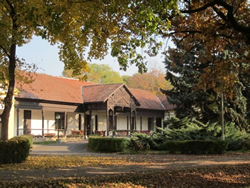 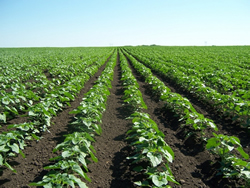 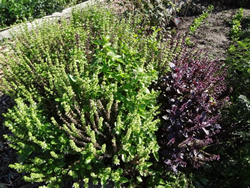 A népfőiskolai központot körülöleli egy 452 hektáros ökológiai mintagazdaság, mely a német kormány szakmai támogatásával indult – német és magyar szakértők tervei alapján. A népfőiskolán a hallgatók megismerhetik a fenntartható vidékfejlesztés és az ökológiai gazdálkodás elméletét, majd kisétálhatnak a mintagazdaságba, ahol megismerhetik mindezt a gyakorlatban is. A mintagazdaság 21 éve bio módon művelt területei EURO BIO és BIO SUISSE minősítéssel rendelkeznek, sokféle vetőmagot termel hazai és külföldi piacra. A szerteágazó nemzetközi kapcsolatok segítségével több nemzetközi programot bonyolítottak. A nemzetközi elismertséget jelzi az is, hogy 6 európai ország nagykövetségének szakemberei tanulmányozták már a Kishantoson folyó munkát, mely komplexitásában Európában is egyedülálló. Látogatást tett Kishantoson a Bundestag Környezetvédelmi Bizottsága, de ázsiai országok szakértői is megfordultak már Kishantoson.Ezt a központot ítélte megszűnésre a Nemzeti Földalapkezelő Szervezet, melynek a közvagyon jó gazda gondosságával és a közérdek figyelembevételével való kezelése lenne a feladata. Esete jól példázza, hogy a döntések a közérdek ellenében történnek, mert ugyanabban a pályázati rendszerben, melyben műkörmösök, szociálpedagógusok, építési vállalkozók, autószerelők és tetőfedő nádaratók jelentős területeket nyerhettek, Kishantos mintagazdasága elveszítette minden földjét. És Varga Gábor, a térség fideszes országgyűlési képviselője, aki 2010 nyarán a választásokat követően a helyszínen személyesen köszönte meg a neki nyújtott támogatást, és olyan értéknek nevezte Kishantost, ami feltétlenül támogatásra érdemes, most egyetért annak likvidálásával.Hogyan is írták ki és bírálták el a kishantosi földek bérleti pályázatait?A pályázatot 2012. október 10-én annak ellenére hirdették meg a Kishantosi Ökológiai Mintagazdaság földjeire, hogy a szerződése csak 2013. október 31-én járt le. Erre addig nem volt példa. Annak ellenére hirdették meg a kishantosi földeket, hogy Sebestyén Róbert, az NFA akkori elnöke írásba adta a kishantosiaknak, hogy az AKG kötelezettség 5. évének teljesítését, a szerződés lejárta után a maximum egy évre adható megbízási szerződés útján való hasznosítással látja biztosíthatónak. Az egybefüggő, tudományos igényességgel megtervezett gazdaság földjeit tíz részletben hirdették meg. A kishantosiak mind a 10 birtoktestre benyújtották pályázatukat. Ez másolatokkal együtt 3.200 oldalnyi anyag összeállítását igényelte, ebből 1.200 oldal eredeti aláírással. A pályázat költsége közel kétmillió forint volt. (Meg kell említeni, hogy a másfél millió forintos pályázati biztosíték visszafizetésére egy évet kellett várniuk, a pályázati kiírás ugyanis nem tartalmaz határidőt a visszafizetésre.)A beadási határidő 2012. november 26, a pályázatok nyilvános bontása 2012. december 3-án volt. A bírálatra szabott idő a pályázati kiírás szerint 60 nap volt, mely 2013. január 26-án járt le. Január 22-én a kishantosiak értesítést kaptak, hogy két pályázatot érvénytelennek nyilvánítottak. A pályázatok eredményéről azonban csak 2013. április első napjaiban értesültek. Ekkor derült ki, hogy a KVK minden földjét elveszítette.A pályázat bírálói annak ellenére nem vették figyelembe a Kishantosi Vidékfejlesztési Központ tevékenységének, a földek ökológiai mintagazdaság céljaira való használatának speciális, egyedi és kiemelt illeszkedését a „Nemzeti Vidékstratégia 2012- és az NFA törvény földbirtok-politikai irányelveihez, hogy ez az illeszkedés a pályázati kiírás szerint kiemelt követelmény volt. Nem voltak továbbá tekintettel olyan egyéb, fontos szakmai és gazdasági szempontra sem, mint amilyen pl. az AKG kötelezettségvállalással járó EU-s támogatási követelmények, vagy pl. a terület EURO BIO és BIO SUISSE minősítése. Az alábbiakban lássunk néhány ilyen, a pályázatok kiírásánál és különösen elbírálásánál figyelmen kívül hagyott szempontot. A Központ ökológiai mintagazdasága speciálisan és egyedi módon illeszkedik a „Nemzeti Vidékstratégia 2012- két kiemelt fejezetéhez is:7.4.1. Ökológiai gazdálkodás program (76.oldal) […] bemutató öko-gazdaságok létesítésének ösztönzése        7.7.4. Modell gazdaságok, tájközpontok agrár – szaktanácsadás program (102-103. oldal)[…] bemutató, térségszervezési szerepet vállaló, fenntartható vidékfejlesztést oktató tájközpontok fejlesztése. Bemutató gazdaságok […] fejlesztése, szakmai programjaik támogatása, kiemelten az ökológiai gazdálkodás, tájgazdálkodás területén. A Kishantosi Vidékfejlesztési Központ pályázatának bírálat során nem vették továbbá figyelembe az NFA törvény (2010. évi LXXXVII. Tv) 15. § (3) bekezdés „c”, „d” és „s” pontjait, az azokban rögzített birtokpolitikai irányelveket sem, melyek egyebek mellett rögzítik, hogy kiemelt feladat: c) környezetbarát, a fenntartható gazdálkodást szolgáló termelés földhasznosítás oldaláról történő támogatása;d) a mezőgazdasági rendeltetésű földterületek művelésben tartásának elősegítése, a mezőgazdasági termelés összehangolása a természetvédelem, a környezetvédelem, a talajvédelem […] szempontjaival,s) különleges rendeltetésű (különösen oktatás, kutatás,) gazdaságok működéséhez kedvezményes termőföld biztosítása.A bírálók azt is figyelmen kívül hagyták, hogy a terület agrár-környezetgazdálkodási program (AKG) 5 éves kötelezettségvállalás alatt van, amint az a pályázati adatlapon jelölve volt.  Ezek a kötelezettségek a gazdaság egészére vonatkoznak, egy-egy táblára nem értelmezhetőek. A pályázatban nem volt követelmény az ökológiai gazdálkodás folytatása, valószínűleg azért, mert ha szerepelt volna, akkor a Kishantosi Nonprofit Kft. kétséget kizáróan előnyt élvezett volna. A nyerteseket később - a botrányos döntések napvilágra kerülését követő általános felháborodás hatására – „beszélték rá”, hogy még egy évig vállalják a biogazdálkodást. (Ez abban a tekintetben is az állami földekre kiírt pályázatok figyelemre méltó visszásságainak egyik döbbenetes példája, hogy más kerülhet a szerződésbe, mint ami a pályázati kiírásban szerepelt.) A nyertesek azonban így sem tudtak megfelelni az AKG követelményeinek, ezért az előírt jogvesztő, augusztusi határidőig nem is jelentkeztek be a rendszerbe, így az AKG 5. évére járó 20.000.000 Ft-nyi támogatás elveszett, sőt az 5 éves teljes támogatási összeg is veszélybe került, amit – miután a vállalás teljesítését a földterületek elvonásával maga az állam lehetetlenítette el – vélhetően a magyar költségvetésnek kell majd az EU kasszájába visszafizetnie.A bírálat során azt is figyelmen kívül hagyták, ami pedig a Kishantosi Ökológiai Mintagazdaság állami tulajdonú területeinek szakmai, tudományos és üzleti értékét jelentősen emeli, hogy földjei olyan - 21 éve BIO módon művelt - területek, amelyek EURO BIO és BIO SUISSE minősítéssel is rendelkeznek. Azzal, hogy a biogazdálkodás és az ahhoz szükséges szaktudás nem volt feltétel a pályázati kiírásban, mindezen minősítések elveszhetnek, mely ismét csak az állami tulajdonú területek értékének csökkenését jelenti.  A terület feldarabolásakor figyelmen kívül hagyták a bírálók azt is, hogy a BIO-SUISSE követelményrendszernek, mely Európában a legszigorúbb, a nyertesek még akkor sem tudnak megfelelni, ha bio módon próbálják művelni a területeket, mert a BIO-SUISSE szabályoknak a kishantosi gazdaság egésze tudott megfelelni jelenlegi formájában, darabolva már nem alkalmasak sem a gazdaságok, sem a területek erre. Ezzel tehát felbecsülhetetlen érték vész el, amit nem lehet másként, csak – amint azt a mintagazdaság tette – évek hosszú, lelkiismerete, szívós munkájával és szaktudással ismét visszaszerezni, ha egyáltalán lehetséges.A 2013 júniusában elfogadott földforgalmi törvény egyetlen magánszemélynek 600 hektár többlet terület használatát engedélyezi, ha vetőmagot termeszt. Ezt a szempont a bio-vetőmag termeléssel foglalkozó, nonprofit, közhasznú, hagyományos kincstári birtokfunkciókat ellátó tájközpont  Kishantosi Ökológiai Mintagazdaságának megítélésénél láthatóan fel sem merül, nem hogy többlet területet nem kap, hanem az általa eddig használt 452 ha területet is elveszik.A Kishantosi Nonprofit Kft. rendelkezik a  megműveléséhez szükséges korszerű gépekkel, melyek a döntés miatt feleslegessé válnak, ugyanakkor a nyertes pályázók között vannak olyanok is, akik nem renelkeznek az elnyert terület megműveléséhez szükséges gépekkel (HU21-10240, HU21-10242, HU21-10246 sz. pályázat nyertesei)Speciális bio-vetőmag és árunövény termesztő, valamint oktatási, bemutatási tevékenységével éves szinten az idénymunkásokat is beleszámítva 15 embernek ad munkát. Ezek a munkahelyek most megszűnnek.A pályázat bírálói figyelmen kívül hagyták Hantos község érdekeit is annak ellenére, hogy a pályázathoz mellékelték Hantos polgármesterének támogató levelét. Hantos település számára is súlyos veszteség messze földön híres központjának, munkahelyeinek, adóbevételeinek elvesztése. A területek elvesztése felbecsülhetetlen károkat okoz a Kishantosi Nonprofit Kft-nek, Hantosnak és a térségnek – földönfutóvá teszi a központot létrehozó áldozatos munkát végző munkatársakatVégül, de nem utolsó sorban a pályázat bírálói figyelmen kívül hagyták, hogy a Kishantosi Vidékfejlesztési Központ Közhasznú Nonprofit Kft. nem tőkés társaság, hanem hagyományos kincstári – tájfejlesztő, bemutató, oktató, tanácsadó – feladatokat ellátó, a környezete gazdálkodó családjait és helyi közösségeit segítő közhasznú szervezet, amely a területeket közcélra használja, a területek műveléséből származó bevételeit nem osztja ki, hanem a közcélú tevékenységre forgatja vissza.Mindezek figyelmen kívül hagyásával születtek meg a döntések a Kishantosi Ökológiai Mintagazdaság 10 pályázatban meghirdetett összesen 452 hektáros területére. A kishantosiak pályázatát - a visszavont 2 pályázat után fennmaradt - mind a 8 esetben ugyanazzal az „indokkal” utasították el: „a pályázati kiírásban közzétett szempontok szerinti részletes értékelés alapján nem ön nyújtotta be a legjobb ajánlatot”. Kik nyerték el a kishantosi földeket?A nyertes pályázók bemutatása és értékelése előtt el kell mondani azt, hogy Mezőfalva, Hantos és Sárbogárd településekről hozzávetőlegesen mintegy 50 gazda pályázhatott volna, de az igazi családi gazdaságok tiszteletben tartják a Kishantosi Vidékfejlesztési Központ őket szolgáló tevékenységét, ezért nem is pályáztak a kishantosi földekre. A nyertesek és megszerzett területeik fő jellemzőit az alábbi táblázat foglalja össze:A VM nyilatkozatai szerint „az NFA nyolc kisebb helyi gazda gondjára bízta Kishantos sorsát a Nemzeti Vidékstratégia elveinek megfelelően”. A VM szerinti „nyolc kisebb helyi gazda”:   egy 2.900 hektáros konvencionális gazdaság,egy bálás ruha kereskedő,egy építési vállalkozás 160 km-ről ide telepítve (még pályázni sem lett volna jogosult),Mezőfalva polgármestere, aki szintén nem gazdálkodik, de „befolyásos ember”,egy sárszentágotai gazda 25 km-ről, aki szerint nem lehet bio módon gazdálkodni…3 sárbogárdi gazda – 20 km-rőlA nyertesek rövid bemutatása:Simon-Hornok Réka: férje, Simon Károly tulajdonosa, apósa Simon László tulajdonosa és vezető tisztségviselője a 2.900 hektáron gazdálkodó SIMON Mezőgazdasági Kereskedelmi és Szolgáltató Kft.-nek (Cégjegyzékszám 07-09-009562.) Mindhárman azonos lakcímen élnek. Simon-Hornok Réka ügyintézőként alkalmazottja a Simon Kft-nek. Tekintettel arra, hogy a pályázatban az elnyert területtel együtt a felső korlát  volt – ezzel a pályázattal tulajdonképpen kijátszották a szabályokat, mert a valóságban a nyertes a 2.900 hektáros cég. Barabás János: Sárszentágotáról pályázott, ami 25 km-re van Hantostól. Kérdés, hogy ha mindenben megfelelt, akkor miért nem a gazdaságához közelebbi földeket nyert? Annál is inkább felmerül ez a kérdés, mert Sárszentágotán az általa helyben elnyert 6,6 ha-on kívül egy nagyobb birtoktestet is meghirdettek, amit ráadásul nem is helybeli nyert, hanem Nagy Péter Abáról, aki egyébiránt – bizonyára véletlenül – Nagy Jánosnak, az NFA korábbi alelnökének, Sebestyén Róbert felmentését követően jelenlegi elnökének unokaöccse. A szülei, dr. Nagy Péter (Nagy János testvére) és dr. Nagy Péterné  – a 2011-es SAPS támogatás alapján – több, mint 250 ha területet műveltek, így a család a pályázaton elnyert területtel együtt immár legalább 378 ha-on gazdálkodik. Márok Csaba: Mezőfalva polgármestere, a térségi pályázati pénzek felett rendelkező Mezőföldi Híd Térségfejlesztő Egyesület elnöke, ebben a minőségében Vizi Dániel (egy másik nyertes, a Mező Vidék Bt. beltagja és vezető tisztségviselője) főnöke is. Feleségével, Márokné Szatmári Ilonával együtt 2013. január 21-ével ugyancsak a SIMON Mezőgazdasági Kereskedelmi és Szolgáltató Kft. felügyelő bizottsági tagjává vált, így tehát a valódi nyertes ennél a pályázatnál is áttételesen a Simon Kft. Érdekes „véletlen”, hogy éppen másnap kelt az értesítés arról, hogy 2 pályázatot érvénytelenné nyilvánítottak. (http://www.kishantos.hu/userfiles/file/nfa/HU21-10243.PDF és http://www.kishantos.hu/userfiles/file/nfa/HU21-10244.PDF) Valószínűleg ekkor döntöttek az összes kishantosi földről, mert a bírálatra szabott határidő január 25-én járt le. A többi pályázat eredményéről azonban csak április első hetében – a kamarai választásokat követő héten - kaptak értesítést a kishantosiak. (http://www.kishantos.hu/userfiles/file/nfa/HU21-10240.PDF)Lakatos Huba: tulajdonos és vezető az alábbi - rongy kereskedelemmel foglalkozó - Budapest és Iszkaszentgyörgy székhelyű cégekben GLH Kft. (Cg. 01-09-959901 ), Hunyadi és Társa Kft. (Cg 07-09-002764)Szabó Zsolt: fiatal, állattartó családi gazda Sárbogárd - Kislókról, háttérben a holland tulajdonú Hunland-Trade Mezőgazdasági Termelő és Kereskedelmi Kft. (Cg 13-09-080206) áll (helyben közismert információ). A nyilvánosságra hozott pályázati eredményen megtévesztésre alkalmas hamis cím szerepel. Kérdés továbbá, hogy ha a pályázata mindenben megfelelt, akkor miért nem sárbogárdi földeket nyert? Annál is inkább felmerül ez a kérdés, mert Sárbogárdon eddig már több, mint 300 ha állami földterületet adtak bérbe, aminek nagy részét nem családi, egyéni gazdaság, hanem egy tőkés társaság, a Széra Kft. szerezte meg. Az a cég, amely állattartással nem foglalkozik, több száz ha-on gazdálkodik, és amely így a Sárbogárdon meghirdetett igen magas földértékű, kiváló termőképességű és egyúttal legnagyobb blokk, összesen 132 ha bérleti jogát szerezte meg. De a sárbogárdi nyertesek között vannak Cecéről, Kislángról és Soponyáról is, csak Szabó Zsolt nem szerepel köztük.Szőnyegi Tamás: Sárbogárdról pályázott, amely 20 km-re van Hantostól. Vele kapcsolatban is jogos lehet a kérdés, hogy ha pályázata mindenben megfelelt, akkor miért nem sárbogárdi földeket nyert? Annál is inkább felmerül ez a kérdés, mert Sárbogárdon eddig már több, mint 300 ha állami földterületet adtak bérbe, aminek nagy részét nem családi, egyéni gazdaság, hanem egy tőkés társaság, a Széra Kft. szerezte meg. Az a cég, amely állattartással nem foglalkozik, több száz ha-on gazdálkodik, és amely így a Sárbogárdon meghirdetett igen magas földértékű, kiváló termőképességű és egyúttal legnagyobb blokk, összesen 132 ha bérleti jogát szerezte meg. De a sárbogárdi nyertesek között vannak Cecéről, Kislángról és Soponyáról is, csak Szőnyegi Tamás nem szerepel köztük.Bodoki György: Sárbogárdról pályázott, ami 20 km-re van Hantostól. Vele kapcsolatban is jogos lehet a kérdés, hogy ha pályázata mindenben megfelelt, akkor miért nem sárbogárdi földeket nyert? Annál is inkább felmerül ez a kérdés, mert Sárbogárdon eddig már több, mint 300 ha állami földterületet adtak bérbe, aminek nagy részét nem családi, egyéni gazdaság, hanem egy tőkés társaság, a Széra Kft. szerezte meg. Az a cég, amely állattartással nem foglalkozik, több száz ha-on gazdálkodik, és amely így a Sárbogárdon meghirdetett igen magas földértékű, kiváló termőképességű és egyúttal legnagyobb blokk, összesen 132 ha bérleti jogát szerezte meg. De a sárbogárdi nyertesek között találunk Cecéről, Kislángról és Soponyáról is, csak Bodoki György nem szerepel köztük.Mező Vidék Bt.: a pályázat meghirdetésekor, 2012. október 10-én még Salgó Közmű Bt. néven salgótarjáni építési vállalkozás volt 160 km-re Kishantostól (!). A pályázati kiírás szerint „a pályázatban - b.) olyan jogi személy, illetve jogi személyiséggel nem rendelkező szervezet vehet részt: ba) amelynek a pályázat benyújtását megelőző adóévben a bevétele több mint 50 %- ban a Tft. 3. § k9 pontja szerinti mezőgazdasági tevékenységből származott.” Ennek alapján a Mező Vidék Bt. (Cg. 07-06-015441), NEM VEHETETT VOLNA RÉSZT a pályázatban, mert még  a pályázat benyújtásakor sem volt mezőgazdasági tevékenysége. A Mező Vidék Bt. beltagja, és vezető tisztségviselője Vizi Dániel (Sz: 1986.06.04., Lakcím: 2432 Szabadegyháza, Thán Károly utca 4. fsz.2.) tulajdonos és vezető tisztségviselő a Ménesmajor Manufaktúra Kft-ben is (Cégjegyzékszám: 07-09-008399, Székhely: 2432 Szabadegyháza, Thán Károly utca 4. fsz. 2.). Ez a ”vándor cég” az alábbi táblázatban látható módon székhelyét folyamatosan változtatva nyert „helyi gazdaként” különböző településeken földeket, majd odébbállva újabb földekre pályázott, így kijátszva a helyben lakásra vonatkozó pályázati feltételt. Figyelemreméltó az a tény is, hogy a Hantos község területén kiírt pályázatokra összesen 12 pályázatot nyújtottak be Vizi Dániel cégei. A pályázatok 11 esetben nem bizonyultak elég jónak – 1 esetben viszont igen. Ez ellentmond Kutasi Istvánnak, az NFA Fejér megyei vezetőjének azon magyarázatának, amivel azt indokolta, hogy hogyan nyerhetett Mészáros Lőrinc, Felcsút polgármesterének minden pályázata. Kutasi úr ugyanis erre a kérdésre az NFA EB belső vizsgálati jegyzőkönyve szerint azt válaszolta, hogy „ha jó a pályázat, akkor az minden esetben jó”.Vizi Dániel másik cége, a Ménesmajor Manufaktúra Kft által elnyert területek Fejér megyébenA döntések fogadtatása A döntéseket először döbbenet, majd általános felháborodás és – a közmédia és a kormánypárti sajtó teljes hírzárlata, blokádja ellenére - egyre jobban szélesedő tiltakozás kísérte. A történések pontos időrendi leírása Kishantos honlapján megtalálható. Ezek közül ehelyütt csak néhány fontosabb csomópontot emelek ki.Április 24. – KVK sajtótájékoztatóA pályázatait elutasító határozatok kézhezvételét követően a Kishantosi Vidékfejlesztési Központ (KVK) nagy érdeklődés mellett sajtótájékoztatót tartott Budapesten. A központ vezetői, Ács Sándorné és Bolye Ferenc beszámolt a Központ tevékenységéről és a történtekről, majd a nyerteseket is részletesen bemutatta. A sajtóeseményen részt vett és hozzászólt Hetzmann Róbert (Váralja Szövetség), Ertsey Attila (Élőlánc Magyarországért), Ángyán József (ogy. képviselő) és ifj. Zlinszky János (egyetemi docens) is. A hozzászólásokat kérdések és válaszok követték. A jelenlévők túlnyomó többsége támogatásáról biztosította a Központ munkatársait és programját. Érdekes színfolt volt, hogy a sajtótájékoztatón megjelent és videó-felvételeket készített az NFA egyik munkatársa is, aki azonban a kérés ellenére sem volt hajlandó az ügyben véleményt nyilvánítani. Vélhetően csak tudósítania kellett a vezetést a történtekről. Május 3. – levél Polt Péter legfőbb ügyésznek – feljelentésÁcs Sándorné, a KVK egyik ügyvezetője levélben fordult a legfőbb ügyészhez, melyben az NFA által az állami földekre meghirdetett pályázatokkal, azok egyik nyertesével és a feltételezett összefonódásokkal kapcsolatosan feljelentést tett ismeretlen tettes ellen. Az Ügyészség iránymutató válaszában illetékességből a VM miniszteréhez irányította a feljelentőt.Május 6., 21. – írásbeli kérdés a VM miniszteréhez„Miért kell lerombolni a fenntartható fejlődés, az ökológiai gazdálkodás és a népfőiskolai képzés nemzetközi rangú központját, a Nemzeti Vidékstratégia - 2020 fő célkitűzéseinek és több programjának megvalósítását komplex módon szolgáló, közhasznú tevékenységet végző, non-profit Kishantosi Vidékfejlesztési Központot?” – címmel írásbeli kérdéssel fordultam a vidékfejlesztési miniszterhez, melyben a döntéssel kapcsolatosan több részkérdést is megfogalmaztam. A miniszter nevében megküldött, Budai Gyula által jegyzett írásbeli válasz a kérdéseimmel érdemben nem foglalkozott, hanem részben a VM által alkalmazott sztereotip hamis érveket ismételte meg. Szeptember16. – jó hírneve védelmében bírósághoz fordult Kishantos A Kishantosi Vidékfejlesztési Központ Közhasznú Nonprofit Kft. közleményben tudatta, hogy a kormányzati nyilatkozatok valótlan állításai miatt - amelyekkel az NFA és a VM a földbérleti pályázatokkal kapcsolatos döntéseit próbálta a közvélemény előtt igazolni - jó hírneve megsértése okán bírósághoz fordult.  Szeptember 18. – Zöld Pók videó-összeállítás – „Likvidálják az ökológiai mintagazdaságot!”  A Greenpeace Magyarország és más civil szervezetek összefogást hirdetnek Kishantos megmentéséért. A Zöld Pók a felhívás alátámasztására videó-összeállítást készített, és azt közzétette az interneten. Az összeállítást e jelentés kéziratának zárásáig több mint 21 ezer látogató tekintette meg.Október 2. – nyílt levél és civil felhívás Kishantos megmentéséért 12 kezdeményező civil szervezet nyílt levélben fordult a közvéleményhez és az ország vezetőihez Kishantos megmentéséért. A kezdeményezést aláíró szervezetek és személyek elfogadhatatlannak tartják a Nemzeti Földalapkezelő Szervezet (NFA) döntését, melynek alapján a Kishantosi Vidékfejlesztési Központ ez év november 1-jétől egyetlen hektár állami föld bérletére sem lesz jogosult az eddig általa művelt területből. Megállapítják, hogy ez egyenlő az európai hírű biogazdaság és népfőiskola halálos ítéletével. Egyúttal kijelentik, hogy minden eszközt felhasználnak, hogy a Kishantosi Vidékfejlesztési Központ tovább folytathassa az egész társadalom érdekében végzett, nemzetközileg is elismert tevékenységét. Egyidejűleg meghirdetik a Szövetség Kishantosért mozgalmat.Október 5. – panasztétel a VM miniszteréhezA legfőbb ügyész iránymutatása valamint a Nemzeti Földalapról szóló 2010. évi LXXXVII. törvény 4. § (1) bekezdése szerint a Kishantosi Vidékfejlesztési Központ ökológiai mintagazdaságának földjeire meghirdetett pályázatok elbírálásának és eredményének ügyében panasztétellel fordult Fazekas Sándor vidékfejlesztési miniszterhez. A panasztétel részletes kifejtése és indoklása végén az ügy kivizsgálását és a pályázatok felülbírálását kérte.Október 17. – a Greenpeace és a KVK közös sajtótájékoztatójaKözös sajtótájékoztatót tartott és demonstratív akciót hajtott végre Kishantoson a Greenpeace és a KVK. Szegfalvi Zsolt, a Greenpeace Magyarország igazgatója a sajtótájékoztatón hangsúlyozta: a Kishantosi Vidékfejlesztési Központ Nonprofit Kft. egy Európában is egyedülálló és egységes modellt hozott létre, amely jól bizonyítja, hogy a fenntarthatóság működik. Jelezte, hogy világszerte másfél évtizede folytatnak kampányt a génmódosított termények ellen, amelyek a vegyszer-intenzív mezőgazdaság szimbólumai. Kishantos ennek ellenkezőjére ad bizonyítékokat, ezért akarja a szervezet minden erejével megvédeni. Az igazgató szerint Kishantos nemzeti kincs és hungarikum, ezért eltökéltek a gazdaság megmentésében. A Greenpeace Magyarország 52 civil szervezettel együtt hisz abban, hogy a Kishantosi Vidékfejlesztési Központ ellehetetlenítéséről hozott döntés visszafordítható, a mintagazdaság fennmaradhat, és továbbra is művelheti a földeket. 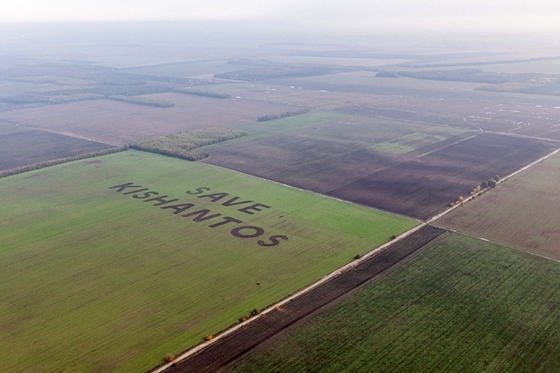 Fotó: tisztajovo.huTiltakozásuk jeléül egy 500 méter hosszú, 150 méter széles „Save Kishantos” feliratot helyeztek el a központ földjén, amely a magasból jól látható. Akciójuk másik részében a jelenlévők búzát vetettek el, hogy ezzel is mutassák: a központ még jelentős anyagi kockázatot vállalva is mindent megtesz azért, hogy a területen a legmagasabb szintű ökológiai gazdálkodás fennmaradjon. Rodics Katalin a Greenpeace Magyarország regionális kampányfelelőse kiemelte, hogy a központ 21 éve termel élelmiszert bio módon, miközben nem szennyezik a talajt, a levegőt és a vizeket. Működésük során bizonyították, hogy nagyüzemi méretekben is működtethető a vegyszermentes mezőgazdaság. Megjegyezte, hogy az NFA döntésével 8 ember állandó és további 50-100 ember alkalmi munkáját veszik el. Október 20. – interjú a Kishantosi Ökológiai Mintagazdaságot tervező német szakértővel1995-ben német-magyar kormányközi megállapodás és megbízás alapján Dr. Friedhelm Feindt úr, a türingiai Mühlhausen város melletti Gut Sambach biodinamikus farm alapítójának tervei és szakmai irányítása mellett indult el a Kishantosi Ökológiai Mintagazdaság. Az interjúban egyebek mellett elmondta, hogy a Kishantosi Ökológiai Mintagazdaság – melynek területi tervezettsége és ökológiai egysége precízen kivitelezett, szisztematikusan és organikusan felépített - nagy múltra tekint vissza és nemzetközi rangra méltó. Október 31. – Mangel Koppány figyelemfelhívó demonstrációjaKishantos ügye az utca emberét és a fiatalokat is megérintette. Mangel Koppány – mint elmondta – magánemberként és senkivel nem egyeztetve, meztelenre vetkőzve „Kishantos, csak a testemen át!”feliratú táblát maga elé tartva demonstrált Budapest belvárosában. Nem kell félni és ki kell állnunk az értékeinkért - mondta. Kishantos a jelen és a jövő generációk számára felbecsülhetetlen érték, és a helyi közösségekből táplálkozik, azokat segíti. A politikától semmi nem várható. Nekünk magunknak kell tennünk a változásokért.November 4.– a terület átadásának NFA által kitűzött napjaA terület átadására az NFA november 4-e, hétfő 9 órát jelölte meg. Az erről szóló értesítésben helyszínként a kishantosi bejáró melletti tábla sarkát jelölték meg A Központ vezetői e napon 8 óra 30 percre hívták a támogatóikat Kishantosra. Nagy tömeg gyűlt össze, és várakozott türelmesen a szemle lezárultára. Az NFA képviselői nem tájékoztatták a Központ vezetőit arról, hogy a következő sarkon az NFA által odarendelt  „nyertesek” várakoznak terepjáróikkal, és a területbejárás során, mint egy farkas-horda kísérték az NFA és a Kishantosi Vidékfejlesztési  Központ hivatalos képviselőit. A szemle végén, a tábla szélén állva az NFA anélkül akarta a pályázaton nyertes új bérlőknek a területeket átadni, hogy az átadás-átvétel folyamatát a Kishantosi Vidékfejlesztési Központtal lezárta volna. Egy előre elkészített (!) jegyzőkönyvet húztak elő, melyre rá volt vezetve az NFA képviselőinek és a nyerteseknek a neve – de a Kishantosi Vidékfejlesztési Központ képviselőjének aláírása nem. Ács Sándorné ügyvezető tiltakozásának adott hangot, és követelte a hivatalos folyamat lezárását. Követelésére kézzel rávezették az előre megírt jegyzőkönyvre, hogy a területeket nem adta át, így azt az NFA képviselői nem vették át – végül ott a tábla szélén ezt írták alá 11-en az NFA és a nyertesek nevében. Az NFA képviselői csak ezután voltak hajlandóak bemenni a Kishantosi Vidékfejlesztési Központ irodájába, ahol Ács Sándorné ügyvezető felolvasta azt a feljegyzést, melyben arról nyilatkozik, hogy 9 indok miatt a területeket az NFA képviselőinek nem adja át. A feljegyzést az NFA képviselői átvették – Kutasi István kézjegyével igazolva – és a jegyzőkönyvhöz csatolták. Azok a „nyertesek”, akik kint a tábla szélén aláírták a jegyzőkönyvet, de a kishantosi irodába már nem voltak hivatalosak – nem is tudták, hogy az általuk aláírt jegyzőkönyv melléklete mit tartalmaz. Mivel a Ptk. ide vonatkozó rendelkezései szerint amíg a felek közti elszámolás nem történik meg, és a korábbi bérlő igényeit ki nem elégítik, addig a korábbi bérlő marad birtokon belül, ezért a Központ vezetői a település jegyzőjétől birtokvédelmet kértek. A jelen lévő civil szervezetek és magánszemélyek a Szövetség Kishantosért mozgalmat megerősítették, és a Greenpeace aktivistái vezetésével Kishantos védelmére folyamatos, 24 órás őrjáratot szerveztek.November 4.– Szabó Rebeka önálló indítványa Kishantosról az Ogy. Mg. Bizottsága előttSzabó Rebeka független országgyűlési képviselő „A kishantosi biogazdálkodási és népfőiskolai program folytatásának lehetővé tételéről szóló, H/12787. számú határozati javaslat” címen benyújtott önálló indítványának  tárgysorozatba vételét kérte. Az indítványt a tárgykörben illetékes Mezőgazdasági Bizottság megtárgyalta és a kormánypárti többség szavazataival elvetette. A bizottsági ülésen magam is szót kértem. Erre – miután kérésem ellenére a házelnök már kitett a Mezőgazdasági bizottságból – csak akkor kerülhetett volna sor, ha a bizottság többségi szavazattal támogatta volna, hogy a nem bizottsági tag országgyűlési képviselőnek az elnök szót adjon. A kormánypárti többség azonban ehhez nem járult hozzá.November 5. – Az Európai Környezetvédelmi Iroda levele Orbán Viktor miniszterelnökhöz és Fazekas Sándor miniszterhezAz Európai Környezetvédelmi Iroda Kishantos ügyében levelet írt Orbán Viktor miniszterelnöknek és Fazekas Sándor miniszternek, melyben az ökológiai mintagazdaság és a népfőiskolai központ körüli történések miatt aggodalmát fejezte ki a két politikusnak. Emlékeztet azokra az értékekre, amelyeket Kishantos Európában is kimagasló szinten képvisel, továbbá felhívja a figyelmet a német és dán együttműködésben, európai forrásokat is felhasználva létrehozott központ esetleges megszűnésének kedvezőtlen nemzetközi vonatkozásaira. A Jeremy Wates főtitkár által jegyzett levél végül arra kéri a két vezető politikust, hogy az NFA döntését vizsgálják felül, vonják vissza, és garantálják a Központ kimagasló színvonalú munkájának, további működésének feltételeit.November 15. – a HírTV durva lejárató kampányba kezdett Kishantos és támogatói ellenA kormány-közeli Simicska-médiaérdekeltség, a HírTV előbb „Célpont” majd „Soroló” című műsorában is durva lejárató kampányba kezdett Kishantos és támogatói ellen. A máshol készült szakmai lejárató felvételektől, csúsztatásoktól és szemérmetlen hazugságoktól hemzsegő műsorokra a Központ képviselői írásban majd videó-üzenetben reagáltak. November 25. – A Tiborcz testvéreket vendégül látó dán ökológiai gazdaság is csatlakozott a nyílt levélhez! A mai napig (nov. 25) 279 szervezet és 18.510 magánszemély csatlakozott ahhoz a nyílt levélhez, amely követeli a Kishantosi Vidékfejlesztési Központ területeit érintő földbérleti pályázat eredményeinek megsemmisítését, a Központ további működésének biztosítását. A csatlakozók között van Hellevad Vandmoelle, az a dán ökológiai gazdaság is, amely nagy szeretettel látta vendégül 2011 novemberében Orbán Viktor vejét és testvéreit a Kishantosi Vidékfejlesztési Központ által szervezett tanulmányúton. Értetlenül állnak a magyar kormány döntése előtt. December 1. – Biogazdák, biotermék feldolgozók és forgalmazók csatlakozása és nyílt levele a kormányhoz valamint a közvéleményhezA biogazdák, továbbá a biotermék feldolgozók és forgalmazók közössége Kishantos védelmében nyílt levélben fordult a Kormányhoz és a közvéleményhez, szolidaritásáról biztosítva a Központot, annak ökológiai mintagazdaságát és munkatársainak közösségét. Egyúttal csatlakozott a Szövetség Kishantosért mozgalom felhívásához. Mint írják: „Hiszünk benne, hogy olyan közösséget alkotunk, amely nem mehet el szótlanul amellett, ha valamely megbecsült tagját éppen azért fenyegeti veszély, mert a szavát felemelte az elveiért, a közös elveinkért. Sem a közöny, vagy a beletörődés, sem az esetleges hátrányoktól való félelem nem lehet elegendő ok arra, hogy véleményünket elhallgassuk, szolidaritásunk vállalását elmulasszuk.” Ezért – a más fórumokon is zajló tiltakozások résztvevőihez hasonlóan – e közösség is a leghatározottabban felszólítja az NFA és a VM vezetését, hogy semmisítse meg a Kishantosi Vidékfejlesztési Központ területeit érintő földbérleti pályázatok eredményeit, és biztosítsa a mintagazdaság további működését.December 10. – az ombudsman és helyettesének állásfoglalásaSzékely László, az alapvető jogok országgyűlési biztosa és Szabó Marcel, a jövő nemzedékek érdekeinek védelmét ellátó helyettese, állásfoglalást juttatott el az MTI-hez. Ebben leszögezik, hogy Kishantos és az általa folytatott biogazdálkodás eredményeként évtizedek alatt létrejött környezeti értékek méltók az alkotmányos szintű védelemre.  A dokumentum szerint azt vizsgálták, hogy a Nemzeti Földalapkezelő Szervezet (NFA) eljárása során miként érvényesült a nemzet közös örökségét képező termőföld védelme, fenntartása és a jövő nemzedékek számára való megőrzése, amit az alaptörvény is megfogalmaz. A jelentés felhívja a figyelmet arra, hogy az alkotmány által védett értékek esetén jogállami követelmény az ezekkel kapcsolatos eljárások, döntések és azok felülvizsgálatának átláthatósága, kiszámíthatósága. Székely László és Szabó Marcel a vidékfejlesztési minisztert intézkedési terv kidolgozására kérte. Szabó Marcel az állásfoglalás tartalmát az Országgyűlés Mezőgazdasági bizottsága Ellenőrző albizottságának december 18-i – Kishantossal is foglakozó – a bizottság kormánypárti tagjainak távolmaradása miatt tanácskozásként megtartott ülésén szóban személyesen is ismertette, és kérdésekre is válaszolt. December 18. – az Országgyűlés Mezőgazdasági Bizottsága Ellenőrző Albizottságának üléseKishantos esetének teljes körű áttekintésére az Országgyűlés Mezőgazdasági Bizottsága Ellenőrző Albizottságának ülésén – a jelen elemzés kéziratának zárása előtt 4 nappal – 2013. december 18-án került sor, melynek összehívását Lengyel Szilvia országgyűlési képviselő kezdeményezte. Bár az Albizottság kormánypárti képviselői távolmaradásukkal megakadályozták, hogy rendes, határozatképes ülést tartson, ráadásul Bitay Márton államtitkár botrányos körülmények között, éppen akkor távozott, amikor Ács Sándorné elkezdte Kishantos hiteles történetének ismertetését, ám az így konzultatívvá vált ülésről szó szerinti jegyzőkönyv és videó-felvétel is készült. A jegyzőkönyv az Országgyűlés honlapján megtalálható lesz, a videó-felvételek pedig az interneten megtekinthetők. Számos elemző cikk és interjú is foglalkozik az üggyel, amelyek az interneten nagy számban és bőséges terjedelemben elérhetők.A kormányzat védhetetlen, elképesztő magyarázataiE szélesedő tiltakozás hatására a kormányzat is kénytelen volt megszólalni, és képviselői - a döntést indokolva – folyamatosan változó és egyre elképesztőbb magyarázatokkal álltak elő. Lássunk ezek közül a csúsztatások vagy egyenesen hazugságok közül néhányat.Az egyik legelképesztőbb és a közvéleményt tán legdurvábban és szándékosan félrevezető kijelentés, amely nem csak a miniszter szájából hangzott el, hanem államtitkárai az Országgyűlésben képviselői kérdésekre reagálva is nem egyszer ismételgették, hogy a Kishantosi Vidékfejlesztési Központ Közhasznú Nonprofit Kft. egy „tőkés társasági formában működő nagybirtok”. A Kormány pedig nem ad földet bérbe tőkés társaságoknak, hanem a kis, közepes családi gazdaságoknak, a helyben lakó, gazdálkodó családoknak, a „kérges tenyerű gazdáknak” és a fiataloknak adja az állami földek bérleti jogát. Nemcsak az döbbenetes, hogy nem tesznek különbséget a profitérdekelt tőkés társaságok és egy közhasznú, nonprofit szervezet között, hanem egyszerűen hazugság az az állításuk, hogy tőkés társaságok nem jutnak állami földbérlethez. Vizsgálataim alapján a későbbiekben részletesen is bemutatom, hogy – akár a pályázatos akár a pályázat nélküli megbízási szerződéses földbérleti rendszert nézzük – éppen a nagy tőkeérdekeltségek szerzik meg az állami földek többségét. Itt most az alábbi táblázatban csak néhány olyan valóban profitérdekelt tőkés társaságot sorolok fel, amelyek a földbérleti pályázatokon a KVK által használtnál nagyobb földterület bérleti jogához jutottak.Néhány olyan tőkés társaság, amely a pályázati rendszerben a Kishantosénál nagyobb állami földterület bérleti jogához jutott Súlyos, a közvéleményt szándékosan félretájékoztató állítás az is, amely a tárca vezetői – köztük Bitay - szájából több ízben is elhangzott, hogy „az állammal szemben majdʼ 30 millió forintos bérleti díjtartozást halmozott fel”, amit csak peres úton sikerült az államnak a cégen behajtania. Erre a hazugságra ehelyütt csak annyit szögezhetünk le, hogy Kishantosnak nincs, és soha nem is volt lejárt tartozása az állammal szemben az NFA és jogelődjei felé. Az indulásánál a közhasznú tevékenységére tekintettel kapott kedvezményt illetően támadt az állam és a KVK között jogvita, melynek bírósági szakasza 10 éven keresztül tartott. A KVK a pert jogerősen megnyerte, az ÁPV Rt azonban új pert indított, melyben a bíróság az állam javára döntött, és kötelezte Kishantost az eredeti 9 milliós összeg  kamatokkal megemelt összegének megfizetésére. A döntést követően Kishantos részletfizetési lehetőséget kért és kapott az állam nevében eljáró NFA-tól, melynek utolsó részletét 2013. decemberében kifizeti. A hamis állítást egyébiránt Kishantos többször és több helyen, majd egy részletes összeállításban is cáfolta, és a VM ellen jó hírnév megsértése miatt pert indított.  Egyébként, ha valóban nem fizettek volna, már rég nem működne a gazdaság. Az NFA-törvény világos rendelkezése szerint a 120 napnál régebben lejárt tartozás szerződéskötést kizáró körülmény.  Kishantos esetében ilyen kizáró ok nyilvánvalóan nem áll fenn, mert különben megszűnt volna a bérleti szerződése, és nem létezne a gazdaság. Ép ésszel és normális erkölcsi érzékkel rendelkező ember számára egyszerűen felfoghatatlan, hogy van bátorsága bárkinek, főleg állami szervek vezetőinek ilyen hazugságokat szemrebbenés nélkül terjeszteni. Egy másik Bitay gyöngyszem, amely ugyancsak az Országgyűlésben hangzott el, hogy lejárt Kishantos földbérleti szerződése. Nem tudtak mit tenni, ki kellett írják a pályázatot. Ezzel a területtel sem kivételezhettek. Nos amint azt e jelentés is több helyen bemutatja, 34.000 hektár állami földnek már évekkel ezelőtt lejárt a szerződése, de nem írtak rá ki pályázatot. Megbízási szerződéssel ismeretlen feltételekkel használják Zrt-k, Kft-k és magánszemélyek ezeket a földeket. Lepsény esetét pl. fentebb már bemutattam. Igaz, hogy ott Nyerges Zsolt és Simicska Lajos kormány-közeli nagy érdekeltségének járt le a szerződése, és éveken át újabb és újabb megbízási szerződéssel adták bérbe ugyanannak a Dél-Balaton Agro Kft-nek az állami földeket. Az NFA-nak tehát van törvényes lehetősége pályáztatás nélkül, megbízási szerződéssel is bérbe adni állami birtoktesteket. Mint látjuk, tömegével meg is teszi azt. A megbízási szerződéssel a 30-nál is több birtoktestet használó 109 érdekeltséget – melyek között 72 tőkés társaság, 15 szövetkezet és csupán 22 magánszemély illetve egyéni gazdaság van – e jelentés melléklete számba veszi. Álljon itt ezek közül mutatóban néhány – 50 db-nál több birtoktestet használó – tőkés társaság.Pályáztatás nélküli megbízási szerződéssel példaképpen az 50 db-nál is több állami birtoktest bérleti jogához jutott tőkés gazdasági társaságok (Rt-k, Kft-k, Bt-k)Bár a Kishantosi Nonprofit Kft-t Sebestyén Róbert levélben arról tájékozattta, hogy az AKG 5 éves kötelezettségének teljesítése érdekében a szerződés lejárta után lehetőségük lesz ilyen megbízási szerződést kötni, földjeire azonban már egy évvel a szerződés lejárta előtt (2012. október 10-én) kiírták a pályázatot. Egy másik lehetőség is lett volna arra, hogy Kishantosnak meghosszabbítsák a szerződését, ám az erre vonatkozó kérelmüket is elutasították. A 2013. évi LIX. törvény szerint ugyanis a Nemzeti Földalapról szóló 2010. évi LXXXVII. törvény (a továbbiakban: Nfatv.) 18. §-a a következő (1c) bekezdéssel egészült ki: „(1c) A haszonbérleti szerződés módosítása során a Tft. 12. § (2) bekezdését az e bekezdésben foglalt eltéréssel – a Tft. 13. §-ában foglalt korlátozásokra figyelemmel – kell alkalmazni. A Nemzeti Földalapba tartozó földrészlethez kötődő olyan közösségi vagy nemzeti forrásból folyósított mezőgazdasági, agrár-vidékfejlesztési,valamint halászati támogatás esetén, ahol jogszabály a támogatás igénybevételének feltételéül meghatározott időszakra üzemeltetési vagy földhasználati kötelezettséget ír elő, a haszonbérleti szerződés az üzemeltetési vagy földhasználati kötelezettség időszakának végéig meghosszabbítható. A haszonbérleti szerződés időtartamának ilyen okból történő meghosszabbítása nem minősül új haszonbérleti jogviszony létesítésének”. Bitay azt is kijelentette, hogy a nyerteseknek még egy évig folytatniuk kell az ökológiai gazdálkodást. Egyébként Kishantosnak sem volt előírva az ökológiai gazdálkodás folytatása, ezt önmaga vállalta, senki sem kérte vagy kötelezte erre a KVK-t. Nos az egy éves folytatási kötelezettséget, mint feltételt a pályázati kiírás nem tartalmazta. Ha tartalmazta volna, akkor Kishantos nyert volna, mert a nyerteseknek semmilyen biogazdálkodási tapasztalata nincs. Egyébként a kijelentés önmaga is arra utal, hogy a VM vezetésének fogalma sincs az ökológiai gazdálkodásról, hiszen annak céljával és lényegével nem egyeztethető össze az 1 év. És utána mi történik a területtel?  Ez szakmailag elfogadhatatlan. Az államtitkár ezen túl vagy nem tudja vagy szándékosan elhallgatja, hogy a német-magyar kormányközi együttműködésben elkészült tervek alapján 1998-ban megkötött szerződésben határozott kötelezettségként szerepelt, hogy a területeken biogazdálkodást kell folytatni. Ehhez a kötelezettséghez kötődött az a kedvezmény, melyet Szabó Csaba mulasztása miatt Kishantos elvesztett. A VM államtitkára részéről elhangzott az is, hogy Kishantosnak nincs akkreditált képzése, valamint gyerekekről beszélt, és az állami szakképző intézetekhez hasonlította Kishantost. Mindebből csupán az a szomorú tény állapítható meg, hogy az államtitkár nem tudja mi is a népfőiskola. Nem tudja, hogy a népfőiskola egy nem formális felnőttoktatási módszer, mely Dániából származik. 1844-ben indult az első népfőiskola Röddingben – itt tanult 1990-ben Bolye Ferenc, a kishantosi népfőiskola megálmodója. A dán népfőiskolák szellemi atyja N.F.S. Grundtvig nagy dán gondolkozó – az Ő nevét viseli az EU felnőttoktatási programja. A népfőiskola tehát nem szakképző intézmény – ezért nem is összehasonlítható ezekkel az intézményekkel. A népfőiskoláknak nem kötelező, hogy akkreditált képzésük legyen.  Kishantos regisztrált felnőttoktatási szervezet. A népfőiskolák a Közművelődési törvény hatálya alá tartoznak, mert a Magyar Népfőiskolai Társaság erőfeszítései ellenére Magyarországon még mindig nincs népfőiskolai törvény, rendezetlen a felnőttoktatás helyzete. Bitay államtitkár valóságos nyomozást folytatott Kishantos ellen, és az Országgyűlés elé terjesztette, hogy a Kishantosi Nonprofit Kft-nek az elmúlt évben a nonprofit tevékenységből nem volt bevétele. Ennek egyszerű oka van. Kishantos ingyenesen nyújtja szolgáltatásait, legfeljebb az étkezés költségének megtérítését kéri. Államtitkár úr megkérdezheti a miniszterelnök családtagjait, akik közül többen is igénybe vették Kishantos ingyenes szolgáltatásait. A közhasznú szolgáltatások költségeit ökológiai mintagazdasága bevételeiből illetve adott feladatra esetenként elnyert támogatásaiból fedezi.A vidékfejlesztési minisztériumi államtitkár egyebek mellett arról is tájékoztatta a képviselőket, hogy nem talált a boltokban kishantosi terméket. Ezzel bizonyította, hogy semmit sem tud a magyar mezőgazdaságról. Nem tudja, hogy az élelmiszer-feldolgozás néhány kivételtől eltekintve nem a gazdaságok kezében van, ezért a többségének nem található terméke a boltokban. Így nem található terméke a boltokban a Nemzeti Agrárgazdasági Kamara egész magyar mezőgazdaságért felelős alelnöke, Zászlós Tibor által vezetett 9000 hektár állami földet használó Mezőfalvai Mezőgazdasági Zrt-jének sem. A Kishantosi Ökológiai Mintagazdaság őszi búza, tönkölybúza, őszi zab, tavaszi bükköny, lucerna, facélia, vöröshere, hibrid kukorica bio vetőmag előállítását végzi a szántóföldi növénytermesztés részére. Ezek a vetőmagok sohasem kerülnek a boltok polcaira, mert ezeket a fémzárolás után 25-50 kg-os zsákokban, vagy 1 tonnás ún. big-bagekben szállítják el a gazdaságból hazai, illetve külföldi gazdaságokba. Magyarországon a KVK őszi búza vetőmagját a Martonvásári Elitmag Kft. forgalmazza. Egyébiránt szomorú tény az is, hogy bár a 2013. június 21-én elfogadott földforgalmi törvényben egyetlen magánszemély 600 hektárral több földet használhat, ha vetőmagot termel, Kishantostól viszont az összesen 452 hektár föld használati jogát elveszik. A vetőmagokon kívül a Kishantosi Ökológiai Mintagazdaság bio árunövény termesztést is folytat. Ebben az évben őszi búzát, tavaszi búzát, tönkölybúzát, napraforgót, lent, kukoricát termesztettek hazai és külföldi piacra. A kishantosi gabonákból készülnek a Piszkei Öko Kft. pékségének termékei, melyek országszerte megvásárolhatók a bio boltokban.Nem folytatom, ugyanis a cáfolatok hatására folyamatosan változó állítások között alig találni olyant, amelynek legalább valamilyen köze lenne a valósághoz. A „hazugság-coctail” egyes elemei pedig arra utalnak, hogy a terület ismeretei, de a saját Kormány által 2012-ben elfogadott Nemzeti Vidékfejlesztési Stratégia tartalmi elemei is teljességgel rejtve maradtak az irányító tárca vezetői előtt. Ezek során végigtekintve talán már nem is meglepő az a VM közlemény, amelyet a tárca sajtóosztálya tett közzé. Első olvasatra értetlenül álltam a VM „Kishantoson ezen túl többen használják az állami földeket” címmel kiadott nyilatkozata előtt, amely éppen az NVS-2020-ra hivatkozva tartotta jó döntésnek a Kishantosi Vidékfejlesztési Központ és fenntartható, ökológiai mintagazdaságának likvidálását. Döbbenetemnek akkor egy válaszközleményben magam is hangot adtam. Legalább a tárca vezetői tudhatnák, hogy az NVS-2020 – melynek kidolgozását államtitkárként magam irányítottam – a kis- és közepes családi gazdaságokra és azok összefogására, a helyi gazdaság és társadalom megerősítésére alapuló vidékfejlesztést tűzi ki célul. Ehhez a kishantosi mintára megvalósuló tájközpont-hálózat létrehozását tartja szükségesnek.  Ezek a központok mintagazdaságból és népfőiskolából állnak. Fejlesztési, bemutatási, tanácsadási, felnőttképzési tevékenységükkel közfeladatokat látnak el. Segítik a gazdálkodó családok és közösségeik megerősödését, a falu, a vidék talpra állását. Nonprofit tevékenységük közhaszna a családoknál, a helyi gazdaság és társadalom szereplőinél jelentkezik. A közvagyont kezelő állam ehhez kedvezményesen földterületet biztosít. Aki a családi gazdaságokat az őket segítő, hagyományos kincstári birtokfeladatokat ellátó, közhasznú intézménnyel, a nonprofit tájközponttal összekeveri, ezért a földet alóla kihúzza, az nem csak hozzá nem értéséről tesz tanúbizonyságot, hanem mindannyiunk érdekében jobban teszi, ha távol tartja magát a vidéktől, a falutól és a földtől. A kormányzati csúsztatások és hazugságok eme egyvelegének tételes cáfolatára egy videó-sorozattal magam is kísérletet tettem, ám teljes körű áttekintésére az Országgyűlés Mezőgazdasági Bizottsága Ellenőrző Albizottságának ülésén – a jelen elemzés kéziratának zárása előtt 4 nappal – 2013. december 18-án került sor, melynek összehívását Lengyel Szilvia országgyűlési képviselő kezdeményezte. Bár az Albizottság kormánypárti képviselői távolmaradásukkal megakadályozták, hogy rendes, határozatképes ülést tartson, ráadásul Bitay Márton államtitkár botrányos körülmények között, éppen akkor távozott, amikor Ács Sándorné elkezdte Kishantos hiteles történetének ismertetését, ám az így konzultatívvá vált ülésről szó szerinti jegyzőkönyv és videó-felvétel is készült. A jegyzőkönyv az Országgyűlés honlapján megtalálható lesz, a videó-felvételek pedig az interneten megtekinthetők.Kishantos esete valóban az állami földbérleti rendszer minden betegségét, döbbenetes hibáját magán hordozó, elképesztő „állatorvosi lova”, amely a meghirdetett néppárti föld- és birtokpolitika irányával ellentétes eredményt hozó, teljességgel elfogadhatatlan rendszer egyenes következménye. E rendszer abszurditására, szándékos vagy véletlen hibáira már maga – a lemondásomat majd az első botrányos esetek nyilvánosságra kerülését követően, még 2012 nyarán lefolytatott - belső vizsgálat, az NFA EB ez alapján összeállított, ám 2013 tavaszáig titokban tartott jelentése is világosan felhívta a figyelmet, és a kritikákat nagyrészt jogosnak ítélte. Megállapításai Kishantos esetét is jól magyarázzák. Ám maga ez a jelentés és a körülötte kialakult hazudozás is a rendszer groteszk, tarthatatlan, tragikomikus voltára utal. Az NFA EB belső vizsgálata, annak mesebeli – „hol volt, hol nem volt” - jegyzőkönyve 2013 tavaszán több irányból is megerősített hír érkezett arról, hogy 2012 nyarán, az első két – a földbérleti pályázati rendszer botrányos eredményeit elsőként elemző és nyilvánosságra hozó - jelentésem közzétételét követően az NFA Ellenőrző bizottsága széleskörű belső vizsgálatot kezdett, melynek eredményeit őszre részletes jelentésben összegezte, és az NFA valamint a VM vezetéséhez eljuttatta. E jelentéssel kapcsolatban 2013. április 11-én írásbeli kérdéssel fordultam a vidékfejlesztési miniszterhez. Nem feltétlenül ennek hatására, ám 5 nappal később, 2013. április 16-án, a IV. földügyi jelentés kéziratának lezárásával egy időben, az Országgyűlés Mezőgazdasági Bizottságának Ellenőrző albizottsága április 16-ai ülésén az NFA Ellenőrző Bizottságának (NFA EB) elnöke, Dr. Péter Mihály ismertette az állami földbérleti rendszer NFA EB által lefolytatott vizsgálatának fő megállapításait. Az NFA EB által megbízott két tagja - dr. Roszík Péter és Bacher János - által lefolytatott vizsgálatról és annak legfontosabb megállapításairól készült 11 oldalas vizsgálati jegyzőkönyvet az albizottsági ülés végén kézhez is kaptuk! E jegyzőkönyv valamint az albizottsági ülésen az NFA EB elnöke szájából elhangzott tájékoztató és a kérdésekre adott válaszok alapján is megállapítható volt, hogy a pályázati rendszer a belső vizsgálat eredményei alapján is súlyos problémákat vet fel, melyekről a kormányzat hónapok óta mélyen hallgat, sőt épp az ellenkezőjét nyilatkozza. A fölbérleti pályázati rendszert, annak a földügyi, birtokpolitikai irányelvekhez és jogi szabályozáshoz való illeszkedését, a lebonyolítás és elbírálás rendszerét valamint nem utolsó sorban a pályáztatás eredményeit egyaránt részletező vizsgálati jegyzőkönyv például ilyen megfogalmazásokat tartalmaz:A meghirdetett haszonbérbe adási rendszer „jó néhány torzító elemet megtartott. Ilyenek pl. a meglévő állatállomány abszolút mértéke szerinti számbavétel, amely a nagyüzemeknek kedvez. Ez az abrakfogyasztó fajok (sertés, baromfi) esetében – a nemzetközi gyakorlat alapján – nem is indokolható.”A pályázati elbírálás során alkalmazott „pontozás módja, az egyes elemek súlyozása valamint a szubjektíven adható pontok aránya véleményünk szerint erősen meghatározta az elbírálás kimenetelét.”A pályázatok elbírálására vonatkozó elnöki utasítás „nem tartalmaz semmilyen útmutatót az értékelő bizottságok számára a pontozás módjáról.”A vizsgálat szerint „egyes pályázók a magasabb pontszámok érdekében pénzügyileg nem kellően alátámasztott vállalásokat tettek, sőt olyan eset is előfordult, ahol különböző pályázatokon nyertes különböző személyek (apa – fiú – közös cég) ugyanazon gépre mindannyian megkapták a pontszámot.”Az állattenyésztő telepek működéséhez biztosítható termőföld „pontozása nem egyértelmű, megyénként eltéréseket tapasztaltunk, és egy sem felelt meg a pontozási segédletnek.”A gazdálkodási terv „2.7. Szakmai és gazdasági megalapozottság, illeszkedés a vidékfejlesztési stratégiához, a birtokpolitikai irányelvekhez és a pályázati felhívásban rögzített célokhoz” elnevezésű bírálati szempontját illetően „nincs egységes írásos utasítás a pontozás módjára, bár az NFA vezetőinek tájékoztatása szerint volt folyamatos konzultáció az elvekről. Egyértelmű véleményünk, hogy ez a szubjektíven értékelhető pont szinte minden esetben döntően befolyásolta a pályázat végeredményét.Volt olyan megye (pl. B.A.Z.), ahol a szúrópróba szerű ellenőrzés szerint súlyozás nélkül számoltak rá pontszámot.Sok esetben találtunk olyan bírálatot, amikor a győztes maximális pontszámot kapott, a többi pályázó pedig nem követhető meggondolások alapján jelentősen alacsonyabb pontszámot.Esetenként fel nem lelhető indokok nélkül kaptak a nyertesek magas pontszámot, terveik nem voltak kiemelkedőek, sőt néhol hiányosak.Értékelhető pénzügyi terv hiányában vagy olyan esetekben is lehetett kiemelkedő pontszámot kapni, ahol a terv – a pályázók által megadott adatokhoz vagy a csatolt mellékletekhez képest - belső ellentmondásokat tartalmaz.”Összességében a bírálati rendszerrel kapcsolatban megállapítják, hogy „a szubjektív módon adható pontszámok túlzó aránya valamint az, hogy bizonyos elemek elbírálására nincs egységes eljárási rend, befolyásolhatta a pályázatok kimenetelét.” A konkrét pályázati egységek odaítélésével, a súlyosan kifogásolt – elsősorban a Fejér és Veszprém megyei – esetek kapcsán pl. a következő megállapításokat teszi.„A Fejér megyei, nagy nyilvánosságot kapott ügyekkel kapcsolatban megállapíthatjuk, hogy a nyertes pályázók minden vizsgált esetben a gazdálkodási tervre adott szubjektív pontok nagy különbségével nyertek.A nagy területet nyert pályázók egyetlen esetben sem veszítettek, valamint egyetlen egyszer sem pályáztak közülük többen azonos birtoktestre.Az, hogy egyes esetekben kimondottan gyengének találtuk a nyertest, és jónak valamint alulpontozottnak tartottuk némelyik vesztest, nem azt jelenti, hogy az értékelő bizottság nem juthatott arra az eredményre, amire jutott, hanem azt mutatja, hogy az eredmény nagyon szubjektív bírálat következménye.A nyertesek zöme nem rendelkezik jelenleg állatállománnyal, sőt több esetben eszközökkel, gépekkel sem, míg a vesztesek között évtizedes tapasztalattal rendelkező állattartók is vannak.A Fejér megyei esetekben tapasztalt visszásságok miatt június 12-én felkerestük a Fejér megyei területi iroda vezetőjét, Kutas Istvánt, hogy válaszoljon a felmerült kérdésekre. Sajnos nem kaptunk érdemi választ arra, hogy miért így alakultak a bírálatok. [….] Arra sem kaptunk választ, hogy miért volt akkora különbség az üzleti terv pontozásában a nyertes és a többi pályázó között. Kutas úr szerint természetes, hogy a nyertesek több területet is nyertek, hiszen ha jó a pályázat, akkor az minden esetben jó. [….] Nem számított a gazdaság múltja és jelene, vagy pénzügyi helyzete.”A jelentés foglalkozik a „szintén politikai és sajtónyilvánosságot kapott Veszprém megyei Nagyesztergár esetével” is. Az ezzel kapcsolatos – saját elemzéseimhez ugyancsak jól illeszkedő – megállapításokat a „Megyei elemzések,8.Veszprém megye” fejezetben, a – Szabó Csaba földügyi miniszteri biztos szóhasználata szerinti – megyei „olimpiai bajnok”, a legnagyobb nyertes bemutatásánál ismertetem. Az eset kapcsán azonban általános következtetésként a jelentés megállapítja: „[…] a Veszprém megyei értékelő bizottság által hozott döntések felülvizsgálata is indokolt lehet az NFA részéről.”Az összeállítás egy olyan döbbenetes zárójeles megjegyzéssel zárul, ami arra utal, hogy ez a súlyos kritikákat megfogalmazó anyag is már az eredeti jelentésnek egy – az NFA vezetőinek kérései szerint - szelídített változata! Így hangzik:„(Ez a jegyzőkönyv a korábbi tervezet módosításával készült, amelyben figyelembe vettük az NFA egyeztetésre kijelölt vezetőinek szóban közölt – kérésünk ellenére írásban le nem adott – és általunk akceptált változtatási igényeit.)”Az albizottsági ülést követően a jelentéssel kapcsolatos első megdöbbenést az okozta, hogy azt utólag maga az előterjesztő, dr. Péter Mihály MTI nyilatkozatban„nem létezőnek” minősítette. Tette ezt annak ellenére, hogy a két nappal korábbi albizottsági ülésen maga a belső vizsgálatról, két bizottsági tag hivatalos megbízásáról - tehát nem magánakciójáról – számolt be, és a vizsgálatról készült jelentést, mint a titkárságon átvehető - egy összefoglaló részt és 2 részletező mellékletet is tartalmazó - kész dokumentumot említette. Annak ellenére cáfolta a jelentés létezését, hogy az ülésen készült szó szerinti jegyzőkönyv tanúsága szerint a vizsgálatról és az elkészült jelentésről, annak hozzáférhetőségéről maga a következőket mondta: 24. oldal 6. bekezdés: "A kialakult helyzetben a bizottság a működésének megfelelően dr. Roszík Pétert és Bacher János kollégát bízta meg azzal, hogy a Nemzeti Földalap által haszonbérleti pályázatokra meghirdetett termőföld-pályázatokkal kapcsolatosan konkrét vizsgálatokat folytasson le, vizsgálja általánosságban a rendszert. És itt a vizsgálatnál azt fogadtuk el, hogy milyen szisztéma szerint végezze a vizsgálatot. Tehát van egy érvényes pályázati rendszer, kértük, hogy vizsgálják, hogy hogyan illeszkednek a jogszabályokhoz, a Nemzeti Földalapról szóló törvényhez, és kértük, hogy konkrét vizsgálat történjen a pályázati felhíváshoz és a pályázati kiíráshoz kapcsolódóan, különös tekintettel az üzleti tervekben foglaltakra. Külön kértünk egyéb ügyekben is vizsgálatokat, ez pedig a bírálóbizottságok összetételére vonatkozott, arra, hogy milyen a bírálóbizottságok összetétele, mennyire biztosított a bírálóbizottságok függetlensége. Konkrétan kitérünk arra is, hogy valamilyen iránymutatás alapján végezte-e munkáját, vagy leirat vagy elnöki utasítás alapján végezte a munkáját az értékelést végző bírálóbizottság. Ezzel kapcsolatosan konkrét vizsgálati tapasztalataink vannak."29. oldal utolsó és 30. oldal 1 bekezdése: "Az EB jelentésével kapcsolatosan annyit, hogy megvan az EB jelentése, van titkárságunk, ez ott fellelhető, illetve az EB tagjainál is rendelkezésre állnak, mind a jegyzőkönyvek is. Én úgy gondolom, hogy annak, hogy a nyilvánosság vagy a bizottság vonatkozásában összefoglaló jelentés átadásra kerüljön, nem lehet akadálya. Az 1. és a 2. számú mellékletet pedig, amely pedig szintén konkrét vizsgálatokra vonatkozik, úgy gondolom, a képviselőknek szintén át tudjuk adni."Maga ez az eset, a saját szavait meghazudtolni kénytelen elnök esete is arra utalt, hogy a politika durván beavatkozhatott a tények megismerési folyamatába, akadályozva ezzel az Országgyűlés ellenőrzési feladatainak ellátását.  Ennek ellenére az írásbeli kérdésemre adott, április 25-én kelt írásbeli miniszteri válasz is még egyértelműen arra utalt, hogy a jelentés létezik, sőt annak mellékletei is megtekinthetők.  Az írásbeli válaszban egyebek mellett ez olvasható: "A Nemzeti Földalapkezelő Szervezet Felügyelő Bizottságának vizsgálatáról az Országgyűlés Mezőgazdasági Bizottságának Ellenőrző Albizottsága előtt beszámolt. A jelentés kivonatát az albizottság ülésén megjelent képviselők, köztük Ön is - kézhez kapták. A jelentést a Nemzeti Földalapkezelő Szervezet székházában a megfelelő jogszabályi feltételek betartása mellett személyesen is megtekintheti." Ezt követően azonban a VM vezetői, Fazekas Sándor miniszter és államtitkárai, Budai Gyula és Bitay Márton Őrs egybehangzóan és következetesen tagadták a jelentés létezését is. Ezt a Mezőgazdasági Bizottság október 3-i ülése, dr. Fazekas Sándor miniszter meghallgatása szó szerinti jegyzőkönyvének két részlete pl. a következők szerint rögzíti.31-32 oldal: - dr Fazekas Sándor reagálása az NFA belső vizsgálatának jegyzőkönyvét, az arról készült jelentést és az abban foglaltak következményeit firtató kérdésekre: "Az NFA-ellenőrzésekkel kapcsolatban majd megkérem az államtitkár urat, hogy egészítse ki, amit elmondok. Folyamatosan zajlanak az NFA-ellenőrzések. Vissza szeretnék még térni arra, hogy volt itt korábban egy kérdés az ellenőrző bizottsági jelentéssel összefüggésben. Tisztelt bizottság, semmiféle ellenőrző bizottsági jelentés nincs, nem készült, én utánanéztem, nincs ilyen okirat. (Gőgös Zoltán közbeszól. – Harangozó Gábor: Hogyne lenne!) Ami készülhetett, az nem ez. (Dr. Bitay Márton: Amiből idéznek, az nincs.) Amiből idéznek, az nem létezik."38. oldal 3. bekezdés: - dr. Bitay Márton Őrs államtitkár erre vonatkozó, miniszterét kiegészítő hozzászólása: "Mint ahogy elbeszélünk az NFA ellenőrzési jelentésével kapcsolatosan is. Amit önök mindig emlegetnek, az Roszík Péter írása, amit ő különvéleményként megfogalmazott. Az NFA ellenőrző bizottságának, amit a bizottság jóváhagyott, abban ilyen mondatok nincsenek.....Tehát attól, hogy van valaki, akinek van köze az agráriumhoz és leír egy gondolatot, hogy szerinte hogy mennek az ellenőrzések, az még nem azt jelenti, hogy az úgy történik."Összegezve az NFA EB belső vizsgálatával kapcsolatos – egymásnak ellentmondó – nyilatkozatokat, a hazudozás és a vizsgálat eredményei nyilvánosságra kerülésének megakadályozási szándéka határozottan tetten érhető, hiszen: áprilisban még: 1.) volt vizsgálat, 2.) azt az NFA Ellenőzző Bizottságának a Bizottság által felkért két tagja végezte, 3.) arról három részből - egy összefoglaló részből és két részletező mellékletből - álló jelentés készült, 4.) az összefoglaló részt az albizottsági ülés végén kiosztották, 5.) ígéretet tettek arra, hogy a képviselők a mellékleteket is megkaphatják illetve a titkárságon ill az NFA központjában abba betekintést kaphatnak. Ezek bizonyítékai:az Ogy. Mg. Bizottsága Ellenőrző albizottsága 2013. április 16-ai ülésének szó szerinti jegyzőkönyve, továbbáÁngyán József írásbeli kérdésére adott, 2013. április 25-én kelt, Budai Gyula által jegyzett miniszteri válasz.októberben már: 1.) nem is volt ilyen vizsgálat, 2.) nem készült róla semmiféle jelentés, 3.) ha készült volna jelentés, az csak Roszík Péter magánvéleményét tükrözné. A tagadás bizonyítékai pl. Fazekas Sándor 2013. október 3-ai - éves miniszteri - bizottsági meghallgatásának szó szerinti jegyzőkönyvéből:Fazekas Sándor kérdésre adott egyértelműen tagadó válasza, valamintBitay Márton államtitkár miniszterét kiegészítő hozzászólása, deennek dokumentálására Fazekastól, Budaitól és Bitaytól egyaránt gyűjthetők további parlamenti és sajtónyilatkozatok. Azt hiszem lélegzetelállító, hogy kik lehetnek ma Magyarországon felelős, irányító pozícióban. Az igazmondás képessége és belső kényszere úgy tűnik nem alapkövetelmény, és nem is generáció-függő. Hát erről beszélünk, amikor a "tisztesség és emberség szövetségét" szeretnénk létrehozni, és azt mondjuk, hogy erkölcsi megújulás nélkül nincs jövőnk!A földbérleti elemzések és nyilvánosságra hozásuk szükségessége A bemutatott esettanulmányok és helyzet ismeretében nem kell tán különösen bizonygatni, hogy élénk figyelem és erős várakozás kísérte a 34 ezer hektárra meghirdetet pályázatok elbírálásával továbbá az addig ki sem írt 31 ezer hektár sorsával kapcsolatos kormányzati lépéseket. A kérdés úgy hangzott és ma is úgy hangzik, hogy a Kormány - már a választási programjában, majd az NFA-törvényben és a 2012 kora tavaszán kormányhatározattal megerősített NVS-2020 stratégiában meghirdetett birtokpolitikai irányelveinek megfelelően – a helyben lakó, gazdálkodó családokat és fiatal, gazdálkodó párokat részesíti-e előnyben az állami földek bérbe adásánál? Vagy a - közvélemény által vélelmezetten - „kormány közeli”, spekuláns tőkebefektető társaságokat, helyi „kiskirályokat”, „oligarchákat”, „zöldbárókat” hozza ismét helyzetbe? Az éles belső és külső viták semmibevételével, a módosító javaslatok lesöprésével áterőltetett kétharmados földforgalmi törvény, a kapcsolódó alaptörvény-módosítás, az agrárkamarai törvénnyel és szavazási komédiával intézményesített centralizmus, valamint az eddig nyilvánosságra került földbérleti pályázati eredmények és az ezekhez fűzött - a tényeket semmibe vevő, makacsul ismételgetett – hazug kormányzati „kommunikációs panelek” nem adnak okot az optimizmusra.Mindezek utólag is igazolni látszanak azt az immár több mint másfél éve - a kibontakozó és egyre terebélyesedő vitában napvilágot látó igen eltérő vélekedések és nyilatkozatok, ködösítések, mi több hazudozások láttán - meghozott döntésemet, hogy az állami földbérleti pályázatok eredményeit tényszerűen és lehetőség szerint teljes körűen feldolgozom. Összerendezem és elemzem az NFA honlapján hivatalosan - ám áttekinthetetlenül - közölt adatokat, hirdetményeket, pályázati eredményeket, továbbá a kapcsolati viszonyokat is jelző helyi és egyéb információkat. Ezek összerendezésével, esettanulmány szerűen, megyénként elemzem az állami földbérleti pályázatok eredményeit, azokról teljes áttekintő képet adok. Beszéljenek a tények! Az első elemzéseket 2012. április 10-ei időkeresztmetszetben Fejér megyéről és a Borsodi Mezőségről készítettem, feldolgozva az NFA valamint a Bükki Nemzeti Park honlapján addig közzétett valamennyi adatot. Az elkészült jelentéseket először saját frakció-szövetségem minden tagjának megküldtem, ám miután semmilyen válaszreakció nem érkezett, azokat nyilvánosságra hoztam. Ezek az első tényadatok sokkolóan hatottak a közvéleményre, és pl. a Professzorok Batthyány Köre május elején a miniszterelnökhöz írt nyílt levélben hívta fel a figyelmet a szerinte aggályos földpályázati gyakorlatra. Válaszában Orbán Viktor azonban azzal utasította vissza a PBK aggályait, hogy a pályázatokat kivizsgáltatva "megállapítható, hogy a földterületek helyben lakó gazdáknak, elsősorban kis- és középbirtokosoknak jutottak". Fazekas Sándor vidékfejlesztési miniszter az aggályokra reagálva több alkalommal szintén úgy nyilatkozott, hogy „a pályázatok körül csak viták vannak, visszaélések nincsenek”, sőt a tárca sajtóosztálya egyenesen ezzel a magabiztos címmel adta ki közleményét: „A kutya ugat, a karaván halad!” A jelentések tényei azonban a nyugtató miniszterelnöki és miniszteri reagálások ellenére nem csupán a magyar társadalmat, de a politika szereplőit is gondolkodásra késztették, hatásuk politikai „költség-haszon” elemzése belső körökben is megindult.Ezt követően a július 15-ei időkeresztmetszetre teljes körűen feldolgoztam illetve aktualizáltam három – Fejér, Borsod és Baranya - megye adatait. Ezek a nyár közepéig országosan bérbe adott mintegy 18.300 ha összterületből több mint 55 %-ot, közel 10.300 ha-t tettek ki. Elemzéseimet három tanulmány formájában, 2012. május közepén, június elején majd szeptember végén - a kormányzati és törvényhozási körökben eredménytelenül és hiába körözvén – a „Kié legyen a föld?” honlapon tettem közzé, hoztam nyilvánosságra. E „jelentéseket” igen élénk társadalmi, politikai és sajtóvita kísérte, és a folyamatosan nyilvánosságra kerülő újabb adatok, információk az ezekben megrajzolt képet sajnálatosan tovább erősítették, „újabb színekkel gazdagították”. Ennek ellenére a vezető kormányzati tényezők - erős média-támogatással - a kritikákkal kapcsolatban változatlanul visszautasító, magabiztos nyilatkozatokat tettek. Mindezek láttán, a munkát folytatva a IV. jelentésben 2012. december 15-ei időkeresztmetszetre teljes körűen feldolgoztam azon nyolc – Baranya, Békés, Borsod-Abaúj-Zemplén, Csongrád, Fejér, Heves, Jász-Nagykun-Szolnok és Veszprém - megye állami földbérleti pályázati adatait, amely megyékben az eddig bérbe adott terület meghaladta az 500 hektárt, így azok elemzéséből már megbízható, általánosítható országos következtetések is levonhatók voltak. A kormányzat azonban - az egyre nagyobb számban érkező külső és belső vészjelzések, állásfoglalások és az elemzéseim tényei ellenére, azok cáfolata nélkül - váltig és makacsul azt állítja, hogy a helyben lakó, gazdálkodó családokat, a kis, közepes egyéni gazdaságokat részesíti előnyben. Folytatnom kell hát a tényfeltáró, elemző munkát, és nyilvánosságra kell hoznom annak eredményeit.Így és ezért állítottam össze a jelen, V. jelentést a földügyekről, amelyben a 2013. szeptember 1-i időkeresztmetszetre teljes körűen feldolgoztam valamennyi megye állami földbérleti pályázati adatait, és elemeztem azt az időközben – erre vonatkozó bírósági döntés alapján kényszerűen ám nem teljes körűen – nyilvánosságra hozott NFA listát is, amely az állami földek pályáztatás nélküli, megbízási szerződéses bérbe adásának kedvezményezettjeit tartalmazza.  Feltett szándékom, hogy ezt az elemző munkát folytatom, az állami földek bérbeadási folyamatában kibontakozó képet teljes körűen a nyilvánosság elé tárom, az elemzéseim eredményeit negyedévente közzéteszem, és a meghirdetett birtokpolitikai elvekkel szembesítem. A pontos kép megrajzolásához szükséges – eddig is tömegével kapott – helyi információkat hálásan megköszönöm. Ebben továbbra is kérem a helyi közösségek, családok, gazdák, mindazok segítségét, akik tudnak és akarnak is tenni egy „érték alapú, tisztességes és emberséges új világ” létrejöttéért. MEGYEI FÖLDBÉRLETI ELEMZÉSEK Az állami kezelésben lévő nemzeti földvagyonunk bérbe adása körüli botrányok részben arra vezethetők vissza, hogy – feltehetőleg a háttérben zajló „földügyi alkudozások” következtében – a pályázatos és pályázat nélküli bérbeadási döntési folyamat egyaránt átláthatatlan, vagy legalábbis a közvélemény számára nehezen követhető. A pályáztatási vonalon zajló bérbeadás pályázati és bírálati rendszere – amint azt az előbbiekben bemutattam – maga is ezt erősíti, ám a döntések nyilvánosságra hozásának ütemezése és formája is sok kérdést vet fel. Ilyen pl. a lejárt határidők figyelmen kívül hagyása, de a közzététel formája is szinte lehetetlenné teszi, hogy „földi halandó” átláthassa: ki, hol, milyen feltételekkel és mennyi, milyen minőségű és művelési ágú állami földterületet bérel. Ez a kép csak szívós munkával rakható össze, ugyanis a pályázati felhívás, mely a meghirdetett terület jellemzőit és a pályázat feltételeit tartalmazza, teljes mértékben elkülönül a pályázati eredményeket, a döntéseket tartalmazó hirdetményektől, amelyek pedig csupán a nyertesek nevét és az elnyert birtoktest azonosítóját tartalmazzák. Ráadásul már az is előfordult, hogy az egyik Nemzeti Park Igazgatóság a pályázati felhívásokat a pályázati határidő lejártával azonnal levette a honlapjáról, lehetőséget sem adva a döntésekkel való egybevetésre. Arra pedig végképp semmi esély nincs, hogy bárki megtudhassa: egy adott személy, család vagy érdekeltség Magyarország területén összesen mennyi állami és nem állami földet tart a kezében, hiszen ilyen országos összeszámítás egyáltalán nem létezik. A 2013 júniusában újonnan elfogadott földforgalmi törvény a családon, érdekeltségen, településen belüli ilyen összeszámítást nem is ismeri, így ezekre felső határértékeket sem állapít meg. Ez önmagában is kiváló feltételeket teremt a háttér-megállapodások leplezésére és az összefüggések feltárásának megakadályozására. Nem marad hát más, mint hogy magunk rakjuk össze ezeket az információkat. Ennek eddigi eredményei az alábbiakban foglalhatók össze. A Nemzeti Földalapkezelő (NFA) valamint a Nemzeti Park Igazgatóságok (NPI-k) 2013. szeptember 1-ig közel 3 millió aranykorona értékben, mintegy 200 ezer hektárra, összesen 6.561 db birtoktestre írtak ki földbérleti pályázatot. Az eddig kiírt pályázatok állásának összefoglaló adatait az M.1 táblázat tartalmazza.M.1 táblázat: Az állami földbérleti pályázatok összesített sarokszámai Ez az V. jelentés összesen 1.582 db eredményes pályázatot és több mint 32.300 ha-t ölel fel, tehát a 2013. szeptember 1-ig bérbe adott valamennyi állami terület aktualizált hivatalos adatai teljes körű - megyénkénti valamint közös - elemzésének eredményeit, az azokból levonható, általánosítható tanulságokat tartalmazza. Az eddig eredményesen bérbe adott területek átlagos blokkmérete (egy pályázattal elnyert terület nagysága) 0,5 és 238,6! ha) között változva – 20,4 ha. Ez az adat azonban arra vonatkozóan nem ad eligazítást, hogy egy adott pályázó vagy érdekeltségi kör mekkora terület földbérleti jogát szerzi meg, hiszen a pályázati kiírás arra vonatkozóan nem tartalmaz korlátozó rendelkezést, hogy adott pályázó illetve érdekeltségi kör hány pályázatott adhat be, illetve hány egység bérleti jogát szerezheti meg!  Ehhez a nyertes pályázatok részletes elemzésére van szükség. Ezt az elemzést minden megyére és valamennyi sikeres pályázatra, megkötött bérleti szerződésre elvégeztem. Lássuk először e megyei elemzések legfontosabb eredményeit, majd az ezek összegzésével megállapítható, általánosítható fő következetéseket.Bács-Kiskun megye  A Nemzeti Földalapkezelő (NFA) és a Kiskunsági Nemzeti Park Igazgatósága (KNPI) valamint a Duna Ipoly Nemzeti Park Igazgatósága (DINPI) Bács-Kiskun megyében 2013. szeptember 1-ig összesen 510 földrészletre írt ki földbérleti pályázatot. Az eddig kiírt pályázatok állásának statisztikai adatait az 1.1. táblázat foglalja össze és az 1.1. ábra szemlélteti.1.1. táblázat: Az állami földbérleti pályázatok Bács-Kiskun megyei sarokszámai 	1.1. ábra: A kiírt pályázatok állapota a.) pályázatszám (db)b.) terület (ha)A megpályáztatott 510 földrészletből (pályázati blokkból) álló mintegy 12.674 ha területből eddig 53 településen, összesen 112 földrészleten, bérleti egységen hirdettek eredményt. Ezek közül 781 hektár – összesen 13.344 aranykorona (AK) értékű - területen kialakított 89 blokk esetében volt a pályázat sikeres, 20 blokk (177 ha és 1.812 AK) esetében viszont sikertelennek minősült, 3 blokk (54 ha és 708 AK) pályázatát pedig visszavonta a kiíró.  A 89 szerződéssel eddig eredményesen bérbe adott 781 ha állami földterület a meghirdetett megyei területeknek csupán 6,2%-a. Feltűnő, hogy a megpályáztatott  terület fennmaradó több mint 90 %-án, 398 blokk (11.662 ha és 132.203 AK) esetében – bár a döntési határidő már lejárt - még nem hirdettek hivatalos eredményt, azok a pályázat kiírójának honlapjára nem kerültek fel (1.1. ábra). Ezek közül 80-at a Duna Ipoly Nemzeti Park Igazgatósága (DINPI) valamint a Kiskunsági Nemzeti Park Igazgatósága (KNPI), 318-at pedig a Nemzeti Földalapkezelő (NFA) írt ki. Feltehetőleg a korábbi botrányok miatt lett feltűnően óvatosabb a tárca vezetése a döntések meghozatalával és közzétételével, így nem folyamatosan, hanem egyszerre fogja az eredményekkel sokkolni a közvéleményt. Az igazán nagy területek bérbe adása ugyanis csak most ősszel következik. Különösen nagy, egybefüggő földrészletek kerülnek kalapács alá a nemzeti parkok által meghirdetett területeken. Az itt bérbe adásra váró 80 blokk átlagos mérete meghaladja a 85 hektárt, de vannak köztük – pl. Dunapatajon, Hartán vagy pl. Szakmárban – 300 hektárt is megközelítő, egyben meghirdetett földrészletek. Ezekért a háttérben bizonyára komoly harc folyik az „erős érdekérvényesítő képességű” csoportok között.  Az eddig eredményesen bérbe adott területek átlagos blokkmérete (egy pályázattal elnyert terület nagysága) 3,0 és 68,9 ha között változva – 8,8 ha. Ez az adat azonban arra vonatkozóan nem ad eligazítást, hogy egy adott pályázó vagy érdekeltségi kör mekkora terület földbérleti jogát szerzi meg, hiszen a pályázati kiírás arra vonatkozóan nem tartalmaz korlátozó rendelkezést, hogy adott pályázó illetve érdekeltségi kör hány pályázatott adhat be, illetve hány egység bérleti jogát szerezheti meg!  Ehhez a nyertes pályázatok részletes elemzésére van szükség.Nyertes érdekeltségek, területek, birtoktestek, földérték Az NFA és az NPI maga összesítéseket egyáltalán nem készít, ill. nem közli ezek eredményeit, sőt megnehezíti az átfogó képalkotást. Olyan formában és különböző adatbázisokban hozza ugyanis nyilvánosságra az adatokat, hogy az összetartozó információk csak nehezen egyesíthetők, ezért ezeket az elemzéseket – nagy munkával és többek segítséget is igénybe véve – magam végeztem el. Ennek legfontosabb eredményeit az 1.2/a. és 1.2/b. táblázatban foglaltam össze, illetve az 1.2. és 1.3. ábrán szemléltetem. A táblázatok és ábrák információi alapján az alábbi néhány fontosabb összegző megállapítás tehető, általánosítható következtetés vonható le.A beadott pályázatok becsült – az NFA által nem közölt – száma meghaladhatta a 300-at, közülük azonban csupán 48 érdekeltségség illetve pályázó volt nyertes, akikkel 89 szerződést kötött az NFA. Miután egy pályázó, ill. érdekeltség akárhány pályázatot is nyerhet, így a pályázatok száma nem azonos a területeket megművelő családok vagy cégek számával, az egy pályázatra jutó terület pedig nem azonos az egy család, érdekeltség vagy cég által megszerzett területtel! Hangsúlyoznunk kell tehát, hogy - a VM ezzel kapcsolatos sorozatos csúsztatásaival szemben - nem 89 külön gazdálkodó család, hanem 48 érdekeltség műveli ezután a 781 ha területet! A bérbe adott területek 1/5-ét mindössze 1 nagy – 100 ha fölötti területhez jutott– érdekeltség 7 nyertes pályázattal szerezte meg. Az érdekeltségek legerősebb, felső 2,1%-a tehát a földterület 20%-át, az összes aranykorona értéknek pedig 34%-át kapta. Ráadásul e – pályázatokon legsikeresebb, legerősebb „érdekérvényesítő képességű – legnagyobb nyertes érdekeltség pályáztatás nélküli megbízási szerződéssel további 38! db állami földrészletet bérel. Ezek összterülete és egyéb jellemzői nem is tudhatók, mert az NFA a területre vonatkozó, ill. a szerződési feltételeket illető információkat, de még a területazonosító helyrajzi számokat sem hajlandó nyilvánosságra hozni. A településenkénti szerződések számát és a szerződő fél nevét is csak erre kötelező bírósági döntés nyomán, ömlesztve volt hajlandó közzétenni.Az átlagos területnagyság e legfelső „elit” kategóriában, egy nyertes pályázatra vetítve 22 ha. Az elnyert területek átlagos aranykorona értéke 29,3 AK/ha volt. A legnagyobb terület (154! ha, az összterület közel 20!%-a) bérleti jogát Karádi Tamás Kecskemétről szerezte meg. Őt követi a Hubertné Fülesdi Emese Katalin Bajáról 92 ha-ral (12%), majd Pozsonyi Péter Dusnokról 58 ha-ral (7%).  Ez a 3 érdekeltség nyerte tehát a megyében eddig bérbe adott területek közel 40 %-át.A skála másik végét a 20 ha alatti terület bérleti jogához jutott 38 érdekeltség, a megyei nyertes érdekeltségek 79!%-a jelenti. A szereplőknek ez a köre valóban az „átlagjavító propaganda-alanyok” szerepkörébe került, hiszen a szereplők közel 4/5-ét adva a nyertes pályázatok 55%-ával a bérbe adott területeknek kevesebb, mint 40%-át, 309 ha-t, az összes aranykorona értéknek pedig 32%-át volt képes megszerezni. Az e legkisebb 38 érdekeltség körében egy pályázattal elnyert átlagterület 6,3! hektár, ami a legnagyobb megyei nyertes átlagának (22 ha) kevesebb, mint 29%-a. 1.2/a. táblázat: Bács-Kiskun megye állami földbérleti pályázatainak nyertesei 1.2/b. táblázat: Sarokszámok, arányok és aránytalanságok Bács-Kiskun megye állami földbérleti pályázataiban A.) 100 ha feletti legnagyobb nyertesB.) 20 ha alatti „ átlagjavító” nyertesek 1.2. ábra: Arányok és aránytalanságok Bács-Kiskun megye összesített állami földbérleti pályázataibana.) A 100 ha fölötti 1 nyertes érdekeltség aránya (%)b.) A 20 ha alatti 38 nyertes érdekeltség aránya (%)1.3. ábra: Az aranykorona/föld/-érték és a területek megoszlása (%) a nyertesek között föld/aranykorona érték (AK)terület (ha)A legnagyobb nyertes érdekeltség - „az olimpiai bajnok” Ezen elemzés keretei nem teszik lehetővé, hogy minden egyes nyertes pályázót részletesen megvizsgáljunk. Bizonyára erre is sort kell majd keríteni, minden esetre az NFA honlapján közzétett, blokkonkénti részletes adatokat a közzététel dátumával együtt, pályázónkénti és érdekeltségenkénti bontásban jelen elemzés melléklete tartalmazza. Ott a 10 ha feletti valamennyi nyertes érdekeltség adatai megtalálhatók.A legnagyobb - 100 ha-nál nagyobb területet elnyert - érdekeltség (Szabó Csaba földügyi miniszteri biztos szavaival: „az olimpiai bajnok”) 7 nyertes pályázattal 154 ha állami földterület 20 éves bérleti jogához jutott, és ezzel az eddig Bács-Kiskun megyében bérbe adott területek közel 1/5-ét megszerezte. Ráadásul e – pályázatokon legsikeresebb, legerősebb „érdekérvényesítő képességű” – legnagyobb nyertes érdekeltség pályáztatás nélküli megbízási szerződéssel további 38! db állami földrészletet bérel. Ezek összterülete és egyéb jellemzői nem is tudhatók, mert az NFA a területre vonatkozó, ill. a szerződési feltételeket illető információkat, de még a területazonosító helyrajzi számokat sem hajlandó nyilvánosságra hozni. A településenkénti szerződések számát és a szerződő fél nevét is csak erre kötelező bírósági döntés nyomán, ömlesztve volt hajlandó közzétenni. Ezen érdekeltség és pályázati úton bérbe kapott területei fő jellemzőit (település, NFA azonosító, terület, művelési ág, aranykorona/föld/ érték) a megyei fejezet melléklete részletesen tartalmazza. Leglényegesebb elemeit az alábbiakban foglalom össze.Karádi Tamás: szántóföldi növénytermesztéssel és kertészettel foglalkozó mezőgazdasági vállalkozó Kecskemétről, az állami földek bérbeadásának mindkét formájában igen sikeresnek bizonyult. Kecskeméten és Szentkirályon 7 nyertes pályázattal összesen 154 ha – 4.516 aranykorona értékű – területhez jutottak. Ez a VM által hangoztatott 20 ha-os országos átlagnak 8!-szorosa, a Bács-Kiskun megyében eddig bérbe adott összes terület közel 20!%-a, az összes aranykorona érték 34! %-a. A megszerzett birtoktestek átlagos nagysága – 3,3 és 68,9 ha között változva – 22 ha.  Termőképességük kiváló, átlagos aranykorona értékük 29,3 AK/ha. (Kecskemét: HU33-10332, HU33-10334, HU33-10563, HU33-10564, 43+3+17+69 ha szántó, Szentkirály: HU33-10395, 5 ha szántó, HU33-10396, 11 ha szántó+ rét,  HU33-1039, 6 ha legelő). Karádi ezen felül, pályáztatás nélküli megbízási szerződéssel további 38! db állami földrészletet bérel. Ezek közül 21! birtoktest Kecskeméten, 16! Kocséron, 1 pedig Szentkirályon található. Ennek összterülete és egyéb jellemzői nem tudhatók, mert az NFA a területre vonatkozó, ill. a szerződési feltételeket illető információkat, de még a területazonosító helyrajzi számokat sem hajlandó nyilvánosságra hozni. A településenkénti szerződések számát és a szerződő fél nevét is csak erre kötelező bírósági döntés nyomán, ömlesztve, több mint 24 ezer sort tartalmazó adatbázisban volt hajlandó közzétenni.Helyi lakosok, helyben lakó gazdálkodó családok Ha az eredmények alapján a helyben lakó, gazdálkodó és állami földre pályázó családok, helyi közösségek helyzetét vizsgáljuk, akkor ezt jól jellemzi a helyi lakosok, helyi érdekeltségek által elnyert bérleti egységek száma, területe, de mindenekelőtt az összes bérbe adott területhez viszonyított aránya. Ezt szemlélteti az 1.3. táblázat és az 1.4. ábra. 1.3. táblázat: Az összes és a helyi lakosok által elnyert bérleti egységek (parcellák) száma és területe 1.4. ábra: A helyi lakosok részesedése a bérbe adott egységekből és területekből Baranya megyébenA táblázat és az ábra alapján az alábbi fontosabb megállapítások tehetők. A 44 település közül 26 esetében részesült a település földjeiből (legalább részben) helyi lakos, azaz az adott településen bejelentett állandó lakcímmel rendelkező személy vagy ott székelő cég. A 89 elnyerhető egységből 44 db (49,4%), a teljes meghirdetett 781 ha földterületből pedig 383 ha (49,0%) került helyi lakosokhoz (1.4. ábra).A 20 hektárnál nagyobb területű 7 blokk közül helyben lakó gazdálkodók 3-at (12,5%), a másutt lakók 4-et nyertek el. A táblázat adatai és az ábrák alapján tehát összességében az állapítható meg, hogy a helybeliek, helyben lakó, gazdálkodó és állami földre pályázó családok, helyi közösségek – a kormányzati kommunikációval szemben – a bérbe adott területeknek alig felét tudták a saját településük földjeiből megszerezni, a másik felét külső pályázók, érdekeltségek vitték el a helyi gazdaközösségek elől.Ez az arány is optimista becslés, hiszen a korábbi elemzések is sok-sok példával szolgáltak arra, hogy a pályázatokban itt-ott fiktív lakcímeket szerepeltettek, vagy cégeket – sokszor a pályázati kiírásokat követően – a föld megszerzése céljával megvásároltak, alapítottak, akár 100 km-ekre is áthelyeztek, gyakorta profiljukat is megváltoztatták.A települések eltérő „érdekérvényesítő képessége” Az egyes települések érdekérvényesítő képességében is jelentős eltérés mutatkozik. Vannak települések, ahonnan pályázva senki nem nyert, sőt a saját területüket is más településekről pályázók szerezték meg. Vannak viszont települések, amelyek pályázói nemcsak a saját település, de más települések területeit is meg tudták szerezni. Az 1.4. táblázat azokat a vesztesnek tekinthető településeket sorolja fel, ahol voltak eredményes földbérleti pályázatok, de a helyben lakó, pályázó, gazdálkodó családok nem jutottak állami földbérleti lehetőséghez. A táblázatban szereplő adatok alapján az alábbi fontosabb megállapítások tehetők. Az eredményes földbérleti pályázatok által érintett 44 település közül 18 településen nem volt helybeli nyertes pályázó. Az érintett települések 40%-a tehát igazi vesztesnek tekinthető, hiszen helyiek – bár pályáztak - nem jutottak saját határuk földjeihez, így ezek a települések semmiféle módon (közvetlen: adók, járulékok; közvetett: munkahely, vásárlóerő növekedés, népesség megtartás, stb.) nem részesülnek az állami földek bérbeadása révén keletkező jövedelemből. A 18 vesztes településen 33 bérleti egységben összesen  312 ha állami földterület bérleti joga került más településen élőkhöz. A legnagyobb vesztesek olyan települések - mint pl. Tiszaug, Kaskantyú, Bácsszőlős vagy éppen Szentkirály - amelyeken viszonylag nagy, 20 ha-t meghaladó állami területeket adtak más településről származó pályázóknak bérbe, és ráadásul közülük néhányban nem is áll több bérbe adható állami földterület rendelkezésre.táblázat: Azok a települések, ahol a helybeli pályázók nem jutottak állami földbérlethez Az 1.5. táblázat és az 1.5. ábra azokat a településeket mutatja, ahonnan – a lak- ill. székhely-adatok alapján - a legtöbb nyertes kikerült, ahova tehát a vesztes településekről a föld haszna vándorol. 1.5. táblázat: A nyertesek lakhely/székhely szerinti megoszlása (%) az elnyert terület alapján ábra: A nyertesek lakhely/székhely szerinti megoszlása az elnyert terület alapján A táblázat és az ábra információi alapján az alábbi fontosabb megállapítások tehetők. A bérbe adott állami területeket 31 településen élő pályázók nyerték. A területek mintegy 2/3-ának bérleti jogát megszerző nyertes pályázók az összesen érintett 31 település közül mindössze 9 településről kerülnek ki. A rangsor élén Kecskemét található, amely pályázója, Karádi Tamás révén 7 nyertes pályázattal 154 ha bérleti jogát szerezték meg. Ez a megyében eddig bérbe adott területeknek közel 20! %-a. Az élen álló 2 település - sorrendben Kecskemét (Karádi Tamás) valamint Baja (Hubertné Fülesdi Emese Katalin és Pozsonyiné Hodován Éva) - kimagaslik, a 89-ből nyertes 20 pályázatával, és az ezekkel megszerzett 257 hektárnyi bérbe kapott területtel, ami a megyében eddig bérbe adott területeknek közel 1/3-a!A bérbe adott területek 8,5%-át  - elsősorban Pozsonyi Péter 12 nyertes pályázata révén – Dusnok, míg további 4-6 %-át, azaz 30-50 hektár földbérleti jogát - csökkenő sorrendben – Kiskunfélegyháza, Tataháza, Kiskunmajsa és Nagykőrös, 30 hektár alatti földterület bérleti jogát pedig további 24 település sikeres pályázói nyerték.Mellékletekmelléklet: A Bács-Kiskun megyei nyertesek és bérbe kapott területeik fontosabb adatai (Forrás: az NFA honlapján közzétett hivatalos adatok, 2013. szeptember1-ei állapot)100 - 300 ha közötti nyertes érdekeltségek és pályázók 50 - 100 ha közötti nyertes érdekeltségek és pályázók  20 - 50 ha közötti nyertes érdekeltségek és pályázók 10 - 20 ha közötti nyertes érdekeltségek és pályázók melléklet: Bács-Kiskun megye állami földbérleti adatainak összesítő áttekintése Baranya megye A Nemzeti Földalapkezelő (NFA) és a Duna Dráva Nemzeti Park Igazgatósága (DDNPI) Baranya megyében 2013. szeptember 1-ig összesen 296 földrészletre írt ki földbérleti pályázatot. Az eddig kiírt pályázatok állásának statisztikai adatait a 2.1. táblázat foglalja össze és a 2.1. ábra szemlélteti.2.1. táblázat: Az állami földbérleti pályázatok Baranya megyei sarokszámai 	2.1. ábra: A kiírt pályázatok állapota a.) pályázatszám (db)b.) terület (ha)A megpályáztatott 296 földrészletből (pályázati blokkból) álló mintegy 8.700 ha területből eddig 69 településen, összesen 95 földrészleten, bérleti egységen hirdettek eredményt. Ezek közül 1.497 hektár – összesen 19.065 aranykorona (AK) értékű - területen kialakított 73 blokk esetében volt a pályázat sikeres, 17 blokk (58 ha és 960 AK) esetében viszont sikertelennek minősült, 5 blokk (14 ha és 265 AK) pályázatát pedig visszavonta a kiíró.  A 73 szerződéssel, eredményesen bérbe adott állami földterület a meghirdetett megyei területeknek csupán 17,2%-a. Feltűnő, hogy a megpályáztatott – nagyobb rész NFA, kisebb részt DDNPI kezelésű - terület fennmaradó több mint 80 %-án, 201 blokk (7.113 ha és 116.478 AK) esetében – bár a döntési határidő már lejárt - még nem hirdettek hivatalos eredményt, azok a pályázat kiírójának honlapjára nem kerültek fel (1.1. ábra). Ezek közül 10-et a Duna Dráva Nemzeti Park Igazgatósága (DDNPI), 191-et pedig a Nemzeti Földalapkezelő (NFA) írt ki. Feltehetőleg a korábbi botrányok miatt lett feltűnően óvatosabb a tárca vezetése a döntések meghozatalával és közzétételével, így nem folyamatosan, hanem egyszerre fogja az eredményekkel sokkolni a közvéleményt. Az igazán nagy területek bérbe adása ugyanis csak most ősszel következik. A bérbe adásra váró 201 blokk átlagos mérete meghaladja a 35 hektárt, de vannak köztük – pl. Boldogasszonyfán, Hegyhátmarócon, Ócsárdon, Szemelyben vagy éppen Szentlőrincen – 100 hektárt is jócskán meghaladó, egyben meghirdetett földrészletek. Ezekért a háttérben bizonyára komoly harc folyik az „erős érdekérvényesítő képességű” csoportok között.  Az eddig eredményesen bérbe adott területek átlagos blokkmérete (egy pályázattal elnyert terület nagysága) Baranya megyében – 0,8 és 112,7! ha között változva – 20,5 ha. Ez az adat azonban arra vonatkozóan nem ad eligazítást, hogy egy adott pályázó vagy érdekeltségi kör mekkora terület földbérleti jogát szerzi meg, hiszen a pályázati kiírás arra vonatkozóan nem tartalmaz korlátozó rendelkezést, hogy adott pályázó illetve érdekeltségi kör hány pályázatott adhat be, illetve hány egység bérleti jogát szerezheti meg!  Ehhez a nyertes pályázatok részletes elemzésére van szükség.Nyertes érdekeltségek, területek, birtoktestek, földérték Az NFA és az NPI maga összesítéseket egyáltalán nem készít, ill. nem közli ezek eredményeit, sőt megnehezíti az átfogó képalkotást. Olyan formában és különböző adatbázisokban hozza ugyanis nyilvánosságra az adatokat, hogy az összetartozó információk csak nehezen egyesíthetők, ezért ezeket az elemzéseket – nagy munkával és többek segítséget is igénybe véve – magam végeztem el. Ennek legfontosabb eredményeit a 2.2/a. és 2.2/b. táblázatban foglaltam össze, illetve a 2.2. és 2.3. ábrán szemléltetem. 2.2/a. táblázat: Baranya megye állami földbérleti pályázatainak nyertesei 2.2/b. táblázat: Sarokszámok, arányok és aránytalanságok Baranya megye állami földbérleti pályázataiban A.) 100 ha feletti legnagyobb nyertesek B.) 20 ha alatti „ átlagjavító” nyertesek 2.2. ábra: Arányok és aránytalanságok Baranya megye összesített állami földbérleti pályázataibana.) A 100 ha fölötti 3 nyertes érdekeltség aránya (%)b.) A 20 ha alatti 30 nyertes érdekeltség aránya (%)2.3. ábra: Az aranykorona/föld/-érték és a területek megoszlása (%) a nyertesek között föld/aranykorona érték (AK)terület (ha)A táblázatok és ábrák információi alapján az alábbi néhány fontosabb összegző megállapítás tehető, általánosítható következtetés vonható le.A beadott pályázatok becsült – az NFA által nem közölt – száma meghaladhatta a 300-at, közülük azonban csupán 52 érdekeltségséghez tartozó 56 pályázó volt nyertes, akikkel 73 szerződést kötött az NFA. Hangsúlyoznunk kell tehát, hogy - a VM ezzel kapcsolatos sorozatos csúsztatásaival szemben - nem 73 külön gazdálkodó család, hanem 52 érdekeltség műveli ezután az 1.497 ha területet! Miután egy pályázó, ill. érdekeltség akárhány pályázatot is nyerhet, így a pályázatok száma nem azonos a területeket megművelő családok vagy cégek számával, az egy pályázatra jutó terület pedig nem azonos az egy család, érdekeltség vagy cég által megszerzett területtel! A bérbe adott területek több mint 1/3-át mindössze 3 nagy – 100 ha fölötti területhez jutott, formálisan egymástól független, de helyi információk szerint egymással több szálon is összeköttetésben lévő – érdekeltség 5 pályázója 13 nyertes pályázattal szerezte meg. Az érdekeltségek legerősebb, felső 5,8%-a tehát a földterület 34%-át, az összes aranykorona értéknek pedig 31%-át kapta. Az egy érdekeltségnek juttatott átlagos területnagyság e legfelső „elit” kategóriában 167 ha, ami egy pályázóra vetítve 100 ha-t, egy nyertes pályázatra vetítve pedig mintegy 39 ha-t jelent. Ez utóbbi is a VM kommunikációjában szereplő 20 ha-os átlagnak közel 2-szerese. Az elnyert területek átlagos aranykorona értéke 11,7 AK/ha volt. A legtöbb bérleti egységet, 6-ot az Alsómocsolád székhelyű Sertáp Kft. szerezte meg.  E céget követik 5 nyertes pályázattal a Komlón élő Prettl János családi érdekeltségei  .A sorban harmadik a Sombereken élő Kaitz Ákos 4 nyertes pályázattal. A legnagyobb terület (228! ha, az összterület több mint 15!%-a) bérleti jogát Prettl János családtagjai Komlóról szerezték meg. Őket követi a Sertáp Kft. Alsómocsoládról 153 ha-ral (10,2%), majd Balogh Péter Magyarszékről 120 ha-ral (8,1%).  Ez a 3 érdekeltség nyerte tehát el a legnagyobb egybefüggő és legértékesebb területeket, a többi 49 érdekeltségnek pedig lényegesen kisebb és gyengébb termőképességű területek maradtak. Hogy kik is ezek az „erős érdekeltségek”, arra még a továbbiakban részletesen visszatérek.A skála másik végét a 20 ha alatti terület bérleti jogához jutott 30 érdekeltség, a megyei nyertes érdekeltségek 58!%-a jelenti. A szereplőknek ez a köre valóban az „átlagjavító propaganda-alanyok” szerepkörébe került, hiszen a szereplők több mint felét adva a nyertes pályázatok 42%-ával az összes aranykorona értéknek alig 19!%-át, a bérbe adott területeknek pedig kevesebb, mint 18!%-át, mindösszesen 266! ha-t volt képes megszerezni. Az e legkisebb 30 érdekeltség körében egy pályázattal elnyert átlagterület 8,6! hektár, ami a legnagyobb megyei nyertesek átlagának (39 ha) kevesebb, mint 1/4-ede, de a megyei átlagnak (20,5 ha) is alig több mint 1/3-ada. A VM által hangoztatott 20 ha körüli átlag tehát könnyen elérhető, ha kevés kiváltságosnak sokat, sokaknak pedig igen keveset juttatok. És akkor hol van még az az ennél is lényegesen nagyobb köre a pályázóknak, akik egy négyzetméter földhöz sem jutottak.A legnagyobb nyertes érdekeltségek - „az olimpiai érmesek” Ezen elemzés keretei nem teszik lehetővé, hogy minden egyes nyertes pályázót részletesen megvizsgáljunk. Bizonyára erre is sort kell majd keríteni, ám a fő tendenciák, az általánosítható tanulságok szemléltetésére a legnagyobb érdekeltségek vizsgálata és bemutatása is alkalmas. Minden esetre az NFA honlapján közzétett, blokkonkénti részletes adatokat a közzététel dátumával együtt, pályázónkénti és érdekeltségenkénti bontásban jelen elemzés melléklete tartalmazza. Ott a 10 ha feletti valamennyi nyertes érdekeltség adatai megtalálhatók.A legnagyobb - 100 ha-nál nagyobb területet elnyert - 3 érdekeltség (Szabó Csaba földügyi miniszteri biztos szavaival: „az olimpiai érmesek”) 5 pályázója 13 nyertes pályázattal mintegy 505 ha állami földterület 20 éves bérleti jogához jutott, és ezzel az eddig Baranya megyében  bérbe adott területek több mint 1/3-át megszerezte. Ezen érdekeltségek, pályázóik és bérbe kapott területeik fő jellemzőit (település, NFA azonosító, terület, művelési ág, aranykorona/föld/ érték) a megyei fejezet melléklete részletesen tartalmazza. Leglényegesebb elemeit az alábbiakban foglalom össze.Prettl János: nagygazda, a Baranya megyei közgyűlés Fidesz-KDNP által delegált – helyi információk szerint korábban az SZDSZ-t, FKGP-t, Komlói Polgári Kört megjárt, jelenleg Fidesz-es – tagja. Családja gazdálkodik, eddig csak növénytermesztéssel foglalkoztak, állatuk nem volt.  Prettl János maga földbérleti pályázatot nem adott be, de közvetlen családtagjai közül többen is pályáztak, és mindannyian nyertek.  Bodolyabéren és Oroszlón az eddig bérbe adott terület 82 illetve 79 %-át, Ligeten és Magyarhertelenden pedig valamennyi eddig odaítélt terület bérleti jogát megszerezték. Valamennyi beadott pályázatuk nyert! 5 nyertes pályázattal összesen 228 ha – 2.270 aranykorona értékű – területhez jutottak. Ez a VM által hangoztatott 20 ha-os országos átlagnak több mint 11!-szerese, a Baranya megyében eddig bérbe adott összes terület több mint 15%-a, az összes aranykorona érték közel 12 %-a. A megszerzett földek nagy, összefüggő egységeket alkotnak, átlagos nagyságuk - 20,9 és 112,7 ha között változva – 45,2 ha,  átlagos aranykorona értékük 10,1 AK/ha. Bár formálisan és közvetlenül nem tartozik a Prettl érdekeltséghez, de közös cégük révén feltétlenül ezen érdekkörhöz számítandó a megyei rangsorban 3. helyezett Balogh Péter, Magyarszéken élő nyertes gazdálkodó is. Erre és közös cégükre, a Balogh és Prettl Kft-re még alább visszatérek. Így ez a tágabb érdekkör összesen tulajdonképpen 348 ha – 4.476 aranykorona értékű – terület bérleti jogát szerezte meg, ami a Baranya megyében eddig bérbe adott összes terület és összes aranykorona érték közel 1/4-e. A közvetlen családi érdekeltség nyertes tagjai: Kovácsné Prettl Bernadett:  Prettl János Komlón élő lánya (Bodolyabér: HU23-10010, 113 ha szántó, összesen 833 aranykorona értékben);Prettl Nándor: Prettl János Komlón élő öccse (Oroszló: HU23-10012, 36 ha szántó + legelő, Magyarhertelend: HU23-10029, 21 ha szántó, összesen 864 aranykorona értékben);Hüttnerné Prettl Judit: Prettl Nándor Komlón élő lánya, Prettl János unokahúga (Oroszló: HU23-10017, 37 ha szántó, Liget: HU23-10032, 21 ha szántó+kivett, összesen 573 aranykorona értékben).Sertáp Kft.: A 2009-ben alapított, 2011 végéig Békés megyei, Gyomaendrőd székhelyű, sertéstenyésztés főprofilú cég székhelyét – minden bizonnyal a földbérleti pályázatok okán – 2011. december 19-én áthelyezték a 267! km-re lévő Alsómocsoládra. A nyertes pályázatot követően a korábbi ügyvezető, a gyomaendrődi Balog László személye is megváltozott, és 2012. június 1. óta a Soltvadkerten – Alsómocsoládtól 133 km-re - élő Tóth Ilona lett a cég ügyvezetője. A 2011-es mérlegadatok szerint a cég jegyzett tőkéje mindössze 500 eFt, saját tőkéje ugyanakkor -230 millió Ft-ra rúg. Az 1,5 milliárd forint nettó forgalmat lebonyolító, 30 főt foglalkoztató cég mérleg szerinti eredménye 2011-ben 15 millió Ft. volt. A Baranyába sebtében áthelyezett cég Alsómocsoládon és Felsőegerszegen a teljes meghirdetett területet, Vargán – amely közúton egyébként Alsómocsoládtól 28,4 km-re található - annak 74 %-át, Szalatnakon pedig annak 1/5-öd részét megszerezte a helyi gazdálkodó, földbérletre pályázó családok elől. A IV. jelentés a földről fenti kritikai megjegyzései ellenére, a megjelenését követő 2 hónap múlva a cég újabb 36,6 ha szántó bérleti jogához jutott Szalatnakon. Valamennyi eddig beadott pályázata nyert! 6 nyertes pályázattal összesen 153 ha – 1.407 aranykorona értékű – területhez jutott. Ez a VM által hangoztatott 20 ha-os országos átlagnak közel 8-szorosa, a Baranya megyében eddig bérbe adott összes terület több mint 10%-a, az összes aranykorona érték közel 9%-a. A megszerzett földek nagy, összefüggő egységeket alkotnak, átlagos nagyságuk – 9,5 és 40,5 ha között változva – 25,5 ha,  átlagos aranykorona értékük 9,2 AK/ha. (Alsómocsolád: HU23-10036, 41 ha szántó, Felsőegerszeg: HU23-10015, 22 ha szántó+legelő+kivett, Varga: HU23-10030, 26 ha szántó, HU23-10033, 19 ha szántó, HU23-10034, 10 ha szántó, Szalatnak: HU23-10223, 37 ha szántó összesen 1.407 aranykorona értékben).Balogh Péter: Magyarszéken élő gazdálkodó, a Mindszentgodisán és Sásdon meghirdetett teljes terület bérleti jogát megszerezte. Mindkét beadott pályázata nyert!  A Prettl érdekkörhöz tartozó Balogh Prettl Jánossal közös – növénytermelés főprofilú, 50-50 %-os tulajdoni hányadú, 3 millió Ft. jegyzett tőkéjű, 2011-ben 7 millió Ft. mérleg szerinti eredményt felmutató, 6 főt foglalkoztató – cégét, a Balogh és Prettl Termelő, Kereskedelmi és Szolgáltató Kft-t 1993-ban alapította Magyarszéken. Balogh 2 nyertes pályázattal összesen 120 ha – 2.206 aranykorona értékű – területhez jutott. Ez a VM által hangoztatott 20 ha-os országos átlagnak 6-szorosa, a Baranya megyében eddig bérbe adott összes terület több mint 8%-a, az összes aranykorona érték több mint 16%-a. A megszerzett földek nagy, összefüggő egységeket alkotnak, átlagos nagyságuk – 45,1 és 75,3 ha között változva – 60 ha,  átlagos aranykorona értékük 18,4 AK/ha. (Mindszentgodisa: HU23-10013, 75 ha szántó+legelő+rét, Sásd: HU23-10014, 45 ha szántó+legelő, összesen 2.206 aranykorona értékben).Helyi lakosok, helyben lakó gazdálkodó családok Ha az eredmények alapján a helyben lakó, gazdálkodó és állami földre pályázó családok, helyi közösségek helyzetét vizsgáljuk, akkor ezt jól jellemzi a helyi lakosok, helyi érdekeltségek által elnyert bérleti egységek száma, területe, de mindenekelőtt az összes bérbe adott területhez viszonyított aránya. Ezt szemlélteti a 2.3. táblázat és a 2.4. ábra. 2.3. táblázat: Az összes és a helyi lakosok által elnyert bérleti egységek (parcellák) száma és területe 2.4. ábra: A helyi lakosok részesedése a bérbe adott egységekből és területekből Baranya megyébenA táblázat és az ábra alapján az alábbi fontosabb megállapítások tehetők. Az 50 település közül mindössze 16 esetében részesült a település földjeiből (legalább részben) helyi lakos, azaz az adott településen bejelentett állandó lakcímmel rendelkező személy vagy ott székelő cég, de ezek többsége is apró, szétszórt parcella.A 73 elnyerhető egységből 18  (24,7%), a teljes meghirdetett 1.497 ha földterületből pedig csupán 284 ha (19,0%) került helyi lakosokhoz (2.4. ábra).A 25 hektárnál nagyobb területű 24 blokk közül helyben lakó gazdálkodók 3-at (12,5%), a másutt lakók viszont 21-et nyertek el. A táblázat adatai és az ábrák alapján tehát összességében az állapítható meg, hogy a helybeliek, helyben lakó, gazdálkodó és állami földre pályázó családok, helyi közösségek – a kormányzati kommunikációval szemben – a bérbe adott területeknek alig 1/5-ét tudták a saját településük földjeiből megszerezni, a 4/5-öd részét külső pályázók, érdekeltségek vitték el a helyi gazdaközösségek elől.Ez az arány is optimista becslés, hiszen a korábbi elemzések is sok-sok példával szolgáltak arra, hogy a pályázatokban itt-ott fiktív lakcímeket szerepeltettek, vagy cégeket – sokszor a pályázati kiírásokat követően – a föld megszerzése céljával megvásároltak, alapítottak, akár 100 km-ekre is áthelyeztek (lásd pl. Sertáp Kft.), gyakorta profiljukat is megváltoztatták.A települések eltérő „érdekérvényesítő képessége” Az egyes települések érdekérvényesítő képességében is jelentős eltérés mutatkozik. Vannak települések, ahonnan pályázva senki nem nyert, sőt a saját területüket is más településekről pályázók szerezték meg. Vannak viszont települések, amelyek pályázói nemcsak a saját település, de más települések területeit is meg tudták szerezni. A 2.4. táblázat azokat a vesztesnek tekinthető településeket sorolja fel, ahol voltak eredményes földbérleti pályázatok, de a helyben lakó, pályázó, gazdálkodó családok nem jutottak állami földbérleti lehetőséghez. A táblázatban szereplő adatok alapján az alábbi fontosabb megállapítások tehetők. Az eredményes földbérleti pályázatok által érintett 50 település közül 34! településen nem volt helybeli nyertes pályázó. Az érintett települések több mint 2/3-a, 68%-a tehát igazi vesztesnek tekinthető, hiszen helyiek – bár pályáztak - nem jutottak saját határuk földjeihez, így ezek a települések semmiféle módon (közvetlen: adók, járulékok; közvetett: munkahely, vásárlóerő növekedés, népesség megtartás, stb.) nem részesülnek az állami földek bérbeadása révén keletkező jövedelemből. A 34 vesztes településen 44 bérleti egységben összesen  914 ha állami földterület bérleti joga került más településen élőkhöz. A legnagyobb vesztesek olyan települések - mint pl. Bodolyabér, Bicsérd, Oroszló, Mindszentgodisa, Peterd, Királyegyháza, Sásd, Liget, Martonfa vagy éppen Nagypall - amelyeken viszonylag nagy - 30 ha-t meghaladó - állami területeket adtak más településről származó pályázóknak bérbe, és ráadásul közülük jó néhányban nem is áll több bérbe adható állami földterület rendelkezésre.táblázat: Azok a települések, ahol a helybeli pályázók nem jutottak állami földbérlethezA 2.5. táblázat és a 2.5. ábra azokat a településeket mutatja, ahonnan – a lak- ill. székhely-adatok alapján - a legtöbb nyertes kikerült, ahova tehát a vesztes településekről a föld haszna vándorol. A táblázat és az ábra információi alapján az alábbi fontosabb megállapítások tehetők. A bérbe adott állami területeket 40 településen élő pályázók nyerték. A területek több mint 2/3-ának bérleti jogát megszerző nyertes pályázók az összesen érintett 40 település közül mindössze 10 településről kerülnek ki. A rangsor élén Komló található, amelynek pályázói – a Prettl család tagjai - 5 nyertes pályázattal 228 ha bérleti jogát szerezték meg. Ez a megyében eddig bérbe adott területeknek több mint 15! %-a. Az élen álló 3 település - sorrendben Komló (a Prettl család), Alsómocsolád(a Békésből betelepült Sertáp Kft.)valamint Magyarszék (Balogh Péter és a Lukovics és Társa Kft.) - kimagaslik, a 73-ból nyertes 14 pályázatával, és az ezekkel megszerzett 520  hektárnyi bérbe kapott területtel, ami a megyében eddig bérbe adott területeknek közel több mint 1/3-a!A bérbe adott területek 6-7 %-át, azaz 50-100 hektár föld bérleti jogát - csökkenő sorrendben - Pécsvárad, Bikal, Szalatnak, Szentlőrinc, Újpetre és Mágocs, míg 50 hektár alatti földterület bérleti jogát további 31 település sikeres pályázói nyerték.2.5. táblázat: A nyertesek lakhely/székhely szerinti megoszlása (%) az elnyert terület alapján ábra: A nyertesek lakhely/székhely szerinti megoszlása az elnyert terület alapján Mellékletekmelléklet: A Baranya megyei nyertesek és bérbe kapott területeik fontosabb adatai(Forrás: az NFA honlapján közzétett hivatalos adatok, 2013. szeptember1-ei állapot)100 - 300 ha közötti nyertes érdekeltségek és pályázók 50 - 100 ha közötti nyertes érdekeltségek és pályázók  20 - 50 ha közötti nyertes érdekeltségek és pályázók 10 - 20 ha közötti nyertes érdekeltségek és pályázók melléklet: Baranya megye állami földbérleti adatainak összesítő áttekintéseBékés megye A Nemzeti Földalapkezelő (NFA) és a Körös Maros Nemzeti Park Igazgatósága (KMNPI) Békés megyében 2013. szeptember 1-ig összesen 674 földrészletre írt ki földbérleti pályázatot. Az eddig kiírt pályázatok állásának statisztikai adatait a 3.1. táblázat foglalja össze és a 3.1. ábra szemlélteti.3.1. táblázat: Az állami földbérleti pályázatok Békés megyei sarokszámai 
ábra: A kiírt pályázatok állapota a. ) pályázatszám (db)b.) terület (ha)A megpályáztatott 674 földrészletből (pályázati blokkból) álló mintegy 12.500 ha területből eddig 49 településen, összesen 217 földrészleten, bérleti egységen hirdettek eredményt. Ezek közül 2.327 hektár – összesen 54.196 aranykorona (AK) értékű - területen kialakított 186 blokk esetében volt a pályázat sikeres, 18 blokk (66 ha és 1.625 AK) esetében viszont sikertelennek minősült, 13 blokk (30 ha és 781 AK) pályázatát pedig visszavonta a kiíró.  A 186 szerződéssel, eredményesen bérbe adott állami földterület a meghirdetett megyei területeknek csupán 18,6%-a (3.1. ábra).  Feltűnő, hogy a megpályáztatott – nagyobb rész NFA, kisebb részt KMNPI kezelésű - terület fennmaradó több mint 80 %-án, 457 blokk (10.078 ha és 178.968 AK) esetében, a határidők lejárta ellenére még nem hirdettek hivatalos eredményt, azok a pályázat kiírójának honlapjára nem kerültek fel. Ezek közül 94-et a Körös Maros Nemzeti Park Igazgatósága (KMNPI), 363-at pedig a Nemzeti Földalapkezelő (NFA) írt ki. Feltehetőleg a korábbi botrányok miatt lett feltűnően óvatosabb a tárca vezetése a döntések meghozatalával és közzétételével, így nem folyamatosan, hanem egyszerre fogja az eredményekkel sokkolni a közvéleményt. Az igazán nagy területek bérbe adása ugyanis csak most ősszel következik. A bérbe adásra váró 457 blokk átlagos mérete ugyan csak 22 hektár, de vannak köztük – különösen a nemzeti parki területeken pl. Csorváson, Dévaványán, Gyulán, Ecsegfalván vagy éppen Szeghalmon – 100 hektárt is jócskán meghaladó, akár a 300 hektárt is megközelítő, egyben meghirdetett földrészletek. Ezekért a háttérben bizonyára komoly harc folyik az „erős érdekérvényesítő képességű” csoportok között.  Az eddig eredményesen bérbe adott területek átlagos blokkmérete (egy pályázattal elnyert terület nagysága) Békés megyében – 1,0 és 105,7! ha között változva – 12,5 ha. Ez az adat azonban arra vonatkozóan nem ad eligazítást, hogy egy adott pályázó vagy érdekeltségi kör mekkora terület földbérleti jogát szerzi meg, hiszen a pályázati kiírás arra vonatkozóan nem tartalmaz korlátozó rendelkezést, hogy adott pályázó illetve érdekeltségi kör hány pályázatott adhat be, illetve hány egység bérleti jogát szerezheti meg!  Ehhez a nyertes pályázatok részletes elemzésére van szükség.Nyertes érdekeltségek, területek, birtoktestek, földérték Az NFA maga összesítéseket egyáltalán nem készít, ill. nem közli ezek eredményeit, sőt megnehezíti az átfogó képalkotást. Olyan formában és különböző adatbázisokban hozza ugyanis nyilvánosságra az adatokat, hogy az összetartozó információk csak nehezen egyesíthetők, ezért ezeket az elemzéseket – nagy munkával és többek segítséget is igénybe véve – magam végeztem el. Ennek legfontosabb eredményeit a 3.2/a. és 3.2/b. táblázatban foglaltam össze, illetve a 3.2. és a 3.3. ábrán szemléltetem. A táblázatok és az ábrák alapján az alábbi néhány fontosabb összegző megállapítás tehető, általánosítható következtetés vonható le.A bérbe adott területek közel 1/3-át mindössze 4 nagy – 100 ha fölötti – érdekeltség 5 pályázója 11 nyertes pályázattal szerezte meg. Az érdekeltségek legerősebb, felső 3,4%-a tehát a földterület 28,9%-át, az összes aranykorona értéknek pedig 28%-át kapta. E legfelső „elit” kategóriában egy pályázattal átlagosan 1.379 aranykorona értéket illetve 61,1 hektárt nyertek, ami a VM kommunikációjában szereplő 20 ha-os átlagnak több mint 3-szorosa. Az elnyert területek átlagos aranykorona értéke 22,6 AK/ha volt. A „felsőházi” 4 érdekeltség átlagosan érdekeltségenként 168 ha földterület bérleti jogához jutott, ami a VM által ismételgetett 20 ha-os átlagnak több mint 8-szorosa. A legtöbb bérleti egységet, 8-at a békéscsabai Sztankó András szerezte meg. Őt követi a békési Egyetértés Kft. valamint a szeghalmi Farkasinszki család (Norbert András és András) 5-5 nyertes pályázattal megszerzett bérleti egységgel.A legnagyobb terület (203 ha, 8,7%) bérleti jogát a szeghalmi Farkasinszkiék szerezték meg.  Őket követi Gyulai Gábor (166 ha, 7,1%), Erdős István (163 ha, 7,0%) és Guruczi László (140 ha, 6,0%), mindhárman Füzesgyarmatról. E 4 érdekeltség Kertészszigeten és Szeghalmon összesen 672 ha bérleti jogát szerezte meg, ami a megyében eddig bérbe adott összes terület mintegy 29%-a.A nyertesek közel 3/4-ét a 20 ha alatti földterülethez jutott  érdekeltségek, az  „alsóházi” kis nyertesek, az „átlagjavító propaganda-alanyok” adják. Az érdekeltségek alsó 74,1%-a 122 nyertes pályázattal a bérbe adott területnek csupán 27,2%-át, az aranykorona értéknek pedig 29,6%-át tudták – a „nagyok asztaláról lehulló morzsaként” – megszerezni. Ebben az alsó kategóriában egy pályázattal átlagosan 132 aranykorona értéket illetve 5,2 hektárt nyertek, ami a VM kommunikációjában szereplő 20 ha-os átlagnak alig 1/4-e. Az „alsóházi” 86 nyertes pályázó átlagosan 7,4 ha földterület bérleti jogához jutott, ami a VM által ismételgetett 20 ha-os átlagnak csupán mintegy 37 %-a.3.2/a. táblázat: Békés megye állami földbérleti pályázatainak nyertesei 3.2/b. táblázat: Sarokszámok, arányok és aránytalanságok Békés megye állami földbérleti pályázataiban A.) 100 ha feletti legnagyobb nyertesek B.) 20 ha alatti „átlagjavító” nyertesek 3.2. ábra: Arányok és aránytalanságok Békés megye összesített állami földbérleti pályázataiban 
a.) A 100 ha fölötti 4 nyertes érdekeltség aránya (%)b.) A 20 ha alatti 86 nyertes érdekeltség aránya (%) 3.3. ábra: Az aranykorona/föld/-érték és a területek megoszlása (%) a nyertesek között föld/aranykorona érték (AK)terület (ha)A legnagyobb nyertes érdekeltségek - „az olimpiai érmesek”  Ezen elemzés keretei nem teszik lehetővé, hogy minden egyes nyertes pályázót részletesen megvizsgáljunk. Bizonyára erre is sort kell majd keríteni, ám a fő tendenciák, az általánosítható tanulságok szemléltetésére a legnagyobb érdekeltségek vizsgálata és bemutatása is alkalmas. Minden esetre az NFA honlapján közzétett, blokkonkénti részletes adatokat a közzététel dátumával együtt, pályázónkénti és érdekeltségenkénti bontásban jelen elemzés melléklete tartalmazza. Ott a 10 ha feletti valamennyi nyertes érdekeltség adatai megtalálhatók.A legnagyobb - 100 ha-nál nagyobb területet elnyert - 4 érdekeltség (Szabó Csaba földügyi miniszteri biztos szavaival: „az olimpiai érmesek”) 5 pályázója 11 nyertes pályázattal mintegy 672 ha állami földterület 20 éves bérleti jogához jutott, és ezzel az eddig Békés megyében  bérbe adott területek közel 1/3-át megszerezte. Ezen érdekeltségek, pályázóik és bérbe kapott területeik fő jellemzőit (település, NFA azonosító, terület, művelési ág, aranykorona/föld/ érték) a megyei fejezet melléklete részletesen tartalmazza. Leglényegesebb elemeit az alábbiakban foglalom össze.Farkasinszkiék: Szeghalomról Kertészszigeten, Szeghalmon és Vésztőn 5 nyertes pályázattal összesen 203 ha – 5.172 aranykorona értékű – területhez jutottak. Ez a VM által hangoztatott 20 ha-os országos átlagnak több mint 10!-szerese, a Békés megyében eddig bérbe adott összes terület közel 10%-a, az összes aranykorona értéknek pedig mintegy 9%-a. A megszerzett földek – igen jó termőképességű szántók, ill. legelők - nagy, összefüggő egységeket alkotnak, átlagos nagyságuk 40,6 ha, átlagos aranykorona értékük 25,5 AK/ha. Farkasinszki Norbert András:  Szeghalom, Nagy Miklós u. I/3. alatti lakos (Kertészsziget: HU33-20075, 43 ha szántó+legelő, HU33-20079, 38 ha szántó, összesen 2.138 aranykorona értékben);Farkasinszki András: Szeghalom, Nádasdy u. 4. alatti lakos (Kertészsziget: HU33-20078, 37 ha szántó, Szeghalom: HU33-20175, 38 ha szántó, Vésztő: HU33-20507, 49 ha szántó, összesen 3.034 aranykorona értékben).Gyulai Gábor: Füzesgyarmatról 40 éves agrármérnök. 14 évvel ezelőtt nyúltenyésztéssel kezdték a családi vállalkozást. Füzesgyarmat határában - a TSZ- időkben csirkenevelésre használt - ólakat vásároltak meg. Mivel azonban a nyúltenyésztés gazdaságossága egyre romlott, ezért gazdasági számításokra alapozva úgy döntöttek, hogy áttérnek a húsgalamb tenyésztésére. Ehhez a lépéshez nagyban hozzájárult, hogy 2008-ban a húsgalamb tenyésztés elindításához az Európai Mezőgazdasági és Vidékfejlesztési Alapból a fiatal mezőgazdasági termelők számára nyújtandó támogatást, azaz Fiatal Gazda pályázatot nyert. Jelenleg több mint ezer tenyészpár költ a telepén, de az ország különböző településein termelő, tenyésztő társaitól is felvásárolja a 28-35 napos, 500 gr élősúly feletti galambokat. Vertikális integráció keretében a galambhús termelésben tenyészállat értékesítéssel, vágógalambok felvásárlásával, vágóhídi feldolgozással, húsértékesítéssel (hazai, svájci, francia, olasz piacok) valamint szaktanácsadással is foglalkozik. Kertészszigeten és Szeghalmon 2 nyertes pályázattal összesen 166 ha – 4.180 aranykorona értékű – területhez jutott. Ez a VM által hangoztatott 20 ha-os országos átlagnak több mint 8!- szorosa, a Békés megyében eddig bérbe adott összes terület 7%-a, az összes aranykorona értéknek pedig közel 8%-a. A megszerzett földek kiváló termőképességű szántók, nagy, összefüggő egységeket alkotnak. Átlagos nagyságuk  83!ha, (a VM által hangoztatott érték több mint 4!- szerese), átlagos aranykorona értékük pedig 25,2 AK/ha. (Kertészsziget: HU33-20081, 60 ha szántó, Szeghalom: HU33-20145, 106 ha szántó.) Erdős István: gazdálkodó szintén Füzesgyarmatról, Kertészszigeten ugyancsak 2 nyertes pályázattal összesen 163 ha – 2.091 aranykorona értékű – területhez jutott. Ez a VM által hangoztatott 20 ha-os országos átlagnak több mint 8!- szorosa, a Békés megyében eddig bérbe adott összes terület 7%-a, az összes aranykorona érték közel 4%-a. A megszerzett földek – egy 60 ha-os kiváló termőképességű szántó és egy 103 ha-os legelő - nagy, összefüggő egységeket alkotnak, átlagos nagyságuk 81,5 ha, átlagos aranykorona értékük 12,8 AK/ha. (Kertészsziget: HU33-20084, 60 ha szántó, HU33-20085, 103 ha legelő.)Guruczi László: Füzesgyarmatról Kertészszigeten 2 nyertes pályázattal összesen 140 ha – 3.726 aranykorona értékű – területhez jutott. Ez a VM által hangoztatott 20 ha-os országos átlagnak 7-szerese, a Békés megyében eddig bérbe adott összes terület 6%-a, az összes aranykorona érték mintegy 7%-a. A megszerzett földek – igen jó termőképességű szántók – igen nagy, összefüggő egységeket alkotnak, átlagos nagyságuk 70! ha, átlagos aranykorona értékük 26,6 AK/ha. (Kertészsziget: HU33-20049, 53 ha szántó, HU33-20074, 87 ha szántó).Helyi lakosok, helyben lakó gazdálkodó családok Ha az eredmények alapján a helyben lakó, gazdálkodó és állami földre pályázó családok, helyi közösségek helyzetét vizsgáljuk, akkor ezt jól jellemzi a helyi lakosok, helyi érdekeltségek által elnyert bérleti egységek száma, területe, de mindenekelőtt az összes bérbe adott területhez viszonyított aránya. Ezt szemlélteti a 3.3. táblázat és a 3.3. ábra. 3.3. táblázat: Az összes és a helyi lakosok által elnyert bérleti egységek (parcellák) száma és területe 3.4. ábra: A helyi lakosok részesedése a bérbe adott egységekből és területekből Békés megyében 
A táblázat és az ábra alapján az alábbi fontosabb megállapítások tehetők. A 49 település közül 33 esetében részesült a település földjeiből (legalább részben) helyi lakos, azaz az adott településen bejelentett állandó lakcímmel rendelkező személy vagy ott székelő cég. A 186 elnyerhető egységből 118 (63,4%), a teljes meghirdetett 2.327 ha földterületből pedig 1.057 ha (45,4%) került helyi lakosokhoz (2.4. ábra).A 25 hektárnál nagyobb területű 22 parcella közül helyben lakó gazdálkodók 7-et, a másutt lakók viszont 15-öt nyertek el. A táblázat adatai és az ábrák alapján tehát összességében az állapítható meg, hogy a helybeliek, helyben lakó, gazdálkodó és állami földre pályázó családok, helyi közösségek – a kormányzati kommunikációval szemben – a bérbe adott területeknek csupán kevesebb, mint felét tudták a saját településük földjeiből megszerezni, azok többségét külső pályázók, érdekeltségek vitték el a helyi gazdaközösségek elől.Ez az arány azonban valószínűleg optimista becslés, hiszen a korábbi elemzések is sok-sok példával szolgáltak arra, hogy a pályázatokban itt-ott fiktív lakcímeket szerepeltettek, vagy cégeket – sokszor a pályázati kiírásokat követően – a föld megszerzése céljával megvásároltak, alapítottak, akár 100 km-ekre is áthelyeztek, gyakorta profiljukat is megváltoztatták.A települések eltérő „érdekérvényesítő képessége” Az egyes települések érdekérvényesítő képességében is jelentős eltérés mutatkozik. Vannak kifejezetten vesztes települések, ahonnan pályázva senki nem nyert, sőt a saját területüket is más településekről pályázók szerezték meg. Vannak viszont erős, nyertes települések, amelyek pályázói nemcsak a saját település, de más települések területeit is meg tudták szerezni. A 3.4. táblázat azokat a vesztesnek tekinthető településeket sorolja fel, ahol voltak eredményes földbérleti pályázatok, de a helyben lakó gazdálkodó családok egyáltalán nem jutottak állami földbérleti lehetőséghez.  táblázat: Azok a települések, ahol a helybeli pályázók nem jutottak állami földbérlethez A táblázatban szereplő adatok alapján az alábbi fontosabb megállapítások tehetők. A földbérleti pályázatok által érintett 49 település közül 15 településen nem volt helybeli nyertes pályázó. Az érintett települések mintegy 30%-a tehát vesztesnek tekinthető, hiszen helyiek – bár pályáztak - nem jutottak saját határuk földjeihez, így ezek a települések semmiféle módon (közvetlen: adók, járulékok; közvetett: munkahely, vásárlóerő növekedés, népesség megtartás, stb.) nem részesülnek az állami földek bérbeadása révén keletkező jövedelemből.A 15 vesztes településen 30 bérleti egységben összesen 330 ha állami földterület bérleti joga került más településen élőkhöz. A legnagyobb vesztesek települések - mint pl. Zsadány, Tarhos, Telekgerendás, Csabacsüd, vagy éppen Csabaszabadi - azok,amelyeken 20 ha-t meghaladó állami területeket adtak más településről származó pályázóknak bérbe, és ráadásul közülük néhányban nem is áll több bérbe adható állami földterület rendelkezésre.A 3.5. táblázat és a 3.5. ábra azokat a településeket mutatja, ahonnan – a lak- ill. székhely-adatok alapján - a legtöbb nyertes kikerült, ahova tehát a vesztes településekről a föld haszna vándorol. A táblázat és az ábra információi alapján az alábbi fontosabb megállapítások tehetők. A bérbe adott állami területeket 41 településen élő pályázók nyerték. A területek közel 2/3!-ának bérleti jogát megszerző nyertes pályázók mindössze 6! településről kerülnek ki. Az élen álló 6 település - sorrendben Füzesgyarmat, Szeghalom, Kertészsziget, Békéscsaba, Dévaványa és Vésztő - messze kimagaslik, 57! nyertes pályázatával, és az ezekkel megszerzett 1.461! hektárnyi bérbe kapott területtel, ami a megyében eddig bérbe adott területeknek közel 63!%-a! A rangsor élén nyertes pályázói (Gyulai Gábor 166 ha, Erdős István 163 ha, Guruczi László 140 ha, Schamschula Virág 82 ha és Gergely Sándor 8 ha) révén Füzesgyarmat található, a maga 8 nyertes pályázatával és megszerzett 559 ha földbérleti jogával. Ez a megyében eddig bérbe adott területeknek 24!%-a. További 4 település - csökkenő sorrendben Gyomaendrőd, Komádi, Békés és Pusztaföldvár - 60-80 hektár föld bérleti jogát szerezte meg,  míg 60 hektár alatti földterület bérleti jogát további 31 település sikeres pályázói nyerték. Az első 10 település pályázói jutottak tehát a megyében eddig bérbe adott területek 3/4-ed részéhez!3.5. táblázat: A nyertesek lakhely/székhely szerinti megoszlása (%) az elnyert terület alapján ábra: A nyertesek lakhely/székhely szerinti megoszlása az elnyert terület alapján Mellékletekmelléklet: A Békés megyei nyertesek és bérbe kapott területeik fontosabb adatai Forrás: az NFA honlapján közzétett hivatalos adatok,(2013. szeptember 1-i állapot)100 – 300 ha közötti nyertes érdekeltségek és pályázók50 - 100 ha közötti nyertes érdekeltségek és pályázók  20 - 50 ha közötti nyertes érdekeltségek és pályázók 10 - 20 ha közötti nyertes érdekeltségek és pályázók   melléklet: Békés megye állami földbérleti adatainak összesítő áttekintése Borsod-Abaúj-Zemplén megye Borsod-Abaúj-Zemplén megyében nem csak a Nemzeti Földalap (NFA), hanem már ezt megelőzően a Bükki Nemzeti Park (BNP) is állami földbérleti pályázatot hirdetett a Borsodi Mezőség Tájvédelmi Körzet területére. Az ott lezajlott földbérleti pályázati folyamatot és annak eredményeit korábbi tanulmányomban részletesen elemeztem és közzétettem. Az itt lezajlott - a rendszer működésének „állatorvosi lovaként” is felfogható – kétfordulós pályázat további szempontokra is rávilágított, fontos tanulságokkal szolgált. Az erről készült „jelentés” a „Kié legyen a föld?” honlapon, utóélete pedig számos cikkben – pl. a lábjegyzetben szereplő nol-összefoglalóban érhető el.Jelen elemzés a BNP Borsodi Mezőséget érintő földbérleti pályázati eredményeit valamint az azóta lezajlott megyei NFA földbérleti pályázatok eredményeit egységes keretbe foglalja, 2013. szeptember 1-i határnapra aktualizálja, közösen vizsgálja, s von le Borsod-Abaúj-Zemplén (BAZ) megye egészére következtetéseket. A Bükki Nemzeti Park Igazgatósága (BNPI) mellett az Aggteleki Nemzeti Park Igazgatósága (ANPI) is jelentős – BAZ megyét érintő – területekre írt ki földbérleti pályázatokat, ám azok bírálati eredményei az elemzés záró-dátumáig a határidő lejártával sem kerültek nyilvánosságra. A két NPI és az NFA által eddig kiírt pályázatok állásának statisztikai adatait a 4.1. táblázat foglalja össze és a 4.1. ábra szemlélteti.4.1. táblázat: Az állami földbérleti pályázatok Borsod-Abaúj-Zemplén megyei sarokszámai 
Az NFA és a két NP Igazgatóság által, 2013. szeptember 1-ig megpályáztatott 782 földrészletből (pályázati blokkból) álló mintegy 37.700 ha területből eddig 71 településen, összesen 291 földrészleten, bérleti egységen hirdettek eredményt. Ezek közül 6.218 hektár (BNPI: 2.763 ha, NFA: 3.455 ha) – összesen 85.145 aranykorona (AK) értékű - területen kialakított 203 blokk esetében volt a pályázat sikeres, 69 blokk (458 ha és 4.948 AK) esetében viszont sikertelennek minősült, 19 blokk (207 ha és 2.236 AK) pályázatát pedig visszavonta a kiíró.  A 203 szerződéssel, eredményesen bérbe adott állami földterület a meghirdetett megyei területeknek csupán 16,5%-a (3.1. ábra).  Feltűnő, hogy a megpályáztatott – nagyobb rész BNPI és ANPI, kisebb részt NFA kezelésű - terület fennmaradó több mint 80 %-án, 491 blokk (30.851 ha és 381.295 AK) esetében, a határidők lejárta ellenére még nem hirdettek hivatalos eredményt, azok a pályázat kiírójának honlapjára nem kerültek fel. Ezek közül 249-et a Nemzeti Park Igazgatóságok (BNPI + ANPI), 242-t pedig a Nemzeti Földalapkezelő (NFA) írt ki. Feltehetőleg a korábbi botrányok miatt lett feltűnően óvatosabb a tárca vezetése a döntések meghozatalával és közzétételével, így nem folyamatosan, hanem egyszerre fogja az eredményekkel sokkolni a közvéleményt. Az igazán nagy területek bérbe adása ugyanis csak most ősszel következik. Különösen nagy, egybefüggő földrészletek kerülnek kalapács alá a nemzeti parkok által meghirdetett területeken. Az itt bérbe adásra váró 249 blokk átlagos mérete meghaladja a 97 hektárt, de vannak köztük – pl. Mezőcsáton, Olaszliszkán vagy éppen Zalkodon – 100 hektárt jócskán meghaladó, akár a 300 hektárt is megközelítő, egyben meghirdetett földrészletek. Ezekért a háttérben bizonyára komoly harc folyik az „erős érdekérvényesítő képességű” csoportok között.  4.1. ábra: A kiírt pályázatok állapota a.) pályázatszám (db)b.) terület (ha)Az eddig eredményesen bérbe adott területek átlagos blokkmérete (egy pályázattal elnyert terület nagysága) B.A.Z. megyében – 3,0 és 196,4! ha között változva – 30,6 ha. Ez az adat azonban arra vonatkozóan nem ad eligazítást, hogy egy adott pályázó vagy érdekeltségi kör mekkora terület földbérleti jogát szerzi meg, hiszen a pályázati kiírás arra vonatkozóan nem tartalmaz korlátozó rendelkezést, hogy adott pályázó illetve érdekeltségi kör hány pályázatott adhat be, illetve hány egység bérleti jogát szerezheti meg!  Ehhez a nyertes pályázatok részletes elemzésére van szükség.Nyertes érdekeltségek, területek, birtoktestek, földérték Az NFA maga összesítéseket egyáltalán nem készít, ill. nem közli ezek eredményeit, sőt megnehezíti az átfogó képalkotást. Olyan formában és különböző adatbázisokban hozza ugyanis nyilvánosságra az adatokat, hogy az összetartozó információk csak nehezen egyesíthetők, ezért ezeket az elemzéseket – nagy munkával és többek segítséget is igénybe véve – magam végeztem el. Ennek legfontosabb eredményeit a 4.2/a. és 4.2/b. táblázatban foglaltam össze, illetve a 4.2. és 4.3. ábrán szemléltetem. 4.2/a. táblázat: Borsod-Abaúj-Zemplén megye állami földbérleti pályázatainak nyertesei (NPI + NFA) 4.2/b. táblázat: Sarokszámok, arányok és aránytalanságok Borsod-Abaúj-Zemplén megye állami földbérleti pályázataiban  A.) 100 ha feletti legnagyobb nyertesek B.) 20 ha alatti „ átlagjavító” nyertesek 4.2. ábra: Arányok és aránytalanságok Borsod-Abaúj-Zemplén megye állami földbérleti pályázataiban 
A.) A 100 ha fölötti 17 nyertes érdekeltség aránya (%)B.) A 20 ha alatti 46 nyertes érdekeltség aránya (%)ábra: A bérleti területek és az aranykorona/föld/-érték megoszlása (%) a nyertesek között Borsod-Abaúj-Zemplén megyébe föld/aranykorona érték (AK)terület (ha)A táblázatok és ábrák információi alapján az alábbi néhány fontosabb összegző megállapítás tehető, általánosítható következtetés vonható le.A beadott pályázatok becsült – az NFA által nem közölt – száma meghaladhatta a 600-at, közülük azonban csupán 88 érdekeltségséghez tartozó 97 pályázó volt nyertes, akikkel 203 szerződést kötött az NFA. Miután egy pályázó ill. érdekeltség akárhány pályázatot is nyerhet, így a pályázatok száma nem azonos a területeket megművelő családok vagy cégek számával, az egy pályázatra jutó terület pedig nem azonos az egy család, érdekeltség vagy cég által megszerzett területtel! Hangsúlyoznunk kell tehát, hogy - a VM ezzel kapcsolatos sorozatos csúsztatásaival szemben - nem 203 külön gazdálkodó család, hanem 88 érdekeltség műveli ezután a 6.218 ha területet! A bérbe adott területek több mint 3/4-ét mindössze 17 nagy – 100 ha fölötti – érdekeltség 23 pályázója 102 nyertes pályázattal szerezte meg. Az érdekeltségek legerősebb, felső 19,3%-a tehát az összes aranykorona értéknek 73,6%-át, a földterületnek pedig 75,6%-át, kapta. Ráadásul e – pályázatokon legsikeresebb, legerősebb „érdekérvényesítő képességű – legnagyobb nyertes érdekeltségek közül pl. a Karmopol-Agro Kft. pályáztatás nélküli megbízási szerződéssel további 34! db állami földrészletet bérel. Ezek összterülete és egyéb jellemzői nem is tudhatók, mert az NFA a területre vonatkozó, ill. a szerződési feltételeket illető információkat, de még a területazonosító helyrajzi számokat sem hajlandó nyilvánosságra hozni. A településenkénti szerződések számát és a szerződő fél nevét is csak erre kötelező bírósági döntés nyomán, ömlesztve volt hajlandó közzétenni.E legfelső „elit” kategóriában egy pályázattal átlagosan 614 aranykorona értéket illetve 46 hektárt nyertek, ami a VM kommunikációjában szereplő 20 ha-os átlagnak több mint 2-szerese. Az elnyert területek átlagos aranykorona értéke 13,3 AK/ha. A „felsőházi” 17 érdekeltség átlagosan érdekeltségenként 276 ha földterület bérleti jogához jutott, ami a VM által ismételgetett 20 ha-os átlagnak közel 14-szerese.A legtöbb bérleti egységet, 34-et a Gerzsánszki Lajos és családja érdekeltségi körébe tartozó szászfai Karmopol-Agro Kft. (19) és a zádorfalvai Mercato Finanszírozó Kft. (15) szerezte meg.  Ezt követi Kiss Ferenc (9),  Hagyacki József  és a Dél-Bükki Mezőgazdasági Kft. (8-8), Simkó László és Urbán Sándor (6-6) valamint a Haszonfa Kft. (5) nyertes pályázattal.A legnagyobb terület (774! ha, az összterület 12,5%-a) bérleti jogát ugyancsak a Gerzsánszki Lajos és családja érdekeltségi körébe tartozó szászfai Karmopol-Agro Kft. (515 ha) és a zádorfalvai Mercato Finanszírozó Kft. (259 ha) szerezte meg. Ezt követi Hagyacki József (622! ha), a Kanyok Attila nevével fémjelzett Start 2003 Bt. (496! ha), a Demeter Péter által jegyzett Geter-Farm Kft. (466! ha), Kiss Ferenc és családja (406! ha) majd Bogárdi Ferenc (300 ha, 6,3%) nyertes érdekeltségei. E - formálisan egymástól független, de ténylegesen egymással több szálon is összeköttetésben lévő - 6 érdekeltség összesen 3.064! ha bérleti jogát szerezte meg, ami a megyében eddig bérbe adott összes területnek közel fele, 49,3!%-a.A skála másik végén a 20 ha alatti terület bérleti jogához jutott 46 érdekeltség, a megyei nyertes érdekeltségek több mint 52!%-a, az u.n. „alsóházi” kis nyertesek, az „átlagjavító propaganda-alanyok” találhatók. Ők 54 nyertes pályázattal, a nyertes pályázatok 26,6%-ával mindössze 384! hektárt, a bérbe adott területnek csupán 6,2!%-át, tudták – a „nagyok asztaláról lehulló morzsaként” – megszerezni. Ebben az alsó kategóriában egy pályázattal átlagosan 110 aranykorona értéket illetve 7,1 hektárt nyertek. Az „alsóházi” 46 érdekeltség átlagosan érdekeltségenként 8,3 ha földterület bérleti jogához jutott. Mindez e megyében is világosan mutatja azt a minden bizonnyal tudatos bérbeadási stratégiát, amely láthatóan a „keveseknek sokat, sokaknak keveset” elvet követi.A legnagyobb nyertes érdekeltségek - „az olimpiai érmesek” Az NFA honlapján közzétett, blokkonkénti részletes adatokat a közzététel dátumával együtt, pályázónkénti és érdekeltségenkénti bontásban jelen elemzés melléklete tartalmazza. Ott a 10 ha feletti valamennyi nyertes érdekeltség adatai megtalálhatók.A legnagyobb - 100 ha-nál nagyobb területet elnyert - 17 érdekeltség (Szabó Csaba földügyi miniszteri biztos szavaival: „az olimpiai érmesek”) 23 pályázója 102 nyertes pályázattal mintegy 4.700 ha állami földterület 20 éves bérleti jogához jutott, és ezzel az eddig B.A.Z. megyében  bérbe adott területek több mint 75!%-át megszerezte. Ráadásul e – pályázatokon legsikeresebb, legerősebb „érdekérvényesítő képességű – legnagyobb nyertes érdekeltségek közül pl. a Karmopol-Agro Kft. pályáztatás nélküli megbízási szerződéssel további 34! db állami földrészletet bérel. Ezek összterülete és egyéb jellemzői nem is tudhatók, mert az NFA a területre vonatkozó, ill. a szerződési feltételeket illető információkat, de még a területazonosító helyrajzi számokat sem hajlandó nyilvánosságra hozni. A településenkénti szerződések számát és a szerződő fél nevét is csak erre kötelező bírósági döntés nyomán, ömlesztve volt hajlandó közzétenni. Ezen érdekeltségek, pályázóik és bérbe kapott területeik fő jellemzőit (település, NFA azonosító, terület, művelési ág, aranykorona/föld/ érték) a megyei fejezet melléklete részletesen tartalmazza. Leglényegesebb elemeit az alábbiakban foglalom össze.Gerzsánszki Lajos - Budai Gyulának, a Vidékfejlesztési Minisztérium parlamenti államtitkárának általa megtagadott rokona – és családtagjai érdekeltségébe tartozó két cég, a Karmopol-Agro Kft. valamint a Mercato Finanszírozó Kft. 34 nyertes pályázattal, összesen 774 hektár, 5.174 aranykorona értékű állami földterület bérleti jogát szerezte meg (átlagos földérték: 6,7 AK/ha, átlagos blokkméret – 23 ha). Ez a megyében eddig bérbe adott területek 12,5 %-a, amivel a megyében állami földbérlethez jutottak között az első helyre került, „olimpiai aranyérmes” lett.  A Karmopol-Agro Kft. ezen felül az NFA kiadott, és a Blikk által nyilvánosságra hozott listája szerint pályáztatás nélküli megbízási szerződéssel további 34! db állami földrészlet bérleti jogához jutott. Ennek összterülete és egyéb jellemzői nem tudhatók, mert az NFA a területre vonatkozó, ill. a szerződési feltételeket illető információkat, de még a területazonosító helyrajzi számokat sem hajlandó nyilvánosságra hozni. A településenkénti szerződések számát és a szerződő fél nevét is csak erre kötelező bírósági döntés nyomán, ömlesztve, több mint 24 ezer sort tartalmazó adatbázisban volt hajlandó közzétenni. Gerzsánszki Lajos ezen kívül Szabolcs-Szatmár-Bereg megyében, Gávavencsellőről Nyírmadára áthelyezett saját cégével, az Adrivikk Kereskedelmi és Szolgáltató Kft.-vel 4 nyertes pályázattal, összesen 276 ha állami földterület bérleti jogát szerezte meg Ófehértón. A Gerzsánszki rokonság így eddig pályázati úton 2 megyében, 3 tőkés társasággal, 38 nyertes pályázattal összesen 1.050 ha állami földbérlethez jutott, amelyhez még pályáztatás nélküli megbízási szerződéssel megszerzett, ismeretlen területnagyságú, 34! db állami birtoktest is járul. A rokoni szálakat elemezve az állapítható meg, hogy Budai Gyula unokaöccse (nővérének fia) és Gerzsánszki Lajos egyik lánya házastársak. Az elmúlt évben Budai az MTI-hez eljuttatott közleményében a jogi értelemben vett „rokonságot” tagadta. Úgy fogalmazott, hogy: „Gerzsánszki Lajos Budai Gyula unokaöccsének apósa, amely kapcsolat a Polgári Törvénykönyv vonatkozó 685. paragrafusa szerint sem hozzátartozói, sem pedig rokoni kapcsolatnak nem minősül."Karmopol-Agro Kft.: Az eredetileg a Szabolcs-Szatmár-Bereg megyei Tímár székhellyel, 1999-ben alapított, Gerzsánszki Lajos érdekeltségébe tartozó mezőgazdasági termelő, kereskedelmi és szolgáltató cég székhelyét – bizonyára éppen a földbérlet pályázat okán – 2011. november 18-án előbb a Borsod megyei Gávavencsellőre, majd december 19-én Szászfára helyezte át, így tökéletesen megfelelt a kötelezően előírt 20 kilométeren belüli székhelynek. A Tornaszentjakabon elnyert földek ugyanis Tímártól közúton 89,4, Gávavencsellőtől 98,6, míg az új székhelytől, Szászfától csupán 13,8 km-re találhatók, így a kiszemelt földekre a cég pályázni tudott. A sebtében 90 km-el áthelyezett cég elvitte a tornaszentjakabiak, a szemereiek, a rakacaiak és a büttösiek földjét úgy, hogy 2011 novemberében bejegyzett ügyvezetői – Gerzsánszki Gabriella és Lajos - változatlanul Gávavencsellőn élnek. A gabonatermelés és raktározás főprofilú, 3 millió Ft. jegyzett tőkéjű cég mérleg szerinti eredménye 2010-ben -2 millió Ft., 2011-ben pedig +2,9 millió Ft. volt. A cég 19 nyertes pályázattal összesen 515 ha, 2.271 AK értékű állami földterület bérleti jogát szerezte meg. (Büttös: HU31-10011, 39 ha szántó+legelő, HU31-10049, 43 ha szántó+legelő, Rakaca: HU31-10103, 5 ha szántó, Szemere: HU31-10111, 15 ha legelő, HU31-10112, 36 ha szántó+legelő, HU31-10113, 53 ha legelő+szántó, HU31-10114, 41 ha rét+legelő+szántó, HU31-10115, 38 ha rét+legelő+szántó, HU31-10116, 4 ha legelő, HU31-10117, 26 ha legelő, HU31-10118, 21 ha legelő+rét, HU31-10119, 26 ha legelő+mintatér, Tornaszentjakab: HU31-10165, 4 ha legelő, HU31-10168, 35 ha legelő, HU31-10169, 3 ha rét, HU31-10170, 51 ha szántó+legelő, HU31-10171, 17 ha legelő, HU31-10176, 12 ha rét, HU31-10177, 47 ha legelő, átlagos blokkméret – 27,1 ha). A társaság az NFA – bírósági döntést követően kénytelen - kelletlen a Blikknek kiadott, és a lap által nyilvánosságra hozott - listája szerint pályáztatás nélküli megbízási szerződéssel további 34! db állami földrészlet bérleti jogához jutott. Közülük Büttösön 7 db, Gávavencsellőn 1 db, Rakacán 14 db, Rakacaszenden 2 db, Szemerén pedig 10 db birtoktest található. Ennek összterülete és egyéb jellemzői nem tudhatók, mert az NFA a területre vonatkozó, ill. a szerződési feltételeket illető információkat, de még a területazonosító helyrajzi számokat sem hajlandó nyilvánosságra hozni. A településenkénti szerződések számát és a szerződő fél nevét is csak erre kötelező bírósági döntés nyomán, ömlesztve, több mint 24 ezer sort tartalmazó adatbázisban volt hajlandó közzétenni. Mercato Finanszírozó Kft.: Az eredetileg 2011. május 23-án Miskolc székhellyel alapított, ugyancsak Gerzsánszki Lajos érdekeltségébe tartozó cég székhelyét – bizonyára éppen a földbérlet pályázat okán – 2012! január 31-én Zádorfalvára helyezte át. A később elnyert földek ugyanis Miskolctól közúton 40-50 km közötti távolságra helyezkednek el, míg az új székhelytől, Zádorfalvától 15 km-en belül találhatók, így a kiszemelt földekre a cég pályázni tudott. A sebtében 44 km-el áthelyezett cég 2012. február 7-én bejegyzett ügyvezetője, Szász Zoltán egyébként változatlanul az új székhelyétől 102,9 km-re, Rakamazon él. Ő - a cégadatok között fellehető információk alapján vélelmezhetően - Gerzsánszki Lajos veje, másik lányának, Gerzsánszki Adriennek a férje. A nevét a székhelyáthelyezéssel egyidejűleg sikertelenül Agro-Mercato Kft.-re változtatni szándékozó, a szarvasmarha tenyésztés főprofilt frissen felvett, 500 eFt. jegyzett tőkéjű cég mérleg szerinti eredménye 2011-ben -94 eFt. volt. (A cég ügyvezetője, Szász Zoltán és Gerzsánszki Lajos emellett annak a ZO-LA-Gabona Szolgáltató és Kereskedelmi Kft.-nek is közös tulajdonosai voltak, amelynek gyanús székhelyváltoztatásáról és üzletrész-átruházásáról a sajtó szintén beszámolt.) A Mercato Finanszírozó Kft. Imola, Kánó, Szuhafő és Zádorfalva települések valamennyi meghirdetett állami földterületét, Keleméren pedig annak mintegy 1/3-át bérbe kapta, és 15 nyertes pályázattal összesen 259 ha, 2.903 AK értékű állami földterület bérleti jogát szerezte meg. (Imola: HU31-10063, 17 ha szántó+legelő Kánó: HU31-10018, 12 ha szántó, Kelemér: HU31-10065, 16 ha mintatér, HU31-10066, 48 ha rét, HU31-10067, 12 ha rét+mintatér, HU31-10068, 9 ha rét+mintatér, Szuhafő: HU31-10134, 45 ha legelő, HU31-10135, 7 ha legelő, HU31-10138, 14 ha legelő, HU31-10139, 5 ha legelő+rét, HU31-10141, 8 ha legelő, HU31-10142, 4 ha legelő, HU31-10145, 12 ha rét, HU31-10146, 6 ha legelő, Zádorfalva: HU31-10133, 17 ha legelő+kivett, átlagos blokkméret – 17,3 ha.)Hagyacki József: magánszemélyként és Puszta Agro 2010. Kft. nevű cégével is pályázott. 8 nyertes pályázattal összesen 622 ha (10%), 13.143 aranykorona értékű állami föld bérleti jogát nyerte el ( átlagos földérték: 21,1 AK/ha, átlagos blokkméret – 78 ha). Az első pályázati fordulóban feleségével együtt – akinek révén Hagyacki rokonságban áll Demeterékkel is - 600 ha területet igényelt. Fiával együtt eddig mintegy 370 db szarvasmarhát tartott, 330 hektáron gazdálkodott, így az újonnan elnyert állami földbérlettel együtt gazdaságának területe 952 ha-ra nőtt. Gépparkjuk – helyi információk szerint - nem elégséges ekkora terület megműveléséhez. Nem tagjai a Gazdakörnek. A Mezőkövesden élő család és cége tulajdonában van egy vágópont is. Bogárdi Ferenccel korábban együtt alapították a Böllérudvar Kft.-t, hosszú időszakon keresztül annak társtulajdonosai voltak, és ma is szoros kapcsolatban állnak. Szoros üzleti kapcsolatok kötötték őket a Mariano Kft-hez is, amely a bérelt területei egy részének használatát számukra átengedte.  Hagyacki József - Tállai Andrással, a BM államtitkárával együtt - a Mezőkövesdi Zsóry Sportegyesületnek több mint 10 éve elnökségi tagja. Puszta Agro 2010. Kft.: 7 nyertes pályázattal összesen 462 ha, 5.931 aranykorona értékű állami föld bérleti jogát nyerte el (Csincse: HU31-10308, 85 ha szántó, HU31-10357, 72 ha szántó, Mezőnagymihály: BNP-689, 25 ha legelő, BNP-694, 64 ha legelő+kaszáló+szántó, BNP-714, 112 ha szántó+kaszáló, BNP-727, 39 ha szántó+kaszáló,Vatta: HU31-10182, 65 ha szántó+rét,  átlagos blokkméret – 66 ha).Hagyacki József: magánszemélyként 1 nyertes pályázattal 160 ha, 5.931 aranykorona értékű állami föld bérleti jogát nyerte el (Mezőnagymihály: BNP-691, 160 ha szántó+legelő, átlagos blokkméret – 160,0 ha).Start 2003. Bt.: 3 nyertes pályázattal összesen 496 ha (8%),  6.435 aranykorona értékű állami föld bérleti jogát nyerte el a BNP második fordulós pályázatán. (Mezőnagymihály: BNP-706, 192 ha szántó+legelő+kaszáló, BNP-715, 128 ha legelő, BNP-719, 173 ha legelő, átlagos földérték: 13 AK/ha, átlagos blokkméret – 165,3 ha). (A 715. blokkra beadott pályázatának gazdálkodási terve furcsamód szó szerint megegyezik az egyik vesztes pályázó, az Ardea Szolgáltató és Kereskedelmi Bt. gazdálkodási tervével. Ráadásul a tényszerű szakmai adatai gyengébbek a vesztes cég adatainál. Mégis a Start 2003. Bt. pályázata nyert úgy, hogy a szó szerint azonos gazdálkodási tervre a vesztes cég 15 pontjával szemben 75 pontot kapott!) A cég tulajdonosa Kanyok Attila, az első pályázati fordulóban 400 ha földterületet igényelt. Nem helyi, hanem Tiszaújvárosi lakos. 2010-ben Tiszaújváros FIDESZ-es polgármester-jelöltje, továbbá Mengyi Roland, országgyűlési képviselő, a B.A.Z Megyei Közgyűlés FIDESZ-es elnöke választási kampányfőnöke volt, és ma is munkatársa. Gazdálkodási tapasztalattal nem rendelkezik, eredeti végzettségét tekintve szociálpedagógus, a Gazdakörnek nem tagja. A nyilvános céginformációk szerint 80 eFt. törzstőkéjű, vélhetően korábban „alvó” (eredmény-kimutatása 2010-ben és 2011-ben egyaránt 0! Ft) nyertes cég, a Start 2003. Bt. beltagja Kanyok Attila (75 eFt), kültagja pedig Kavalec Anita Eszter, Mályi alpolgármestere (5 eFt.). A cég székhelyét 2012.! januárjában – néhány nappal a pályázati határidő lejárta előtt - helyezte át Oszlárról Mezőcsátra, a Szent István út (korábbi Vörös hadsereg út) 48. szám alatti – a helyi információk szerint romos, lelakatolt – családi házba. Korábbi áruszállítási, közúti fuvarozási főtevékenységét egyidejűleg „egyéb szarvasmarha tenyésztésre” változtatta. Kanyok Attila egyébként tavaly szeptemberben a Tiszatáj Környezet- és Természetvédelmi Közalapítványtól is bérbe vett százhúsz hektárnyi – Sajópüspökitől (szlovák határ) Négyesig (Tisza-tó, távolság 122 km) 8 faluban, 27 kisebb egységből álló, így gazdálkodásra alig (ám a terület alapú támogatások felvételére annál inkább!) alkalmas - területet. A 2014. augusztus 31-ig szóló haszonbérleti szerződést néhány nappal azelőtt írták alá, hogy a Vidékfejlesztési Minisztérium visszavonta a mezőségi földekre első alkalommal kiírt pályázatot. (E szerződés megkötésének hátterében – helyi információk szerint – az állt, hogy a közalapítvány kuratóriumába is beválasztott Kanyok „felsőbb kapcsolatai” alapján ígéretet tett a közalapítvány ellen kibontakozni látszó politikai lejárató kampány kivédésére.) Így most már összesen 613 ha területen gazdálkodik, ami - egy e szakterületen kezdőtől - nem kis bátorságra vall! (Érdemes arra is felhívni a figyelmet, hogy az általa elnyert haszonbérleti egységek nagyobb részére (BNPI-715, BNPI-719) a Nemzeti Park is csak 2014. augusztus 31-ig kötött szerződést. Helyi feltételezések szerint ennek oka az lehet, hogy Kanyokot csak „elterelő célpontként” juttatták földhöz, így kívánva elvonni a helyi közösség és a sajtó figyelmét a Tállai András köreihez tartozókról, akik az állami földbérleti pályázatokon - tán nem véletlenül - már eddig is 1.000 hektárt messze meghaladó mezőgazdasági területhez jutottak. Ráadásul e területek körülveszik azt a Szentisván határában, a Batúz-tanyában, 600 millió Ft. KEOP forrással, NATURA-2000-es területen megvalósuló furiózó törzstenyészetet, lovardát és konferencia központot, amely e területekkel együtt – ha a BNP költségvetési forrásokból „nem lenne esetleg képes azt működtetni, és koncesszióba adná!” – egy tekintélyes nemesi/politikusi nagybirtok központjává válhatna. (Mindenesetre – helyi vélekedések szerint tán nem meglepően - erre utalhat, hogy a beruházással kapcsolatosan „akadékoskodó” hatóságokat gyorsan „helyre tették”, és az a tiltás alól soron kívüli felmentést kapott attól a környezetügyi államtitkárságtól is, amely egyébként szigorú építési tilalmat tart fenn – nagyon helyesen – a NATURA-2000-es területeken.) A másik – ugyancsak helyből származó – feltevés szerint a támogatási kvótaszerzés volt a cél, és Kanyok ebben a minőségében tulajdonképpen Mengyi Roland strohmanjaként ténykedik. Ez utóbbit támaszthatja tán alá az a tény, hogy sem állata, sem működő telephelye nincs. Ennek megfelelően szántóit Taskó Józseffel, a Gazdakör elnökével műveltette, gyepeit pedig Bogárdi Ferenc és Taskó József gulyái legelték, illetve egy Pásztor családnevű mezőkeresztesi gazdálkodó legeltette. Saját gépeket azóta sem vett, állattartó telepe, mezőgazdasági tevékenységre alkalmas telephelye továbbra sincs, saját állatállományt nem állított be. Geter-Farm Kft.: 4 nyertes pályázattal összesen 466 ha (7,5%), 6.106 aranykorona értékű állami föld bérleti jogát nyerte el (Mezőnagymihály: BNP-696, 59 ha legelő, BNP-698, 142 ha legelő, BNP-699,  69 ha legelő+szántó, BNP-700, 196 ha, átlagos földérték: 13,1 AK/ha, átlagos blokkméret – 116,5 ha). Az első pályázati fordulóban 400 ha területet igényelt. A céget 2012.! januárjában, néhány nappal a pályázati határidő lejárta előtt alapították. Székhelye Gelej, tulajdonosa a Gelejen élő, gazdaköri tag Demeter Péter. Felesége, Demeterné Nyeste Erzsébet Gelej polgármestere, Tállai András BM államtitkár feleségének unokatestvére. Eddig 800 birkát tartott, 160 hektáron gazdálkodott, így az újonnan elnyert állami földbérlettel együtt gazdaságának területe 625 ha-ra nőtt. Demeter Péter szoros kapcsolatot ápolt a korábbi bérlő, Mariano Kft. helyi vezetőjével, Alberti Maximilianoval. A Kft. gépeit használva gyakorlatilag közösen gazdálkodtak. A Demeter Péter által elnyert területek a Farkas-tanya köré összpontosulnak, amelyet – helyi információk szerint – végkielégítésként állítólag megkapott Alberti Maximiliáno a Mariano Kft-től. Minden jel arra mutat és ez alapján erősen tartja magát az a helyi vélekedés, hogy a Geter-Farm Kft. részben a területről eltávolított Mariano Kft. korábbi vezetésének strohmankodik. Ezt látszik alátámasztani, hogy 2012-ben az általa bérelt földeket a Mariano Kft. gépei művelték. Úgy tűnik azonban, hogy szakadás történt a Mariano Kft. tulajdonosai és korábbi helytartója, Alberto Maximiliano között, aki a Kft. gépparkjára alapozva kívánta művelni a Varga Andrea és Kornél, valamint a feltételezett strohmanok - Demeter Péter, Szirmai Tibor, Lázár Miklós Istvánné és Bodó Gergő - által bérelt földeket. A gépeket ugyanis az őszi munkák közepén a Mariano Kft. eladta, így a területekjelentős részén az őszi talajmunkák és vetések elmaradtak. Abban a tanyában pedig, amelyet a vállalkozás bérel, az állattartási kötelezettségben vállalt állomány töredékének megfelelő birka volt. Időközben ezek is eltűntek a tanyából, a dolgozók állítása szerint „az államtitkár rokon visszavitte a birkáit oda, ahol korábban tartatta.” Helyettük racka juhokat hoztak, amint a SAPS-támogatási előleg folyósítása megtörtént.Kiss Ferenc az egykori TSz. elnöke, a jogutód Dél-borsodi AGRÁR Kft. üzletvezetője és családja, Kissné Barczi Ilona Valéria a felesége és Kiss Valéria dr. a lánya, lakcímük (3444 Gelej Vörösmarty u. 8. ill. 10.) alapján telekszomszédok. A 2011-ben alapított Kft. főtevékenysége tejhasznú szarvasmarha tenyésztés, de tevékenységi köre igen széles, a mezőgazdaságtól az építési tevékenységeken át egészen az „egyéb szórakoztatás, szabadidős tevékenység” profilig terjed. Helyben úgy tudják, hogy földjeit Demeter Péter és a Mariano Kft. korábbi vezetése, sajtüzemét pedig Tállai András szeretné megszerezni. A cég tagjai között a Borsod megyei földbérleti pályázatok több nagy nyertese illetve rokonaik is megtalálhatók, ami egyben a nyertesek közti feltételezett kapcsolatokat és egyeztetést is valószínűsíti. Ilyen tagok mások mellett pl. Bogárdi Ferenc, özv. dr. Demeter Józsefné, Vályi-Nagy Attiláné, Vályi-Nagy Sándor, Vályi-Nagy Sándorné, stb. (Vályi Nagy Attila Béláné és Bettina, geleji lakosok – helyi információk szerint Vályi-Nagy Vilmos infokommunikációs államtitkár rokonai – egyébként két nyertes pályázattal külön is mintegy 90 ha, 1.300 aranykorona értékű szántó illetve kaszáló bérleti jogát szerezték meg.) Kiss Ferenc a saját és két családtagja nevén 9 nyertes pályázattal összesen 406 ha (6,5%), 4.041 AK értékű állami földterület bérleti jogát szerezte meg (átlagos földérték: 10 AK/ha, átlagos blokkméret – 45,1 ha).Kiss Ferenc: 4 nyertes pályázattal összesen 149 ha, 1.821 AK értékű föld bérleti jogát szerezte meg. (Gelej: HU31-10046, 10 ha legelő, HU31-10047, 8 ha rét, HU31-10048, 13 ha szántó, HU31-10055, 118 ha rét.)Dr. Kiss Valéria: 3 nyertes pályázattal összesen 210 ha, 1.879 AK értékű föld bérleti jogát szerezte meg. (Gelej: HU31-10043, 173 ha rét+legelő+kivett, HU31-10050, 26 ha szántó, HU31-10057, 11 ha rét+legelő.)Kissné Barczi Ilona Valéria: 2 nyertes pályázattal 47 ha 341 AK értékű föld bérleti jogát szerezte meg. (Gelej: HU31-10052, 19 ha legelő, HU31-10056, 28 ha legelő.)    Bogárdi Ferenc: magánszemélyként és Böllérudvar Kft. nevű – annak idején Hagyacki Józseffel közösen alapított és tulajdonolt - cégével is pályázott. 2 nyertes pályázattal összesen 300 ha (4,8%), 3.654 aranykorona értékű állami földterület bérleti jogát nyerte el. (Mezőnagymihály: BNP-701, 110 ha szánttó+legelő, BNP-711, 190 ha legelő, átlagos blokkméret – 150,0 ha). Mezőnagymihályi, helyben lakó gazdálkodó, a Gazdakör elnökségi tagja. Eddigi 425 ha-os gazdasága a most elnyert állami földterületekkel együtt összesen 725 ha-ra bővült. Hagyackiékhoz hasonlóan gépparkja neki sem elégséges a tulajdonában és bérleményében lévő földek megműveléséhez. Állatállománya viszont lefedi a területeit. Elhelyezésükről a Mariano Kft. Nagy-tanya nevű majorjának megvásárlásával, illetve a korábbi központi telep fejlesztésével gondoskodik. Bogárdi Ferenc egyébként könyvelőként, könyvvizsgálóként korábban bedolgozott a Tállai András és felesége (majd később már csak felesége) által működtetett könyvelői irodába. Ez az iroda végezte a Mariano Kft. könyvelését is. Helyi információk szerint anyagi felemelkedését a Borsodivánkai Kossuth MgTSz. felszámolása során alapozta meg. (A felszámolt szövetkezet volt tagjai által 500! Ft. névértékű céljeggyel, a területeivel érintett településeken alapított új szövetkezetek – a borsodivánkai „Korona Agrárgazdák Szövetkezete” (Cg.: 05-02-000472, törölve. 2005.05.02.), a négyesi „Tiszafarm Szövetkezet” (Cg.: 05-02-000476, felszámolás alatt: 2002.01.31.) valamint a tiszavalki „Füzes Termelő, Kereskedelmi, Szolgáltató és Értékesítő Szövetkezet” (Cg.: 05-032-000483, törölve: 2004.10.22.)   - könyveibe ugyanis igen furcsa körülmények között, a tulajdonosok dokumentált szándéka nélkül kerültek át a kivitt eszközök. Olyan közgyűlési határozat, ill. bírósági döntés, amely a szétválásról, vagy a kivált tagoknak jutó arányos részkiadásról rendelkezne, nem született.  A vagyonmegosztó közgyűlésen a kivihető ingóságokat tételesen nem határozták meg, ugyanakkor egyesek több millió forint értékben vittek ki annál több vagyont, mint amit a közgyűlés jóváhagyott, ráadásul ez a vagyon a tevékenység-záró mérlegben szerepel. A visszamaradt elemek mind termelésen kívüliek voltak. Tanulmányozásra lenne továbbá érdemes az is, hogy az új szövetkezetek tagjainak üzletrész-átruházását miként köthették a termőföld átadásához is, ami rávilágíthat arra is, hogy egyes személyek milyen ellenérték fejében jutottak termőföldhöz. ) Hagyacki Józseffel közös cégét a Dél-Borsodi Állami Gazdaság felszámolása időszakában alapította. A Borsodi Mezőség Gazdakörében ma is Tállai András bizalmasaként tartják nyilván, akin keresztül „rálát” az államtitkár a gazdakörben zajló folyamatokra. A mezőnagymihályi képviselő testület tagjaként kezdeményezője volt azoknak az akcióknak is, amelyek a legfelsőbb bíróság jogerős döntése ellenére fenn kívánták tartani 2015-ig a Mariano Kft. földbérleti szerződéseit. Ezek a törekvések egyébiránt a Vidékfejlesztési Minisztériumban is erőteljesen megjelentek.Böllérudvar Kft.: 1 nyertes pályázattal összesen 190 ha, 3.654 aranykorona értékű állami földterület bérleti jogát nyerte el. (Mezőnagymihály: BNP-711, 190 ha legelő, átlagos blokkméret – 190 ha).Bogárdi Ferenc: magánszemélyként 1 nyertes pályázattal összesen 110 ha, 3.654 aranykorona értékű állami földterület bérleti jogát nyerte el (Mezőnagymihály: BNP-701, 110 ha szánttó+legelő, átlagos blokkméret – 110 ha).Pásztorné Jánosi Katalin: 2 nyertes pályázattal összesen 246 ha (4%), 3.949 aranykorona értékű állami föld bérleti jogát nyerte el (Mezőnagymihály: BNP-703, 134 ha kaszáló+szántó+legelő, BNP-710, 112 ha legelő+szántó, átlagos földérték: 16,1 AK/ha, átlagos blokkméret – 123 ha). Az első pályázati fordulóban állami föld bérlésére igényt nem jelentett be. Nem helyi lakos, hanem Igriciben – ahol Szabó Csaba földügyi miniszteri biztos az 1980-as években a Kossuth MgTSz ágazatvezetője volt - élő fiatal, GYES-en lévő kismama, eredeti foglalkozására nézve jogi asszisztens, műköröm-építő. Gazdálkodási gyakorlata neki magának nincs. Helyi információk szerint férje mezőgazdasági vállalkozása csődbe ment, gépeiket is elárverezték. Nem tagja a Gazdakörnek. A helyiek szerint vélhetően „strohmann”, akinek hátterében Mudra Kálmán miskolci multi-milliárdos kereskedő, nagyvállalkozó állhat. Mudra embereinek állítása szerint a földjeinek művelése ügyében megegyeztek, és az „integrációért” cserébe a támogatások 75 %-át átadja. Mudráék egyébként már tavaly – az Alaptörvény harmadik módosítása előtt – „integrátori” szerződések kötésére bíztatták a térség gazdálkodóit.Dél-Bükki Mezőgazdasági Kft.: Kisgyőr székhelyű, 2004-ben alapított, sertéstenyésztés főprofilú, 3 millió Ft. jegyzett tőkéjű cég, amely 8 nyertes pályázattal összese 243 ha (3,9%), 5.008 AK értékű állami földterület bérleti jogát szerezte meg. (Csincse: HU31-10309, 79 ha szántó, HU31-10310, 59 ha szántó, HU31-10316, 30 ha legelő, HU31-10317, 35 ha szántó+legelő, HU31-10326, 10 ha legelő, HU31-10327, 9 ha legelő, Vatta: HU31-10184, 32 ha szántó, HU31-10356, 7 ha szántó,  átlagos földérték: 20,6 AK/ha, átlagos blokkméret – 30,4 ha).  Jakab József dr.: mezőkövesdi állatorvos cége, a Terravet-J. Bt. és fia, Dávid is pályázott. 3 nyertes pályázattal  összesen 176 ha (2,8%), 4.650 aranykorona értékű állami föld bérleti jogát nyerte el (átlagos földérték: 26,4 AK/ha, átlagos blokkméret – 58,7 ha). Helyi vélekedések szerint a Tállai Andrással jó kapcsolatokat ápoló, lojális, kevés szavú Jakab dr. egy a térségben körvonalazódó politikusi/nemesi nagybirtok üzemi állatorvosává válhat. Az első BNP pályázati fordulóban 500 ha-t igényelt. A Gazdakörnek nem tagja. Az eddigi 330 ha-os gazdasága a most elnyert állami földterületekkel együtt összesen 506 ha-ra bővült.Terravet-J. Bt.: Jakab dr. cége 2 nyertes pályázattal  összesen 157 ha (3,2%), 4.091 aranykorona értékű állami föld bérleti jogát nyerte el. (Mezőnagymihály: BNP-712, 32 ha szántó+kaszáló, BNP-728, 125 ha szántó+kaszáló, átlagos blokkméret – 78,5 ha). Jakab Dávid: Jakab dr. fia 1 nyertes pályázattal  összesen 19 ha (0,4%), 569 aranykorona értékű állami föld bérleti jogát nyerte el. (Mezőnagymihály: BNP-712, 32 ha szántó+kaszáló, BNP-728, 125 ha szántó+kaszáló, átlagos blokkméret – 78,5 ha). (Mezőnagymihály: BNP-693, 19 ha szántó, átlagos blokkméret – 19 ha).Balogh-Nagy Erzsébet: helybeli, keleméri húshasznú (Ile de france) juhtenyésztő 2 nyertes pályázattal összese 144 ha (2,3%), 1.012 AK értékű állami földterület bérleti jogát szerezte meg. (Kelemér: HU31-10064, 138 ha mintatér, HU31-10069, 6 ha rét mintatér, átlagos földérték: 7 AK/ha, átlagos blokkméret: 72,2 ha).  ifj. Lapostyán Barnabás: Tiszadorogmán élő, fiatal gazda. 1 nyertes pályázattal összesen 136 ha (2,2%), 2.180 AK értékű állami földterület bérleti jogát nyerte el (átlagos földérték: 16 AK/ha). Édesapja a Gazdakör elnökségi tagja, maga pedig szintén gazdaköri tag. Az eddig általa használt terület a most elnyert állami földterületekkel együtt összesen 186 ha-ra bővült. Édesapja – helyi információk szerint - Tállai András másik gazdaköri bizalmasa. (Mezőnagymihály: BNP-717, 136 ha legelő+szántó, átlagos blokkméret – 136 ha).Gál Tamás: Ragályról 3 nyertes pályázattal összese 134 ha  (2,2%), 844 AK értékű állami földterület bérleti jogát szerezte meg. (Kelemér: HU31-10307, 110 ha legelő+kivett, Serényfalva: HU31-10322, 15 ha legelő+szántó, HU31-10328, 9 ha szántó, átlagos földérték: 6,6 AK/ha, átlagos blokkméret: 46,7 ha). Simkó László dr.: nyugállományú honvéd őrnagy, Tornaszentjakab korábbi polgármestere, 6 nyertes pályázattal összese 124 ha (2%), 598 AK értékű állami földterület bérleti jogát szerezte meg. (Tornaszentjakab: HU31-10166, 30  ha legelő+rét, HU31-10167, 23 ha szántó+legelő+rét, HU31-10172, 8 ha legelő, HU31-10173, 24 ha szántó+legelő,  HU31-10174, 27 ha legelő, HU31-10175, 13 ha legelő,  átlagos földérték: 4,8 AK/ha, átlagos blokkméret: 20,7 ha). Czufor József: Tardról 4 nyertes pályázattal összese 117 ha (1,9%), 3.290 AK értékű állami földterület bérleti jogát szerezte meg. (Bükkábrány: HU31-10027, 9 ha szántó+rét, Csincse: HU31-10312, 40 ha szántó, Vatta: HU31-10180, 59 ha szántó, HU31-10181, 10 ha szántó,  átlagos földérték: 28,1 AK/ha, átlagos blokkméret: 29,3 ha). Kocsis István: Szuhafőről 4 nyertes pályázattal összese 111 ha (1,8%), 360 AK értékű állami földterület bérleti jogát szerezte meg. (Szuhafő:  HU31-10136, 5 ha legelő, HU31-10137, 81 ha legelő, HU31-10143, 14 ha szántó+rét, HU31-10147, 12 ha szántó+rét,  átlagos földérték: 3,2 AK/ha, átlagos blokkméret: 27,8 ha). Radácsi József: Felsőzsolcáról 4 nyertes pályázattal összese 101 ha (1,6%), 1.568 AK értékű állami földterület bérleti jogát szerezte meg. (Hernádnémeti:  HU31-10401, 26 ha legelő, HU31-10402, 57 ha legelő, HU31-10403, 11 ha legelő, Bőcs: HU31-10436, 7 ha szántó,  átlagos földérték: 15,6 AK/ha, átlagos blokkméret: 25,3 ha). Haszonfa Kft.: A 2008-ban, Felsőnyárád székhellyel, erdészeti és egyéb erdőgazdálkodási főprofillal alapított, 500 eFt. jegyzett tőkéjű, 2011-ben azonban -31 millió Ft. saját tőkéjű cég mérleg szerinti eredménye 2011-ben -15,1 millió Ft. volt. A cég 5 nyertes pályázattal összesen 101 ha (1,6%), 571 AK értékű állami földterület bérleti jogát szerezte meg. (Felsőkelecsény: HU31-10014, 24 ha szántó, Felsőnyárád: HU31-10039, 3 ha szántó, Ragály: HU31-10099, 31 ha legelő, HU31-10100, 18 ha legelő, HU31-10101, 25 ha legelő, átlagos földérték: 5,7 AK/ha,  átlagos blokkméret: 20,2 ha). A céget a nyertes földbérleti pályázatot követően, 2012 augusztusában Vincze Zsuzsánna Margit, miskolci lakos megvásárolta, törzstőkéjét 10 millió Ft-tal megemelte.Helyi lakosok, helyben lakó gazdálkodó családok Ha az eredmények alapján a helyben lakó, gazdálkodó és állami földre pályázó családok, helyi közösségek helyzetét vizsgáljuk, akkor ezt jól jellemzi a helyi lakosok, helyi érdekeltségek által elnyert bérleti egységek száma, területe, de mindenekelőtt az összes bérbe adott területhez viszonyított aránya. Ezt szemlélteti a 4.3. táblázat és a 4.4. ábra. 4.3. táblázat: Az összes és a helyi lakosok által elnyert bérleti egységek száma és területe Borsod-Abaúj-Zemplén megyében
 4.4. ábra: A helyi lakosok részesedése a bérbe adott egységekből és földterületből Borsod-Abaúj-Zemplén megyében A táblázat és az ábra alapján az alábbi fontosabb megállapítások tehetők. A 71 település közül 32 esetében részesült a település földjeiből (legalább részben) helyi lakos, azaz az adott településen bejelentett állandó lakcímmel rendelkező személy vagy ott székelő cég. A 203 elnyerhető egységből 64 (31,5 %), a teljes meghirdetett földterületből pedig 1.557 ha (25 %) került helyi lakosokhoz (4.4. ábra).A 15 db 100 hektárnál nagyobb területű parcella közül helyben lakó gazdálkodók 3-at, a másutt lakók viszont 12-t nyertek el. A táblázat adatai és az ábrák alapján tehát összességében az állapítható meg, hogy a helybeliek, helyben lakó, gazdálkodó és állami földre pályázó családok, helyi közösségek – a kormányzati kommunikációval szemben – a bérbe adott területeknek csupán 1/4-ét tudták a saját településük földjeiből megszerezni, a 3/4-ed részét külső pályázók, érdekeltségek vitték el a helyi gazdaközösségek elől. Ez az arány is optimista becslés, hiszen a korábbi elemzések is sok-sok példával szolgáltak arra, hogy a pályázatokban itt-ott fiktív lakcímeket szerepeltettek, vagy cégeket – sokszor a pályázati kiírásokat követően – a föld megszerzése céljával megvásároltak, alapítottak, akár 100 km-ekre is áthelyeztek, gyakorta profiljukat is megváltoztatták.A települések eltérő „érdekérvényesítő képessége” Az egyes települések érdekérvényesítő képességében is jelentős eltérés mutatkozik. Vannak kifejezetten vesztes települések, ahonnan pályázva senki nem nyert, sőt a saját területüket is más településekről pályázók szerezték meg. Vannak viszont erős, nyertes települések, amelyek pályázói nemcsak a saját település, de más települések területeit is meg tudták szerezni. A 4.4. táblázat azokat a vesztesnek tekinthető településeket sorolja fel, ahol voltak eredményes földbérleti pályázatok, de a helyben lakó gazdálkodó családok egyáltalán nem jutottak állami földbérleti lehetőséghez. 4.4. táblázat: Azok a települések, ahol a helybeli pályázók nem jutottak állami földbérlethez 
A táblázatban szereplő adatok alapján az alábbi fontosabb megállapítások tehetők. A földbérleti pályázatok által érintett 71 település közül 39! településen nem volt helybeli nyertes pályázó. Az érintett települések több mint fele tehát igazi vesztesnek tekinthető, hiszen helyiek – bár pályáztak - nem jutottak saját határuk földjeihez, így ezek a települések semmiféle módon (közvetlen: adók, járulékok; közvetett: munkahely, vásárlóerő növekedés, népesség megtartás, stb.) nem részesülnek az állami földek bérbeadása révén keletkező jövedelemből.A 39 vesztes településen 74 bérleti egységben összesen 1.661 ha állami földterület bérleti joga került más településen élőkhöz. A legnagyobb vesztesek Csincse és Vatta, ahol a 457 ill. 266 ha bérbe adott területből a helybeliek egyetlen négyzetméter földhöz sem jutottak. De olyan települések is ide sorolhatók, mint pl. Büttös, Hernádnémeti, Hernádpetri, Mezőkeresztes, Ragály, Sáta vagy éppen Tarcal, amelyeken ugyancsak nagy, 50 ha-t meghaladó állami területeket adtak más településről származó pályázóknak bérbe, és ráadásul közülük jó néhányban nem is áll több bérbe adható állami földterület rendelkezésre.A 4.5. táblázat és a 4.5. ábra azokat a településeket mutatja, ahonnan – a lak- ill. székhely-adatok alapján - a legtöbb nyertes kikerült, ahova tehát a vesztes településekről a föld haszna vándorol.4.5. táblázat: A Borsod-Abaúj-Zemplén megyei nyertesek lakhely/székhely szerinti megoszlása (%) az elnyert terület alapján 4.5. ábra: A Borsod-Abaúj-Zemplén megyei nyertesek lakhely/székhely szerinti megoszlása az elnyert terület alapján A táblázat és az ábra információi alapján az alábbi fontosabb megállapítások tehetők. A területek mintegy 80! %-ának bérleti jogát megszerző nyertes pályázók az összesen érintett 72 település közül mindössze 16 településről kerülnek ki. A rangsor élén a Tállai rokonsághoz tartozó Demeter Péter által jegyzett Geter-Farm Kft. (466 ha), az egykori TSz. elnök, Kiss Ferenc és családja (406 ha) valamint Vályi-Nagy Vilmos államtitkár rokonsága (90 ha)   révén Gelej található, amelynek pályázói 15 nyertes pályázattal 962 ha bérleti jogát szerezték meg. Ez a megyében eddig bérbe adott területeknek több mint 15! %-a. Az élen álló 5 település - sorrendben Gelej, Mezőnagymihály, Mezőcsát, Szászfa és Mezőkövesd - messze kimagaslik, a 203-ból nyertes 61 pályázatával, és az ezekkel megszerzett több mint 3.200  hektárnyi bérbe kapott területtel, ami a megyében eddig bérbe adott területeknek több mint fele!A bérbe adott területek 1,5–4 %-át, azaz 100-250 hektár föld bérleti jogát - csökkenő sorrendben - Zádorfalva, Igrici, Kisgyőr, Kelemér, Tiszadorogma, Ragály, Tard, Tornaszentjakab, Felsőzsolca, Szuhafő és Felsőnyárád, míg 100 hektár alatti földterület bérleti jogát további 56 település sikeres pályázói nyerték.Mellékletekmelléklet: A Borsod-Abaúj-Zemplén megyei nyertesek és bérbe kapott területeik fontosabb adatai      Forrás: az NFA valamint a BNPI honlapján közzétett hivatalos adatok,(2013. szeptember 1-i állapot) 300 – 1.200 ha közötti nyertes érdekeltségek és pályázók100 - 300 ha közötti nyertes érdekeltségek és pályázók  50 - 100 ha közötti nyertes érdekeltségek és pályázók 20 - 50 ha közötti nyertes érdekeltségek és pályázók   10-20 ha közötti nyertes érdekeltségek és pályázók   melléklet: Borsod-Abaúj-Zemplén megye állami földbérleti adatainak összesítő áttekintése Csongrád megye A Nemzeti Földalapkezelő (NFA) valamint a Kiskunsági Nemzeti Park Igazgatósága (KNPI), a Körös Maros Nemzeti Park Igazgatósága (KMNPI) és a Hortobágyi Nemzeti Park Igazgatóság (HNPI) Csongrád megyében 2013. szeptember 1-ig összesen 499 földrészletre írt ki földbérleti pályázatot. Az eddig kiírt pályázatok állásának statisztikai adatait az 5.1. táblázat foglalja össze és az 5.1. ábra szemlélteti.5.1. táblázat: Az állami földbérleti pályázatok Csongrád megyei sarokszámai 
(2013. 09. 1-i állapot) ábra: A kiírt pályázatok állapota a. ) pályázatszám (db)b.) terület (ha)A megpályáztatott 499 földrészletből (pályázati blokkból) álló mintegy 20.800 ha területből eddig 10 településen, összesen 50 földrészleten, bérleti egységen hirdettek eredményt. Ezek közül 1.195 hektár – összesen 28.795 aranykorona (AK) értékű - területen kialakított 19 blokk esetében volt a pályázat sikeres, 3 blokk (150 ha és 3.875 AK) esetében viszont sikertelennek minősült, feltűnően sok, 28! blokk (2.439! ha és 74.055! AK) pályázatát pedig visszavonta a kiíró.  A meghirdetett területhez képest nagy, közel 12!%-nyi visszavont pályázat vélhetően arra utal, hogy ezekkel - az eddig bérbe adottakhoz képest lényegesen nagyobb területű, egybefüggő és sokkal magasabb aranykorona értékű, nagyobb termékenységű - birtoktestekkel kapcsolatban igen nagy lehet a „háttér-tülekedés”, és a „maffia-családok” feltehetőleg nem tudtak megegyezni. A 19 szerződéssel, eredményesen bérbe adott állami földterület a meghirdetett megyei területeknek csupán 5,8%-a! (5.1. ábra).  A sok visszavont pályázaton túl az is igen feltűnő, hogy a megpályáztatott – nagyobb rész NFA, kisebb részt KNPI, KMNPI ill. HNPI kezelésű - terület fennmaradó több mint 80 %-án, 449 blokk (17.047 ha és 266.650 AK) esetében, a határidők lejárta ellenére még nem hirdettek hivatalos eredményt, azok a pályázat kiírójának honlapjára nem kerültek fel. Ezek közül 114-et a három Nemzeti Park Igazgatósága (KNPI + KMNPI + HNPI), 335-öt pedig a Nemzeti Földalapkezelő (NFA) írt ki. Feltehetőleg a korábbi botrányok miatt lett feltűnően óvatosabb a tárca vezetése a döntések meghozatalával és közzétételével, így nem folyamatosan, hanem egyszerre fogja az eredményekkel sokkolni a közvéleményt. Az igazán nagy területek bérbe adása ugyanis csak most ősszel következik. A bérbe adásra váró 449 blokk átlagos mérete 38 hektár, de vannak köztük – pl. Sándorfalván, Eperjese, Fábiánsebestyénben, Székkutason vagy éppen Szentesen – a 200 hektárt jócskán meghaladó, akár a 300 hektárt is megközelítő, egyben meghirdetett földrészletek is. Ezekért a háttérben bizonyára komoly harc folyik az „erős érdekérvényesítő képességű” csoportok között.Az eddig eredményesen bérbe adott területek átlagos blokkmérete (egy pályázattal elnyert terület nagysága) Csongrád megyében – 12,7 és 238,6! ha között változva – 62,9 ha. Ez a VM által hangoztatott 20 hektáros értéknek már önmagában is több mint 3-szorosa, ráadásul arra vonatkozóan nem ad eligazítást, hogy egy adott pályázó vagy érdekeltségi kör mekkora terület földbérleti jogát szerzi meg. A pályázati kiírás ugyanis arra vonatkozóan nem tartalmaz korlátozó rendelkezést, hogy adott pályázó illetve érdekeltségi kör hány pályázatott adhat be, illetve hány egység bérleti jogát szerezheti meg!  Ehhez a nyertes pályázatok részletes elemzésére van szükség.Nyertes érdekeltségek, területek, birtoktestek, földérték Az NFA maga összesítéseket egyáltalán nem készít, ill. nem közli ezek eredményeit, sőt megnehezíti az átfogó képalkotást. Olyan formában és különböző adatbázisokban hozza ugyanis nyilvánosságra az adatokat, hogy az összetartozó információk csak nehezen egyesíthetők, ezért ezeket az elemzéseket – nagy munkával és többek segítséget is igénybe véve – magam végeztem el. Ennek legfontosabb eredményeit az 5.2/a. és 5.2/b. táblázatban foglaltam össze, illetve az 5.2. és 4.3. ábrán szemléltetem. Ezek alapján az alábbi néhány fontosabb összegző megállapítás tehető, általánosítható következtetés vonható le.A beadott pályázatok becsült – az NFA által nem közölt – száma meghaladhatta a 100-at, közülük azonban csupán 9 érdekeltségséghez tartozó 9 pályázó volt nyertes, akikkel 19 szerződést kötött az NFA. Miután egy pályázó ill. érdekeltség akárhány pályázatot is nyerhet, így a pályázatok száma nem azonos a területeket megművelő családok vagy cégek számával, az egy pályázatra jutó terület pedig nem azonos az egy család, érdekeltség vagy cég által megszerzett területtel! Hangsúlyoznunk kell tehát, hogy - a VM ezzel kapcsolatos sorozatos csúsztatásaival szemben - nem 19 külön gazdálkodó család, hanem 9 érdekeltség műveli ezután az 1.197 ha területet! A bérbe adott területek több mint 4/5-ődét! egyetlen nagy – 1.000 ha fölötti – érdekeltség,  a csongrádi illetőségű Héjja Testvérek Kft. 11 nyertes pályázattal szerezte meg. Az érdekeltségek legerősebb, felső 11%-a tehát az összes aranykorona értéknek mintegy 83%-át, a földterületnek pedig közel 85%-át kapta. Ráadásul e – pályázatokon legsikeresebb, legerősebb „érdekérvényesítő képességű” – legnagyobb nyertes érdekeltség pályáztatás nélküli megbízási szerződéssel további 107! db állami földrészletet bérel. Ezek összterülete és egyéb jellemzői nem is tudhatók, mert az NFA a területre vonatkozó, ill. a szerződési feltételeket illető információkat, de még a területazonosító helyrajzi számokat sem hajlandó nyilvánosságra hozni. A településenkénti szerződések számát és a szerződő fél nevét is csak erre kötelező bírósági döntés nyomán, ömlesztve volt hajlandó közzétenni.E „felsőházi” érdekeltség összesen 1.014 ha földterület bérleti jogához jutott, ami a VM által ismételgetett 20 ha-os átlagnak több mint 50-szerese! E legfelső „elit” kategóriában egy pályázattal átlagosan 2.170 aranykorona értéket illetve 92 hektárt nyertek, ami a VM kommunikációjában szereplő 20 ha-os átlagnak több mint 4,5-szerese. Az elnyert területek átlagos aranykorona értéke 23,5 AK/ha volt, ami igen jó adottságokra utal. A skála másik végén a 20 ha alatti terület bérleti jogához jutott 3 érdekeltség, a megyei nyertes érdekeltségek 1/3-a, az u.n. „alsóházi” kis nyertesek, az „átlagjavító propaganda-alanyok” találhatók. Ők 3 nyertes pályázattal, a nyertes pályázatok 15,8%-ával az aranykorona értéknek 4,4!%-át, a bérbe adott területnek pedig csupán 3,9!%-át, tudták – a „nagy asztaláról lehulló morzsaként” – megszerezni. Ebben az alsó kategóriában egy pályázattal átlagosan 423 aranykorona értéket illetve 15,7 hektárt nyertek.5.2/a. táblázat: Csongrád megye állami földbérleti pályázatainak nyertesei5.2/b. táblázat: Sarokszámok, arányok és aránytalanságok Csongrád megye állami földbérleti pályázataiban A.) 100 ha feletti legnagyobb nyertes B.) 20 ha alatti „átlagjavító” nyertesek ábra: Arányok és aránytalanságok Csongrád megye állami földbérleti pályázataiban A.) A 100 ha fölötti  nyertes érdekeltség aránya (%)B.) A 20 ha alatti 3 nyertes érdekeltség aránya (%)ábra: Az aranykorona/föld/-érték és a területek megoszlása (%) a nyertesek közöttföld/aranykorona érték (AK)terület (ha)A legnagyobb nyertes érdekeltség - „az abszolút olimpiai bajnok”Ezen elemzés keretei nem teszik lehetővé, hogy minden egyes nyertes pályázót részletesen megvizsgáljunk. Bizonyára erre is sort kell majd keríteni, ám a fő tendenciák, az általánosítható tanulságok szemléltetésére a legnagyobb érdekeltségek vizsgálata és bemutatása is alkalmas. Minden esetre az NFA honlapján közzétett, blokkonkénti részletes adatokat a közzététel dátumával együtt, pályázónkénti és érdekeltségenkénti bontásban jelen elemzés melléklete tartalmazza. Ott a 10 ha feletti valamennyi nyertes érdekeltség adatai megtalálhatók.A legnagyobb érdekeltség (Szabó Csaba földügyi miniszteri biztos szavaival: „az olimpiai bajnok”) 11 nyertes pályázattal több mint 1.000 ha állami földterület 20 éves bérleti jogához jutott, és ezzel az eddig Csongrád megyében  bérbe adott területek közel 85!%-át egymaga megszerezte. Ráadásul e – pályázatokon legsikeresebb, legerősebb „érdekérvényesítő képességű” – legnagyobb nyertes érdekeltség pályáztatás nélküli megbízási szerződéssel további 107! db állami földrészletet bérel. Ezek összterülete és egyéb jellemzői nem is tudhatók, mert az NFA a területre vonatkozó, ill. a szerződési feltételeket illető információkat, de még a területazonosító helyrajzi számokat sem hajlandó nyilvánosságra hozni. A településenkénti szerződések számát és a szerződő fél nevét is csak erre kötelező bírósági döntés nyomán, ömlesztve volt hajlandó közzétenni. Ezen érdekeltség és bérbe kapott területei fő jellemzőit (település, NFA azonosító, terület, művelési ág, aranykorona/föld/ érték) a megyei fejezet melléklete részletesen tartalmazza. Leglényegesebb elemeit az alábbiakban foglalom össze.Héjja Testvérek Kft.: Csongrád, Szentesi út 19. székhelyű, ám a kiszemelt állami földekhez közelebb, éppen 20 km-en belül lévő Csongrád, Tanya 248. telephellyel pályázott és Csongrád megye legnagyobb, országosan pedig – a Csákvári Mg. Zrt. vezérkara és Mészáros Lőrinc, Felcsút polgármestere mögött - a 3. helyre került nyertes cége. A Kft-t - a két világháború között Kardoskúton középbirtokos apa nyomdokain haladva – a Kongóból hazatelepült Héjja László és két testvére, idősebb Héjja István és Héjja József alapította 1993-ban. Ehhez megvásárolták a Csongrádi Állami Gazdaság Baks környéki majorját, sertéstelepét és takarmánykeverő üzemét, továbbá 15 évre bérbe vették a majorhoz tartozó 2.000 ha állami földterületet. Azóta megvásárolták Csongrád város közvágóhídját majd húsüzemét valamint az Agro-Csongrád céget is.  Agrártámogatásaikból ítélve is jelentős földterületekkel rendelkeznek, hiszen a legfrissebb, tavalyelőtti adatok szerint mintegy 200 millió Ft. támogatást kaptak. A Héjja testvérek Kft. tehát nem kis, közepes családi gazdaság, hanem egy állattenyésztési és állati termék feldolgozási főprofilú, 3.000 ha-on gazdálkodó, a termelés, feldolgozás és értékesítés teljes vertikumát kezében tartó, bérmunkára alapuló, intenzív, iparszerű termelést folytató, profitorientált, tőkés nagyüzem. Jelenleg 113 embert foglalkoztat. Az alapító Héjja László, a Fehér Gárda néven ismert mozgalom egykori tagja, akit ezért a tevékenységéért elítéltek, és 1952-1956 között egy évet börtönben majd 3 évet bányában töltött. 1956 után Belgiumba menekült, ahol közgazdaságtant tanult. Később Kongóba került, ahol egy nagybefektető tőkés társaság ültetvényes nagybirtokának előbb könyvelője, majd második számú vezetője lett, és jelentős vagyonra tett szert. Hazatelepülve vagyonát a kárpótlás és a privatizációs folyamat több hullámában Csongrádon és környékén a mező- és élelmiszergazdaságba fektette. Testvére idősebb Héjja István Kiskunfélegyházán a helybeliektől származó információk szerint a kisgazdák egyik helyi vezetője volt, aki a kárpótlás során a helyi földrendező bizottságok működésében igen aktív szerepet vállalt, majd a helyi SZDSZ-szervezet alapításában is részt vett. Már kb. 15 éve elköltöztek Csongrádra, és a cégben dolgozik. Fia, ifjabb Héjja István állatorvos, a Kft. egyik ügyvezetője, Csongrád város önkormányzatának FIDESZ-es képviselője. A harmadik testvér, Héjja József építész üzemmérnök, hosszú időn keresztül a helyi polgármesteri hivatal építéshatósági részlegén dolgozott. Apósa, Kormányos Imre, a helybeliektől származó információk szerint sokáig a helyi MSZP egyik vezetője, önkormányzati képviselője volt. A Héjja Testvérek Kft. valamennyi bérleti pályázata nyert, és Bakson - az eddig kihirdetett eredmények szerint - az összes terület! bérleti jogát megszerezte a többi helybeli pályázó, mások mellett pl. egy dóci juhász elől, aki a hodálya körüli területeken legeltette évtizedek óta az állatait, és ezzel a mintegy 250 db-os juhnyája és így a magélhetése került végveszélybe. 11 nyertes pályázattal összesen 1.014! ha – 23.867! aranykorona értékű – állami földterület 20 éves bérleti jogához jutott, ami a VM által hangoztatott 20 ha-os országos átlag közel 51-szerese! Ez a Csongrád megyében eddig bérbe adott összes aranykorona érték 83%-a, a területnek pedig 85%-a! A megszerzett földek többsége szántó, melyek művelését – a helyiek szerint – már azt megelőzően művelésbe vette, hogy a földbérleti pályázatok eredményei nyilvánosságra kerültek volna. Nagy, összefüggő – 47 és 239! hektár közötti területű - egységeket alkotnak. Jó vagy igen jó, kiváló termőképességűek, aranykorona értékük – 19-29 Ak/ha között változva – magas, átlagosan 23,9 Ak/ha. (Baks: HU33-30014, HU33-30015, HU33-30016, HU33-30017, HU33-30018, HU33-30019, HU33-30020, HU33-30021, HU33-30022, HU33-30023, HU33-30024, 76 + 53 + 64 + 84 + 103 + 61 + 54 + 163 + 239 + 70 + 47 = 1.014 ha szántó + legelő + rét + nádas). A társaság ugyanakkor az NFA nyilvánosságra hozott listája szerint pályáztatás nélküli megbízási szerződéssel további 107! db állami földrészletet bérel. Közülük Bakson 66! db, Dócon pedig 41! db birtoktest található. Ezek összterülete és egyéb jellemzői nem tudhatók, mert az NFA a területre vonatkozó, ill. a szerződési feltételeket illető információkat, de még a területazonosító helyrajzi számokat sem hajlandó nyilvánosságra hozni. A településenkénti szerződések számát és a szerződő fél nevét is csak erre kötelező bírósági döntés nyomán, ömlesztve, több mint 24 ezer sort tartalmazó adatbázisban volt hajlandó közzétenni.Helyi lakosok, helyben lakó gazdálkodó családokHa az eredmények alapján a helyben lakó, gazdálkodó és állami földre pályázó családok, helyi közösségek helyzetét vizsgáljuk, akkor ezt jól jellemzi a helyi lakosok, helyi érdekeltségek által elnyert bérleti egységek száma, területe, de mindenekelőtt az összes bérbe adott területhez viszonyított aránya. Ezt szemlélteti az 5.3. táblázat és az 5.4. ábra. 5.3. táblázat: Az összes és a helyi lakosok által elnyert bérleti egységek száma és területe 5.4. ábra: A helyi lakosok részesedése a bérbe adott egységekből és földterületből
A táblázat adatai és az ábrák alapján alapján az alábbi fontosabb megállapítások tehetők. A 6 település közül 4 esetében részesült a település földjeiből (legalább részben) helyi lakos, azaz az adott településen bejelentett állandó lakcímmel rendelkező személy vagy ott székelő cég, de ezek többsége is apró, szétszórt parcella.A 19 elnyerhető egységből 4 (21,1%), a teljes bérbe adott 1.197 ha földterületből pedig csupán 101 ha (8,4%) került helyi lakosokhoz (5.4. ábra).Az 50 hektárnál nagyobb területű 10 parcella közül helyben lakó gazdálkodók egyetlen egyet sem nyertek el! Összességében tehát az állapítható meg, hogy a helybeliek, helyben lakó, gazdálkodó és állami földre pályázó családok, helyi közösségek – a kormányzati kommunikációval szemben – a bérbe adott területeknek 1/10-edét sem tudták a saját településük földjeiből megszerezni, a több mint 9/10-ed részét külső pályázók, érdekeltségek vitték el a helyi gazdaközösségek elől.Ez az arány is optimista becslés, hiszen a korábbi elemzések is sok-sok példával szolgáltak arra, hogy a pályázatokban itt-ott fiktív lakcímeket szerepeltettek, vagy cégeket – sokszor a pályázati kiírásokat követően – a föld megszerzése céljával megvásároltak, alapítottak, akár 100 km-ekre is áthelyeztek, gyakorta profiljukat is megváltoztatták.A települések eltérő „érdekérvényesítő képessége” Az egyes települések érdekérvényesítő képességében is jelentős eltérés mutatkozik. Vannak kifejezetten vesztes települések, ahonnan pályázva senki nem nyert, sőt a saját területüket is más településekről pályázók szerezték meg. Vannak viszont erős, nyertes települések, amelyek pályázói nemcsak a saját település, de más települések területeit is meg tudták szerezni. Az 5.4. táblázat azokat a vesztesnek tekinthető településeket sorolja fel, ahol voltak eredményes földbérleti pályázatok, de a helyben lakó gazdálkodó családok egyáltalán nem jutottak állami földbérleti lehetőséghez. táblázat: Azok a települések, ahol a helybeli pályázók nem jutottak állami földbérlethez 
A táblázatban szereplő adatok és az ábra információi alapján az alábbi fontosabb megállapítások tehetők. A földbérleti pályázatok által érintett 6 település közül 2 településen nem volt helybeli nyertes pályázó. Az érintett települések tehát igazi vesztesnek tekinthetők, hiszen helyiek – bár pályáztak - nem jutottak saját határuk földjeihez, így ezek a települések semmiféle módon (közvetlen: adók, járulékok; közvetett: munkahely, vásárlóerő növekedés, népesség megtartás, stb.) nem részesülnek az állami földek bérbeadása révén keletkező jövedelemből.A 2 vesztes településen 14 bérleti egységben összesen 1.075 ha állami földterület bérleti joga került más településen élőkhöz. A legnagyobb vesztes kétségtelenül Baks, amelynek összes meghirdetett földjét, 1.058 hektárt a csongrádi illetőségű Héjja Testvérek Kft. szerezte meg. Az 5.5. táblázat és az 5.5. ábra azokat a településeket mutatja, ahonnan – a lak-  ill. székhely-adatok alapján - a legtöbb nyertes kikerült, ahova tehát a vesztes településekről a föld haszna vándorol. A táblázat és az ábra információi alapján az alábbi fontosabb megállapítások tehetők. A területek közel 85! %-a, 1.014 ha bérleti jogát megszerző nyertes pályázó, a Héjja Testvérek Kft. csongrádi illetőségű, így a bérbe adott földek hasznának több mint 4/5-öde Csongrádra kerül. A bérbe adott területek további 2–4 %-át, azaz 25-45 hektár föld bérleti jogát - csökkenő sorrendben – Fábiánsebestyén, Csanytelek  és Szeged, míg 25 hektár alatti földterület bérleti jogát további 5 település sikeres pályázói nyerték.5.5. táblázat: A nyertesek lakhely/székhely szerinti megoszlása (%) az elnyert terület alapján5.5. ábra: A Csongrád megyei nyertesek lakhely/székhely szerinti megoszlása az elnyert terület alapjánMellékletekmelléklet: A Csongrád megyei nyertesek és bérbe kapott területeik fontosabb adatai Forrás: az NFA honlapján közzétett hivatalos adatok (2012. december15-ei állapot)1.200 ha fölötti nyertes érdekeltségek és pályázók300 – 1.200 ha közötti nyertes érdekeltségek és pályázók100 - 300 ha közötti nyertes érdekeltségek és pályázók   50 - 100 ha közötti nyertes érdekeltségek és pályázók   20 - 50 ha közötti nyertes érdekeltségek és pályázók   10-20 ha közötti nyertes érdekeltségek és pályázók   melléklet: Csongrád megye állami földbérleti adatainak összesítő áttekintéseFejér megye A Nemzeti Földalapkezelő (NFA) és a Duna Dráva Nemzeti Park Igazgatósága (DDNPI) Baranya megyében 2013. szeptember 1-ig összesen 296 földrészletre írt ki földbérleti pályázatot. Az eddig kiírt pályázatok állásának statisztikai adatait a 6.1. táblázat foglalja össze és a 6.1. ábra szemlélteti.6.1. táblázat: Az állami földbérleti pályázatok Fejér megyei sarokszámai 
(2013. 09. 01-i állapot)6.1. ábra: A kiírt pályázatok állapotaa.) pályázatszám (db)                                     b.) terület (ha)A megpályáztatott - 312 földrészletre (pályázati blokkra) bontott - mintegy 13.100 ha területből eddig 43 településen, összesen 169 földrészleten, bérleti egységen hirdettek eredményt. Ezek közül 6.459 hektár – összesen 145 321 aranykorona (AK) értékű - területen kialakított 142 blokk esetében volt a pályázat sikeres, 12 blokk (100 ha és 1.665 AK) esetében viszont sikertelennek minősült, 15 pályázati kiírást (361 ha és 9.669 AK) pedig visszavontak. A 142 szerződéssel, eredményesen bérbe adott állami földterület a meghirdetett megyei területeknek mintegy fele. Feltűnő, hogy a megpályáztatott – nagyobb rész NFA, kisebb részt DINPI kezelésű - terület fennmaradó közel felén, 142 blokk (6.106 ha és 104.244 AK) esetében – bár a döntési határidő már lejárt - még nem hirdettek hivatalos eredményt, azok a pályázat kiírójának honlapjára nem kerültek fel (6.1. ábra). Ezek közül 62-t a Duna Ipoly Nemzeti Park Igazgatósága (DINPI), 80-at pedig a Nemzeti Földalapkezelő (NFA) írt ki. Feltehetőleg a korábbi botrányok miatt lett feltűnően óvatosabb a tárca vezetése a döntések meghozatalával és közzétételével, így nem folyamatosan, hanem egyszerre fogja az eredményekkel sokkolni a közvéleményt. Az igazán nagy területek bérbe adása ugyanis csak most ősszel következik. A bérbe adásra váró 142 blokk átlagos mérete 43 hektár, de vannak köztük – pl. Csákváron, Lepsényben, Sáregresen, Sárszentágotán vagy éppen Szabadhídvégen – 100 hektárt jócskán meghaladó, akár a 300 hektárt is megközelítő, egyben meghirdetett földrészletek. Ezekért a háttérben bizonyára komoly harc folyik az „erős érdekérvényesítő képességű” csoportok között.Az eddig eredményesen bérbe adott területek átlagos blokkmérete (egy pályázattal elnyert terület nagysága) Fejér megyében – 0,5 és 186! ha között változva – 45,5 ha. Ez az adat azonban arra vonatkozóan nem ad eligazítást, hogy egy adott pályázó vagy érdekeltségi kör mekkora terület földbérleti jogát szerzi meg, hiszen a pályázati kiírás arra vonatkozóan nem tartalmaz korlátozó rendelkezést, hogy adott pályázó illetve érdekeltségi kör hány pályázatott adhat be, illetve hány egység bérleti jogát szerezheti meg!  Ehhez a nyertes pályázatok részletes elemzésére van szükség.Nyertes érdekeltségek, területek, birtoktestek, földérték Az NFA maga összesítéseket egyáltalán nem készít, ill. nem közli ezek eredményeit, sőt megnehezíti az átfogó képalkotást. Olyan formában és különböző adatbázisokban hozza ugyanis nyilvánosságra az adatokat, hogy az összetartozó információk csak nehezen egyesíthetők, ezért ezeket az elemzéseket – nagy munkával és többek segítségét is igénybe véve – magam végeztem el. Az elemzés legfontosabb eredményeit a 6.2/a. és 6.2/b. táblázatban foglaltam össze, illetve a 6.2. és 6.3. ábrán szemléltetem. 6.2/a. táblázat: Fejér megye állami földbérleti pályázatainak nyertesei 
6.2/b. táblázat: Sarokszámok, arányok és aránytalanságok Fejér megye állami földbérleti pályázataiban A.) 100 ha feletti legnagyobb nyertesek B.) 20 ha alatti „átlagjavító” nyertesek6.2. ábra: Arányok és aránytalanságok Fejér megye állami földbérleti pályázataiban a.) A 100 ha fölötti  11 nyertes érdekeltség aránya (%) b.) A 20 ha alatti 17 nyertes érdekeltség aránya (%) 6.3. ábra: A területek és az aranykorona/föld/- érték megoszlása (%) a nyertesek között Fejér megyében 
a) föld/aranykorona érték (AK)b) terület (ha)A táblázatok és ábrák információi alapján az alábbi néhány fontosabb megállapítás tehető, általánosítható következtetés vonható le.A beadott pályázatok becsült – az NFA által nem közölt – száma meghaladhatta a 600-at, közülük azonban csupán 57 érdekeltségséghez tartozó 78 pályázó volt nyertes, akikkel 142 szerződést kötött az NFA. A nyertes pályázatok száma tehát messze nem azonos a területeket megművelő családok vagy cégek számával, az egy pályázatra jutó terület pedig nem azonos az egy család, érdekeltség vagy cég által megszerzett területtel! Hangsúlyoznunk kell tehát, hogy - a VM ezzel kapcsolatos sorozatos csúsztatásaival szemben - nem 142 külön gazdálkodó család, hanem 57 érdekeltséghez tartozó 78 pályázó műveli ezután a 6.459 ha területet! A bérbe adott területek 3/4-edét, 4.794 hektárt mindössze 11 nagy – 100 ha fölötti – érdekeltség 29 pályázója 82 nyertes pályázattal szerezte meg. Az érdekeltségek legerősebb, felső 19,3%-a tehát az összes aranykorona értéknek 77,4%-át, a földterületnek pedig 74,3%-át kapta. Ráadásul e – pályázatokon legsikeresebb, legerősebb „érdekérvényesítő képességű” – legnagyobb nyertes érdekeltségek közül pl. a felcsúti Búzakalász 66 Kft. és a vándorló székhelyű Ménesmajor Manufaktúra Kft. pályáztatás nélküli megbízási szerződéssel további 21! db állami földrészletet bérel. Ezek összterülete és egyéb jellemzői nem is tudhatók, mert az NFA a területre vonatkozó, ill. a szerződési feltételeket illető információkat, de még a területazonosító helyrajzi számokat sem hajlandó nyilvánosságra hozni. A településenkénti szerződések számát és a szerződő fél nevét is csak erre kötelező bírósági döntés nyomán, ömlesztve volt hajlandó közzétenni.E legfelső „elit” kategóriában egy pályázattal átlagosan 1.359 aranykorona értéket illetve 58 hektárt nyertek, ami a VM kommunikációjában szereplő 20 ha-os átlagnak közel 3-szorosa. Az elnyert területek átlagos aranykorona értéke 23,4 AK/ha volt. A „felsőházi” 11 érdekeltséghez tartozó 29 pályázó átlagosan pályázónként 166 ha, érdekeltségenként 438 ha földterület bérleti jogához jutott, ami a VM által ismételgetett 20 ha-os átlagnak közel 9- ill. 22-szerese.A legtöbb bérleti egységet, 30-at a Csákvári Mg. ZRt. vezérkara, tehát 4 család - Antalffyék, Zimmermannék, Makráék és Tarjányiék - családtagjai szerezték meg.  Őket követi Mészáros Lőrinc, Felcsút polgármestere, aki cége, a Búzakalász 66 Kft. és családtagjai, János és Beatrix révén 26 bérleti egységhez jutott. A kormányzati kommunikációval szemben tehát nem 56 család, hanem 56 nyertes pályázattal csupán 5 család kezébe került 3.156! ha állami föld bérleti joga, ami a megyében eddig bérbe adott területnek közel fele! A legnagyobb terület (1.829! ha, az összterület 28,2!%-a) bérleti jogát a Csákvári Mg. ZRt. vezérkara és családtagjai szerezték meg, majd Mészáros Lőrinc, Felcsút polgármestere következik, aki cége és családtagjai révén eddig 1.326! ha állami föld bérleti jogához jutott, ami a megyében eddig bérbe adott földterületnek több mint 20!%-a. Őket – 150 hektárt meghaladó területnagysággal - sorrendben a Kiss-Dörömbözi páros (351! ha), Flierék (319! ha), a Jármy-Zsár-Todorovics „triumvirátus” (219 ha) és Tiborcz Eszter (157 ha) követi.  E - formálisan egymástól független, de ténylegesen egymással több szálon is összeköttetésben lévő - 6 érdekeltség összesen 4.202! ha bérleti jogát szerezte meg, ami a megyében eddig bérbe adott összes területnek több mint 65!%-a.A skála másik végén a 20 ha alatti terület bérleti jogához jutott 17 érdekeltség, a megyei nyertes érdekeltségek mintegy 30!%-a, az u.n. „alsóházi” kis nyertesek, az „átlagjavító propaganda-alanyok” találhatók. Ők 18 nyertes pályázattal, a nyertes pályázatok 13%-ával az aranykorona értéknek mindössze 2,3!%-át, a bérbe adott területnek pedig csupán 2,4!%-át, tudták – a „nagyok asztaláról lehulló morzsaként” – megszerezni. Ebben az alsó kategóriában egy pályázattal átlagosan 182 aranykorona értéket illetve 8,8 hektárt nyertek. Az „alsóházi” 17 érdekeltség átlagosan érdekeltségenként 9,3 ha földterület bérleti jogához jutott.A legnagyobb nyertes érdekeltségek Ezen elemzés keretei nem teszik lehetővé, hogy minden egyes nyertes pályázót részletesen megvizsgáljunk. Bizonyára erre is sort kell majd keríteni, ám a fő tendenciák, az általánosítható tanulságok szemléltetésére a legnagyobb érdekeltségek vizsgálata és bemutatása is alkalmas. Minden esetre az NFA honlapján közzétett, blokkonkénti részletes adatokat a közzététel dátumával együtt, pályázónkénti és érdekeltségenkénti bontásban jelen elemzés melléklete tartalmazza. Ott a 10 ha feletti valamennyi nyertes érdekeltség adatai megtalálhatók.A legnagyobb - 100 ha-nál nagyobb területet elnyert - 11 érdekeltség (Szabó Csaba földügyi miniszteri biztos szavaival: „az olimpiai bajnokok”) 29 pályázója 83 nyertes pályázattal több mint 4.800 ha állami földterület 20 éves bérleti jogához jutott, és ezzel az eddig Fejér megyében  bérbe adott területek közel 75!%-át megszerezte. Ráadásul e – pályázatokon legsikeresebb, legerősebb „érdekérvényesítő képességű” – legnagyobb nyertes érdekeltségek közül pl. a felcsúti Búzakalász 66 Kft. és a vándorló székhelyű Ménesmajor Manufaktúra Kft. pályáztatás nélküli megbízási szerződéssel további 21! db állami földrészletet bérel. Ezek összterülete és egyéb jellemzői nem is tudhatók, mert az NFA a területre vonatkozó, ill. a szerződési feltételeket illető információkat, de még a területazonosító helyrajzi számokat sem hajlandó nyilvánosságra hozni. A településenkénti szerződések számát és a szerződő fél nevét is csak erre kötelező bírósági döntés nyomán, ömlesztve volt hajlandó közzétenni.Ezen érdekeltségek, pályázóik és bérbe kapott területeik fő jellemzőit (település, NFA azonosító, terület, művelési ág, aranykorona/föld/ érték) a megyei fejezet melléklete részletesen tartalmazza. Leglényegesebb elemeit az alábbiakban foglalom össze.A Csákvári Mg. Z.Rt. - a volt és privatizált Csákvári Állami Gazdaság - tulajdonosai, vezető tisztségviselői és rokonaik. Ők - a helyi közvélekedés szerint - az erős helyi gazdasági, politikai érdekcsoportokkal előzetesen megállapodtak az állami földek újraosztásáról. Így a helyi gazdálkodó családok feje fölött már jóval korábban – a ráutaló jelek (a még ki sem írt területek művelésének megkezdése, más, korábbi területei művelésének „átengedése a várható új nyerteseknek”, fejlesztési pályázatok elkészítése, beruházások indítása) alapján, 2011 legelején – megtörténhetett a „magas szintű háttéralku”, megköttethetett a „legfelső szintű megállapodás”. Ennek eredményeképpen 4 település (Csákvár, Magyaralmás, Vereb, Vértesacsa) valamennyi meghirdetett földjét, Óbarokon pedig azok 1/4-ét megszerezték. Az érdekkörhöz tartozó 4 család 10 pályázója 30! bérleti szerződéssel összesen 1.829! ha – 39.845! aranykorona értékű – területet kapott bérbe, ami a VM által hangoztatott 20 ha-os országos átlagnak több mint 91!-szerese. Így hozzájuk került a Fejér megyében eddig bérbe adott összes terület 28,2 %-a, az összes aranykorona érték 27,3 %-a. A megszerzett földek általában nagy, összefüggő egységeket alkotnak, (ehhez az érdekeltséghez került pl. a megyében bérbe adott legnagyobb egység, a magyaralmási 186 hektáros egybefüggő kiváló szántó is,) igen jó termőképességűek, átlagos aranykorona értékük: 21,8 Ak/ha. Az érintett 4 család (érdekeltség) és pályázóik:Antalffyék - Antalffy György Gábor, a ZRt. főrészvényese és rokonsága 10 szerződéssel, összesen 716 ha – 18.095 aranykorona értékű - gyümölcsös + szántó + rét + legelő bérletéhez jutott, ami a VM által hangoztatott 20 ha-os országos átlagnak a 36-szorosa! E területek átlagos aranykorona értéke 25,3 Ak/ha. Az érintettek és a megszerzett földek (település, NFA azonosító, terület, művelési ág, aranykorona/föld/ érték):Antalffy György Gábor a Z.rt. főrészvényese, vezető tisztségviselője, a cég volt irodaházába bejelentett „helyi” lakos (Csákvár: HU21-10057, HU21-10058, 38+92 = 130 ha szántó, összesen 2.472 aranykorona értékben);dr. Antalffy  Györgyné, a főrészvényes Csákvárra bejelentett, de a helyiek szerint valójában Budapesten élő, idős édesanyja (Csákvár: HU21-10004, 59 ha gyümölcsös+szántó+rét, Magyaralmás: HU21-10005, 186 ha szántó, összesen 245 ha 8.330 aranykorona értékben; a 186 hektáros birtoktömb aranykorona értéke már önmagában meghaladja a törvény által rögzített 6.000 aranykoronás felső határértéket!! Ennek nyilvánosságra kerülése komoly felháborodást keltett. Olyannyira nagy volt a visszhangja, hogy végül – úgy tűnik – az NFA kénytelen volt a döntését megváltoztatni, és a magyaralmási 186 hektáros szántó bérleti jogát az idős hölgytől visszavonni. Azt, hogy a területeket végül is ki művelte és ki szedte hasznait 2012-ben és 2013-ban, azt nem lehet tudni. Valószínűleg ugyanaz, aki a hölgy neve alatt kapta volna a területet, vagyis a Csákvári Z.rt. érdekeltség.);Nyikosné Antalffy Sarolta családtag, a cég volt irodaházába bejelentett „csákvári” lakos (Csákvár: HU21-10018, HU21-10019, 150 + 38 = 188 ha szántó+legelő, összesen 4.290 aranykorona értékben);dr. Pákh Gergely  vezető tisztségviselő , a helyiek szerint a főrészvényes Antalffy György Gábor féltestvére, a cég volt irodaházába bejelentett „csákvári” lakos (Csákvár: HU21-10033, HU21-10034, HU21-10086, 78 ha szántó és 9 + 2 = 11 ha rét +legelő, Óbarok: HU21-10032, 64 ha szántó + legelő, összesen 153 ha, 4.290 aranykorona értékben).Zimmermannék - Zimmermann Istvánnak, a ZRt. vezető tisztségviselőjének Székesfehérváron élő rokonsága 11 szerződéssel, összesen 658 ha – 14.086 aranykorona értékű - szántó + rét + legelő bérletéhez jutott, ami a VM által hangoztatott 20 ha-os országos átlag 33-szorosa!  E területek átlagos aranykorona értéke 21,1  Ak/ha. Az érintettek és a megszerzett földek (település, NFA azonosító, terület, művelési ág, aranykorona/föld/ érték):Zimmermann István Géza, a vezető tisztségviselő fia (Csákvár – Vértesacsa: HU21-10046, 42 ha rét + legelő, Vértesacsa: HU21-10047, 178 ha szántó + rét összesen 220 ha, 4.890 aranykorona értékben);Zimmermann Botond családtag (Vértesacsa: HU21-10043, HU21-10044, HU21-10045, összesen 60 + 57 +36 = 153 ha szántó, 3.077 aranykorona értékben);Holmanné Zimmermann Júlia családtag (Vereb: HU21-10015, HU21-10016, HU21-10017, HU21-100129, összesen 61 + 56 + 45 + 37 = 199 ha szántó, 5.054 aranykorona értékben);Holman Gábor Mátyás családtag (Csákvár: HU21-10006, 40 ha szántó, Csákvár – Lovasberény: HU21-10007, 46 ha szántó + legelő, összesen 40 + 46 = 86 ha szántó + legelő, 1.070 aranykorona értékben);Makra Róbert fővadász, csákvári lakos 4 szerződéssel, összesen 263 ha – 3.286 aranykorona értékű – zömében rét + legelő művelési ágú földterület bérletéhez jutott, ami a VM által hangoztatott 20 ha-os országos átlag 13-szorosa!  E területek átlagos aranykorona értéke 12,4 Ak/ha. (Csákvár: HU21-10023, HU21-10024, HU21-10026, HU21-10027, 126 + 51 + 46 + 41 = 264 ha szántó + legelő + rét, összesen 3.286 aranykorona értékben) ;dr. Tarjányi Antal a ZRt. cégjegyzésre jogosult vezető tisztségviselője, székesfehérvári lakos, (akinek felesége a ZRt. FB. tagja) 5 szerződéssel, összesen 192 ha – 4.378 aranykorona értékű – szánt + rét + gyümölcsös művelési ágú földterület bérletéhez jutott, ami a VM által hangoztatott 20 ha-os országos átlag mintegy 10-szerese!  E területek átlagos aranykorona értéke 22,8 Ak/ha.  (Csákvár: HU21-10009, HU21-10010, HU21-10011, HU21-10012, HU21-10013, 67 + 39 + 38 + 32 = 176 ha szántó + rét + gyümölcsös, összesen 4.378 aranykorona értékben).Mészáros Lőrinc egykori gázszerelő, építési vállalkozó, 2011 (a Flier János feleségével szemben 2010-ben polgármesterré választott Varga György megbuktatása) óta Felcsút polgármestere, a Puskás Ferenc Labdarúgó Akadémia elnöke. Ő a helyi közvélekedés szerint szintén részese volt annak az erős helyi gazdasági, politikai érdekcsoportokkal kötött előzetes megállapodásnak, amely a helyi gazdálkodó családok feje fölött már jóval korábban – a ráutaló jelek (2011. februári cégalapítás, a majdani földszerzéssel való előzetes dicsekvés, a még ki sem írt területek művelésének megkezdése, fejlesztési pályázatok elkészítése, beruházások indítása) alapján, 2011 legelején – dönthetett az állami földek újraosztásáról. Feltehetően ennek a „magas szintű háttéralkunak”, megkötött „legfelső szintű megállapodásnak” eredményeképpen a Mészáros családi érdekeltség Alcsútdoboz és Vál meghirdetett földjeinek túlnyomó többségét, Kajászó és Óbarok meghirdetett földjeinek pedig mintegy 1/3-át megszerezte. Mészáros helyi információk és sajtóértesülések szerint idén áprilisban megvásárolta a Csákvári Mg. Zrt.-től azt a 11 hektáros majort, ami József főherceg egykori uradalmának majorsági központja, majd az egykori állami gazdaság göböljárási telepének központja volt. Helyi vélekedés szerint ez is része lehetett az érdekcsoportok közti 2011 eleji földújraosztási alkunak, hiszen Mészáros már 2011 júniusában kipatterolta a földről a majorság addigi használóit, júliusban pedig kidózeroltatta a helyiek megtermelt terményeit, és gyorsütemben karámokat építtetett. Itt, Alcsútdoboz – Göböljáráson lesz a Puskás Ferenc Labdarúgó Akadémia ősszel induló szakiskolájának tangazdasága – erősítette meg sajtóértesülések szerint a futballakadémia szóvivője -, melynek központja a Búzakalász 66 Kft. által megvásárolt major, földjeit pedig a földbérleti pályázaton általa elnyert – Göböljárást és a szomszédos Hatvan pusztai Orbán birtokot körülvevő – állami területek adják. Mindez nemcsak az előzetes alkukra és a major körüli földek biztos megszerzésére utalhat, hanem azt is jelezheti, hogy Mészáros a még ki sem írt pályázat állattartási feltételeit és egyéb kondícióit is ismerhette. Mindenesetre az érdekkörhöz tartozó 3 pályázó (1 cég és 2 családtag) 25! bérleti szerződéssel összesen 1.327! ha – 31.941! aranykorona értékű – területet kapott bérbe, ami a VM által hangoztatott 20 ha-os országos átlagnak több mint 67-szerese! Ezzel már önmagában túllépték az 1.200 hektáros felső területi határt. Így hozzájuk került a Fejér megyében eddig bérbe adott összes terület 21 %-a, az összes aranykorona érték 22 %-a. A megszerzett földek nagy, összefüggő egységeket alkotnak (az átlagos blokkméret 52 ha), kiváló termőképességűek (átlagos aranykorona értékük: 24 Ak/ha). Mészáros Búzakalász 66 Kft-je ugyanakkor az NFA nyilvánosságra hozott listája szerint pályáztatás nélküli megbízási szerződéssel további 3 db állami földrészletet bérel. Ezek összterülete és egyéb jellemzői nem tudhatók, mert az NFA a területre vonatkozó, ill. a szerződési feltételeket illető információkat, de még a területazonosító helyrajzi számokat sem hajlandó nyilvánosságra hozni. A településenkénti szerződések számát és a szerződő fél nevét is csak erre kötelező bírósági döntés nyomán, ömlesztve, több mint 24 ezer sort tartalmazó adatbázisban volt hajlandó közzétenni. Mivel a Mészárosék által korábban is művelt terület - az MVH által közzétett területalapú támogatási adatok, a 2011-ben általuk felvett több mint 3,5 millió forintos támogatási összeg alapján - további több mint 60 hektárra tehető, ezért a becsült területük most már akár az 1.500! hektárt is meghaladhatja. Az érdekkörhöz tartozó 3 pályázó:Búzakalász 66 Felcsút Mg. Kft., a felcsúti cég, amelyet alig egy évvel ezelőtt, 2011 februárjában – a helyiek által feltételezett háttér-megállapodásokat követően - alapítottak, a Mészáros és Mészáros családi építőipari vállalkozás tulajdona. Helyi információk szerint területeihez részben a Csákvári Mg. Zrt. vezérkarával történt háttér-megállapodás révén jutott. A helyiek szerint már az alapítást követően (2011 tavaszán) erős gépesítésbe kezdett, és – mint hírlik erős bankárháttérrel – a futballakadémia tangazdasági fejlesztése mellett nagy sertéstelep beruházást is indít. (Alcsútdoboz: HU21-10019, HU21-10082, HU21-10101, HU21-10103, HU21-10104, HU21-10105, HU21-10106, HU21-10107, HU21-10111, HU21-10113, HU21-10114, HU21-10115, HU21-10116, HU21-10117, HU21-10118, 138 + 133 + 97 + 61 + 54 + 50 + 49 + 43 + 36 + 26 + 26 +  + 20 + 14 + 10 + 1 = 731 ha szántó + rét + legelő, Kajászó: HU21-10102, HU21-10110, 33 + 17 = 50 ha szántó, Óbarok: HU21-10096, 66 ha szántó, Vál: HU21-10041, HU21-10109, HU21-10112, 91 + 40 + 6 = 137 ha gyümölcsös + szántó + rét + legelő, összesen 1.010 ha, 24.959 aranykorona értékben).Mészáros János, a polgármester  testvére, építési vállalkozásának társtulajdonosa,  felcsúti lakos (Szár: HU21-10100, 78 ha legelő + nádas,  Vál:  HU21-10042, 139 ha szántó + rét + legelő, HU21-10108, 6 ha gyümölcsös, összesen 223 ha, 4.025 aranykorona értékben).Mészáros Beatrix, a polgármester lánya vagy felesége (az NFA honlapján közzétett adatokból egyértelműen nem derül ki), felcsúti lakos (Kajászó: HU-10049, összesen 94 ha szántó, 2.959 aranykorona értékben).Kiss Árpád és Dörömbözi József kápolnásnyéki illetve agárdi lakosok. Kiss Árpád nádarató, tetőfedő, építési vállalkozó, kápolnásnyéki lakos, aki - helyi információk szerint - korábban nem gazdálkodott, mezőgazdasági eszközei nincsenek. A helyiek úgy tudják, nem is ő fogja a megszerzett állami földeket – a Kajászón bérbe adott területek 2/3-át, összesen 285 ha szántót – megművelni, hanem Dörömbözi József agárdi illetőségű, 800 ha-os nagygazda, L. Simon László államtitkár, országgyűlési képviselő szomszédja, aki ezt az értesülést a sajtó (Origo) érdeklődésére meg is erősítette. Ő maga szintén bérbe kapott Seregélyesen 66 ha szántó + legelőt. Ugyancsak helyi forrásokból és sajtóértesülésekből származik az az információ is, hogy Kiss Árpád (Vándor utca 33/a.) korábban - helyben köztudottan - annak a Farkas Imrének volt kápolnásnyéki telekszomszédja (Vándor utca 31.), aki a VM korábbi közigazgatási államtitkáraként felügyelte a Nemzeti Földalapot, és elnöke a Birtokpolitikai Tanácsnak. Az általuk 3 bérleti szerződéssel (Kajászó: HU21-10063, HU21-10064, 141 + 144 = 285 ha szántó, 8.194 aranykorona értékben valamint Seregélyes: HU21-10066, 66 ha szántó + legelő, 1.212 aranykorona értékben) megszerzett 351 ha a VM által hangoztatott 20 ha-os országos átlagnak több mint 14-szerese! Ez a Fejér megyében eddig bérbe adott összes terület 6,6 %-a, az összes aranykorona érték 7,7 %-a. A bérbe kapott földek a bérbe adott területek között a legnagyobb, összefüggő egységek közé tartoznak, kiváló termőképességűek, átlagos aranykorona értékük magas: 26,8 Ak/ha. (A terület tehát – a VM arrogáns megjegyzésével szemben, hogy „a nád is haszonnövény” – nem nádas, hanem kiváló termőképességű kajászói szántó (28,8 AK/ha) és kis részben seregélyesi szántó + legelő (18,4 AK/ha) !)Flier János eredeti szakmája szerint autóvillamossági szerelő, vállalkozó, közvetlen befolyású korábbi szerepvállalással az első Orbán-kormány által privatizált 12 állami gazdaság egyikében, a Herceghalmi Kísérleti Gazdaság (HKG) Rt-ben (1999-től előbb a HKG igazgatósági tagja, majd 2001-ben Bognár Sándor vezérigazgatóval – akitől Lévai Anikó még abban az évben első 50 hektáros felcsúti földjét vásárolta - a gazdaságot privatizálta). Ő - helyi információk és sajtóértesülések szerint - a miniszterelnök feleségének bicskei földtulajdonos-társa, földjeinek művelője. Annak idején a polgári körök szervezője, a Puskás Ferenc Labdarúgó Akadémia egyik fő támogatója. Felesége a helyi Fidesz elnöke, a 2010-es önkormányzati választásokon a FIDESZ-KDNP polgármester-jelöltje, aki csak néhány szavazattal maradt alul riválisával, az akkor polgármesterré választott, majd 2011-ben megbuktatott Varga Györggyel szemben. Flier János és családtagjai Felcsúton az eddig bérbe adott terület 60 %-át, Száron Mészáros Jánossal megosztozva az eddig kihirdetett terület 1/3-ának bérleti jogát, továbbá – a Csákvári Z.Rt. főrészvényes vezetőjével valamint a Mészáros érdekeltség Búzakalász 66 Kft-vel megosztozva - Óbarok kihirdetett területeinek 1/3-át, 6 bérleti szerződéssel összesen 319 ha - 7.929 AK értékű - területet szereztek meg, ami a VM által hangoztatott 20 ha-os országos átlag 16-szorosa! Ez a Fejér megyében eddig bérbe adott összes terület 4,9%-a, az összes aranykorona érték 5,4 %-a. A megszerzett földek nagy, összefüggő egységeket alkotnak, kiváló termőképességűek, átlagos aranykorona értékük magas: 24,9 AK/ha.Flier János felcsúti vállalkozó (Felcsút: HU21-10020, 98 ha szántó, Szár: HU21-10053, 40 ha szántó, összesen 4.081 aranykorona értékben);Junek (sz. Flier) Nikolett családtag, János lánya, a Vidékfejlesztési Minisztérium munkatársa (Felcsút: HU21-10021, 88 ha szántó + legelő, összesen 1.790 aranykorona értékben);Flier Tamás családtag, János testvére (Óbarok: HU21-1054, HU21-1056, 25 + 26 = 51 ha szántó + rét + legelő, összesen 832 aranykorona értékben); Flier Péter családtag, János fia (Felcsút: HU21-10055, 42 ha szántó, összesen 1.226 aranykorona értékben).dr. Jármy Miklós Zoltán, Zsár Ernő és Todorovics József tabajdi lakosok külön-külön Alcsútdobozon valamint Tabajdon illetve együtt Válban 4 bérleti szerződéssel összesen 219 ha – 5.323 AK értékű - területet szereztek meg, ami a VM által hangoztatott 20 ha-os országos átlag 11-szerese! Ez a Fejér megyében eddig bérbe adott összes terület 3,4%-a, az összes aranykorona érték 3,7%-a. A megszerzett földek kiváló termőképességűek, átlagos aranykorona értékük magas: 24,3 Ak/ha.dr. Jármy Miklós Zoltán Tabajdon élő állatorvos (Bélapátpusztai Lovasközpont és Fogadó) meg nem erősített helyi információk szerint az egyik Fideszes EP. képviselő, Glattfelder Béla keresztapja. Jármy dr. a felcsúti Búzakalász 66 Kft-n kívüli egyedüli nyertes Alcsútdobozon (Alcsútdoboz: HU21-10002, 43 ha szántó, összesen 493 aranykorona értékben);Todorovics József Tabajdon élő családi gazdálkodó Alcsútdobozon dr. Jármy Miklós Zoltánnal közösen 62 ha szántó bérleti jogához jutott (Alcsútdoboz: HU21-10001, 62 ha szántó, összesen 1.851 aranykorona értékben). (Az ő neve az NFA honlapján nem szerepel, azonban Zsár Ernő hitelt érdemlő információi, Kajászón, a gazdafórumon, személyesen átadott, pontosítást kérő, tájékoztató levele alapján őt is szerepeltetem a jelentésben.)Zsár Ernő Tabajdon élő családi gazdálkodó, Tabajdon az egyedüli nyertes (Tabajd: HU21-10058, 76 ha szántó, összesen 1.951 aranykorona értékben);dr. Jármy Miklós Zoltán és Zsár Ernő (együtt) a felcsúti Mészáros érdekeltségeken kívüli egyedüli nyertesek Válban (Vál: HU21-10060, 38 ha szántó, összesen 1.028 aranykorona értékben).Tiborcz Eszter csabdi lakos. Egyik testvére – Tiborcz István ügyvéd – a Közgép egyik leányvállalatának, az E-OS Innovatív Zrt-nek az igazgatója, a miniszterelnök veje. Másik testvére – Tiborcz Péter – 2006-2010 között a Fejér Megyei Közgyűlés fideszes alelnöke, jelenleg az NFM tanácsadója. A hölgy a bicskei földek több mint felének – összesen  157 ha területnek – a  bérleti jogát szerezte meg (Bicske: HU21-10036, HU21-10037,  HU21-10038,  HU21-10039,  28 + 29 + 41 + 59 = 157 ha szántó + rét, összesen 3.343 aranykorona (21,3 Ak/ha) értékben). Ez a VM által hangoztatott 20 ha-os országos átlag 8-szorosa!, a Fejér megyében eddig bérbe adott összes terület 2,4 %-a, az összes aranykorona érték 2,3 %-a. Bár az elnyert földek közigazgatásilag Bicskén találhatók, a valóságban a nyertes családjának tulajdonában lévő, Csabdi-Tükröspusztán, Pálffy gróf egykori – ősparkot, 40 hektáros földterületet és uradalmi istállót magába foglaló - birtokán működő Tiborcz lovasklub közvetlen szomszédságában terülnek el. Honlapja szerint a birtokon bértartással, tereplovagoltatással foglalkoznak, de az ősparkban mini vadaspark is működik, és az idei fejlesztési tervekben tó, szökőkút, teniszpálya, szaunavilág építése, vagyis egy szabadidőpark létrehozása szerepelt. Bár a közelben van egy - szintén a Tiborcz család tulajdonában lévő, kétszemélyes szobákkal és uszodával rendelkező - panzió is, ám a látogatók helybeni elszállásolásának megoldását is tervezik. Széra Kft: sárbogárdi illetőségű cég, amely állattartással nem foglalkozik, több száz ha-on gazdálkodik, és a Sárbogárdon meghirdetett igen magas földértékű, kiváló termőképességű és egyúttal legnagyobb blokk, összesen 132 ha - az itt meghirdetett terület közel felének - bérleti jogát szerezte meg. Mindezt több pályázó - egyebek mellett például egy közismert sárbogárdi állattartó családi gazdálkodó - előtt. (Sárbogárd: HU21-10097, 132 ha szántó + kivett út, összesen 4.246 AK (32,2 Ak/ha értékben). Ez a VM által hangoztatott 20 ha-os országos átlag közel 7-szerese!, a Fejér megyében eddig bérbe adott összes terület 2,0 %-a, az összes aranykorona érték 2,9 %-a. A fent említett 60 hektáron, 100 őshonos magyar szürkét és magyar bivalyt tartó, állattenyésztéssel és génmegőrzéssel is foglalkozó, helyi családi gazdálkodó viszont egy mindössze 23 ha-os, igen rossz (5,7! AK/ha értékű), alig használható, mocsaras rét-legelő területhez jutott (Sárbogárd: HU21-10135, 22,6 ha rét+legelő+mocsár,  127,6 AK értékben). Az illető pályázó komoly erőfeszítéseket tett azért, hogy saját pályázati anyagába betekintést kapjon, de az NFA megyei irodájánál minden alkalommal elutasították.Szabóné Benke Ilona: sárkeszi lakos, Székesfehérváron a legnagyobb – 124 ha-os - blokk bérleti jogát szerezte meg, ami az eddig Székesfehérváron bérbe adott területek közel 2/3-a.  (Székesfehérvár: HU21-10235, 124 ha szántó + kivett út, 3.007 aranykorona (24,3 Ak/ha) értékben). Ez a VM által hangoztatott 20 ha-os országos átlag több mint 6-szorosa!, a Fejér megyében eddig bérbe adott összes terület 1,9 %-a, az összes aranykorona érték 2,1 %-a.Nagy Péter abai lakos, a helyi információk szerint a Nemzeti Földalapkezelő Szervezet (NFA) korábbi alelnökének, jelenlegi elnökének, Nagy Jánosnak az unokaöccse, aki már korábban elújságolta, hogy nyerni fog a földbérleti pályázaton. És valóban, két településen is egyedüliként nyert összesen 115 ha kiváló földminőségű, nagy termőképességű szántóterületet. (Káloz: HU21-10048, 93 ha szántó, Sárszentágota: HU21-10070, 22 ha szántó, összesen 115 ha, 3.362 AK (29,8 Ak/ha) értékben), ami a VM által hangoztatott 20 ha-os országos átlag közel 6-szorosa!, a Fejér megyében eddig bérbe adott összes terület 1,8 %-a, az összes aranykorona érték 2,3 %-a. A pályázó szülei, dr. Nagy Péter (az NFA alelnök Nagy János testvére) és dr. Nagy Péterné  – a 2011-es SAPS támogatás alapján – több, mint 250 ha területet művelnek, így a család a most bérbe vett területtel együtt immár 378 ha-on gazdálkodik. A kálozi gazdákat és a környék legismertebb állattartó gazdaságát szorították ki a földszerzés lehetőségéből. Ménesmajor Manufaktúra Kft.: székhelyét 2011. 09. 15. óta harmadszor változtató, mindig a kiszemelt földterület 20 km-es körzetén belülre helyező cég. Tulajdonosa és ügyvezetője az a 27 éves Vizi Dániel, aki egyúttal a Hantoson – a korábban a Kishantosi Vidékfejlesztési Központ Közhasznú Nonprofit Kft. által bérelt területekből – 27 ha állami föld bérleti jogához jutott, építési profilú, mezőgazdasági tevékenységgel nem rendelkező Mező Vidék Bt.  (2432 Szabadegyháza, Than Károly út 4. fszt. 2.) képviseletre jogosult beltagja. A Ménesmajor Manufaktúra Kft. azonos cégjegyzékszámon (Cg. 07-09-008339) 2011. 09. 15-ig Mezőfalva – Nagysismánd székhellyel MEZŐ-CAPITAL Kft. néven szerepelt, melynek tulajdonosa a Mezőfalva Invest, a 2001-ben a Mezőfalvi Állami Gazdaság privatizációjában kulcsszerepet játszó cég volt (vezérigazgató: Helmut Gsuk, a privatizált és a Dorogi Árpád nevével fémjelzett, az agrárkasszából az 5. legtöbb támogatást kiemelő GSD csoporthoz tartozó Mezőfalvi Mg. Zrt. tulajdonosa (vezérigazgató: Zászlós Tibor, az Agrárkamara megyei elnöke és a mezőgazdaságért felelős országos alelnöke)).  Ekkor nevét Ménesmajor Manufaktúra Kft-re változtatta, székhelyét Adonyba helyezte át (2457 Adony, Kossuth L. u. 23.), és innen pályázva 2012. 02. 01-én Perkátán és Rácalmáson összesen 45 ha állami föld bérleti jogát szerezte meg. A sikeres akciót követően 2012. 10. 01-től székhelyét ismét megváltoztatta, Székesfehérvárra helyezte át (8000 Székesfehérvár, Havranek J. u. 20. 2/2.), és innen beadott pályázatával 2013. 02. 15-én Székesfehérváron és Lovasberényben összesen újabb 68 ha állami földbérlethez jutott. Meg sem várva azonban a pályázat eredményét, 2012. 11. 09-én székhelyét ismét megváltoztatta, és Szabadegyházára, a már említett, ugyancsak Vizi Dániel nevével fémjelzett érdekeltségi körhöz tartozó Mező Vidék Bt-vel azonos címre (2432 Szabadegyháza, Than Károly út 4. fszt. 2.) helyezte át, ahonnan újabb 5 pályázatot nyújtott be, de most már a Hantoson meghirdetett állami földekre. A cég példája a pályázati rendszer több súlyos problémájára is rámutat. A 20 km-es határ pl. székhely-áthelyezéssel könnyedén teljesíthető. Másrészt a pályázat kiírója láthatóan nem kíséri figyelemmel, hogy a cég székhelye ott van-e még, ahonnan jogosult volt pályázni, illetve azt sem ellenőrzi, hogy más székhellyel nyert-e már máshol, esetleg más megyében is az állami földbérleti pályázatokon. A cég ennek következtében tehát 2 székhelyről, összesen 5 nyertes pályázattal 113 ha, 1 965 AK értékű, zömében szántó művelési ágú állami föld bérleti jogát szerezte meg. Ez a VM által hangoztatott 20 ha-os országos átlag közel 6-szorosa!, a Fejér megyében eddig bérbe adott összes terület 1,7 %-a, az összes aranykorona érték 1,3 %-a. (Lovasberény: HU21-10216, 38 ha szántó,  Perkáta: HU21-10077, 25 ha szántó, Rácalmás: HU21-10068, 20 ha szántó, Székesfehérvár: HU21-10224, 14 ha szántó + legelő, HU21-10238, 16 ha szántó, összesen   113 ha szántó + legelő, átlagos földérték: 17,4 AK/ha).  A Kft. az NFA nyilvánosságra hozott listája szerint pályáztatás nélküli megbízási szerződéssel további 18 db állami földrészletet bérel. Ezek közül Gárdonyban 2 db, Móron 12 db, Nagykarácsonyban 1 db és Sárbogárdon 3 db található. Ezek összterülete és egyéb jellemzői nem tudhatók, mert az NFA a területre vonatkozó, ill. a szerződési feltételeket illető információkat, de még a területazonosító helyrajzi számokat sem hajlandó nyilvánosságra hozni. A településenkénti szerződések számát és a szerződő fél nevét is csak erre kötelező bírósági döntés nyomán, ömlesztve, több mint 24 ezer sort tartalmazó adatbázisban volt hajlandó közzétenni.Tóth Ádám felcsúti lakos a Felcsúton meghirdetett legnagyobb blokk, összesen 108 ha bérleti jogát szerezte meg. Ez a VM által hangoztatott 20 ha-os országos átlag több mint 5-szöröse!, a Fejér megyében eddig bérbe adott összes terület 1,7 %-a, az összes aranykorona érték 1,4 %-a. (Felcsút: HU21-10040, 108 ha szántó + legelő, összesen 1.998 AK (18,5 Ak/ha) értékben)Helyi lakosok, helyben lakó gazdálkodó családok A helyben lakó, gazdálkodó és állami földre pályázó családok, helyi közösségek helyzetét jól jellemzi a helyi lakosok, helyi érdekeltségek által elnyert bérleti egységek száma, területe, de mindenekelőtt az összes bérbe adott területhez viszonyított aránya. Ezt szemlélteti a 6.3. táblázat és a 6.4. ábra. 6.3. táblázat: Az összes és a helyi lakosok által elnyert bérleti egységek száma és területe 
                                    *: a fiktív helyi lakcímmel (a Csákvári Mg. Zrt. irodaházába bejelentett) pályázókkal együttA táblázat és az ábra alapján az alábbi fontosabb megállapítások tehetők. A 39 település közül mindössze 17 esetében részesült a település földjeiből (legalább részben) helyi lakos, azaz az adott településen bejelentett állandó lakcímmel rendelkező személy vagy ott székelő cég, míg 22 település, az érintett települések több mint  fele semmiféle módon (közvetlen: adók, járulékok; közvetett: munkahely, vásárlóerő növekedés, népesség megtartás, stb.) nem részesül az állami földek bérbeadása révén keletkező jövedelemből.A 142 elnyerhető egységből 43 (30,1%), a teljes bérbe adott 6 459 ha földterületből pedig 1 756 ha (27,1%) került helyi lakosokhoz. Miután azonban Csákvár esetében dr. Antalffy Györgyné bizonyosan nem helyi lakos, továbbá több esetben a beírt lakcím nem lakóhely, hanem a Csákvári Zrt. egykori irodaházának címe, ezért ezek esetében az adatokat korrigálva a teljes földterületből csupán 1027 ha, azaz 15,8 % került helyi lakosokhoz (6.4. ábra). Ha „gazdálkodó” alatt a szó igazi értelmében vett gazdát értünk, és nem számítunk ide pl. milliárdos építési vállalkozót, akkor ez az arány még rosszabb.6.4. ábra: A helyi lakosok és cégek által elnyert földterületek aránya Fejér megyében Összességében az állapítható meg, hogy a helybeliek, helyben lakó, gazdálkodó és állami földre pályázó családok, helyi közösségek – a kormányzati kommunikációval szemben – a bérbe adott területeknek csupán mintegy 1/4-ét tudták a saját településük földjeiből megszerezni, a 3/4-ed részét külső pályázók, érdekeltségek vitték el a helyi gazdaközösségek elől.  Ez az arány is optimista becslés, hiszen a pályázatokban  más  esetekben  is  itt-ott  fiktív lakcímeket  szerepeltettek, vagy cégeket – sokszor a pályázati kiírásokat követően – a föld megszerzése céljával megvásároltak, alapítottak, akár 100 km-ekre is áthelyeztek, gyakorta profiljukat is megváltoztatták.A települések eltérő „érdekérvényesítő képessége”  Az egyes települések érdekérvényesítő képességében is jelentős eltérés mutatkozik. Vannak kifejezetten vesztes települések, ahonnan pályázva senki nem nyert, sőt a saját területüket is más településekről pályázók szerezték meg. Vannak viszont erős, nyertes települések, amelyek pályázói nemcsak a saját település, de más települések területeit is meg tudták szerezni. A 6.4. táblázat azokat a vesztesnek tekinthető településeket sorolja fel, ahol voltak eredményes földbérleti pályázatok, de a helyben lakó gazdálkodó családok egyáltalán nem jutottak állami földbérleti lehetőséghez. A táblázatban szereplő adatok alapján az alábbi fontosabb megállapítások tehetők. A földbérleti pályázatok által érintett 39 település közül 22! településen nem volt helybeli nyertes pályázó. Az érintett települések több mint fele tehát igazi vesztesnek tekinthető, hiszen helyiek – bár pályáztak - nem jutottak saját határuk földjeihez, így ezek a települések semmiféle módon (közvetlen: adók, járulékok; közvetett: munkahely, vásárlóerő növekedés, népesség megtartás, stb.) nem részesülnek az állami földek bérbeadása révén keletkező jövedelemből.A 20 vesztes településen 75 bérleti egységben összesen 3.542! ha állami földterület bérleti joga került más településen élőkhöz. A legnagyobb vesztesek olyan települések - mint pl. Alcsútdoboz, Bicske, Kajászó, Magyaralmás, Óbarok, Szár, Vál, Vereb vagy éppen Vértesacsa, - amelyeken nagy, 100 ha-t meghaladó állami területeket adtak más településről származó pályázóknak bérbe, és ráadásul közülük jó néhányban nem is áll több bérbe adható állami földterület rendelkezésre.táblázat: Azok a települések, ahol a helybeli pályázók nem jutottak állami földbérlethez A 6.5. táblázat és a 6.5. ábra azokat a településeket mutatja, ahonnan – a lak- ill. székhely-adatok alapján - a legtöbb nyertes kikerült, ahova tehát a vesztes településekről a föld haszna vándorol.6.5. táblázat: A nyertesek lakhely/székhely szerinti megoszlása Fejér megyében 
6.5. ábra: A Fejér megyei nyertesek lakhely/székhely szerinti megoszlása (%) az elnyert terület alapján A táblázatban szereplő adatok és az ábra információi alapján az alábbi fontosabb megállapítások tehetők. A területek közel 60!%-ának bérleti jogát megszerző nyertes pályázók mindössze 3! településről kerülnek ki. Közülük nyertes pályázói (Mészáros Lőrinc cége, a Búzakalász 66 és családtagjai 1.327 ha, Flier János és családtagjai 319 ha, Tóth Ádám 108 ha, Friedmanék 87 ha, Schubert László 42 ha és Szilágyi János 17 ha) révén  Felcsút messze kimagaslik. A 142-ből nyertes 37 pályázatával megszerezte több mint 1.900 hektárnyi állami földterület 20 éves bérleti jogát, ami a megyében eddig bérbe adott területeknek közel 1/3-a. De hasonló „lobbyerővel” szerepel Csákvár és Székesfehérvár is, amelyek a maguk több mint 970 ill. 915 hektárjával a bérbe adott földekből 15 ill. 14 %-ban részesültek.A bérbe adott területek 2–5 %-át, azaz 100-400 hektár föld bérleti jogát csökkenő sorrendben Csabdi, Sárbogárd, Kápolnásnyék, Tabajd, Mezőfalva, Lajoskomárom, Sárkeszi és Aba, míg 100 hektár alatti földterület bérleti jogát további 25 település pályázói nyerték. Mellékletekmelléklet: A Fejér megyei nyertesek és bérbe kapott területeik fontosabb adatai        Forrás: az NFA honlapján közzétett hivatalos adatok (2013. szeptember 1-i állapot)1.200 ha fölötti nyertes érdekkörök, érdekeltségek és pályázók 300 - 1.200 ha közötti nyertes érdekeltség és pályázók 100 - 300 ha közötti nyertes érdekeltségek és pályázók   50 - 100 ha közötti nyertes érdekeltségek és pályázók  20 - 50 ha közötti nyertes érdekeltségek és pályázók 10-20 ha közötti nyertes érdekeltségek és pályázók   2. melléklet: Fejér megye állami földbérleti adatainak összesítő áttekintése Győr-Moson-Sopron megye  A Nemzeti Földalapkezelő (NFA) és a Fertő Hanság Nemzeti Park Igazgatósága (FHNPI) Győr-Moson-Sopron megyében 2013. szeptember 1-ig összesen 141 földrészletre írt ki földbérleti pályázatot. Az eddig kiírt pályázatok állásának statisztikai adatait a 7.1. táblázat foglalja össze és a 7.1. ábra szemlélteti.7.1. táblázat: Az állami földbérleti pályázatok Győr-Moson-Sopron megyei sarokszámai 	7.1. ábra: A kiírt pályázatok állapota a.) pályázatszám (db)b.) terület (ha)A megpályáztatott 141 földrészletből (pályázati blokkból) álló 3.929 ha területből eddig 28 településen, összesen 44 földrészleten, bérleti egységen hirdettek eredményt. Ezek közül mindössze 215 hektár – összesen 2.956 aranykorona (AK) értékű - területen kialakított 21 blokk esetében volt a pályázat sikeres (négy blokk kivételével valamennyi 10 hektár alatti, vagyis apró, dirib-darab földrészlet). 15 blokk (57 ha és 1.339 AK) esetében viszont sikertelennek minősült, feltűnően nagy terület, 643 ha és 8 blokk (10.710 AK) pályázatát pedig visszavonta a kiíró.  A meghirdetett területhez képest nagy, több mint 16%-nyi visszavont pályázat vélhetően arra utal, hogy ezekkel - az eddig bérbe adottakhoz képest lényegesen, átlagosan 8!-szor nagyobb területű és magasabb aranykorona értékű - birtoktestekkel kapcsolatban igen nagy lehet a „háttér-tülekedés”, és a „maffia-családok” feltehetőleg nem tudtak megegyezni. A 21 szerződéssel eddig eredményesen bérbe adott 215 ha állami földterület a meghirdetett megyei területeknek csupán 5,5%-a. Feltűnő az is, hogy a megpályáztatott  terület fennmaradó 77 %-án, 97 blokk (3.024 ha és 69.772 AK) esetében – bár a döntési határidő már lejárt - még nem hirdettek hivatalos eredményt, azok a pályázat kiírójának honlapjára nem kerültek fel (7.1. ábra). Ezek közül 11-et a Fertő Hanság Nemzeti Park Igazgatósága (FHNPI), 86-ot pedig a Nemzeti Földalapkezelő (NFA) írt ki. Feltehetőleg a korábbi botrányok miatt lett ezek esetében is feltűnően óvatosabb a tárca vezetése a döntések meghozatalával és közzétételével, így nem folyamatosan, hanem egyszerre fogja az eredményekkel sokkolni a közvéleményt. Az igazán nagy területek bérbe adása ugyanis csak most ősszel következik. A bérbe adásra váró 86 blokk valamint a visszavont és újra kiírásra váró, további 8 blokk átlagos mérete 35 hektár, de vannak köztük – pl. Bőnyben, Felpécen, Mezőörsön vagy éppen Nagyszentjánoson, – 100! hektárt is jócskán meghaladó, egyben meghirdetett földrészletek. Ezekért a háttérben bizonyára komoly harc folyik az „erős érdekérvényesítő képességű” csoportok között. Az eddig eredményesen bérbe adott területek átlagos blokkmérete (egy pályázattal elnyert terület nagysága) 2 és 48! ha között változva – mindössze 10,2 ha. Ez az adat azonban arra vonatkozóan nem ad eligazítást, hogy egy adott pályázó vagy érdekeltségi kör mekkora terület földbérleti jogát szerzi meg, hiszen a pályázati kiírás arra vonatkozóan nem tartalmaz korlátozó rendelkezést, hogy adott pályázó illetve érdekeltségi kör hány pályázatott adhat be, illetve hány egység bérleti jogát szerezheti meg!  Ehhez a nyertes pályázatok részletes elemzésére van szükség.Nyertes érdekeltségek, területek, birtoktestek, földérték Az NFA és az NPI maga összesítéseket egyáltalán nem készít, ill. nem közli ezek eredményeit, sőt megnehezíti az átfogó képalkotást. Olyan formában és különböző adatbázisokban hozza ugyanis nyilvánosságra az adatokat, hogy az összetartozó információk csak nehezen egyesíthetők, ezért ezeket az elemzéseket – nagy munkával és többek segítséget is igénybe véve – magam végeztem el. Ennek legfontosabb eredményeit a 7.2/a. és 7.2/b. táblázatban foglaltam össze, illetve a 7.2. és 7.3. ábrán szemléltetem. 7.2/a. táblázat: Győr-Moson-Sopron megye állami földbérleti pályázatainak nyertesei 7.2/b. táblázat: Sarokszámok, arányok és aránytalanságok Győr-Moson-Sopron megye állami földbérleti pályázataiban A.) 50 ha feletti nyertesek B.) 20 ha alatti „ átlagjavító” nyertesek 7.2. ábra: Arányok és aránytalanságok Győr-Moson-Sopron megye összesített állami földbérleti pályázataibana.) Az 50 ha fölötti 1 nyertes érdekeltség aránya (%)b.) A 20 ha alatti 15 nyertes érdekeltség aránya (%)7.3. ábra: Az aranykorona/föld/-érték és a területek megoszlása (%) a nyertesek között a.) föld/aranykorona érték (AK)b.) terület (ha)A táblázatok és ábrák információi alapján – az egész megyére vonatkozóan az eddig bérbe adott kis terület (mindössze 215 ha) miatt általánosítható következtetéseket nem lehet levonni, ám - az alábbi néhány fontosabb összegző megállapítás mégis megtehető. A beadott pályázatok becsült – az NFA által nem közölt – száma meghaladhatta a 100-at, közülük azonban csupán 18 pályázó volt nyertes, akikkel 21 szerződést kötött az NFA. A bérbe adott területek több mint 2/3-adát, 152 ha-t mindössze 3 pályázó 4 nyertes pályázattal szerezte meg. Az érdekeltségek felső 16,7%-a tehát a földterület 70,7%-át, az összes aranykorona érték 43,2%-át kapta. Az átlagos területnagyság e felső kategóriában, egy nyertes pályázatra vetítve 38 ha, egy pályázóra vonatkoztatva viszont 50,7 ha, ami a VM által hangoztatott átlagnak több mint 2,5-szerese. A legnagyobb terület, 64 hektár, (az eddig bérbe adott összterület mintegy 30!%-a) bérleti jogát a Németh Levente Szanyból szerezte meg. Őt követi Huszár Viktor Ikrényből 48 hektárral (22,3%) majd Major János Farádról 40 hektárral (18,6%) Ez a 3 pályázó nyerte tehát a megyében eddig bérbe adott területek több mint 70! %-át.A skála másik végét a 20 ha alatti terület bérleti jogához jutott 15 pályázó, a megyei nyertes pályázók 83!%-a jelenti. A szereplőknek ez a köre valóban az „átlagjavító propaganda-alanyok” szerepkörébe került, hiszen a szereplők több mint 3/4-edét adva a bérbe adott területeknek kevesebb, mint 30%-át, mindössze 63 ha-t, az összes aranykorona értéknek pedig 57%-át volt képes megszerezni. Az e legkisebb 15 érdekeltség körében egy pályázó által elnyert átlagterület csupán 4,2 hektár, ami a felsőházi kategóriában elnyert átlagterületnek (50,7 ha) kevesebb, mint 1/10-ede. A legnagyobb nyertes érdekeltségek A megyében eddig bérbe adott igen kis - mindössze 215 hektár – terület miatt, 100 hektárnál nagyobb területet elnyert érdekeltségek (Szabó Csaba földügyi miniszteri biztos szavaival: „olimpiai bajnokok”) egyelőre nincsenek.Helyi lakosok, helyben lakó gazdálkodó családok Ha az eredmények alapján a helyben lakó, gazdálkodó és állami földre pályázó családok, helyi közösségek helyzetét vizsgáljuk, akkor ezt jól jellemzi a helyi lakosok, helyi érdekeltségek által elnyert bérleti egységek száma, területe, de mindenekelőtt az összes bérbe adott területhez viszonyított aránya. Ezt szemlélteti a 7.3. táblázat és a 7.4. ábra. 7.3. táblázat: Az összes és a helyi lakosok által elnyert birtoktestek száma és területe 7.4. ábra: A helyi lakosok részesedése a bérbe adott egységekből és területekből A táblázat és az ábra alapján az alábbi fontosabb megállapítások tehetők. A 19 település közül 6 esetében részesült a település földjeiből (legalább részben) helyi lakos, azaz az adott településen bejelentett állandó lakcímmel rendelkező személy, ill. helybeli, ott székelő cég. A 21 elnyerhető birtoktestből 6 db (28,6%), a teljes meghirdetett 215 ha földterületből pedig csupán 24 ha (11,2%) került helyi lakosokhoz (7.4. ábra).A 20 hektárnál nagyobb területű 4 blokk mindegyikét másutt lakók nyerték. A táblázat adatai és az ábrák alapján tehát összességében az állapítható meg, hogy a helybeliek, helyben lakó, gazdálkodó és állami földre pályázó családok, helyi közösségek – a kormányzati kommunikációval szemben – a saját településükön bérbe adott földeknek alig 10!%-át tudták megszerezni, a nagyobb egybefüggő birtoktesteket pedig kizárólag külső pályázók vitték el a helyi gazdaközösségek elől.A települések eltérő „érdekérvényesítő képessége” Az egyes települések érdekérvényesítő képességében is jelentős eltérés mutatkozik. Vannak települések, ahonnan pályázva senki nem nyert, sőt a saját területüket is más településekről pályázók szerezték meg. Vannak viszont települések, amelyek pályázói nemcsak a saját település, de más települések területeit is meg tudták szerezni. A 7.4. táblázat azokat a vesztesnek tekinthető településeket sorolja fel, ahol voltak eredményes földbérleti pályázatok, de a helyben lakó, pályázó, gazdálkodó családok nem jutottak állami földbérleti lehetőséghez. 7.4. táblázat: Azok a települések, ahol a helybeli pályázók nem jutottak állami földbérlethez A táblázatban szereplő adatok alapján az alábbi fontosabb megállapítások tehetők. Az eredményes földbérleti pályázatok által érintett 19 település közül 13 településen nem volt helybeli nyertes pályázó. Az érintett települések 2/3-ada tehát igazi vesztesnek tekinthető, hiszen helyiek – bár pályáztak - nem jutottak saját határuk földjeihez, így ezek a települések semmiféle módon (közvetlen: adók, járulékok; közvetett: munkahely, vásárlóerő növekedés, népesség megtartás, stb.) nem részesülnek az állami földek bérbeadása révén keletkező jövedelemből. A 13vesztes településen 13 bérleti egységben összesen  127 ha állami földterület bérleti joga került más településen élőkhöz. A legnagyobb vesztesek települések Sopron/Harka és Töltéstava, amelyeken viszonylag nagy, 40 ha-t meghaladó állami területeket adtak más településről származó pályázóknak bérbe. A 7.5. táblázat és a 7.5. ábra azokat a településeket mutatja, ahonnan – a lak- ill. székhely-adatok alapján - a legtöbb nyertes kikerült, ahova tehát a vesztes településekről a föld haszna vándorol. 7.5. táblázat: A nyertesek lakhely/székhely szerinti megoszlása (%) az elnyert terület alapján ábra: A nyertesek lakhely/székhely szerinti megoszlása az elnyert terület alapján A táblázat és az ábra információi alapján az alábbi fontosabb megállapítások tehetők. A bérbe adott állami területeket 18 településen élő pályázók nyerték. A területek több min 2/3-ának bérleti jogát megszerző nyertes pályázók az összesen érintett 18 település közül mindössze 3 településről kerülnek ki. A rangsor élén Szany található, amely pályázója, Németh Levente révén 2 nyertes pályázattal 63 ha bérleti jogát szerezte meg. Ez a megyében eddig bérbe adott területeknek közel 30!%-a. Az élen álló települést sorrendben Ikrény (Huszár Viktor) valamint Farád (Major János) követi. E két település pályázói révén 48 ill. 40 ha földterület bérleti jogát szerezte meg, amely a megyében eddig bérbe adott területeknek további 23 ill 19%-a.Mellékletek1. melléklet: A Győr-Moson-Sopron megyei nyertesek és bérbe kapott területeik fontosabb adatai (Forrás: az NFA honlapján közzétett hivatalos adatok,2013. szeptember1-ei állapot)100 - 300 ha közötti nyertes érdekeltségek és pályázók 50 - 100 ha közötti nyertes érdekeltségek és pályázók  20 - 50 ha közötti nyertes érdekeltségek és pályázók 10 - 20 ha közötti nyertes érdekeltségek és pályázók 2. melléklet: Győr-Moson-Sopron megye állami földbérleti adatainak összesítő áttekintése Hajdú-Bihar megye A Nemzeti Földalapkezelő (NFA) valamint a Hortobágyi Nemzeti Park Igazgatósága (HNPI) Hajdú-Bihar megyében 2013. szeptember 1-ig összesen 284 földrészletre írt ki földbérleti pályázatot. Az eddig kiírt pályázatok állásának statisztikai adatait a 8.1. táblázat foglalja össze és a 8.1. ábra szemlélteti.8.1. táblázat: Az állami földbérleti pályázatok Hajdú-Bihar megyei sarokszámai 	8.1. ábra: A kiírt pályázatok állapota a.) pályázatszám (db)b.) terület (ha)A megpályáztatott 284 földrészletből (pályázati blokkból) álló 14.149 ha területből eddig 35 településen, összesen 70 földrészleten, bérleti egységen hirdettek eredményt. Ezek közül mindössze 871 hektár – összesen 20.975 aranykorona (AK) értékű - területen kialakított 52 blokk esetében volt a pályázat sikeres, 13 blokk (81 ha és 1.156 AK) esetében viszont sikertelennek minősült, 5 blokk (329 ha és 2.609 AK) pályázatát pedig érvénytelennek minősítették és visszavonták. Az 52 szerződéssel eddig eredményesen bérbe adott 871 ha állami földterület a meghirdetett megyei területeknek csupán 6,2!%-a.Feltűnő az is, hogy a megpályáztatott  terület több mint 90!%-án, 214 blokk (12.868 ha és 111.023 AK) esetében – bár a döntési határidő már lejárt - még nem hirdettek hivatalos eredményt, azok a pályázat kiírójának honlapjára nem kerültek fel (8.1. ábra). Ezek közül 77-et a Hortobágyi Nemzeti Park Igazgatósága (HNPI), 137-et pedig a Nemzeti Földalapkezelő (NFA) írt ki. Ezen a meghirdetetthez képest nagy területen az eredményhirdetés halogatása vélhetően arra utal, hogy ezekkel - az eddig bérbe adottakhoz képest nagyobb területű, egybefüggő - birtoktestekkel kapcsolatban igen nagy lehet a „háttér-tülekedés”, és a „maffia-családok” feltehetőleg még nem tudtak megegyezni. Az is valószínű, hogy a korábbi botrányok miatt lett ezek esetében is feltűnően óvatosabb a tárca vezetése a döntések meghozatalával és közzétételével, így nem folyamatosan, hanem egyszerre fogja az eredményekkel sokkolni a közvéleményt. Az igazán nagy területek bérbe adása ugyanis csak most ősszel következik. A bérbe adásra váró 214 blokk átlagos mérete 60! hektár, de a HNPI meghirdetett 77 birtoktestének átlagmérete 141! hektár. Ráadásul ezek között vannak szép számmal – pl. Balmazújvárosban, Hajdúböszörményben, Hajdúszoboszlón, Hortobágyon, Tiszacsegén, vagy éppen Újszentmargitán – a 200! hektárt, de - pl. Püspökladány területén – a 400! hektárt is jócskán meghaladó, egyben meghirdetett földrészletek. Ezekért a birtoktestekért a háttérben bizonyára komoly harc folyik az „erős érdekérvényesítő képességű” csoportok között. Az eddig eredményesen bérbe adott területek átlagos blokkmérete (egy pályázattal elnyert terület nagysága) 1 és 119! ha között változva – 17 ha. Ez az adat azonban arra vonatkozóan nem ad eligazítást, hogy egy adott pályázó vagy érdekeltségi kör mekkora terület földbérleti jogát szerzi meg, hiszen a pályázati kiírás arra vonatkozóan nem tartalmaz korlátozó rendelkezést, hogy adott pályázó illetve érdekeltségi kör hány pályázatott adhat be, illetve hány egység bérleti jogát szerezheti meg!  Ehhez a nyertes pályázatok részletes elemzésére van szükség.Nyertes érdekeltségek, területek, birtoktestek, földérték Az NFA és a HNPI maga összesítéseket egyáltalán nem készít, ill. nem közli ezek eredményeit, sőt megnehezíti az átfogó képalkotást. Olyan formában és különböző adatbázisokban hozza ugyanis nyilvánosságra az adatokat, hogy az összetartozó információk csak nehezen egyesíthetők, ezért ezeket az elemzéseket – nagy munkával és többek segítséget is igénybe véve – magam végeztem el. Ennek legfontosabb eredményeit a 8.2/a. és 8.2/b. táblázatban foglaltam össze, illetve a 8.2. és 8.3. ábrán szemléltetem. A táblázatok és ábrák információi alapján az alábbi néhány fontosabb összegző megállapítás tehető. A beadott pályázatok becsült – az NFA által nem közölt – száma meghaladhatta a 200-at, közülük azonban csupán 38 pályázó volt nyertes, akikkel 52 szerződést kötött az NFA. A bérbe adott területek közel 1/3-át, 243 ha-t, az aranykorona értéknek pedig több mint 1/3-át mindössze 2 pályázó 5 nyertes pályázattal szerezte meg. A pályázók felső 5!%-a tehát az összes aranykorona érték 37!%-át, továbbá a földterület 28!%-át kapta. Az átlagos területnagyság e felső kategóriában, egy nyertes pályázatra vetítve 48,6 ha, ami a VM által hangoztatott átlagnak közel 2,5-szerese. A legnagyobb terület, 124 hektár, (az eddig bérbe adott összterület 14,2%-a) bérleti jogát Sain Krisztián szerezte meg Hajdúszoboszlóról. Őt az ugyancsak Hajdúszoboszló székhelyű Tonavar Mg-i Kft. követi 119 hektárral (13,7%). A skála másik végét a 20 ha alatti terület bérleti jogához jutott 27 pályázó, a megyei nyertes pályázók 71!%-a jelenti. A szereplőknek ez a köre valóban az „átlagjavító propaganda-alanyok” szerepkörébe került, hiszen a szereplők közel 3/4-edét adva a bérbe adott területeknek alig több mint 20%-át, mindössze 182 ha-t, az összes aranykorona értéknek pedig 18%-át volt képes megszerezni. Az e legkisebb 27 pályázó körében elnyert átlagterület egy nyertes pályázatra vetítve csupán 5,9 ha, ami a felsőházi kategóriában elnyert átlagterületnek (48,6 ha) alig 12%-a. 8.2/a. táblázat: Hajdú-Bihar megye állami földbérleti pályázatainak nyertesei 8.2/b. táblázat: Sarokszámok, arányok és aránytalanságok Hajdú-Bihar megye állami földbérleti pályázataiban A.) 100 ha feletti legnagyobb nyertesek B.) 20 ha alatti „ átlagjavító” nyertesek 8.2. ábra: Arányok és aránytalanságok Hajdú-Bihar megye összesített állami földbérleti pályázataibana.) A 100 ha fölötti 2 nyertes érdekeltség aránya (%)b.) A 20 ha alatti 18 nyertes érdekeltség aránya (%)8.3. ábra: Az aranykorona/föld/-érték és a területek megoszlása (%) a nyertesek között a.) föld/aranykorona érték (AK)b.) terület (ha)A legnagyobb nyertes érdekeltségek A legnagyobb - 100 ha-nál nagyobb területet elnyert -  2 pályázó (Szabó Csaba földügyi miniszteri biztos szavaival: „az olimpiai érmesek”) 5 nyertes pályázattal 243 ha állami földterület 20 éves bérleti jogához jutott, és ezzel az eddig Hajdú-Bihar megyében bérbe adott területek több mint egynegyedét megszerezte. Ezen pályázók és bérbe kapott területeik fő jellemzőit (település, NFA azonosító, terület, művelési ág, aranykorona/föld/ érték) a megyei fejezet melléklete részletesen tartalmazza. Leglényegesebb elemeit az alábbiakban foglalom össze. Sain Krisztián: a MAGOSZ Hajdú-Bihar megyei Ifjú Gazda Tagozatának Hajdúszoboszlón élő elnöke Hajdúszováton található sertéstelepén bérhízlalást végez. 4 nyertes pályázattal, összesen 124 hektár, 3.928 aranykorona értékű állami földterület bérleti jogát szerezte meg Hajdúszováton, ami a VM által hangoztatott, egy nyertes pályázónak juttatott 20 ha-os méretnek több mint 6!-szorosa (átlagos földérték: 31,6 AK/ha, átlagos blokkméret – 31 ha). Ez a megyében eddig bérbe adott területek 14,2 %-a, amivel a megyében állami földbérlethez jutottak között az első helyre került, „olimpiai aranyérmes” lett.   (Hajdúszovát: HU32-10032, HU32-10033, HU32-10322, HU32-10323, 29+29+31+36 ha szántó, rét, nádas). Sain Krisztián valamint Sain Sándor Istvánné ezen felül pályáztatás nélküli megbízási szerződéssel ugyancsak Hajdúszováton további 18+6! db állami földrészletet bérel. Ezek területe és egyéb jellemzői hivatalosan nem tudhatók, mert az NFA a területre vonatkozó, ill. a szerződési feltételeket illető információkat nem hajlandó nyilvánosságra hozni. Az helyi információk alapján azonban mégis tudható, hogy közülük pl. az egyik az a 139,6 ha-os, átlagosan 33,7 aranykorona értékű, kiváló termőképességű, zömében szántó terület, amely HU32-10371 NFA azonosítóval pályázati úton is meghirdetésre került. Eredményt azonban – bár a határidő már régen lejárt – a 100 ha feletti blokkokra vonatkozó szabályváltozásra hivatkozva nem hirdettek, hanem megbízási szerződéssel változatlanul Sain Krisztián – a helyiek szóhasználatával a „Módos – Örvendi - Sain érdekkör” egyik tagja – műveli.Tonavar Mg-i Kft.: Hajdúszoboszlói székhelyű, 1991-ben alapított, növénytermesztéssel (zöldségfélék, csemegekukorica, zöldborsó) valamint mezőgazdasági gépi szolgáltatással foglalkozó, 1.400 hektáron gazdálkodó társaság, amely Hajdúszoboszló, Kaba és Balmazújváros térségében mintegy 150 termelőpartnerrel, 2.800 hektáron integrációban is termeltet csemegekukoricát. A cég 1 nyertes pályázattal, összesen 119 hektár, 3.832 aranykorona értékű állami földterület bérleti jogát szerezte meg Kabán, ami a VM által hangoztatott, egy nyertes pályázónak juttatott 20 ha-os méretnek mintegy 6!-szorosa (átlagos földérték: 32,3 AK/ha, átlagos blokkméret – 119! ha). Ez a megyében eddig bérbe adott legnagyobb birtoktest, a területek 14 %-a, amivel a megyében állami földbérlethez jutottak között a második helyre került. (Kaba: HU32-10332, 119 ha szántó). A Kft. ezen felül pályáztatás nélküli megbízási szerződéssel ugyancsak Kabán további 8! db állami földrészletet bérel. Ezek területe és egyéb jellemzői sem tudhatók, mert az NFA a területre vonatkozó, ill. a szerződési feltételeket illető információkat nem hajlandó nyilvánosságra hozni.Helyi lakosok, helyben lakó gazdálkodó családok Ha az eredmények alapján a helyben lakó, gazdálkodó és állami földre pályázó családok, helyi közösségek helyzetét vizsgáljuk, akkor ezt jól jellemzi a helyi lakosok, helyi érdekeltségek által elnyert bérleti egységek száma, területe, de mindenekelőtt az összes bérbe adott területhez viszonyított aránya. Ezt szemlélteti a 8.3. táblázat és a 8.4. ábra. 8.3. táblázat: Az összes és a helyi lakosok által elnyert birtoktestek száma és területe 8.4. ábra: A helyi lakosok részesedése a bérbe adott egységekből és területekből A táblázat és az ábra alapján az alábbi fontosabb megállapítások tehetők. A 27 település közül 19 esetében részesült a település földjeiből (legalább részben) helyi lakos, azaz az adott településen bejelentett állandó lakcímmel rendelkező személy, ill. helybeli, ott székelő cég. Az 52 elnyerhető birtoktestből 33 db (63,5%), a teljes bérbe adott 871 ha földterületből pedig 283 ha (32,5%) került helyi lakosokhoz (8.4. ábra).A 20 hektárnál nagyobb területű 13 blokk közül csupán 2-t (15,4%) szereztek meg helybeliek, 11-et viszont más településen lakók nyertek. A települések eltérő „érdekérvényesítő képessége” Az egyes települések érdekérvényesítő képességében is jelentős eltérés mutatkozik. Vannak települések, ahonnan pályázva senki nem nyert, sőt a saját területüket is más településekről pályázók szerezték meg. Vannak viszont települések, amelyek pályázói nemcsak a saját település, de más települések területeit is meg tudták szerezni. A 8.4. táblázat azokat a legnagyobb vesztesnek tekinthető településeket sorolja fel, ahol voltak eredményes földbérleti pályázatok, de a helyben lakó, pályázó, gazdálkodó családok nem jutottak állami földbérleti lehetőséghez. 8.4. táblázat: Azok a települések, ahol a helybeli pályázók nem jutottak állami földbérlethez A táblázatban szereplő adatok alapján az alábbi fontosabb megállapítások tehetők. Az eredményes földbérleti pályázatok által érintett 27 település közül 8 településen nem volt helybeli nyertes pályázó. Ez az érintett települések közel 30 %-a, amelyek valóban vesztesnek tekinthetők, hiszen helyiek – bár pályáztak - nem jutottak saját határuk földjeihez. Ezek a települések tehát semmiféle módon (közvetlen: adók, járulékok; közvetett: munkahely, vásárlóerő növekedés, népesség megtartás, stb.) nem részesülnek az állami földek bérbeadása révén keletkező jövedelemből. A 8 vesztes településen 16 bérleti egységben összesen 450! ha állami földterület bérleti joga került más településen élőkhöz. A legnagyobb vesztes település kétség kívül Tetétlen és Hajdúszovát, ahol 4 ill. 6 nyertes pályázat alapján 234! ill. 177! ha állami területet adtak más településről származó pályázóknak bérbe. A 8.5. táblázat és a 8.5. ábra azokat a településeket mutatja, ahonnan – a lak- ill. székhely-adatok alapján - a legtöbb nyertes kikerült, ahova tehát a vesztes településekről a föld haszna vándorol. A táblázat és az ábra információi alapján az alábbi fontosabb megállapítások tehetők. A bérbe adott állami területeket 23 településen élő pályázók nyerték. A területek több min 54!%-ának bérleti jogát megszerző nyertes pályázók az összesen érintett 23 település közül mindössze 2! településről kerülnek ki. A rangsor élén Hajdúszoboszló található, amely abszolút győztes pályázó, Sain Kristiá, továbbá a Tonavar Mg-i Kft. és Juhászné Major Tímea  révén 10 nyertes pályázattal 339 ha bérleti jogát szerezte meg. Ez a megyében eddig bérbe adott területeknek közel 39!%-a. Az élen álló települést sorrendben Püspökladány (mindenekelőtt a Puszta-Terra Kft., valamint Kárai Sándor, Keserű Albert, Papp Mátyás József, Petrovics Gergely és Tóth László Imre), Báránd (mindenekelőtt Nagy Géza Nándor valamint Futóné Dienes Anikó és Nyéki Imre) Bihartorda (Módos Imréné) majd Kaba (ifj. Kövér Zoltán) követi. A felsorolt 5 település - pályázói révén - a megyében eddig bérbe adott állami földterület több mint 3/4-ét megszerezte.8.5. táblázat: A nyertesek lakhely/székhely szerinti megoszlása (%) az elnyert terület alapján ábra: A nyertesek lakhely/székhely szerinti megoszlása az elnyert terület alapjánMellékletek1. melléklet: A Hajdú-Bihar megyei nyertesek és bérbe kapott területeik fontosabb adatai (Forrás: az NFA honlapján közzétett hivatalos adatok,2013. szeptember1-ei állapot)100 - 300 ha közötti nyertes érdekeltségek és pályázók 50 - 100 ha közötti nyertes érdekeltségek és pályázók  20 - 50 ha közötti nyertes érdekeltségek és pályázók 10 - 20 ha közötti nyertes érdekeltségek és pályázók 2. melléklet: Hajdú-Bihar megye állami földbérleti adatainak összesítő áttekintése Heves megye  A Nemzeti Földalapkezelő (NFA) valamint a Bükki Nemzeti Park Igazgatósága (BNPI) Heves megyében 2013. szeptember 1-ig összesen 309 földrészletre írt ki földbérleti pályázatot. Az eddig kiírt pályázatok állásának statisztikai adatait a 9.1. táblázat foglalja össze és a 9.1. ábra szemlélteti.9.1. táblázat: Az állami földbérleti pályázatok Heves megyei sarokszámai 
(2013. 09. 1-i állapot) ábra: A kiírt pályázatok állapota a. ) pályázatszám (db)b.) terület (ha)A megpályáztatott 309 földrészletből (pályázati blokkból) álló mintegy 4.850 ha területből eddig 38 településen, összesen 140 földrészleten, bérleti egységen hirdettek eredményt. Ezek közül 1.276 hektár – összesen 23.187 aranykorona (AK) értékű - területen kialakított 70 blokk esetében volt a pályázat sikeres, 56 blokk (828 ha és 8.289 AK) esetében viszont sikertelennek minősült, 14 blokk (244 ha és 3.763 AK) pályázatát pedig visszavonta a kiíró.  A 70 szerződéssel, eredményesen bérbe adott állami földterület a meghirdetett megyei területeknek csupán 26,3%-a (9.1. ábra).  A sok visszavont pályázaton túl az is igen feltűnő, hogy a megpályáztatott – nagyobb rész NFA, kisebb részt BNPI kezelésű - terület fennmaradó több mint  50%-án, 169 blokk (2.506 ha és 34.579 AK) esetében, a határidők lejárta ellenére még nem hirdettek hivatalos eredményt, azok a pályázat kiírójának honlapjára nem kerültek fel. Ezek közül 19-et a Bükki Nemzeti Park Igazgatósága (BNPI), 150-et pedig a Nemzeti Földalapkezelő (NFA) írt ki. Feltehetőleg a korábbi botrányok miatt lett óvatosabb a tárca vezetése a döntések meghozatalával és közzétételével. Az igazán nagy területek bérbe adása ugyanis csak most ősszel következik. A bérbe adásra váró 169 blokk átlagos mérete ugyan csak 15 hektár, de vannak köztük – pl. Átányban vagy éppen Tiszanánán – 100 hektárt jócskán meghaladó, egyben meghirdetett földrészletek. Ezekért a háttérben bizonyára komoly harc folyik az „erős érdekérvényesítő képességű” csoportok között.Az eddig eredményesen bérbe adott területek átlagos blokkmérete (egy pályázattal elnyert terület nagysága) Heves megyében – 2,7 és 92,1! ha között változva – 15,7 ha. Ez az adat azonban arra vonatkozóan nem ad eligazítást, hogy egy adott pályázó vagy érdekeltségi kör mekkora terület földbérleti jogát szerzi meg. A pályázati kiírás ugyanis arra vonatkozóan nem tartalmaz korlátozó rendelkezést, hogy adott pályázó illetve érdekeltségi kör hány pályázatott adhat be, illetve hány egység bérleti jogát szerezheti meg!  Ehhez a nyertes pályázatok részletes elemzésére van szükség.Nyertes érdekeltségek, területek, birtoktestek, földérték Az NFA maga összesítéseket egyáltalán nem készít, ill. nem közli ezek eredményeit, sőt megnehezíti az átfogó képalkotást. Olyan formában és különböző adatbázisokban hozza ugyanis nyilvánosságra az adatokat, hogy az összetartozó információk csak nehezen egyesíthetők, ezért ezeket az elemzéseket – nagy munkával és többek segítséget is igénybe véve – magam végeztem el. Ennek legfontosabb eredményeit a 9.2/a. és 9.2/b. táblázatban foglaltam össze, illetve a 9.2. és 9.3. ábrán szemléltetem. 9.2/a. táblázat: Heves megye állami földbérleti pályázatainak nyertesei 9.2/b. táblázat: Sarokszámok, arányok és aránytalanságok Heves megye állami földbérleti pályázataiban A.) 100 ha feletti legnagyobb nyertesek B.) 20 ha alatti „átlagjavító” nyertesekábra: Arányok és aránytalanságok Heves megye állami földbérleti pályázataiban A.) A 100 ha fölötti 3 nyertes érdekeltség aránya (%)B.) A 20 ha alatti 20 nyertes érdekeltség aránya (%)ábra: Az aranykorona/föld/-érték és a területek megoszlása (%) a nyertesek között a) föld/aranykorona érték (AK)b) terület (ha)A táblázatok és ábrák alapján az alábbi néhány fontosabb összegző megállapítás tehető, általánosítható következtetés vonható le.A beadott pályázatok becsült – az NFA által nem közölt – száma meghaladhatta a 200-at, közülük azonban csupán 43 érdekeltségséghez tartozó 44 pályázó volt nyertes, akikkel 70 szerződést kötött az NFA. Miután egy pályázó ill. érdekeltség akárhány pályázatot is nyerhet, így a pályázatok száma nem azonos a területeket megművelő családok vagy cégek számával, az egy pályázatra jutó terület pedig nem azonos az egy család, érdekeltség vagy cég által megszerzett területtel! Hangsúlyoznunk kell tehát, hogy - a VM ezzel kapcsolatos sorozatos csúsztatásaival szemben - nem 70 külön gazdálkodó család, hanem 43 érdekeltség műveli ezután az 1.276 ha területet! A bérbe adott területek mintegy 1/3-adát 3 nagy, 100 ha fölötti érdekeltség -  Barna László Tenkről,  Alexaiék (György és György Attila) Aldebrőről valamint Karkus János Besenyőtelekről – 5, 7 ill. 2 nyertes pályázattal szerezte meg. Az érdekeltségek legerősebb, felső 7%-a tehát az összes aranykorona értéknek több mint 33%-át, a földterületnek pedig közel 30%-át kapta. Ráadásul e – pályázatokon legsikeresebb, legerősebb „érdekérvényesítő képességű” – legnagyobb nyertes érdekeltségek közül pl. Karkus János pályáztatás nélküli megbízási szerződéssel további 2 db állami földrészletet bérel. Ezek összterülete és egyéb jellemzői nem is tudhatók, mert az NFA a területre vonatkozó, ill. a szerződési feltételeket illető információkat, de még a területazonosító helyrajzi számokat sem hajlandó nyilvánosságra hozni. A településenkénti szerződések számát és a szerződő fél nevét is csak erre kötelező bírósági döntés nyomán, ömlesztve volt hajlandó közzétenni. E „felsőházi” 3 érdekeltség összesen 379 ha földterület bérleti jogához jutott. Ezen „elit” kategóriában egy pályázattal átlagosan 549 aranykorona értéket illetve 27 hektárt nyertek. Az egy érdekeltség által elnyert földérték 2.554 aranykorona, ill. 126 hektár, ami a VM kommunikációjában szereplő 20 ha-os átlagnak több mint 6-szorosa. Az elnyert területek átlagos aranykorona értéke 20,3 AK/ha volt, ami jó termőhelyi adottságokra utal. A skála másik végén a 20 ha alatti terület bérleti jogához jutott 20 érdekeltség, a megyei nyertes érdekeltségek közel fele, az u.n. „alsóházi” kis nyertesek, az „átlagjavító propaganda-alanyok” találhatók. Ők 24 nyertes pályázattal, a nyertes pályázatok mintegy 34%-ával az aranykorona értéknek és a bérbe adott területnek is csupán kevesebb, mint 18%-át tudták – a „nagy asztaláról lehulló morzsaként” – megszerezni. Ebben az alsó kategóriában egy pályázattal átlagosan 166 aranykorona értéket illetve 8,9 hektárt nyertek.A legnagyobb nyertes érdekeltségek Ezen elemzés keretei nem teszik lehetővé, hogy minden egyes nyertes pályázót részletesen megvizsgáljunk. Bizonyára erre is sort kell majd keríteni, ám a fő tendenciák, az általánosítható tanulságok szemléltetésére a legnagyobb érdekeltségek vizsgálata és bemutatása is alkalmas. Minden esetre az NFA honlapján közzétett, blokkonkénti részletes adatokat a közzététel dátumával együtt, pályázónkénti és érdekeltségenkénti bontásban jelen elemzés melléklete tartalmazza. Ott a 10 ha feletti valamennyi nyertes érdekeltség adatai megtalálhatók.A legnagyobb - 100 ha-nál nagyobb területet elnyert - 3 érdekeltség (Szabó Csaba földügyi miniszteri biztos szavaival: „az olimpiai érmesek”) 4 pályázója 14 nyertes pályázattal mintegy 380 ha állami földterület 20 éves bérleti jogához jutott, és ezzel az eddig Heves megyében  bérbe adott területek közel 1/3-át megszerezte. Ezen érdekeltségek, pályázóik és bérbe kapott területeik fő jellemzőit (település, NFA azonosító, terület, művelési ág, aranykorona/föld/ érték) a megyei fejezet melléklete részletesen tartalmazza. Leglényegesebb elemeit az alábbiakban foglalom össze.Barna László tenki lakos két településen, Dormándon és Erdőteleken is egyedüliként 5 db nyertes pályázattal összesen 135 ha, 3.564 Ak értékű, kiváló (26,4 Ak/ha) földminőségű, nagy termőképességű – zömében szántó művelési ágú – állami földterület 20 éves bérleti jogához jutott, ami a VM által hangoztatott 20 ha-os országos átlag közel 7-szerese! Ez a Heves megyében eddig bérbe adott összes terület 10,6%-a, az összes aranykorona érték 15,4%-a. (Dormánd: HU31-20031, 33 ha szántó, Erdőtelek: HU31-20033, HU31-20035, HU31-20036, HU31-20037, 44+20+13+25 = 102 ha szántó + rét + legelő)Alexaiék: György és György Attila aldebrői lakosok négy településen, Aldebrőn, Demjénben, Kisnánán és Tófaluban is egyedüliként 7 db nyertes pályázattal összesen 132 ha, 1.925 Ak értékű, közepesnél gyengébb (15,8 Ak/ha) termőképességű, szántó, rét illetve legelő művelési ágú állami földterület 20 éves bérleti jogához jutott, ami a VM által hangoztatott 20 ha-os országos átlag több mint 6-szorosa! Ez a Heves megyében eddig bérbe adott összes terület 10,3%-a, az összes aranykorona érték 8,3%-a. (Aldebrő: HU31-20020, HU31-20021, HU31-20048, 7+25+15 = 47 ha szántó + rét + legelő, Demjén: HU31-20016, 31 ha szántó + rét + legelő, Kisnána: HU31-20022, 23 ha szántó + rét, Tófalu: HU31-20018, HU31-20047, 10+22 = 32 ha szántó + legelő)Karkus János: Besenyőtelekről Átányban és Erdőteleken 2 db nyertes pályázattal összesen 112 ha, 2.193 Ak értékű, jó (19,6 Ak/ha) földminőségű, zömében szántó, részben rét ill. legelő művelési ágú állami földterület 20 éves bérleti jogához jutott, ami a VM által hangoztatott 20 ha-os országos átlag közel 6-szorosa! Ez a Heves megyében eddig bérbe adott összes terület 8,8%-a, az összes aranykorona érték 4,8%-a. Ő szerezte meg a megyében eddig bérbe adott legnagyobb – 92.1! hektáros, szántó + legelő művelési ágú – földrészlet bérleti jogát is.  (Átány: HU31-20106, 92 ha szántó + legelő, Erdőtelek: HU31-20109, 20 ha szántó + rét + legelő). Karkus ezen felül, pályáztatás nélküli megbízási szerződéssel további 2 db állami földrészletet bérel. Ezek közül 1 birtoktest Besenyőtelken, 1 pedig Sarudon található. Összterületük és egyéb jellemzőik nem tudhatók, mert az NFA a területre vonatkozó, ill. a szerződési feltételeket illető információkat, de még a területazonosító helyrajzi számokat sem hajlandó nyilvánosságra hozni. A településenkénti szerződések számát és a szerződő fél nevét is csak erre kötelező bírósági döntés nyomán, ömlesztve, több mint 24 ezer sort tartalmazó adatbázisban volt hajlandó közzétenni.Helyi lakosok, helyben lakó gazdálkodó családok Ha az eredmények alapján a helyben lakó, gazdálkodó és állami földre pályázó családok, helyi közösségek helyzetét vizsgáljuk, akkor ezt jól jellemzi a helyi lakosok, helyi érdekeltségek által elnyert bérleti egységek száma, területe, de mindenekelőtt az összes bérbe adott területhez viszonyított aránya. Ezt szemlélteti a 9.3. táblázat és a 9.4. ábra. 9.3. táblázat: Az összes és a helyi lakosok által elnyert bérleti egységek száma és területe 
 ábra: A helyi lakosok részesedése a bérbe adott egységekből és földterületbőlA táblázat adatai és az ábrák alapján tehát összességében az állapítható meg, hogy a helybeliek, helyben lakó, gazdálkodó és állami földre pályázó családok, helyi közösségek – a kormányzati kommunikációval szemben – a bérbe adott területeknek csupán alig 1/3-át tudták a saját településük földjeiből megszerezni, a 2/3-ad részét külső pályázók, érdekeltségek vitték el a helyi gazdaközösségek elől. Ez az arány is optimista becslés, hiszen a korábbi elemzések is sok-sok példával szolgáltak arra, hogy a pályázatokban itt-ott fiktív lakcímeket szerepeltettek, vagy cégeket – sokszor a pályázati kiírásokat követően – a föld megszerzése céljával megvásároltak, alapítottak, akár 100 km-ekre is áthelyeztek, gyakorta profiljukat is megváltoztatták.A települések eltérő „érdekérvényesítő képessége” Az egyes települések érdekérvényesítő képességében is jelentős eltérés mutatkozik. Vannak kifejezetten vesztes települések, ahonnan pályázva senki nem nyert, sőt a saját területüket is más településekről pályázók szerezték meg. Vannak viszont erős, nyertes települések, amelyek pályázói nemcsak a saját település, de más települések területeit is meg tudták szerezni. A 9.4. táblázat azokat a vesztesnek tekinthető településeket sorolja fel, ahol voltak eredményes földbérleti pályázatok, de a helyben lakó gazdálkodó családok egyáltalán nem jutottak állami földbérleti lehetőséghez.  9.4. táblázat: Azok a települések, ahol a helybeli pályázók nem jutottak állami földbérlethez 
A táblázatban szereplő adatok alapján az alábbi fontosabb megállapítások tehetők. A földbérleti pályázatok által érintett 38 település közül 20! településen nem volt helybeli nyertes pályázó. Az érintett települések több mint fele tehát igazi vesztesnek tekinthető, hiszen helyiek – bár pályáztak - nem jutottak saját határuk földjeihez, így ezek a települések semmiféle módon (közvetlen: adók, járulékok; közvetett: munkahely, vásárlóerő növekedés, népesség megtartás, stb.) nem részesülnek az állami földek bérbeadása révén keletkező jövedelemből.A 20 vesztes településen 30 db bérleti egységben összesen 496 ha állami földterület bérleti joga került más településen élőkhöz, és ráadásul közülük jó néhányban nem is áll több bérbe adható állami földterület rendelkezésre. A legnagyobb vesztesek Erdőtelek illetve Ecséd, amelyeken nagy, 150  ill. 50 ha-t meghaladó állami területeket adtak más településről származó pályázóknak bérbe. De ugyancsak a nagy vesztesek kategóriájába sorolható Dormánd, Tófalu, Demjén vagy éppen Maklár is, ahol 30 ha-t megközelítő illetve meghaladó területek kerültek más településről pályázókhoz.A 9.5. táblázat és a 9.5. ábra azokat a településeket mutatja, ahonnan – a lak- ill. székhely-adatok alapján - a legtöbb nyertes kikerült, ahova tehát a vesztes településekről a föld haszna vándorol. Ezen információk alapján az alábbi fontosabb megállapítások tehetők. A területek 75! %-ának bérleti jogát megszerző nyertes pályázók az összesen érintett 28 település közül 10 településről kerülnek ki. A rangsor élén nyertes pályázói (Karkus János 112 ha, Ragó Zsolt 90 ha, Póczik Pál Kálmán 73 ha és Czakó Pál 20 ha) révén Besenyőtelek áll, a maga 8 db nyertes pályázatával és 285 ha megszerzett földbérleti területével. Mögötte fej-fej mellett  Aldebrő, Tenk  és Heves található, amelyeknek pályázói 8 ill. 5-5 nyertes pályázattal sorrendben 145, 135  ill. 107 ha bérleti jogát szerezték meg. Ez az élen álló 4 település messze kimagaslik a 70-ből nyertes 26 pályázatával, és az ezekkel megszerzett mintegy 672  hektárnyi bérbe kapott területtel, ami a megyében eddig bérbe adott területeknek több mint 50%-a!A bérbe adott területek további 3–6 %-át, azaz 40-75 hektár föld bérleti jogát - csökkenő sorrendben – Kömlő, Füzesabony,Gyöngyös és Nagyfüged, míg 40 hektár alatti földterület bérleti jogát további 20 település sikeres pályázói nyerték.9.5. táblázat: A nyertesek lakhely/székhely szerinti megoszlása (%) az elnyert terület alapján 9.5. ábra: A Heves megyei nyertesek lakhely/székhely szerinti megoszlása az elnyert terület alapjánMellékletekmelléklet: A Heves megyei nyertesek és bérbe kapott területeik fontosabb adatai    Forrás: az NFA honlapján közzétett hivatalos adatok (2013. szeptember 1-i állapot) 1.200 ha fölötti nyertes érdekeltségek és pályázók   300 – 1.200 ha közötti nyertes érdekeltségek és pályázók   100 - 300 ha közötti nyertes érdekeltségek és pályázók   50 - 100 ha közötti nyertes érdekeltségek és pályázók 20 - 50 ha közötti nyertes érdekeltségek és pályázók10-20 ha közötti nyertes érdekeltségek és pályázók   2. melléklet: Heves megye állami földbérleti adatainak összesítő áttekintéseJász-Nagykun-Szolnok megye  A Nemzeti Földalapkezelő (NFA) valamint a Duna Ipoly Nemzeti Park Igazgatósága (DINPI), a Hortobágyi Nemzeti Park Igazgatósága (HNPI) és a Körös Maros Nemzeti Park Igazgatósága (KMNPI) Jász – Nagykun Szolnok megyében 2013. szeptember 1-ig összesen 913 földrészletre írt ki földbérleti pályázatot. Az eddig kiírt pályázatok állásának statisztikai adatait a 10.1. táblázat foglalja össze és a 10.1. ábra szemlélteti.10.1. táblázat: Az állami földbérleti pályázatok Jász-Nagykun-Szolnok megyei sarokszámai 
(2013. 09. 1-i állapot) 10.1. ábra: A kiírt pályázatok állapota a.) pályázatszám (db)b.) terület (ha)A megpályáztatott 913 földrészletből (pályázati blokkból) álló mintegy 19.500 ha területből eddig 53 településen, összesen 354 földrészleten, bérleti egységen hirdettek eredményt. Ezek közül 1.986 hektár – összesen 35.231 aranykorona (AK) értékű - területen kialakított  219 blokk esetében volt a pályázat sikeres, 109 blokk (635 ha és 11.702 AK) esetében viszont sikertelennek minősült, 26 blokk (259 ha és 5.154 AK) pályázatát pedig visszavonta a kiíró.  A 219 szerződéssel, eredményesen bérbe adott állami földterület a meghirdetett megyei területeknek csupán 10,2%-a (10.1. ábra).  A sok eredménytelen és visszavont pályázaton túl az is igen feltűnő, hogy a megpályáztatott – nagyobb rész NFA, kisebb részt DINPI, HNPI és KMNPI kezelésű - terület fennmaradó több mint 80!%-án, 559 blokk (16.616 ha és 270.602 AK) esetében, a határidők lejárta ellenére még nem hirdettek hivatalos eredményt, azok a pályázat kiírójának honlapjára nem kerültek fel. Ezek közül 84-et a Nemzeti Park Igazgatóságok (DINPI+HNPI+KMNPI), 475-öt pedig a Nemzeti Földalapkezelő (NFA) írt ki. Feltehetőleg a korábbi botrányok miatt lett óvatosabb a tárca vezetése a döntések meghozatalával és közzétételével. Az igazán nagy területek bérbe adása ugyanis csak most ősszel következik. A bérbe adásra váró 559 blokk átlagos mérete 30 hektár, de vannak köztük – pl. Jászberényben, Karcagon, Kenderesen, Kisújszálláson, Szolnokon, Tiszaigaron, Tiszavárkonyban vagy éppen Túrkevén – 100 hektárt jócskán meghaladó, sőt a HNPI területén – pl. Jászberényben, Karcagon vagy Tiszafüreden - akár a 300 hektárt is megközelítő, egyben meghirdetett földrészletek. Ezekért a háttérben bizonyára komoly harc folyik az „erős érdekérvényesítő képességű” csoportok között.Az eddig eredményesen bérbe adott területek átlagos blokkmérete (egy pályázattal elnyert terület nagysága) Jász – Nagykun Szolnok megyében – 1,1 és 150,8! ha között változva – 9,1 ha. Ez az adat azonban arra vonatkozóan nem ad eligazítást, hogy egy adott pályázó vagy érdekeltségi kör mekkora terület földbérleti jogát szerzi meg. A pályázati kiírás ugyanis arra vonatkozóan nem tartalmaz korlátozó rendelkezést, hogy adott pályázó illetve érdekeltségi kör hány pályázatott adhat be, illetve hány egység bérleti jogát szerezheti meg!  Ehhez a nyertes pályázatok részletes elemzésére van szükség.Nyertes érdekeltségek, területek, birtoktestek, földérték Az NFA maga összesítéseket egyáltalán nem készít, ill. nem közli ezek eredményeit, sőt megnehezíti az átfogó képalkotást. Olyan formában és különböző adatbázisokban hozza ugyanis nyilvánosságra az adatokat, hogy az összetartozó információk csak nehezen egyesíthetők, ezért ezeket az elemzéseket – nagy munkával és többek segítséget is igénybe véve – magam végeztem el. Ennek legfontosabb eredményeit a 10.2/a. és 10.2/b. táblázatban foglaltam össze, illetve a 10.2. és 10.3. ábrán szemléltetem. 10.2/a. táblázat: Jász-Nagykun-Szolnok megye állami földbérleti pályázatainak nyertesei 10.2/b. táblázat: Sarokszámok, arányok és aránytalanságok Jász-Nagykun-Szolnok megye állami földbérleti pályázataiban A.) 100 ha feletti legnagyobb nyertesek B.) 20 ha alatti „átlagjavító” nyertesek 10.2. ábra: Arányok és aránytalanságok Jász-Nagykun-Szolnok megye állami földbérleti pályázataibanA.) A 100 ha fölötti 3 nyertes érdekeltség aránya (%)B.) A 20 ha alatti 120 nyertes érdekeltség aránya (%)10.3. ábra: Az aranykorona/föld/-érték és a területek megoszlása (%) a nyertesek közötta) föld/aranykorona érték (AK)b) terület (ha)Ezek alapján az alábbi néhány fontosabb összegző megállapítás tehető, általánosítható következtetés vonható le. A beadott pályázatok becsült – az NFA által nem közölt – száma meghaladhatta a 600-at, közülük azonban csupán 137 érdekeltségséghez tartozó 143 pályázó volt nyertes, akikkel 219 szerződést kötött az NFA. Miután egy pályázó ill. érdekeltség akárhány pályázatot is nyerhet, így a pályázatok száma nem azonos a területeket megművelő családok vagy cégek számával, az egy pályázatra jutó terület pedig nem azonos az egy család, érdekeltség vagy cég által megszerzett területtel! Hangsúlyoznunk kell tehát, hogy - a VM ezzel kapcsolatos sorozatos csúsztatásaival szemben - nem 219 külön gazdálkodó család, hanem 137 érdekeltség műveli ezután az 1.986 ha területet! A bérbe adott területek több mint 1/4-edét 3 karcagi, 100 ha fölötti érdekeltség -  Szilágyiék (János és János Imre), dr. Farkas Béla és Szabó Zoltán 5 nyertes pályázattal szerezték meg, de a 20 ha fölötti állami földterület (1.248 ha, 63%) bérleti jogához jutott 19 legnagyobb érdekeltség közül 13 szintén karcagi illetőségű. Az érdekeltségek legerősebb, felső 2%-a az összes aranykorona értéknek több mint 15%-át, a földterületnek pedig közel 29%-át kapta. E „felsőházi” 3 érdekeltség összesen 5.336 AK illetve 566 ha, átlagosan mintegy 1.779 AK illetve 189 ha földterület bérleti jogához jutott, ami a VM által ismételgetett 20 ha-os átlagnak több mint 28-szorosa! E legfelső „elit” kategóriában egy pályázattal átlagosan 1.067 aranykorona értéket illetve 113,2 hektárt nyertek. Az elnyert területek átlagos aranykorona értéke 9,4 AK/ha.  A skála másik végén a 20 ha alatti terület bérleti jogához jutott 118 érdekeltség, a megyei nyertes érdekeltségek több mint 86%-a, az u.n. „alsóházi” kis nyertesek, az „átlagjavító propaganda-alanyok” találhatók. Ők 175 nyertes pályázattal, a nyertes pályázatok mintegy 80%-ával a bérbe adott területnek alig több mint 1/3-át tudták megszerezni. Ebben az alsó kategóriában egy pályázattal átlagosan 141 aranykorona értéket illetve 6,3 hektárt nyertek.A legnagyobb nyertes érdekeltségek Ezen elemzés keretei nem teszik lehetővé, hogy minden egyes nyertes pályázót részletesen megvizsgáljunk. Bizonyára erre is sort kell majd keríteni, ám a fő tendenciák, az általánosítható tanulságok szemléltetésére a legnagyobb érdekeltségek vizsgálata és bemutatása is alkalmas. Minden esetre az NFA honlapján közzétett, blokkonkénti részletes adatokat a közzététel dátumával együtt, pályázónkénti és érdekeltségenkénti bontásban jelen elemzés melléklete tartalmazza. Ott a 10 ha feletti valamennyi nyertes érdekeltség adatai megtalálhatók.A legnagyobb - 100 ha-nál nagyobb területet elnyert - 3 érdekeltség (Szabó Csaba földügyi miniszteri biztos szavaival: „az olimpiai érmesek”) 4 pályázója 5 nyertes pályázattal mintegy 570 ha állami földterület 20 éves bérleti jogához jutott, és ezzel az eddig Jász - Nagykun - Szolnok megyében  bérbe adott területek több mint 1/4-ét megszerezte. Ráadásul e – pályázatokon legsikeresebb, legerősebb „érdekérvényesítő képességű” – legnagyobb nyertes érdekeltségek a 4. helyezett Margitics Tamással együtt pályáztatás nélküli megbízási szerződéssel további 110! db állami földrészletet bérelnek. Ezek összterülete és egyéb jellemzői nem is tudhatók, mert az NFA a területre vonatkozó, ill. a szerződési feltételeket illető információkat, de még a területazonosító helyrajzi számokat sem hajlandó nyilvánosságra hozni. A településenkénti szerződések számát és a szerződő fél nevét is csak erre kötelező bírósági döntés nyomán, ömlesztve volt hajlandó közzétenni.Ezen érdekeltségek, pályázóik és bérbe kapott területeik fő jellemzőit (település, NFA azonosító, terület, művelési ág, aranykorona/föld/ érték) a megyei fejezet melléklete részletesen tartalmazza. Leglényegesebb elemeit az alábbiakban foglalom össze.Szilágyiék, János és János Imre Karcagról 3 nyertes pályázattal  összesen 266 ha (13,4%), 1.354 aranykorona értékű, Karcagon meghirdetett állami föld bérleti jogát nyerte el (átlagos földérték: 5,1 AK/ha, átlagos blokkméret – 88,7 ha). Szilágyi János: Karcagról 2 nyertes pályázattal  összesen 184 ha 1.118 aranykorona értékű állami föld bérleti jogát nyerte el. (Karcag: HU32-157, 80 ha szántó, HU32-509, 105 ha legelő, átlagos blokkméret – 92,5 ha). Ezen felül pályáztatás nélküli megbízási szerződéssel további 64! db állami földrészletet bérel Karcagon. Ezek összterülete és egyéb jellemzői nem tudhatók, mert az NFA a területre vonatkozó, ill. a szerződési feltételeket illető információkat, de még a területazonosító helyrajzi számokat sem hajlandó nyilvánosságra hozni. A településenkénti szerződések számát és a szerződő fél nevét is csak erre kötelező bírósági döntés nyomán, ömlesztve volt hajlandó közzétenni.Szilágyi János Imre: Karcagról 1 nyertes pályázattal  összesen 82 ha 240 aranykorona értékű állami föld bérleti jogát nyerte el. (Karcag: HU32-508, 82 ha legelő, átlagos blokkméret – 81,7 ha). Ezen felül pályáztatás nélküli megbízási szerződéssel további 3 db állami földrészletet bérel Karcagon. Ezek összterülete és egyéb jellemzői nem tudhatók, mert az NFA a területre vonatkozó, ill. a szerződési feltételeket illető információkat, de még a területazonosító helyrajzi számokat sem hajlandó nyilvánosságra hozni. A településenkénti szerződések számát és a szerződő fél nevét is csak erre kötelező bírósági döntés nyomán, ömlesztve volt hajlandó közzétenni.dr. Farkas Béla Karcagról 1 nyertes pályázattal  a megyében eddig meghirdetett legnagyobb méretű blokk, összesen 151 ha 240 aranykorona értékű állami föld bérleti jogát nyerte el. (Karcag: HU32-502, 150 ha szántó + legelő, átlagos földérték: 1,6 AK/ha, átlagos blokkméret – 150,8 ha).Szabó Zoltán Karcagról 1 nyertes pályázattal  a megyében eddig meghirdetett második legnagyobb méretű blokk, összesen 149 ha 1.796 aranykorona értékű állami föld bérleti jogát nyerte el. (Karcag: HU32-501, 148,6 ha szántó + legelő + kivett út, átlagos földérték: 12,1 AK/ha, átlagos blokkméret – 148,6 ha). Ezen felül pályáztatás nélküli megbízási szerződéssel további 7 db állami földrészletet bérel Karcagon. Ezek összterülete és egyéb jellemzői nem tudhatók, mert az NFA a területre vonatkozó, ill. a szerződési feltételeket illető információkat, de még a területazonosító helyrajzi számokat sem hajlandó nyilvánosságra hozni. A településenkénti szerződések számát és a szerződő fél nevét is csak erre kötelező bírósági döntés nyomán, ömlesztve volt hajlandó közzétenni.Helyi lakosok, helyben lakó gazdálkodó családok Ha az eredmények alapján a helyben lakó, gazdálkodó és állami földre pályázó családok, helyi közösségek helyzetét vizsgáljuk, akkor ezt jól jellemzi a helyi lakosok, helyi érdekeltségek által elnyert bérleti egységek száma, területe, de mindenekelőtt az összes bérbe adott területhez viszonyított aránya. Ezt szemlélteti a 10.3. táblázat és a 10.4. ábra. 10.3. táblázat: Az összes és a helyi lakosok által elnyert bérleti egységek száma és területe  
 10.4. ábra: A helyi lakosok részesedése a bérbe adott egységekből és földterületbőlEzek alapján az alábbi fontosabb megállapítások tehetők. Az 53 település közül 43 esetében részesült a település földjeiből (legalább részben) helyi lakos, azaz az adott településen bejelentett állandó lakcímmel rendelkező személy vagy ott székelő cég. Ez a más megyékben tapasztaltaknál lányegesen jobb arány. Ez nagyrészt abból fakad, hogy a Karcagon meghirdetett 1.132 ha állami földterület – a megyében eddig bérbe adott összes terület 57!%-ának - bérleti jogát 33 nyertes pályázattal kizárólag karcagiak tudták megszerezni. A 219 elnyerhető egységből 169 (77,2%), a teljes meghirdetett földterületből pedig 1.758 ha (88,5%) került helyi lakosokhoz (7.3. ábra). Az 50 hektárnál nagyobb területű 8 db karcagi parcellát, valamennyit helyben lakó, karcagi gazdálkodók nyerték. Ezek alapján tehát leszögezhetjük, hogy ez az egyetlen olyan megye a vizsgáltak közül, amelyben a helyben lakó pályázók eddig valóban nagyrészt meg tudták szerezni a településükön meghirdetett állami földek bérleti jogát.A települések eltérő „érdekérvényesítő képessége” Az egyes települések érdekérvényesítő képességében is jelentős eltérés mutatkozik. Vannak kifejezetten vesztes települések, ahonnan pályázva senki nem nyert, sőt a saját területüket is más településekről pályázók szerezték meg. Vannak viszont erős, nyertes települések, amelyek pályázói nemcsak a saját település, de más települések területeit is meg tudták szerezni. A 10.4. táblázat azokat a vesztesnek tekinthető településeket sorolja fel, ahol voltak eredményes földbérleti pályázatok, de a helyben lakó gazdálkodó családok nem jutottak állami földbérleti lehetőséghez. 10.4. táblázat: Azok a települések, ahol a helybeli pályázók nem jutottak állami földbérlethez 
Ez alapján az alábbi fontosabb megállapítások tehetők. A földbérleti pályázatok által érintett 53 település közül csupán 10 településen nem volt helybeli nyertes pályázó. Az érintett települések 1/5-öde tekinthető tehát vesztesnek, hiszen ezeken a településeken helyiek – bár pályáztak - nem jutottak saját határuk földjeihez, így ezek a települések nem részesülnek az állami földek bérbeadása révén keletkező jövedelemből.A 10 vesztes településen 16 bérleti egységben mindössze 60 ha állami földterület bérleti joga került más településen élőkhöz. Közülük egyedül Szajol ill. Abádszalók azok a települések, amelyeken 10 ha-t meghaladó állami területeket adtak más településről származó pályázóknak bérbe.A 10.5. táblázat és a 10.5. ábra azokat a településeket mutatja, ahonnan – a lak- ill. székhely-adatok alapján - a legtöbb nyertes kikerült, ahova tehát a föld haszna kerül. 10.5. táblázat: A nyertesek lakhely/székhely szerinti megoszlása (%) az elnyert terület alapján 10.5. ábra: A Jász-Nagykun-Szolnok megyei nyertesek lakhely/székhely szerinti megoszlása az elnyert terület alapjánA táblázat és az ábra információi alapján az alábbi fontosabb megállapítások tehetők. A területek több mint 75!%-ának bérleti jogát megszerző nyertes pályázók az összesen érintett 54 település közül mindössze 9 településről kerülnek ki. A rangsor élén messze kimagaslóan  Karcag található, amelynek pályázói 33 db nyertes pályázattal 1.132 ha bérleti jogát szerezték meg. Ez a megyében eddig bérbe adott területeknek 57!%-a. Az országos gyakorlattól feltűnően eltérő módon a Karcagon meghirdetett földeket csakis karcagi pályázók tudták megszerezni.Az élen álló 8 település - sorrendben Karcag, Szolnok, Szelevény, Kunszentmárton, Mezőtúr, Törökszentmiklós, Fegyvernek és Jászberény -  sikeres pályázói 219-ből nyertes 98 db pályázattal 1.454  ha állami földterület 20 éves bérleti jogát szerezték meg, ami a megyében eddig bérbe adott területeknek több mint 73%-a!Mellékletekmelléklet: A Jász-Nagykun-Szolnok megyei nyertesek és bérbe kapott területeik fontosabb adatai Forrás: az NFA honlapján közzétett hivatalos adatok(2012. december15-ei állapot) 1.200 ha fölötti nyertes érdekeltségek és pályázók   300 – 1.200 ha közötti nyertes érdekeltségek és pályázók   100 - 300 ha közötti nyertes érdekeltségek és pályázók   50 - 100 ha közötti nyertes érdekeltségek és pályázók 20 - 50 ha közötti nyertes érdekeltségek és pályázók10-20 ha közötti nyertes érdekeltségek és pályázók   2. melléklet: Jász-Nagykun-Szolnok megye állami földbérleti adatainak összesítő áttekintése Komárom-Esztergom megye  A Nemzeti Földalapkezelő (NFA) és a Duna Ipoly Nemzeti Park Igazgatósága (DINPI) Komárom-Esztergom megyében 2013. szeptember 1-ig összesen 167 földrészletre írt ki földbérleti pályázatot. Az eddig kiírt pályázatok állásának statisztikai adatait a 11.1. táblázat foglalja össze és a 11.1. ábra szemlélteti.11.1. táblázat: Az állami földbérleti pályázatok Komárom-Esztergom megyei sarokszámai 	11.1. ábra: A kiírt pályázatok állapota a.) pályázatszám (db)b.) terület (ha)A megpályáztatott 167 földrészletből (pályázati blokkból) álló mintegy 6.626 ha területből eddig 20 településen, összesen 52 földrészleten, bérleti egységen hirdettek eredményt. Ezek közül mindössze 330 hektár – összesen 3.974 aranykorona (AK) értékű - területen kialakított  25 blokk esetében volt a pályázat sikeres, 7 blokk (90 ha és 514 AK) esetében viszont sikertelennek minősült, feltűnően sok, 20 blokk (1.232 ha és 22.989 AK) pályázatát pedig visszavonta a kiíró.  A meghirdetett egységekhez képest sok, 12%-nyi, a meghirdetett területhez képest pedig még nagyobb, közel 19!%-nyi visszavont pályázat vélhetően arra utal, hogy ezekkel - az eddig bérbe adottakhoz képest lényegesen, 3-5-szörösen nagyobb és magasabb aranykorona értékű - birtoktestekkel kapcsolatban igen nagy lehet a „háttér-tülekedés”, és a „maffia-családok” feltehetőleg nem tudtak megegyezni.   A 25 szerződéssel eddig eredményesen bérbe adott 330 ha állami földterület a meghirdetett megyei területeknek csupán 5!%-a. Feltűnő az is, hogy a megpályáztatott  terület fennmaradó 75 %-án, 115 blokk (4.974 ha és 72.467 AK) esetében – bár a döntési határidő már lejárt - még nem hirdettek hivatalos eredményt, azok a pályázat kiírójának honlapjára nem kerültek fel (11.1. ábra). Ezek közül 2-t a Duna Ipoly Nemzeti Park Igazgatósága (DINPI), 113-at pedig a Nemzeti Földalapkezelő (NFA) írt ki. Feltehetőleg a korábbi botrányok miatt lett ezek esetében is feltűnően óvatosabb a tárca vezetése a döntések meghozatalával és közzétételével, így nem folyamatosan, hanem egyszerre fogja az eredményekkel sokkolni a közvéleményt. Az igazán nagy területek bérbe adása ugyanis csak most ősszel következik. A bérbe adásra váró 115 blokk valamint a visszavont és újra kiírásra váró, további 20 blokk átlagos mérete 46 hektár, de vannak köztük – pl. Ácson, Császáron, Kisigmándon, Kocson, Leányváron, Mocsán vagy éppen Nagyigmándon, – 100! hektárt is jócskán meghaladó, egyben meghirdetett földrészletek. Ezekért a háttérben bizonyára komoly harc folyik az „erős érdekérvényesítő képességű” csoportok között. Az eddig eredményesen bérbe adott területek átlagos blokkmérete (egy pályázattal elnyert terület nagysága) 3,2 és 43,6! ha között változva – 13,2 ha. Ez az adat azonban arra vonatkozóan nem ad eligazítást, hogy egy adott pályázó vagy érdekeltségi kör mekkora terület földbérleti jogát szerzi meg, hiszen a pályázati kiírás arra vonatkozóan nem tartalmaz korlátozó rendelkezést, hogy adott pályázó illetve érdekeltségi kör hány pályázatott adhat be, illetve hány egység bérleti jogát szerezheti meg!  Ehhez a nyertes pályázatok részletes elemzésére van szükség.Nyertes érdekeltségek, területek, birtoktestek, földérték Az NFA és az NPI maga összesítéseket egyáltalán nem készít, ill. nem közli ezek eredményeit, sőt megnehezíti az átfogó képalkotást. Olyan formában és különböző adatbázisokban hozza ugyanis nyilvánosságra az adatokat, hogy az összetartozó információk csak nehezen egyesíthetők, ezért ezeket az elemzéseket – nagy munkával és többek segítséget is igénybe véve – magam végeztem el. Ennek legfontosabb eredményeit a 11.2/a. és 11.2/b. táblázatban foglaltam össze, illetve a 11.2. és 11.3. ábrán szemléltetem. 11.2/a. táblázat: Komárom-Esztergom megye állami földbérleti pályázatainak nyertesei 11.2/b. táblázat: Sarokszámok, arányok és aránytalanságok Komárom-Esztergom megye állami földbérleti pályázataiban A.) 50 ha feletti nyertesek B.) 20 ha alatti „ átlagjavító” nyertesek 11.2. ábra: Arányok és aránytalanságok Komárom-Esztergom megye összesített állami földbérleti pályázataibana.) Az 50 ha fölötti 2 nyertes érdekeltség aránya (%)b.) A 20 ha alatti 7 nyertes érdekeltség aránya (%)11.3. ábra: Az aranykorona/föld/-érték és a területek megoszlása (%) a nyertesek között a.) föld/aranykorona érték (AK)b.) terület (ha)A táblázatok és ábrák információi alapján – az egész megyére vonatkozóan az eddig bérbe adott kis terület (mindössze 330 ha) miatt általánosítható következtetéseket nem lehet levonni, ám - az alábbi néhány fontosabb összegző megállapítás mégis megtehető. A beadott pályázatok becsült – az NFA által nem közölt – száma meghaladhatta a 100-at, közülük azonban csupán 12 érdekeltségség illetve pályázó volt nyertes, akikkel 25 szerződést kötött az NFA. Miután egy pályázó, ill. érdekeltség akárhány pályázatot is nyerhet, így a pályázatok száma nem azonos a területeket megművelő családok vagy cégek számával, az egy pályázatra jutó terület pedig nem azonos az egy család, érdekeltség vagy cég által megszerzett területtel! Hangsúlyoznunk kell tehát, hogy - a VM ezzel kapcsolatos sorozatos csúsztatásaival szemben - nem 25 külön gazdálkodó család, hanem 12 érdekeltség műveli ezután a 330 ha területet! A bérbe adott területek több mint felét, 174 ha-t mindössze 2 érdekeltség 14 nyertes pályázattal szerezte meg. Az érdekeltségek felső 16,7%-a tehát a földterület 52,7%-át, az összes aranykorona érték 50,1%-át kapta. Az átlagos területnagyság e felső kategóriában, egy nyertes pályázatra vetítve 12,4 ha, egy pályázóra vonatkoztatva viszont 87 ha, ami a VM által hangoztatott átlagnak több mint 4-szerese. A legnagyobb terület, 95 hektár, (az eddig bérbe adott összterület mintegy 29!%-a) bérleti jogát a Gyermelyi Tojás Kft. szerezte meg. Ezt követi Bognár Orsolya Nyergesújfaluból 79 hektárral (23,9%), majd Gazdag Dániel Lábatlanból 38 hektárral (11,5%) valamint Szentirmayné Varga Eszter Nagyigmándról 36 hektárral (10,9%).  Ez a 4 érdekeltség nyerte tehát a megyében eddig bérbe adott területek több mint 75! %-át.A skála másik végét a 20 ha alatti terület bérleti jogához jutott 7 pályázó, a megyei nyertes pályázók 58%-a jelenti. A szereplőknek ez a köre valóban az „átlagjavító propaganda-alanyok” szerepkörébe került, hiszen a szereplők több mint felét adva a nyertes pályázatok 32%-ával a bérbe adott területeknek kevesebb, mint 19%-át, mindössze 61 ha-t, az összes aranykorona értéknek pedig 19%-át volt képes megszerezni. Az e legkisebb 7 érdekeltség körében egy pályázó által elnyert átlagterület csupán 8,7 hektár, ami a felsőházi kategóriában elnyert átlagterületnek (87 ha) éppen 1/10-ede. A legnagyobb nyertes érdekeltségek A megyében eddig bérbe adott igen kis - mindössze 330 hektár – terület miatt, 100 hektárnál nagyobb területet elnyert érdekeltségek (Szabó Csaba földügyi miniszteri biztos szavaival: „olimpiai bajnokok”) egyelőre nincsenek.Helyi lakosok, helyben lakó gazdálkodó családok Ha az eredmények alapján a helyben lakó, gazdálkodó és állami földre pályázó családok, helyi közösségek helyzetét vizsgáljuk, akkor ezt jól jellemzi a helyi lakosok, helyi érdekeltségek által elnyert bérleti egységek száma, területe, de mindenekelőtt az összes bérbe adott területhez viszonyított aránya. Ezt szemlélteti a 11.3. táblázat és a 11.4. ábra. 11.3. táblázat: Az összes és a helyi lakosok által elnyert birtoktestek száma és területe 11.4. ábra: A helyi lakosok részesedése a bérbe adott egységekből és területekből A táblázat és az ábra alapján az alábbi fontosabb megállapítások tehetők. A 12 település közül 6 esetében részesült a település földjeiből (legalább részben) helyi lakos, azaz az adott településen bejelentett állandó lakcímmel rendelkező személy, ill. helybeli, ott székelő cég. A 25 elnyerhető birtoktestből 8 db (32%), a teljes meghirdetett 330 ha földterületből pedig csupán 93 ha (28,2%) került helyi lakosokhoz (11.4. ábra).A 20 hektárnál nagyobb területű 5 blokk közül helyben lakó gazdálkodók 2-t (40%), a másutt lakók 3-at nyertek el. A táblázat adatai és az ábrák alapján tehát összességében az állapítható meg, hogy a helybeliek, helyben lakó, gazdálkodó és állami földre pályázó családok, helyi közösségek – a kormányzati kommunikációval szemben – a saját településükön bérbe adott földeknek alig 1/3-át, 1/4-ét tudták megszerezni, a 2/3-át külső pályázók, érdekeltségek vitték el a helyi gazdaközösségek elől.A települések eltérő „érdekérvényesítő képessége” Az egyes települések érdekérvényesítő képességében is jelentős eltérés mutatkozik. Vannak települések, ahonnan pályázva senki nem nyert, sőt a saját területüket is más településekről pályázók szerezték meg. Vannak viszont települések, amelyek pályázói nemcsak a saját település, de más települések területeit is meg tudták szerezni. A 11.4. táblázat azokat a vesztesnek tekinthető településeket sorolja fel, ahol voltak eredményes földbérleti pályázatok, de a helyben lakó, pályázó, gazdálkodó családok nem jutottak állami földbérleti lehetőséghez. 11.4. táblázat: Azok a települések, ahol a helybeli pályázók nem jutottak állami földbérlethez A táblázatban szereplő adatok alapján az alábbi fontosabb megállapítások tehetők. Az eredményes földbérleti pályázatok által érintett 12 település közül 6 településen nem volt helybeli nyertes pályázó. Az érintett települések fele tehát igazi vesztesnek tekinthető, hiszen helyiek – bár pályáztak - nem jutottak saját határuk földjeihez, így ezek a települések semmiféle módon (közvetlen: adók, járulékok; közvetett: munkahely, vásárlóerő növekedés, népesség megtartás, stb.) nem részesülnek az állami földek bérbeadása révén keletkező jövedelemből. A 6 vesztes településen 11 bérleti egységben összesen  142 ha állami földterület bérleti joga került más településen élőkhöz. A legnagyobb vesztesek olyan települések - mint pl. Bábolna, Nyergesújfalu vagy éppen Sárisáp - amelyeken viszonylag nagy, 30 ha-t meghaladó állami területeket adtak más településről származó pályázóknak bérbe.Érdekes pl. Nyergesújfalu esete, ahol a meghirdetett 38 ha-os birtoktestet nem nyergesújfalui pályázó nyerte, ugyanakkor nyergesújfalui pályázó - Bognár Orsolya - 9 birtoktestet nyert másik öt településen. A helyzet Lábatlan esetében is igen hasonló. Ez is mutatja a bérleti rendszer – mondjuk így – „erős belső zavarait”.A 11.5. táblázat és a 11.5. ábra azokat a településeket mutatja, ahonnan – a lak- ill. székhely-adatok alapján - a legtöbb nyertes kikerült, ahova tehát a vesztes településekről a föld haszna vándorol. 11.5. táblázat: A nyertesek lakhely/székhely szerinti megoszlása (%) az elnyert terület alapján ábra: A nyertesek lakhely/székhely szerinti megoszlása az elnyert terület alapján A táblázat és az ábra információi alapján az alábbi fontosabb megállapítások tehetők. A bérbe adott állami területeket 11 településen élő pályázók nyerték. A területek több min 2/3-ának bérleti jogát megszerző nyertes pályázók az összesen érintett 11 település közül mindössze 4 településről kerülnek ki. A rangsor élén Nyergesújfalu található, amely pályázója, Bognár Orsolya révén 9 nyertes pályázattal 79 ha bérleti jogát szerezték meg. Ez a megyében eddig bérbe adott területeknek közel 24! %-a. Az élen álló települést sorrendben Gyermely (Gyermelyi Tojás Kft.), valamint Úny (Gyermelyi Tojás Kft. továbbá Szabóné Majda Eszter) és Nagyigmánd (Szentirmayné Varga Eszter továbbá Svincsók Antal) követi kimagaslik, a 25-ből nyertes 8 pályázatával, és az ezekkel megszerzett 60, 56 ill. 44 hektárnyi bérbe kapott területtel, ami a megyében eddig bérbe adott területeknek egyenként 13-18%-a.Mellékletek1. melléklet: A Komárom-Esztergom megyei nyertesek és bérbe kapott területeik fontosabb adatai (Forrás: az NFA honlapján közzétett hivatalos adatok,2013. szeptember1-ei állapot)100 - 300 ha közötti nyertes érdekeltségek és pályázók 50 - 100 ha közötti nyertes érdekeltségek és pályázók  20 - 50 ha közötti nyertes érdekeltségek és pályázók 10 - 20 ha közötti nyertes érdekeltségek és pályázók 2. melléklet: Komárom-Esztergom megye állami földbérleti adatainak összesítő áttekintéseNógrád megye  A Nemzeti Földalapkezelő (NFA) valamint a Bükki Nemzeti Park Igazgatósága (BNPI) és a Duna Ipoly Nemzeti Park Igazgatósága (DINPI) Nógrád megyében 2013. szeptember 1-ig összesen 201 földrészletre írt ki földbérleti pályázatot. Az eddig kiírt pályázatok állásának statisztikai adatait a 12.1. táblázat foglalja össze és a 12.1. ábra szemlélteti.12.1. táblázat: Az állami földbérleti pályázatok Nógrád megyei sarokszámai 	12.1. ábra: A kiírt pályázatok állapota a.) pályázatszám (db)b.) terület (ha)A megpályáztatott 201 földrészletből (pályázati blokkból) álló 4.026 ha területből eddig 52 településen, összesen 89 földrészleten, bérleti egységen hirdettek eredményt. Ezek közül 950 hektár – összesen 13.151 aranykorona (AK) értékű - területen kialakított 52 blokk esetében volt a pályázat sikeres, 33 blokk (337 ha és 3.889 AK) esetében viszont sikertelennek minősült, 4 blokk (35 ha és 360 AK) pályázatát pedig érvénytelennek minősítették és visszavonták. Az 52 szerződéssel eddig eredményesen bérbe adott 950 ha állami földterület a meghirdetett megyei területeknek csupán 23,6%-a. Feltűnő az is, hogy a megpályáztatott  terület közel 70!%-án, 112 blokk (2.704 ha és 35.869 AK) esetében – bár a döntési határidő már lejárt - még nem hirdettek hivatalos eredményt, azok a pályázat kiírójának honlapjára nem kerültek fel (12.1. ábra). Ezek közül 36-ot a Bükki és a Duna Ipoly Nemzeti Park Igazgatósága (BNPI + HNPI), 76-ot pedig a Nemzeti Földalapkezelő (NFA) írt ki. Ezen a meghirdetetthez képest nagy területen az eredményhirdetés halogatása vélhetően arra utal, hogy ezekkel - az eddig bérbe adottakhoz képest nagyobb területű, egybefüggő - birtoktestekkel kapcsolatban igen nagy lehet a „háttér-tülekedés”, és a „maffia-családok” feltehetőleg még nem tudtak megegyezni. Az is valószínű, hogy a korábbi botrányok miatt lett ezek esetében is feltűnően óvatosabb a tárca vezetése a döntések meghozatalával és közzétételével, így nem folyamatosan, hanem egyszerre fogja az eredményekkel sokkolni a közvéleményt. Az igazán nagy területek bérbe adása ugyanis csak most ősszel következik. A bérbe adásra váró 112 blokk átlagos mérete 24,1 hektár, de vannak köztük szép számmal– pl. Bujákon, Mátraszőlősön, Pásztón, Salgótarjánban, Horpácson, Pusztaberkiben vagy éppen Tereskén – az 50 hektárt jócskán meghaladó, a 100! hektárt is megközelítő, egyben meghirdetett földrészletek. Ezekért a háttérben bizonyára komoly harc folyik az „erős érdekérvényesítő képességű” csoportok között. Az eddig eredményesen bérbe adott területek átlagos blokkmérete (egy pályázattal elnyert terület nagysága) 3,6 és 70,4! ha között változva – 18,3 ha. Ez az adat azonban arra vonatkozóan nem ad eligazítást, hogy egy adott pályázó vagy érdekeltségi kör mekkora terület földbérleti jogát szerzi meg, hiszen a pályázati kiírás arra vonatkozóan nem tartalmaz korlátozó rendelkezést, hogy adott pályázó illetve érdekeltségi kör hány pályázatott adhat be, illetve hány egység bérleti jogát szerezheti meg!  Ehhez a nyertes pályázatok részletes elemzésére van szükség.Nyertes érdekeltségek, területek, birtoktestek, földérték Az NFA és a két NPI maga összesítéseket egyáltalán nem készít, ill. nem közli ezek eredményeit, sőt megnehezíti az átfogó képalkotást. Olyan formában és különböző adatbázisokban hozza ugyanis nyilvánosságra az adatokat, hogy az összetartozó információk csak nehezen egyesíthetők, ezért ezeket az elemzéseket – nagy munkával és többek segítséget is igénybe véve – magam végeztem el. Ennek legfontosabb eredményeit a 12.2/a. és 12.2/b. táblázatban foglaltam össze, illetve a 12.2. és 12.3. ábrán szemléltetem. 12.2/a. táblázat: Nógrád megye állami földbérleti pályázatainak nyertesei 12.2/b. táblázat: Sarokszámok, arányok és aránytalanságok Nógrád megye állami földbérleti pályázataiban A.) 100 ha feletti legnagyobb nyertesek B.) 20 ha alatti „ átlagjavító” nyertesek 12.2. ábra: Arányok és aránytalanságok Nógrád megye összesített állami földbérleti pályázataibana.) A 100 ha fölötti 2 nyertes érdekeltség aránya (%)b.) A 20 ha alatti 17 nyertes érdekeltség aránya (%)12.3. ábra: Az aranykorona/föld/-érték és a területek megoszlása (%) a nyertesek között a.) föld/aranykorona érték (AK)b.) terület (ha)A táblázatok és ábrák információi alapján az alábbi néhány fontosabb összegző megállapítás tehető. A beadott pályázatok becsült – az NFA által nem közölt – száma meghaladhatta a 150-et, közülük azonban csupán 28 érdekeltség 31 pályázója volt nyertes, akikkel 52 szerződést kötött az NFA. A bérbe adott területek több mint 1/3-adát, 320 ha-t mindössze 2 pályázó 12 nyertes pályázattal szerezte meg. A pályázók felső 6,5!%-a tehát az összes aranykorona érték 29%-át, továbbá a földterület 34!%-át kapta. Az átlagos területnagyság e felső kategóriában, egy nyertes pályázóra vetítve 160 ha, ami a VM által hangoztatott átlagnak éppen 8!-szorosa. A legnagyobb terület, 169 hektár, (az eddig bérbe adott összterület 17,8%-a) bérleti jogát Csáki Balázs fiatal családi gazda, környezetgazdálkodási agrármérnök szerezte meg Bercelről. Őt Pálmay Julianna követi Nógrádkövesdről 151 hektárral (15,9%).A 20 hektárnál nagyobb terület bérleti jogához jutott 11 pályázó ezen felül a pályázati úton elnyert 32 db földrészlet mellé pályáztatás nélküli megbízási szerződéssel összesen további 70! db állami birtoktest bérleti jogát is megszerezte.A skála másik végét a 20 ha alatti terület bérleti jogához jutott 20 pályázó, a megyei nyertes pályázók 64,5!%-a jelenti. A szereplőknek ez a köre valóban az „átlagjavító propaganda-alanyok” szerepkörébe került, hiszen a szereplők közel 2/3-adát adva a bérbe adott területeknek kevesebb, mint 20%-át, mindössze 182 ha-t volt képes megszerezni. Az e legkisebb nyertes 20 pályázó körében az elnyert átlagterület csupán 9,1 hektár, ami a felsőházi kategóriában elnyert átlagterületnek (160 ha) alig 6!%-a. A legnagyobb nyertes érdekeltségek A legnagyobb - 100 ha-nál nagyobb területet elnyert -  2 pályázó 12 nyertes pályázattal 320 ha állami földterület 20 éves bérleti jogához jutott, és ezzel az eddig Nógrád megyében bérbe adott területek több mint 1/3-adát megszerezte. Ezen pályázók és bérbe kapott területeik fő jellemzőit (település, NFA azonosító, terület, művelési ág, aranykorona/föld/ érték) a megyei fejezet melléklete részletesen tartalmazza. Leglényegesebb elemeit az alábbiakban foglalom össze.Csáki Balázs: családjával – feleségével és két fiú valamint egy lány gyermekével – Bercelen élő, a föld szeretetét nagyszüleitől tanult, fiatal, 28 éves gazdálkodó. Szentendrén, a Ferences Gimnázium diákjaként érettségizett, majd környezetgazdálkodási agrármérnök diplomáját Gödöllőn, a Szent István Egyetem Környezet- és Tájgazdálkodási Intézetében szerezte. 5 nyertes pályázattal összesen 169 hektár - 1.800 aranykorona értékű - állami földterület bérleti jogát szerezte meg Bercelen (átlagos földérték: 10,7 AK/ha, átlagos blokkméret – 34 ha). Ez a megyében eddig bérbe adott területek 17,8%-a, amivel a megyében állami földbérlethez jutottak között jelenleg az első. A fiatal gazda és családja valóban a Nemzeti Vidékstratégia célcsoportjához tartozik, az állami földbérlet jó helyre került. (Bercel: HU31-30019, HU31-30093, HU31-30094, HU31-30096, HU31-30110, 30+70+34+27+8 ha szántó, rét, legelő, kivett árok). Pálmay Julianna: Nógrádkövesdről 7 nyertes pályázattal összesen 151 hektár – 1.986 aranykorona értékű - állami földterület bérleti jogát szerezte meg saját településén valamint Becskén, Kétbodonyban, Nézsán valamint Szécsénkén (átlagos földérték: 13,2 AK/ha, átlagos blokkméret – 21,5 ha). Ez a megyében eddig bérbe adott területek 16 %-a, amivel a megyében állami eddig földbérlethez jutottak között a második helyre került. (Becske: HU31-30015, 7 ha szántó, Kétbodony: HU31-30016, 9 ha legelő, Nézsa: HU31-30049, 5 ha szántó, legelő, Nógrádkövesd: HU31-30063, 7 ha szántó, rét, Szécsénke: HU31-30057, HU31-30058, HU31-30059, 123 ha szántó, legelő, kivett út, gazdasági épület). Pálmay Julianna ezen felül pályáztatás nélküli megbízási szerződéssel, a Nógrádkövesddel szomszédos Legénden további 4 db állami földrészletet bérel. Fontos továbbá megjegyezni, hogy az ugyancsak Nógrádkövesd székhelyű, olasz érdekeltségű, 1995-ben alapított ComAgro-Sardo Kft., amelynek Pálmay Julianna az ügyvezetője, ugyanakkor szintén további 16! db (Becske, 9 db, Magyarnándor, 2 db, Mindszent, 1 db, Nógrádkövesd, 4 db) állami birtoktestet bérel ugyancsak pályáztatás nélküli megbízási szerződéssel. Ezek területe és egyéb jellemzői ráadásul hivatalosan nem is tudhatók, mert az NFA a területre vonatkozó, ill. a szerződési feltételeket illető információkat, de még a területazonosító helyrajzi számokat sem hajlandó nyilvánosságra hozni. A településenkénti szerződések számát és a szerződő fél nevét is csak erre kötelező bírósági döntés nyomán volt hajlandó közzétenni.Helyi lakosok, helyben lakó gazdálkodó családok Ha az eredmények alapján a helyben lakó, gazdálkodó és állami földre pályázó családok, helyi közösségek helyzetét vizsgáljuk, akkor ezt jól jellemzi a helyi lakosok, helyi érdekeltségek által elnyert bérleti egységek száma, területe, de mindenekelőtt az összes bérbe adott területhez viszonyított aránya. Ezt szemlélteti a 12.3. táblázat és a 12.4. ábra. A táblázat és az ábra alapján az alábbi fontosabb megállapítások tehetők. A 32 település közül 12 esetében részesült a település földjeiből (legalább részben) helyi lakos, azaz az adott településen bejelentett állandó lakcímmel rendelkező személy, ill. helybeli, ott székelő cég. Az 52 elnyerhető birtoktestből 21 db (40,4%), a teljes bérbe adott 950 ha földterületből pedig 427 ha (44,9%) került helyi lakosokhoz (12.4. ábra).A 20 hektárnál nagyobb területű 18 blokk közül 9-et (50%) szereztek meg helybeliek, 9-et viszont más településen lakók nyertek.12.3. táblázat: Az összes és a helyi lakosok által elnyert birtoktestek száma és területe 12.4. ábra: A helyi lakosok részesedése a bérbe adott egységekből és területekből A települések eltérő „érdekérvényesítő képessége” Az egyes települések érdekérvényesítő képességében is jelentős eltérés mutatkozik. Vannak települések, ahonnan pályázva senki nem nyert, sőt a saját területüket is más településekről pályázók szerezték meg. Vannak viszont települések, amelyek pályázói nemcsak a saját település, de más települések területeit is meg tudták szerezni. A 12.4. táblázat azokat a vesztesnek tekinthető településeket sorolja fel, ahol voltak eredményes földbérleti pályázatok, de a helyben lakó, pályázó, gazdálkodó családok nem jutottak állami földbérleti lehetőséghez. 12.4. táblázat: Azok a települések, ahol a helybeli pályázók nem jutottak állami földbérlethez A táblázatban szereplő adatok alapján az alábbi fontosabb megállapítások tehetők. Az eredményes földbérleti pályázatok által érintett 32 település közül 20 településen nem volt helybeli nyertes pályázó. Az érintett települések több mint 60 %-a tehát vesztesnek tekinthető, hiszen helyiek – bár pályáztak - nem jutottak saját határuk földjeihez, így ezek a települések semmiféle módon (közvetlen: adók, járulékok; közvetett: munkahely, vásárlóerő növekedés, népesség megtartás, stb.) nem részesülnek az állami földek bérbeadása révén keletkező jövedelemből. A 20 vesztes településen 27 bérleti egységben összesen 429! ha állami földterület bérleti joga került más településen élőkhöz. A legnagyobb vesztes település kétség kívül Szécsénke, ahol 3 nyertes pályázat alapján 123 ha állami területet adtak más településről származó pályázóknak bérbe, de Ludányhalászi (89 ha) és Ságújfalu (63 ha) is a nagyobb vesztes településekhez sorolható. A 12.5. táblázat és a 12.5. ábra azokat a településeket mutatja, ahonnan – a lak- ill. székhely-adatok alapján - a legtöbb nyertes kikerült, ahova tehát a vesztes településekről a föld haszna vándorol. 12.5. táblázat: A nyertesek lakhely/székhely szerinti megoszlása (%) az elnyert terület alapján ábra: A nyertesek lakhely/székhely szerinti megoszlása az elnyert terület alapjánA táblázat és az ábra információi alapján az alábbi fontosabb megállapítások tehetők. A 32 településen bérbe adott állami területeket 19 településen élő pályázók nyerték. A területek több mint 77!%-ának bérleti jogát megszerző nyertes pályázók az összesen érintett 19 település közül mindössze 6! településről kerülnek ki. A rangsor élén Bercel található, amely pályázói - Csáki Balázs, a Dél-cserháti Ökológiai Tájközpont Nonprofit Kft. valamint Romhányi Tamás  - révén 11 nyertes pályázattal 305 ha bérleti jogát szerezte meg. Ez a megyében eddig bérbe adott területeknek 32%-a. Az élen álló települést sorrendben Nógrádkövesd (Pálmay Julianna), Karancslapujtő (Baksa Gábor) valamint Balassagyarmat (Bacsa Annamária, de első sorban Dovicsin Erika) követi. E három település pályázói révén 151, 89 ill. 72 ha földterület bérleti jogát szerezte meg, amely a megyében eddig bérbe adott területeknek további 16, 9 ill 8%-a.A felsorolt 4 település pályázói révén a megyében eddig bérbe adott állami földterület közel 2/3-adát megszerezte.Mellékletek1. melléklet: A Nógrád megyei nyertesek és bérbe kapott területeik fontosabb adatai (Forrás: az NFA honlapján közzétett hivatalos adatok,2013. szeptember1-ei állapot)100 - 300 ha közötti nyertes érdekeltségek és pályázók 50 - 100 ha közötti nyertes érdekeltségek és pályázók  20 - 50 ha közötti nyertes érdekeltségek és pályázók 10 - 20 ha közötti nyertes érdekeltségek és pályázók 2. melléklet: Nógrád megye állami földbérleti adatainak összesítő áttekintése Pest megye A Nemzeti Földalapkezelő (NFA) és a Duna Ipoly Nemzeti Park Igazgatósága (DINPI) Pest megyében 2013 szeptember 1-ig összesen 378 földrészletre írt ki földbérleti pályázatot. Az eddig kiírt pályázatok állásának statisztikai adatait az 13.1. táblázat foglalja össze és a 13.1. ábra szemlélteti.13.1. táblázat: Az állami földbérleti pályázatok Pest megyei sarokszámai 	13.1. ábra: A kiírt pályázatok állapota a.) pályázatszám (db)b.) terület (ha)A megpályáztatott 378 földrészletből (pályázati blokkból) álló mintegy 11.128 ha területből eddig 59 településen összesen 124 földrészleten, bérleti egységen hirdettek eredményt. Ezek közül 31 településen 615 hektár – összesen 9.261 aranykorona (AK) értékű - területen kialakított 53 birtoktest esetében volt a pályázat sikeres, 65 blokk (402 ha és 5.902 AK) esetében viszont sikertelennek minősült, 6 földrészlet (40 ha és 607 AK) pályázatát pedig visszavonta a kiíró.  Az 53 szerződéssel eddig eredményesen bérbe adott 615 ha állami földterület a meghirdetett megyei területeknek csupán 5,5%-a. Feltűnő, hogy a megpályáztatott  terület fennmaradó több mint 90 %-án, 254 blokk (10.071 ha és 131.782 AK) esetében – bár a döntési határidő már lejárt - még nem hirdettek hivatalos eredményt, azok a pályázat kiírójának honlapjára nem kerültek fel (13.1. ábra). Ezek közül 23-at a Duna Ipoly Nemzeti Park Igazgatósága (DINPI), 231-et pedig a Nemzeti Földalapkezelő (NFA) írt ki. Feltehetőleg a korábbi botrányok miatt lett feltűnően óvatosabb a tárca vezetése a döntések meghozatalával és közzétételével, így nem folyamatosan, hanem egyszerre fogja az eredményekkel sokkolni a közvéleményt. Az igazán nagy területek bérbe adása ugyanis csak most ősszel következik. Különösen nagy, egybefüggő földrészletek kerülnek kalapács alá a nemzeti parkok által meghirdetett területeken. Az itt bérbe adásra váró 23 blokk átlagos mérete meghaladja az 54 hektárt, de vannak köztük – pl. Domonyban, Jászkarajenőn vagy pl. Nagykátán – 100 hektárt is jócskán meghaladó, egyben meghirdetett földrészletek. Bár az NFA által meghirdetett birtoktestek átlagos mérete kisebb, csupán 38,2 ha, ám ezek között is jó néhány – pl. Apajon, Bugyiban, Dabason, Gombán, Ócsán vagy éppen Pusztavacson közelíti a 200 ha-t, de apajon az egyik földrészlet a 300 ha-t is csaknem eléri. Ezekért a háttérben bizonyára komoly harc folyik az „erős érdekérvényesítő képességű” csoportok között.Az eddig eredményesen bérbe adott területek átlagos blokkmérete (egy pályázattal elnyert terület nagysága) 1,1 és 120,7! ha között változva – 11,6 ha. Ez az adat azonban arra vonatkozóan nem ad eligazítást, hogy egy adott pályázó vagy érdekeltségi kör mekkora terület földbérleti jogát szerzi meg, hiszen a pályázati kiírás arra vonatkozóan nem tartalmaz korlátozó rendelkezést, hogy adott pályázó illetve érdekeltségi kör hány pályázatott adhat be, illetve hány egység bérleti jogát szerezheti meg!  Ehhez a nyertes pályázatok részletes elemzésére van szükség.Nyertes érdekeltségek, területek, birtoktestek, földérték Az NFA és az NPI maga összesítéseket egyáltalán nem készít, ill. nem közli ezek eredményeit, sőt megnehezíti az átfogó képalkotást. Olyan formában és különböző adatbázisokban hozza ugyanis nyilvánosságra az adatokat, hogy az összetartozó információk csak nehezen egyesíthetők, ezért ezeket az elemzéseket – nagy munkával és többek segítséget is igénybe véve – magam végeztem el. Ennek legfontosabb eredményeit a 13.2/a. és 13.2/b. táblázatban foglaltam össze, illetve a 13.2. és 13.3. ábrán szemléltetem.A táblázatok és ábrák információi alapján az alábbi néhány fontosabb összegző megállapítás tehető, általánosítható következtetés vonható le.A beadott pályázatok becsült – az NFA által nem közölt – száma meghaladhatta a 300-at, közülük azonban csupán 40 érdekeltségség illetve pályázó volt nyertes, akikkel 53 szerződést kötött az NFA. Miután egy pályázó, ill. érdekeltség akárhány pályázatot is nyerhet, így a pályázatok száma nem azonos a területeket megművelő családok vagy cégek számával, az egy pályázatra jutó terület pedig nem azonos az egy család, érdekeltség vagy cég által megszerzett területtel! Hangsúlyoznunk kell tehát, hogy - a VM ezzel kapcsolatos sorozatos csúsztatásaival szemben - nem 53 külön gazdálkodó család, hanem 40 érdekeltség műveli ezután a 615 ha területet! A bérbe adott területek közel 1/5-ét mindössze 1 nagy – 100 ha fölötti területhez jutott– érdekeltség 1 nyertes pályázattal szerezte meg. Az érdekeltségek legerősebb, felső 2,5%-a tehát a földterület 20%-át, az összes aranykorona értéknek pedig 7,2%-át kapta. Az elnyert területek átlagos aranykorona értéke 5,5 AK/ha volt. Ráadásul e – pályázatokon legsikeresebb, legerősebb „érdekérvényesítő képességű” – legnagyobb nyertes érdekeltség pályáztatás nélküli megbízási szerződéssel további 12! db állami földrészletet bérel. Ezek összterülete és egyéb jellemzői nem is tudhatók, mert az NFA a területre vonatkozó, ill. a szerződési feltételeket illető információkat, de még a területazonosító helyrajzi számokat sem hajlandó nyilvánosságra hozni. A településenkénti szerződések számát és a szerződő fél nevét is csak erre kötelező bírósági döntés nyomán, ömlesztve volt hajlandó közzétenni.A legnagyobb terület (121! ha, az összterület közel 20!%-a) bérleti jogát Nagy Ferenc Sűlysápról szerezte meg. Őt követi Nagy Miklósné Kocsérról 70 ha-ral (11%), majd Nagy László Kiskunlacházáról 45 ha-ral (7%).  Ez a 3 érdekeltség nyerte tehát a megyében eddig bérbe adott területek közel 40 %-át.A skála másik végét a 20 ha alatti terület bérleti jogához jutott 32 érdekeltség, a megyei nyertes érdekeltségek 80!%-a jelenti. A szereplőknek ez a köre valóban az „átlagjavító propaganda-alanyok” szerepkörébe került, hiszen a szereplők 4/5-ét adva a nyertes pályázatok 72%-ával a bérbe adott területeknek kevesebb, mint 40%-át, 236 ha-t volt képes megszerezni. Az e legkisebb 32 érdekeltség körében egy pályázattal elnyert átlagterület 6,2! hektár, ami a legnagyobb megyei nyertes átlagának (121 ha) alig 5!%-a. 13.2/a. táblázat: Pest megye állami földbérleti pályázatainak nyertesei 13.2/b. táblázat: Sarokszámok, arányok és aránytalanságok Pest megye állami földbérleti pályázataiban A.) 100 ha feletti legnagyobb nyertes B.) 20 ha alatti „ átlagjavító” nyertesek 13.2. ábra: Arányok és aránytalanságok Pest megye összesített állami földbérleti pályázataiban a.) A 100 ha fölötti 1 nyertes érdekeltség aránya (%)b.) A 20 ha alatti 32 nyertes érdekeltség aránya (%)13.3. ábra: Az aranykorona/föld/-érték és a területek megoszlása (%) a nyertesek között föld/aranykorona érték (AK)b) terület (ha)A legnagyobb nyertes érdekeltség Ezen elemzés keretei nem teszik lehetővé, hogy minden egyes nyertes pályázót részletesen megvizsgáljunk. Bizonyára erre is sort kell majd keríteni, minden esetre az NFA honlapján közzétett, blokkonkénti részletes adatokat a közzététel dátumával együtt, pályázónkénti és érdekeltségenkénti bontásban jelen elemzés melléklete tartalmazza. Ott a 10 ha feletti valamennyi nyertes érdekeltség adatai megtalálhatók.A legnagyobb - 100 ha-nál nagyobb területet elnyert - érdekeltség (Szabó Csaba földügyi miniszteri biztos szavaival: „az olimpiai bajnok”) 1 nyertes pályázattal 121 ha állami földterület 20 éves bérleti jogához jutott, és ezzel az eddig Pest megyében bérbe adott területek közel 1/5-ét megszerezte. Ráadásul e – pályázatokon legsikeresebb, legerősebb „érdekérvényesítő képességű” – legnagyobb nyertes érdekeltség pályáztatás nélküli megbízási szerződéssel további 12! db állami földrészletet bérel. Ezek összterülete és egyéb jellemzői nem is tudhatók, mert az NFA a területre vonatkozó, ill. a szerződési feltételeket illető információkat, de még a területazonosító helyrajzi számokat sem hajlandó nyilvánosságra hozni. A településenkénti szerződések számát és a szerződő fél nevét is csak erre kötelező bírósági döntés nyomán, ömlesztve volt hajlandó közzétenni. Ezen érdekeltség és bérbe kapott területei fő jellemzőit (település, NFA azonosító, terület, művelési ág, aranykorona/föld/ érték) a megyei fejezet melléklete részletesen tartalmazza. Leglényegesebb elemeit az alábbiakban foglalom össze.Nagy Ferenc: Sülysápról, az állami földek bérbeadásának mindkét formájában igen sikeresnek bizonyult. Kókán 1 nyertes pályázattal összesen 121 ha – 665 aranykorona értékű – területhez jutott. Ez a VM által hangoztatott 20 ha-os országos átlagnak 6!-szorosa, a Pest megyében eddig bérbe adott összes terület közel 20!%-a. (Kóka: HU10-10026, 121 ha szántó). Nagy Ferenc ezen túl, a nyertes pályázattal megszerzett 121 ha-on felül – az NFA bírósági döntést követően nyilvánosságra hozott listája szerint - pályáztatás nélküli megbízási szerződéssel további 12! db állami földrészletet (10-et szintén Kókán, 2-t pedig Sülysápon) bérel. Ezek összterülete és egyéb jellemzői nem tudhatók, mert az NFA a területre vonatkozó, ill. a szerződési feltételeket illető információkat, de még a területazonosító helyrajzi számokat sem hajlandó nyilvánosságra hozni. A településenkénti szerződések számát és a szerződő fél nevét is csak erre kötelező bírósági döntés nyomán, ömlesztve volt hajlandó közzétenni.Helyi lakosok, helyben lakó gazdálkodó családok Ha az eredmények alapján a helyben lakó, gazdálkodó és állami földre pályázó családok, helyi közösségek helyzetét vizsgáljuk, akkor ezt jól jellemzi a helyi lakosok, helyi érdekeltségek által elnyert bérleti egységek száma, területe, de mindenekelőtt az összes bérbe adott területhez viszonyított aránya. Ezt szemlélteti az 13.3. táblázat és az 13.4. ábra. A táblázat és az ábra alapján az alábbi fontosabb megállapítások tehetők. A 31 település közül 23 esetében részesült a település földjeiből (legalább részben) helyi lakos, azaz az adott településen bejelentett állandó lakcímmel rendelkező személy vagy ott székelő cég. Az 53 elnyerhető egységből 44 db (81,1%), a teljes meghirdetett 615 ha földterületből pedig 413 ha (67,2%) került helyi lakosokhoz (13.4. ábra).A 20 hektárnál nagyobb területű 8 blokk közül helyben lakó gazdálkodók 6-ot (75%), a másutt lakók 2-őt nyertek el. A 212 ha-os Kókán meghirdetett birtoktestet viszont nem helybeli nyerte.13.3. táblázat: Az összes és a helyi lakosok által elnyert bérleti egységek (parcellák) száma és területe 13.4. ábra: A helyi lakosok részesedése a bérbe adott egységekből és területekből Pest megyében A települések eltérő „érdekérvényesítő képessége” Az egyes települések érdekérvényesítő képességében is jelentős eltérés mutatkozik. Vannak települések, ahonnan pályázva senki nem nyert, sőt a saját területüket is más településekről pályázók szerezték meg. Vannak viszont települések, amelyek pályázói nemcsak a saját település, de más települések területeit is meg tudták szerezni. A 13.4. táblázat azokat a vesztesnek tekinthető településeket sorolja fel, ahol voltak eredményes földbérleti pályázatok, de a helyben lakó, pályázó, gazdálkodó családok nem jutottak állami földbérleti lehetőséghez. A táblázatban szereplő adatok alapján az alábbi fontosabb megállapítások tehetők. Az eredményes földbérleti pályázatok által érintett 31 település közül 8 településen nem volt helybeli nyertes pályázó. Az érintett települések 25%-a tehát igazi vesztesnek tekinthető, hiszen helyiek – bár pályáztak - nem jutottak saját határuk földjeihez, így ezek a települések semmiféle módon (közvetlen: adók, járulékok; közvetett: munkahely, vásárlóerő növekedés, népesség megtartás, stb.) nem részesülnek az állami földek bérbeadása révén keletkező jövedelemből. A 8 vesztes településen 8 bérleti egységben összesen  189 ha állami földterület bérleti joga került más településen élőkhöz. A legnagyobb vesztesnek Kóka tekinthető, amelynek területén 120 ha-t meghaladó állami területet adtak más településről származó pályázónak bérbe.táblázat: Azok a települések, ahol a helybeli pályázók nem jutottak állami földbérlethez A 13.5. táblázat és a 13.5. ábra azokat a településeket mutatja, ahonnan – a lak- ill. székhely-adatok alapján - a legtöbb nyertes kikerült, ahova tehát a vesztes településekről a föld haszna vándorol. A táblázat és az ábra információi alapján az alábbi fontosabb megállapítások tehetők. A bérbe adott állami területeket 28 településen élő pályázók nyerték. A területek mintegy 2/3-ának bérleti jogát megszerző nyertes pályázók az összesen érintett 28 település közül mindössze 8 településről kerülnek ki. A rangsor élén Sülysáp található, amely pályázója, Nagy Ferenc révén 1 nyertes pályázattal 121 ha bérleti jogát szerezte meg. Ez a megyében eddig bérbe adott területeknek közel 20! %-a. Az élen álló 3 település - sorrendben Sülysáp (Nagy Ferenc), Kiskunlacháza (Nagy László és Németh Mihály) valamint Kocsér (Nagy Miklósné) - kimagaslik, a megszerzett 266 hektárnyi bérbe kapott területtel, ami a megyében eddig bérbe adott területeknek közel 45%-a!13.5. táblázat: A nyertesek lakhely/székhely szerinti megoszlása (%) az elnyert terület alapján ábra: A nyertesek lakhely/székhely szerinti megoszlása az elnyert terület alapján Mellékletek1. melléklet: A Pest megyei nyertesek és bérbe kapott területeik fontosabb adatai (Forrás: az NFA honlapján közzétett hivatalos adatok, 2013. szeptember1-ei állapot)100 - 300 ha közötti nyertes érdekeltségek és pályázók 50 - 100 ha közötti nyertes érdekeltségek és pályázók  20 - 50 ha közötti nyertes érdekeltségek és pályázók 10 - 20 ha közötti nyertes érdekeltségek és pályázók melléklet: Pest megye állami földbérleti adatainak összesítő áttekintéseSomogy megye  A Nemzeti Földalapkezelő (NFA), a Balaton Felvidéki Nemzeti Park Igazgatósága (BFNPI) és a Duna Dráva nemzeti Park Igazgatósága (DDNPI) Somogy megyében 2013. szeptember 1-ig összesen 351 földrészletre írt ki földbérleti pályázatot. Az eddig kiírt pályázatok állásának statisztikai adatait a 14.1. táblázat foglalja össze és a 14.1. ábra szemlélteti.14.1. táblázat: Az állami földbérleti pályázatok Somogy megyei sarokszámai  (2013. 09. 01-i állapot)14.1. ábra: A kiírt pályázatok állapotaa.) pályázatszám (db)b.) terület (ha)A megpályáztatott - 351 földrészletre (pályázati blokkra) bontott - mintegy 12.650 ha területből eddig 47 településen, összesen 97 földrészleten, bérleti egységen hirdettek eredményt. Ezek közül 1.695 hektár – összesen 26.707 aranykorona (AK) értékű - területen kialakított 85 blokk esetében volt a pályázat sikeres, 9 blokk (65 ha és 815 AK) esetében viszont sikertelennek minősült, 3 pályázati kiírást (32 ha és 79 AK) pedig visszavontak. A 85 szerződéssel, eredményesen bérbe adott állami földterület a meghirdetett megyei területeknek alig több mint 13 %-a. Feltűnő, hogy a megpályáztatott – nagyobb rész NFA, kisebb részt BFNPI és DDNPI kezelésű - terület fennmaradó mintegy 85%-án, 254 blokk (10.857 ha és 174.844 AK) esetében – bár a döntési határidő már lejárt - még nem hirdettek hivatalos eredményt, azok a pályázat kiírójának honlapjára nem kerültek fel (14.1. ábra). Ezek közül 51-et a Balaton Felvidéki Nemzeti Park Igazgatósága (BFNPI) és a Duna Dráva Nemzeti Park Igazgatósága (DDNPI), 203-at pedig a Nemzeti Földalapkezelő (NFA) írt ki. Feltehetőleg a korábbi botrányok miatt lett feltűnően óvatosabb a tárca vezetése a döntések meghozatalával és közzétételével, így nem folyamatosan, hanem egyszerre fogja az eredményekkel sokkolni a közvéleményt. Az igazán nagy területek bérbe adása ugyanis csak most ősszel következik. A bérbe adásra váró 254 blokk átlagos mérete ugyan „csak” 43 hektár, de vannak köztük – pl. Andocson, Göllén, Igalban, Iharosberényben, Nagyatádon, Pusztakovácsiban, Somban, Somogyjádon, Somogyszentpálon, Somogyszobon vagy éppen Szentgáloskéren – 100 hektárt jócskán meghaladó, akár a 200 hektárt is megközelítő, egyben meghirdetett birtoktestek, földrészletek. Ezekért a háttérben bizonyára komoly harc folyik az „erős érdekérvényesítő képességű” csoportok között. A következő, 2013. december 31-i határnapú VI. jelentésben már ezekre vonatkozóan is több információval fogunk rendelkezni. Néhány előzetes hír ezekről a lábjegyzetben már olvasható.Az eddig eredményesen bérbe adott területek átlagos blokkmérete (egy pályázattal elnyert terület nagysága) Somogy megyében – 1,3 és 95,6! ha között változva – 19,9 ha. Ez az adat azonban arra vonatkozóan nem ad eligazítást, hogy egy adott pályázó vagy érdekeltségi kör mekkora terület földbérleti jogát szerzi meg, hiszen a pályázati kiírás arra vonatkozóan nem tartalmaz korlátozó rendelkezést, hogy adott pályázó illetve érdekeltségi kör hány pályázatott adhat be, illetve hány egység bérleti jogát szerezheti meg!  Ehhez a nyertes pályázatok részletes elemzésére van szükség.Nyertes érdekeltségek, területek, birtoktestek, földérték Az NFA maga összesítéseket egyáltalán nem készít, ill. nem közli ezek eredményeit, sőt megnehezíti az átfogó képalkotást. Olyan formában és különböző adatbázisokban hozza ugyanis nyilvánosságra az adatokat, hogy az összetartozó információk csak nehezen egyesíthetők, ezért ezeket az elemzéseket – nagy munkával és többek segítségét is igénybe véve – magam végeztem el. Ennek legfontosabb eredményeit a 14.2/a. és 14.2/b. táblázatban foglaltam össze, illetve a 14.2. és 14.3. ábrán szemléltetem. 14.2/a. táblázat: Somogy megye állami földbérleti pályázatainak nyertesei 14.2/b. táblázat: Sarokszámok, arányok és aránytalanságok Somogy megye állami földbérleti pályázataiban A.) 100 ha feletti legnagyobb nyertesek B.) 20 ha alatti „átlagjavító” nyertesek14.2. ábra: Arányok és aránytalanságok Somogy megye állami földbérleti pályázataiban A.) A 100 ha fölötti 3 nyertes érdekeltség aránya (%)B.) A 20 ha alatti 33 nyertes érdekeltség aránya (%)14.3. ábra: Az aranykorona/föld/-érték és a területek megoszlása (%) a nyertesek között föld/aranykorona érték (AK) terület (ha)Ezek alapján az alábbi néhány fontosabb összegző megállapítás tehető, általánosítható következtetés vonható le.A beadott pályázatok becsült – az NFA által nem közölt – száma meghaladhatta a 300-at, közülük azonban csupán 50 érdekeltségséghez tartozó 54 pályázó volt nyertes, akikkel 84 szerződést kötött az NFA. (Miután egy pályázó ill. érdekeltség akárhány pályázatot is nyerhet, így a pályázatok száma nem azonos a területeket megművelő családok vagy cégek számával, az egy pályázatra jutó terület pedig nem azonos az egy család, érdekeltség vagy cég által megszerzett területtel!) Hangsúlyoznunk kell tehát, hogy - a VM ezzel kapcsolatos sorozatos csúsztatásaival szemben - nem 84 külön gazdálkodó család, hanem 50 érdekeltség műveli ezután az 1.695 ha területet! A megyében eddig bérbe adott területek közel felét mindössze 3 - 100 ha fölötti – érdekeltség (a bábonymegyeri  Ágh János és családja, a somogyszobi Claessens Group tulajdonosa és egyik cége, valamint a Lajoskomáromi Tejtermelő Kft.) 7 pályázója 22 nyertes pályázattal szerezte meg. Ráadásul e – pályázatokon legsikeresebb, legerősebb „érdekérvényesítő képességű” – legnagyobb nyertes érdekeltségek pályáztatás nélküli megbízási szerződéssel további 218! db állami földrészletet bérelnek. Ezek összterülete és egyéb jellemzői nem is tudhatók, mert az NFA a területre vonatkozó, ill. a szerződési feltételeket illető információkat, de még a területazonosító helyrajzi számokat sem hajlandó nyilvánosságra hozni. A településenkénti szerződések számát és a szerződő fél nevét is csak erre kötelező bírósági döntés nyomán, ömlesztve volt hajlandó közzétenni.Az érdekeltségek legerősebb, felső 6%-a tehát az összes aranykorona értéknek több mint 42%-át, a földterületnek pedig több mint 45%-át kapta. E „felsőházi” 3 érdekeltség összesen 11.267 AK illetve 769 ha, átlagosan mintegy 3.754 AK illetve 256 ha földterület bérleti jogához jutott, ami a VM által ismételgetett  20 ha-os átlagnak közel 13!-szorosa! E legfelső „elit” kategóriában egy pályázattal átlagosan 512 aranykorona értéket illetve mintegy 35 hektárt nyertek. Az elnyert területek átlagos aranykorona értéke 14,7 AK/ha.  A skála másik végén a 20 ha alatti terület bérleti jogához jutott 33 érdekeltség, a megyei nyertes érdekeltségek 2/3-ada, az u.n. „alsóházi” kis nyertesek, az „átlagjavító propaganda-alanyok” találhatók. Ők 40 nyertes pályázattal, a nyertes pályázatok mintegy 48%-ával az aranykorona érték kevesebb, mint 14%-át (3.657 AK-t), a bérbe adott területnek pedig alig több mint 14%-át (242 ha-t) tudták megszerezni. Ebben az alsó kategóriában egy pályázattal átlagosan mindössze 91 aranykorona értéket illetve 6 hektár területet nyertek, ami az „olimpiai bajnokok” átlagának alig 17%-a.A legnagyobb nyertes érdekeltségek Ezen elemzés keretei nem teszik lehetővé, hogy minden egyes nyertes pályázót részletesen megvizsgáljunk. Bizonyára erre is sort kell majd keríteni, ám a fő tendenciák, az általánosítható tanulságok szemléltetésére a legnagyobb érdekeltségek vizsgálata és bemutatása is alkalmas. Minden esetre az NFA honlapján közzétett, blokkonkénti részletes adatokat a közzététel dátumával együtt, pályázónkénti és érdekeltségenkénti bontásban jelen elemzés melléklete tartalmazza. Ott a 10 ha feletti valamennyi nyertes érdekeltség adatai megtalálhatók.A legnagyobb - 100 ha-nál nagyobb területet elnyert - 3 érdekeltség (Szabó Csaba földügyi miniszteri biztos szavaival: „az olimpiai érmesek”) 7 pályázója 22 nyertes pályázattal közel 800 ha állami földterület 20 éves bérleti jogához jutott, és ezzel az eddig Somogy megyében  bérbe adott területek több mint 45!%-át megszerezte. Ráadásul e – pályázatokon legsikeresebb, legerősebb „érdekérvényesítő képességű” – legnagyobb nyertes érdekeltségek pályáztatás nélküli megbízási szerződéssel további 218! db állami földrészletet bérelnek. Ezek összterülete és egyéb jellemzői nem is tudhatók, mert az NFA a területre vonatkozó, ill. a szerződési feltételeket illető információkat, de még a területazonosító helyrajzi számokat sem hajlandó nyilvánosságra hozni. A településenkénti szerződések számát és a szerződő fél nevét is csak erre kötelező bírósági döntés nyomán, ömlesztve volt hajlandó közzétenni. Ezen érdekeltségek, pályázóik és bérbe kapott területeik fő jellemzőit (település, NFA azonosító, terület, művelési ág, aranykorona/föld/ érték) a megyei fejezet melléklete részletesen tartalmazza. Leglényegesebb elemeit az alábbiakban foglalom össze.Ágh János: az eredeti, fiatal kori foglalkozása szerint egy siófoki üdülő karbantartó lakatosa a húsz éve az állami gazdaságtól vásárolt telepén elsősorban állattartással (3000 birka, 160 kecske, 100 szürke marha, 30 ló) és az ehhez szükséges takarmánytermesztéssel foglalkozó, egykori kisgazdapárti nagybirtokos, ma Bábonymegyer független önkormányzati képviselője. Családtagjaival – feleségével, fiával és sógorával, Bábonymegyerről, Siófokról és Somból pályázva - 12 nyertes pályázattal, összesen 503 ha összterületű, 6.793 AK értékű szántó, gyep, nádas és kivett út, árok művelési ágba tartozó földterület, Bábonymegyer és Som állami földjei 85 ill. 60%-ának 20 éves bérleti jogát szerezte meg. Ez a VM által hangoztatott 20 ha-os országos átlagnak több mint 25!-szöröse, a megyében eddig bérbe adott összes terület közel 30%-a, az összes aranykorona érték több mint 25%-a. A megszerzett földek egymással általában szomszédos, nagy, összefüggő egységeket alkotnak, átlagos nagyságuk – 13 és 85 ha között változva -  41,8 ha,  aranykorona értékük 13,5 AK/ha. A család tagjai ezen felül - az NFA nyilvánosságra hozott listája szerint - pályáztatás nélküli megbízási szerződéssel összesen további 192! db (Ágh János: Somban 56!db., Ágh Jánosné: Somban 29!db., fiuk, Ágh Tamás: Bábonymegyeren 23!db., Somban 1db., lányuk,  Ágh Regina: Bábonymegyeren 6 db., Somban 5 db., Ágh Jánosné testvére,  Ágh János sógora,  Csincsi József: Somban 72! db.) állami földrészletet bérelnek. Ezekhez a megbízási szerződésekhez az után jutott az Ágh család, hogy az NFA a Bábonymegyer és Som környéki állami földekre 2012 szeptemberében pályázatot írt ki. Ezekre több mint 20 helyi és környékbeli gazda pályázott, ám azok eredményeit a 2013. januári határidő lejárta után sem hirdette ki. Ehelyett – mint utólag kiderült – 2013 februárjában azokat a fentiek szerinti megoszlásban Ágh János és családja használatába adta. Ezek összterülete és egyéb jellemzői nem tudhatók, mert az NFA a területre vonatkozó, ill. a szerződési feltételeket illető információkat, de még a területazonosító helyrajzi számokat sem hajlandó nyilvánosságra hozni. A településenkénti szerződések számát és a szerződő fél nevét is csak erre kötelező bírósági döntés nyomán, ömlesztve tette közzé. Helyi információk és sajtóértesülések szerint azonban úgy tudni, hogy az ily módon megbízási szerződéssel az Ágh családnak bérbe adott terület is megközelíti az 1.000 hektárt. (Ágh utólag azt nyilatkozta: „neki már októberben szóltak, hogy egyelőre nem lesz eredményhirdetés, de ő megkaphatja az egészet kényszerhasznosításra". Máshol a vesztesekkel kapcsolatban elmondta, hogy „annak idején javasolta a komáknak, egyeztessenek”, mielőtt beadják a földpályázatokat. „Vártam, mikor hívnak fel, de nem tették. Inkább nekiugrottak az állam torkának. Ha nem harakiriznek össze a földalappal, ma lenne földjük... Én bezzeg nem harcolok senkivel, se állammal, se Csányival, se Nyergessel. Élni és élni hagyni, ez az elvem. Sajnálom őket, fáj a lelkemnek, hogy ennyi eszük van. Hót kották.” További földpályázati terveiről és esélyeiről egyebek mellett azt nyilatkozta, hogy: „a másodikban is indulok, jár nekem még vagy ötszáz hektár. Igenis igényt tartok rá. Kinek, ha nem nekem?” A vele szembefordulók esélyeiről pedig ezt mondta: „Nem is értem, ezek a Pistiék hogyan mertek szembejönni velem. A fehérhajúnál komolyabb emberek sem jártak túl az eszemen. De nem ám. Ültem én börtönben nemi erőszakért, és feküdtem kórházban átszúrt tüdővel. Túléltem.” A nyertesről, a vesztesekről és a körülményekről pl. a lábjegyzetben szereplő nagyinterjúban és a megyei lapban olvashatók további részletek. ) A pályázati úton elnyert földjeik megoszlása a családtagok között az alábbiak szerint alakul. Ágh János: Siófokról és Bábonymegyerről pályázó nagygazda (Som: HU23-20152, HU23-20156, 71 +24 = 95 ha szántó, gyep, nádas, kivett út, összesen 1.970 aranykorona értékben);Ágh Jánosné: a családfő Siófokról pályázó felesége (Som: HU23-20152, 84 ha szántó, gyep, kivett út, összesen 1.187 aranykorona értékben);Ágh Tamás: a családfő Bábonymegyerről pályázó fia (Bábonymegyer: HU23-20138, HU23-20139, HU23-20140, HU23-20141, HU23-20143, HU23-20144, HU23-20147, 22 + 59 + 19 + 33 + 20 + 13 + 60 = 226 ha szántó, gyep, nádas és kivett út, árok, összesen 2.732  aranykorona értékben);Csincsi József: a családfő Somból pályázó sógora (Som: HU23-20100, HU23-20101, 52 +46 = 98 ha szántó, gyep, kivett út, összesen 904 aranykorona értékben);CLAESSENS-GROUP Companys: négy céget – a CLAESSENS Általános Mezőgazdasági Kft.-t , az Agrár Kft-t, a Somogyszobi Mezőgazdasági Kft-t és a Milktrader Kft-t - foglalja magába.  Tulajdonos igazgatója, Claessens Peter, belga származású nagybirtokos 1995-ben települt Magyarországra, és a Dél-dunántúli Mg. Kombinát egyik utódcégét vette meg. 300 hektár bérelt területtel kezdte, de 14 év alatt az állattenyésztésre alapozva egy egész cégcsoportot sikerült felépítenie. Időközben két testvére is ide költözött Magyarországra, felszámolták a belga gazdaságot, és a pénzt itt fektették be. Ma már 12 millió kilogrammra szóló tejkvótával rendelkeznek, Nagyatád és Csurgó környékén, öt telephelyen 3 ezer tenyészkocás sertéstelepük és hizlaldáik vannak, e mellet több mint 3 ezer hektár szántót művelnek. A cégcsoport tulajdonosa Claessens Peter saját nevén és egyik cége, az Agrár Kft-t révén is pályázott és nyert 20 éves állami földbérletet. 4 nyertes pályázattal összesen 161 ha – 2.300 aranykorona értékű – területhez jutottak. Ez a VM által hangoztatott 20 ha-os országos átlagnak több mint 8!-szorosa, a Somogy megyében eddig bérbe adott összes terület közel 10%-a, az összes aranykorona érték 9 %-a. A megszerzett földek nagy, összefüggő egységeket alkotnak, átlagos nagyságuk – 17,5 és 95,6! ha között változva – 40,2 ha, átlagos aranykorona értékük 14,3 AK/ha. Claessens Peter szerezte meg a megyében eddig bérbe adott birtoktestek közül a legnagyobbat, a 96 ha-os nagyatádi szántót.Claessens Peter:  Somogyszobon élő, belga származású nagybirtokos, mezőgazdasági vállalkozó, cégcsoport-tulajdonos (Nagyatád: HU23-20173, 96 ha szántó, összesen 1.313 aranykorona értékben);Agrár Kft: a CLAESSENS-GROUP Companys cégcsoport egyik Somogyszob székhelyű cége (Nagyatád: HU23-20030, 28 ha szántó + árok, Ötvöskónyi: HU23-20030, 19 + 18 ha szántó + legelő,   összesen 987 aranykorona értékben).Lajoskomáromi Tejtermelő Kft.: valójában egy föld nélküli tehenészeti telep 1100 db szarvasmarhával és 28 dolgozóval. Ez a helyzet úgy állt elő, hogy a volt Lajoskomáromi Győzelem T.Sz.-t felvásárló, ma 3.000 hektáros nagybirtokos, Raskó György, az Antall-kormány Földművelésügyi Minisztériumának – az élelmiszeriparunk privatizációjában, kiárusításában „elévülhetetlen érdemeket szerzett” - volt közigazgatási államtitkára a gazdaság tehenészeti telepét föld nélkül eladta egy bányavállalkozásnak.  Így a volt TSz-ből alakult cége, a Lajoskomáromi Győzelem Kft. mellett az általa értékesített tehenészeti telepből létrejött a Lajoskomáromi Tejtermelő Kft.. Ez utóbbi tehát ténylegesen egy föld nélküli tehenészeti telep, amely most – így leválasztva a korábbi T.Sz. földjeiről - állami földre tart igényt.  Pályázati úton 2013 áprilisában és júniusában, Ádándon, Nagyberényben, Siójuton és Somban, 6 nyertes pályázattal hozzá is jutott 105 ha - összesen 2.169 AK értékű - szántó, gyep, kivett út, árok művelési ágba tartozó földterület 20 éves bérleti jogához. Ez a VM által hangoztatott 20 ha-os országos átlagnak több mint 5!-szöröse, a megyében eddig bérbe adott összes terület 6,2%-a, az összes aranykorona érték több, mint 8%-a. A megszerzett földek átlagos nagysága – 3 és 55 ha között változva – 17,5 ha, átlagos aranykorona értékük 20,6 AK/ha. (Ádánd: HU23-20134, 5 ha szántó, Nagyberény: HU23-20161, 13 ha szántó, Siójut: 3 ha szántó, Som: HU23-20146, HU23-20151, HU23-20155, 21 + 53 + 8 = 82 ha szántó, gyep, kivett út, árok). A tehenészeti cég ezen felül pályáztatás nélküli megbízási szerződéssel összesen további 26! db (Bábonymegyeren 2 db., Somban 21! db., Szabadhidvégen pedig 3 db.) állami földrészletet bérel. Ezek összterülete és egyéb jellemzői nem tudhatók, mert az NFA a területre vonatkozó, ill. a szerződési feltételeket illető információkat, de még a területazonosító helyrajzi számokat sem hajlandó nyilvánosságra hozni. A településenkénti szerződések számát és a szerződő fél nevét is csak erre kötelező bírósági döntés nyomán, ömlesztve volt hajlandó közzétenni. Megjegyzendő, hogy a volt Lajoskomáromi TSz. utódcége, a Lajoskomáromi Győzelem Kft. ugyancsak pályáztatás nélküli megbízási szerződéssel jutott 14! db (Lajoskomáromban 13 db., Mezőkomáromban pedig 1 db.) állami földrészlet bérleti jogához.  Ezek összterülete és egyéb jellemzői sem tudhatók, hiszen az NFA a területre vonatkozó továbbá a szerződési feltételeket illető információkat, de még a területazonosító helyrajzi számokat sem hajlandó nyilvánosságra hozni. A településenkénti szerződések számát és a szerződő fél nevét is csak erre kötelező bírósági döntés nyomán, ömlesztve volt hajlandó közzétenni. Helyi lakosok, helyben lakó gazdálkodó családok Ha az eredmények alapján a helyben lakó, gazdálkodó és állami földre pályázó családok, helyi közösségek helyzetét vizsgáljuk, akkor ezt jól jellemzi a helyi lakosok, helyi érdekeltségek által elnyert bérleti egységek száma, területe, de mindenekelőtt az összes bérbe adott területhez viszonyított aránya. Ezt szemlélteti a 14.3. táblázat és a 14.4. ábra. 14.3. táblázat: Az összes és a helyi lakosok által elnyert bérleti egységek száma és területe 
 ábra: A helyi lakosok részesedése a bérbe adott egységekből és földterületből A táblázat és az ábra alapján az alábbi fontosabb megállapítások tehetők. A 42 település közül 21 esetében részesült a település földjeiből (legalább részben) helyi lakos, azaz az adott településen bejelentett állandó lakcímmel rendelkező személy vagy ott székelő cég. A 85 elnyerhető egységből 35 (41,2 %), a teljes 1.695 ha meghirdetett földterületből pedig 590 ha (34,8 %) került helyi lakosokhoz (14.4. ábra).A 12 db, 50 hektárnál nagyobb területű parcella közül a helyben lakó gazdálkodók 4-et, másutt lakók viszont 8-at nyertek.  A táblázat adatai és az ábrák alapján tehát összességében az állapítható meg, hogy a helybeliek, helyben lakó, gazdálkodó és állami földre pályázó családok, helyi közösségek – a kormányzati kommunikációval szemben – a bérbe adott területeknek kevesebb, mint felét tudták a saját településük földjeiből megszerezni, a nagyobb részét külső pályázók, érdekeltségek vitték el a helyi gazdaközösségek elől. Ez az arány is optimista becslés, hiszen a korábbi elemzések is sok-sok példával szolgáltak arra, hogy a pályázatokban itt-ott fiktív lakcímeket szerepeltettek, vagy cégeket – sokszor a pályázati folyamatban – a föld megszerzése céljával megvásároltak, alapítottak, áthelyeztek, gyakorta profiljukat is megváltoztatták.A települések eltérő „érdekérvényesítő képessége” Az egyes települések érdekérvényesítő képességében is jelentős eltérés mutatkozik. Vannak kifejezetten gyenge érdekérvényesítő képességű, vesztes települések, ahonnan pályázva senki nem nyert, sőt a saját területüket is más településekről pályázók szerezték meg. A 14.4. táblázat azokat a vesztesnek tekinthető településeket sorolja fel, ahol voltak eredményes földbérleti pályázatok, de a helyben lakó gazdálkodó családok nem jutottak állami földbérleti lehetőséghez. 14.4. táblázat: Azok a települések, ahol a helybeli pályázók nem jutottak állami földbérlethez 
A 21 ilyen településen található 344 ha állami földterületet 26 nyertes pályázattal más települések pályázói szerezték meg Vannak viszont erős érdekérvényesítő képességű, nyertes települések, amelyek pályázói nemcsak a saját település, de más települések területeit is meg tudták szerezni. A 14.5. táblázat és a 14.5. ábra azokat a településeket mutatja, ahonnan  – a lak- ill. székhely-adatok alapján - a legtöbb nyertes kikerült, ahova tehát a vesztes településekről a föld haszna vándorol. A táblázat és az ábra információi alapján az alábbi fontosabb megállapítások tehetők. A területek több mint 75!%-ának bérleti jogát megszerző nyertes pályázók az összesen érintett 41 település közül mindössze 9 településről kerülnek ki. A rangsor élén nyertes pályázói (Ágh János érdekeltségei ) révén kimagasló eredménnyel Bábonymegyer  áll, amelynek pályázói 9 nyertes pályázattal 310 ha bérleti jogát szerezték meg.  Második helyre Nagyatád került, amelynek pályázói ugyancsak 9 nyertes pályázattal 265 ha bérleti jogát szerezték meg. Ezt a települést szorosan követi Somogyszob, amelynek pályázói 6 nyertes pályázattal 195 ha bérleti jogát szerezték meg. E három település pályázói szerezték meg a megyében eddig bérbe adott területek több mint 45!%-át. A 100 ha-t meghaladó területhez jutott, élen álló 9 település - sorrendben Bábonymegyer, Nagyatád, Somogyszob, Siófok, Lajoskomárom, Som, Kereki, Alsóbogát  és Bálványos – kimagaslik a 41 érintett település közül, a 85-ből nyertes 40 pályázatával, és az ezekkel megszerzett 1.283  hektárnyi bérbe kapott területtel, ami a megyében eddig bérbe adott 1.695 ha területeknek több mint 75%-a!14.5. táblázat: A nyertesek lakhely/székhely szerinti megoszlása (%) az elnyert terület alapján 14.5. ábra: A Somogy megyei nyertesek lakhely/székhely szerinti megoszlása az elnyert terület alapján Mellékletekmelléklet: A Somogy megyei nyertesek és bérbe kapott területeik fontosabb adataiForrás: az NFA honlapján közzétett hivatalos adatok  (2013. szeptember 1-ei állapot)1.200 ha fölötti nyertes érdekeltségek és pályázók300 - 1.200 ha közötti nyertes érdekeltség és pályázók100 - 300 ha közötti nyertes érdekeltségek és pályázók  50 - 100 ha közötti nyertes érdekeltségek és pályázók ERAP Állattenyésztő és Szolgáltató ERMITRAP Állattenyésztő és Szolgáltató20 - 50 ha közötti nyertes érdekeltségek és pályázók10-20 ha közötti nyertes érdekeltségek és pályázók   2. melléklet: Somogy megye állami földbérleti adatainak összesítő áttekintéseSzabolcs-Szatmár-Bereg megye  A Nemzeti Földalapkezelő (NFA) valamint a Bükki Nemzeti Park Igazgatósága (BNPI) és a Hortobágyi Nemzeti Park Igazgatósága (HNPI) Szabolcs-Szatmár-Bereg megyében 2013. szeptember 1-ig összesen 114 földrészletre írt ki földbérleti pályázatot. Az eddig kiírt pályázatok állásának statisztikai adatait a 15.1. táblázat foglalja össze és a 15.1. ábra szemlélteti.15.1. táblázat: Az állami földbérleti pályázatok Szabolcs-Szatmár-Bereg megyei sarokszámai 	15.1. ábra: A kiírt pályázatok állapota a.) pályázatszám (db)b.) terület (ha)A megpályáztatott 114 földrészletből (pályázati blokkból) álló 2.865 ha területből eddig 24 településen, összesen 52 földrészleten, bérleti egységen hirdettek eredményt. Ezek közül mindössze 800 hektár – összesen 5.153 aranykorona (AK) értékű - területen kialakított 32 blokk esetében volt a pályázat sikeres, 17 blokk (94 ha és 1.077 AK) esetében viszont sikertelennek minősült, 3 blokk (19 ha és 146 AK) pályázatát pedig érvénytelennek minősítették és visszavonták. A 32 szerződéssel eddig eredményesen bérbe adott 800 ha állami földterület a meghirdetett megyei területeknek csupán 27,9%-a. Feltűnő az is, hogy a megpályáztatott  terület közel 70!%-án, 62 blokk (1.952 ha és 23.334 AK) esetében – bár a döntési határidő már lejárt - még nem hirdettek hivatalos eredményt, azok a pályázat kiírójának honlapjára nem kerültek fel (15.1. ábra). Ezek közül 12-t a Bükki és a Hortobágyi Nemzeti Park Igazgatósága (BNPI + HNPI), 50-et pedig a Nemzeti Földalapkezelő (NFA) írt ki. Ezen a meghirdetetthez képest nagy területen az eredményhirdetés halogatása vélhetően arra utal, hogy ezekkel - az eddig bérbe adottakhoz képest nagyobb területű, egybefüggő - birtoktestekkel kapcsolatban igen nagy lehet a „háttér-tülekedés”, és a „maffia-családok” feltehetőleg még nem tudtak megegyezni. Az is valószínű, hogy a korábbi botrányok miatt lett ezek esetében is feltűnően óvatosabb a tárca vezetése a döntések meghozatalával és közzétételével, így nem folyamatosan, hanem egyszerre fogja az eredményekkel sokkolni a közvéleményt. Az igazán nagy területek bérbe adása ugyanis csak most ősszel következik. A bérbe adásra váró 62 blokk átlagos mérete 31,5 hektár, de vannak köztük szép számmal– pl. Kispaládon, Nyírteleken, Nyíregyházán, Sonkádon, Újfehértón, vagy éppen Tiszadobon – az 50 hektárt jócskán meghaladó, a 100! hektárt is megközelítő, egyben meghirdetett földrészletek. Ezekért a háttérben bizonyára komoly harc folyik az „erős érdekérvényesítő képességű” csoportok között. Az eddig eredményesen bérbe adott területek átlagos blokkmérete (egy pályázattal elnyert terület nagysága) 1 és 119! ha között változva – 25 ha. Ez az adat azonban arra vonatkozóan nem ad eligazítást, hogy egy adott pályázó vagy érdekeltségi kör mekkora terület földbérleti jogát szerzi meg, hiszen a pályázati kiírás arra vonatkozóan nem tartalmaz korlátozó rendelkezést, hogy adott pályázó illetve érdekeltségi kör hány pályázatott adhat be, illetve hány egység bérleti jogát szerezheti meg!  Ehhez a nyertes pályázatok részletes elemzésére van szükség.Nyertes érdekeltségek, területek, birtoktestek, földérték Az NFA és a két NPI maga összesítéseket egyáltalán nem készít, ill. nem közli ezek eredményeit, sőt megnehezíti az átfogó képalkotást. Olyan formában és különböző adatbázisokban hozza ugyanis nyilvánosságra az adatokat, hogy az összetartozó információk csak nehezen egyesíthetők, ezért ezeket az elemzéseket – nagy munkával és többek segítséget is igénybe véve – magam végeztem el. Ennek legfontosabb eredményeit a 15.2/a. és 15.2/b. táblázatban foglaltam össze, illetve a 15.2. és 15.3. ábrán szemléltetem. Ezek alapján az alábbi néhány fontosabb összegző megállapítás tehető. A beadott pályázatok becsült – az NFA által nem közölt – száma meghaladhatta a 150-et, közülük azonban csupán 25 pályázó volt nyertes, akikkel 32 szerződést kötött az NFA. A bérbe adott területek több mint felét, 428 ha-t mindössze 2 pályázó 6 nyertes pályázattal szerezte meg. A pályázók felső 8!%-a tehát az összes aranykorona érték 36%-át, továbbá a földterület 53,5!%-át kapta. Az átlagos területnagyság e felső kategóriában, egy nyertes pályázatra vetítve 71 ha, ami a VM által hangoztatott átlagnak több mint 3,5-szerese. A legnagyobb terület, 276 hektár, (az eddig bérbe adott összterület 34,5!%-a) bérleti jogát az Adrivikk Kft. szerezte meg Nyírmadáról. E céget Gál István követi Jándról 152 hektárral (19%). A skála másik végét a 20 ha alatti terület bérleti jogához jutott 18 pályázó, a megyei nyertes pályázók 72!%-a jelenti. A szereplőknek ez a köre valóban az „átlagjavító propaganda-alanyok” szerepkörébe került, hiszen a szereplők közel 3/4-edét adva a bérbe adott területeknek kevesebb mint 20%-át, mindössze 159 ha-t, az összes aranykorona értéknek pedig 32%-át volt képes megszerezni. Az e legkisebb 18 pályázó körében elnyert átlagterület csupán 8,8 hektár, ami a felsőházi kategóriában elnyert átlagterületnek (71 ha) alig 12%-a.15.2/a. táblázat: Szabolcs-Szatmár-Bereg megye állami földbérleti pályázatainak nyertesei 15.2/b. táblázat: Sarokszámok, arányok és aránytalanságok Szabolcs-Szatmár-Bereg megye állami földbérleti pályázataiban A.) 100 ha feletti legnagyobb nyertesek B.) 20 ha alatti „ átlagjavító” nyertesek 15.2. ábra: Arányok és aránytalanságok Szabolcs-Szatmár-Bereg megye összesített állami földbérleti pályázataibana.) A 100 ha fölötti 2 nyertes érdekeltség aránya (%)b.) A 20 ha alatti 18 nyertes érdekeltség aránya (%)15.3. ábra: Az aranykorona/föld/-érték és a területek megoszlása (%) a nyertesek között a.) föld/aranykorona érték (AK)b.) terület (ha)A legnagyobb nyertes érdekeltségek A legnagyobb - 100 ha-nál nagyobb területet elnyert -  2 pályázó (Szabó Csaba földügyi miniszteri biztos szavaival: „az olimpiai érmesek”) 6 nyertes pályázattal 428 ha állami földterület 20 éves bérleti jogához jutott, és ezzel az eddig Szabolcs-Szatmár-Bereg megyében bérbe adott területek több mint felét megszerezte. Ezen pályázók és bérbe kapott területeik fő jellemzőit (település, NFA azonosító, terület, művelési ág, aranykorona/föld/ érték) a megyei fejezet melléklete részletesen tartalmazza. Leglényegesebb elemeit az alábbiakban foglalom össze.Adrivikk Kft.: a korábban Gávavencsellőn alapított, Cg. 15-09-067 468 cégjegyzékszámú Kft. székhelyét 2012. 10. 16-án, a pályázati folyamat során helyezték át Nyírmadára, és főprofilját ekkor változtatták egyéb szarvasmarha tenyésztésre. Korábbi székhelyét Gávavencsellőn – egy Tiszabercelen található telephellyel együtt - fiókteleppé minősítették át. A Kft képviseletre jogosult ügyvezetője, vezető tisztségviselője az a - Budai Gyula VM államtitkár rokonsági köréhez tartozó, Gávavencsellő Gizella majorban élő - Gerzsánszki Lajos, aki Borsod-Abaúj-Zemplén megyében családtagjai két cégével, a Karmopol-Agro Kft. valamint a Mercato Finanszírozó Kft. révén 34 nyertes pályázattal, összesen 774 hektár állami földterület bérleti jogát már korábban, 2012. április és november között megszerezte. Az a B.A.Z. megyében eddig bérbe adott területek 12,5 %-a, amivel az abban a megyében állami földbérlethez jutottak között is az első helyre került, „olimpiai aranyérmes” lett.  A Karmopol-Agro Kft. ezen felül - az NFA - bírósági döntést követően kénytelenül kiadott, és a Blikk által nyilvánosságra hozott - listája szerint pályáztatás nélküli megbízási szerződéssel további 34! db állami földrészlet bérleti jogához jutott. (Lásd a részleteket a B.A.Z. megyei fejezetben!)  Az Adrivikk Kereskedelmi és Szolgáltató Kft. egyébként 2013 első negyedévében az MVH adatai szerint még Gávavencsellőről részesült több mint 34 millió Ft. agrár- és vidékfejlesztési támogatásban. A cég az új székhelyről, Nyírmadáról 4 nyertes pályázattal, összesen 276 hektár, 1.266 aranykorona értékű állami földterület bérleti jogát szerezte meg Ófehértón, ami a VM által hangoztatott, egy nyertes pályázónak juttatott 20 ha-os méretnek közel 14!-szerese. (átlagos földérték: 4,6 AK/ha, átlagos blokkméret – 69 ha). Ez a megyében eddig bérbe adott területek 34,5 %-a, amivel a megyében állami földbérlethez jutottak között az első helyre került, „olimpiai aranyérmes” lett.   (Ófehértó: HU32-30134, HU32-30136, HU32-30137, HU32-30138, 43+52+62+119 ha szántó, legelő, kivett út, árok). A Gerzsánszki – Budai? – rokonság így eddig pályázati úton 2 megyében, 3 tőkés társasággal, 38 nyertes pályázattal összesen 1.050 ha állami földbérlethez jutott, amelyhez még pályáztatás nélküli megbízási szerződéssel megszerzett, ismeretlen területnagyságú, 34! db állami birtoktest is járul.Gál István: állategészségügyi üzemmérnök a Beregből, Jándról, aki a szövetkezet felbomlása után családi gazdálkodásba kezdett. A család elsősorban állattenyésztéssel, tejelő szarvasmarha tenyésztéssel foglalkozik: 35 db tejelő szarvasmarhájuk, 25 db hús marhájuk, 20 db szürke marhájuk van, emellett egy tucat lovat is tartanak. Kisbéri Félvérek tenyésztésével és falusi turizmussal is foglalkoznak. Gazdaságuk és kapcsolódó vendéglátásuk a Szövetség az Élő Tiszáért (SZÖVET) védjeggyel rendelkezik. 70 hektár saját földjük van, amelynek 80%-át fűvel, lucernával vetik be. Emellett 190 ha legelőt bérelnek, ahol májustól-novemberig legeltetnek. A szemes takarmányt vásárolják az állatoknak, mert tapasztalatuk szerint a beregi rossz minőségű földeken nehéz lenne azt nyereségesen megtermelni. A tejet éves szerződés alapján közvetlenül a tejiparnak, a vágómarhákat felvásárlón keresztül értékesítik. A szürke marhát első sorban nosztalgiából és a vendégek kedvéért tartják. Részt vesznek az AKG programban. 2 nyertes pályázattal, összesen 152 hektár, 586 aranykorona értékű állami földterület bérleti jogát szerezte meg saját településén (átlagos földérték: 3,9 AK/ha, átlagos blokkméret – 76 ha). Ez a megyében eddig bérbe adott területek 19 %-a, amivel a megyében állami földbérlethez jutottak között a második helyre került. (Jánd: HU32-30125, HU32-30126, 33+119 ha legelő, kivett árok).Helyi lakosok, helyben lakó gazdálkodó családok Ha az eredmények alapján a helyben lakó, gazdálkodó és állami földre pályázó családok, helyi közösségek helyzetét vizsgáljuk, akkor ezt jól jellemzi a helyi lakosok, helyi érdekeltségek által elnyert bérleti egységek száma, területe, de mindenekelőtt az összes bérbe adott területhez viszonyított aránya. Ezt szemlélteti a 15.3. táblázat és a 15.4. ábra. 15.3. táblázat: Az összes és a helyi lakosok által elnyert birtoktestek száma és területe 15.4. ábra: A helyi lakosok részesedése a bérbe adott egységekből és területekből A táblázat és az ábra alapján az alábbi fontosabb megállapítások tehetők. A 24 település közül 10 esetében részesült a település földjeiből (legalább részben) helyi lakos, azaz az adott településen bejelentett állandó lakcímmel rendelkező személy, ill. helybeli, ott székelő cég. A 32 elnyerhető birtoktestből 12 db (37,5%), a teljes bérbe adott 800 ha földterületből pedig 245 ha (30,6%) került helyi lakosokhoz (15.4. ábra).A 20 hektárnál nagyobb területű 11 blokk közül csupán 2-t (18,2%) szereztek meg helybeliek, 9-et viszont más településen lakók nyertek. A települések eltérő „érdekérvényesítő képessége” Az egyes települések érdekérvényesítő képességében is jelentős eltérés mutatkozik. Vannak települések, ahonnan pályázva senki nem nyert, sőt a saját területüket is más településekről pályázók szerezték meg. Vannak viszont települések, amelyek pályázói nemcsak a saját település, de más települések területeit is meg tudták szerezni. A 15.4. táblázat azokat a vesztesnek tekinthető településeket sorolja fel, ahol voltak eredményes földbérleti pályázatok, de a helyben lakó, pályázó, gazdálkodó családok nem jutottak állami földbérleti lehetőséghez. 15.4. táblázat: Azok a települések, ahol a helybeli pályázók nem jutottak állami földbérlethez A táblázatban szereplő adatok alapján az alábbi fontosabb megállapítások tehetők. Az eredményes földbérleti pályázatok által érintett 24 település közül 14 településen nem volt helybeli nyertes pályázó. Az érintett települések közel 60 %-a vesztesnek tekinthető, hiszen helyiek – bár pályáztak - nem jutottak saját határuk földjeihez, így ezek a települések semmiféle módon (közvetlen: adók, járulékok; közvetett: munkahely, vásárlóerő növekedés, népesség megtartás, stb.) nem részesülnek az állami földek bérbeadása révén keletkező jövedelemből. A 14 vesztes településen 18 bérleti egységben összesen 512! ha állami földterület bérleti joga került más településen élőkhöz. A legnagyobb vesztes település kétség kívül Ófehértó, ahol 5 nyertes pályázat alapján 300! ha-t meghaladó állami területet adtak más településről származó pályázóknak bérbe. A 15.5. táblázat és a 15.5. ábra azokat a településeket mutatja, ahonnan – a lak- ill. székhely-adatok alapján - a legtöbb nyertes kikerült, ahova tehát a vesztes településekről a föld haszna vándorol. 15.5. táblázat: A nyertesek lakhely/székhely szerinti megoszlása (%) az elnyert terület alapján ábra: A nyertesek lakhely/székhely szerinti megoszlása az elnyert terület alapjánA táblázat és az ábra információi alapján az alábbi fontosabb megállapítások tehetők. A bérbe adott állami területeket 22 településen élő pályázók nyerték. A területek több min 53!%-ának bérleti jogát megszerző nyertes pályázók az összesen érintett 22 település közül mindössze 2! településről kerülnek ki. A rangsor élén Nyírmada található, amely abszolút győztes pályázója, az Adrivikk Kft.  révén 4 nyertes pályázattal 276 ha bérleti jogát szerezte meg. Ez a megyében eddig bérbe adott területeknek közel 35!%-a. Az élen álló települést sorrendben Jánd (Balogh Zsolt), Rohod (Sápi Ferenc) valamint Nyírkércs (Szilágyi Zsolt) követi. E három település pályázói révén 152, 68 ill. 51 ha földterület bérleti jogát szerezte meg, amely a megyében eddig bérbe adott területeknek további 19, 9 ill 6%-a.A felsorolt 4 település pályázói révén a megyében eddig bérbe adott állami földterület több mint 2/3-adát megszerezte.Mellékletek1. melléklet: A Szabolcs-Szatmár-Bereg megyei nyertesek és bérbe kapott területeik fontosabb adatai (Forrás: az NFA honlapján közzétett hivatalos adatok,2013. szeptember1-ei állapot)100 - 300 ha közötti nyertes érdekeltségek és pályázók 50 - 100 ha közötti nyertes érdekeltségek és pályázók  20 - 50 ha közötti nyertes érdekeltségek és pályázók 10 - 20 ha közötti nyertes érdekeltségek és pályázók 2. melléklet: Szabolcs-Szatmár-Bereg megye állami földbérleti adatainak összesítő áttekintéseTolna megye  A Nemzeti Földalapkezelő (NFA) és a Duna Dráva Nemzeti Park Igazgatósága (DDNPI) Tolna megyében 2013. szeptember 1-ig összesen 147 földrészletre írt ki földbérleti pályázatot. Az eddig kiírt pályázatok állásának statisztikai adatait a 16.1. táblázat foglalja össze és a 16.1. ábra szemlélteti.16.1. táblázat: Az állami földbérleti pályázatok Tolna megyei sarokszámai 	16.1. ábra: A kiírt pályázatok állapota a.) pályázatszám (db)b.) terület (ha)A megpályáztatott 147 földrészletből (pályázati blokkból) álló 2.296 ha területből eddig 39 településen összesen 69 földrészleten, bérleti egységen hirdettek eredményt. Ezek közül mindössze 352 hektár – összesen 7.999 aranykorona (AK) értékű - területen kialakított  62 blokk esetében volt a pályázat sikeres (5 blokk kivételével valamennyi 10 hektár alatti, vagyis apró, dirib-darab földrészlet), 7 blokk (14 ha és 240 AK) esetében viszont sikertelennek minősült. A 62 szerződéssel eddig eredményesen bérbe adott 352 ha állami földterület a meghirdetett megyei területeknek csupán 15,3%-a. Feltűnő az is, hogy a megpályáztatott  terület fennmaradó 84!%-án, 78 blokk (1.930 ha és 36.484 AK) esetében – bár a döntési határidő már lejárt - még nem hirdettek hivatalos eredményt, azok a pályázat kiírójának honlapjára nem kerültek fel (16.1. ábra). Ezek közül 26-ot a Duna Dráva Nemzeti Park Igazgatósága (DDNPI), 52-t pedig a Nemzeti Földalapkezelő (NFA) írt ki. Ezen a meghirdetetthez képest nagy területen az eredményhirdetés halogatása vélhetően arra utal, hogy ezekkel - az eddig bérbe adottakhoz képest lényegesen, átlagosan 3-5!-ször nagyobb területű, egybefüggő - birtoktestekkel kapcsolatban igen nagy lehet a „háttér-tülekedés”, és a „maffia-családok” feltehetőleg még nem tudtak megegyezni. Az is valószínű, hogy a korábbi botrányok miatt lett ezek esetében is feltűnően óvatosabb a tárca vezetése a döntések meghozatalával és közzétételével, így nem folyamatosan, hanem egyszerre fogja az eredményekkel sokkolni a közvéleményt. Az igazán nagy területek bérbe adása ugyanis csak most ősszel következik. A bérbe adásra váró 78 blokk átlagos mérete 25 hektár, de vannak köztük szép számmal– pl. Csikóstöttösön, Kölesden, Madocsán és Tamásiban – a 100! hektárt is megközelítő illetve azt jócskán meghaladó, egyben meghirdetett földrészletek. Ezekért a háttérben bizonyára komoly harc folyik az „erős érdekérvényesítő képességű” csoportok között. Az eddig eredményesen bérbe adott területek átlagos blokkmérete (egy pályázattal elnyert terület nagysága) 1 és 60! ha között változva – mindössze 5,7 ha. Ez az adat azonban arra vonatkozóan nem ad eligazítást, hogy egy adott pályázó vagy érdekeltségi kör mekkora terület földbérleti jogát szerzi meg, hiszen a pályázati kiírás arra vonatkozóan nem tartalmaz korlátozó rendelkezést, hogy adott pályázó illetve érdekeltségi kör hány pályázatott adhat be, illetve hány egység bérleti jogát szerezheti meg!  Ehhez a nyertes pályázatok részletes elemzésére van szükség.Nyertes érdekeltségek, területek, birtoktestek, földérték Az NFA és az NPI maga összesítéseket egyáltalán nem készít, ill. nem közli ezek eredményeit, sőt megnehezíti az átfogó képalkotást. Olyan formában és különböző adatbázisokban hozza ugyanis nyilvánosságra az adatokat, hogy az összetartozó információk csak nehezen egyesíthetők, ezért ezeket az elemzéseket – nagy munkával és többek segítséget is igénybe véve – magam végeztem el. Ennek legfontosabb eredményeit a 16.2/a. és 16.2/b. táblázatban foglaltam össze, illetve a 16.2. és 16.3. ábrán szemléltetem. 16.2/a. táblázat: Tolna megye állami földbérleti pályázatainak nyertesei 16.2/b. táblázat: Sarokszámok, arányok és aránytalanságok Tolna megye állami földbérleti pályázataiban A.) 100 ha feletti legnagyobb nyertes B.) 20 ha alatti „ átlagjavító” nyertesek 16.2. ábra: Arányok és aránytalanságok Tolna megye összesített állami földbérleti pályázataibana.) A 100 ha fölötti 1 nyertes érdekeltség aránya (%)b.) A 20 ha alatti 43 nyertes érdekeltség aránya (%)16.3. ábra: Az aranykorona/föld/-érték és a területek megoszlása (%) a nyertesek között a.) föld/aranykorona érték (AK)b.) terület (ha)A táblázatok és ábrák információi alapján – az egész megyére vonatkozóan az eddig bérbe adott kis terület (mindössze 215 ha) miatt messzemenő következtetéseket nem lehet levonni, ám - az alábbi néhány fontosabb összegző megállapítás mégis megtehető. A beadott pályázatok becsült – az NFA által nem közölt – száma meghaladhatta a 200-at, közülük azonban csupán 47 pályázó volt nyertes, akikkel 62 szerződést kötött az NFA. A bérbe adott területek több mint 1/3-adát, 118 ha-t mindössze 1 érdekeltségi kör 2 nyertes pályázattal szerezte meg. Az érdekeltségek felső 2,2!%-a tehát a földterület 33,5%-át, az összes aranykorona érték 37,6%-át kapta. Az átlagos területnagyság e felső kategóriában, egy nyertes pályázatra vetítve 59 ha, ami a VM által hangoztatott átlagnak közel 3-szorosa. A legnagyobb terület, 118 hektár, (az eddig bérbe adott összterület 33,5!%-a) bérleti jogát a Csike – Czeller – Szalai érdekcsoport szerezte meg Tamásiból illetve Nagykónyiból. Őket követi Balogh Zsolt Nagydorogról 29 hektárral (8,2%). Ez a 4 személy nyerte tehát a megyében eddig bérbe adott területek több mint 40! %-át.A skála másik végét a 20 ha alatti terület bérleti jogához jutott 44 pályázó, a megyei nyertes pályázók 93,6!%-a jelenti. A szereplőknek ez a köre valóban az „átlagjavító propaganda-alanyok” szerepkörébe került, hiszen a szereplők több mint 9/10-edét adva a bérbe adott területeknek alig 58%-át, mindössze 205 ha-t, az összes aranykorona értéknek pedig 57%-át volt képes megszerezni. Az e legkisebb 44 érdekeltség körében egy pályázó által elnyert átlagterület csupán 4,7 hektár, ami a felsőházi kategóriában elnyert átlagterületnek (59 ha) alig 8%-a. A legnagyobb nyertes érdekeltség Ezen elemzés keretei nem teszik lehetővé, hogy minden egyes nyertes pályázót részletesen megvizsgáljunk. Bizonyára erre is sort kell majd keríteni, ám a fő tendenciák, az általánosítható tanulságok szemléltetésére a legnagyobb érdekeltségek vizsgálata és bemutatása is alkalmas. Minden esetre az NFA honlapján közzétett, blokkonkénti részletes adatokat a közzététel dátumával együtt, pályázónkénti és érdekeltségenkénti bontásban jelen elemzés melléklete tartalmazza. Ott a 10 ha feletti valamennyi nyertes érdekeltség adatai megtalálhatók.A legnagyobb - 100 ha-nál nagyobb területet elnyert -  érdekeltség (Szabó Csaba földügyi miniszteri biztos szavaival: „az olimpiai bajnok”) 2 pályázója 2 nyertes pályázattal 118 ha állami földterület 20 éves bérleti jogához jutott, és ezzel az eddig Tolna megyében  bérbe adott területek több mint 1/3-át megszerezte. Ezen érdekeltség, pályázói és bérbe kapott területei fő jellemzőit (település, NFA azonosító, terület, művelési ág, aranykorona/föld/ érték) a megyei fejezet melléklete részletesen tartalmazza. Leglényegesebb elemeit az alábbiakban foglalom össze.Csike Szabolcs önállóan valamint a Csike Szabolcs, Czeller Gábor és Szalai István alkotta PJT. 2 nyertes pályázattal, összesen 118 hektár, 3.010 aranykorona értékű állami földterület bérleti jogát szerezte meg (átlagos földérték: 25,5 AK/ha, átlagos blokkméret – 59 ha). Ez a megyében eddig bérbe adott területek 33,5 %-a, amivel a megyében állami földbérlethez jutottak között az első helyre került, „olimpiai aranyérmes” lett.  Ezen felül pályáztatás nélküli megbízási szerződéssel az érdekcsoport tagjai közül Csike Szabolcs további 5 db (Tamási, 5 db), Szalai István pedig további 6 db (Nagykónyi, 2 db, Tamási, 4 db) állami földrészletet bérel. Ezek összterülete és egyéb jellemzői nem tudhatók, mert az NFA a területre vonatkozó, ill. a szerződési feltételeket illető információkat, de még a területazonosító helyrajzi számokat sem hajlandó nyilvánosságra hozni. A településenkénti szerződések számát és a szerződő fél nevét is csak erre kötelező bírósági döntés nyomán volt hajlandó közzétenni.Csike Szabolcs: Tamási fiatal agrármérnök, mezőgazdasági vállalkozó 1 nyertes pályázattal összesen 58 ha, 989 AK értékű állami földterület bérleti jogát szerezte meg. (Tamási: HU23-30035, 58 ha szántó, átlagos földérték: 17,1 Ak/ha). Ezen felül pályáztatás nélküli megbízási szerződéssel további 5 db állami földrészletet bérel Tamásiban. Ezek összterülete és egyéb jellemzői nem tudhatók, mert az NFA a területre vonatkozó, ill. a szerződési feltételeket illető információkat, de még a területazonosító helyrajzi számokat sem hajlandó nyilvánosságra hozni. Csike - Czeller - Szalai - PJT.: tagjai Csike Szabolcs Tamási fiatal agrármérnök, mezőgazdasági vállalkozó, Czeller Gábor Tamási agrármérnök, mezőgazdasági vállalkozó, a Biokultúra Egyesület elnöke valamint Szalai István Nagykónyi mezőgazdasági vállalkozó, Nagykónyi – Értény - Koppányszántó Községek Gazdakörének elnöke. A PJT. 1 nyertes pályázattal összesen 60 ha, 2.021 AK értékű állami földterület bérleti jogát szerezte meg. (Tamási: HU23-30090, 60 ha szántó, átlagos földérték: 33,6 Ak/ha). Ezen felül pályáztatás nélküli megbízási szerződéssel a PJT. tagjai közül Csike Szabolcs további 5 db (Tamási, 5 db), Szalai István pedig további 6 db (Nagykónyi, 2 db, Tamási, 4 db) állami földrészletet bérel. Ezek összterülete és egyéb jellemzői nem tudhatók, mert az NFA a területre vonatkozó, ill. a szerződési feltételeket illető információkat, de még a területazonosító helyrajzi számokat sem hajlandó nyilvánosságra hozni.Helyi lakosok, helyben lakó gazdálkodó családok Ha az eredmények alapján a helyben lakó, gazdálkodó és állami földre pályázó családok, helyi közösségek helyzetét vizsgáljuk, akkor ezt jól jellemzi a helyi lakosok, helyi érdekeltségek által elnyert bérleti egységek száma, területe, de mindenekelőtt az összes bérbe adott területhez viszonyított aránya. Ezt szemlélteti a 16.3. táblázat és a 16.4. ábra. 16.3. táblázat: Az összes és a helyi lakosok által elnyert birtoktestek száma és területe 16.4. ábra: A helyi lakosok részesedése a bérbe adott egységekből és területekből A táblázat és az ábra alapján az alábbi fontosabb megállapítások tehetők. A 35 település közül 21 esetében részesült a település földjeiből (legalább részben) helyi lakos, azaz az adott településen bejelentett állandó lakcímmel rendelkező személy, ill. helybeli, ott székelő cég. A 62 elnyerhető birtoktestből 34 db (54,8%), a teljes bérbe adott 352 ha földterületből pedig 204 ha (57,9%) került helyi lakosokhoz (16.4. ábra).A 10 hektárnál nagyobb területű 5 blokk közül 2-t helybeliek, 3-at pedig más településen lakók nyertek. A települések eltérő „érdekérvényesítő képessége” Az egyes települések érdekérvényesítő képességében is jelentős eltérés mutatkozik. Vannak települések, ahonnan pályázva senki nem nyert, sőt a saját területüket is más településekről pályázók szerezték meg. Vannak viszont települések, amelyek pályázói nemcsak a saját település, de más települések területeit is meg tudták szerezni. A 16.4. táblázat azokat a vesztesnek tekinthető településeket sorolja fel, ahol voltak eredményes földbérleti pályázatok, de a helyben lakó, pályázó, gazdálkodó családok nem jutottak állami földbérleti lehetőséghez. 16.4. táblázat: Azok a települések, ahol a helybeli pályázók nem jutottak állami földbérlethez A táblázatban szereplő adatok alapján az alábbi fontosabb megállapítások tehetők. Az eredményes földbérleti pályázatok által érintett 35 település közül 14 településen nem volt helybeli nyertes pályázó. Az érintett települések közel 1/3-ada vesztesnek tekinthető, hiszen helyiek – bár pályáztak - nem jutottak saját határuk földjeihez, így ezek a települések semmiféle módon (közvetlen: adók, járulékok; közvetett: munkahely, vásárlóerő növekedés, népesség megtartás, stb.) nem részesülnek az állami földek bérbeadása révén keletkező jövedelemből. A 14 vesztes településen 20 bérleti egységben összesen  106 ha állami földterület bérleti joga került más településen élőkhöz. A legnagyobb vesztesek települések Kölesd és Mucsi, amelyeken 20 ha-t meghaladó állami területeket adtak más településről származó pályázóknak bérbe. A 16.5. táblázat és a 16.5. ábra azokat a településeket mutatja, ahonnan – a lak- ill. székhely-adatok alapján - a legtöbb nyertes kikerült, ahova tehát a vesztes településekről a föld haszna vándorol. 16.5. táblázat: A nyertesek lakhely/székhely szerinti megoszlása (%) az elnyert terület alapján ábra: A nyertesek lakhely/székhely szerinti megoszlása az elnyert terület alapjánA táblázat és az ábra információi alapján az alábbi fontosabb megállapítások tehetők. A bérbe adott állami területeket 28 településen élő pályázók nyerték. A területek több min 2/3-ának bérleti jogát megszerző nyertes pályázók az összesen érintett 28 település közül mindössze 7 településről kerülnek ki. A rangsor élén Tamási található, amely pályázói, Csike Szabolcs, Czeller Gábor és Szalai István valamint Borbély Melinda és Pájtli József révén 4 nyertes pályázattal 123 ha bérleti jogát szerezte meg. Ez a megyében eddig bérbe adott területeknek közel 35!%-a. Az élen álló települést sorrendben Nagydorog (Balogh Zsolt) valamint Kisvejke (Höfler József, Kisvejkei Terménytároló Kft., Szentes Zoltán) követi. E két település pályázói révén 29 ill. 24 ha földterület bérleti jogát szerezte meg, amely a megyében eddig bérbe adott területeknek további 8 ill 7%-a.Mellékletek1. melléklet: A Tolna megyei nyertesek és bérbe kapott területeik fontosabb adatai (Forrás: az NFA honlapján közzétett hivatalos adatok,2013. szeptember1-ei állapot)100 - 300 ha közötti nyertes érdekeltségek és pályázók 50 - 100 ha közötti nyertes érdekeltségek és pályázók  20 - 50 ha közötti nyertes érdekeltségek és pályázók 10 - 20 ha közötti nyertes érdekeltségek és pályázók 2. melléklet: Tolna megye állami földbérleti adatainak összesítő áttekintéseVas megye  A Nemzeti Földalapkezelő (NFA) és a Őrségi Nemzeti Park Igazgatósága (ŐNPI) Vas megyében 2013. szeptember 1-ig összesen 100 földrészletre írt ki földbérleti pályázatot. Az eddig kiírt pályázatok állásának statisztikai adatait a 17.1. táblázat foglalja össze és a 17.1. ábra szemlélteti.17.1. táblázat: Az állami földbérleti pályázatok Vas megyei sarokszámai 	17.1. ábra: A kiírt pályázatok állapota a.) pályázatszám (db)b.) terület (ha)A megpályáztatott kereken 100 földrészletből (pályázati blokkból) álló mintegy 882 ha területből eddig 43 településen, összesen 56 földrészleten, bérleti egységen hirdettek eredményt. Ezek közül mindössze 297 hektár – összesen 5.015 aranykorona (AK) értékű - területen kialakított  47 blokk esetében volt a pályázat sikeres, 9 blokk (39 ha és 627 AK) esetében viszont sikertelennek minősült. A 47 szerződéssel eddig eredményesen bérbe adott 297 ha állami földterület a meghirdetett megyei területeknek mintegy 34%-a. Feltűnő az is, hogy a megpályáztatott  terület fennmaradó 62 %-án, 44 blokk (546 ha és 10.515 AK) esetében – bár a döntési határidő már lejárt - még nem hirdettek hivatalos eredményt, azok a pályázat kiírójának honlapjára nem kerültek fel (17.1. ábra). Ez vélhetően arra utal, hogy ezekkel - az eddig bérbe adottakhoz képest lényegesen, 2-3-szorosan nagyobb és magasabb aranykorona értékű - birtoktestekkel kapcsolatban igen nagy lehet a „háttér-tülekedés”, és a „maffia-családok” feltehetőleg nem tudtak megegyezni. Emellett feltehetőleg a korábbi botrányok miatt is feltűnően óvatosabb lett a tárca vezetése a döntések meghozatalával és közzétételével, így nem folyamatosan, hanem egyszerre fogja az eredményekkel sokkolni a közvéleményt. A nagyobb egybefüggő területek bérbe adása ugyanis csak most ősszel következik. A bérbe adásra váró 44 blokk átlagos mérete 12 hektár, de vannak köztük pl. Répcelakon vagy éppen Szentgotthárdon az 50 hektárt, sőt pl. Nicken a 100! hektárt is megközelítő, jó termőképességű, egyben meghirdetett földrészletek. Ezekért a háttérben bizonyára komoly harc folyik az „erős érdekérvényesítő képességű” csoportok között. Az eddig eredményesen bérbe adott területek átlagos blokkmérete (egy pályázattal elnyert terület nagysága) 2,3 és 23 ha között változva – 6,3 ha. Ez az adat azonban arra vonatkozóan nem ad eligazítást, hogy egy adott pályázó vagy érdekeltségi kör mekkora terület földbérleti jogát szerzi meg, hiszen a pályázati kiírás arra vonatkozóan nem tartalmaz korlátozó rendelkezést, hogy adott pályázó illetve érdekeltségi kör hány pályázatott adhat be, illetve hány egység bérleti jogát szerezheti meg!  Ehhez a nyertes pályázatok részletes elemzésére van szükség.Nyertes érdekeltségek, területek, birtoktestek, földérték Az NFA és az NPI maga összesítéseket egyáltalán nem készít, ill. nem közli ezek eredményeit, sőt megnehezíti az átfogó képalkotást. Olyan formában és különböző adatbázisokban hozza ugyanis nyilvánosságra az adatokat, hogy az összetartozó információk csak nehezen egyesíthetők, ezért ezeket az elemzéseket – nagy munkával és többek segítséget is igénybe véve – magam végeztem el. Ennek legfontosabb eredményeit a 17.2/a. és 17.2/b. táblázatban foglaltam össze, illetve a 17.2. és 17.3. ábrán szemléltetem. 17.2/a. táblázat: Vas megye állami földbérleti pályázatainak nyertesei 17.2/b. táblázat: Sarokszámok, arányok és aránytalanságok Vas megye állami földbérleti pályázataiban A.) 20 ha feletti nyertesek B.) 20 ha alatti „ átlagjavító” nyertesek 17.2. ábra: Arányok és aránytalanságok Vas megye összesített állami földbérleti pályázataibana.) A 20 ha fölötti 4 nyertes érdekeltség aránya (%)b.) A 20 ha alatti 28 nyertes érdekeltség aránya (%)17.3. ábra: Az aranykorona/föld/-érték és a területek megoszlása (%) a nyertesek között a.) föld/aranykorona érték (AK)b.) terület (ha)A táblázatok és ábrák információi alapján – az egész megyére vonatkozóan az eddig bérbe adott kis terület (mindössze 297 ha) miatt általánosítható következtetéseket nem lehet levonni, ám - az alábbi néhány fontosabb összegző megállapítás mégis megtehető. A beadott pályázatok becsült – az NFA által nem közölt – száma meghaladhatta a 100-at, közülük azonban csupán 32 érdekeltségség 33 pályázója volt nyertes, akikkel 47 szerződést kötött az NFA és az ŐNPI. Mivel a nyertes pályázók száma nem azonos a nyertes pályázatok számával, ezért - a VM ezzel kapcsolatos sorozatos csúsztatásaival szemben - nem 47 külön gazdálkodó család, hanem 32 érdekeltség műveli ezután a 297 ha területet! A bérbe adott területek több mint 40 %-át, 120 ha-t 4 érdekeltség 12 nyertes pályázattal szerezte meg. Az érdekeltségek felső 12,5%-a tehát a földterület 40,4%-át, az összes aranykorona érték 32%-át kapta. Az átlagos területnagyság e felső kategóriában, egy nyertes pályázatra vetítve 10,0 ha, egy pályázóra vonatkoztatva viszont 24 ha.  A legnagyobb terület, 39 hektár, (az eddig bérbe adott összterület 13,1%-a) bérleti jogát Nikl Balázs Tömördről szerezte meg. Őt követik Császárék Kenyeriből 30 hektárral (10,1%), majd László István Sárvárról 27 hektárral (9,1%) valamint Horváth Zoltán Katafáról 24 hektárral (8,1%).  Ez a 4 érdekeltség nyerte tehát a megyében eddig bérbe adott területek valamivel több mint 40 %-át.A skála másik végét a 20 ha alatti terület bérleti jogához jutott 28 pályázó, a megyei nyertes pályázók 85!%-a jelenti. A szereplőknek ez a köre valóban az „átlagjavító propaganda-alanyok” szerepkörébe került, hiszen a szereplők több mint 4/5-ödét adva a nyertes pályázatok 74,5%-ával a bérbe adott területeknek kevesebb, mint 60%-át, 177 ha-t, az összes aranykorona értéknek pedig 68%-át volt képes megszerezni. Az e legkisebb 28 érdekeltség körében egy pályázó által elnyert átlagterület csupán 6,3 hektár, ami a felsőházi kategóriában elnyert átlagterületnek (24 ha) alig több mint 1/4-ede. A legnagyobb nyertes érdekeltségek A megyében eddig bérbe adott igen kis - mindössze 297 hektár – terület miatt, 100 hektárnál nagyobb területet elnyert érdekeltségek (Szabó Csaba földügyi miniszteri biztos szavaival: „olimpiai bajnokok”) egyelőre nincsenek.Helyi lakosok, helyben lakó gazdálkodó családok Ha az eredmények alapján a helyben lakó, gazdálkodó és állami földre pályázó családok, helyi közösségek helyzetét vizsgáljuk, akkor ezt jól jellemzi a helyi lakosok, helyi érdekeltségek által elnyert bérleti egységek száma, területe, de mindenekelőtt az összes bérbe adott területhez viszonyított aránya. Ezt szemlélteti a 17.3. táblázat és a 17.4. ábra. 17.3. táblázat: Az összes és a helyi lakosok által elnyert birtoktestek száma és területe 17.4. ábra: A helyi lakosok részesedése a bérbe adott egységekből és területekből A táblázat és az ábra alapján az alábbi fontosabb megállapítások tehetők. A 35 település közül 19 esetében részesült a település földjeiből (legalább részben) helyi lakos, azaz az adott településen bejelentett állandó lakcímmel rendelkező személy, ill. helybeli, ott székelő cég. A 47 elnyerhető birtoktestből 24 db (51%), a teljes meghirdetett 297 ha földterületből pedig 170 ha (57%) került helyi lakosokhoz (17.4. ábra).A 10 hektárnál nagyobb területű 6 blokk közül helyben lakó gazdálkodók 4-et, a másutt lakók 2-t nyertek el. A táblázat adatai és az ábrák alapján tehát összességében az állapítható meg, hogy a helybeliek, helyben lakó, gazdálkodó és állami földre pályázó családok, helyi közösségek – a kormányzati kommunikációval szemben – a saját településükön bérbe adott földeknek mintegy felét tudták megszerezni, a másik felét külső pályázók, érdekeltségek vitték el a helyi gazdaközösségek elől.A települések eltérő „érdekérvényesítő képessége” Az egyes települések érdekérvényesítő képességében is jelentős eltérés mutatkozik. Vannak települések, ahonnan pályázva senki nem nyert, sőt a saját területüket is más településekről pályázók szerezték meg. Vannak viszont települések, amelyek pályázói nemcsak a saját település, de más települések területeit is meg tudták szerezni. A 17.4. táblázat azokat a vesztesnek tekinthető településeket sorolja fel, ahol voltak eredményes földbérleti pályázatok, de a helyben lakó, pályázó, gazdálkodó családok nem jutottak állami földbérleti lehetőséghez. 17.4. táblázat: Azok a települések, ahol a helybeli pályázók nem jutottak állami földbérlethez A táblázatban szereplő adatok alapján az alábbi fontosabb megállapítások tehetők. Az eredményes földbérleti pályázatok által érintett 35 település közül 16 településen nem volt helybeli nyertes pályázó. Az érintett települések közel fele tehát vesztesnek tekinthető, hiszen helyiek – bár pályáztak - nem jutottak saját határuk földjeihez, így ezek a települések semmiféle módon (közvetlen: adók, járulékok; közvetett: munkahely, vásárlóerő növekedés, népesség megtartás, stb.) nem részesülnek az állami földek bérbeadása révén keletkező jövedelemből. A 16 vesztes településen 21 bérleti egységben összesen  119 ha állami földterület bérleti joga került más településen élőkhöz. A 17.5. táblázat és a 17.5. ábra azokat a településeket mutatja, ahonnan – a lak- ill. székhely-adatok alapján - a legtöbb nyertes kikerült, ahova tehát a vesztes településekről a föld haszna vándorol. A táblázat és az ábra információi alapján az alábbi fontosabb megállapítások tehetők. A bérbe adott állami területeket 29 településen élő pályázók nyerték. A területek közel 2/3-ának bérleti jogát megszerző nyertes pályázók az összesen érintett 29 település közül mindössze 9 településről kerülnek ki. A rangsor élén Tömörd található, amely pályázója, Nikl Balázs révén 2 nyertes pályázattal 39 ha bérleti jogát szerezték meg. Ez a megyében eddig bérbe adott területeknek 13 %-a. Az élen álló települést sorrendben Kenyeri (Császár Imre és Sándor), valamint Körmend (Szőke András, Bakler Attila továbbá a Rába Völgye Mg.TSz.) és Katafa (Horváth Zoltán) követi, a 47-ből nyertes 11 pályázatával, és az ezekkel megszerzett 30, 28 ill. 24 hektárnyi bérbe kapott területtel, ami a megyében eddig bérbe adott területeknek egyenként 8-10%-a.17.5. táblázat: A nyertesek lakhely/székhely szerinti megoszlása (%) az elnyert terület alapján ábra: A nyertesek lakhely/székhely szerinti megoszlása az elnyert terület alapján Mellékletek1. melléklet: A Vas megyei nyertesek és bérbe kapott területeik fontosabb adatai (Forrás: az NFA honlapján közzétett hivatalos adatok,2013. szeptember1-ei állapot)300 – 1.200 ha közötti nyertes érdekeltségek és pályázók 100 - 300 ha közötti nyertes érdekeltségek és pályázók 50 - 100 ha közötti nyertes érdekeltségek és pályázók  20 - 50 ha közötti nyertes érdekeltségek és pályázók 10 - 20 ha közötti nyertes érdekeltségek és pályázók 2. melléklet: Vas megye állami földbérleti adatainak összesítő áttekintéseVeszprém megye A Nemzeti Földalapkezelő (NFA) és a Balaton Felvidéki Nemzeti Park Igazgatósága (BFNPI) Veszprém megyében 2013. szeptember 1-ig összesen 247 földrészletre írt ki földbérleti pályázatot. Az eddig kiírt pályázatok állásának statisztikai adatait a 18.1. táblázat foglalja össze és a 18.1. ábra szemlélteti.18.1. táblázat: Az állami földbérleti pályázatok Veszprém megyei sarokszámai (2013. 09. 01-i állapot)18.1. ábra: A kiírt pályázatok állapotaa.) pályázatszám (db)b.) terület (ha)A megpályáztatott - 247 földrészletre (pályázati blokkra) bontott - mintegy 6.900 ha területből eddig 41 településen, összesen 133 földrészleten, bérleti egységen hirdettek eredményt. Ezek közül 3.875 hektár – összesen 45.914 aranykorona (AK) értékű - területen kialakított 113 blokk esetében volt a pályázat sikeres, 16 blokk (260 ha és 2.850 AK) esetében viszont sikertelennek minősült, 4 pályázati kiírást (36 ha és 294 AK) pedig visszavontak. A 113 szerződéssel, eredményesen bérbe adott állami földterület a meghirdetett megyei területeknek több mint fele. Feltűnő, hogy a megpályáztatott – nagyobb rész NFA, kisebb részt BFNPI kezelésű - terület fennmaradó mintegy 40%-án, 114 blokk (2.691 ha és 29.832 AK) esetében – bár a döntési határidő már lejárt - még nem hirdettek hivatalos eredményt, azok a pályázat kiírójának honlapjára nem kerültek fel (18.1. ábra). Ezek közül 31-et a Balaton Felvidéki Nemzeti Park Igazgatósága (BFNPI), 83-at pedig a Nemzeti Földalapkezelő (NFA) írt ki. Feltehetőleg a korábbi botrányok miatt lett feltűnően óvatosabb a tárca vezetése a döntések meghozatalával és közzétételével, így nem folyamatosan, hanem egyszerre fogja az eredményekkel sokkolni a közvéleményt. Az igazán nagy területek bérbe adása ugyanis csak most ősszel következik. A bérbe adásra váró 114 blokk átlagos mérete ugyan csak 24 hektár, de vannak köztük – pl. Aszófőn, Tihanyban, Kolontáron, Kővágóörsön vagy éppen Badacsonytördemicen – 100 hektárt jócskán meghaladó, akár a 200 hektárt is megközelítő, egyben meghirdetett földrészletek. Ezekért a háttérben bizonyára komoly harc folyik az „erős érdekérvényesítő képességű” csoportok között.Az eddig eredményesen bérbe adott területek átlagos blokkmérete (egy pályázattal elnyert terület nagysága) Veszprém megyében – 5,9 és 158,1! ha között változva – 34,3 ha. Ez az adat azonban arra vonatkozóan nem ad eligazítást, hogy egy adott pályázó vagy érdekeltségi kör mekkora terület földbérleti jogát szerzi meg, hiszen a pályázati kiírás arra vonatkozóan nem tartalmaz korlátozó rendelkezést, hogy adott pályázó illetve érdekeltségi kör hány pályázatott adhat be, illetve hány egység bérleti jogát szerezheti meg!  Ehhez a nyertes pályázatok részletes elemzésére van szükség.Nyertes érdekeltségek, területek, birtoktestek, földérték Az NFA maga összesítéseket egyáltalán nem készít, ill. nem közli ezek eredményeit, sőt megnehezíti az átfogó képalkotást. Olyan formában és különböző adatbázisokban hozza ugyanis nyilvánosságra az adatokat, hogy az összetartozó információk csak nehezen egyesíthetők, ezért ezeket az elemzéseket – nagy munkával és többek segítséget is igénybe véve – magam végeztem el. Ennek legfontosabb eredményeit a 18.2/a. és 18.2/b. táblázatban foglaltam össze, illetve a 18.2. és 18.3. ábrán szemléltetem. 18.2/a. táblázat: Veszprém megye állami földbérleti pályázatainak nyertesei 18.2/b. táblázat: Sarokszámok, arányok és aránytalanságok Veszprém megye állami földbérleti pályázataiban A.) 100 ha feletti legnagyobb nyertesek B.) 20 ha alatti „átlagjavító” nyertesek18.2. ábra: Arányok és aránytalanságok Veszprém megye állami földbérleti pályázataiban A.) A 100 ha fölötti 11 nyertes érdekeltség aránya (%)B.) A 20 ha alatti 14 nyertes érdekeltség aránya (%)18.3. ábra: Az aranykorona/föld/-érték és a területek megoszlása (%) a nyertesek között föld/aranykorona érték (AK) terület (ha)Ezek alapján az alábbi néhány fontosabb összegző megállapítás tehető, általánosítható következtetés vonható le.A beadott pályázatok becsült – az NFA által nem közölt – száma meghaladhatta a 300-at, közülük azonban csupán 57 érdekeltségséghez tartozó 65 pályázó volt nyertes, akikkel 113 szerződést kötött az NFA. (Miután egy pályázó ill. érdekeltség akárhány pályázatot is nyerhet, így a pályázatok száma nem azonos a területeket megművelő családok vagy cégek számával, az egy pályázatra jutó terület pedig nem azonos az egy család, érdekeltség vagy cég által megszerzett területtel!) Hangsúlyoznunk kell tehát, hogy - a VM ezzel kapcsolatos sorozatos csúsztatásaival szemben - nem 113 külön gazdálkodó család, hanem 57 érdekeltség műveli ezután a 3.875 ha területet! A bérbe adott területek mintegy 2/3-adát 11 - 100 ha fölötti – érdekeltség (a devecseri AGRO-BOS Kft., a zirci Kissék, a noszlopi Kiss Tivadar, a devecseri GALLUS Baromfitenyésztő Kft., Kisesék somlóvásárhelyi központú birtoka, a kislődi Magvas Antal, a nagyesztergári Flóra-Nagyesztergár Mg. Kft., a bakonypölöskei Bakony-Juh Kft., a gannai Nagy Ottó, a városlődi Bakony-Tető Kft. és a bakonyjákói JÁRÓNA Kft.) 15 pályázója 51 nyertes pályázattal szerezte meg. Érdekes megjegyezni, hogy az egykori Devecseri Állami Gazdaság privatizálásával keletkezett, a legtöbb állami föld bérleti jogához jutottak között előkelő helyen szereplő három cég – az AGRO-BOS, a GALLUS és a Bakony-Juh Kft. – összesen közel 1.000 ha földbérlethez jutott, ezzel az eddig bérbe adott megyei területek csaknem 1/4-edét megszerezte.Az érdekeltségek legerősebb, felső 19%-a tehát az összes aranykorona értéknek több mint 56%-át, a földterületnek pedig több mint 63%-át kapta. E „felsőházi” 11 érdekeltség összesen 25.878 AK illetve 2.434 ha, átlagosan mintegy 2.353 AK illetve 221 ha földterület bérleti jogához jutott, ami a VM által ismételgetett  20 ha-os átlagnak több mint 11-szerese! E legfelső „elit” kategóriában egy pályázattal átlagosan 507 aranykorona értéket illetve mintegy 48 hektárt nyertek. Az elnyert területek átlagos aranykorona értéke 10,6 AK/ha.  A legerősebb, 100 hektárnál nagyobb terület bérleti jogához jutott 11 érdekeltség 15 pályázója ezen felül a pályázati úton elnyert 51 db földrészlet mellé pályáztatás nélküli megbízási szerződéssel összesen további 249! db állami birtoktest bérleti jogát is megszerezte. Ezek összterülete és egyéb jellemzői ráadásul nem is tudhatók, mert az NFA a területre vonatkozó, ill. a szerződési feltételeket illető információkat, de még a területazonosító helyrajzi számokat sem hajlandó nyilvánosságra hozni. A településenkénti szerződések számát és a szerződő fél nevét is csak erre kötelező bírósági döntés nyomán, ömlesztve volt hajlandó közzétenni.A skála másik végén a 20 ha alatti terület bérleti jogához jutott 19 érdekeltség, a megyei nyertes érdekeltségek 1/3-ada, az u.n. „alsóházi” kis nyertesek, az „átlagjavító propaganda-alanyok” találhatók. Ők 20 nyertes pályázattal, a nyertes pályázatok mintegy 18%-ával az aranykorona érték kevesebb mint 9%-át, a bérbe adott területnek pedig alig több mint 5%-át tudták megszerezni. Ebben az alsó kategóriában egy pályázattal átlagosan 198 aranykorona értéket illetve 11 hektár területet nyertek.A legnagyobb nyertes érdekeltségek Ezen elemzés keretei nem teszik lehetővé, hogy minden egyes nyertes pályázót részletesen megvizsgáljunk. Bizonyára erre is sort kell majd keríteni, ám a fő tendenciák, az általánosítható tanulságok szemléltetésére a legnagyobb érdekeltségek vizsgálata és bemutatása is alkalmas. Minden esetre az NFA honlapján közzétett, blokkonkénti részletes adatokat a közzététel dátumával együtt, pályázónkénti és érdekeltségenkénti bontásban jelen elemzés melléklete tartalmazza. Ott a 10 ha feletti valamennyi nyertes érdekeltség adatai megtalálhatók.A legnagyobb - 100 ha-nál nagyobb területet elnyert - 11 érdekeltség (Szabó Csaba földügyi miniszteri biztos szavaival: „az olimpiai érmesek”) 15 pályázója 51 nyertes pályázattal több, mint 2.400 ha állami földterület 20 éves bérleti jogához jutott, és ezzel az eddig Veszprém megyében  bérbe adott területek több mint 60!%-át megszerezte. Ráadásul e – pályázatokon legsikeresebb, legerősebb „érdekérvényesítő képességű” – legnagyobb nyertes érdekeltségek pályáztatás nélküli megbízási szerződéssel további 249! db állami földrészletet bérelnek. Ezek összterülete és egyéb jellemzői nem is tudhatók, mert az NFA a területre vonatkozó, ill. a szerződési feltételeket illető információkat, de még a területazonosító helyrajzi számokat sem hajlandó nyilvánosságra hozni. A településenkénti szerződések számát és a szerződő fél nevét is csak erre kötelező bírósági döntés nyomán, ömlesztve volt hajlandó közzétenni.Ezen érdekeltségek, pályázóik és bérbe kapott területeik fő jellemzőit (település, NFA azonosító, terület, művelési ág, aranykorona/föld/ érték) a megyei fejezet melléklete részletesen tartalmazza. Leglényegesebb elemeit az alábbiakban foglalom össze.AGRO-BOS Kft.: Devecser Székpuszta székhelyű – főprofilját tekintve szarvasmarha tenyésztő, ám emellett növénytermesztéssel (elsősorban gabonafélékkel), de erdőgazdálkodással, valamint ezen ágazatokhoz kapcsolódó szolgáltató tevékenységgel, továbbá tárolással, raktározással, ingatlan bérbeadással és üzemeltetéssel is foglalkozó – cég.  Az 1961-ben - több környékbeli állami gazdaság összevonásával – létrejött Devecseri Állami Gazdaság 1991-es privatizációjával, szétbomlásával keletkezett négy cég (AGRO-BOS Kft., Bakony-Juh Kft., DÁG-TRANS Kft. és a GALLUS Kft.) egyike. Ajkán, Devecserben, Kamondon és Kolontáron, 13 nyertes pályázattal, összesen 533 ha 5.914 AK értékű szántó, rét, legelő és kivett művelési ágba tartozó földterület 20 éves bérleti jogát szerezte meg. Ez a VM által hangoztatott 20 ha-os országos átlagnak több mint 26!-szorosa, a megyében eddig bérbe adott összes terület 14%-a, az összes aranykorona érték közel 13%-a. A megszerzett földek nagy, összefüggő egységeket alkotnak, átlagos nagyságuk – 24 és 93 ha között változva -  50,3 ha,  átlagos aranykorona értékük 10,7 AK/ha. (Ajka: HU21-31182, 25 ha szántó, Devecser: HU21-31170, HU21-31171, HU21-31172, HU21-31173, HU21-31174, 93 + 64 + 42 + 36 + 24 ha szántó + rét + legelő + szérűskert + kivett út, Kamond: HU21-31137, HU21-31139, 32 + 33 ha szántó + legelő + kivett út + árok, Kolontár: HU21-31187, HU21-31188, HU21-31189, HU21-31190, HU21-31191, 53 + 40 + 39 + 37 + 36 ha szántó + rét + legelő + kivett út + árok). A cég, pályáztatás nélküli megbízási szerződéssel további 136! db állami földrészletet bérel. Az így bérelt állami földrészletek közül Ajkán 3 db, Bakonypölöskén 1 db, Devecserben 65! db, Halimbán 1 db, Kamondon 20! db, Kolontáron pedig 47! db található. Ezek összterülete és egyéb jellemzői nem tudhatók, mert az NFA a területre vonatkozó, ill. a szerződési feltételeket illető információkat, de még a területazonosító helyrajzi számokat sem hajlandó nyilvánosságra hozni. A településenkénti szerződések számát és a szerződő fél nevét is csak erre kötelező bírósági döntés nyomán, ömlesztve volt hajlandó közzétenni.Kiss József: zirci pályázó, helyi információk szerint a volt Zirci T.Sz. korábbi szocialista kötődésű egykori elnöke, fő tevékenységére nézve gépkereskedő. Fiával együtt előbb beléptek a MAGOSZ-ba, majd átvették helyi szervezetének vezetését. A nemrég lezajlott agrárkamarai választások során Kiss országos küldött lett, és bekerül a megyei vezetésbe. A tisztségviselők között az Agrárgazdasági Szolgáltatási Osztály vezetője lett. A helybeliek szerint állatállománnyal nem rendelkezik, hanem Balatonfőkajáron „lízingel” a pályázathoz állatokat. A megpályázott és elnyert területek az egykori Veszprémi Állami Gazdaság Nagyesztergári Kerületéhez tartoztak, melynek központját és tehenészetét annak idején a Flóra Kft-t alapító 14 helybeli család vette meg, és a körülötte lévő földeket is eddig ez a 250-es tehenészetet működtető és a helyiekkel együttműködő, a helyi gazdákkal jó viszonyt ápoló Kft. bérelte az államtól. Ezekre a földekre a többi helyi gazdálkodó nem is pályázott. Az eddig használt földek nagy részét azonban elveszítették, és azokat nagyobbrészt a Kiss érdekeltségek, másrészt Spirk Milán, a Flóra Kft. egykori mg. gépszerelője valamint Karkus András Károly – helyi információk szerint Spirk egyik hozzájuk bejelentett, ám vélelmezetten Fóton lakó Strohman-ja - nyerte. A marhatelep mellől elvitt legelőn Spirk mangalicát akar tartani, ám helyi információk szerint azt ma Quad-motorosok használják. A nagy nyilvánosságot kapott esettel az NFA Ellenőrző Bizottságának 2012. október végén készült, a földbérleti pályázatok visszásságait vizsgáló jelentése is foglalkozik, és egyebek mellett az alábbiakat állapítja meg: „[…] a területek nyertesei egy zirci család, valamint az egyik gazdasági társaságuk a több közül. A család a pályázatok kiírása idején még egy – a cégnyilvántartás szerint milliárdos árbevételű – Kft-vel (Eurovest Kft., a szerző) rendelkezett, amellyel szemben adótartozás miatt a NAV 2012. elején felszámolási eljárást indított. Szinte azonos pályázatot adtak be mindhárom név alatt, pénzügyi tervük rövid, tényeket nem tartalmaz, valamint a vállalásaik is azonosak, pl. a feldolgozó kapacitás kialakításánál ugyanazt a gépet írták be. Nagy hagyományokkal rendelkező őstermelőknek írják magukat, ezzel szemben, ha őstermelői igazolványuk volt is, betétlapjuk évek óta nem, azt csak a pályázat kiírása után váltottak. Az általunk kifogásolt szubjektív pontozással mégis őket hozta ki az értékelő bizottság nyertesként.”  Kiss József mellett fia, Kiss Norbert József és cége a Mondur Bt. is pályázott. Valamennyi beadott pályázatuk nyert! Nagyesztergáron az 526 ha bérbe adott terület több mint 60%-át elvitték a helyi gazdák elől. 6 nyertes pályázattal összesen 322 ha – 3.988 aranykorona értékű – területhez jutottak. Ez a VM által hangoztatott 20 ha-os országos átlagnak több mint 16!-szorosa, a Veszprém megyében eddig bérbe adott összes terület több mint 8%-a, az összes aranykorona érték közel 9 %-a. A megszerzett földek nagy, összefüggő egységeket alkotnak, átlagos nagyságuk - 41 és 76,5 ha között változva – 53,7 ha,  átlagos aranykorona értékük 12,3 AK/ha. Ezen kívül – helyi információk szerint – a Reguli Antal Szakképző Iskola 60 ha  területű tangazdaságának művelési és használati jogát is megszerezték, miután az iskola az azt korábban művelő Flóra Kft-vel nemrég szerződést bontott, és ugyancsak a Kiss érdekeltséggel kötött a területhasználatra megállapodást. Mindezeken felül Kiss József fia és cége pályáztatás nélküli megbízási szerződéssel további jelentős állami földterületeket használ. Fia ily módon 6 db állami földrészletet bérel Pénzesgyőrben, cége, a Mondur Bt. pedig ugyancsak pályáztatás nélküli megbízási szerződéssel további 17! db állami földrészletet bérel. Az így, pályáztatás nélkül megszerzett birtoktestek közül Borzaváron 1 db, Dudaron 2 db, Olaszfaluban 2 db, Porván 2 db, Zircen pedig 10! db található. Ezek összterülete és egyéb jellemzői nem tudhatók, mert az NFA a területre vonatkozó, ill. a szerződési feltételeket illető információkat, de még a területazonosító helyrajzi számokat sem hajlandó nyilvánosságra hozni. A településenkénti szerződések számát és a szerződő fél nevét is csak erre kötelező bírósági döntés nyomán, ömlesztve volt hajlandó közzétenni.Kiss József:  Zircen élő vállalkozó, gépkereskedő (Nagyesztergár: HU21-31058, 56 ha szántó, összesen 935 aranykorona értékben);Kiss Norbert József: Kiss József ugyancsak Zircen élő fia (Nagyesztergár: HU21-31061, HU21-31065, HU21-31066,  77 + 45 + 41 ha szántó + legelő, összesen 1.741 aranykorona értékben);Mondur Bt.: Kiss József – vélhetően éppen földbérlet-pályázati céllal létrehozott, Zircen bejegyzett - cége (Nagyesztergár: HU21-31057, HU21-31062, 48 + 56 ha szántó + legelő, összesen 1.330 aranykorona értékben). Kiss Tivadar: noszlopi pályázó Devecserben, Magyarpolányban és Városlődön, 4 nyertes pályázattal, összesen 283 ha 2.457 AK értékű szántó, rét, legelő és kivett út művelési ágba tartozó földterület – köztük a megyében eddig bérbe adott legnagyobb, 158,1! ha-os devecseri blokk - 20 éves bérleti jogát szerezte meg. Ez a VM által hangoztatott 20 ha-os országos átlagnak több mint 14!-szerese, a megyében eddig bérbe adott összes terület 7,3%-a, az összes aranykorona érték több, mint 5%-a. A megszerzett földek nagy, összefüggő egységeket alkotnak, átlagos nagyságuk – 28 és 158! ha között változva - 70,8! ha, átlagos aranykorona értékük 8,7 AK/ha. (Devecser: HU21-31168, 158 ha szántó + rét + legelő + kivett út, Magyarpolány: HU21-31157, 55 ha szántó + rét, Városlőd: HU21-31006, HU21-31009, 41 + 28 ha legelő + kivett út).GALLUS Baromfitenyésztő Kft.: a Devecser székhelyű, főprofilját tekintve baromfitenyésztéssel foglalkozó cég az 1961-ben - több környékbeli állami gazdaság összevonásával – létrejött Devecseri Állami Gazdaság 1991-es privatizációjával, szétbomlásával keletkezett négy cég (AGRO-BOS Kft., Bakony-Juh  Kft., DÁG-TRANS Kft. és a GALLUS Kft.) egyike. Bakonypölöskén, Devecserben, Gannán és Kamondon, 6 nyertes pályázattal, összesen 242 ha 2.871 AK értékű szántó, rét, legelő és kivett művelési ágba tartozó földterület 20 éves bérleti jogát szerezte meg. Ez a VM által hangoztatott 20 ha-os országos átlagnak több mint 12!-szerese, a megyében eddig bérbe adott összes terület és aranykorona érték több mint 6%-a. A megszerzett földek nagy, összefüggő egységeket alkotnak, átlagos nagyságuk – 22 és 72 ha között változva -  40,3 ha,  átlagos aranykorona értékük 11,9 AK/ha. (Bakonypölöske: HU21-31135, HU21-31136, HU21-31148, 46 + 33 + 22 ha szántó, Devecser: HU21-31166, 27 ha szántó + rét + szérűskert, Ganna: HU21-31018, 72 ha szántó + rét + kivett út, Kamond: HU21-31140, 42  ha szántó + legelő + kivett út + árok). Mindezeken felül a Kft. pályáztatás nélküli megbízási szerződéssel további 24! db állami földrészletet bérel. Ezek közül 23 birtoktest Bakonypölöskén, 1 pedig Dákán található. Ezek összterülete és egyéb jellemzői nem tudhatók, mert az NFA a területre vonatkozó, ill. a szerződési feltételeket illető információkat, de még a területazonosító helyrajzi számokat sem hajlandó nyilvánosságra hozni. A településenkénti szerződések számát és a szerződő fél nevét is csak erre kötelező bírósági döntés nyomán, ömlesztve volt hajlandó közzétenni.Kisesék: a devecseri lakhelyű család tagjai - feje, a somlóvásárhelyi családi nagygazdaság tulajdonosa, Kises János, felesége Kisesné Vincze Éva és lányuk, a szomszédos településről, Somlójenőről pályázó Kises Szilvia - Devecserben, Kislődön, Kolontáron és Magyarpolányban 5 nyertes pályázattal összesen 214 ha 2.050 AK értékű szántó, rét, legelő és kivett művelési ágba tartozó földterület 20 éves bérleti jogát szerezték meg. Ez a VM által hangoztatott 20 ha-os országos átlagnak több mint 10!-szerese, a megyében eddig bérbe adott összes terület közel 6%-a, az összes aranykorona érték 5%-a. A megszerzett földek nagy, összefüggő egységeket alkotnak, átlagos nagyságuk – 27 és 78 ha között változva -  42,8 ha,  átlagos aranykorona értékük 9,6 AK/ha. Kises János: a devecseri lakhelyű család feje, a somlóvásárhelyi családi nagygazdaság tulajdonosa. (Kislőd: HU21-31024, 27 ha szántó, Magyarpolány: HU21-31027, HU21-31028,  39 + 42 ha rét + legelő).Kisesné Vincze Éva: Kises János Somlóvásárhelyről pályázó felesége (Devecser: HU21-31169, 78 ha szántó + legelő + kivett út + árok).Kises Szilvia: a szomszédos településről, Somlójenőről pályázó agrármérnök lányuk (Kolontár: HU21-31183, 27 ha szántó + rét + legelő + kivett út + árok).Magvas Antal: Kislődön élő gazdálkodó. Kislődön 2 nyertes pályázattal összesen 207 ha 2.003 aranykorona értékű terület – köztük a megyében eddig bérbe adott második legnagyobb, 108,8! ha-os kislődi blokk -  20 éves bérleti jogához jutott. Ez a VM által hangoztatott 20 ha-os országos átlagnak több mint 10!-szerese, a Veszprém megyében eddig bérbe adott összes terület több mint 5%-a, az összes aranykorona érték több mint 4%-a. A megszerzett földek nagy, összefüggő – 98,5 és 108,8 ha-os egységeket alkotnak, átlagos nagyságuk 104 ha, átlagos aranykorona értékük 9,7 AK/ha. (Kislőd: HU21-31071, HU21-31073, 99 + 109 ha szántó + legelő + kivett út). Ezen túl pályáztatás nélküli megbízási szerződéssel további 7 db állami földrészletet bérel ugyancsak Kislődön. Ezek összterülete és egyéb jellemzői nem tudhatók, mert az NFA a területre vonatkozó, ill. a szerződési feltételeket illető információkat, de még a területazonosító helyrajzi számokat sem hajlandó nyilvánosságra hozni. A településenkénti szerződések számát és a szerződő fél nevét is csak erre kötelező bírósági döntés nyomán, ömlesztve volt hajlandó közzétenni.Flóra–Nagyesztergár Mg. Kft.: a céget a Veszprémi Állami Gazdaság privatizálásakor alapította 14 helybeli család, és ez vette meg az ÁG egykori Nagyesztergári Kerületének központját és tehenészetét, és a körülötte lévő földeket is eddig ez a 250-es tehenészetet működtető és a helyiekkel együttműködő, a helyi gazdákkal jó viszonyt ápoló Kft. bérelte az államtól. Ezekre a földekre a többi helyi gazdálkodó nem is pályázott. Az eddig használt földek nagy részét azonban elveszítették, és azokat nagyobbrészt a Kiss érdekeltségek, másrészt Spirk Milán, a Flóra Kft. egykori mg. gépszerelője valamint Karkus András Károly – helyi információk szerint Spirk egyik hozzájuk bejelentett, ám vélelmezetten Fóton lakó Strohman-ja - nyerte. A marhatelep mellől elvitt legelőn Spirk mangalicát akar tartani, ám helyi információk szerint azt ma Quad-motorosok használják. A Flóra Kft. eddig a Reguli Antal Szakképző Iskolával is szerződéses kapcsolatban állt, ugyanis ez a cég művelte az iskola mezőgazdasági gépész képzést szolgáló tangazdaságának 60 hektáros területét is. A Kft. államtól bérelt területei nagy részének elvesztése után – néhány nappal ezelőtti, helyi információk szerint – most e tangazdasági területek művelési és használati jogát is elveszítette, a velük kötött művelési szerződést az iskola is felmondta, és szintén a Kiss érdekeltséggel kötött e feladat elvégzésére megállapodást. Így az eddig bérelt és művelt mintegy 500 hektáros területe jelentős részének elvesztésével az állattartás, a 250 tehén és szaporulata súlyos veszélybe került. A nagy nyilvánosságot kapott esettel az NFA Ellenőrző Bizottságának 2012. október végén készül, a földbérleti pályázatok visszásságait vizsgáló jelentése is foglalkozik. Megállapításai fentebb, a Kiss érdekeltség bemutatásánál olvashatók. A Kft. Bakonynánán és Nagyesztergáron a korábbi 500 ha-os bérleményhez képest 3 nyertes pályázattal mindössze 138 ha – 2.217 aranykorona értékű – területhez jutott. Ez a a Veszprém megyében eddig bérbe adott összes terület mintegy 4%-a, az összes aranykorona érték közel 5%-a. A megszerzett földek átlagos nagysága – 34 és 56 ha között változva -  45,7 ha,  átlagos aranykorona értékük 16,1 AK/ha. (Bakonynána: HU21-31067, 47 ha szántó,  Nagyesztergár: HU21-31060, HU21-31069, 56 + 34 ha szántó + rét). Bakony-Juh Kft.: a Bakonypölöske székhelyű, főprofilját tekintve juhtenyésztéssel foglalkozó cég az 1961-ben - több környékbeli állami gazdaság összevonásával – létrejött Devecseri Állami Gazdaság 1991-es privatizációjakor, szétbomlásakor keletkezett négy cég (AGRO-BOS Kft., Bakony-Juh Kft., DÁG-TRANS Kft. és a GALLUS Kft.) egyike. Bakonypölöskén és Magyarpolányban, 3 nyertes pályázattal, összesen 137 ha 1.250 AK értékű szántó, legelő és kivett út művelési ágba tartozó földterület 20 éves bérleti jogát szerezte meg. Ez a VM által hangoztatott 20 ha-os országos átlagnak közel 7-szerese, a megyében eddig bérbe adott összes terület és aranykorona érték mintegy 3%-a. A megszerzett földek nagy, összefüggő egységeket alkotnak, átlagos nagyságuk – 43 és 50 ha között változva -  45,5 ha,  átlagos aranykorona értékük 9,2 AK/ha. (Bakonypölöske: HU21-31131, HU21-31132, 50 + 43 ha szántó + legelő, Magyarpolány: HU21-31158, 43 ha szántó + legelő + kivett út). A cég ezen felül pályáztatás nélküli megbízási szerződéssel további 25! db állami földrészletet bérel. Közülük 15 birtoktest Bakonypölöskén, 10 pedig Magyarpolányban található. Ezek összterülete és egyéb jellemzői nem tudhatók, mert az NFA a területre vonatkozó, ill. a szerződési feltételeket illető információkat, de még a területazonosító helyrajzi számokat sem hajlandó nyilvánosságra hozni. A településenkénti szerződések számát és a szerződő fél nevét is csak erre kötelező bírósági döntés nyomán, ömlesztve volt hajlandó közzétenni.Nagy Ottó: Gannán élő pályázó Bakonypölöskén és Gannán, 2 nyertes pályázattal, összesen 136 ha 1.015 AK értékű szántó, legelő és kivett út, árok művelési ágba tartozó földterület 20 éves bérleti jogát szerezte meg. Ez a VM által hangoztatott 20 ha-os országos átlagnak közel 7-szerese, a megyében eddig bérbe adott összes terület és aranykorona érték mintegy 3%-a. A megszerzett földek nagy, összefüggő egységeket alkotnak, átlagos nagyságuk – 63 és 73 ha között változva -  68,1 ha,  átlagos aranykorona értékük 7,5 AK/ha. (Bakonypölöske: HU21-31134, 73 ha szántó + legelő + kivett út, Ganna: HU21-31019, 63 ha szántó + legelő + kivett út, árok)Bakony-Tető Kft.: a Városlőd székhelyű cég a megyében eddig bérbe adott 3. legnagyobb, 100 ha feletti, kislődi földrészlet 20 éves bérleti jogát szerezte meg. A 101,4 ha-os, összesen 1.242 AK (12,3 AK/ha) értékű terület szántó művelési ágú. Ez a VM által hangoztatott 20 ha-os országos átlagnak több mint 5-szöröse, a megyében eddig bérbe adott összes terület és aranykorona érték közel 3%-a. (Kislőd: HU21-31176, 101 ha szántó)JÁRÓNA Kft.: Bakonyjákó székhelyű, juhtartással foglalkozó, régi helybeli cég, amely Bakonyjákón és Nagytevelen 6 nyertes pályázattal összesen 101 ha – 871 aranykorona értékű – területhez jutott. Ez a VM által hangoztatott 20 ha-os országos átlagnak több mint 5-szöröse, a Veszprém megyében eddig bérbe adott összes terület közel 3%-a, az összes aranykorona érték mintegy 2%-a. A megszerzett földek átlagos nagysága – 6 és 33 ha között változva – 16,8 ha,  átlagos aranykorona értéke 8,6 AK/ha. (Bakonyjákó: HU21-31054, HU21-31087, HU21-31088, HU21-31117, 33 + 8 + 17 + 6 ha szántó + rét + legelő + kivett út, Nagytevel: HU21-31004, HU21-31005,  17 + 20 ha legelő + kivett út). A cég ezen felül pályáztatás nélküli megbízási szerződéssel további 34! db állami földrészletet bérel. Közülük 33! db Bakonyjákón, 1 db pedig Nagytevelen található.  Ezek összterülete és egyéb jellemzői nem tudhatók, mert az NFA a területre vonatkozó, ill. a szerződési feltételeket illető információkat, de még a területazonosító helyrajzi számokat sem hajlandó nyilvánosságra hozni. A településenkénti szerződések számát és a szerződő fél nevét is csak erre kötelező bírósági döntés nyomán, ömlesztve volt hajlandó közzétenni. Helyi lakosok, helyben lakó gazdálkodó családokHa az eredmények alapján a helyben lakó, gazdálkodó és állami földre pályázó családok, helyi közösségek helyzetét vizsgáljuk, akkor ezt jól jellemzi a helyi lakosok, helyi érdekeltségek által elnyert bérleti egységek száma, területe, de mindenekelőtt az összes bérbe adott területhez viszonyított aránya. Ezt szemlélteti a 18.3. táblázat és a 18.4. ábra. 18.3. táblázat: Az összes és a helyi lakosok által elnyert bérleti egységek száma és területe 
 ábra: A helyi lakosok részesedése a bérbe adott egységekből és földterületből A táblázat és az ábra alapján az alábbi fontosabb megállapítások tehetők. A 41 település közül 21 esetében részesült a település földjeiből (legalább részben) helyi lakos, azaz az adott településen bejelentett állandó lakcímmel rendelkező személy vagy ott székelő cég. A 113 elnyerhető egységből 45 (39,8 %), a teljes 3.875 ha meghirdetett földterületből pedig 1.537 ha (39,7 %) került helyi lakosokhoz (18.4. ábra).A 18 db, 50 hektárnál nagyobb területű parcella közül a helyben lakó gazdálkodók, ill. másutt lakók egyaránt 9- 9-et nyertek.  A táblázat adatai és az ábrák alapján tehát összességében az állapítható meg, hogy a helybeliek, helyben lakó, gazdálkodó és állami földre pályázó családok, helyi közösségek – a kormányzati kommunikációval szemben – a bérbe adott területeknek kevesebb, mint felét tudták a saját településük földjeiből megszerezni, a nagyobb részét külső pályázók, érdekeltségek vitték el a helyi gazdaközösségek elől. Ez az arány is optimista becslés, hiszen a korábbi elemzések is sok-sok példával szolgáltak arra, hogy a pályázatokban itt-ott fiktív lakcímeket szerepeltettek, vagy cégeket – sokszor a pályázati folyamatban – a föld megszerzése céljával megvásároltak, alapítottak, áthelyeztek, gyakorta profiljukat is megváltoztatták.A települések eltérő „érdekérvényesítő képessége”  Az egyes települések érdekérvényesítő képességében is jelentős eltérés mutatkozik. Vannak kifejezetten gyenge érdekérvényesítő képességű, vesztes települések, ahonnan pályázva senki nem nyert, sőt a saját területüket is más településekről pályázók szerezték meg. A 18.4. táblázat azokat a vesztesnek tekinthető településeket sorolja fel, ahol voltak eredményes földbérleti pályázatok, de a helyben lakó gazdálkodó családok nem jutottak állami földbérleti lehetőséghez. 18.4. táblázat: Azok a települések, ahol a helybeli pályázók nem jutottak állami földbérlethez 
A 21 ilyen településen található 630 ha állami földterületet 29 nyertes pályázattal más települések pályázói szerezték meg Vannak viszont erős érdekérvényesítő képességű, nyertes települések, amelyek pályázói nemcsak a saját település, de más települések területeit is meg tudták szerezni. A 18.5. táblázat és a 18.5. ábra azokat a településeket mutatja, ahonnan  – a lak- ill. székhely-adatok alapján - a legtöbb nyertes kikerült, ahova tehát a vesztes településekről a föld haszna vándorol. Ezek információi alapján az alábbi fontosabb megállapítások tehetők. A területek több mint 75!%-ának bérleti jogát megszerző nyertes pályázók az összesen érintett 44 település közül mindössze 10 településről kerülnek ki. A rangsor élén nyertes pályázói (AGRO-BOS Kft. 553 ha, GALLUS Baromfitenyésztő Kft. 242 ha és Kises János 108 ha) révén kimagasló eredménnyel Devecser áll, amelynek pályázói 22 nyertes pályázattal 904 ha bérleti jogát szerezték meg.  Második helyre Kislőd került, amelynek pályázói 5 nyertes pályázattal 370 ha bérleti jogát szerezték meg. Ezt a települést szorosan követi Zirc, amelynek pályázói 7 nyertes pályázattal 359 ha bérleti jogát szerezték meg. E három település pályázói szerezték meg a megyében eddig bérbe adott területek több mint 42!%-át. A 100 ha-t meghaladó területhez jutott, élen álló 10 település - sorrendben Devecser, Kislőd, Zirc, Noszlop, Nagyesztergár, Bakonypölöske, Bakonyjákó, Ganna, Városlőd  és Pápa - messze kimagaslik, a 113-ból nyertes 72 pályázatával, és az ezekkel megszerzett 2.973  hektárnyi bérbe kapott területtel, ami a megyében eddig bérbe adott 3.875 ha területeknek közel 77%-a!18.5. táblázat: A nyertesek lakhely/székhely szerinti megoszlása (%) az elnyert terület alapján 18.5. ábra: A Veszprém megyei nyertesek lakhely/székhely szerinti megoszlása az elnyert terület alapján Mellékletekmelléklet: A Veszprém megyei nyertesek és bérbe kapott területeik fontosabb adatai Forrás: az NFA honlapján közzétett hivatalos adatok  (2012. december15-ei állapot)1.200 ha fölötti nyertes érdekeltségek és pályázók300 - 1.200 ha közötti nyertes érdekeltség és pályázók100 - 300 ha közötti nyertes érdekeltségek és pályázók   50 - 100 ha közötti nyertes érdekeltségek és pályázók 20 - 50 ha közötti nyertes érdekeltségek és pályázók10-20 ha közötti nyertes érdekeltségek és pályázók   2. melléklet: Veszprém megye állami földbérleti adatainak összesítő áttekintéseZala megye  A Nemzeti Földalapkezelő (NFA) és a Balaton Felvidéki Nemzeti Park Igazgatósága (BFNPI) Zala megyében 2013. szeptember 1-ig összesen 138 földrészletre írt ki földbérleti pályázatot. Az eddig kiírt pályázatok állásának statisztikai adatait a 19.1. táblázat foglalja össze és a 19.1. ábra szemlélteti.19.1. táblázat: Az állami földbérleti pályázatok Bács-Kiskun megyei sarokszámai 	19.1. ábra: A kiírt pályázatok állapota a.) pályázatszám (db)b.) terület (ha)A megpályáztatott 138 földrészletből (pályázati blokkból) álló mintegy 2.717 ha területből eddig 33 településen, összesen 56 földrészleten, bérleti egységen hirdettek eredményt. Ezek közül 575 hektár – összesen 9.820 aranykorona (AK) értékű - területen kialakított  40 blokk esetében volt a pályázat sikeres, 13 blokk (68 ha és 1.192 AK) esetében viszont sikertelennek minősült, 3 blokk (31 ha és 640 AK) pályázatát pedig visszavonta a kiíró.  A 40 szerződéssel eddig eredményesen bérbe adott 575 ha állami földterület a meghirdetett megyei területeknek csupán 21,2%-a. Feltűnő, hogy a megpályáztatott  terület fennmaradó több mint 75 %-án, 82 blokk (2.043 ha és 36.322 AK) esetében – bár a döntési határidő már lejárt - még nem hirdettek hivatalos eredményt, azok a pályázat kiírójának honlapjára nem kerültek fel (19.1. ábra). Ezek közül 20-at a Balaton Felvidéki Nemzeti Park Igazgatósága (BFNPI), 62-t pedig a Nemzeti Földalapkezelő (NFA) írt ki. Feltehetőleg a korábbi botrányok miatt lett feltűnően óvatosabb a tárca vezetése a döntések meghozatalával és közzétételével, így nem folyamatosan, hanem egyszerre fogja az eredményekkel sokkolni a közvéleményt. Az igazán nagy területek bérbe adása ugyanis csak most ősszel következik. Különösen nagy, egybefüggő földrészletek kerülnek kalapács alá a nemzeti park által meghirdetett területeken. Az itt bérbe adásra váró 20 blokk átlagos mérete meghaladja a 64 hektárt, de van köztük – pl. Sármelléken – 400! hektárt is meghaladó, egyben meghirdetett földrészletek. Ezekért a háttérben bizonyára komoly harc folyik az „erős érdekérvényesítő képességű” csoportok között.  Az eddig eredményesen bérbe adott területek átlagos blokkmérete (egy pályázattal elnyert terület nagysága) 2,3 és 99,1! ha között változva – 14,4 ha. Ez az adat azonban arra vonatkozóan nem ad eligazítást, hogy egy adott pályázó vagy érdekeltségi kör mekkora terület földbérleti jogát szerzi meg, hiszen a pályázati kiírás arra vonatkozóan nem tartalmaz korlátozó rendelkezést, hogy adott pályázó illetve érdekeltségi kör hány pályázatott adhat be, illetve hány egység bérleti jogát szerezheti meg!  Ehhez a nyertes pályázatok részletes elemzésére van szükség.Nyertes érdekeltségek, területek, birtoktestek, földérték Az NFA és az NPI maga összesítéseket egyáltalán nem készít, ill. nem közli ezek eredményeit, sőt megnehezíti az átfogó képalkotást. Olyan formában és különböző adatbázisokban hozza ugyanis nyilvánosságra az adatokat, hogy az összetartozó információk csak nehezen egyesíthetők, ezért ezeket az elemzéseket – nagy munkával és többek segítséget is igénybe véve – magam végeztem el. Ennek legfontosabb eredményeit a 19.2/a. és 19.2/b. táblázatban foglaltam össze, illetve a 19.2. és 19.3. ábrán szemléltetem. 19.2/a. táblázat: Zala megye állami földbérleti pályázatainak nyertesei 19.2/b. táblázat: Sarokszámok, arányok és aránytalanságok Zala megye állami földbérleti pályázataiban A.) 100 ha feletti legnagyobb nyertesek B.) 20 ha alatti „ átlagjavító” nyertesek 19.2. ábra: Arányok és aránytalanságok Zala megye összesített állami földbérleti pályázataibana.) A 100 ha fölötti 2 nyertes érdekeltség aránya (%)b.) A 20 ha alatti 17 nyertes érdekeltség aránya (%)19.3. ábra: Az aranykorona/föld/-érték és a területek megoszlása (%) a nyertesek között a) föld/aranykorona érték (AK)b) terület (ha)A táblázatok és ábrák információi alapján az alábbi néhány fontosabb összegző megállapítás tehető. A beadott pályázatok becsült – az NFA által nem közölt – száma meghaladhatta a 200-at, közülük azonban csupán 23 érdekeltségség illetve pályázó volt nyertes, akikkel 40 szerződést kötött az NFA. Miután egy pályázó, ill. érdekeltség akárhány pályázatot is nyerhet, így a pályázatok száma nem azonos a területeket megművelő családok vagy cégek számával, az egy pályázatra jutó terület pedig nem azonos az egy család, érdekeltség vagy cég által megszerzett területtel! Hangsúlyoznunk kell tehát, hogy - a VM ezzel kapcsolatos sorozatos csúsztatásaival szemben - nem 40 külön gazdálkodó család, hanem 23 érdekeltség műveli ezután az 575 ha területet! A bérbe adott területek közel felét, 273 ha-t mindössze 2 nagy – 100 ha fölötti területhez jutott– érdekeltség 14 nyertes pályázattal szerezte meg. Az érdekeltségek legerősebb, felső 8,7%-a tehát a földterület 47,5%-át, az összes aranykorona értéknek pedig 50%-át kapta. Ráadásul e – pályázatokon legsikeresebb, legerősebb „érdekérvényesítő képességű” – legnagyobb 2 nyertes érdekeltség pályáztatás nélküli megbízási szerződéssel további 21! db állami földrészletet bérel. Ezek összterülete és egyéb jellemzői nem is tudhatók, mert az NFA a területre vonatkozó, ill. a szerződési feltételeket illető információkat, de még a területazonosító helyrajzi számokat sem hajlandó nyilvánosságra hozni. A településenkénti szerződések számát és a szerződő fél nevét is csak erre kötelező bírósági döntés nyomán, ömlesztve volt hajlandó közzétenni.Az átlagos területnagyság e legfelső „elit” kategóriában, egy nyertes pályázatra vetítve 19,5 ha. Az elnyert területek átlagos aranykorona értéke 18 AK/ha volt. A legnagyobb terület, 145! hektár, (az összterület több mint 25!%-a) bérleti jogát a Sala-Tó Kft. Felsőrajkról szerezte meg. Ezt követi a Biogáz Zalaszentmihály Kft. 128 hektárral (22,3%), majd Cseke István Hahótról 72 ha-ral (7%) valamint Bangóné Pálffy Katalin 61 hektárral (10,6%).  Ez a 4 érdekeltség nyerte tehát a megyében eddig bérbe adott területek több mint 70! %-át.A skála másik végét a 20 ha alatti terület bérleti jogához jutott 17 érdekeltség, a megyei nyertes érdekeltségek 74!%-a jelenti. A szereplőknek ez a köre valóban az „átlagjavító propaganda-alanyok” szerepkörébe került, hiszen a szereplők közel 3/4-ét adva a nyertes pályázatok 47,5%-ával a bérbe adott területeknek kevesebb, mint 18%-át, mindössze 102 ha-t, az összes aranykorona értéknek pedig alig 15%-át volt képes megszerezni. Az e legkisebb 17 érdekeltség körében egy pályázattal elnyert átlagterület 5,4! hektár, ami a 2 legnagyobb megyei nyertes átlagának (19,5 ha) kevesebb, mint 28%-a. A legnagyobb nyertes érdekeltségek Ezen elemzés keretei nem teszik lehetővé, hogy minden egyes nyertes pályázót részletesen megvizsgáljunk. Bizonyára erre is sort kell majd keríteni, minden esetre az NFA honlapján közzétett, blokkonkénti részletes adatokat a közzététel dátumával együtt, pályázónkénti és érdekeltségenkénti bontásban jelen elemzés melléklete tartalmazza. Ott a 10 ha feletti valamennyi nyertes érdekeltség adatai megtalálhatók.A legnagyobb - 100 ha-nál nagyobb területet elnyert -  2 érdekeltség (Szabó Csaba földügyi miniszteri biztos szavaival: „az olimpiai érmesek”) 14 nyertes pályázattal 273 ha állami földterület 20 éves bérleti jogához jutott, és ezzel az eddig Zala megyében bérbe adott területek közel felét megszerezte. Ráadásul e – pályázatokon legsikeresebb, legerősebb „érdekérvényesítő képességű” – legnagyobb 2 nyertes érdekeltség pályáztatás nélküli megbízási szerződéssel további 21! db állami földrészletet bérel. Ezek összterülete és egyéb jellemzői nem is tudhatók, mert az NFA a területre vonatkozó, ill. a szerződési feltételeket illető információkat, de még a területazonosító helyrajzi számokat sem hajlandó nyilvánosságra hozni. A településenkénti szerződések számát és a szerződő fél nevét is csak erre kötelező bírósági döntés nyomán, ömlesztve volt hajlandó közzétenni. Ezen 2 érdekeltség és pályázati úton bérbe kapott területei fő jellemzőit (település, NFA azonosító, terület, művelési ág, aranykorona/föld/ érték) a megyei fejezet melléklete részletesen tartalmazza. Leglényegesebb elemeit az alábbiakban foglalom össze.A Sala-Tó Kft.: Felsőrajkról egy 1993-ban Salamon Sándor és Salamon László által alapított, növénytermesztéssel (őszi búza, kukorica, sörárpa), állattenyésztéssel (húsmarha) és kereskedelmi tevékenységgel foglalkozó, mintegy 1.000 hektáron gazdálkodó társaság, amely az állami földek bérbeadásának mindkét formájában sikeresnek bizonyult. Alsórajkon, Esztergályhorvátiban, Felsőrajkon, Gelsén, Kerecsenyben, Kilimánon és Zalaszabarban 10 nyertes pályázattal összesen 145 ha – 2.909 aranykorona értékű – területhez jutott. Ez a VM által hangoztatott 20 ha-os országos átlagnak több mint 7!-szerese, a Zala megyében eddig bérbe adott összes terület több mint 25!%-a, az összes aranykorona érték 30! %-a. A megszerzett birtoktestek átlagos nagysága – 5,7 és 26,7 ha között változva – 14,5 ha.  Termőképességük jó, átlagos aranykorona értékük 20,1 AK/ha. (Alsórajk: HU22-30030, HU22-30305, 22+7 ha rét+szántó, Esztergályhorváti: HU22-300029, 27 ha szántó, Felsőrajk: HU22-30271, HU22-30304, 12+21 ha szántó+rét+legelő, Gelse: HU22-300033, 17 ha szántó, Kerecseny: HU22-3035, HU22-30273, 14+11 ha szántó, Kilimán: HU22-300274, 6 ha szántó, Zalaszabar: HU22-300037, 9 ha szántó). A Kft 2013 nyarán a BFNPI által Esztergályhorvátiban meghirdetett 37 hektáros gyepterületre is pályázott,de még nem hirdettek eredményt. Ezen felül, pályáztatás nélküli megbízási szerződéssel további 7 db állami földrészletet bérel. Ezek közül 3 birtoktest Felsőrajkon, 1 Kerecsenyben, 1 Pacsán, 2 pedig Zalaapátiban található. Ezek összterülete és egyéb jellemzői nem tudhatók, mert az NFA a területre vonatkozó, ill. a szerződési feltételeket illető információkat, de még a területazonosító helyrajzi számokat sem hajlandó nyilvánosságra hozni. A településenkénti szerződések számát és a szerződő fél nevét is csak az erre kötelező bírósági döntés nyomán, ömlesztve, több mint 24 ezer sort tartalmazó adatbázisban volt hajlandó közzétenni.A Biogáz Zalaszentmihály Kft.: 2006-ban alapított cég, melynek főtevékenysége a húsmarhatartásra épülő biogáz- és villamosenergia-termelés. A Pannon Megújuló Energia Klaszter tagja. Az állami földek bérbeadásának mindkét formájában sikeresnek bizonyult. Pölöskén és Zalaszentmihályon 4 nyertes pályázattal összesen 128 ha – 2.003 aranykorona értékű – területhez jutott. Ez a VM által hangoztatott 20 ha-os országos átlagnak több mint 6!-szorosa, a Zala megyében eddig bérbe adott összes terület több mint 22!%-a, az összes aranykorona érték 20! %-a. A megszerzett birtoktestek átlagos nagysága – 3,5 és a megyében eddig legnagyobb, egy egységben bérbe adott terület, 99,1 ha között változva – 32 ha.  Termőképességük változó, 14 és 25 AK/ha között alakul. (Pölöske: HU22-30012, HU22-30034, 99+15 ha szántó+rét+legelő, Zalaszentmihály: HU22-30002, HU22-30038, 11+4 ha szántó+rét). A Kft ezen felül, pályáztatás nélküli megbízási szerződéssel további 14! db állami földrészletet bérel. Ezek közül 8 birtoktest Nemesrádón, 5 Pölöskén, 1 pedig Zalaigricén található. Összterületük és egyéb jellemzőik nem tudhatók, mert az NFA a területre vonatkozó, ill. a szerződési feltételeket illető információkat, de még a területazonosító helyrajzi számokat sem hajlandó nyilvánosságra hozni.Helyi lakosok, helyben lakó gazdálkodó családok Ha az eredmények alapján a helyben lakó, gazdálkodó és állami földre pályázó családok, helyi közösségek helyzetét vizsgáljuk, akkor ezt jól jellemzi a helyi lakosok, helyi érdekeltségek által elnyert bérleti egységek száma, területe, de mindenekelőtt az összes bérbe adott területhez viszonyított aránya. Ezt szemlélteti a 19.3. táblázat és a 19.4. ábra. 19.3. táblázat: Az összes és a helyi lakosok által elnyert birtoktestek száma és területe 19.4. ábra: A helyi lakosok részesedése a bérbe adott egységekből és területekből Zala megyébenA táblázat és az ábra alapján az alábbi fontosabb megállapítások tehetők. A 24 település közül 8 esetében részesült a település földjeiből (legalább részben) helyi lakos, azaz az adott településen bejelentett állandó lakcímmel rendelkező személy vagy ott székelő cég. A 40 elnyerhető birtoktestből 11 db (27,5%), a teljes meghirdetett 575 ha földterületből pedig 210 ha (36,5%) került helyi lakosokhoz (19.4. ábra).A 20 hektárnál nagyobb területű 9 blokk közül helyben lakó gazdálkodók 3-at (33,3%), a másutt lakók 6-ot nyertek el. A táblázat adatai és az ábrák alapján tehát összességében az állapítható meg, hogy a helybeliek, helyben lakó, gazdálkodó és állami földre pályázó családok, helyi közösségek – a kormányzati kommunikációval szemben – a bérbe adott területeknek alig 1/3-át tudták a saját településük földjeiből megszerezni, a 2/3-át külső pályázók, érdekeltségek vitték el a helyi gazdaközösségek elől.A települések eltérő „érdekérvényesítő képessége” Az egyes települések érdekérvényesítő képességében is jelentős eltérés mutatkozik. Vannak települések, ahonnan pályázva senki nem nyert, sőt a saját területüket is más településekről pályázók szerezték meg. Vannak viszont települések, amelyek pályázói nemcsak a saját település, de más települések területeit is meg tudták szerezni. A 19.4. táblázat azokat a vesztesnek tekinthető településeket sorolja fel, ahol voltak eredményes földbérleti pályázatok, de a helyben lakó, pályázó, gazdálkodó családok nem jutottak állami földbérleti lehetőséghez. táblázat: Azok a települések, ahol a helybeli pályázók nem jutottak állami földbérlethez A táblázatban szereplő adatok alapján az alábbi fontosabb megállapítások tehetők. Az eredményes földbérleti pályázatok által érintett 24 település közül 16 településen nem volt helybeli nyertes pályázó. Az érintett települések 2/3-a tehát igazi vesztesnek tekinthető, hiszen helyiek – bár pályáztak - nem jutottak saját határuk földjeihez, így ezek a települések semmiféle módon (közvetlen: adók, járulékok; közvetett: munkahely, vásárlóerő növekedés, népesség megtartás, stb.) nem részesülnek az állami földek bérbeadása révén keletkező jövedelemből. A 16 vesztes településen 27 bérleti egységben összesen  397 ha állami földterület bérleti joga került más településen élőkhöz. A legnagyobb vesztesek olyan települések - mint pl. Alsórajk, Pölöske vagy éppen Söjtör - amelyeken viszonylag nagy, 50 ha-t meghaladó állami területeket adtak más településről származó pályázóknak bérbe, és ráadásul közülük néhányban nem is áll több bérbe adható állami földterület rendelkezésre.A 19.5. táblázat és az 19.5. ábra azokat a településeket mutatja, ahonnan – a lak- ill. székhely-adatok alapján - a legtöbb nyertes kikerült, ahova tehát a vesztes településekről a föld haszna vándorol. 19.5. táblázat: A nyertesek lakhely/székhely szerinti megoszlása (%) az elnyert terület alapján ábra: A nyertesek lakhely/székhely szerinti megoszlása az elnyert terület alapján A táblázat és az ábra információi alapján az alábbi fontosabb megállapítások tehetők. A bérbe adott állami területeket 19 településen élő pályázók nyerték. A területek mintegy 2/3-ának bérleti jogát megszerző nyertes pályázók az összesen érintett 19 település közül mindössze 4 településről kerülnek ki. A rangsor élén Felsőrajk található, amely pályázója, a Sala-Tó Kft. révén 10 nyertes pályázattal 145 ha bérleti jogát szerezték meg. Ez a megyében eddig bérbe adott területeknek több mint 25! %-a. Az élen álló 2 település - sorrendben Felsőrajk (Sala-Tó Kft.) valamint Zalaszentmihály (Biogáz Kft. és Horváth Gyula János) - kimagaslik, a 40-ből nyertes 15 pályázatával, és az ezekkel megszerzett 279 hektárnyi bérbe kapott területtel, ami a megyében eddig bérbe adott területeknek közel fele!A bérbe adott területek 10-12,5%-át, 72 ill. 60 hektárt, Hahót (Cseke István) és Bak (Bangóné Pálffy Katalin) sikeres pályázói nyerték.Mellékletek1. melléklet: A Zala megyei nyertesek és bérbe kapott területeik fontosabb adatai(Forrás: az NFA honlapján közzétett hivatalos adatok,2013. szeptember1-ei állapot)100 - 300 ha közötti nyertes érdekeltségek és pályázók 50 - 100 ha közötti nyertes érdekeltségek és pályázók  20 - 50 ha közötti nyertes érdekeltségek és pályázók 10 - 20 ha közötti nyertes érdekeltségek és pályázók 2. melléklet: Zala megye állami földbérleti adatainak összesítő áttekintéseA megyei elemzések összevont értékelése A Nemzeti Földalapkezelő (NFA) valamint a Nemzeti Park Igazgatóságok (NPI-k) 2013. szeptember 1-ig közel 3 millió aranykorona értékben, közel 200 ezer hektárra, összesen 6.561 db birtoktestre írtak ki földbérleti pályázatot. Az eddig kiírt pályázatok állásának megyei statisztikai adatait a 20.1. /a) - b) - c) táblázat, országos összesítését pedig a 20.2. táblázat foglalja össze és a 20.1. ábra szemlélteti.20.1. táblázat: Az állami földbérleti pályázatok megyei adatainak összesítése (2013.09.01.)Pályázatszám (db) Földérték (AK) Földterület (ha) 20.2. táblázat: Az állami földbérleti pályázatok országos sarokszámai (2013.09.01.)	20.1. ábra: A kiírt pályázatok állapota a.) pályázatszám (db)b.) terület (ha)A megpályáztatott 6.561 birtoktestből (pályázati blokkból) álló 197.925 ha területből eddig összesen 2.269 földrészleten, bérleti egységen hirdettek eredményt. Ezek közül 32.306 hektár – összesen 555.209 aranykorona (AK) értékű - területen kialakított 1.582 blokk esetében volt a pályázat sikeres, 508 blokk (3.979 ha és 54.477 AK) esetében viszont sikertelennek minősült, 179 blokk (6.005 ha és 135.065 AK) pályázatát pedig érvénytelennek minősítették és visszavonták. A visszavont birtoktestek általában nagyobb méretűek és jobb termőképességűek, ezért a háttérben bizonyára komoly tülekedés folyhat a megszerzésükért. Feltehetőleg éppen ezért vonta azokat vissza a meghirdetője. Az 1.582 szerződéssel eddig eredményesen bérbe adott 32.306 ha állami földterület az összes meghirdetett területeknek csupán 16,3%-a. Feltűnő az is, hogy a megpályáztatott  terület közel 80!%-án, 4.292 blokk (155.639 ha és 2.217.262 AK) esetében – bár a döntési határidő már lejárt - még nem hirdettek hivatalos eredményt, azok a pályázat kiírójának honlapjára nem kerültek fel (20.1. ábra). Ezek közül 1.001-et a Nemzeti Park Igazgatóságok (NPI-k), 3.291-et pedig a Nemzeti Földalapkezelő (NFA) írt ki. Ezen a meghirdetetthez képest nagy területen az eredményhirdetés halogatása vélhetően arra utal, hogy ezekkel - az eddig bérbe adottakhoz képest nagyobb területű, egybefüggő - birtoktestekkel kapcsolatban igen nagy lehet a „háttér-tülekedés”, és a „maffia-családok” feltehetőleg még nem tudtak megegyezni. Az is valószínű, hogy a korábbi botrányok miatt lett ezek esetében is feltűnően óvatosabb a tárca vezetése a döntések meghozatalával és közzétételével, így nem folyamatosan, hanem egyszerre fogja az eredményekkel sokkolni a közvéleményt. Az igazán nagy területek bérbe adása ugyanis csak most ősszel következik. A bérbe adásra váró mintegy 4.300 blokk átlagos mérete 36,3 hektár, de vannak köztük – különösen a Nemzeti Park Igazgatóságok területén - szép számmal a több 100! hektárt is megközelítő, egyben meghirdetett földrészletek. Ezekért a háttérben bizonyára komoly harc folyik az „erős érdekérvényesítő képességű” csoportok között. Az eddig eredményesen bérbe adott területek átlagos blokkmérete (egy pályázattal elnyert terület nagysága) 0,5 és 238,6! ha (Csongrád megye) között változva – 20,4 ha. Ez az adat azonban arra vonatkozóan nem ad eligazítást, hogy egy adott pályázó vagy érdekeltségi kör mekkora terület földbérleti jogát szerzi meg, hiszen a pályázati kiírás arra vonatkozóan nem tartalmaz korlátozó rendelkezést, hogy adott pályázó illetve érdekeltségi kör hány pályázatott adhat be, illetve hány egység bérleti jogát szerezheti meg!  Ehhez a nyertes pályázatok részletes elemzésére volt szükség. Ezt az elemzést minden megyére és valamennyi sikeres pályázatra, megkötött bérleti szerződésre elvégeztem, és az alábbi összegző eredményekre jutottam.Nyertes érdekeltségek, területek, birtoktestek, földérték A kormányzat azt állítja, hogy 20 ha-os léptékben több ezer család kapta bérbe az állami földterületeket. Az állítás nehezen ellenőrizhető, hiszen az NFA és az NPI-k maguk összesítéseket egyáltalán nem készítenek, ill. nem közlik ezek eredményeit, sőt megnehezíti az átfogó képalkotást. Olyan formában és különböző adatbázisokban hozzák ugyanis nyilvánosságra az adatokat, hogy az összetartozó információk csak nehezen egyesíthetők, ezért ezeket az elemzéseket – nagy munkával és többek segítséget is igénybe véve – magam végeztem el. Ez az V. jelentés a pályázati úton 2013. szeptember 1-ig bérbe adott valamennyi állami terület aktualizált hivatalos adatai - megyénkénti valamint közös - elemzésének eredményeit, az azokból levonható, általánosítható tanulságokat tartalmazza, tehát alkalmas a kormányzat állításainak ellenőrzésére. A meghirdetett mintegy 198 ezer hektár és közel 6.600 db birtoktest közül több mint 32 ezer hektár és közel 1.600 db állami földrészlet talált bérlőre.  Ezen eredményes állami földbérleti pályázatok megyénkénti megoszlását foglalja össze a 20.3. táblázat.20.3. táblázat: Az eredményes állami földbérleti pályázatok megyénkénti megoszlása A táblázat adatai alapján az alábbi néhány fontosabb megállapítás tehető. A 19 megyében 2013. szeptember 1-ig pályázati úton összesen 1.582 db állami birtoktestet adtak bérbe, amelyek összterülete meghaladja a 32.300 ha-t, földértéke pedig az 555 ezer AK-t.E területeket 918 érdekeltség 979 pályázója szerezte meg. Az egy érdekeltségre jutó átlagos területnagyság ez alapján 35,2 ha/érdekeltség, egy pályázóra vetítve 33,0 ha/pályázó, egy pályázatra vetítve pedig 20,4 ha/pályázat. Ezektől az átlagértékektől azonban az egyes megyék adatai jelentősen eltérhetnek. Míg pl. Csongrád megyében az egy pályázóra jutó elnyert terület 133 ha/pályázó, vagy pl. Fejér megyében 83 ha/pályázó, addig pl. Vas megyében ugyanez az érték csupán 9 ha/pályázó, sőt pl. Tolna megyében csupán 7,5 ha/pályázóA pályázati úton bérbe adott területek nagyságát és földértékét illetően egyaránt Fejér megye vezeti a sort a bérbe adott mintegy 6.460 hektárjával és több, mint 145.000 AK értékével. Ez az eddig bérbe adott összes területnek 20%-a, a földértéknek pedig 26,2%-a.  Az eddig bérbe adott területnek tehát mintegy 1/5-öde!, a földértéknek pedig több mint 1/4-ede! Fejér megyében található. Fejér megyét sorrendben B.A.Z. (6.220 ha), Veszprém (3.880 ha) és Békés megye (2.330 ha) követi. E négy megyében található a pályázati úton eddig bérbe adott területek közel 60%-a.  Még érdekesebb a kép, ha a nyertesek és az általuk elnyert területek jellemzőinek méretkategóriák szerinti megoszlását is megvizsgáljuk. Ezt mutatja be a 20.4/a. és a 20.4/b. táblázat valamint a 20.2. ábra. Ezek megyék szerinti áttekintő, összesítő táblázatait a jelentés 2. melléklete tartalmazza. A táblázat és az ábra igen szemléletesen mutatja be azt a pályázati tendenciát, amelyben sok nyertes pályázó igen kis földterületek, igen kevés nyertes pályázó viszont nagy földterületek bérleti jogához jut. A kisebb nyertes méretkategóriáktól a nagyobbak felé haladva ugyanis a nyertes érdekeltségek és pályázók száma rohamosan csökken, ám az általuk elnyert földterület és Aranykorona érték viszont egyre jobban emelkedik.A nyertes érdekeltségek és pályázók „alsóházi” népes csoportja, mintegy 460 pályázó, a nyertesek közel  50%-a, 10 ha alatti területhez jutott, és az összes aranykorona értéknek csupán 8,3%-át, az összes területnek pedig mindössze 7%-át tudta bérbe venni. A nyertes érdekeltségek és pályázóik „felsőházi” szűk, kis létszámú csoportja, mindössze 14 érdekeltség 39 pályázója, a nyertesek 1,5-3,9%-a ugyanakkor 300 ha feletti területhez jutott, és az összes aranykorona értéknek és területnek 28-30%-át megszerezte.A sok kicsi és a kevés nagy terület persze egy igen jól hangzó és a VM által gyakran emlegetett 20 ha körüli (20,4 ha/szerződés) átlagot ad.20.4. táblázat: Az állami földbérleti pályázatok eredményeinek méretkategóriák szerinti megoszlása a.) Abszolút értékb.) Arány (%)ábra: A nyertes érdekeltségek és jellemzőik méretkategóriák szerinti megoszlása (osztálygyakoriság, %)A méretkategória-skála két végét kiemelve és összehasonlítva még világosabbá válik ez a kép. A 20.5., 20.6. és 20.7. táblázat valamint a 20.3. ábra azt szemlélteti, hogy a legnagyobbak, a 100 ha feletti nyertesek (Szabó Csaba földügyi miniszteri biztos szavaival „az olimpiai bajnokok”), illetve a legkisebbek, a 20 ha alatti (”átlagjavító”) nyertesek milyen arányban is jutottak állami földbérlethez. 20.5. táblázat: A 100 ha feletti nyertesek -„az olimpiai bajnokok”– megyénkénti megoszlása 20.6. táblázat: A 20 ha alatti „átlagjavító” nyertesek megyénkénti megoszlása 20.7. táblázat: A vizsgálatba vont eredményes állami földbérleti pályázatok arányai és aránytalanságai A.) 100 ha feletti nyertesek -  „az olimpiai bajnokok”B.) 20 ha alatti „átlagjavító” nyertesek ábra: Arányok és aránytalanságok a vizsgált megyék állami földbérleti pályázataiban A.) A 100 ha fölötti 67 nyertes érdekeltség aránya (%)B.) A 20 ha alatti 614 nyertes érdekeltség aránya (%)A táblázatok és az ábrák alapján az alábbi fontosabb összegző megállapítások tehető. A „felsőház”, a legnagyobbak, a 67 db – 100 ha feletti – nyertes érdekeltség 105 pályázója (az összes, 918 nyertes érdekeltség mindössze 7,3%-a!, az összes, 979 nyertes pályázónak pedig 10,7%-a) a nyertes pályázatok mintegy 23%-ával az összes földterület és földérték közel 55%-át! megszerezte.Ez az átlagos „felsőházi” dominancia - vagyis hogy a felső 7% viszi a bérbe adott terület 55%-át - egyes megyékben még ennél is sokkal durvábban jelenik meg. Csongrádban pl. a felső 11% a terület 85%-ának, Fejérben a 19% a terület ugyancsak 85%-ának, vagy pl. Borsodban a felső 19% a terület 75%-ának 20 éves bérleti jogát megszerezte. De pl. a békési felsőházi 3/30 %-os, a baranyai 6/34%-os, a somogyi 6/45%-os vagy a szabolcsi 8/54%-os területnyerési arány ugyancsak megdöbbentő.Az „alsóház”, az átlagjavító kicsik, a 614 db – 20 ha alatti – nyertes érdekeltség 621 pályázója az összes  nyertes érdekeltség 67%-a!, az összes nyertes pályázó 63%-a a nyertes pályázatok mintegy felével az összes földterület és földérték mindössze 14-16%-át! szerezte meg.Ez az átlagos „alsóházi” eredmény - vagyis hogy az alsó 67% a bérbe adott területnek csupán 14-16%-ához jut - egyes megyékben még ennél is sokkal durvábban jelenik meg. Csongrádban pl. az alsó 33% a területnek csupán 4%-át, Fejérben a 30% a területnek csupán 2%-át, vagy pl. Borsodban az alsó 52% a területnek mindössze 6%-át tudta megszerezte. De pl. a békési alsóházi 74/27 %-os, a somogyi 66/14%-os, a szabolcsi 72/20%-os, a zalai 74/18%-os vagy a veszprémi 33/6%-os területnyerési arány ugyancsak megdöbbentő.A legnagyobb nyertes érdekeltségek - „az olimpiai bajnokok” A 20.8. táblázat annak a messze kimagasló 14 db – 300 ha-t is meghaladó állami földbérlethez jutott – érdekeltségnek és pályázóiknak fő mutatóit foglalja össze, amelyek az összes bérbe adott területnek közel 1/3-adát megszerezték, a 20.9. táblázat és a 20.4. ábra pedig az elnyert termőföld Aranykorona értékének és területének e legnagyobb érdekeltségek közti megoszlását szemlélteti. táblázat: A legnagyobb – 300 ha feletti -  nyertes érdekeltségek és pályázóik fő mutatói 
(2013. szeptember 1-i állapot)táblázat: Az aranykorona érték és a területek megoszlása (%) a legnagyobb nyertes érdekeltségek között ábra: Az aranykorona érték (AK) és a terület (ha) megoszlása (%) a legnagyobb nyertesek között föld/aranykorona érték (AK)terület (ha)A táblázatok és az ábra szemléletesen mutat rá néhány olyan döbbenetes tényre, amelyek egyértelműen cáfolják a kis, közepes családi gazdaságok 1-1 nyertes pályázattal, átlagosan 20 hektáros földbérlethez juttatásáról szóló VM állítást. A 300 ha-nál nagyobb állami földbérlethez jutott 14 érdekeltség (1,5%) 40 pályázója (3,9%) 170 nyertes pályázattal (10,5%) az összes bérbe adott terület közel 29%-át, az összes Aranykorona értéknek pedig több mint 30%-át megszerezte. Közülük 6 db B.A.Z., 4 db Fejér, 2 db Veszprém, 1-1 db pedig Csongrád illetve Somogy megyében található.Tegyük gyorsan azt is hozzá, hogy a pályázati úton megszerzett fenti területeken túl e 14 legnagyobb érdekeltség pályáztatás nélküli megbízási szerződéssel további 495! db állami földrészlet bérleti jogát is megkapta a földalaptól.  Ezek összterülete és egyéb jellemzői ráadásul nem is tudhatók, mert az NFA a területre vonatkozó, ill. a szerződési feltételeket illető információkat, de még a területazonosító helyrajzi számokat sem hajlandó nyilvánosságra hozni. A településenkénti szerződések számát (összesen több mint 24 ezer! ilyen megbízási szerződés) és a szerződő fél (zömében nagy tőkés társaságok) nevét is csak erre kötelező bírósági döntés nyomán volt hajlandó közzétenni.Az első 4 érdekeltség – sorrendben a Fejér megyei Csákvári Mg. Z.Rt. vezérkara és családtagjaik továbbá Mészáros Lőrinc felcsúti polgármester, építési vállalkozó cége, a Búzakalász 66 Kft. és családtagjai, a B.A.Z. megyei Gerzsánszki Lajos mg-i vállalkozó családja borsodi és szabolcsi cégei, a Karmopol – Agro Kft., a Mercato Finanszírozó Kft. és az Adrivikk Kft. valamint a Csongrád megyei  Héjja Testvérek Kft. – mindegyike 1.000-1.000 ha feletti állami földterület bérleti jogához jutott, így még a legerősebb érdekeltségek közül is kimagaslik. E négy érdekeltség önmaga megszerezte az egész országban eddig bérbe adott összes területnek több mint 16!%-át, az összes Aranykorona értéknek pedig több mint 18!%-át.További 3 érdekeltség – sorrendben a B.A.Z. megyei Hagyacki József mg. vállalkozó és cége, a Puszta Agro 2010 Kft., a Veszprém megyei AGRO-BOS Kft. valamint a Somogy megyei Ágh János mg. vállalkozó és családja – mindegyike 500-1.000 ha közötti állami földterület bérleti jogához jutott. E három érdekeltség az egész országban eddig bérbe adott területnek több mint 5%-át, az összes Aranykorona értéknek pedig közel 5%-át megszerezte.A legerősebbek csoportját az a 7 érdekeltség - a B.A.Z. megyei Start 2003. Bt., a Geter - Farm Kft. valamint Kiss Ferenc mg-i vállalkozó és családja továbbá Bogárdi Ferenc mg-i vállalkozó és cége, a Böllérudvar Kft., a Fejér megyei Kiss Árpád tetőfedő, nádarató és Dörömbözi József mg-i vállalkozó valamint Flier János felcsúti vállalkozó és családja, végül pedig a Veszprém megyei Kiss József családja és cége, a Mondur Bt. – követi, amelyek mindegyike 300-500 ha közötti állami földterület bérleti jogához jutott. E hét érdekeltség az egész országban eddig bérbe adott területnek több mint 8%-át, az összes Aranykorona értéknek pedig több mint 7%-át megszerezte.Helyi lakosok, helyben lakó gazdálkodó családok A kormányzat azt állítja, hogy helyben lakó gazdálkodó családok kapják bérbe az állami földterületeket. Ha az eredmények alapján a helyben lakó, gazdálkodó és állami földre pályázó családok, helyi közösségek helyzetét vizsgáljuk, akkor ezt jól jellemzi a helyi lakosok, helyi érdekeltségek által elnyert bérleti egységek száma, területe, de mindenekelőtt az összes bérbe adott területhez viszonyított aránya. Ezt szemlélteti a 20.10. táblázat és a 20.5. ábra. A táblázat és az ábra alapján az alábbi fontosabb megállapítások tehetők. A 672 településen, pályázati úton bérbe adott 1.582 db birtoktestből 760 db (48,0%), a teljes bérbe adott 32.306 ha földterületből pedig 11.510 ha (35,6%) került helyi lakosokhoz, 822 db-ot (52%) ill. 20.796 ha-t viszont külső pályázók szereztek meg a helyben élő, pályázó, gazdálkodó családok elől. (20.5. ábra).A helyi nyertes pályázók átlagosan 15,1 ha/szerződés nagyságú birtoktesthez jutottak, míg a külső nyertes pályázóknál ez az érték 25,3 ha/szerződés, vagyis a nagyobb birtoktesteket általában külső, nem az adott településen élő pályázók szerezték meg, míg a helyieknek általában a kisebb blokkok maradta.20.10. táblázat: Az összes és a helyi lakosok által elnyert birtoktestek száma és területe 20.5. ábra: A helyi lakosok részesedése a bérbe adott egységekből és területekből A táblázat adatai és az ábra alapján tehát összességében az állapítható meg, hogy a helybeliek, helyben lakó, gazdálkodó és állami földre pályázó családok, helyi közösségek – a kormányzati kommunikációval szemben – a bérbe adott területeknek csupán alig több mint 1/3-át tudták a saját településük földjeiből megszerezni, a 2/3-ad részét külső pályázók, érdekeltségek vitték el a helyi gazdaközösségek elől. Ez az arány is azonban optimista becslés, hiszen a részletes elemzések sok-sok példával szolgáltak arra, hogy a pályázatokban itt-ott fiktív lakcímeket szerepeltettek, vagy cégeket – sokszor a pályázati kiírásokat követően – a föld megszerzése céljával megvásároltak, alapítottak, akár 100 km-ekre is áthelyeztek, gyakorta profiljukat is megváltoztatták.A VM nem tőkés társaságoknak adja bérbe az állami földterületeket!? A kormányzat azt állítja, hogy tőkés társaságoknak – Rt-knek, Kft-knek, Bt-knek – nem ad bérbe állami földterületeket, hanem a „Földet a gazdáknak!”program keretében, a Nemzeti Vidékstratégiában és a birtokpolitikai irányelvekben rögzítetteknek megfelelően helyben élő, gazdálkodó családoknak, „kérges tenyerű gazdáknak” juttatja azokat. A 20.11. táblázatban összefoglalt adatok ezt határozottan cáfolni látszanak. A táblázat a példa kedvéért csupán a legnagyobb, a pályázati rendszer keretében 100 ha fölötti állami földterület bérleti jogához jutott tőkés társaságok legfontosabb földbérleti adatait valamint további - pályázat nélküli - megbízási szerződéseik számát foglalja össze. A táblázat információi alapján az alábbi fontosabb megállapítások tehetők:Ha a példa kedvéért csak a legnagyobb - 100 ha fölötti állami földterület bérleti jogához jutott – nyerteseket, a 67 érdekeltség 105 nyertes pályázóját vesszük, akkor köztük 27 tőkés társaságot találunk. Ez a legnagyobb nyertes érdekeltségek több mint 40!%-aE 27 tőkés társaság 61 településen, 172 nyertes pályázattal, összesen mintegy 126.500 Ak értékű, 7.650! ha állami termőföldterület 20 éves bérleti jogát szerezte meg a helyi gazdálkodó családok elől. Ez a bérbe adott összes földterületnek (32.306 ha-nak) közel 24!%-a.E tőkés társaságok ezen felül pályáztatás nélküli megbízási szerződéssel összesen további 459! db állami földrészletet bérelnek. Ezek összterülete és egyéb jellemzői nem tudhatók, mert az NFA a területre vonatkozó, ill. a szerződési feltételeket illető információkat, de még a területazonosító helyrajzi számokat sem hajlandó nyilvánosságra hozni. A településenkénti szerződések számát és a szerződő fél nevét is csak erre kötelező bírósági döntés nyomán, ömlesztve, több mint 24 ezer sort tartalmazó adatbázisban volt hajlandó közzétenni, amelyet azután a pernyertes „Blikk” hozott nyilvánosságra.táblázat: A pályázati rendszerben 100 ha fölötti állami földterület bérleti jogához jutott tőkés társaságok és további - pályázat nélküli - megbízási szerződéseik A VM és az általa felügyelt NFA vezetésének valótlan állításai nem csak azért elfogadhatatlanok, mert a közvagyon felhasználását illetően félrevezetik a közvéleményt, hanem ráadásul e hazugságra hivatkozva tagadják meg olyan nonprofit, közhasznú társaságoktól az állami földbérlet lehetőségét, mint amilyen pl. a Kishantosi Vidékfejlesztési Központ Közhasznú Nonprofit Kft., ami mintául szolgált a Nemzeti Vidékstratégiában megfogalmazott fejlesztő tájközpont-hálózat létrehozásához. (E vidékfejlesztési központ kálváriájának bemutatását lásd korábban az „Esettanulmányok – az állami földbérleti rendszer néhány kiemelt „állatorvosi lova”című fejezetben.)Ennél is riasztóbb és a VM állítását a leghatározottabban cáfoló képet kapunk, ha a pályáztatás nélküli, nyilvánosság elől teljes mértékben elzártan megkötött megbízási szerződéseket, azok kényszerűen közzétett listáját külön is szemügyre vesszük. Ezen - néhány legnagyobb magánszemély „háttérjátékostól” eltekintve - elsöprő többségben, mondhatnánk szinte kizárólag nagy tőkeérdekeltségeket, tőkés társaságokat találunk. Álljon itt ennek bemutatására a 20.12. táblázatban és a 20.6. ábrán összefoglalt néhány átfogó számadat a legnagyobbakról, példaképpen a 30 db-nál több állami birtoktest bérleti jogához jutott megbízottak gazdasági forma szerinti megoszlásáról, a 20.13. táblázatban pedig a lista elején szereplő legtöbb birtoktesthez jutott tőkés gazdasági társaságokról (részletesebben lásd a jelentés 3. mellékletében). táblázat: A pályáztatás nélküli megbízási szerződéssel 30 db-nál több állami birtoktest bérleti jogához jutott kedvezményezettek gazdasági forma szerinti megoszlása A pályáztatás nélküli megbízási szerződéssel a legtöbb állami birtoktest bérleti jogához jutott tőkés gazdasági társaságok (Rt-k, Kft-k, Bt-k)A 20.12. táblázatban és a 20.6. ábrán összefoglalt adatok a példa kedvéért az összesen 24.275 db állami földrészletet tartalmazó megbízási listáról csupán a legnagyobb, 30 db-nál több állami birtoktest bérleti jogához jutott kedvezményezettek földbérleti adatait foglalja össze gazdasági forma szerinti bontásban. ábra: A megbízási szerződéssel használatba adott birtoktestek megoszlása az egyes gazdasági formák közöttA táblázat és az ábra információi alapján az alábbi fontosabb megállapítások tehetők:A 109 legnagyobb - 30 db-nál több állami földbirtoktest bérleti jogához jutott - megbízott között 72! tőkés társaságot (66!%), 15 szövetkezetet (13,8%) és csupán 22! magánszemélyt, egyéni gazdaságot (20,2!%) találunk. E 109 db, a lista elején szereplő legnagyobb érdekeltség megbízás útján összesen 5.742! db birtoktesthez jutott, ami az összes, megbízással bérbe adott (24.275 db) birtoktestnek 23,7 %-a. A 72 legerősebb - legtöbb megbízási szerződéshez jutott - tőkés társaság közül 23 Rt., 48 Kft. egy pedig Bt. formában működik, és összesen 3.629 db megbízási szerződéssel ugyanennyi állami birtoktest használati jogát szerezte meg. Ez a legerősebb 109 érdekeltség által megszerzett 5.742 db birtoktestnek 63,2!%-a. Ezeket a tőkés társaságokat és az általuk elnyert birtoktestek számát a 20.13. táblázat nevesíti.  A legerősebbek között 15 szövetkezetet találunk, amelyek összesen 656 db állami birtoktest használati jogát kapták meg megbízási szerződéssel. Ez a kiemelt csoporton belül megszerzett összes birtoktestnek 11,4 %-a.A lista elején szereplő 109 megbízott között ugyanakkor csupán 22 magánszemélyt, egyéni gazdaságot találunk, amelyek összesen 1.457 db állami birtoktest használati jogát kapták. Ez a lista elején szereplő legerősebbek körében kiosztott megbízási szerződéseknek 25,4 %-a.A megszerzett birtoktestek számarányát, a különböző gazdasági formák közti megoszlását a 20.6. ábra jól szemlélteti.A pályáztatás nélküli megbízási szerződéssel használatba adott állami birtoktestek összterülete és egyéb jellemzői ráadásul nem is tudhatók, mert az NFA a területre vonatkozó, ill. a szerződési feltételeket illető információkat, de még a területazonosító helyrajzi számokat sem hajlandó nyilvánosságra hozni. A településenkénti szerződések számát és a szerződő fél nevét is csak erre kötelező bírósági döntés nyomán volt hajlandó közzétenni, amelyet azután a pernyertes „Blikk” hozott nyilvánosságra.A fenti tények kellő mértékben bizonyítják, hogy a VM és az általa felügyelt NFA vezetésének állításai valótlanok, a közvagyon e legfontosabb elemének felhasználását illetően félrevezetik a közvéleményt.  A települések eltérő „érdekérvényesítő képessége” A kormányzat azt állítja, hogy az egyes települések gazdálkodói azonos eséllyel pályáznak az állami földek bérleti jogának megszerzésére. Az eredmények alapján ugyanakkor úgy tűnik, hogy az egyes települések érdekérvényesítő képességében is jelentős eltérések mutatkoznak. Igazi vesztesnek azok a települések tekinthetők, ahol helybeli pályázó egyáltalán nem jutott állami földbérlethez. A 20.11. táblázat ezen abszolút „vesztes” települések számát, területükön más települések nyertes pályázói által megszerzett, a vesztes településekről „elvitt” bérleti egységek (blokkok) számát és összterületét szemlélteti megyék szerinti bontásban. 20.11. táblázat: A „vesztes” településekről „elvitt” bérleti egységek és területek megyénkénti összegzése A 20.12. táblázat azokat a legnagyobb vesztesnek tekinthető településeket sorolja fel, amelyek területéből 100 hektárnál nagyobb állami földterületeket adtak más településen élőknek bérbe úgy, hogy helybeliek – bár pályáztak, ám - egyáltalán nem jutottak állami földbérlethez. 20.12. táblázat: A legnagyobb vesztesnek tekinthető települések „területvesztési rangsora”A táblázatokban szereplő adatok alapján az alábbi fontosabb megállapítások tehetők. A földbérleti pályázatok által érintett 672 település közül 281! településen nem volt helybeli nyertes pályázó. Az érintett települések több mint 40%-a tehát igazi vesztesnek tekinthető, hiszen helyiek – bár pályáztak - nem jutottak saját határuk földjeihez, így ezek a települések semmiféle módon (közvetlen: adók, járulékok; közvetett: munkahely, vásárlóerő növekedés, népesség megtartás, stb.) nem részesülnek a saját közigazgatási területükön található állami földek bérbeadása révén keletkező jövedelemből.A 281 vesztes településen 532 bérleti egységben összesen 11.835! ha állami földterület bérleti joga került más településen élőkhöz. Ez az összes bérbe adott 32.306 ha területnek közel 37!%-a.A legnagyobb vesztes kétségtelenül a Csongrád megyei Baks, amelynek területéből a helyiek elől több mint 1.000 hektárt adtak bérbe egyetlen csongrádi székhelyű érdekeltségnek. De igen nagy vesztesek azok a települések - mint pl. Alcsútdoboz, Bicske, Csincse, Kajászó, Ófehértó, Vál vagy éppen Vértesacsa - is, amelyeken nagy, 300-900 ha nagyságú állami területeket adtak más településről származó pályázóknak bérbe.Ám amely településekről – mint pl. Erdőtelek, Hajdúszovát, Magyaralmás, Magyarpolány, Óbarok, Tetétlen, Vatta vagy éppen Vereb – 150-300 ha nagyságú területek bérleti joga került 20 évre más településen élő pályázókhoz, azok is érzékeny veszteséget szenvedtek. Ráadásul e vesztes települések közül jó néhányban nem is áll több bérbe adható állami földterület rendelkezésre.Vannak viszont igazi „nyertes” települések, amelyek pályázói nemcsak a saját település, de más települések állami földterületeit is megszerezték. A 20.13. táblázat ezen „nyertes” települések számát, a pályázóik által megszerzett bérleti egységek (blokkok) számát és összterületét szemlélteti megyék szerinti bontásban.20.13. táblázat: A megyék „nyertes” településeinek száma, a pályázóik által megszerzett bérleti egységek és területek A 20.14. táblázat azoknak a településeknek a rangsorát mutatja, ahonnan – a lak- ill. székhely-adatok alapján - a legtöbb nyertes kikerült. Ezek tehát azok a legnagyobb nyertes települések, amelyek pályázóik révén a legtöbb állami földterület bérleti jogát megszerezték, ahova tehát a vesztes településekről a föld haszna vándorol. A 20.7. ábra az összes eddig bérbe adott területből (32.306 ha) a legnagyobb nyertes települések részesedését szemlélteti. 20.14. táblázat: A 200 ha fölötti állami föld bérleti jogához jutott települések rangsora a nyertesek lakhely/székhely szerinti megoszlása alapján ábra: A nyertesek lakhely/székhely szerinti megoszlása az elnyert terület alapjánA táblázat és az ábra információi alapján az alábbi fontosabb megállapítások tehetők. A 672 településen eddig pályázati úton bérbe adott állami földterületek nyertesei 593 településről kerültek kiA 32.306 ha bérbe adott terület több, mint felét (50,7%-át) mindössze 32! település nyertes pályázói szerezték meg.Az „olimpiai dobogós” három település, Felcsút, Karcag és Csongrád mindegyike nyertes pályázói révén 1.000-1.000 ha feletti, összesen több mint 4.000 ha állami földterület 20 éves bérleti fogához jutott, ami az országosan pályázati úton eddig bérbe adott területeknek 12,5!%-a.A rangsor élén Felcsút található, amely pályázói - Mészáros Lőrinc cége, a Búzakalász 66 Kft. és családtagjai (1.327 ha), Flier János és családtagjai (319 ha), Tóth Ádám (108 ha), Friedmanék (87 ha), Schubert László (42 ha) és Szilágyi János (17 ha) - révén 37! nyertes pályázattal 1.900! ha állami földterület 20 éves bérleti jogát szerezte meg. Ez az országosan eddig bérbe adott területeknek 5,9%-a, a megyében bérbe adott területeknek pedig közel 1/3-a. Második helyen Karcag áll, amely pályázói – elsősorban Szilágyiék (266 ha), dr. Farkas Béla (151 ha), Szabó Zoltán (149 ha), Margitics Tamás (83 ha), Ács Gábor (76 ha), Horváthné Farkas Adrienne (69 ha), Mándokiék (52 ha), Szabó Sándor (49 ha), Őrsi Sándor (47 ha), Varga Géza (45 ha), a Pigomix Kft. (38 ha) Kerekes József (32 ha) és Abonyi Lőrinc (20 ha) – révén, 33! nyertes pályázattal 1.132! ha állami földterület 20 éves bérleti jogát szerezte meg. Ez az országosan eddig bérbe adott területeknek 3,5%-a, a megyében bérbe adott területeknek pedig 57%-a. A Karcagon meghirdetett földeket - az országos gyakorlattól feltűnően eltérő módon - csakis karcagi pályázók tudták megszerezni.Harmadik helyen Csongrád található, amely a megye abszolút győztes pályázója, a Héjja Testvérek Kft.(1.014 ha) révén, 11! nyertes pályázattal 1.014! ha állami földterület 20 éves bérleti jogát szerezte meg. Ez az országosan eddig bérbe adott területeknek 3,1%-a, a megyében bérbe adott területeknek pedig közel 85!%-a. A bérbe adott területek 1,5-3 %-át, azaz 500-1.000 hektár föld bérleti jogát csökkenő sorrendben Székesfehérvár, Gelej, Csákvár, Devecser, Mezőnagymihály, Mezőcsát, Füzesgyarmat, Szászfa és Mezőkövesd pályázói nyerték. Az első 12 település pályázói az országosan eddig pályázati úton bérbe adott állami földterületek mintegy 1/3!-át megszerezték, vagyis e földterületek haszna e településeket gazdagítja.KÉRDÉSEK A föld- és birtokpolitikát érintő törvényalkotásra és földbérleti viszonyokra vonatkozó folyamatelemzés és helyzetértékelés, annak fenti eredményei, tényei alapján számos megválaszolásra váró konkrét kérdés fogalmazódik meg, amelyek sürgős és konkrét válaszokra várnak. Közülük álljon itt néhány. Hogyan egyeztethető össze az elemzés törvényhozási és állami földbérleti eredményei alapján kirajzolódó kép azzal a – választási- és kormányprogramban, az NFA-törvényben majd a 2012-ben kormányhatározattal is megerősített és „Földet a gazdáknak!” jól hangzó programcímmel hirdetett – birtokpolitikai alapvetéssel, hogy a helyben lakó gazdálkodó családokat akarjuk állami földbérlethez juttatni, az európai léptékkel mért kis, közepes családi gazdaságokat, a helyi közösséget, a helyi gazdaságot és társadalmat akarjuk erősíteni?Hogyan hirdetheti fennhangon a VM és az NFA vezetése, hogy az állam a helyben lakó, gazdálkodó családokat juttatja földbérleti lehetőséghez, és egy-egy nyertes pályázónak  20 ha körüli földet ad bérbe? Tán nem ismeri az általa nyilvánosságra hozott, a fenti elemzéshez is felhasznált saját hivatalos adatait?  Esetleg nem is számított arra, hogy valaki a kaotikusan nyilvántartott és közzétett adatokat feldolgozza, ráadásul veszi a bátorságot, hogy annak eredményeit nyilvánosságra is hozza?Ismeri egyáltalán a VM vezetése az NFA Ellenőrző bizottságának azt – a földbérleti pályázatok rendszerével és alkalmazása „eredményeivel” foglalkozó, immár több mint egy éve elkészült, de nyilvánosságra nem hozott – jelentését, amely az általam is hosszú ideje, többször és folyamatosan jelzett súlyos, helyenként botrányos „rendellenességeket” sorra igazolja? Hogyan maradhat a helyén az a vezetés, amely e kézbe kapott jelentés létezését előbb hivatalosan megerősítette, majd önmagát is cáfolva letagadta? Hogyan maradhat a helyén az a vezetés, amely e jelentést az Országgyűlés Mezőgazdasági Bizottsága Ellenőrző albizottsága előtt ismerteti, ám tartalmának ismeretében is immár több mint egy éve folyamatosan és szemrebbenés nélkül az abban foglaltakkal ellentétes képet fest a földbérleti rendszerről, félrevezeti a közvéleményt? Egyetért-e egyáltalán a VM vezetése azzal, hogy a közvagyonnal kapcsolatos hiteles információk mindnyájunkra, a közre tartoznak, azok nyilvánosságának biztosítása közérdek, és az e vagyon feletti felügyeletet gyakorló állami vezetők kötelező feladata? Ha ezzel egyetért, mikor és hol kívánja végre közzé tenni a földbérleti rendszer tényleges értékelését tartalmazó NFA EB jelentést?Hogyan hallgathatja el a VM és az NFA vezetése, hogy egy érdekeltség nem csak egy, hanem akárhány blokk bérleti jogát is elnyerheti, így arra vonatkozóan, hogy egy-egy pályázónak mennyi földterület bérleti jogát juttatja, arra nem mond semmit a meghirdetett blokkok mérete? Hogyan nézhetik ennyire ostobának az embereket?Hogyan gondolhatja bárki is kormánykörökben, hogy az emberek inkább hisznek a kormányzati kommunikációnak, mint a saját szemüknek és a bőrükön megtapasztaltaknak? Nem tudnák azt, hogy helyben mindenki ismer mindenkit, és semmi sem maradhat rejtve, titokba? Nem tudnák azt, hogy egy valóban új világot csak a helyi közösségekkel megegyezve lehet tartósan működtetni?Miért nem lehet megismerni az adott bérleti egységre beadott pályázatokat, az azokban szereplő üzleti terveket, (amelyek önmagukban az adható pontok több mint 40!! %-át adják), a pontozás eredményét, és a pályázók ez alapján kialakuló rangsorát? Miért nem fogják fel kormánykörökben, hogy – közvagyon bérbeadásáról lévén szó – a nyilvánosság hiánya még saját, új alaptörvényünk betűjével és szellemével is ellentétes?Hogyan juthatnak egyes érdekeltségek akkora bérleti területhez, amely már önmagában is meghaladja az összeszámítási szabályok szerint meghatározott – a családi gazdálkodás (átlagosan 40-50! hektáros méretű gazdaságokra és persze szövetkezésükre épülő) európai modellje alapján egyébként is erősen vitatható – 1.200 hektáros felső területi korlátot, vagy a törvény által rögzített 6.000 aranykoronás felső határértéket? Miért nem lehet a földbérleti pályázati és bírálati rendszerrel kapcsolatban sehol és semmilyen formában  kifogást emelni, az eredmény ellen fellebbezni? Miért nincs az eljárásrendben semmiféle jogorvoslati lehetőség?Tervezi-e mindezek fényében a Kormány a pályázati adatok tisztességes, döntés-előkészítő kiértékelését, valamint ennek eredményétől függően a pályázati rendszer megváltoztatását, és a jogszabályokba vagy a jó erkölcsbe ütköző szerződések visszavonását?Minek kell ahhoz még történnie, hogy a vidékfejlesztési kormányzat visszavonja a Kishantosi Vidékfejlesztési Központ ökológiai mintagazdasága földterületeire kiírt pályázatok eredményeit, és helyreálítsa nonprofit, közhasznú tevékenysége folytatásának feltételeit, földalapját?Mikor, hol és milyen formában hozza az NFA tételesen, földrészletenként nyilvánosságra, hogy miért nem került pályázati kiírásra az a több tízezer birtoktest, amelynek már 2010 októberében lejárt a bérleti szerződése?A bírósági döntést követően kényszerűen, több mint 24 ezer tételből álló ömlesztett adatbázisban nyilvánosságra hozott részinformációkon túl mikor, hol és milyen formában teszi az NFA beazonosíthatóan és területi, földhasználati jellemzőivel együtt közzé, hogy e lejárt bérleti szerződésű birtoktesteket kinek és milyen feltételekkel adta 2010-ben, 2011-ben és 2012-ben megbízási szerződés keretében használatra?Mikor hirdet nyilvános pályázatot az NFA a 2013-ban ismét „termőföld hasznosításra irányuló megbízási szerződéssel” – vélhetően zömében ismét a régi használóknak – bérbe adott több tízezer hektár állami földterületre?ÖSSZEFOGLALÁSAz előzményekA sokszor megcsalt, ám a 2010-es kormányváltáshoz ismét nagy reményeket fűző gazdatársadalomnak, helyi közösségeknek és vidéknek úgy tűnik, még várnia kell a kedvező fordulatra. Pedig joggal reménykedhetett, hiszen a vitákban hosszan kiérlelt és széleskörű társadalmi támogatottságot maga mögött tudó „nép-párti” vidékstratégia a minőségi, környezetbarát, élelmezési és élelmiszer-biztonságot teremtő, kis, közepes családi gazdasági és szövetkezeti modellre építő mezőgazdaság kialakítását, a helyi piacok, gazdaság és társadalom megerősítését, a helyi foglalkoztatás, a föld meg- és eltartó képességének növelését, valamint a város és vidéke kapcsolatainak újraépítését ígérte, tűzte ki célul. Ennek föld- és birtokpolitikai alapozásaként a földet a helyben lakó gazdálkodó családoknak, a fiataloknak, és különösen a demográfiai földprogramban résztvevő fiatal házaspároknak kívánta juttatni, a középpontba a családi gazdaságokat és azok szövetkezeteit állította. E stratégiát a FIDESZ-KDNP vezette polgári, nemzeti szövetség választási programjává emelte, meghirdette. Nagy valószínűséggel állítható, hogy – különösen vidéken – nem kis mértékben éppen ennek köszönhette elsöprő választási győzelmét, kapott korábban soha nem látott társadalmi támogatást. A választási ciklus előre haladtával, vége felé közeledve azonban egyre világosabbá válik, hogy a kormányzat gyökeresen eltér a meghirdetett programjától, kormányhatározatban rögzített és széleskörű társadalmi támogatást élvező Nemzeti Vidékstratégiájától, és éppen a nép által egyértelműen elvetet, meghaladni akart, szélsőséges neoliberális rendszerhez látszik ismét visszatérni, a gazdálkodó családok és helyi közösségek helyett a globális és hazai nagytőkével, annak oligarcháival alakít ki „stratégiai partnerséget” köt szövetséget. Ennek a stratégiaváltásnak az egyik legfontosabb területen, a föld- és birtokpolitika területén észlelhető vészt jósló jelei a törvényalkotásban, de az állami földbérleti rendszerben, annak „eredményeiben” egyaránt tetten érhetők.A jogi keretekA jogi kereteket illetően a vidékstratégia az új Alaptörvényt, és öt – sarkalatosnak szánt – agrártörvényt: 1.) a földtörvényt, 2.) az üzemszabályozási törvényt, 3.) a családi gazdaságokról szóló törvényt, 4.) a szövetkezeti törvényt továbbá 5.) az agrárkamarai törvényt tekintette meghatározó jelentőségűnek. Az Alaptörvény - 2012. december közepén 10 nap alatt lezajlott - földügyekkel kapcsolatos harmadik módosítása azonban váratlan és tartalmilag ismeretlen elemmel – az „integrált mezőgazdasági termelésszervezés” jogintézményével, mint sarkalatos törvénnyel „gazdagította” a vidékstratégia jogi alappilléreire vonatkozó elképzeléseket, kihagyta ugyanakkor a „családi gazdálkodásra” valamint a „szövetkezésre” vonatkozó joganyagot az alkotmány erejű, 2/3-os törvények sorából. Az "integrált mezőgazdasági termelésszervezés" keretében az állam az integrációs feladatokat a hét régiónak megfelelően szétosztaná, és egy-egy nagytőkés integrátornak koncesszióba adná több évtizedre. Így a teljes profit ezekhez az integrátorokhoz vándorolna, ezek lennének az abszolút "profitcentrumok".  Ez szöges ellentétben áll a korábban képviselt szövetkezeti modellel. A szövetkezet ugyanis az azt létrehozó egységeknek, családoknak a teljes vertikum hasznát visszaosztja, így azok válnak "profitcentrummá", a munka haszna a családoknál, helyben marad, és a helyi gazdaságot, a helyi közösséget erősíti. Az éles belső viták hatására ez az Alaptörvény negyedik módosítása során végül annyit változott, hogy abban a családi gazdasági modell mégis megemlítésre került, ám az "integrált mezőgazdasági termelésszervezés" változtathatatlannak bizonyult, bár a Kormány az erre vonatkozó sarkalatosnak szánt törvény normaszövegét, de még csak a koncepcióját sem merte a választások előtt nyilvánosságra hozni. A választások kimenetelére vélhetően kedvezőtlen hatású tőkés integrációs ügy tehát ideiglenesen lekerült a napirendről, bár az azt az alaptörvénybe bekényszerítő nagy tőkeérdekeltségek a választások után feltehetőleg ismét napirendre vetetik. A szövetkezeti törvénynek pedig csupán egy törpe torzója – egy salátatörvény részeként, abban elrejtve – került beterjesztésre.  A földforgalmi törvény ezzel szemben – az időközben elkezdődött állami földbérleti pályázati rendszer egyre nagyobb vihart kavaró, élesen bírált elemeit megerősítve és immár sarkalatos törvényi rangra emelve – a helyben, adott településen élő közösség, a helyben élő gazdálkodó családok és a fiatalok helyett a jelenlegi – többségében tőkés nagybirtokos – földhasználóknak biztosít a helyi földbizottságokon keresztül a föld megszerzésében és megművelésében előjogokat, érdemi beleszólási lehetőséget. Azáltal is fenntartja a jelenlegi földhasználati arányokat, a nagybirtok dominanciáját, hogy a törvény a 15-20 vagy akár 50 (lásd: a „piszkos 12” példáját) évre megkötött földbérleti szerződéseket nem érinti. Sőt – a nyilvánosság elől elzárt, méretbeli és egyéb korlátozó kikötések nélküli „kényszerhasznosítás” bevezetésével, a családon vagy érdekeltségen belüli összeszámítás és az együttes felső birtokmaximum eltörlésével, a településen belüli arányok korlátainak megszüntetésével továbbá azáltal, hogy a saját tagoktól és részvényesektől bérelhető földterület nagyságát sem korlátozza, azt még csak be sem kell jelenteni – elősegíti a további birtokkoncentrációt, a nagybirtokrendszer további erősödését. Ráadásul – a kormányzati kommunikációval ellentétben – nemcsak hogy nem zárja ki a külföldiek földszerzését, hanem azt a szerzőképes „földműves” fogalmi meghatározásának „tagállami” állampolgárokra való kiterjesztésével maga deklarálja. Az állami földeket, az integrátorokat és pl. a hitelintézeteket, a finanszírozó bankokat viszont még a földforgalmi törvény korlátozó intézkedései alól is kiveszi. A tervezet ugyanakkor számos ponton a közösségi jogba ütközik. Európa ugyanis nem a földforgalom, hanem az üzemszabályozás keretében oldja meg a – hazai és külföldi – spekuláns tőke távol tartását. Az üzemszabályozási törvény viszont nem készült el, azt a vidékfejlesztési kormányzat az igéretek ellenére nem terjesztette és a választások előtt már nem is terjeszti a törvényhozás elé. Az agrárkamaráról szóló – a hosszas egyeztetésekkel és társadalmi konzultációk során kialakítotthoz képest teljesen átírt – törvényt 2012 nyarán, puccsszerűen gyors ütemben, lényegében egyetlen nap leforgása alatt fogadta el a törvényhozás kormányzati többsége. Az leglényegesebb elemeiben eltért az eredeti koncepciótól, és a gazdák köztestülete helyett egy fölülről szervezett, erősen központosított, hatalmi intézményt hozott létre, amely a renitens gazdák majdani megrendszabályozásának, sőt akár a termelésből való kizárásának a lehetőségét is megteremtette. A kamara országos és megyei vezetőit a formális választásokig a vidékfejlesztési miniszter bízta meg. A választás listaállítási szabályait és eljárásrendjét ez az ideiglenes vezetés alakította ki úgy, hogy az – a helyi jelölés és közvetlen választás teljes kizárása révén – távol került a helyi közösségektől. A választásokon egyetlen tömörülés – a MAGOSZ és szövetségesei – által központilag, az erős érdekérvényesítő képességű spekuláns nagytőkés, nagybirtokos körökkel egyeztetve összeállított, „hazafias népfrontos” jellegű megyei listákra lehetett szavazni, az azokon szereplő személyek kiválasztására a helyi közösségeknek semmiféle ráhatása nem volt, és ezzel a „választás” „szavazássá” degradálódott. Nem véletlen tehát, hogy az agrárkamarai választásokon a kötelező kamarai tagság ellenére rendkívül szerény volt a részvétel. Az így létrejött agrárkamara az alaptörvény módosításával rögzített integrációs modellnek, valamint a földforgalmi törvény által jelzett föld- és birtokkoncentrációnak állami segédlettel, fölülről létrehozott, centralizált, ám kis legitimációjú intézményi kereteit teremti meg. A pályáztatás nélküli földbérleti rendszer és a kiemelt esetekA fenti törvényalkotási folyamaton és annak eredményein túl az állami földbérleti rendszer és annak alkalmazása is gyökeres fordulatot jelez. A lejárt bérleti szerződésű állami földek pályáztatás nélküli,  „megbízási szerződéses” bérbe adása a törvényalkotáshoz hasonlóan azt mutatja, hogy ez is tudatos irányváltás átgondolt következménye. A nyilvánosságot megkerülő bérbeadás egyik módszereként az NFA meghirdeti ugyan az adott, lejárt szerződésű földrészletre a bérleti pályázatot, ám azt utólag érvényteleníti, és – a föld megművelésének kötelezettségére hivatkozva – a nyilvánosság teljes kizárásával, megbízási szerződéssel az előre kiszemelt „nyertesnek” adja bérbe. Az utóbbi időben ennek egyre több példájával találkozunk, amelyek közül talán a somogyi Bábonymegyer gazdáinak esete kapta a legnagyobb sajtónyilvánosságot.  Itt az állami földbérlet-pályázaton mintegy ezer hektárnyi területet hirdettek meg, végül azonban a pályázatot sikertelennek minősítették, nem hirdettek eredményt. Ehelyett az összes földet megbízási szerződéssel egyéves használatra egy önkormányzati képviselő nagygazdának, valamint egy lajoskomáromi tejfeldolgozó üzemnek adták, és a helyi gazdák még azt a kis területet sem tudták megtartani, amelyen az állataikat húsz éve legeltették. A másik – tán még kiterjedtebben alkalmazott – módszer szerint a lejárt bérleti szerződésű területekre az NFA különböző indokokkal nem is hirdet földbérleti pályázatot. A lejárt hasznosítási szerződésekkel lekötött, elvileg felszabaduló és az NFA által előzetesen közszemlére tett 65 ezer hektár helyett ugyanis csak 34 ezer hektár került nyilvános pályázat keretében meghirdetésre. A meg nem hirdetett területek használói – helyben általában köztudottan – abból a tőkés társasági nagybirtokos körből kerülnek ki, akikkel úgymond „a vidék békéje” érdekében és jegyében – korábbi birtokpolitikai elveit részben feladva – a kormányzat már 2011. elején megállapodott. És valóban, az NFA 2013 őszén sok esetben immár negyedszer is meghosszabbította ezeket a nyilvánosság elől elzárt megbízási szerződéseket. Ebbe a körbe tartozik Fejér megyében pl. a lepsényi földek esete. Itt a korábbi földhasználóval – a Nyerges Zsolt szolnoki ügyvéd és Simicska Lajos „kormány közeli” nagyvállalkozók érdekeltségi körébe tartozó Mezort Zrt. leányvállalatával, a Dél-Balaton Agro Kft-vel – kötött immár sokadszor megbízási szerződést az NFA. Pedig a felszabaduló több száz hektár földre évek óta váró, a birtokpolitika hivatalosan meghirdetett irányelveinek minden tekintetben megfelelő, helyi, gazdálkodó családok 2010 óta folyamatosan kérik, hogy a saját településük határában lévő állami földterületeket bérbe vehessék. Úgy tűnik tehát, hogy az NFA az állami földek pályáztatás nélküli megbizási szerződéses bérbeadását csupán kiválasztott érdekeltségek esetén, a nyilvánosság teljes kizárása és gyakran éppen a helyi gazdálkodó családok kiszorítása szándékával alkalmazza. Nem véletlen tehát, hogy ebben a körben szinte kizárólag nagy tőkeérdekeltségeket, társas és egyéni nagygazdaságokat, tőkés nagybirtokokat találunk. Vizsgálataim szerint a több mint 24 ezer íly módon bérbe adott állami birtoktest közel 75 %-át társas vállalkozási, azaz gazdasági társasági (Rt., Kft., Bt.,) ( 63,2%) és szövetkezeti (11,4%) formában működő nagybirtokok használják.  Miközben azonban a vidékfejlesztési kormányzat a lejárt bérleti szerződésű területeken széles körben alkalmazza e pályáztatás nélküli, megbízási szerződéses földbérleti rendszert, azonközben – pl. a fontos közfeladatokat ellátó, nemzetközi hírű Kishantosi Vidékfejlesztési Központ Közhasznú Nonprofit Kft. esetében – nem átall arra hivatkozni, hogy lejárt a bérleti szerződése, tehát földjeit meg kell pályáztatni. Az eset egyébként több szempontból is igen tanulságos, mint egy „állatorvosi ló” magán hordja a földbérleti rendszer körüli „rendellenességek” számos elemét. Részletes leírását az „Esettanulmányok” közt találjuk. A tudatos stratégiaváltásra nem csak a Borsodi Mezőség első körös földbérleti pályázatainak botrányos visszavonása, és egy teljes mértékben más koncepcióra épülő, új pályázati rendszer bevezetése utal, amit az ugyancsak az „Esettanulmányok” között mutattam be. Nemcsak az elsőként Borsodban megtapasztalt gátlástalan, durva, a helyben élő, gazdálkodó családok és helyi közösségek érdekeit semmibe vevő, rajtuk átgázoló rendszer mellbevágó tapasztalatai, hanem az NFA EB e rendszer működtetésével tömegesen jelentkező botrányos eseteket feltáró belső vizsgálatának eredményei is ezt mutatják. Nem lehet véletlen tehát, hogy bár e vizsgálat eredményeit maga az NFA EB elnöke ismertette az Országgyűlés Mezőgazdasági bizottsága Ellenőrző albizottsága előtt, ahol az arról készült jegyzőkönyvet is kiosztották, a vidékfejlesztési kormányzat utólag annak létezését is tagadja. Tanulságos és ezért az „Esettanulmányok” közt – mint a rothadó rendszer szomorú, emberileg is elfogadhatatlan, groteszk bizonyítéka – ez a történet is olvasható.  A pályázatos földbérleti rendszerA fentieken túl az állami földbérleti pályázati rendszer és annak első másfél éves eredményei is megtervezett irányváltást jeleznek. Lássuk ezek elemzésének legfontosabb megállapitásait. A Nemzeti Földalapkezelő (NFA) valamint a Nemzeti Park Igazgatóságok (NPI-k) az elemzés idő-keresztmetszetéig, 2013. szeptember 1-ig mintegy 3 millió aranykorona (Ak) értékben, közel 200 ezer hektárra, összesen 6.561 db birtoktestre írtak ki földbérleti pályázatot. Ebből 32.306 hektár – összesen 555.209 Ak értékű - területen kialakított 1.582 blokk esetében volt a pályázat sikeres, 508 blokk (3.979 ha, 54.477 AK) esetében sikertelennek minősült, 179 blokk (6.005 ha, 135.065 AK) pályázatát pedig érvénytelennek minősítették és visszavonták. A visszavont birtoktestek általában nagyobb méretűek és jobb termőképességűek, ezért a háttérben bizonyára komoly „birkózás” folyhat a megszerzésükért. Az eddig eredményesen bérbe adott állami földterület az összes meghirdetett területeknek mindössze 16,3%-a.  A megpályáztatott terület közel 80!%-án – bár a döntési határidő már lejárt - még nem hirdettek hivatalos eredményt. Ezen a viszonylag nagy területen az eredményhirdetés halogatása vélhetően arra utal, hogy ezekkel – az eddig bérbe adottakhoz képest nagyobb területű, egybefüggő – birtoktestekkel kapcsolatban is – akárcsak a visszavont pályázatoknál – igen nagy lehet a „háttér-tülekedés”, és a „maffia-családok” feltehetőleg még nem tudtak megegyezni. Az is valószínű, hogy a korábbi botrányok miatt lett ezek esetében is feltűnően óvatosabb a tárca vezetése a döntések meghozatalával és közzétételével. Az igazán nagy területek bérbe adása tehát még csak ezután következik. A bérbe adásra váró mintegy 4.300 blokk átlagos mérete 36,3 hektár, de vannak köztük – különösen a Nemzeti Park Igazgatóságok területén - szép számmal több 100! hektáros, egyben meghirdetett földrészletek is. Az eddig eredményesen bérbe adott területek átlagos blokkmérete (egy pályázattal elnyert terület) 0,5 és 238,6! ha (Csongrád megye) között változva – 20,4 ha. Ez az adat azonban arra vonatkozóan nem ad eligazítást, hogy egy adott pályázó vagy érdekeltségi kör mekkora terület földbérleti jogát szerzi meg, hiszen a pályázati kiírás arra vonatkozóan nem tartalmaz korlátozó rendelkezést, hogy adott pályázó illetve érdekeltségi kör hány pályázatott adhat be, illetve hány egység bérleti jogát szerezheti meg!  Ehhez a nyertes pályázatok részletes elemzésére volt szükség. Ezt az elemzést minden megyére és valamennyi sikeres pályázatra, megkötött bérleti szerződésre, tehát teljeskörűen elvégeztem.  A 19 megyében 2013. szeptember 1-ig pályázati úton összesen 1.582 db állami birtoktestet adtak bérbe, amelyek összterülete meghaladja a 32.300 ha-t, földértéke pedig az 555 ezer Ak-t. E területeket 918 érdekeltség 979 pályázója szerezte meg. Az egy érdekeltségre jutó átlagos területnagyság ez alapján 35,2 ha/érdekeltség, egy pályázóra vetítve 33,0 ha/pályázó, egy pályázatra vetítve pedig 20,4 ha/pályázat. Ezektől az átlagértékektől azonban az egyes megyék adatai jelentősen eltérhetnek. Míg pl. Csongrád megyében az egy pályázóra jutó elnyert terület 133 ha/pályázó, vagy pl. Fejér megyében 83 ha/pályázó, addig pl. Vas megyében ugyanez az érték csupán 9 ha/pályázó, sőt pl. Tolna megyében csupán 7,5 ha/pályázó. Az első másfél évben pályázati úton bérbe adott területek nagyságát és földértékét illetően egyaránt Fejér megye vezeti a sort a bérbe adott 6.459 hektárjával és közel 145.321 AK értékével. Ez az eddig bérbe adott összes területnek 20%-a, a földértéknek pedig 26,2%-a.  Az első másfél évben bérbe adott területnek tehát mintegy 1/5-öde!, a földértéknek pedig több mint 1/4-ede! Fejér megyében található. E megyét sorrendben B.A.Z. (6.220 ha), Veszprém (3.880 ha) és Békés megye (2.330 ha) követi. E négy megyében található a pályázati úton eddig bérbe adott területek közel 60!%-a.   Még érdekesebb a kép, ha a nyertesek és az általuk elnyert területek jellemzőinek méretkategóriák szerinti megoszlását is megvizsgáljuk. Ez alapján az az általános tendencia állapítható meg, hogy sok nyertes pályázó igen kis földterületek, igen kevés nyertes pályázó viszont nagy földterületek bérleti jogához jut. A kisebb nyertes méretkategóriáktól a nagyobbak felé haladva ugyanis a nyertes érdekeltségek és pályázók száma rohamosan csökken, ám az általuk elnyert földterület és Aranykorona érték viszont egyre jobban nő. A nyertes érdekeltségek és pályázók „alsóházi” népes csoportja, mintegy 460 pályázó, a nyertesek közel  50%-a, 10 ha alatti területhez jutott, és az összes aranykorona értéknek csupán 8,3%-át, az összes területnek pedig mindössze 7%-át tudta bérbe venni. A nyertes érdekeltségek és pályázóik „felsőházi” szűk, kis létszámú csoportját viszont mindössze 14 érdekeltség (1,5%) 39 pályázója (3,9%) alkotja. Ennek az „elit” csoportnak minden egyes tagja  300 ha feletti területhez jutott, és együtt az összes aranykorona értéknek 28%-át, a területnek pedig 30%-át megszerezték. Közülük 6 db B.A.Z., 4 db Fejér, 2 db Veszprém, 1-1 db pedig Csongrád illetve Somogy megyében található.A pályázati úton elnyert fenti területeken túl e 14 legnagyobb érdekeltség pályáztatás nélküli megbízási szerződéssel további 495! db állami földrészlet bérleti jogát is megkapta a földalaptól.  Ezek összterülete és egyéb jellemzői ráadásul nem is tudhatók, mert az NFA a területre vonatkozó, ill. a szerződési feltételeket illető információkat nem hajlandó nyilvánosságra hozni. A településenkénti szerződések számát (összesen több mint 24 ezer! ilyen megbízási szerződés) és a szerződő fél (zömében nagy tőkés társaságok) nevét is csak erre kötelező bírósági döntés nyomán volt hajlandó közzétenni.A sok kicsi és a kevés nagy terület persze egy igen jól hangzó és a VM által gyakran emlegetett 20 ha körüli (20,4 ha/szerződés) átlagot ad. Mindez egy olyan tudatos, a tényleges helyzetet és törekvéseket a közvélemény elől elrejtő pályáztatási stratégiára utal, amely a területek jól meghatározott – nem több mint 5-30%-át – sok apró egységben kis érdekeltségeknek szétszórja, miközben – a jelek szerint előzetes megállapodás alapján – a területek 70-95%-a egy szűk kör nagy érdekeltségeihez kerül. A sajtó-nyilvános propaganda és a népnek szóló kommunikáció eközben a sok kicsit mutatja, és hallgat a nagy, erős érdekérvényesítő képességű nyertesekről, egymással is kapcsolatban álló, előnyben részesített érdekcsoportokról. A „keveseknek sokat, sokaknak keveset vagy semmit” elv gyakorlati érvényesülését jól szemléltetik a feldolgozott pályázati eredmények. A tragikus a dologban egyebek mellett az, hogy a valamihez azért hozzájutott kicsik még ezért is hálásak az „uraiknak”, és hajlandóak az egész rendszert nyilvánosan védelmükbe venni. Érdemes külön is megvizsgálni, hogy kik is ezek a – Szabó Csaba földügyi miniszteri biztos megfogalmazása szerinti „olimpiai bajnokok”, azaz – messze kimagasló, 300 ha-t is meghaladó állami földbérlethez jutott érdekeltségek. Az első 4 érdekeltség – sorrendben a Fejér megyei Csákvári Mg. Z.Rt. vezérkara és családtagjaik továbbá Mészáros Lőrinc felcsúti polgármester, építési vállalkozó cége, a Búzakalász 66 Kft. és családtagjai, a B.A.Z. megyei Gerzsánszki Lajos mg-i vállalkozó családja borsodi és szabolcsi cégei, a Karmopol – Agro Kft., a Mercato Finanszírozó Kft. és az Adrivikk Kft. valamint a Csongrád megyei Héjja Testvérek Kft. – mindegyike 1.000-1.000! ha feletti állami földterület bérleti jogához jutott, így még a legerősebb érdekeltségek közül is kimagaslik. E négy érdekeltség önmaga megszerezte az egész országban eddig bérbe adott összes területnek több mint 16!%-át, az összes Aranykorona értéknek pedig több mint 18!%-át.További 3 érdekeltség – sorrendben a B.A.Z. megyei Hagyacki József mg. vállalkozó és cége, a Puszta Agro 2010 Kft., a Veszprém megyei AGRO-BOS Kft. valamint a Somogy megyei Ágh János mg. vállalkozó és családja – mindegyike 500-1.000! ha közötti állami földterület bérleti jogához jutott. E három érdekeltség az egész országban eddig bérbe adott területnek több mint 5%-át, az összes Aranykorona értéknek pedig közel 5%-át megszerezte.A legerősebbek csoportját az a 7 érdekeltség - a B.A.Z. megyei Start 2003. Bt., a Geter - Farm Kft. valamint Kiss Ferenc mg-i vállalkozó és családja, továbbá Bogárdi Ferenc mg-i vállalkozó és cége, a Böllérudvar Kft., a Fejér megyei Kiss Árpád tetőfedő, nádarató és Dörömbözi József mg-i vállalkozó valamint Flier János felcsúti vállalkozó és családja, végül pedig a Veszprém megyei Kiss József családja és cége, a Mondur Bt. – követi, amelyek mindegyike 300-500! ha közötti állami földterület bérleti jogához jutott. E 7 érdekeltség az országban eddig bérbe adott területnek több mint 8%-át, az összes Aranykorona értéknek pedig több mint 7%-át megszerezte. E legnagyobb érdekeltségek, háttér-kapcsolataik és az általuk elnyert területek részletes bemutatását az egyes megyei fejezetek tartalmazzákHa a pályázati eredmények alapján a helyben lakó, gazdálkodó és állami földre pályázó családok, helyi közösségek helyzetét vizsgáljuk, akkor azt látjuk, hogy ők – a kormányzati kommunikációval szemben – a bérbe adott területeknek csupán alig több mint 1/3-át tudták a saját településük földjeiből megszerezni, a közel 2/3-ad részét külső érdekeltségek vitték el a helyi gazdaközösségek elől. Ez az arány is egy optimista becslés eredménye, hiszen a földszerzési céllal betelepülő cégek ill. bejelentett lakcímek is a helyiek arányát növelik. A helyi nyertes pályázók átlagosan 15,1 ha/szerződés nagyságú birtoktesthez jutottak, míg a külső nyertes pályázóknál ez az érték 25,3 ha/szerződés, vagyis a nagyobb birtoktesteket általában külső, nem az adott településen élő pályázók szerezték meg, míg a helyieknek általában a kisebb blokkok maradta. A kedvezményezett gazdasági forma, a tőkés – általában társasági formában működő – nagybirtok vagy a kis, közepes egyéni, családi gazdaságok földhöz juttatása körüli vitát a tények egyértelműen eldöntik. A pályázatos és a megbízási szerződéses formában bérbe adott területeket illetően egyaránt a tőkés nagybirtok van előnyben. Bár számarányát tekintve ez a kör lényegesen kisebb létszámú, ám a területek túlnyomó többségét mégis képes a helyi gazdálkodó családok elől megszerezni. Az erre vonatkozó bizonyító erejű információkat a megyei földbérleti elemzések és azok összegző, 20. fejezete tartalmazza. Álljon itt ezek közül csupán két kiemelt megjegyzés.A pályázatos rendszerben a 918 nyertes érdekeltség közül a 100 ha fölötti területhez jutottak között 27 nagy tőkeérdekeltség, a nyertes érdekeltségek 2,9%-a szerepel. Az általuk összesen 172 nyertes pályázattal megszerzett 7.650! ha a bérbe adott összes földterületnek közel 24!%-a. Ezek a nagy tőkeérdekeltségek ezen felül pályáztatás nélküli megbízási szerződéssel összesen további 459! db állami földrészletet bérelnek.A pályáztatás nélküli megbízási szerződéses rendszerben 30 db-nál több állami földbirtoktest bérleti jogához jutott – 109 legnagyobb megbízott között 72! tőkés társaságot (66!%), 15 szövetkezetet (13,8%) és csupán 22! magánszemélyt, egyéni gazdaságot (20,2!%) találunk. A 72 legerősebb – legtöbb megbízási szerződéshez jutott – tőkés társaság közül 23 Rt., 48 Kft. egy pedig Bt. formában működik, és összesen 3.629 db megbízási szerződéssel ugyanennyi állami birtoktest használati jogát szerezte meg.Az egyes települések érdekérvényesítő képességében is jelentős eltérés mutatkozik. Vannak kifejezetten vesztes települések, ahonnan pályázva senki nem nyert, sőt a saját területüket is más településekről pályázók szerezték meg. Vannak viszont erős, nyertes települések, amelyek pályázói nemcsak a saját település, de más települések területeit is meg tudták szerezni. A nyertes és vesztes települések megyénkénti rangsorát a megyei fejezetek tartalmazzák. Álljon itt csupán néhány összegző megjegyzés.A földbérleti pályázatok által érintett 672 település közül 281! településen nem volt helybeli nyertes pályázó. Az érintett települések több mint 40%-a tehát igazi vesztesnek tekinthető, hiszen helyiek – bár pályáztak – nem jutottak saját határuk földjeihez, így ezek a települések semmiféle módon (közvetlen: adók, járulékok; közvetett: munkahely, vásárlóerő növekedés, népesség megtartás, stb.) nem részesülnek a saját közigazgatási területükön található állami földek bérbeadása révén keletkező jövedelemből.A legnagyobb vesztes kétségtelenül a Csongrád megyei Baks, amelynek területéből a helyiek elől több mint 1.000 hektárt adtak bérbe egyetlen csongrádi székhelyű érdekeltségnek. De igen nagy vesztesek azok a települések – mint pl. Alcsútdoboz, Bicske, Csincse, az „Esettanulmányok” közt kiemelten is szereplő Kajászó, Ófehértó, Vál, vagy éppen Vértesacsa – is, amelyeken nagy, 300-1.000 ha állami területet adtak más településről származó pályázóknak bérbe. Ám amely településekről – mint pl. Erdőtelek, Hajdúszovát, Magyaralmás, Magyarpolány, Óbarok, Tetétlen, Vatta vagy éppen Vereb – 150-300 ha nagyságú területek bérleti joga került 20 évre más településen élő pályázókhoz, azok is érzékeny veszteséget szenvedtek. Ráadásul e vesztes települések közül jó néhányban nem is áll több bérbe adható állami földterület rendelkezésre.Ha a nyertes településeket vizsgáljuk, ahonnan tehát – a lak- ill. székhely-adatok alapján - a legtöbb nyertes kikerült, ahova így a vesztes településekről a föld haszna vándorol, akkor az alábbi fontosabb megállapítások tehetők. A 672 településen eddig pályázati úton bérbe adott állami földterületek nyertesei 593 településről kerültek ki. A 32.306 ha bérbe adott terület több, mint felét (50,7%-át) mindössze 32! település nyertes pályázói szerezték meg.Az „olimpiai dobogós” három település, Felcsút, Karcag és Csongrád mindegyike nyertes pályázói révén 1.000-1.000 ha feletti, összesen több mint 4.000 ha állami földterület 20 éves bérleti fogához jutott, ami az országosan pályázati úton eddig bérbe adott területek 12,5!%-a. A rangsor élén Felcsút található, amely pályázói - Mészáros Lőrinc cége, a Búzakalász 66 Kft. és családtagjai (1.327 ha), Flier János és családtagjai (319 ha), Tóth Ádám (108 ha), Friedmanék (87 ha), Schubert László (42 ha) és Szilágyi János (17 ha) - révén 37! nyertes pályázattal 1.900! ha állami földterület 20 éves bérleti jogát szerezte meg. Ez az országosan eddig bérbe adott területeknek 5,9%-a, a megyében bérbe adott területeknek pedig közel 1/3-a.Második helyen Karcag áll, amely pályázói – elsősorban Szilágyiék (266 ha), dr. Farkas Béla (151 ha), Szabó Zoltán (149 ha), Margitics Tamás (83 ha), Ács Gábor (76 ha), Horváthné Farkas Adrienne (69 ha), Mándokiék (52 ha), Szabó Sándor (49 ha), Őrsi Sándor (47 ha), Varga Géza (45 ha), a Pigomix Kft. (38 ha) Kerekes József (32 ha) és Abonyi Lőrinc (20 ha) – révén, 33! nyertes pályázattal 1.132! ha állami földterület 20 éves bérleti jogát szerezte meg. Ez az országosan eddig bérbe adott területeknek 3,5%-a, a megyében bérbe adott területeknek pedig 57%-a. A Karcagon meghirdetett földeket - az országos gyakorlattól feltűnően eltérő módon - csakis karcagi pályázók tudták megszerezni.Harmadik helyen Csongrád található, amely a megye abszolút győztes pályázója, a Héjja Testvérek Kft.(1.014 ha) révén, 11! nyertes pályázattal 1.014! ha állami földterület 20 éves bérleti jogát szerezte meg. Ez az országosan eddig bérbe adott területeknek 3,1%-a, a megyében bérbe adott területeknek pedig közel 85!%-a.A bérbe adott területek 1,5-3 %-át, azaz 500-1.000 hektár föld bérleti jogát csökkenő sorrendben Székesfehérvár, Gelej, Csákvár, Devecser, Mezőnagymihály, Mezőcsát, Füzesgyarmat, Szászfa és Mezőkövesd pályázói nyerték.Az első 12 település pályázói az országosan eddig pályázati úton bérbe adott állami földterületek mintegy 1/3!-át megszerezték, vagyis e földterületek haszna e településeket gazdagítja.Összegző megállapításokÖsszességében azt kell sajnálattal megállapítanom, hogy a korábbi elemzések alapján már sejtett képet az eddig bérbe adott területek teljes körű közös feldolgozása még kontrasztosabbá teszi, a jelzett problémákat megerősíti. A folyamat a dél-amerikai típusú, kevés érdekeltég kezében lévő nagy latifundiumok állta uralt birtokrendszer irányába mutat. Ez nemcsak azért szomorú és elfogadhatatlan, mert szöges ellentétben áll a választási és kormány-programunkban valamint a Nemzeti Vidékstratégiában meghirdetett „nép-párti” föld- és birtok-politikai koncepcióval, de szembemegy saját hagyományainkkal és az az európai agrár- és vidékmodellel is. Ennek tragikus következményei lesznek a helyi közösségekre, a vidékre, annak népesség-el/megtartó képességére, de a várost is súlyosan érintő, nemzetbiztonsági jelentőségű élelmezési és környezetbiztonságunkra is. Mégis és mindezek ellenére, mint hogyha nem lett volna teljesen haszontalan a földügyi törvénycsomaggal, a támogatási és a földbérleti pályázati rendszerrel kapcsolatos kritika, tiltakozás, ellenállás és az eddigi eredmények nyilvánosságra hozása. A Kormány a botrányos agrártámogatási arányok nyilvánosságra hozását követően pl. kénytelen volt emelni a tanyafejlesztési program forráskeretét. Az ugyanis, amit ezzel kapcsolatban az előző jelentésemben közzétettem - hogy tudniillik pl. egyedül a Csányi-érdekeltség, a Bonafarm csoport egyedül 4-szer annyi támogatást emel ki a közös agrárkasszából, mint amennyi ugyanebből a kasszából a 300 ezer tanyán élő hanfitársunk gazdálkodási és életkörülményei javítására jut – nemcsak teljességgel elfogadhatatlan, hanem – ami akirakatnak dolgozó politikai kommunikációban még súlyosabban esik a latba – a közvélemény felé is megmagyarázhatatlan.2013. április 10-ei ülésén emellett földügyi döntéseket is hozott. Eszerint a kis- és nagybirtokok jelenlegi 50-50 százalékos arányát oly módon változtatná meg, hogy a nagybirtokok arányát 20 százalékra csökkentenék, míg a kis- és közepes gazdaságok arányát 80 százalékra növelnék. Hogy ennek - a választások előtt igen jól hangzó kommunikációs panelnek - lesz-e és ha igen, mikor lesz hatása a mai torz birtokszerkezetre, az persze kérdés mara. Mint ahogyan az is megválaszolatlan, hogy honnan és hogyan jön létre ennek földalapja, ha a földügyi szabályozás – mint láttuk – a jelenlegi birtokszerkezetet, a hosszú távú szerződésekkel rendelkező tőkés nagybirtokot nem is érinti, sőt inkább pozícióit erősíti.Döntött a kormány arról is, hogy meghirdetik a „Földet a gazdáknak!” programot, amelynek keretében 200 ezer hektár állami tulajdonú föld kerülhet a gazdákhoz haszonbérbe. A program azokat az állami földeket érinti, amelyek bérleti szerződése 2017. március 31-éig lejár. A pályázat célja – a kormányzati kommunikáció szerint - a családi gazdaságok, a kis- és közepes méretű birtokok megerősítése. A haszonbérleti szerződéseket még idén, az év első felében meghirdetik, és a pályázatokat 2013 végéig el is bírálják. A kérdés csupán az, hogy folytatódik-e az a bérbe adási gyakorlat, hogy a területek zömét néhány tucat nagy érdekeltség, több száz- vagy akár ezerhektáros léptékben megszerzi, miközben a túlnyomó többségnek a terület töredéke jut. Ha ez az arány és tendencia fogja a 200 ezer hektár bérbe adását is jellemezni, akkor a területek túlnyomó többségét nem több mint 200-300 érdekeltség fogja ismételten megszerezni, és ez nem az arányok, hanem csupán a célcsoportok változását fogja magával hozni. A folyamatok iránya és a teendőkre vonatkozó „szelíd ám határozott” ajánlásokEzen kikényszerített – részben persze láthatóan inkább válsztásközeli kommunikációs célú – intézkedések, lépések ellenére lényegi, az eredeti néppárti irányba visszatérítő változások – kölönösen a vidékstratégia legfontosabb alapját adó föld- és birtokpolitika területén – egyáltalán nem történtek. Ma már sajnos ismét csak reménykedni lehet a nép-párti irányváltásban. A ma látszó folyamatok, az állami földbérleti rendszer és a földügy kibontakozó szabályozási, jogi keretei az agráriumot, a vidéket, de az egész magyar társadalmat a tőkés nagybirtokrendszer és a dél-amerikanizálódás felé lökik. Ez az a folyamat, amelyet a társadalom végletes kettészakadása, a bezárkózó, védekezésre kényszerülő multi-milliárdos elit és a kívül rekedt, nyomorgó milliók roncstársadalma közti feszültségek gyors növekedése, leromló köz-, környezet-, élelmezési és élelmiszerbiztonság és a mindezek hatására kialakuló, a helyzet – akár erőszakos – megváltoztatására irányuló törekvések felerősödése kísér. Ez a gyorsuló és ma megállíthatatlannak tűnő belső és külső új-gyarmatosítási folyamat a vidéki térségek kiürítéséhez, a helyi közösségek felbomlásához, a nagyvárosok környéki nyomornegyedek kialakulásához, vidéken pedig a föld pár tucat tőkés társaság kezébe kerüléséhez, bérmunkán és néhány növény monokultúrás, iparszerű tömegtermelésén alapuló tőkés nagybirtokrendszerhez vezet. A vidéket, a helyi közösségeket, a gazdatársadalmat és az erőforrásaikat érő támadások továbbá az azok nyomán kibontakozó társadalmi és környezeti katasztrófa a várost is gyorsan elérve teljes összeomlással fenyeget, és éppen Dél-Amerika példáján látjuk, hogy milyen nehéz ebből a mélységből újra felkapaszkodni. E folyamat gyors megállításához alapvető gazdaság- és társadalompolitikai fordulatra, a valódi „nép-párti” programja mellett kitartó államra és annak gyors külső és belső lépéseire van szükség.Másokkal együtt magam is úgy látom, hogy haladéktalanul kezdeményezni kell olyan EU-szintű tárgyalásokat, amely az élelmiszer-ellátás, a természeti erőforrások – köztük mindenekelőtt a termőföld és a vízkészletek – forgalmazásának és felhasználásának jelenlegi szabályozási kereteit újragondolják, e nemzetbiztonsági területeken a nemzeti önrendelkezést megerősítik. Itt valóban érdemes „szabadságharcot” kezdeni, melyben más, lassan ébredező európai nemzetek is partnereink lehetnek. Ennek keretében kell felvetni olyan kérdéseket, mint:az áruk szabad áramlása ketegóriájából kivett gyógyszer- és fegyverkereskedelem mintájára megvalósuló élelmiszer önrendelkezés, a külföldiek termőföldvásárlási moratóriumának meghosszabbitása, továbbá a termőföld kivétele a tőkejavak közül, a tőke szabad áramlása kategóriájából. Egyre többekkel együtt magam is változatlanul és növekvő határozottsággal szorgalmazom, hogy vissza kell térni a Nemzeti Vidékstratégia (NVS – 2020.) által meghirdetett nép-párti föld- és birtokpolitikai irányhoz!A megszületett földügyi törvénycsomagot ennek megfelelően gyökeresen át kell alakítani úgy, hogy a föld valóban a helyben lakó gazdálkodó családokhoz, a helyi, települési közösséghez és a fiatalokhoz kerüljön! Elő kell készíteni a - vidéken letelepedő, gazdálkodó és több gyermek világrahozatalát vállaló - fiatal párokat helyzetbe hozó demográfiai földprogramot, meg kell teremteni indításának földalapját valamint költségvetési és jogi kereteit!Az állami földbérleti pályázati rendszer szándékosnak tűnő anomáliáinak, jól látható hibáinak kiküszöböléséhez: a szerződéskötések azonnali leállítására, a teljes pályázati rendszer visszavonására, a kormány és a parlament azonnali intézkedésére, gyors lépésére,a helyi gazda- és faluközösségek bevonásával új, átlátható pályázati rendszer kidolgozására, és új pályázat kiírására van szükség, amelyhez kiváló például szolgálhat a Borsodi Mezőség első körben előkészített, majd visszavont pályázati rendszere.Alapelvként kell az új rendszerben rögzíteni, hogy az állami földek jövedelmének azt a települést kell gyarapítania, melynek közigazgatási területéhez tartozik,az állami földek bérleti jogának megszerzésére csak helyi gazdák pályázhatnak, és ettől csak akkor lehet – az adott településsel határos településekre, de nem több mint 20 km-es körzetre kiterjesztve – eltérni, ha nincs helyi gazda, aki vállalná a művelést,az összeszámítás szabályai szerinti egy érdekeltség legfeljebb 300 hektáros területre és 5 birtoktestre adhat be pályázatot, illetve szerezhet bérleti jogot,helyi gazda az, aki az adott településen él, illetve olyan fiatal pár, aki a demográfiai földprogram keretében, annak feltételeit vállalva ott letelepszik.Valamennyi lejárt bérleti szerződésű állami földterületet nyilvánosan és a fenti elvek szerint átdolgozott pályázati rendszerben meg kell hirdetni, és a helyben lakó gazdálkodó családoknak továbbá fiataloknak – különösen a demográfiai földprogramban részt vevő fiatal pároknak – kell adni.Mindezek indokoltságát ezen V. jelentés tényei valamint az NFA Ellenőrző Bizottságának saját belső vizsgálata, az arról már 2012 októberében készült jelentésének súlyos megállapításai ékesen alátámasztják. Az ország különböző pontjairól hozzám egyre nagyobb számban érkező jelzések hasonló tendenciát mutatnak, amit a pályázati rendszer előre vetített! Éppen ezért a fentiekkel kapcsolatos kormányzati és törvényhozási döntések meghozatala és azok nyilvános bejelentése a vidéki hangulat és jogos felháborodás ismeretében megítélésem szerint elodázhatatlan!!MELLÉKLETEK 1. melléklet: a Baracskai Országos Büntetés-végrehajtási Intézet és az Anna-majori Kft. története: http://www.kdobvi.hu/intezet_tortenete/kiadvany.htmBaracskai Országos BVI: 1978. 09. 01. – 1989. 12. 31.Parancsnok:					Dr. Vörös Ferenc szds.-ezds.Parancsnok-helyettes:			           Zsorda László szds.-őrgy.						Szilvágyi János fhdgy.						Dr. Balogh Zoltán alez.						Endrődi László szds.-őrgy.						Zászlós Tibor szds.Párttitkár:					Barátki Imre őrgy.						Zászlós Tibos fhdgy.-szds.Anna-majori KFT.:1994-1999.           Ügyvezető igazgató:                                      Zászlós Tibor őrgy.-ezredes2. melléklet: A földbérleti pályázatokon nyertes érdekeltségek, pályázók, szerződések (birtoktestek), területek és aranykorona értékek megyék és méretkategóriák szerinti megoszlásaA nyertes érdekeltségek méretkategóriák és megyék szerinti megoszlása (db) A nyertes pályázók méretkategóriák és megyék szerinti megoszlása
(db) A megkötött bérleti szerződések méretkategóriák és megyék szerinti megoszlása
(db)Az elnyert terület méretkategóriák és megyék szerinti megoszlása
(ha) Az elnyert Aranykorona érték méretkategóriák és megyék szerinti megoszlása
(Ak) 3.melléklet: Pályáztatás nélküli megbízási szerződéssel bérbe adott állami birtoktestek száma és a legnagyobb kedvezményezettek(az NFA által bírósági döntést követően nyilvánosságra hozott hivatalos lista alapján)a helyzethez:„Seregesen senkik jönnek,megrabolnak, elköszönnekgúnnyal, szabadon,…”(Ady Endre: Seregesen senkik jönnek)a teendőkhöz:„Ember vigyázz, figyeld meg jól világod:ez volt a múlt, emez a vad jelen, -hordozd szívedben. Éld e rossz világotés mindig tudd, hogy mit kell tenned érte,hogy más legyen.”(Radnóti Miklós: Nem bírta hát…)bíztatásul, bátorításul:bíztatásul, bátorításul:„A világ fölött őrködik a Rends nem vész magja a nemes gabonának,de híre sem lesz egykor a csalánnak,az idő lemarja a gyomokat.A víz szalad, a kő marad,a kő marad.(Wass Albert: Üzenet haza) „A világ fölött őrködik a Rends nem vész magja a nemes gabonának,de híre sem lesz egykor a csalánnak,az idő lemarja a gyomokat.A víz szalad, a kő marad,a kő marad.(Wass Albert: Üzenet haza) „Megismeritek az igazságot,és az igazság szabaddá tesz titeket!”(Jn. 8, 32.)"A szavatok legyen: igen, igen, nem, nem!Ami pedig ezen felül van, a gonosztól való"(Mt. 5, 37.)"Abban az időben Jézus ezt mondta apostolainak: Ne féljetek az emberektől! Nincs rejtett dolog, amelyre fény ne derülne, sem titok, amely ki ne tudódnék. Amit én sötétben mondok nektek, azt ti mondjátok el világosban, és amit fülbe súgva hallotok, hirdessétek a háztetőkön!"(Mt. 10, 26-33.)"Abban az időben Jézus ezt mondta apostolainak: Ne féljetek az emberektől! Nincs rejtett dolog, amelyre fény ne derülne, sem titok, amely ki ne tudódnék. Amit én sötétben mondok nektek, azt ti mondjátok el világosban, és amit fülbe súgva hallotok, hirdessétek a háztetőkön!"(Mt. 10, 26-33.)Agrárérdekeltség (cégháló) /személy (tulajdonos)(1)Agrártámogatások (millió Ft.) (2)Agrártámogatások (millió Ft.) (2)Agrártámogatások (millió Ft.) (2)Támogatott terület (ezer ha)(6)Fajlagos támogatás(ezer Ft/ha)(5/6) Agrárérdekeltség (cégháló) /személy (tulajdonos)(1) terület alapú (3)beruházási (strukturális)(4)összesen (5) Támogatott terület (ezer ha)(6)Fajlagos támogatás(ezer Ft/ha)(5/6) 1. Csányi Sándor (Bonafarm-csoport)9433.0263.96916,84235,72. Nyerges Zsolt – Simicska Lajos  (Mezort-csoport)8232.9163.73914,70254,43. Leisztinger Tamás (Forrás-csoport)6702.0062.67611,97223,64. Mádl István2861.1931.4795,10290,05. Dorogi Árpád (GSD-csoport)4297211.1507,66150,16. Delity József-Harsányi Zsolt-Kárpáti László (Hód-Mezőgazda Zrt.)1188099272,10441,6Összesen3.26910.67613.94058,37-Átlag5451.7782.3239,73238,8Azonosító (NFA kód)Azonosító (NFA kód)MegyeMegyeTelepülésTerület (ha)Terület (ha)Összes AK értékÁtlagérték (AK/ha)Átlagérték (AK/ha)Átlagérték (AK/ha)Átlagérték (AK/ha)Művelési ágHirdetmény dátumaMészáros Lőrinc gázszerelő, vállalkozó, Felcsút polgármestere (8086 Felcsút, Rákóczi út 63., Fő u. 65.) Mészáros Lőrinc gázszerelő, vállalkozó, Felcsút polgármestere (8086 Felcsút, Rákóczi út 63., Fő u. 65.) Mészáros Lőrinc gázszerelő, vállalkozó, Felcsút polgármestere (8086 Felcsút, Rákóczi út 63., Fő u. 65.) Mészáros Lőrinc gázszerelő, vállalkozó, Felcsút polgármestere (8086 Felcsút, Rákóczi út 63., Fő u. 65.) Mészáros Lőrinc gázszerelő, vállalkozó, Felcsút polgármestere (8086 Felcsút, Rákóczi út 63., Fő u. 65.) Mészáros Lőrinc gázszerelő, vállalkozó, Felcsút polgármestere (8086 Felcsút, Rákóczi út 63., Fő u. 65.) Mészáros Lőrinc gázszerelő, vállalkozó, Felcsút polgármestere (8086 Felcsút, Rákóczi út 63., Fő u. 65.) Mészáros Lőrinc gázszerelő, vállalkozó, Felcsút polgármestere (8086 Felcsút, Rákóczi út 63., Fő u. 65.) Mészáros Lőrinc gázszerelő, vállalkozó, Felcsút polgármestere (8086 Felcsút, Rákóczi út 63., Fő u. 65.) Mészáros Lőrinc gázszerelő, vállalkozó, Felcsút polgármestere (8086 Felcsút, Rákóczi út 63., Fő u. 65.) Mészáros Lőrinc gázszerelő, vállalkozó, Felcsút polgármestere (8086 Felcsút, Rákóczi út 63., Fő u. 65.) Mészáros Lőrinc gázszerelő, vállalkozó, Felcsút polgármestere (8086 Felcsút, Rákóczi út 63., Fő u. 65.) Mészáros Lőrinc gázszerelő, vállalkozó, Felcsút polgármestere (8086 Felcsút, Rákóczi út 63., Fő u. 65.) Mészáros Lőrinc gázszerelő, vállalkozó, Felcsút polgármestere (8086 Felcsút, Rákóczi út 63., Fő u. 65.) Búzakalász 66 Felcsút Mg. Kft., Mészáros Lőrinc 2011-ben alapított cége Búzakalász 66 Felcsút Mg. Kft., Mészáros Lőrinc 2011-ben alapított cége Búzakalász 66 Felcsút Mg. Kft., Mészáros Lőrinc 2011-ben alapított cége Búzakalász 66 Felcsút Mg. Kft., Mészáros Lőrinc 2011-ben alapított cége Búzakalász 66 Felcsút Mg. Kft., Mészáros Lőrinc 2011-ben alapított cége Búzakalász 66 Felcsút Mg. Kft., Mészáros Lőrinc 2011-ben alapított cége Búzakalász 66 Felcsút Mg. Kft., Mészáros Lőrinc 2011-ben alapított cége Búzakalász 66 Felcsút Mg. Kft., Mészáros Lőrinc 2011-ben alapított cége Búzakalász 66 Felcsút Mg. Kft., Mészáros Lőrinc 2011-ben alapított cége Búzakalász 66 Felcsút Mg. Kft., Mészáros Lőrinc 2011-ben alapított cége Búzakalász 66 Felcsút Mg. Kft., Mészáros Lőrinc 2011-ben alapított cége Búzakalász 66 Felcsút Mg. Kft., Mészáros Lőrinc 2011-ben alapított cége Búzakalász 66 Felcsút Mg. Kft., Mészáros Lőrinc 2011-ben alapított cége Búzakalász 66 Felcsút Mg. Kft., Mészáros Lőrinc 2011-ben alapított cége HU21-10102FejérFejérFejérKajászó32,932,982882825,1szántószántószántó2012.02.10.HU21-10110FejérFejérFejérKajászó17,217,241841824,3szántószántószántó2012.02.10.Mészáros Beatrix, Mészáros Lőrinc lánya Mészáros Beatrix, Mészáros Lőrinc lánya Mészáros Beatrix, Mészáros Lőrinc lánya Mészáros Beatrix, Mészáros Lőrinc lánya Mészáros Beatrix, Mészáros Lőrinc lánya Mészáros Beatrix, Mészáros Lőrinc lánya Mészáros Beatrix, Mészáros Lőrinc lánya Mészáros Beatrix, Mészáros Lőrinc lánya Mészáros Beatrix, Mészáros Lőrinc lánya Mészáros Beatrix, Mészáros Lőrinc lánya Mészáros Beatrix, Mészáros Lőrinc lánya Mészáros Beatrix, Mészáros Lőrinc lánya Mészáros Beatrix, Mészáros Lőrinc lánya Mészáros Beatrix, Mészáros Lőrinc lánya HU21-10049FejérFejérFejérKajászó94,194,12 9572 95731,4szántószántószántó2012.02.01.Mészáros Lőrinc Kajászón összesenMészáros Lőrinc Kajászón összesenMészáros Lőrinc Kajászón összesenMészáros Lőrinc Kajászón összesenMészáros Lőrinc Kajászón összesen144,2144,24.2034.203szántószántószántó2012.02.01-2012.02.10.Kiss Árpád nádarató, tetőfedő, építési vállalkozó (2475 Kápolnásnyék, Vándor utca 33/a.)Kiss Árpád nádarató, tetőfedő, építési vállalkozó (2475 Kápolnásnyék, Vándor utca 33/a.)Kiss Árpád nádarató, tetőfedő, építési vállalkozó (2475 Kápolnásnyék, Vándor utca 33/a.)Kiss Árpád nádarató, tetőfedő, építési vállalkozó (2475 Kápolnásnyék, Vándor utca 33/a.)Kiss Árpád nádarató, tetőfedő, építési vállalkozó (2475 Kápolnásnyék, Vándor utca 33/a.)Kiss Árpád nádarató, tetőfedő, építési vállalkozó (2475 Kápolnásnyék, Vándor utca 33/a.)Kiss Árpád nádarató, tetőfedő, építési vállalkozó (2475 Kápolnásnyék, Vándor utca 33/a.)Kiss Árpád nádarató, tetőfedő, építési vállalkozó (2475 Kápolnásnyék, Vándor utca 33/a.)Kiss Árpád nádarató, tetőfedő, építési vállalkozó (2475 Kápolnásnyék, Vándor utca 33/a.)Kiss Árpád nádarató, tetőfedő, építési vállalkozó (2475 Kápolnásnyék, Vándor utca 33/a.)Kiss Árpád nádarató, tetőfedő, építési vállalkozó (2475 Kápolnásnyék, Vándor utca 33/a.)Kiss Árpád nádarató, tetőfedő, építési vállalkozó (2475 Kápolnásnyék, Vándor utca 33/a.)Kiss Árpád nádarató, tetőfedő, építési vállalkozó (2475 Kápolnásnyék, Vándor utca 33/a.)Kiss Árpád nádarató, tetőfedő, építési vállalkozó (2475 Kápolnásnyék, Vándor utca 33/a.)HU21-10063FejérFejérKajászóKajászó141,14 0094 00928,428,428,4szántószántó2012.02.01.HU21-10064FejérFejérKajászóKajászó143,54 1864 18629,229,229,2szántószántó2012.02.01.Kiss Árpád Kajászón összesenKiss Árpád Kajászón összesenKiss Árpád Kajászón összesenKiss Árpád Kajászón összesenKiss Árpád Kajászón összesen284,6284,68.1958.19531,4szántószántószántó2012.02.01.A 2 nyertes érdekeltség Kajászón összesenA 2 nyertes érdekeltség Kajászón összesenA 2 nyertes érdekeltség Kajászón összesenA 2 nyertes érdekeltség Kajászón összesenA 2 nyertes érdekeltség Kajászón összesen428,8428,812.39812.39828,9szántószántószántó2012.02.01-2012.02.10.Azonosító (NFA kód)MegyeTelepülésTerület (ha)Összes AK értékÁtlagérték (AK/ha)Művelési ágHirdetmény dátuma  1.) Ágh János családja (8600 Siófok, Klapka Gy. u. 31., 8657 Som, Simon Major 1-2., 8658 Bábonymegyer, Szent István u. 51-54.)   1.) Ágh János családja (8600 Siófok, Klapka Gy. u. 31., 8657 Som, Simon Major 1-2., 8658 Bábonymegyer, Szent István u. 51-54.)   1.) Ágh János családja (8600 Siófok, Klapka Gy. u. 31., 8657 Som, Simon Major 1-2., 8658 Bábonymegyer, Szent István u. 51-54.)   1.) Ágh János családja (8600 Siófok, Klapka Gy. u. 31., 8657 Som, Simon Major 1-2., 8658 Bábonymegyer, Szent István u. 51-54.)   1.) Ágh János családja (8600 Siófok, Klapka Gy. u. 31., 8657 Som, Simon Major 1-2., 8658 Bábonymegyer, Szent István u. 51-54.)   1.) Ágh János családja (8600 Siófok, Klapka Gy. u. 31., 8657 Som, Simon Major 1-2., 8658 Bábonymegyer, Szent István u. 51-54.)   1.) Ágh János családja (8600 Siófok, Klapka Gy. u. 31., 8657 Som, Simon Major 1-2., 8658 Bábonymegyer, Szent István u. 51-54.)   1.) Ágh János családja (8600 Siófok, Klapka Gy. u. 31., 8657 Som, Simon Major 1-2., 8658 Bábonymegyer, Szent István u. 51-54.) Ágh János (Siófok, Bábonymegyer)Ágh János (Siófok, Bábonymegyer)Ágh János (Siófok, Bábonymegyer)Ágh János (Siófok, Bábonymegyer)Ágh János (Siófok, Bábonymegyer)Ágh János (Siófok, Bábonymegyer)Ágh János (Siófok, Bábonymegyer)Ágh János (Siófok, Bábonymegyer)HU23-20152SomogySom70,81.42920,2szántó, gyep, kivett 2013.04.10.HU23-20156SomogySom24,254122,3szántó, gyep, nádas2013.04.10.Ágh Jánosné (Siófok)Ágh Jánosné (Siófok)Ágh Jánosné (Siófok)Ágh Jánosné (Siófok)Ágh Jánosné (Siófok)Ágh Jánosné (Siófok)Ágh Jánosné (Siófok)Ágh Jánosné (Siófok)HU23-20154SomogySom84,41.18714,1szántó, gyep, kivett 2013.04.10.Ágh Tamás (Bábonymegyer)Ágh Tamás (Bábonymegyer)Ágh Tamás (Bábonymegyer)Ágh Tamás (Bábonymegyer)Ágh Tamás (Bábonymegyer)Ágh Tamás (Bábonymegyer)Ágh Tamás (Bábonymegyer)Ágh Tamás (Bábonymegyer)HU23-20138SomogyBábonymegyer22,226311,8szántó2013.04.10.HU23-20139SomogyBábonymegyer58,967011,4szántó, kivett út2013.04.12.HU23-20140SomogyBábonymegyer18,928515,0szántó, gyep, kivett 2013.04.12.HU23-20141SomogyBábonymegyer32,940712,4szántó2013.04.10.HU23-20143SomogyBábonymegyer19,91336,7szántó, gyep, kivett 2013.04.10.HU23-20144SomogyBábonymegyer12,822517,5szántó, gyep, kivett 2013.04.10.HU23-20147SomogySom60,374912,4szántó2013.04.10.Csincsi József (Som)Csincsi József (Som)Csincsi József (Som)Csincsi József (Som)Csincsi József (Som)Csincsi József (Som)Csincsi József (Som)Csincsi József (Som)HU23-20100SomogySom51,84047,8szántó, gyep, kivett 2013.04.10.HU23-20101SomogySom46,350010,8szántó, gyep, kivett 2013.04.10.Ágh János családja összesenÁgh János családja összesenÁgh János családja összesen503,46.79313,5szántó, gyep, nádas, kivett 2013.04.10.-2013.04.12. 2.) Lajoskomáromi Tejtermelő Kft. (Lajoskomárom, 062/44. hrsz.) 2.) Lajoskomáromi Tejtermelő Kft. (Lajoskomárom, 062/44. hrsz.) 2.) Lajoskomáromi Tejtermelő Kft. (Lajoskomárom, 062/44. hrsz.) 2.) Lajoskomáromi Tejtermelő Kft. (Lajoskomárom, 062/44. hrsz.) 2.) Lajoskomáromi Tejtermelő Kft. (Lajoskomárom, 062/44. hrsz.) 2.) Lajoskomáromi Tejtermelő Kft. (Lajoskomárom, 062/44. hrsz.) 2.) Lajoskomáromi Tejtermelő Kft. (Lajoskomárom, 062/44. hrsz.) 2.) Lajoskomáromi Tejtermelő Kft. (Lajoskomárom, 062/44. hrsz.)HU23-20146SomogySom 21,132115,2szántó, kivett2013.04.10.HU23-20151SomogySom55,31.05319,1szántó, gyep, kivett 2013.04.10.HU23-20155SomogySom7,917822,5szántó2013.04.10.Lajoskomáromi Kft. összesenLajoskomáromi Kft. összesenLajoskomáromi Kft. összesen84,31.55218,4szántó, gyep, kivett 2013.04.10.   3.) Pelsonius Kft. (8618 Kereki, Vár u. 260/0.)  3.) Pelsonius Kft. (8618 Kereki, Vár u. 260/0.)  3.) Pelsonius Kft. (8618 Kereki, Vár u. 260/0.)  3.) Pelsonius Kft. (8618 Kereki, Vár u. 260/0.)  3.) Pelsonius Kft. (8618 Kereki, Vár u. 260/0.)  3.) Pelsonius Kft. (8618 Kereki, Vár u. 260/0.)  3.) Pelsonius Kft. (8618 Kereki, Vár u. 260/0.)  3.) Pelsonius Kft. (8618 Kereki, Vár u. 260/0.)HU23-20150SomogySom51,685216,5szántó, gyep, kivett 2013.04.10.HU23-20153SomogySom29,043214,9szántó, gyep, kivett 2013.04.10.Pelsonius Kft. összesenPelsonius Kft. összesenPelsonius Kft. összesen80,61.28415,9szántó, gyep, kivett 2013.04.10.  4.) ERMITRAP Állattenyésztő és Szolgáltató Kft. (8614 Bálványos, 040/2. hrsz.)  4.) ERMITRAP Állattenyésztő és Szolgáltató Kft. (8614 Bálványos, 040/2. hrsz.)  4.) ERMITRAP Állattenyésztő és Szolgáltató Kft. (8614 Bálványos, 040/2. hrsz.)  4.) ERMITRAP Állattenyésztő és Szolgáltató Kft. (8614 Bálványos, 040/2. hrsz.)  4.) ERMITRAP Állattenyésztő és Szolgáltató Kft. (8614 Bálványos, 040/2. hrsz.)  4.) ERMITRAP Állattenyésztő és Szolgáltató Kft. (8614 Bálványos, 040/2. hrsz.)  4.) ERMITRAP Állattenyésztő és Szolgáltató Kft. (8614 Bálványos, 040/2. hrsz.)  4.) ERMITRAP Állattenyésztő és Szolgáltató Kft. (8614 Bálványos, 040/2. hrsz.)HU23-20148SomogySom40,651112,6szántó2013.04.12.HU23-20149SomogySom19,627514,0szántó, kivett út2013.04.12.ERMITRAP Kft. összesenERMITRAP Kft. összesenERMITRAP Kft. összesen60,278613,1szántó, kivett út2013.04.12.A 4 nyertes érdekeltség összesenA 4 nyertes érdekeltség összesenA 4 nyertes érdekeltség összesen728,510.41514,3szántó, gyep, nádas, kivett2013.04.10.-2013.04.12.Azonosító (NFA kód)MegyeTelepülésTerület (ha)Összes AK értékÖsszes AK értékÁtlagérték (AK/ha)Átlagérték (AK/ha)Művelési ágHirdetmény dátuma1.) Simon-Hornok Réka (2421 Nagyvenyim, Földvári út 47.)1.) Simon-Hornok Réka (2421 Nagyvenyim, Földvári út 47.)1.) Simon-Hornok Réka (2421 Nagyvenyim, Földvári út 47.)1.) Simon-Hornok Réka (2421 Nagyvenyim, Földvári út 47.)1.) Simon-Hornok Réka (2421 Nagyvenyim, Földvári út 47.)1.) Simon-Hornok Réka (2421 Nagyvenyim, Földvári út 47.)1.) Simon-Hornok Réka (2421 Nagyvenyim, Földvári út 47.)1.) Simon-Hornok Réka (2421 Nagyvenyim, Földvári út 47.)1.) Simon-Hornok Réka (2421 Nagyvenyim, Földvári út 47.)1.) Simon-Hornok Réka (2421 Nagyvenyim, Földvári út 47.)HU21-10062FejérHantos87,42 598,62 598,629,729,7szántó2013. 03. 25.2.) Barabás János (8126 Sárszentágota, Szabadság tér 5.)2.) Barabás János (8126 Sárszentágota, Szabadság tér 5.)2.) Barabás János (8126 Sárszentágota, Szabadság tér 5.)2.) Barabás János (8126 Sárszentágota, Szabadság tér 5.)2.) Barabás János (8126 Sárszentágota, Szabadság tér 5.)2.) Barabás János (8126 Sárszentágota, Szabadság tér 5.)2.) Barabás János (8126 Sárszentágota, Szabadság tér 5.)2.) Barabás János (8126 Sárszentágota, Szabadság tér 5.)2.) Barabás János (8126 Sárszentágota, Szabadság tér 5.)2.) Barabás János (8126 Sárszentágota, Szabadság tér 5.)HU21-10219FejérSárszentágota6,654,954,98,48,4szántó, legelő2013. 01. 02.HU21-10248FejérHantos68,31 421,71 421,720,820,8szántó2013. 03. 25.3.) Márok Csaba (2242 Mezőfalva, Zrínyi út 7.) Mezőfalva polgármestere3.) Márok Csaba (2242 Mezőfalva, Zrínyi út 7.) Mezőfalva polgármestere3.) Márok Csaba (2242 Mezőfalva, Zrínyi út 7.) Mezőfalva polgármestere3.) Márok Csaba (2242 Mezőfalva, Zrínyi út 7.) Mezőfalva polgármestere3.) Márok Csaba (2242 Mezőfalva, Zrínyi út 7.) Mezőfalva polgármestere3.) Márok Csaba (2242 Mezőfalva, Zrínyi út 7.) Mezőfalva polgármestere3.) Márok Csaba (2242 Mezőfalva, Zrínyi út 7.) Mezőfalva polgármestere3.) Márok Csaba (2242 Mezőfalva, Zrínyi út 7.) Mezőfalva polgármestere3.) Márok Csaba (2242 Mezőfalva, Zrínyi út 7.) Mezőfalva polgármestere3.) Márok Csaba (2242 Mezőfalva, Zrínyi út 7.) Mezőfalva polgármestereHU21-10246FejérHantos54,01 431,01 431,026,526,5szántó2013. 03. 25.4.) Lakatos Huba (2434 Hantos, Hantos telep 80.)4.) Lakatos Huba (2434 Hantos, Hantos telep 80.)4.) Lakatos Huba (2434 Hantos, Hantos telep 80.)4.) Lakatos Huba (2434 Hantos, Hantos telep 80.)4.) Lakatos Huba (2434 Hantos, Hantos telep 80.)4.) Lakatos Huba (2434 Hantos, Hantos telep 80.)4.) Lakatos Huba (2434 Hantos, Hantos telep 80.)4.) Lakatos Huba (2434 Hantos, Hantos telep 80.)4.) Lakatos Huba (2434 Hantos, Hantos telep 80.)4.) Lakatos Huba (2434 Hantos, Hantos telep 80.)HU21-10240FejérHantos52,81 119,61 119,621,221,2szántó2013. 04. 02.5.) Szabó Zsolt (7000 Sárbogárd-Kislók, József A. u. 4.)5.) Szabó Zsolt (7000 Sárbogárd-Kislók, József A. u. 4.)5.) Szabó Zsolt (7000 Sárbogárd-Kislók, József A. u. 4.)5.) Szabó Zsolt (7000 Sárbogárd-Kislók, József A. u. 4.)5.) Szabó Zsolt (7000 Sárbogárd-Kislók, József A. u. 4.)5.) Szabó Zsolt (7000 Sárbogárd-Kislók, József A. u. 4.)5.) Szabó Zsolt (7000 Sárbogárd-Kislók, József A. u. 4.)5.) Szabó Zsolt (7000 Sárbogárd-Kislók, József A. u. 4.)5.) Szabó Zsolt (7000 Sárbogárd-Kislók, József A. u. 4.)5.) Szabó Zsolt (7000 Sárbogárd-Kislók, József A. u. 4.)HU21-10241FejérHantos52,41 403,11 403,126,826,8szántó, rét, árok2013. 03. 25.6.) Szőnyegi Tamás (7000 Sárbogárd, Köztársaság út 18.)6.) Szőnyegi Tamás (7000 Sárbogárd, Köztársaság út 18.)6.) Szőnyegi Tamás (7000 Sárbogárd, Köztársaság út 18.)6.) Szőnyegi Tamás (7000 Sárbogárd, Köztársaság út 18.)6.) Szőnyegi Tamás (7000 Sárbogárd, Köztársaság út 18.)6.) Szőnyegi Tamás (7000 Sárbogárd, Köztársaság út 18.)6.) Szőnyegi Tamás (7000 Sárbogárd, Köztársaság út 18.)6.) Szőnyegi Tamás (7000 Sárbogárd, Köztársaság út 18.)6.) Szőnyegi Tamás (7000 Sárbogárd, Köztársaság út 18.)6.) Szőnyegi Tamás (7000 Sárbogárd, Köztársaság út 18.)HU21-10245FejérHantos50,4272,8272,85,45,4szántó2013. 03. 25.7.) Bodoki György (7000 Sárbogárd, Tinódy u. 52.)7.) Bodoki György (7000 Sárbogárd, Tinódy u. 52.)7.) Bodoki György (7000 Sárbogárd, Tinódy u. 52.)7.) Bodoki György (7000 Sárbogárd, Tinódy u. 52.)7.) Bodoki György (7000 Sárbogárd, Tinódy u. 52.)7.) Bodoki György (7000 Sárbogárd, Tinódy u. 52.)7.) Bodoki György (7000 Sárbogárd, Tinódy u. 52.)7.) Bodoki György (7000 Sárbogárd, Tinódy u. 52.)7.) Bodoki György (7000 Sárbogárd, Tinódy u. 52.)7.) Bodoki György (7000 Sárbogárd, Tinódy u. 52.)HU21-10248FejérHantos40,51 160,428,728,7szántószántó2013. 03. 25.8.) Mező Vidék Bt. (2432 Szabadegyháza, Than Károly u. 4/2.)8.) Mező Vidék Bt. (2432 Szabadegyháza, Than Károly u. 4/2.)8.) Mező Vidék Bt. (2432 Szabadegyháza, Than Károly u. 4/2.)8.) Mező Vidék Bt. (2432 Szabadegyháza, Than Károly u. 4/2.)8.) Mező Vidék Bt. (2432 Szabadegyháza, Than Károly u. 4/2.)8.) Mező Vidék Bt. (2432 Szabadegyháza, Than Károly u. 4/2.)8.) Mező Vidék Bt. (2432 Szabadegyháza, Than Károly u. 4/2.)8.) Mező Vidék Bt. (2432 Szabadegyháza, Than Károly u. 4/2.)8.) Mező Vidék Bt. (2432 Szabadegyháza, Than Károly u. 4/2.)8.) Mező Vidék Bt. (2432 Szabadegyháza, Than Károly u. 4/2.)HU21-10242FejérHantos27,3914,533,533,5szántószántó2013. 03. 25.TelepülésPályázat számaElnyert terület (ha)A nyertes pályázó neveA nyertes pályázó lakcímeA hirdetmény dátumaPerkátaHU21-1007725,3Ménesmajor Manufaktúra Kft.2457 Adony, Kossuth u. 23.2012.02.01RácalmásHU21-1006819,7Ménesmajor Manufaktúra Kft.2457 Adony, Kossuth u. 23.2012.02.01SzékesfehérvárHU21-1022414,3Ménesmajor Manufaktúra Kft.8000 Székesfehérvár, Havranek J u. 20. 2/2.2013.02.15SzékesfehérvárHU21-1023815,5Ménesmajor Manufaktúra Kft.8000 Székesfehérvár, Havranek J u. 20. 2/2.2013.02.15LovasberényHU21-1021638,3Ménesmajor Manufaktúra Kft.8000 Székesfehérvár, Havranek J u. 20. 2/2.2013.02.15Érdekeltségek/ székhely/lakhelyMegyeTelepülések, ahol az elnyert birtoktestek találhatók.ElnyertElnyertElnyertÉrdekeltségek/ székhely/lakhelyMegyeTelepülések, ahol az elnyert birtoktestek találhatók.birtoktestföldértékterületÉrdekeltségek/ székhely/lakhelyMegyeTelepülések, ahol az elnyert birtoktestek találhatók.dbAKha1. Búzakalász 66 Kft. (Mészáros Lőrinc): Felcsút FejérAlcsútdoboz, Kajászó, Óbarok, Vál2225.4041.0362. Héjja Testvérek Kft.: CsongrádCsongrádBaks1123.8671.0143. AGRO-BOS Kft: DevecserVeszprémAjka, Devecser, Kamond, Kolontár135.9145534. Karmopol-Agro Kft. (Gerzsánszki Lajos): SzászfaB.A.Z.Büttös, Rakaca, Szemere, Tornaszt.jakab192.2715155. Start 2003. Bt. (Kanyok A.+Mengyi R.?): M.csát (T.újv.)B.A.Z.Mezőnagymihály36.4354966. Geter-Farm Kft. (Demeter Péter+Tállai András?): GelejB.A.Z.Mezőnagymihály46.1064667. Puszta Agro 2010. Kft. (Hagyacki József): M.nagymihályB.A.Z.Mezőnagymihály79.704462Érdekeltségek székhely/lakhelySzékhely/lakhelyElnyert birtoktest(db)TIRUS Zrt.Kisújszállás Jász-Nagykun-Szolnok megye150AGRO-BOS Kft.Devecser Veszprém megye137Héjja Testvérek Kft.Csongrád Csongrád megye107H + N és Társai Kft.Budapest XXIII. ker. Budapest103Nagykun 2000 Mezőgazdasági Zrt.Kisújszállás Jász-Nagykun-Szolnok megye100FEBAGRO Felső-bácskai Agrár Zrt.Felsőszentiván Bács-Kiskun megye90Vásárhelyi Róna Mezőgazdasági és Szolgáltató Kft.Hódmezővásárhely Csongrád megye90JÁSZ-FÖLD Mezőgazdasági Zrt.Jászladány Jász-Nagykun-Szolnok megye82KINIZSI 2000 Mezőgazdasági Zrt. (Farkas Sándor)Fábiánsebestyén Csongrád megye82Vitis Labor Kft.Szigetcsép Pest megye77Kossuth 2006 Mezőgazdasági Termelő Zrt.Jászárokszállás Jász-Nagykun-Szolnok megye72Tiszaigari Mg. Kft.(Kékessy Dezső, Kollányi György)Tiszaigar Jász-Nagykun-Szolnok megye72Miklósfai Mg-i Termelő, Szolgáltató és Kereskedelmi Zrt.Nagykanizsa Zala megye70SAB-AGRO Kft. + Sabjanics IstvánPáka Zala megye66NASZTEJ Szolgáltató és Kereskedelmi Kft.Kiskunfélegyháza Bács-Kiskun megye65Karcag - Tilalmasi Mezőgazdasági Kft.Karcag Jász-Nagykun-Szolnok megye64KUNAGRO 21 Mg-i Termelő, Szolgáltató és Értékesítő Kft.Karcag Jász-Nagykun-Szolnok megye64Triovin 2000 Kft. (Dobák István és Dobák Sándor)Ásotthalom Csongrád megye61Nagyiváni Mezőgazdasági Kft.Nagyiván Jász-Nagykun-Szolnok megye59PUSKIN-TEJ Kft.Szegvár Csongrád megye57HÓDAGRO Mezőgazdasági Termelő és Szolgáltató Zrt.Hódmezővásárhely Csongrád megye54AGRO-PAPP Kft.Kiskunfélegyháza Bács-Kiskun megye52BHV Mezőgazdasági Kft.Vízvár Somogy megye52Öcsödi Mezőgazda Kft.Öcsöd Jász-Nagykun-Szolnok megye51Pályázat állapotaPályázat-szám (db)Földterület Földterület Földérték Földérték Pályázat állapotaPályázat-szám (db)összes (ha)átlag (ha/pályázat)összes (AK)átlag (AK/ha)Eredményes1.58232.30620,4555.20917,2Eredménytelen5083.9797,854.47713,7Visszavont1796.00533,5135.06522,5Folyamatban4.292155.63936,32.217.26214,2NPI1.00164.23864,2618.3379,6NFA3.29191.40127,81.598.92517,5Összesen6.561197.92530,22.962.01315,0Pályázat állapotaPályázat-szám (db)Terület Terület Földérték Földérték Pályázat állapotaPályázat-szám (db)összes (ha)átlag (ha/pályázat)összes (AK)átlag (AK/ha)Eredményes897818,813.34417,1Eredménytelen201778,91.81210,2Visszavont35418,070813,1Folyamatban39811.66229,3132.20311,3KNPI+DINPI806.92486,638.3735,5NFA3184.73814,993.83019,8Összesen51012.67424,9148.06711,7 Érdekeltségek/ székhely/lakhelyTelepülésekElnyertElnyertElnyertElnyertElnyertElnyert Érdekeltségek/ székhely/lakhelyTelepülésekszerződésszerződésaranykoronaaranykoronaterületterület Érdekeltségek/ székhely/lakhelyTelepülésekdb%AK%ha%  1. Karádi Tamás: KecskemétKecskemét, Szentkirály77,94.51633,815419,7100-300 ha közötti (1.) 1 nyertes érdekeltség 1 pályázója összesen100-300 ha közötti (1.) 1 nyertes érdekeltség 1 pályázója összesen77,94.51633,815419,7  2. Hubertné Fülesdi Emese Katalin: BajaBaja, Borota, Dávod, Érsekcsanád, Hercegszántó, Rém1213,51.3069,89211,8  3. Pozsonyi Péter: DusnokDusnok, Hajós, Miske, Sükösd1213,51.2449,3587,450-100 ha közötti (2-3.) 2 nyertes érdekeltség 2 pályázója összesen 50-100 ha közötti (2-3.) 2 nyertes érdekeltség 2 pályázója összesen 2427,02.55019,115019,2  4. Gállos Tamás: NagykőrösTiszaug22,32962,2314,0  5. Szerdahelyi Attila: TataházaBácsszőlős11,16094,6283,6  6. Szabó Mihályné: CsengődKaskantyú11,1720,5253,2  7. Földvári László: TiszakürtTiszaug11,14293,2222,8  8. Czigler Sándor: KunszentmiklósKunszentmiklós11,12351,8212,7  9. Czakó Szabolcs János: KiskunfélegyházaBugac11,11531,1212,710. Pálinkó Józsefné: KiskunmajsaKiskunmajsa, Kömpöc22,31991,5202,520-50 ha közötti (4-10.) 7 nyertes érdekeltség 7 pályázója összesen20-50 ha közötti (4-10.) 7 nyertes érdekeltség 7 pályázója összesen910,11.99314,916821,510-20 ha közötti (11-21.) 11 nyertes érdekeltség 11 pályázója összesen10-20 ha közötti (11-21.) 11 nyertes érdekeltség 11 pályázója összesen1618,02.21116,614718,910 ha alatti (22-48.) 27 érdekeltség 27 pályázója összesen10 ha alatti (22-48.) 27 érdekeltség 27 pályázója összesen3337,02.07415,616220,7A 48 nyertes érdekeltség 48 pályázója mindösszesenA 48 nyertes érdekeltség 48 pályázója mindösszesen89100,013.344100,0781100,0MegnevezésÖsszes100 ha feletti100 ha feletti (%)Megnevezésnyertesnyertes100 ha feletti (%)Érdekeltség (db)4812,1Pályázó személy/cég (fő/db)4812,1Pályázat (db)8977,9Földterület (ha)78115419,7Földérték (összes Aranykorona)13.3444.51633,8MegnevezésÖsszes20 ha alatti20 ha alatti20 ha alatti (%)Megnevezésnyertesnyertesnyertes20 ha alatti (%)Érdekeltség (db)48483879,2Pályázó személy/cég (fő/db)48483879,2Pályázat (db)89894955,1Földterület (ha)78178130939,6Földérték (összes Aranykorona)13.34413.3444.28532,1TelepülésBérleti egységekBérleti egységekBérleti egységekBérleti egységekTelepülésszámaszámaterülete területe Településösszes (db)helyiek(db)összes (ha)helyiek (ha)Ágasegyháza1-6-Bácsszőlős1-28-Baja221313Bócsa1133Borota3-17-Bugac31374Csátalja1-11-Csójospálos2-14-Dávod1-17-Dunafalva221212Dusnok1155Érsekcsanád2-8-Fülöpszállás442424Gara111010Hajós91445Harta21125Helvécia1144Hercegszántó3-19-Izsák2277Kaskantyú3-34-Katymár1199Kecskemét44131131Kiskunfélegyháza1111Kiskunhalas1144Kiskunmajsa221717Kisszállás331515Kömpöc21209Kunfehértó2-19-Kunszentmiklós222727Miske2-8-Nemesnádudvar1-8-Páhi 331313Rém1-18-Solt1133Soltvadkert2-9-Sükösd1-7-Szentkirály3-23-Tataháza111919Tázlár221212Tiszaalpár2288Tiszaug3-53-Tompa111515Városföld1-13-Zsana2288A 44 település összesen8944781383a) egységek száma (db)b) terület (ha)TelepülésEredményes pályázatokEredményes pályázatokTelepülés(db)(ha)Tiszaug353Kaskantyú334Bácsszőlős128Szentkirály323Hercegszántó319Kunfehértó219Rém118Borota317Dávod117Csójospálos214Városföld113Csátalja111Soltvadkert29Érsekcsanád28Miske28Nemesnádudvar18Sükösd17Ágasegyháza16A 18 vesztes település összesen33312A nyertesek lakhelye/székhelyeBérleti egységekBérleti egységekBérleti egységekBérleti egységekA nyertesek lakhelye/székhelyeszáma
(db)területeterületeterületeA nyertesek lakhelye/székhelyeszáma
(db)összes (ha)arány (%)arány (%)A nyertesek lakhelye/székhelyeszáma
(db)összes (ha)településenkéntihalmozottKecskemét 715419,719,7Baja 1310313,232,9Dusnok 13668,541,4Kiskunfélegyháza 4476,047,4Tataháza 2476,053,4Kiskunmajsa 4384,958,3Nagykőrös 2314,062,3Kunszentmiklós 2273,465,7Kiskunhalas 4263,369,0Csengőd 1253,272,2Fülöpszállás 4243,175,3Páhi 5212,778,0Tiszakürt 1212,780,7További 18 település összesen2715119,3100,0A 31 település mindösszesen89781100,0-Azonosító (NFA kód)MegyeTelepülésTerület (ha)ÖsszesAK értékÁtlagérték (AK/ha)Művelési ágHirdetmény dátuma  1.) Karádi Tamás (6000 Kecskemét, Sétatér u. 13/B.)  1.) Karádi Tamás (6000 Kecskemét, Sétatér u. 13/B.)  1.) Karádi Tamás (6000 Kecskemét, Sétatér u. 13/B.)  1.) Karádi Tamás (6000 Kecskemét, Sétatér u. 13/B.)  1.) Karádi Tamás (6000 Kecskemét, Sétatér u. 13/B.)  1.) Karádi Tamás (6000 Kecskemét, Sétatér u. 13/B.)  1.) Karádi Tamás (6000 Kecskemét, Sétatér u. 13/B.)  1.) Karádi Tamás (6000 Kecskemét, Sétatér u. 13/B.)HU33-10332Bács-KiskunKecskemét42,51.33831,5szántó2012.07.05.HU33-10334Bács-KiskunKecskemét3,310030,4szántó2012.07.05.HU33-10563Bács-KiskunKecskemét16,750830,5szántó2012.07.05.HU33-10564Bács-KiskunKecskemét68,92.22932,4szántó2012.07.05.HU33-10395Bács-KiskunSzentkirály5,413024,1szántó2012.07.05.HU33-10396Bács-KiskunSzentkirály11,314813,1szántó, rét2012.07.05.HU33-10398Bács-KiskunSzentkirály6,26310,1legelő2012.07.05.Karádi Tamás összesenKarádi Tamás összesenKarádi Tamás összesen154,34.51629,3szántó, rét, legelő2012.07.05.Azonosító (NFA kód)MegyeTelepülésTerület (ha)ÖsszesAK értékÁtlagérték (AK/ha)Művelési ágHirdetmény dátuma  2.) Hubertné Fülesdi Emese Katalin (6500 Baja, Nagy András u. 5/5.)     2.) Hubertné Fülesdi Emese Katalin (6500 Baja, Nagy András u. 5/5.)     2.) Hubertné Fülesdi Emese Katalin (6500 Baja, Nagy András u. 5/5.)     2.) Hubertné Fülesdi Emese Katalin (6500 Baja, Nagy András u. 5/5.)     2.) Hubertné Fülesdi Emese Katalin (6500 Baja, Nagy András u. 5/5.)     2.) Hubertné Fülesdi Emese Katalin (6500 Baja, Nagy András u. 5/5.)     2.) Hubertné Fülesdi Emese Katalin (6500 Baja, Nagy András u. 5/5.)     2.) Hubertné Fülesdi Emese Katalin (6500 Baja, Nagy András u. 5/5.)   HU33-10048Bács-KiskunBaja5,28717,0szántó, legelő2012.03.28.HU33-10049Bács-KiskunBaja8,121026,0szántó2012.03.28.HU33-10105Bács-KiskunBorota8,611613,4szántó, legelő, kivett út2012.04.16.HU33-10106Bács-KiskunBorota3,6123,4legelő2012.04.16.HU33-10108Bács-KiskunBorota5,214527,7szántó2012.04.16.HU33-10011Bács-KiskunDávod17,024514,4szántó2012.03.28.HU33-10046Bács-KiskunÉrsekcsanád4,85010,4szántó2012.03.28.HU33-10047Bács-KiskunÉrsekcsanád3,06019,8szántó2012.03.28.HU33-10056Bács-KiskunHercegszántó11,921618,2szántó2012.04.16.HU33-10057Bács-KiskunHercegszántó3,48826,1szántó, kivett át2012.04.16.HU33-10059Bács-KiskunHercegszántó3,56619,1szántó2012.04.16.HU33-10013Bács-KiskunRém17,5110,7legelő2012.04.16.Hubertné Fülesdi E. Katalin összesenHubertné Fülesdi E. Katalin összesenHubertné Fülesdi E. Katalin összesen91,81.30614,2szántó, legelő, kivett út2012.03.28.-2012.04.16.  3.) Pozsonyi Péter (6353 Dusnok, Iskola u. 6.)  3.) Pozsonyi Péter (6353 Dusnok, Iskola u. 6.)  3.) Pozsonyi Péter (6353 Dusnok, Iskola u. 6.)  3.) Pozsonyi Péter (6353 Dusnok, Iskola u. 6.)  3.) Pozsonyi Péter (6353 Dusnok, Iskola u. 6.)  3.) Pozsonyi Péter (6353 Dusnok, Iskola u. 6.)  3.) Pozsonyi Péter (6353 Dusnok, Iskola u. 6.)  3.) Pozsonyi Péter (6353 Dusnok, Iskola u. 6.)HU33-10040Bács-KiskunDusnok4,912425,2szántó2012.03.28.HU33-10109Bács-KiskunHajós5,512623,0szántó2012.04.23.HU33-10110Bács-KiskunHajós3,38625,8szántó2012.04.23.HU33-10112Bács-KiskunHajós5,08016,1szántó2012.04.23.HU33-10113Bács-KiskunHajós5,911920,3szántó2012.04.23.HU33-10114Bács-KiskunHajós3,45014,5szántó2012.04.23.HU33-10115Bács-KiskunHajós3,88221,7szántó2012.04.23.HU33-10116Bács-KiskunHajós4,07318,5szántó2012.04.23.HU33-10118Bács-KiskunHajós8,019624,5szántó2012.04.23.HU33-10035Bács-KiskunMiske3,35717,4szántó, kivett út2012.03.28.HU33-10036Bács-KiskunMiske4,511926,4szántó, rét, kivett út2012.03.28.HU33-10041Bács-KiskunSükösd6,613220,0szántó, rét2012.04.16.Pozsonyi Péter összesenPozsonyi Péter összesenPozsonyi Péter összesen58,21.24421,4szántó, rét, kivett út2012.03.28.-2012.04.23.Azonosító (NFA kód)MegyeTelepülésTerület (ha)ÖsszesAK értékÁtlagérték (AK/ha)Művelési ágHirdetmény dátuma  4.) Gállos Tamás (2750 Nagykőrös, Gát u. 4. IV/45/a.)  4.) Gállos Tamás (2750 Nagykőrös, Gát u. 4. IV/45/a.)  4.) Gállos Tamás (2750 Nagykőrös, Gát u. 4. IV/45/a.)  4.) Gállos Tamás (2750 Nagykőrös, Gát u. 4. IV/45/a.)  4.) Gállos Tamás (2750 Nagykőrös, Gát u. 4. IV/45/a.)  4.) Gállos Tamás (2750 Nagykőrös, Gát u. 4. IV/45/a.)  4.) Gállos Tamás (2750 Nagykőrös, Gát u. 4. IV/45/a.)  4.) Gállos Tamás (2750 Nagykőrös, Gát u. 4. IV/45/a.)HU33-10404Bács-KiskunTiszaug18,31498,1szántó2013.07.02.HU33-10405Bács-KiskunTiszaug12,714711,6szántó, rét2013.07.02.Gállos Tamás összesenGállos Tamás összesenGállos Tamás összesen31,02969,6szántó, rét2013.07.02.  5.) Szerdahelyi Attila (6451 Tataháza,Kossuth L. u. 11.)  5.) Szerdahelyi Attila (6451 Tataháza,Kossuth L. u. 11.)  5.) Szerdahelyi Attila (6451 Tataháza,Kossuth L. u. 11.)  5.) Szerdahelyi Attila (6451 Tataháza,Kossuth L. u. 11.)  5.) Szerdahelyi Attila (6451 Tataháza,Kossuth L. u. 11.)  5.) Szerdahelyi Attila (6451 Tataháza,Kossuth L. u. 11.)  5.) Szerdahelyi Attila (6451 Tataháza,Kossuth L. u. 11.)  5.) Szerdahelyi Attila (6451 Tataháza,Kossuth L. u. 11.)HU33-10006Bács-KiskunBácsszőlős28,460921,4szántó, legelő2012.02.22.Szerdahelyi Attila összesenSzerdahelyi Attila összesenSzerdahelyi Attila összesen28,460921,4szántó, legelő2012.02.22.  6.) Szabó Mihályné (6222 Csengőd, Ady u. 56.)  6.) Szabó Mihályné (6222 Csengőd, Ady u. 56.)  6.) Szabó Mihályné (6222 Csengőd, Ady u. 56.)  6.) Szabó Mihályné (6222 Csengőd, Ady u. 56.)  6.) Szabó Mihályné (6222 Csengőd, Ady u. 56.)  6.) Szabó Mihályné (6222 Csengőd, Ady u. 56.)  6.) Szabó Mihályné (6222 Csengőd, Ady u. 56.)  6.) Szabó Mihályné (6222 Csengőd, Ady u. 56.)HU33-10002Bács-KiskunKaskantyú25,3722,8szántó, legelő2012.02.01.Szabó Mihályné összesenSzabó Mihályné összesenSzabó Mihályné összesen25,3722,8szántó, legelő2012.02.01.  7.) Földvári László (5471 Tiszakürt, Nagysziget 41.)  7.) Földvári László (5471 Tiszakürt, Nagysziget 41.)  7.) Földvári László (5471 Tiszakürt, Nagysziget 41.)  7.) Földvári László (5471 Tiszakürt, Nagysziget 41.)  7.) Földvári László (5471 Tiszakürt, Nagysziget 41.)  7.) Földvári László (5471 Tiszakürt, Nagysziget 41.)  7.) Földvári László (5471 Tiszakürt, Nagysziget 41.)  7.) Földvári László (5471 Tiszakürt, Nagysziget 41.)HU33-10402Bács-KiskunTiszaug21,542920,0szántó, legelő2012.06.29.Földvári László összesenFöldvári László összesenFöldvári László összesen21,542920,0szántó, legelő2012.06.29.  8.) Czigler Sándor (6090 Kunszentmiklós, Apaj u. 17.)  8.) Czigler Sándor (6090 Kunszentmiklós, Apaj u. 17.)  8.) Czigler Sándor (6090 Kunszentmiklós, Apaj u. 17.)  8.) Czigler Sándor (6090 Kunszentmiklós, Apaj u. 17.)  8.) Czigler Sándor (6090 Kunszentmiklós, Apaj u. 17.)  8.) Czigler Sándor (6090 Kunszentmiklós, Apaj u. 17.)  8.) Czigler Sándor (6090 Kunszentmiklós, Apaj u. 17.)  8.) Czigler Sándor (6090 Kunszentmiklós, Apaj u. 17.)HU33-10003Bács-KiskunKunszentmiklós21,323511,0szántó, legelő2012.02.27.Czigler Sándor összesenCzigler Sándor összesenCzigler Sándor összesen21,323511,0szántó, legelő2012.02.27.  9.) Czakó Szabolcs János (6100 Kiskunfélegyháza, Radnóti u. 34.)  9.) Czakó Szabolcs János (6100 Kiskunfélegyháza, Radnóti u. 34.)  9.) Czakó Szabolcs János (6100 Kiskunfélegyháza, Radnóti u. 34.)  9.) Czakó Szabolcs János (6100 Kiskunfélegyháza, Radnóti u. 34.)  9.) Czakó Szabolcs János (6100 Kiskunfélegyháza, Radnóti u. 34.)  9.) Czakó Szabolcs János (6100 Kiskunfélegyháza, Radnóti u. 34.)  9.) Czakó Szabolcs János (6100 Kiskunfélegyháza, Radnóti u. 34.)  9.) Czakó Szabolcs János (6100 Kiskunfélegyháza, Radnóti u. 34.)HU33-10312Bács-KiskunBugac20,61537,4szántó, rét, legelő2012.04.16.Czakó Szabolcs János összesenCzakó Szabolcs János összesenCzakó Szabolcs János összesen20,61537,4szántó, rét, legelő2012.04.16.10.) Pálinkó Józsefné (6120 Kiskunmajsa, Zrínyi M. u. 19.)10.) Pálinkó Józsefné (6120 Kiskunmajsa, Zrínyi M. u. 19.)10.) Pálinkó Józsefné (6120 Kiskunmajsa, Zrínyi M. u. 19.)10.) Pálinkó Józsefné (6120 Kiskunmajsa, Zrínyi M. u. 19.)10.) Pálinkó Józsefné (6120 Kiskunmajsa, Zrínyi M. u. 19.)10.) Pálinkó Józsefné (6120 Kiskunmajsa, Zrínyi M. u. 19.)10.) Pálinkó Józsefné (6120 Kiskunmajsa, Zrínyi M. u. 19.)10.) Pálinkó Józsefné (6120 Kiskunmajsa, Zrínyi M. u. 19.)HU33-10221Bács-KiskunKiskunmajsa9,510610,2szántó, rét, legelő2012.05.22.HU33-10236Bács-KiskunKömpöc10,7938,7legelő2012.06.01.Pálinkó Józsefné összesenPálinkó Józsefné összesenPálinkó Józsefné összesen20,21999,9szántó, rét, legelő2012.05.22.-2012.06.01.Azonosító (NFA kód)MegyeTelepülésTerület (ha)ÖsszesAK értékÁtlagérték (AK/ha)Művelési ágHirdetmény dátuma11.) Pásztor János (6451 Tataháza, Kinizsi u. 18.) 11.) Pásztor János (6451 Tataháza, Kinizsi u. 18.) 11.) Pásztor János (6451 Tataháza, Kinizsi u. 18.) 11.) Pásztor János (6451 Tataháza, Kinizsi u. 18.) 11.) Pásztor János (6451 Tataháza, Kinizsi u. 18.) 11.) Pásztor János (6451 Tataháza, Kinizsi u. 18.) 11.) Pásztor János (6451 Tataháza, Kinizsi u. 18.) 11.) Pásztor János (6451 Tataháza, Kinizsi u. 18.) HU33-10008Bács-KiskunTataháza18,747025,1szántó, legelő2012.02.27.Pásztor János összesenPásztor János összesenPásztor János összesen18,747025,1szántó, legelő2012.02.27.12.) László Erzsébet Alexandra (6400 Kiskunhalas, Hunyadi u. 61.)12.) László Erzsébet Alexandra (6400 Kiskunhalas, Hunyadi u. 61.)12.) László Erzsébet Alexandra (6400 Kiskunhalas, Hunyadi u. 61.)12.) László Erzsébet Alexandra (6400 Kiskunhalas, Hunyadi u. 61.)12.) László Erzsébet Alexandra (6400 Kiskunhalas, Hunyadi u. 61.)12.) László Erzsébet Alexandra (6400 Kiskunhalas, Hunyadi u. 61.)12.) László Erzsébet Alexandra (6400 Kiskunhalas, Hunyadi u. 61.)12.) László Erzsébet Alexandra (6400 Kiskunhalas, Hunyadi u. 61.)HU33-10132Bács-KiskunKunfehértó13,7171,2rét, legelő2012.07.05.HU33-10133Bács-KiskunKunfehértó4,912625,9szántó2012.07.05.László Erzsébet Alexandra összesenLászló Erzsébet Alexandra összesenLászló Erzsébet Alexandra összesen18,61437,7szántó, rét, legelő2012.07.05.13.) Varga Zoltán (6422 Tompa, Kölcsey u. 39.)13.) Varga Zoltán (6422 Tompa, Kölcsey u. 39.)13.) Varga Zoltán (6422 Tompa, Kölcsey u. 39.)13.) Varga Zoltán (6422 Tompa, Kölcsey u. 39.)13.) Varga Zoltán (6422 Tompa, Kölcsey u. 39.)13.) Varga Zoltán (6422 Tompa, Kölcsey u. 39.)13.) Varga Zoltán (6422 Tompa, Kölcsey u. 39.)13.) Varga Zoltán (6422 Tompa, Kölcsey u. 39.)HU33-10007Bács-KiskunTompa15,540326,0szántó2012.02.22.Varga Zoltán összesenVarga Zoltán összesenVarga Zoltán összesen15,540326,0szántó2012.02.22.14.) Csóti Gabriella (6085 Fülöpszállás, Béke u. 6.)14.) Csóti Gabriella (6085 Fülöpszállás, Béke u. 6.)14.) Csóti Gabriella (6085 Fülöpszállás, Béke u. 6.)14.) Csóti Gabriella (6085 Fülöpszállás, Béke u. 6.)14.) Csóti Gabriella (6085 Fülöpszállás, Béke u. 6.)14.) Csóti Gabriella (6085 Fülöpszállás, Béke u. 6.)14.) Csóti Gabriella (6085 Fülöpszállás, Béke u. 6.)14.) Csóti Gabriella (6085 Fülöpszállás, Béke u. 6.)HU33-10284Bács-KiskunFülöpszállás3,1309,5rét2012.06.01.HU33-10287Bács-KiskunFülöpszállás10,7232,1legelő2012.06.01.Csóti Gabriella összesenCsóti Gabriella összesenCsóti Gabriella összesen13,8533,8rét, legelő2012.06.01.15.) Buzsik Ferenc (6100 Kiskunfélegyháza, Szilfa u. 35.)15.) Buzsik Ferenc (6100 Kiskunfélegyháza, Szilfa u. 35.)15.) Buzsik Ferenc (6100 Kiskunfélegyháza, Szilfa u. 35.)15.) Buzsik Ferenc (6100 Kiskunfélegyháza, Szilfa u. 35.)15.) Buzsik Ferenc (6100 Kiskunfélegyháza, Szilfa u. 35.)15.) Buzsik Ferenc (6100 Kiskunfélegyháza, Szilfa u. 35.)15.) Buzsik Ferenc (6100 Kiskunfélegyháza, Szilfa u. 35.)15.) Buzsik Ferenc (6100 Kiskunfélegyháza, Szilfa u. 35.)HU33-10342Bács-KiskunVárosföld12,719315,2szántó, legelő2013.01.10.Buzsik Ferenc összesenBuzsik Ferenc összesenBuzsik Ferenc összesen12,719315,2szántó, legelő2013.01.10.16.) Kállai József (6100 Kiskunfélegyháza, Batthyány u. 32.)16.) Kállai József (6100 Kiskunfélegyháza, Batthyány u. 32.)16.) Kállai József (6100 Kiskunfélegyháza, Batthyány u. 32.)16.) Kállai József (6100 Kiskunfélegyháza, Batthyány u. 32.)16.) Kállai József (6100 Kiskunfélegyháza, Batthyány u. 32.)16.) Kállai József (6100 Kiskunfélegyháza, Batthyány u. 32.)16.) Kállai József (6100 Kiskunfélegyháza, Batthyány u. 32.)16.) Kállai József (6100 Kiskunfélegyháza, Batthyány u. 32.)HU33-10314Bács-KiskunBugac12,31159,3rét2012.04.16.Kállai József összesenKállai József összesenKállai József összesen12,31159,3rét2012.04.16.17.) Horváth István (6236 Tázlár, IV. kerület 78.)17.) Horváth István (6236 Tázlár, IV. kerület 78.)17.) Horváth István (6236 Tázlár, IV. kerület 78.)17.) Horváth István (6236 Tázlár, IV. kerület 78.)17.) Horváth István (6236 Tázlár, IV. kerület 78.)17.) Horváth István (6236 Tázlár, IV. kerület 78.)17.) Horváth István (6236 Tázlár, IV. kerület 78.)17.) Horváth István (6236 Tázlár, IV. kerület 78.)HU33-10255Bács-KiskunTázlár6,2609,7szántó, legelő2012.06.01.HU33-10256Bács-KiskunTázlár5,7122,1legelő2012.06.01.Horváth István összesenHorváth István összesenHorváth István összesen11,9726,1szántó, legelő2012.06.01.18.) Oroszi István (6075 Páhi, Jókai u. 2/a.) 18.) Oroszi István (6075 Páhi, Jókai u. 2/a.) 18.) Oroszi István (6075 Páhi, Jókai u. 2/a.) 18.) Oroszi István (6075 Páhi, Jókai u. 2/a.) 18.) Oroszi István (6075 Páhi, Jókai u. 2/a.) 18.) Oroszi István (6075 Páhi, Jókai u. 2/a.) 18.) Oroszi István (6075 Páhi, Jókai u. 2/a.) 18.) Oroszi István (6075 Páhi, Jókai u. 2/a.) HU33-10266Bács-KiskunKaskantyú4,5449,6szántó, rét2012.06.01.HU33-10267Bács-KiskunKaskantyú3,67520,9szántó, legelő2012.06.01.HU33-10270Bács-KiskunPáhi3,13812,3szántó, legelő2012.06.01.Oroszi István összesenOroszi István összesenOroszi István összesen11,215714,0szántó, rét, legelő2012.06.01.19.) Ábrahám Fúrús András (6120 Kiskunmajsa, Iparhegyi u. 18.)19.) Ábrahám Fúrús András (6120 Kiskunmajsa, Iparhegyi u. 18.)19.) Ábrahám Fúrús András (6120 Kiskunmajsa, Iparhegyi u. 18.)19.) Ábrahám Fúrús András (6120 Kiskunmajsa, Iparhegyi u. 18.)19.) Ábrahám Fúrús András (6120 Kiskunmajsa, Iparhegyi u. 18.)19.) Ábrahám Fúrús András (6120 Kiskunmajsa, Iparhegyi u. 18.)19.) Ábrahám Fúrús András (6120 Kiskunmajsa, Iparhegyi u. 18.)19.) Ábrahám Fúrús András (6120 Kiskunmajsa, Iparhegyi u. 18.)HU33-10232Bács-KiskunCsólyospálos10,712311,5szántó, rét2012.06.01.Ábrahám Fúrús András összesenÁbrahám Fúrús András összesenÁbrahám Fúrús András összesen10,712311,5szántó, rét2012.06.01.20.) Pozsonyiné Hodován Éva (6500 Baja, Síp u. 10.)20.) Pozsonyiné Hodován Éva (6500 Baja, Síp u. 10.)20.) Pozsonyiné Hodován Éva (6500 Baja, Síp u. 10.)20.) Pozsonyiné Hodován Éva (6500 Baja, Síp u. 10.)20.) Pozsonyiné Hodován Éva (6500 Baja, Síp u. 10.)20.) Pozsonyiné Hodován Éva (6500 Baja, Síp u. 10.)20.) Pozsonyiné Hodován Éva (6500 Baja, Síp u. 10.)20.) Pozsonyiné Hodován Éva (6500 Baja, Síp u. 10.)HU33-10055Bács-KiskunCsátalja10,726124,5szántó2012.04.16.Pozsonyiné Hodován Éva összesenPozsonyiné Hodován Éva összesenPozsonyiné Hodován Éva összesen10,726124,5szántó2012.04.16.21.) Nagy Ferenc (6522 Gara, Kossuth u. 102/a.)21.) Nagy Ferenc (6522 Gara, Kossuth u. 102/a.)21.) Nagy Ferenc (6522 Gara, Kossuth u. 102/a.)21.) Nagy Ferenc (6522 Gara, Kossuth u. 102/a.)21.) Nagy Ferenc (6522 Gara, Kossuth u. 102/a.)21.) Nagy Ferenc (6522 Gara, Kossuth u. 102/a.)21.) Nagy Ferenc (6522 Gara, Kossuth u. 102/a.)21.) Nagy Ferenc (6522 Gara, Kossuth u. 102/a.)HU33-10010Bács-KiskunGara10,522121,1szántó, legelő2012.02.27.Nagy Ferenc összesenNagy Ferenc összesenNagy Ferenc összesen10,522121,1szántó, legelő2012.02.27.MegnevezésElnyert bérleti terület (ha)Elnyert bérleti terület (ha)Elnyert bérleti terület (ha)Elnyert bérleti terület (ha)Elnyert bérleti terület (ha)Elnyert bérleti terület (ha)Elnyert bérleti terület (ha)Elnyert bérleti terület (ha)10 alatt10-20 között20-50között50-100között100-300 között300-1.200 között1.200fölöttÖsszesenÉrdekeltség (db)2711721--48Pályázó (db)2711721--48Szerződés (földrészlet) (db)33169247--89Terület (ha)162147168150154--781Aranykorona érték (AK)          2.0742.2111.9932.5504.516--13.344Pályázat állapotaPályázat-szám (db)Terület Terület Földérték Földérték Pályázat állapotaPályázat-szám (db)összes (ha)átlag (ha/pályázat)összes (AK)átlag (AK/ha)Eredményes731.49720,519.06512,7Eredménytelen17583,496016,6Visszavont5142,826519,3Folyamatban2017.11335,4116.47816,4DDNPI1023623,615516,7NFA1916.87736,0114.92716,7Összesen2968.68229,3136.76816,0 Érdekeltségek/ székhely/lakhelyTelepülésekElnyertElnyertElnyertElnyertElnyertElnyert Érdekeltségek/ székhely/lakhelyTelepülésekszerződésszerződésaranykoronaaranykoronaterületterület Érdekeltségek/ székhely/lakhelyTelepülésekdb%AK%ha%  1. Prettl János rokonsága: Komló Bodolyabér, Liget, Magyarhertelend, Oroszló,56,82 27011,922815,2Kovácsné Prettl BernadettBodolyabér1833113Hüttnerné Prettl JuditLiget, Oroszló257358Prettl NándorMagyarhertelend, Oroszló286457  2. Sertáp Kft.: AlsómocsoládAlsómocsolád, Felsőegerszeg, Varga68,21 4067,415310,2  3. Balogh Péter: MagyarszékMindszentgodisa, Sásd22,72 20611,61208,1100-300 ha közötti (1-3.) 3 nyertes érdekeltség 5 pályázója összesen100-300 ha közötti (1-3.) 3 nyertes érdekeltség 5 pályázója összesen1317,85 88230,950133,5  4. Gothár Péter: SzalatnakSzalatnak11,45773,0734,9  5. Kovácsovics István: BikalSzalatnak22,74702,5734,9Kovácsovics IstvánSzalatnak135139Kovácsovics Mg.i. és Szolg. Kft.Szalatnak111934  6. Szentlőrinc Szolánum Kft.: SzentlőrincBicsérd, Királyegyháza22,76463,4513,4  7. Vogl Ferenc: PécsváradLovászhetény, Nagypall22,72971,5503,350-100 ha közötti (4-7.) 4 nyertes érdekeltség 5 pályázója összesen 50-100 ha közötti (4-7.) 4 nyertes érdekeltség 5 pályázója összesen 79,61 99010,424716,5  8. Peltz Zsolt: PécsváradPécs11,42901,5442,9  9. Fleisch-Hyb Kft.: HegyszentmártonBicsérd, Királyegyháza22,71 1235,9442,910. Fokl Gábor Balázs: KisasszonyfaBicsérd11,41 3877,3412,711. Kohlmann Ottó Vilmos: ÚjpetrePeterd11,4380,2382,512. Anas Mg. Szövetkezet: NagyhajmásNagyhajmás11,42301,2362,413. Marx Gábor: MágocsMekényes, Nagyhajmás22,72191,1352,314. Pekár László: PerekedMartonfa, Pereked22,74222,2342,315. Papp Róbert: BólyPereked11,41270,7342,316. Bata Péter: SzigetvárBicsérd11,49144,8312,117. Hoffman és Társa Kft.: ÚjpetrePeterd11,49104,8302,018. Dobos Gábor: CsányoszróSellye11,42501,3251,619. Lakos Zoltán: KaposszekcsőBodolyabér11,43491,8251,620. Dicsőék: MecsekpölöskeKomló, Oroszló22,72621,4231,5Dicső JánosOroszló120018Dicső AttilaKomló162521. Finta Tibor: VajszlóVajszló11,44722,5211,422. Kaitz Ákos: SomberekSzebeny, Lánycsók, Mohács45,55983,1201,320-50 ha közötti (8-22 .) 15 nyertes érdekeltség 16 pályázója összesen20-50 ha közötti (8-22 .) 15 nyertes érdekeltség 16 pályázója összesen2230,27 59139,848332,310-20 ha közötti (23-33.) 11 nyertes érdekeltség 11 pályázója összesen10-20 ha közötti (23-33.) 11 nyertes érdekeltség 11 pályázója összesen1216,42 57013,518012,010 ha alatti (34-52.) 19 érdekeltség 19 pályázója összesen10 ha alatti (34-52.) 19 érdekeltség 19 pályázója összesen1926,01 0325,4865,7Az 52 nyertes érdekeltség 56 pályázója mindösszesenAz 52 nyertes érdekeltség 56 pályázója mindösszesen73100,019 065100,01 497100,0MegnevezésÖsszes100 ha feletti100 ha feletti (%)Megnevezésnyertesnyertes100 ha feletti (%)Érdekeltség (db)5235,8Pályázó személy/cég (fő/db)5658,9Pályázat (db)731317,8Földterület (ha)1 49750133,5Földérték (összes Aranykorona)19 0655 88230,9MegnevezésÖsszes20 ha alatti20 ha alatti20 ha alatti (%)Megnevezésnyertesnyertesnyertes20 ha alatti (%)Érdekeltség (db)52523057,7Pályázó személy/cég (fő/db)56563053,6Pályázat (db)73733142,5Földterület (ha)1 4971 49726617,8Földérték (összes Aranykorona)19 06519 0653 60218,9TelepülésBérleti egységekBérleti egységekBérleti egységekBérleti egységekTelepülésszámaszámaterülete területe Településösszes (db)helyiek(db)összes (ha)helyiek (ha)1. Alsómocsolád1141412. Bakonya1115153. Bicsérd4-117-4. Birján  1-18-5. Bodolyabér2-138-6. Bogdánmindszent1-1-7. Bogdása1-2-8. Bosta1-5-9. Bükkösd2121610. Drávasztára1-6-11. Endrőc119912. Feked1-5-13. Felsőegerszeg1-22-14. Gyöngyfa1-5-15. Hirincs1-13-16. Hosszúhetény11101017. Kétújfalu116618. Királyegyháza2-49-19. Kistamási1-9-20. Komló1-5-21. Kórós1-3-22. Kővágószőlős1-4-23. Lánycsók2-7-24. Liget2-40-25. Lovászhetény1-20-26. Mágocs11171727. Magyarhertelend1-21-28. Martonfa1-32-29. Mekényes1-11-30. Mindszentgodisa1-75-31. Mohács1-6-32. Molvány1-6-33. Nagyhajmás21613634. Nagykozár111135. Nagypall1-30-36. Oroszló3-92-37. Páprád1-5-38. Pereked2137339. Peterd2-68-40. Pécs32541041. Sásd1-45-42. Sellye1-25-43. Siklós22151544. Somogyhárságy1-19-45. Szalatnak411837346. Szebeny1-7-47. Szentlőrinc112248. Tésenfa1-3-49. Vajszló11212150. Varga519219Az 50 település összesen73181.497284a) egységek száma (db)b) terület (ha)TelepülésEredményes pályázatokEredményes pályázatokTelepülés(db)(ha)Bodolyabér2138Bicsérd4117Oroszló392Mindszentgodisa175Peterd268Királyegyháza249Sásd145Liget240Martonfa132Nagypall130Sellye125Felsőegerszeg122Magyarhertelend121Lovászhetény120Somogyhárságy119Birján  118Hirincs113Mekényes111Kistamási19Lánycsók27Szebeny17Drávasztára16Mohács16Molvány16Bosta15Feked15Gyöngyfa15Komló15Páprád15Kővágószőlős14Kórós13Tésenfa13Bogdása12Bogdánmindszent11A 34 vesztes település összesen44914A nyertesek lakhelye/székhelyeBérleti egységekBérleti egységekBérleti egységekBérleti egységekA nyertesek lakhelye/székhelyeszáma
(db)területeterületeterületeA nyertesek lakhelye/székhelyeszáma
(db)összes (ha)arány (%)arány (%)A nyertesek lakhelye/székhelyeszáma
(db)összes (ha)településenkéntihalmozottKomló522815,215,2Alsómocsolád615310,225,4Magyarszék31399,334,7Pécsvárad3946,341,0Bikal2734,945,9Szalatnak1734,950,8Szentlőrinc5734,955,7Újpetre2684,560,2Mágocs3523,563,7Hegyszentmárton3453,066,7Kisasszonyfa1412,669,3Nagyhajmás1362,471,7Bóly1342,374,0Pereked2342,376,3Pécs4322,178,4Csányoszró2312,180,5Szigetvár1312,182,6A 17 település összesen451 237-82,6A további 23 település összesen28260-17,4A 40 település mindösszesen731 497100,0100,0Azonosító (NFA kód)MegyeTelepülésTerület (ha)ÖsszesAK értékÁtlagérték (AK/ha)Művelési ágHirdetmény dátuma  1.) Prettl János családtagjai (Bernadett: 7305 Komló, Jánosi Fő u. 48., Judit és Nándor: 7305 Komló, Jánosi Fő u. 92/c)     1.) Prettl János családtagjai (Bernadett: 7305 Komló, Jánosi Fő u. 48., Judit és Nándor: 7305 Komló, Jánosi Fő u. 92/c)     1.) Prettl János családtagjai (Bernadett: 7305 Komló, Jánosi Fő u. 48., Judit és Nándor: 7305 Komló, Jánosi Fő u. 92/c)     1.) Prettl János családtagjai (Bernadett: 7305 Komló, Jánosi Fő u. 48., Judit és Nándor: 7305 Komló, Jánosi Fő u. 92/c)     1.) Prettl János családtagjai (Bernadett: 7305 Komló, Jánosi Fő u. 48., Judit és Nándor: 7305 Komló, Jánosi Fő u. 92/c)     1.) Prettl János családtagjai (Bernadett: 7305 Komló, Jánosi Fő u. 48., Judit és Nándor: 7305 Komló, Jánosi Fő u. 92/c)     1.) Prettl János családtagjai (Bernadett: 7305 Komló, Jánosi Fő u. 48., Judit és Nándor: 7305 Komló, Jánosi Fő u. 92/c)     1.) Prettl János családtagjai (Bernadett: 7305 Komló, Jánosi Fő u. 48., Judit és Nándor: 7305 Komló, Jánosi Fő u. 92/c)   Kovácsné Prettl Bernadett: KomlóKovácsné Prettl Bernadett: KomlóKovácsné Prettl Bernadett: KomlóKovácsné Prettl Bernadett: KomlóKovácsné Prettl Bernadett: KomlóKovácsné Prettl Bernadett: KomlóKovácsné Prettl Bernadett: KomlóKovácsné Prettl Bernadett: KomlóHU23-10010BaranyaBodolyabér112,78337,4szántó2012.04.04.Hüttnerné Prettl Judit: KomlóHüttnerné Prettl Judit: KomlóHüttnerné Prettl Judit: KomlóHüttnerné Prettl Judit: KomlóHüttnerné Prettl Judit: KomlóHüttnerné Prettl Judit: KomlóHüttnerné Prettl Judit: KomlóHüttnerné Prettl Judit: KomlóHU23-10032BaranyaLiget21,425812,1szántó, kivett út2012.03.05.HU23-10017BaranyaOroszló36,83158,6szántó2012.03.05.Prettl Nándor: KomlóPrettl Nándor: KomlóPrettl Nándor: KomlóPrettl Nándor: KomlóPrettl Nándor: KomlóPrettl Nándor: KomlóPrettl Nándor: KomlóPrettl Nándor: KomlóHU23-10029BaranyaMagyarhertelend20,91929,2szántó2012.03.05.HU23-10012BaranyaOroszló36,167218,6szántó, legelő2012.03.05.Prettl János családtagjai összesenPrettl János családtagjai összesenPrettl János családtagjai összesen227,92 27010,0szántó, kivett út, legelő – 04.04.  2.) Sertáp Kft. (7345 Alsómocsolád, külter. 096/3.)  2.) Sertáp Kft. (7345 Alsómocsolád, külter. 096/3.)  2.) Sertáp Kft. (7345 Alsómocsolád, külter. 096/3.)  2.) Sertáp Kft. (7345 Alsómocsolád, külter. 096/3.)  2.) Sertáp Kft. (7345 Alsómocsolád, külter. 096/3.)  2.) Sertáp Kft. (7345 Alsómocsolád, külter. 096/3.)  2.) Sertáp Kft. (7345 Alsómocsolád, külter. 096/3.)  2.) Sertáp Kft. (7345 Alsómocsolád, külter. 096/3.)HU23-10036BaranyaAlsómocsolád40,541110,2szántó2012.05.22.HU23-10015BaranyaFelsőegerszeg22,42008,9szántó, legelő, kivett út2012.03.20.HU23-10030BaranyaVarga25,729611,5szántó2012.03.05.HU23-10033BaranyaVarga18,71689,0szántó2012.03.05.HU23-10034BaranyaVarga9,59910,4szántó2012.03.05.HU23-10223BaranyaSzalatnak36,62326,3szántó2013.06.19.Sertáp Kft. összesenSertáp Kft. összesenSertáp Kft. összesen153,41 4069,2szántó, legelő, kivett út2012.03.05.- 2013.06.19.  3.) Balogh Péter (7396 Magyarszék, Kossuth út 79.)  3.) Balogh Péter (7396 Magyarszék, Kossuth út 79.)  3.) Balogh Péter (7396 Magyarszék, Kossuth út 79.)  3.) Balogh Péter (7396 Magyarszék, Kossuth út 79.)  3.) Balogh Péter (7396 Magyarszék, Kossuth út 79.)  3.) Balogh Péter (7396 Magyarszék, Kossuth út 79.)  3.) Balogh Péter (7396 Magyarszék, Kossuth út 79.)  3.) Balogh Péter (7396 Magyarszék, Kossuth út 79.)HU23-10013BaranyaMindszentgodisa75,31 39918,6legelő, szántó, rét2012. 03. 05.HU23-10014BaranyaSásd45,180717,9legelő, szántó 2012. 03. 05.Balogh Péter összesenBalogh Péter összesenBalogh Péter összesen120,42 20618,3legelő, szántó, rét2012. 03. 05.Azonosító (NFA kód)MegyeTelepülésTerület (ha)ÖsszesAK értékÁtlagérték (AK/ha)Művelési ágHirdetmény dátuma  4.) Gothár Péter (7334 Szalatnak, Béke u. 24.)     4.) Gothár Péter (7334 Szalatnak, Béke u. 24.)     4.) Gothár Péter (7334 Szalatnak, Béke u. 24.)     4.) Gothár Péter (7334 Szalatnak, Béke u. 24.)     4.) Gothár Péter (7334 Szalatnak, Béke u. 24.)     4.) Gothár Péter (7334 Szalatnak, Béke u. 24.)     4.) Gothár Péter (7334 Szalatnak, Béke u. 24.)     4.) Gothár Péter (7334 Szalatnak, Béke u. 24.)   HU23-10038BaranyaSzalatnak72,95777,9szántó, legelő2012. 03. 05.Gothár Péter összesenGothár Péter összesenGothár Péter összesen72,95777,9szántó, legelő2012. 03. 05.  5.) Kovácsovics István és cége (7346 Bikal, Béke u. 1.)   5.) Kovácsovics István és cége (7346 Bikal, Béke u. 1.)   5.) Kovácsovics István és cége (7346 Bikal, Béke u. 1.)   5.) Kovácsovics István és cége (7346 Bikal, Béke u. 1.)   5.) Kovácsovics István és cége (7346 Bikal, Béke u. 1.)   5.) Kovácsovics István és cége (7346 Bikal, Béke u. 1.)   5.) Kovácsovics István és cége (7346 Bikal, Béke u. 1.)   5.) Kovácsovics István és cége (7346 Bikal, Béke u. 1.) Kovácsovics István: BikalKovácsovics István: BikalKovácsovics István: BikalKovácsovics István: BikalKovácsovics István: BikalKovácsovics István: BikalKovácsovics István: BikalKovácsovics István: BikalHU23-10037BaranyaSzalatnak39,43518,9szántó, rét2012. 06. 01.Kovácsovics Mg.i. és Szolg. Kft.: BikalKovácsovics Mg.i. és Szolg. Kft.: BikalKovácsovics Mg.i. és Szolg. Kft.: BikalKovácsovics Mg.i. és Szolg. Kft.: BikalKovácsovics Mg.i. és Szolg. Kft.: BikalKovácsovics Mg.i. és Szolg. Kft.: BikalKovácsovics Mg.i. és Szolg. Kft.: BikalKovácsovics Mg.i. és Szolg. Kft.: BikalHU23-10040BaranyaSzalatnak34,01193,5szántó, kivett út2012. 03. 05.Kovácsovics István és cége összesenKovácsovics István és cége összesenKovácsovics István és cége összesen73,44706,4szántó, rét, kivett út2012. 03. 05.  6.) Szentlőrinc Szolánum Kft. (7940 Szentlőrinc, Tarcsapuszta 071/9 hrsz.)  6.) Szentlőrinc Szolánum Kft. (7940 Szentlőrinc, Tarcsapuszta 071/9 hrsz.)  6.) Szentlőrinc Szolánum Kft. (7940 Szentlőrinc, Tarcsapuszta 071/9 hrsz.)  6.) Szentlőrinc Szolánum Kft. (7940 Szentlőrinc, Tarcsapuszta 071/9 hrsz.)  6.) Szentlőrinc Szolánum Kft. (7940 Szentlőrinc, Tarcsapuszta 071/9 hrsz.)  6.) Szentlőrinc Szolánum Kft. (7940 Szentlőrinc, Tarcsapuszta 071/9 hrsz.)  6.) Szentlőrinc Szolánum Kft. (7940 Szentlőrinc, Tarcsapuszta 071/9 hrsz.)  6.) Szentlőrinc Szolánum Kft. (7940 Szentlőrinc, Tarcsapuszta 071/9 hrsz.)HU23-10082BaranyaKirályegyháza17,053031,1szántó2012.10.11.HU23-10155BaranyaBicsérd34,31163,4szántó2013.07.02.Szentlőrinc Szolánum Kft. összesenSzentlőrinc Szolánum Kft. összesenSzentlőrinc Szolánum Kft. összesen51,364612,6szántó2012.10.11-2013.07.02.  7.) Vogl Ferenc (7720 Pécsvárad, Radnóti u. 5/d)  7.) Vogl Ferenc (7720 Pécsvárad, Radnóti u. 5/d)  7.) Vogl Ferenc (7720 Pécsvárad, Radnóti u. 5/d)  7.) Vogl Ferenc (7720 Pécsvárad, Radnóti u. 5/d)  7.) Vogl Ferenc (7720 Pécsvárad, Radnóti u. 5/d)  7.) Vogl Ferenc (7720 Pécsvárad, Radnóti u. 5/d)  7.) Vogl Ferenc (7720 Pécsvárad, Radnóti u. 5/d)  7.) Vogl Ferenc (7720 Pécsvárad, Radnóti u. 5/d)HU23-10042BaranyaLovászhetény20,31205,9szántó2012.03.12HU23-10041BaranyaNagypall29,91775,9szántó, legelő2012.03.12Vogl Ferenc összesenVogl Ferenc összesenVogl Ferenc összesen50,22975,9szántó, legelő, kivett út2012.03.12.Azonosító (NFA kód)MegyeTelepülésTerület (ha)ÖsszesAK értékÁtlagérték (AK/ha)Művelési ágHirdetmény dátuma  8.) Peltz Zsolt (7720 Pécsvárad, Kodolányi J. u. 7.)  8.) Peltz Zsolt (7720 Pécsvárad, Kodolányi J. u. 7.)  8.) Peltz Zsolt (7720 Pécsvárad, Kodolányi J. u. 7.)  8.) Peltz Zsolt (7720 Pécsvárad, Kodolányi J. u. 7.)  8.) Peltz Zsolt (7720 Pécsvárad, Kodolányi J. u. 7.)  8.) Peltz Zsolt (7720 Pécsvárad, Kodolányi J. u. 7.)  8.) Peltz Zsolt (7720 Pécsvárad, Kodolányi J. u. 7.)  8.) Peltz Zsolt (7720 Pécsvárad, Kodolányi J. u. 7.)HU23-10206BaranyaPécs44,02906,6legelő2013.06.19.Peltz Zsolt összesenPeltz Zsolt összesenPeltz Zsolt összesen44,02906,6legelő2013.06.19.  9.) Fleisch-Hyb Kft. (7837 Hegyszentmárton, Egerszeg u. 28.)  9.) Fleisch-Hyb Kft. (7837 Hegyszentmárton, Egerszeg u. 28.)  9.) Fleisch-Hyb Kft. (7837 Hegyszentmárton, Egerszeg u. 28.)  9.) Fleisch-Hyb Kft. (7837 Hegyszentmárton, Egerszeg u. 28.)  9.) Fleisch-Hyb Kft. (7837 Hegyszentmárton, Egerszeg u. 28.)  9.) Fleisch-Hyb Kft. (7837 Hegyszentmárton, Egerszeg u. 28.)  9.) Fleisch-Hyb Kft. (7837 Hegyszentmárton, Egerszeg u. 28.)  9.) Fleisch-Hyb Kft. (7837 Hegyszentmárton, Egerszeg u. 28.)HU23-10156BaranyaBicsérd11,438733,9szántó, legelő2013.06.19.HU23-10187BaranyaKirályegyháza32,473622,7szántó2013.06.19.Fleisch-Hyb Kft. összesenFleisch-Hyb Kft. összesenFleisch-Hyb Kft. összesen43,81.12325,6szántó, legelő2013.06.19.  10.) Fokl Gábor Balázs (7954 Kisasszonyfa, Petőfi u. 15.) 10.) Fokl Gábor Balázs (7954 Kisasszonyfa, Petőfi u. 15.) 10.) Fokl Gábor Balázs (7954 Kisasszonyfa, Petőfi u. 15.) 10.) Fokl Gábor Balázs (7954 Kisasszonyfa, Petőfi u. 15.) 10.) Fokl Gábor Balázs (7954 Kisasszonyfa, Petőfi u. 15.) 10.) Fokl Gábor Balázs (7954 Kisasszonyfa, Petőfi u. 15.) 10.) Fokl Gábor Balázs (7954 Kisasszonyfa, Petőfi u. 15.) 10.) Fokl Gábor Balázs (7954 Kisasszonyfa, Petőfi u. 15.)HU23-10154BaranyaBicsérd40,61.38734,2szántó2013.06.19.Fokl Gábor Balázs összesenFokl Gábor Balázs összesenFokl Gábor Balázs összesen40,61.38734,2szántó2013.06.19. 11.) Kohlmann Ottó Vilmos (7766 Újpetre, Ady E. u. 39.) 11.) Kohlmann Ottó Vilmos (7766 Újpetre, Ady E. u. 39.) 11.) Kohlmann Ottó Vilmos (7766 Újpetre, Ady E. u. 39.) 11.) Kohlmann Ottó Vilmos (7766 Újpetre, Ady E. u. 39.) 11.) Kohlmann Ottó Vilmos (7766 Újpetre, Ady E. u. 39.) 11.) Kohlmann Ottó Vilmos (7766 Újpetre, Ady E. u. 39.) 11.) Kohlmann Ottó Vilmos (7766 Újpetre, Ady E. u. 39.) 11.) Kohlmann Ottó Vilmos (7766 Újpetre, Ady E. u. 39.)HU23-10024BaranyaPeterd38,05381,0szántó2012.04.05.Kohlmann Ottó Vilmos összesenKohlmann Ottó Vilmos összesenKohlmann Ottó Vilmos összesen38,05381,0szántó2012.04.05. 12.) Anas Mg. Szövetkezet (7343 Nagyhajmás, Nemerő puszta 08/2.) 12.) Anas Mg. Szövetkezet (7343 Nagyhajmás, Nemerő puszta 08/2.) 12.) Anas Mg. Szövetkezet (7343 Nagyhajmás, Nemerő puszta 08/2.) 12.) Anas Mg. Szövetkezet (7343 Nagyhajmás, Nemerő puszta 08/2.) 12.) Anas Mg. Szövetkezet (7343 Nagyhajmás, Nemerő puszta 08/2.) 12.) Anas Mg. Szövetkezet (7343 Nagyhajmás, Nemerő puszta 08/2.) 12.) Anas Mg. Szövetkezet (7343 Nagyhajmás, Nemerő puszta 08/2.) 12.) Anas Mg. Szövetkezet (7343 Nagyhajmás, Nemerő puszta 08/2.)HU23-10077BaranyaNagyhajmás36,22306,4szántó, legelő2012.06.29.Anas Mg. Szövetkezet összesenAnas Mg. Szövetkezet összesenAnas Mg. Szövetkezet összesen36,22306,4szántó, legelő 2012.06.29. 13.) Marx Gábor (7342 Mágocs, Hunyadi u. 42.) 13.) Marx Gábor (7342 Mágocs, Hunyadi u. 42.) 13.) Marx Gábor (7342 Mágocs, Hunyadi u. 42.) 13.) Marx Gábor (7342 Mágocs, Hunyadi u. 42.) 13.) Marx Gábor (7342 Mágocs, Hunyadi u. 42.) 13.) Marx Gábor (7342 Mágocs, Hunyadi u. 42.) 13.) Marx Gábor (7342 Mágocs, Hunyadi u. 42.) 13.) Marx Gábor (7342 Mágocs, Hunyadi u. 42.)HU23-10084BaranyaMekényes11,012010,9szántó2012.06.29.HU23-10079BaranyaNagyhajmás24,4994,1legelő, szántó2012.06.29.Marx Gábor összesenMarx Gábor összesenMarx Gábor összesen35,42196,3legelő, szántó, rét2012.06.29. 14.) Pekár László (7664 Pereked, Fő u. 65.) 14.) Pekár László (7664 Pereked, Fő u. 65.) 14.) Pekár László (7664 Pereked, Fő u. 65.) 14.) Pekár László (7664 Pereked, Fő u. 65.) 14.) Pekár László (7664 Pereked, Fő u. 65.) 14.) Pekár László (7664 Pereked, Fő u. 65.) 14.) Pekár László (7664 Pereked, Fő u. 65.) 14.) Pekár László (7664 Pereked, Fő u. 65.)HU23-10028BaranyaMartonfa32,037711,8rét2012.04.23.HU23-10210BaranyaPereked2,54518,2szántó2013.03.15.Pekár László összesenPekár László összesenPekár László összesen34,542212,2rét, szántó2012.04.23.-2013.03.15. 15.) Papp Róbert (7754 Bóly, Rózsa u. 1.) 15.) Papp Róbert (7754 Bóly, Rózsa u. 1.) 15.) Papp Róbert (7754 Bóly, Rózsa u. 1.) 15.) Papp Róbert (7754 Bóly, Rózsa u. 1.) 15.) Papp Róbert (7754 Bóly, Rózsa u. 1.) 15.) Papp Róbert (7754 Bóly, Rózsa u. 1.) 15.) Papp Róbert (7754 Bóly, Rózsa u. 1.) 15.) Papp Róbert (7754 Bóly, Rózsa u. 1.)HU23-10209BaranyaPereked33,71273,8legelő, kivett út2013.06.19.Papp Róbert összesenPapp Róbert összesenPapp Róbert összesen33,71273,8legelő, kivett út2013.06.19. 16.) Bata Péter (7900 Szigetvár, Rákóczi u. 19.) 16.) Bata Péter (7900 Szigetvár, Rákóczi u. 19.) 16.) Bata Péter (7900 Szigetvár, Rákóczi u. 19.) 16.) Bata Péter (7900 Szigetvár, Rákóczi u. 19.) 16.) Bata Péter (7900 Szigetvár, Rákóczi u. 19.) 16.) Bata Péter (7900 Szigetvár, Rákóczi u. 19.) 16.) Bata Péter (7900 Szigetvár, Rákóczi u. 19.) 16.) Bata Péter (7900 Szigetvár, Rákóczi u. 19.)HU23-10153BaranyaBicsérd31,191429,4szántó, legelő2013.07.02.Bata Péter összesenBata Péter összesenBata Péter összesen31,191429,4szántó, legelő2013.07.02. 17.) Hoffman és Társa Kft. (7766 Újpetre, Kossuth u. 133.) 17.) Hoffman és Társa Kft. (7766 Újpetre, Kossuth u. 133.) 17.) Hoffman és Társa Kft. (7766 Újpetre, Kossuth u. 133.) 17.) Hoffman és Társa Kft. (7766 Újpetre, Kossuth u. 133.) 17.) Hoffman és Társa Kft. (7766 Újpetre, Kossuth u. 133.) 17.) Hoffman és Társa Kft. (7766 Újpetre, Kossuth u. 133.) 17.) Hoffman és Társa Kft. (7766 Újpetre, Kossuth u. 133.) 17.) Hoffman és Társa Kft. (7766 Újpetre, Kossuth u. 133.)HU23-10023BaranyaPeterd29,691030,7szántó2012.03.20.Hoffman és Társa Kft. összesenHoffman és Társa Kft. összesenHoffman és Társa Kft. összesen29,691030,7szántó2012.03.20. 18.) Dobos Gábor (7964 Csányoszró, TSz. telep 1.) 18.) Dobos Gábor (7964 Csányoszró, TSz. telep 1.) 18.) Dobos Gábor (7964 Csányoszró, TSz. telep 1.) 18.) Dobos Gábor (7964 Csányoszró, TSz. telep 1.) 18.) Dobos Gábor (7964 Csányoszró, TSz. telep 1.) 18.) Dobos Gábor (7964 Csányoszró, TSz. telep 1.) 18.) Dobos Gábor (7964 Csányoszró, TSz. telep 1.) 18.) Dobos Gábor (7964 Csányoszró, TSz. telep 1.)HU23-10213BaranyaSellye25,42509,8szántó2013.06.19.Dobos Gábor összesenDobos Gábor összesenDobos Gábor összesen25,42509,8szántó2013.06.19. 19.) Lakos Zoltán (7631 Kaposszekcső, Napsugár u. 12.) 19.) Lakos Zoltán (7631 Kaposszekcső, Napsugár u. 12.) 19.) Lakos Zoltán (7631 Kaposszekcső, Napsugár u. 12.) 19.) Lakos Zoltán (7631 Kaposszekcső, Napsugár u. 12.) 19.) Lakos Zoltán (7631 Kaposszekcső, Napsugár u. 12.) 19.) Lakos Zoltán (7631 Kaposszekcső, Napsugár u. 12.) 19.) Lakos Zoltán (7631 Kaposszekcső, Napsugár u. 12.) 19.) Lakos Zoltán (7631 Kaposszekcső, Napsugár u. 12.)HU23-10011BaranyaBodolyabér25,134913,92012.04.05.Lakos Zoltán összesenLakos Zoltán összesenLakos Zoltán összesen25,134913,9legelő, szántó, rét2012.04.05. 20.) Dicsőék (7305 Mecsekpölöske, Szegfű u. 2.)  20.) Dicsőék (7305 Mecsekpölöske, Szegfű u. 2.)  20.) Dicsőék (7305 Mecsekpölöske, Szegfű u. 2.)  20.) Dicsőék (7305 Mecsekpölöske, Szegfű u. 2.)  20.) Dicsőék (7305 Mecsekpölöske, Szegfű u. 2.)  20.) Dicsőék (7305 Mecsekpölöske, Szegfű u. 2.)  20.) Dicsőék (7305 Mecsekpölöske, Szegfű u. 2.)  20.) Dicsőék (7305 Mecsekpölöske, Szegfű u. 2.) Dicső János: MecsekpölöskeDicső János: MecsekpölöskeDicső János: MecsekpölöskeDicső János: MecsekpölöskeDicső János: MecsekpölöskeDicső János: MecsekpölöskeDicső János: MecsekpölöskeDicső János: MecsekpölöskeHU23-10070BaranyaKomló18,620010,7szántó2012.03.05.Dicső Attila: MecsekpölöskeDicső Attila: MecsekpölöskeDicső Attila: MecsekpölöskeDicső Attila: MecsekpölöskeDicső Attila: MecsekpölöskeDicső Attila: MecsekpölöskeDicső Attila: MecsekpölöskeDicső Attila: MecsekpölöskeHU23-10016BaranyaOroszló4,76213,1szántó2012.03.12.Dicsőék összesenDicsőék összesenDicsőék összesen23,326211,2szántó2012.03.05.–2012.03.12. 21.) Finta Tibor (7838 Vajszló, Gyöngyvirág u. 4.) 21.) Finta Tibor (7838 Vajszló, Gyöngyvirág u. 4.) 21.) Finta Tibor (7838 Vajszló, Gyöngyvirág u. 4.) 21.) Finta Tibor (7838 Vajszló, Gyöngyvirág u. 4.) 21.) Finta Tibor (7838 Vajszló, Gyöngyvirág u. 4.) 21.) Finta Tibor (7838 Vajszló, Gyöngyvirág u. 4.) 21.) Finta Tibor (7838 Vajszló, Gyöngyvirág u. 4.) 21.) Finta Tibor (7838 Vajszló, Gyöngyvirág u. 4.)HU23-10080BaranyaVajszló21,247222,2szántó, legelő2012.06.29.Finta Tibor összesenFinta Tibor összesenFinta Tibor összesen21,247222,2szántó, legelő2012.06.29. 22.) Kaitz Ákos (7728 Somberek, Mohácsi u. 1.) 22.) Kaitz Ákos (7728 Somberek, Mohácsi u. 1.) 22.) Kaitz Ákos (7728 Somberek, Mohácsi u. 1.) 22.) Kaitz Ákos (7728 Somberek, Mohácsi u. 1.) 22.) Kaitz Ákos (7728 Somberek, Mohácsi u. 1.) 22.) Kaitz Ákos (7728 Somberek, Mohácsi u. 1.) 22.) Kaitz Ákos (7728 Somberek, Mohácsi u. 1.) 22.) Kaitz Ákos (7728 Somberek, Mohácsi u. 1.)HU23-10044BaranyaSzebeny7,111215,9szántó2012.04.16.HU23-10191BaranyaLánycsók2,36729,0szántó2013.03.25.HU23-10197BaranyaMohács5,918431,2szántó2013.06.19.HU23-10222BaranyaLánycsók5,023546,9szántó2013.03.25.Kaitz Ákos összesenKaitz Ákos összesenKaitz Ákos összesen20,359829,5szántó2012.04.16.-2012.06.19.Azonosító (NFA kód)MegyeTelepülésTerület (ha)ÖsszesAK értékÁtlagérték (AK/ha)Művelési ágHirdetmény dátuma 23.) Antal Csaba József (7370 Sásd, Erzsébet u. 30.) 23.) Antal Csaba József (7370 Sásd, Erzsébet u. 30.) 23.) Antal Csaba József (7370 Sásd, Erzsébet u. 30.) 23.) Antal Csaba József (7370 Sásd, Erzsébet u. 30.) 23.) Antal Csaba József (7370 Sásd, Erzsébet u. 30.) 23.) Antal Csaba József (7370 Sásd, Erzsébet u. 30.) 23.) Antal Csaba József (7370 Sásd, Erzsébet u. 30.) 23.) Antal Csaba József (7370 Sásd, Erzsébet u. 30.)HU23-10081BaranyaVarga19,71547,8szántó2012.10.11.Antal Csaba József összesenAntal Csaba József összesenAntal Csaba József összesen19,71547,8szántó 2012.10.11. 24.) Teklovics Ákos (7936 Szentlászló, Kisszentlászló 1.) 24.) Teklovics Ákos (7936 Szentlászló, Kisszentlászló 1.) 24.) Teklovics Ákos (7936 Szentlászló, Kisszentlászló 1.) 24.) Teklovics Ákos (7936 Szentlászló, Kisszentlászló 1.) 24.) Teklovics Ákos (7936 Szentlászló, Kisszentlászló 1.) 24.) Teklovics Ákos (7936 Szentlászló, Kisszentlászló 1.) 24.) Teklovics Ákos (7936 Szentlászló, Kisszentlászló 1.) 24.) Teklovics Ákos (7936 Szentlászló, Kisszentlászló 1.)HU23-10008BaranyaSomogyhárságy19,3673,5legelő2012.03.14.Teklovics Ákos összesenTeklovics Ákos összesenTeklovics Ákos összesen19,3673,5legelő2012.03.14. 25.) Polák István (7370 Varga, Vitéz telek 1.) 25.) Polák István (7370 Varga, Vitéz telek 1.) 25.) Polák István (7370 Varga, Vitéz telek 1.) 25.) Polák István (7370 Varga, Vitéz telek 1.) 25.) Polák István (7370 Varga, Vitéz telek 1.) 25.) Polák István (7370 Varga, Vitéz telek 1.) 25.) Polák István (7370 Varga, Vitéz telek 1.) 25.) Polák István (7370 Varga, Vitéz telek 1.)HU23-10018BaranyaVarga18,719910,6szántó2012.04.26.Polák István összesenPolák István összesenPolák István összesen18,719910,6szántó2012.04.26. 26.) Czirják Józsefné (7634 Pécs, Zurna dűlő 43.) 26.) Czirják Józsefné (7634 Pécs, Zurna dűlő 43.) 26.) Czirják Józsefné (7634 Pécs, Zurna dűlő 43.) 26.) Czirják Józsefné (7634 Pécs, Zurna dűlő 43.) 26.) Czirják Józsefné (7634 Pécs, Zurna dűlő 43.) 26.) Czirják Józsefné (7634 Pécs, Zurna dűlő 43.) 26.) Czirják Józsefné (7634 Pécs, Zurna dűlő 43.) 26.) Czirják Józsefné (7634 Pécs, Zurna dűlő 43.)HU23-10026BaranyaBirján18,361833,7szántó, rét2012.04.26.Czirják Józsefné összesenCzirják Józsefné összesenCzirják Józsefné összesen18,361833,7szántó, rét2012.04.26. 27.) Lukovics és társa Kft. (7396 Magyarszék, Hunyadi u. 20/a.) 27.) Lukovics és társa Kft. (7396 Magyarszék, Hunyadi u. 20/a.) 27.) Lukovics és társa Kft. (7396 Magyarszék, Hunyadi u. 20/a.) 27.) Lukovics és társa Kft. (7396 Magyarszék, Hunyadi u. 20/a.) 27.) Lukovics és társa Kft. (7396 Magyarszék, Hunyadi u. 20/a.) 27.) Lukovics és társa Kft. (7396 Magyarszék, Hunyadi u. 20/a.) 27.) Lukovics és társa Kft. (7396 Magyarszék, Hunyadi u. 20/a.) 27.) Lukovics és társa Kft. (7396 Magyarszék, Hunyadi u. 20/a.)HU23-10031BaranyaLiget18,224013,2szántó2012.10.11.Lukovics és társa Kft összesenLukovics és társa Kft összesenLukovics és társa Kft összesen18,224013,2szántó2012.10.11. 28.) Zámbó István (7342 Mágocs, Ady E. u. 16.)  28.) Zámbó István (7342 Mágocs, Ady E. u. 16.)  28.) Zámbó István (7342 Mágocs, Ady E. u. 16.)  28.) Zámbó István (7342 Mágocs, Ady E. u. 16.)  28.) Zámbó István (7342 Mágocs, Ady E. u. 16.)  28.) Zámbó István (7342 Mágocs, Ady E. u. 16.)  28.) Zámbó István (7342 Mágocs, Ady E. u. 16.)  28.) Zámbó István (7342 Mágocs, Ady E. u. 16.) HU23-10192BaranyaMágocs17,142324,8rét, szántó2013.03.25.Zámbó István összesenZámbó István összesenZámbó István összesen17,142324,8rét, szántó2013.03.25. 29.) Gaál Gyula (7675 Bakonya, Dózsa György u. 2.) 29.) Gaál Gyula (7675 Bakonya, Dózsa György u. 2.) 29.) Gaál Gyula (7675 Bakonya, Dózsa György u. 2.) 29.) Gaál Gyula (7675 Bakonya, Dózsa György u. 2.) 29.) Gaál Gyula (7675 Bakonya, Dózsa György u. 2.) 29.) Gaál Gyula (7675 Bakonya, Dózsa György u. 2.) 29.) Gaál Gyula (7675 Bakonya, Dózsa György u. 2.) 29.) Gaál Gyula (7675 Bakonya, Dózsa György u. 2.)HU23-10059BaranyaBakonya15,222014,5szántó2012.10.11.Gaál Gyula összesenGaál Gyula összesenGaál Gyula összesen15,222014,5szántó2012.10.11. 30.) Illés József (7940 Szentlőrinc, Arany J. u. 33.) 30.) Illés József (7940 Szentlőrinc, Arany J. u. 33.) 30.) Illés József (7940 Szentlőrinc, Arany J. u. 33.) 30.) Illés József (7940 Szentlőrinc, Arany J. u. 33.) 30.) Illés József (7940 Szentlőrinc, Arany J. u. 33.) 30.) Illés József (7940 Szentlőrinc, Arany J. u. 33.) 30.) Illés József (7940 Szentlőrinc, Arany J. u. 33.) 30.) Illés József (7940 Szentlőrinc, Arany J. u. 33.)HU23-10161BaranyaBükkösd15,0130,9legelő2013.07.02.Illés József összesenIllés József összesenIllés József összesen15,0130,9legelő2013.07.02. 31.) Tóth Szilárd (7800 Siklós, Felszabadulás u. 68.) 31.) Tóth Szilárd (7800 Siklós, Felszabadulás u. 68.) 31.) Tóth Szilárd (7800 Siklós, Felszabadulás u. 68.) 31.) Tóth Szilárd (7800 Siklós, Felszabadulás u. 68.) 31.) Tóth Szilárd (7800 Siklós, Felszabadulás u. 68.) 31.) Tóth Szilárd (7800 Siklós, Felszabadulás u. 68.) 31.) Tóth Szilárd (7800 Siklós, Felszabadulás u. 68.) 31.) Tóth Szilárd (7800 Siklós, Felszabadulás u. 68.)HU23-10066BaranyaSiklós6,0569,4szántó2012.05.11.HU23-10067BaranyaSiklós8,723727,3szántó2012.03.12.Tóth Szilárd  összesenTóth Szilárd  összesenTóth Szilárd  összesen14,729314,5szántó2012.03.12.–2012.05.11. 32.) Bogdán Jánosné (7841 Kisszentmárton, Kossuth Lajos u. 10.) 32.) Bogdán Jánosné (7841 Kisszentmárton, Kossuth Lajos u. 10.) 32.) Bogdán Jánosné (7841 Kisszentmárton, Kossuth Lajos u. 10.) 32.) Bogdán Jánosné (7841 Kisszentmárton, Kossuth Lajos u. 10.) 32.) Bogdán Jánosné (7841 Kisszentmárton, Kossuth Lajos u. 10.) 32.) Bogdán Jánosné (7841 Kisszentmárton, Kossuth Lajos u. 10.) 32.) Bogdán Jánosné (7841 Kisszentmárton, Kossuth Lajos u. 10.) 32.) Bogdán Jánosné (7841 Kisszentmárton, Kossuth Lajos u. 10.)HU23-10002BaranyaHirincs13,025319,6szántó, legelő2012.03.12.Bogdán Jánosné összeseBogdán Jánosné összeseBogdán Jánosné összese13,025319,6szántó, legelő2012.03.12. 33.) Strung Nándor (7694 Hosszúhetény, Szőlőhegy 3293.)  33.) Strung Nándor (7694 Hosszúhetény, Szőlőhegy 3293.)  33.) Strung Nándor (7694 Hosszúhetény, Szőlőhegy 3293.)  33.) Strung Nándor (7694 Hosszúhetény, Szőlőhegy 3293.)  33.) Strung Nándor (7694 Hosszúhetény, Szőlőhegy 3293.)  33.) Strung Nándor (7694 Hosszúhetény, Szőlőhegy 3293.)  33.) Strung Nándor (7694 Hosszúhetény, Szőlőhegy 3293.)  33.) Strung Nándor (7694 Hosszúhetény, Szőlőhegy 3293.) HU23-10172BaranyaHosszúhetény10,3908,7szántó2013.07.02.Strung Nándor összeseStrung Nándor összeseStrung Nándor összese10,3908,7szántó2013.07.02.MegnevezésElnyert bérleti terület (ha)Elnyert bérleti terület (ha)Elnyert bérleti terület (ha)Elnyert bérleti terület (ha)Elnyert bérleti terület (ha)Elnyert bérleti terület (ha)Elnyert bérleti terület (ha)Elnyert bérleti terület (ha)10 alatt10-20 között20-50között50-100között100-300 között300-1.200 között1.200fölöttÖsszesenÉrdekeltség (db)19111543--52Pályázó (db)19111655--56Szerződés (földrészlet) (db)191222713--73Terület (ha)86180483247501--1 497Aranykorona érték (AK)          1 0322 5707 5911 9905 882--19 065Pályázat állapotaPályázat-szám (db)Terület Terület Földérték Földérték Pályázat állapotaPályázat-szám (db)összes (ha)átlag (ha/pályázat)összes (AK)átlag (AK/ha)Eredményes1862.32712,554.19623,3Eredménytelen18663,71.62524,6Visszavont13302,378126,0Folyamatban45710.07822,1178.96817,8KMNPI943.03332,331.04210,2NFA3637.04519,4147.92621,0Összesen67412.50118,5235.57023,1Érdekeltségek/ székhely/lakhelyTelepülésekElnyertElnyertElnyertElnyertElnyertElnyertÉrdekeltségek/ székhely/lakhelyTelepülésekszerződésszerződésaranykoronaaranykoronaterületterületÉrdekeltségek/ székhely/lakhelyTelepülésekdb%AK%ha%  1. Farkasinszkiék: SzeghalomKertészsziget, Szeghalom52,75.1729,52038,7Farkasinszki Norbert AndrásKertészsziget22.13880Farkasinszki András  Kertészsziget, Szeghalom33.034123  2. Gyulai Gábor: FüzesgyarmatKertészsziget, Szeghalom21,14.1807,71667,1  3. Erdős István: FüzesgyarmatKertészsziget21,12.0913,91637,0  4. Guruczi László: FüzesgyarmatKertészsziget21,13.7266,91406,0100-300 ha közötti (1-4.) 4 nyertes érdekeltség 5 pályázója összesen   100-300 ha közötti (1-4.) 4 nyertes érdekeltség 5 pályázója összesen   116,015.16928,067228,8  5. Czakóné Szántó Erika: KertészszigetKertészsziget10,54120,8913,9  6. Schamschula Virág: FüzesgyarmatKertészsziget10,52.2304,1823,5  7. Csabatáj Zrt.: BékéscsabaTardos21,12.2684,2753,2  8. Méhes Gréta: KomádiZsadány10,51.8913,5713,1  9. Lacházi Szilvia: KertészszigetKertészsziget10,51.7533,2612,610. ifj. Eszlári István: VésztőVésztő10,51.5002,8572,411. Nagy Gyula Zoltán: SzeghalomSzeghalom10,56601,2532,350-100 ha közötti (5-11.) 7 nyertes érdekeltség 7 pályázója összesen   50-100 ha közötti (5-11.) 7 nyertes érdekeltség 7 pályázója összesen   84,310.71419,849021,112. ifj. Gajda László: ÚjirázVésztő10,51.2052,2451,913. Baráth Richárd: PusztaottlakaCsabaszabadi, Csanádapáca, Medgyesbodzás42,21.3832,6371,614. Komlósi Mihály: VésztőVésztő10,57071,3351,515. Ébellai Albert: MezőgyánMezőgyán31,63210,6331,416. ifj. Sipos Imre: SzeghalomSzeghalom10,53550,7321,417. Füleki Elek és Oszlánczi Ignác László: EcsegfalvaEcsegfalva21,14470,8311,318. Kiss László: DévaványaEcsegfalva10,54960,9291,219. Bereczki Péter: BékésTarhos10,57981,5271,220. Verók Imréné: BékéssámsonBékéssámson42,27811,4271.221. Dr. Baranyi István: PusztaföldvárPusztaföldvár21,11.0992,0261,122. Odler Ferenc: VésztőMezőgyán10,52280,4261,123. Hanyecz Libor Lászlóné: GyomaendrődGyomaendrőd21,15921,1251,124. Bartha-Agrár Kft.: DévaványaGyomaendrőd10,51270,2251,125. Nagyék: PusztaföldvárPusztaföldvár21,11.0101,9241,0Nagy JánosPusztaföldvár160615Nagy NándorPusztaföldvár1404926. Sztankó András: BékéscsabaKamut, Mezőberény84,37601,4231,027. Földesi Dóra: DévaványaDévaványa10,53480,6231,028. Földi Imre: DévaványaDévaványa10,54110,8220,929. Békési Egyetértés Szarvasmarhateny. Kft.: BékésBékés, Tarhos52,75090,9210,930. Uhrin András: MedgyesegyházaBattonya, Mezőkovácsháza, Nagykamarás42,26721,2200,920-50 ha közötti (12-30.) 19 nyertes érdekeltség 20 pályázója összesen20-50 ha közötti (12-30.) 19 nyertes érdekeltség 20 pályázója összesen4524,212.24922,653122,810-20 ha közötti (31-53.) 23 nyertes érdekeltség 23 pályázója összesen10-20 ha közötti (31-53.) 23 nyertes érdekeltség 23 pályázója összesen4524,27.98314,733314,410 ha alatti (54-116.) 63 nyertes érdekeltség 63 pályázója összesen  10 ha alatti (54-116.) 63 nyertes érdekeltség 63 pályázója összesen  7741,38.08114,930112,9A 116 érdekeltség 118 pályázója mindösszesen   A 116 érdekeltség 118 pályázója mindösszesen   186100,054.196100,02.327100,0MegnevezésÖsszes100 ha feletti100 ha feletti (%)Megnevezésnyertesnyertes100 ha feletti (%)érdekeltség (db)11643,4pályázó személy/cég (fő/db)11854,2pályázat (db)186115,9földterület (ha)2.32767228,9földérték (összes Aranykorona)54.19615.16928,0MegnevezésÖsszes20 ha alatti20 ha alatti (%)Megnevezésnyertesnyertes20 ha alatti (%)érdekeltség (db)1168674,1pályázó személy/cég (fő/db)1188672,9pályázat (db)18612265,6földterület (ha)2.32763427,2földérték (összes Aranykorona)54.19616.06429,6TelepülésBérleti egységekBérleti egységekBérleti egységekBérleti egységekTelepülésszámaszámaterülete területe Településösszes(db)helyiek(db)összes (ha)helyiek (ha)Battonya1-9-Békés965532Békéssámson  442626Bélmegyer541817Csabacsüd4-24-Csabaszabadi1-21-Csanádapáca31132Csárdaszállás1144Csorvás2255Dévaványa12128282Ecsegfalva657748Elek1111Füzesgyarmat1188Gyomaendrőd161510782Gyula11105249Hunya1133Kamut41104Kardos1-2-Kardoskút111515Kaszaper4488Kertészsziget122724152Kétegyháza4-17-Kétsoprony431110Kondoros1111Körösladány331111Kötegyán111515Kunágota1177Magyarbánhegyes1199Medgyesbodzás1-5-Medgyesegyháza1-7-Mezőberény1134922Mezőgyán546640Mezőhegyes1133Mezőkovácsháza3-8-Murony1-16-Nagykamarás1-7-Nagyszénás2255Okány323630Orosháza331212Örménykút1-5-Pusztaföldvár776464Szarvas432826Szeghalom86274162Tarhos5-108-Telekgerendás4-25-Tótkomlós2277Végegyháza1-5-Vésztő6418995Zsadány1-71-A 49 település összesen1861182.3271.057a) egységek (db)b) terület (ha)TelepülésekEredményes pályázatokEredményes pályázatokTelepülések(db)(ha)Tarhos5108Zsadány171Telekgerendás425Csabacsüd424Csabaszabadi121Kétegyháza417Murony116Battonya19Mezőkovácsháza38Medgyesegyháza17Nagykamarás17Medgyesbodzás15Örménykút15Végegyháza15Kardos12A 15 vesztes település összesen30330A nyertesek lakhelye/székhelyeBérleti egységekBérleti egységekBérleti egységekBérleti egységekA nyertesek lakhelye/székhelyeszáma
(db)területeterületeterületeA nyertesek lakhelye/székhelyeszáma
(db)összes (ha)arány (%)arány (%)A nyertesek lakhelye/székhelyeszáma
(db)összes (ha)településenkéntihalmozottFüzesgyarmat855924,024,0Szeghalom1133814,538,5Kertészsziget21526,545,0Békéscsaba151426,151,1Dévaványa141365,856,9Vésztő71345,862,7Gyomaendrőd15823,566,2Komádi1713,169,3Békés10662,872,1Pusztaföldvár7642,874,9Gyula11562,477,3Ecsegfalva5482,179,4Pusztaottlaka7482,181,5Újiráz1451,983,4Mezőgyán4411,885,2Bélmegyer6321,486,6Okány2291,287,8Békéssámson4271,289,0Szarvas3261,190,1A további 22 település összesen53231-9,9A 41 település mindösszesen1862.327-100,0Azonosító (NFA kód)MegyeTelepülésTerület (ha)ÖsszesAK értékÁtlagérték (AK/ha)Művelési ágHirdetmény dátuma  1.) Farkasinszkiék (5520 Szeghalom, Nádasdy u. 4. és Nagy Miklós u. I/3.)  1.) Farkasinszkiék (5520 Szeghalom, Nádasdy u. 4. és Nagy Miklós u. I/3.)  1.) Farkasinszkiék (5520 Szeghalom, Nádasdy u. 4. és Nagy Miklós u. I/3.)  1.) Farkasinszkiék (5520 Szeghalom, Nádasdy u. 4. és Nagy Miklós u. I/3.)  1.) Farkasinszkiék (5520 Szeghalom, Nádasdy u. 4. és Nagy Miklós u. I/3.)  1.) Farkasinszkiék (5520 Szeghalom, Nádasdy u. 4. és Nagy Miklós u. I/3.)  1.) Farkasinszkiék (5520 Szeghalom, Nádasdy u. 4. és Nagy Miklós u. I/3.)  1.) Farkasinszkiék (5520 Szeghalom, Nádasdy u. 4. és Nagy Miklós u. I/3.)Farkasinszki Norbert András (Nagy Miklós u. I/3.)Farkasinszki Norbert András (Nagy Miklós u. I/3.)Farkasinszki Norbert András (Nagy Miklós u. I/3.)Farkasinszki Norbert András (Nagy Miklós u. I/3.)Farkasinszki Norbert András (Nagy Miklós u. I/3.)Farkasinszki Norbert András (Nagy Miklós u. I/3.)Farkasinszki Norbert András (Nagy Miklós u. I/3.)Farkasinszki Norbert András (Nagy Miklós u. I/3.)HU33-20075BékésKertészsziget42,51.11226,2szántó, legelő2012.11. 20.HU33-20079BékésKertészsziget37,91.02627,1szántó2012.11. 20.Farkasinszki András (Nádasdy u. 4. )Farkasinszki András (Nádasdy u. 4. )Farkasinszki András (Nádasdy u. 4. )Farkasinszki András (Nádasdy u. 4. )Farkasinszki András (Nádasdy u. 4. )Farkasinszki András (Nádasdy u. 4. )Farkasinszki András (Nádasdy u. 4. )Farkasinszki András (Nádasdy u. 4. )HU33-20078BékésKertészsziget36,81.04828,5szántó2012.05.12.HU33-20175BékésSzeghalom37,072119,5szántó2012.11. 20.HU33-20507BékésVésztő48,71.26526,0szántó2013.05.08.Farkasinszkiék összesenFarkasinszkiék összesenFarkasinszkiék összesen202,95.17225,5szántó, legelő2012.05.12.-2013.05.08.  2.) Gyulai Gábor (5525 Füzesgyarmat, Jókai u. 3/B. II/9.)  2.) Gyulai Gábor (5525 Füzesgyarmat, Jókai u. 3/B. II/9.)  2.) Gyulai Gábor (5525 Füzesgyarmat, Jókai u. 3/B. II/9.)  2.) Gyulai Gábor (5525 Füzesgyarmat, Jókai u. 3/B. II/9.)  2.) Gyulai Gábor (5525 Füzesgyarmat, Jókai u. 3/B. II/9.)  2.) Gyulai Gábor (5525 Füzesgyarmat, Jókai u. 3/B. II/9.)  2.) Gyulai Gábor (5525 Füzesgyarmat, Jókai u. 3/B. II/9.)  2.) Gyulai Gábor (5525 Füzesgyarmat, Jókai u. 3/B. II/9.)HU33-20081BékésKertészsziget60,11.54525,7szántó2012.05.07.HU33-20145BékésSzeghalom105,72.63524,9szántó2012.10.02.Gyulai Gábor összesenGyulai Gábor összesenGyulai Gábor összesen165,84.18025,2szántó2012.05.07.- 10.02.  3.) Erdős István (5525 Füzesgyarmat, Dózsa György u. 10.)  3.) Erdős István (5525 Füzesgyarmat, Dózsa György u. 10.)  3.) Erdős István (5525 Füzesgyarmat, Dózsa György u. 10.)  3.) Erdős István (5525 Füzesgyarmat, Dózsa György u. 10.)  3.) Erdős István (5525 Füzesgyarmat, Dózsa György u. 10.)  3.) Erdős István (5525 Füzesgyarmat, Dózsa György u. 10.)  3.) Erdős István (5525 Füzesgyarmat, Dózsa György u. 10.)  3.) Erdős István (5525 Füzesgyarmat, Dózsa György u. 10.)HU33-20084BékésKertészsziget59,81.49225,0szántó2012.04.21.HU33-20085BékésKertészsziget103,05995,8legelő2012.05.07.Erdős István összesenErdős István összesenErdős István összesen162,82.09112,8szántó, legelő2012.04.21.-05.07.  4.) Guruczi László (5525 Füzesgyarmat, Árpád u. 30.)  4.) Guruczi László (5525 Füzesgyarmat, Árpád u. 30.)  4.) Guruczi László (5525 Füzesgyarmat, Árpád u. 30.)  4.) Guruczi László (5525 Füzesgyarmat, Árpád u. 30.)  4.) Guruczi László (5525 Füzesgyarmat, Árpád u. 30.)  4.) Guruczi László (5525 Füzesgyarmat, Árpád u. 30.)  4.) Guruczi László (5525 Füzesgyarmat, Árpád u. 30.)  4.) Guruczi László (5525 Füzesgyarmat, Árpád u. 30.)HU33-20049BékésKertészsziget53,31.26223,7szántó2012.04.21.HU33-20074BékésKertészsziget86,72.46428,4szántó2012.04.21.Guruczi László összesenGuruczi László összesenGuruczi László összesen140,03.72626,6szántó2012.04.21.Azonosító (NFA kód)MegyeTelepülésTerület (ha)ÖsszesAK értékÁtlagérték (AK/ha)Művelési ágHirdetmény dátuma  5.) Czakóné Szántó Erika (5526 Kertészsziget, Kossuth Lajos u. 12.)  5.) Czakóné Szántó Erika (5526 Kertészsziget, Kossuth Lajos u. 12.)  5.) Czakóné Szántó Erika (5526 Kertészsziget, Kossuth Lajos u. 12.)  5.) Czakóné Szántó Erika (5526 Kertészsziget, Kossuth Lajos u. 12.)  5.) Czakóné Szántó Erika (5526 Kertészsziget, Kossuth Lajos u. 12.)  5.) Czakóné Szántó Erika (5526 Kertészsziget, Kossuth Lajos u. 12.)  5.) Czakóné Szántó Erika (5526 Kertészsziget, Kossuth Lajos u. 12.)  5.) Czakóné Szántó Erika (5526 Kertészsziget, Kossuth Lajos u. 12.)HU33-20083BékésKertészsziget91,1412,14,5legelő2012.11. 20.Czakóné Szántó Erike összesenCzakóné Szántó Erike összesenCzakóné Szántó Erike összesen91,1412,14,5legelő2012.11. 20.  6.) Schamschula Virág (5525 Füzesgyarmat, Széchenyi u. 71/A.)   6.) Schamschula Virág (5525 Füzesgyarmat, Széchenyi u. 71/A.)   6.) Schamschula Virág (5525 Füzesgyarmat, Széchenyi u. 71/A.)   6.) Schamschula Virág (5525 Füzesgyarmat, Széchenyi u. 71/A.)   6.) Schamschula Virág (5525 Füzesgyarmat, Széchenyi u. 71/A.)   6.) Schamschula Virág (5525 Füzesgyarmat, Széchenyi u. 71/A.)   6.) Schamschula Virág (5525 Füzesgyarmat, Széchenyi u. 71/A.)   6.) Schamschula Virág (5525 Füzesgyarmat, Széchenyi u. 71/A.) HU33-20077BékésKertészsziget82,12.23027,2szántó2012.06.01.Schamschula Virág összesenSchamschula Virág összesenSchamschula Virág összesen82,12.23027,2szántó2012.06.01.  7.) Csabatáj Zrt. (5601 Békéscsaba, Felsőnyomás tanya 243.)  7.) Csabatáj Zrt. (5601 Békéscsaba, Felsőnyomás tanya 243.)  7.) Csabatáj Zrt. (5601 Békéscsaba, Felsőnyomás tanya 243.)  7.) Csabatáj Zrt. (5601 Békéscsaba, Felsőnyomás tanya 243.)  7.) Csabatáj Zrt. (5601 Békéscsaba, Felsőnyomás tanya 243.)  7.) Csabatáj Zrt. (5601 Békéscsaba, Felsőnyomás tanya 243.)  7.) Csabatáj Zrt. (5601 Békéscsaba, Felsőnyomás tanya 243.)  7.) Csabatáj Zrt. (5601 Békéscsaba, Felsőnyomás tanya 243.)HU33-20505BékésTarhos36,71.14031,1szántó, kivett út2013.05.08.HU33-20506BékésTarhos38,61.12829,2szántó, kivett út2013.05.08.Csabatáj Zrt. összesenCsabatáj Zrt. összesenCsabatáj Zrt. összesen75,32.26830,1szántó, kivett út2013.05.08.  8.) Méhes Gréta (5138 Komádi, Bem József u. 26.)  8.) Méhes Gréta (5138 Komádi, Bem József u. 26.)  8.) Méhes Gréta (5138 Komádi, Bem József u. 26.)  8.) Méhes Gréta (5138 Komádi, Bem József u. 26.)  8.) Méhes Gréta (5138 Komádi, Bem József u. 26.)  8.) Méhes Gréta (5138 Komádi, Bem József u. 26.)  8.) Méhes Gréta (5138 Komádi, Bem József u. 26.)  8.) Méhes Gréta (5138 Komádi, Bem József u. 26.)HU33-20094BékésZsadány70,61.89126,8szántó2012.09.26.Méhes Gréta összesenMéhes Gréta összesenMéhes Gréta összesen70,61.89126,8szántó2012.09.26.  9.) Lacházi Szilvia (5526 Kertészsziget, Mátyás u. 1.)  9.) Lacházi Szilvia (5526 Kertészsziget, Mátyás u. 1.)  9.) Lacházi Szilvia (5526 Kertészsziget, Mátyás u. 1.)  9.) Lacházi Szilvia (5526 Kertészsziget, Mátyás u. 1.)  9.) Lacházi Szilvia (5526 Kertészsziget, Mátyás u. 1.)  9.) Lacházi Szilvia (5526 Kertészsziget, Mátyás u. 1.)  9.) Lacházi Szilvia (5526 Kertészsziget, Mátyás u. 1.)  9.) Lacházi Szilvia (5526 Kertészsziget, Mátyás u. 1.)HU33-20076BékésKertészsziget60,91.75328,8szántó2012.05.29.Lacházi Szilvia összesenLacházi Szilvia összesenLacházi Szilvia összesen60,91.75328,8szántó2012.05.29.10.) ifj. Eszlári István (5530 Vésztő, Damjanich u. 1.)10.) ifj. Eszlári István (5530 Vésztő, Damjanich u. 1.)10.) ifj. Eszlári István (5530 Vésztő, Damjanich u. 1.)10.) ifj. Eszlári István (5530 Vésztő, Damjanich u. 1.)10.) ifj. Eszlári István (5530 Vésztő, Damjanich u. 1.)10.) ifj. Eszlári István (5530 Vésztő, Damjanich u. 1.)10.) ifj. Eszlári István (5530 Vésztő, Damjanich u. 1.)10.) ifj. Eszlári István (5530 Vésztő, Damjanich u. 1.)HU33-20100BékésVésztő56,71.50026,5szántó2012.10.02.ifj. Eszlári István összesenifj. Eszlári István összesenifj. Eszlári István összesen56,71.50026,5szántó2012.10.02.11.) Nagy Gyula Zoltán (5520 Szeghalom, Petőfi u. 48/1.)11.) Nagy Gyula Zoltán (5520 Szeghalom, Petőfi u. 48/1.)11.) Nagy Gyula Zoltán (5520 Szeghalom, Petőfi u. 48/1.)11.) Nagy Gyula Zoltán (5520 Szeghalom, Petőfi u. 48/1.)11.) Nagy Gyula Zoltán (5520 Szeghalom, Petőfi u. 48/1.)11.) Nagy Gyula Zoltán (5520 Szeghalom, Petőfi u. 48/1.)11.) Nagy Gyula Zoltán (5520 Szeghalom, Petőfi u. 48/1.)11.) Nagy Gyula Zoltán (5520 Szeghalom, Petőfi u. 48/1.)HU33-20100BékésSzeghalom52,566012,6szántó2012.11.20.Nagy Gyula Zoltán összesenNagy Gyula Zoltán összesenNagy Gyula Zoltán összesen52,566012,6szántó2012.11.20.Azonosító (NFA kód)MegyeTelepülésTerület (ha)ÖsszesAK értékÁtlagérték (AK/ha)Művelési ágHirdetmény dátuma12.) ifj. Gajda László (5146 Újiráz, Táncsics Mihály u. 1.) 12.) ifj. Gajda László (5146 Újiráz, Táncsics Mihály u. 1.) 12.) ifj. Gajda László (5146 Újiráz, Táncsics Mihály u. 1.) 12.) ifj. Gajda László (5146 Újiráz, Táncsics Mihály u. 1.) 12.) ifj. Gajda László (5146 Újiráz, Táncsics Mihály u. 1.) 12.) ifj. Gajda László (5146 Újiráz, Táncsics Mihály u. 1.) 12.) ifj. Gajda László (5146 Újiráz, Táncsics Mihály u. 1.) 12.) ifj. Gajda László (5146 Újiráz, Táncsics Mihály u. 1.) HU33-20104BékésVésztő44,61.20527,0szántó2012.10.02.ifj. Gajda László összesenifj. Gajda László összesenifj. Gajda László összesen44,61.20527,0szántó2012.10.02.13.) Baráth Richárd (5665 Pusztaottlaka, Lakatos P. u. 1/A.)13.) Baráth Richárd (5665 Pusztaottlaka, Lakatos P. u. 1/A.)13.) Baráth Richárd (5665 Pusztaottlaka, Lakatos P. u. 1/A.)13.) Baráth Richárd (5665 Pusztaottlaka, Lakatos P. u. 1/A.)13.) Baráth Richárd (5665 Pusztaottlaka, Lakatos P. u. 1/A.)13.) Baráth Richárd (5665 Pusztaottlaka, Lakatos P. u. 1/A.)13.) Baráth Richárd (5665 Pusztaottlaka, Lakatos P. u. 1/A.)13.) Baráth Richárd (5665 Pusztaottlaka, Lakatos P. u. 1/A.)HU33-20131BékésCsabaszabadi20,985340,7szántó2012.04.25.HU33-20128BékésCsanádapáca5,718732,8szántó2012.04.25.HU33-20230BékésCsanádapáca5,718833,3szántó2012.04.25.HU33-20019BékésMedgyesbodzás5,015531,3szántó2013.02.15.Baráth Richard összesenBaráth Richard összesenBaráth Richard összesen37,31.38337,1 szántó2012. 04.25.-2013.02.15.14.) Komlósi Mihály (5530 Vésztő, Kótpuszta tanya 16.)14.) Komlósi Mihály (5530 Vésztő, Kótpuszta tanya 16.)14.) Komlósi Mihály (5530 Vésztő, Kótpuszta tanya 16.)14.) Komlósi Mihály (5530 Vésztő, Kótpuszta tanya 16.)14.) Komlósi Mihály (5530 Vésztő, Kótpuszta tanya 16.)14.) Komlósi Mihály (5530 Vésztő, Kótpuszta tanya 16.)14.) Komlósi Mihály (5530 Vésztő, Kótpuszta tanya 16.)14.) Komlósi Mihály (5530 Vésztő, Kótpuszta tanya 16.)HU33-20005BékésVésztő34,770720,4szántó2013.02.19.Komlósi Mihály összesenKomlósi Mihály összesenKomlósi Mihály összesen34,770720,4szántó2013.02.19.15.) Ébellai Albert (5732 Mezőgyán, Kossuth Lajos u. 34.)15.) Ébellai Albert (5732 Mezőgyán, Kossuth Lajos u. 34.)15.) Ébellai Albert (5732 Mezőgyán, Kossuth Lajos u. 34.)15.) Ébellai Albert (5732 Mezőgyán, Kossuth Lajos u. 34.)15.) Ébellai Albert (5732 Mezőgyán, Kossuth Lajos u. 34.)15.) Ébellai Albert (5732 Mezőgyán, Kossuth Lajos u. 34.)15.) Ébellai Albert (5732 Mezőgyán, Kossuth Lajos u. 34.)15.) Ébellai Albert (5732 Mezőgyán, Kossuth Lajos u. 34.)HU33-20002BékésMezőgyán20,9944,5legelő, rét2012.11.20.HU33-20098BékésMezőgyán9,517518,4szántó2012.11.09.HU33-20282BékésMezőgyán2,45221,4szántó2012.10.02.Ébellai Albert összesenÉbellai Albert összesenÉbellai Albert összesen32,83219,8szántó, rét, legelő2012.10.02.-2012.11.20.16.) ifj. Sipos Imre (5520 Szeghalom, Tövis major)16.) ifj. Sipos Imre (5520 Szeghalom, Tövis major)16.) ifj. Sipos Imre (5520 Szeghalom, Tövis major)16.) ifj. Sipos Imre (5520 Szeghalom, Tövis major)16.) ifj. Sipos Imre (5520 Szeghalom, Tövis major)16.) ifj. Sipos Imre (5520 Szeghalom, Tövis major)16.) ifj. Sipos Imre (5520 Szeghalom, Tövis major)16.) ifj. Sipos Imre (5520 Szeghalom, Tövis major)HU33-20160BékésSzeghalom31,935511,1legelő2012.10.02.ifj. Sipos Imre összesenifj. Sipos Imre összesenifj. Sipos Imre összesen31,935511,1legelő2012.10.02.17.) Füleki Elek és Oszlánczi Ignác László (5515 Ecsegfalva, Fő u. 92.)17.) Füleki Elek és Oszlánczi Ignác László (5515 Ecsegfalva, Fő u. 92.)17.) Füleki Elek és Oszlánczi Ignác László (5515 Ecsegfalva, Fő u. 92.)17.) Füleki Elek és Oszlánczi Ignác László (5515 Ecsegfalva, Fő u. 92.)17.) Füleki Elek és Oszlánczi Ignác László (5515 Ecsegfalva, Fő u. 92.)17.) Füleki Elek és Oszlánczi Ignác László (5515 Ecsegfalva, Fő u. 92.)17.) Füleki Elek és Oszlánczi Ignác László (5515 Ecsegfalva, Fő u. 92.)17.) Füleki Elek és Oszlánczi Ignác László (5515 Ecsegfalva, Fő u. 92.)HU33-20048BékésEcsegfalva10,312412,0szántó2012.11.20.HU33-20190BékésEcsegfalva20,832315,5szántó2012.06.01.Füleki E. és Oszlánczi I. L. összesenFüleki E. és Oszlánczi I. L. összesenFüleki E. és Oszlánczi I. L. összesen31,144714,4szántó2012.06.01.-2012.11.20.18.) Kiss László (5510 Dévaványa, Zrinyi Miklós u. 83.)18.) Kiss László (5510 Dévaványa, Zrinyi Miklós u. 83.)18.) Kiss László (5510 Dévaványa, Zrinyi Miklós u. 83.)18.) Kiss László (5510 Dévaványa, Zrinyi Miklós u. 83.)18.) Kiss László (5510 Dévaványa, Zrinyi Miklós u. 83.)18.) Kiss László (5510 Dévaványa, Zrinyi Miklós u. 83.)18.) Kiss László (5510 Dévaványa, Zrinyi Miklós u. 83.)18.) Kiss László (5510 Dévaványa, Zrinyi Miklós u. 83.)HU33-20190BékésEcsegfalva29,449616,9szántó2012.06.01.Kiss László összesenKiss László összesenKiss László összesen29,449616,9szántó2012.06.01.19.) Bereczki Péter (5630 Békés, Bocskai u. 3.)19.) Bereczki Péter (5630 Békés, Bocskai u. 3.)19.) Bereczki Péter (5630 Békés, Bocskai u. 3.)19.) Bereczki Péter (5630 Békés, Bocskai u. 3.)19.) Bereczki Péter (5630 Békés, Bocskai u. 3.)19.) Bereczki Péter (5630 Békés, Bocskai u. 3.)19.) Bereczki Péter (5630 Békés, Bocskai u. 3.)19.) Bereczki Péter (5630 Békés, Bocskai u. 3.)HU33-20063BékésTarhos27,179829,4szántó2012.10.02.Bereczki Péter összesenBereczki Péter összesenBereczki Péter összesen27,179829,4szántó2012.10.02.20.) Verók Imréné (5946 Békéssámson, Széchenyi u. 135.)20.) Verók Imréné (5946 Békéssámson, Széchenyi u. 135.)20.) Verók Imréné (5946 Békéssámson, Széchenyi u. 135.)20.) Verók Imréné (5946 Békéssámson, Széchenyi u. 135.)20.) Verók Imréné (5946 Békéssámson, Széchenyi u. 135.)20.) Verók Imréné (5946 Békéssámson, Széchenyi u. 135.)20.) Verók Imréné (5946 Békéssámson, Széchenyi u. 135.)20.) Verók Imréné (5946 Békéssámson, Széchenyi u. 135.)HU33-20112BékésBékéssámson17,347527,5szántó, legelő2012.09.26.HU33-20114BékésBékéssámson2,610539,8szántó2012.05.29.HU33-20341BékésBékéssámson2,810236,0szántó2012.05.29.HU33-20402BékésBékéssámson3,89926,4szántó2012.05.29.Verók Imréné összesenVerók Imréné összesenVerók Imréné összesen26,578129,5szántó, legelő2012.05.29.-2012.09.26.21.) Dr. Baranyi István (5919 Pusztaföldvár Rákóczi u. 81.)21.) Dr. Baranyi István (5919 Pusztaföldvár Rákóczi u. 81.)21.) Dr. Baranyi István (5919 Pusztaföldvár Rákóczi u. 81.)21.) Dr. Baranyi István (5919 Pusztaföldvár Rákóczi u. 81.)21.) Dr. Baranyi István (5919 Pusztaföldvár Rákóczi u. 81.)21.) Dr. Baranyi István (5919 Pusztaföldvár Rákóczi u. 81.)21.) Dr. Baranyi István (5919 Pusztaföldvár Rákóczi u. 81.)21.) Dr. Baranyi István (5919 Pusztaföldvár Rákóczi u. 81.)HU33-20142BékésPusztaföldvár9,740241,3szántó2012.10.02.HU33-20143BékésPusztaföldvár16,169743,4szántó2012.10.02.Dr. Baranyi IstvánDr. Baranyi IstvánDr. Baranyi István25,81.09942,6szántó2012.10.02.22.) Odler Ferenc (5530 Vésztő, Vasút u.19.)22.) Odler Ferenc (5530 Vésztő, Vasút u.19.)22.) Odler Ferenc (5530 Vésztő, Vasút u.19.)22.) Odler Ferenc (5530 Vésztő, Vasút u.19.)22.) Odler Ferenc (5530 Vésztő, Vasút u.19.)22.) Odler Ferenc (5530 Vésztő, Vasút u.19.)22.) Odler Ferenc (5530 Vésztő, Vasút u.19.)22.) Odler Ferenc (5530 Vésztő, Vasút u.19.)HU33-20097BékésMezőgyán25,62288,9legelő, rét2012.11.09.Odler Ferenc összesenOdler Ferenc összesenOdler Ferenc összesen25,62288,9legelő, rét2012.11.09.23.) Hanyecz Libor Lászlóné (5500 Gyomaendrőd, Sugár u. 30.)23.) Hanyecz Libor Lászlóné (5500 Gyomaendrőd, Sugár u. 30.)23.) Hanyecz Libor Lászlóné (5500 Gyomaendrőd, Sugár u. 30.)23.) Hanyecz Libor Lászlóné (5500 Gyomaendrőd, Sugár u. 30.)23.) Hanyecz Libor Lászlóné (5500 Gyomaendrőd, Sugár u. 30.)23.) Hanyecz Libor Lászlóné (5500 Gyomaendrőd, Sugár u. 30.)23.) Hanyecz Libor Lászlóné (5500 Gyomaendrőd, Sugár u. 30.)23.) Hanyecz Libor Lászlóné (5500 Gyomaendrőd, Sugár u. 30.)HU33-20038BékésGyomaendrőd18,139321,7szántó2012.11.20.HU33-20313BékésGyomaendrőd6,919928,8szántó2012.11.20.Hanyecz Libor Lászlóné összesenHanyecz Libor Lászlóné összesenHanyecz Libor Lászlóné összesen25,059223,7szántó2012.11.20.24.) Bartha-Agrár Kft. (5510 Dévaványa, külterület 072/23. hrsz.)24.) Bartha-Agrár Kft. (5510 Dévaványa, külterület 072/23. hrsz.)24.) Bartha-Agrár Kft. (5510 Dévaványa, külterület 072/23. hrsz.)24.) Bartha-Agrár Kft. (5510 Dévaványa, külterület 072/23. hrsz.)24.) Bartha-Agrár Kft. (5510 Dévaványa, külterület 072/23. hrsz.)24.) Bartha-Agrár Kft. (5510 Dévaványa, külterület 072/23. hrsz.)24.) Bartha-Agrár Kft. (5510 Dévaványa, külterület 072/23. hrsz.)24.) Bartha-Agrár Kft. (5510 Dévaványa, külterület 072/23. hrsz.)HU33-20042BékésGyomaendrőd24,81275,1legelő2012.11.20.Bartha-Agrár Kft. összesenBartha-Agrár Kft. összesenBartha-Agrár Kft. összesen24,81275,1legelő2012.11.20.25.) Nagyék (5919 Pusztaföldvár, Kossuth Lajos u. 35. ill. 37.)25.) Nagyék (5919 Pusztaföldvár, Kossuth Lajos u. 35. ill. 37.)25.) Nagyék (5919 Pusztaföldvár, Kossuth Lajos u. 35. ill. 37.)25.) Nagyék (5919 Pusztaföldvár, Kossuth Lajos u. 35. ill. 37.)25.) Nagyék (5919 Pusztaföldvár, Kossuth Lajos u. 35. ill. 37.)25.) Nagyék (5919 Pusztaföldvár, Kossuth Lajos u. 35. ill. 37.)25.) Nagyék (5919 Pusztaföldvár, Kossuth Lajos u. 35. ill. 37.)25.) Nagyék (5919 Pusztaföldvár, Kossuth Lajos u. 35. ill. 37.)Nagy János Nagy János Nagy János Nagy János Nagy János Nagy János Nagy János Nagy János HU33-20129BékésPusztaföldvár14,660641,6szántó2012.10.02.Nagy NándorNagy NándorNagy NándorNagy NándorNagy NándorNagy NándorNagy NándorNagy NándorHU33-20127BékésPusztaföldvár9,540442,4szántó2012.09.26.Nagyék összesenNagyék összesenNagyék összesen24,11.01041,9szántó, út2012.09.26.-10.02.26.) Sztankó András (5600 Békéscsaba, Kossuth Lajos u. 24.)26.) Sztankó András (5600 Békéscsaba, Kossuth Lajos u. 24.)26.) Sztankó András (5600 Békéscsaba, Kossuth Lajos u. 24.)26.) Sztankó András (5600 Békéscsaba, Kossuth Lajos u. 24.)26.) Sztankó András (5600 Békéscsaba, Kossuth Lajos u. 24.)26.) Sztankó András (5600 Békéscsaba, Kossuth Lajos u. 24.)26.) Sztankó András (5600 Békéscsaba, Kossuth Lajos u. 24.)26.) Sztankó András (5600 Békéscsaba, Kossuth Lajos u. 24.)HU33-20274BékésKamut 2,711341,3szántó2012.05.29.HU33-20277BékésKamut2,410141,8szántó2012.05.29.HU33-20034BékésMezőberény2,29543,4szántó2012.10.02.HU33-20258BékésMezőberény1,97438,2szántó2012.10.02.HU33-20259BékésMezőberény3,112540,2szántó2012.11.09.HU33-20260BékésMezőberény2,98127,9szántó2012.11.09.HU33-20261BékésMezőberény1,13331,3szántó2012.09.26.HU33-20262BékésMezőberény7,013819,7szántó2012.10.11.Sztankó András összesenSztankó András összesenSztankó András összesen23,376032,6szántó2012.05.29.-11.09.27.) Földesi Dóra (5510 Dévaványa, Szeghalmi u. 115.)27.) Földesi Dóra (5510 Dévaványa, Szeghalmi u. 115.)27.) Földesi Dóra (5510 Dévaványa, Szeghalmi u. 115.)27.) Földesi Dóra (5510 Dévaványa, Szeghalmi u. 115.)27.) Földesi Dóra (5510 Dévaványa, Szeghalmi u. 115.)27.) Földesi Dóra (5510 Dévaványa, Szeghalmi u. 115.)27.) Földesi Dóra (5510 Dévaványa, Szeghalmi u. 115.)27.) Földesi Dóra (5510 Dévaványa, Szeghalmi u. 115.)HU33-20043BékésDévaványa22,734815,3szántó2012.11.09.Földesi Dóra összesenFöldesi Dóra összesenFöldesi Dóra összesen22,734815,3szántó2012.11.09.28.) Földi Imre (5510 Dévaványa, József Attila u. 1.)28.) Földi Imre (5510 Dévaványa, József Attila u. 1.)28.) Földi Imre (5510 Dévaványa, József Attila u. 1.)28.) Földi Imre (5510 Dévaványa, József Attila u. 1.)28.) Földi Imre (5510 Dévaványa, József Attila u. 1.)28.) Földi Imre (5510 Dévaványa, József Attila u. 1.)28.) Földi Imre (5510 Dévaványa, József Attila u. 1.)28.) Földi Imre (5510 Dévaványa, József Attila u. 1.)HU33-20187BékésDévaványa21,841118,9szántó2012.10.11.Földi Imre összesenFöldi Imre összesenFöldi Imre összesen21,841118,9szántó2012.10.11.29.) Békési Egyetértés Szarvasmarha-tenyésztő Kft. (5630 Békés, Rákóczi Ferenc u. 33.)29.) Békési Egyetértés Szarvasmarha-tenyésztő Kft. (5630 Békés, Rákóczi Ferenc u. 33.)29.) Békési Egyetértés Szarvasmarha-tenyésztő Kft. (5630 Békés, Rákóczi Ferenc u. 33.)29.) Békési Egyetértés Szarvasmarha-tenyésztő Kft. (5630 Békés, Rákóczi Ferenc u. 33.)29.) Békési Egyetértés Szarvasmarha-tenyésztő Kft. (5630 Békés, Rákóczi Ferenc u. 33.)29.) Békési Egyetértés Szarvasmarha-tenyésztő Kft. (5630 Békés, Rákóczi Ferenc u. 33.)29.) Békési Egyetértés Szarvasmarha-tenyésztő Kft. (5630 Békés, Rákóczi Ferenc u. 33.)29.) Békési Egyetértés Szarvasmarha-tenyésztő Kft. (5630 Békés, Rákóczi Ferenc u. 33.)HU33-20058BékésBékés5,914224,0szántó2012.10.11.HU33-20215BékésBékés7,618424,1szántó2012.11.20.HU33-20217BékésBékés1,54631,3szántó2012.05.29.HU33-20059BékésTarhos2,97023,8szántó2012.11.20.HU33-20384BékésTarhos3,16721,8szántó2012.09.26.Békési Egyetértés Sz.m.teny. Kft. ö.Békési Egyetértés Sz.m.teny. Kft. ö.Békési Egyetértés Sz.m.teny. Kft. ö.21,050924,2szántó2012.05.29.-11.20.30.) Uhrin András (5666 Medgyesegyháza, Vécsey u. 30.)30.) Uhrin András (5666 Medgyesegyháza, Vécsey u. 30.)30.) Uhrin András (5666 Medgyesegyháza, Vécsey u. 30.)30.) Uhrin András (5666 Medgyesegyháza, Vécsey u. 30.)30.) Uhrin András (5666 Medgyesegyháza, Vécsey u. 30.)30.) Uhrin András (5666 Medgyesegyháza, Vécsey u. 30.)30.) Uhrin András (5666 Medgyesegyháza, Vécsey u. 30.)30.) Uhrin András (5666 Medgyesegyháza, Vécsey u. 30.)HU33-20050BékésBattonya8,729133,5szántó2012.04.25.HU33-20279BékésMezőkovácsháza1,97539,9szántó2012.04.21.HU33-20281BékésMezőkovácsháza2,28037,1szántó2012.04.21.HU33-20052BékésNagykamarás7,423031,1szántó2012.04.21.Uhrin András összesenUhrin András összesenUhrin András összesen20,267233,3 szántó2012. 04.21.-25.Azonosító (NFA kód)MegyeTelepülésTerület (ha)ÖsszesAK értékÁtlagérték (AK/ha)Művelési ágHirdetmény dátuma31.) Boruzs Sándor (5520 Szeghalom, Dugovits u. 4.) 31.) Boruzs Sándor (5520 Szeghalom, Dugovits u. 4.) 31.) Boruzs Sándor (5520 Szeghalom, Dugovits u. 4.) 31.) Boruzs Sándor (5520 Szeghalom, Dugovits u. 4.) 31.) Boruzs Sándor (5520 Szeghalom, Dugovits u. 4.) 31.) Boruzs Sándor (5520 Szeghalom, Dugovits u. 4.) 31.) Boruzs Sándor (5520 Szeghalom, Dugovits u. 4.) 31.) Boruzs Sándor (5520 Szeghalom, Dugovits u. 4.) HU33-20384BékésSzeghalom18,925513,5szántó2012.11.20.Boruzs Sándor összesenBoruzs Sándor összesenBoruzs Sándor összesen18,925513,5szántó2012.11.20.32.) Besenczy Zoltán (5540 Szarvas, Petőfi u. 12/4.)32.) Besenczy Zoltán (5540 Szarvas, Petőfi u. 12/4.)32.) Besenczy Zoltán (5540 Szarvas, Petőfi u. 12/4.)32.) Besenczy Zoltán (5540 Szarvas, Petőfi u. 12/4.)32.) Besenczy Zoltán (5540 Szarvas, Petőfi u. 12/4.)32.) Besenczy Zoltán (5540 Szarvas, Petőfi u. 12/4.)32.) Besenczy Zoltán (5540 Szarvas, Petőfi u. 12/4.)32.) Besenczy Zoltán (5540 Szarvas, Petőfi u. 12/4.)HU33-20144BékésSzarvas18,841322,0szántó2012.11.20.Besenczy Zoltán összesenBesenczy Zoltán összesenBesenczy Zoltán összesen18,841322,0szántó2012.11.20.33.) Szél Dávid (5667 Magyarbánhegyes, Jókai u. 23/1.)33.) Szél Dávid (5667 Magyarbánhegyes, Jókai u. 23/1.)33.) Szél Dávid (5667 Magyarbánhegyes, Jókai u. 23/1.)33.) Szél Dávid (5667 Magyarbánhegyes, Jókai u. 23/1.)33.) Szél Dávid (5667 Magyarbánhegyes, Jókai u. 23/1.)33.) Szél Dávid (5667 Magyarbánhegyes, Jókai u. 23/1.)33.) Szél Dávid (5667 Magyarbánhegyes, Jókai u. 23/1.)33.) Szél Dávid (5667 Magyarbánhegyes, Jókai u. 23/1.)HU33-20013BékésMagyarbánhegyes9,424426,0szántó2012.11.20.HU33-20014BékésMezőkovácsháza3,914837,8szántó, legelő2012.11.20.HU33-20122BékésVégegyháza5,521138,6szántó2012.11.20.Szél Dávid összesenSzél Dávid összesenSzél Dávid összesen18,860332,1szántó, legelő2012.11.20.34.) Kovács Lajos Vince (5500 Gyomaendrőd, Páskumi u. 14.).)34.) Kovács Lajos Vince (5500 Gyomaendrőd, Páskumi u. 14.).)34.) Kovács Lajos Vince (5500 Gyomaendrőd, Páskumi u. 14.).)34.) Kovács Lajos Vince (5500 Gyomaendrőd, Páskumi u. 14.).)34.) Kovács Lajos Vince (5500 Gyomaendrőd, Páskumi u. 14.).)34.) Kovács Lajos Vince (5500 Gyomaendrőd, Páskumi u. 14.).)34.) Kovács Lajos Vince (5500 Gyomaendrőd, Páskumi u. 14.).)34.) Kovács Lajos Vince (5500 Gyomaendrőd, Páskumi u. 14.).)HU33-20028BékésGyomaendrőd11,323220,5szántó2012.11.09.HU33-20204BékésGyomaendrőd7,011015,8szántó2012.11.20.Kovács Lajos Vince összesenKovács Lajos Vince összesenKovács Lajos Vince összesen18,334218,7 szántó2012.11.09.-20.35.) Kosjár György (5650 Mezőberény, Luther tér 7.)35.) Kosjár György (5650 Mezőberény, Luther tér 7.)35.) Kosjár György (5650 Mezőberény, Luther tér 7.)35.) Kosjár György (5650 Mezőberény, Luther tér 7.)35.) Kosjár György (5650 Mezőberény, Luther tér 7.)35.) Kosjár György (5650 Mezőberény, Luther tér 7.)35.) Kosjár György (5650 Mezőberény, Luther tér 7.)35.) Kosjár György (5650 Mezőberény, Luther tér 7.)HU33-20200BékésMezőberény13,935025,2szántó2012.11.20.HU33-20263BékésMezőberény2,912242,4szántó2012.11.09.Kosjár György összesenKosjár György összesenKosjár György összesen16,847228,1szántó2012.11.09.-2012.11.20.36.) Károlyi Mihály (5534 Okány, Hunyadi u. 34.)36.) Károlyi Mihály (5534 Okány, Hunyadi u. 34.)36.) Károlyi Mihály (5534 Okány, Hunyadi u. 34.)36.) Károlyi Mihály (5534 Okány, Hunyadi u. 34.)36.) Károlyi Mihály (5534 Okány, Hunyadi u. 34.)36.) Károlyi Mihály (5534 Okány, Hunyadi u. 34.)36.) Károlyi Mihály (5534 Okány, Hunyadi u. 34.)36.) Károlyi Mihály (5534 Okány, Hunyadi u. 34.)HU33-20003BékésOkány16,139124,3szántó2012.02.23.Barna Róbert összesenBarna Róbert összesenBarna Róbert összesen16,139124,3szántó2012.02.23.37.) Bencsik János Pál (5600 Békéscsaba,Vándháti u. 38.)37.) Bencsik János Pál (5600 Békéscsaba,Vándháti u. 38.)37.) Bencsik János Pál (5600 Békéscsaba,Vándháti u. 38.)37.) Bencsik János Pál (5600 Békéscsaba,Vándháti u. 38.)37.) Bencsik János Pál (5600 Békéscsaba,Vándháti u. 38.)37.) Bencsik János Pál (5600 Békéscsaba,Vándháti u. 38.)37.) Bencsik János Pál (5600 Békéscsaba,Vándháti u. 38.)37.) Bencsik János Pál (5600 Békéscsaba,Vándháti u. 38.)HU33-20003BékésMurony16,052933,1szántó2012.02.23.Bencsik János Pál összesenBencsik János Pál összesenBencsik János Pál összesen16,052933,1szántó2012.02.23.38.) Szénási János (5945 Kardoskút, Tanya 265.)38.) Szénási János (5945 Kardoskút, Tanya 265.)38.) Szénási János (5945 Kardoskút, Tanya 265.)38.) Szénási János (5945 Kardoskút, Tanya 265.)38.) Szénási János (5945 Kardoskút, Tanya 265.)38.) Szénási János (5945 Kardoskút, Tanya 265.)38.) Szénási János (5945 Kardoskút, Tanya 265.)38.) Szénási János (5945 Kardoskút, Tanya 265.)HU33-20117BékésKardoskút15,449532,2szántó2012.10.11.Szénási János összesenSzénási János összesenSzénási János összesen15,449532,2szántó2012.10.11.39.) Felföldi Farm Kft. (5725 Kötegyán, Táncsics u. 20/A.)39.) Felföldi Farm Kft. (5725 Kötegyán, Táncsics u. 20/A.)39.) Felföldi Farm Kft. (5725 Kötegyán, Táncsics u. 20/A.)39.) Felföldi Farm Kft. (5725 Kötegyán, Táncsics u. 20/A.)39.) Felföldi Farm Kft. (5725 Kötegyán, Táncsics u. 20/A.)39.) Felföldi Farm Kft. (5725 Kötegyán, Táncsics u. 20/A.)39.) Felföldi Farm Kft. (5725 Kötegyán, Táncsics u. 20/A.)39.) Felföldi Farm Kft. (5725 Kötegyán, Táncsics u. 20/A.)HU33-20001BékésKötegyán15,126917,8szántó2012.02.15.Felföldi Farm Kft. összesenFelföldi Farm Kft. összesenFelföldi Farm Kft. összesen15,126917,8szántó2012.02.15.40.) Vigh László (5931 Nagyszénás, György u. 22.)40.) Vigh László (5931 Nagyszénás, György u. 22.)40.) Vigh László (5931 Nagyszénás, György u. 22.)40.) Vigh László (5931 Nagyszénás, György u. 22.)40.) Vigh László (5931 Nagyszénás, György u. 22.)40.) Vigh László (5931 Nagyszénás, György u. 22.)40.) Vigh László (5931 Nagyszénás, György u. 22.)40.) Vigh László (5931 Nagyszénás, György u. 22.)HU33-20024BékésCsabacsüd14,820513,8szántó2012.11.20.Vigh László összesenVigh László összesenVigh László összesen14,820513,8szántó2012.11.20.41.) Kovács Margit Róza (5643 Bélmegyer, Lenin u. 22.)41.) Kovács Margit Róza (5643 Bélmegyer, Lenin u. 22.)41.) Kovács Margit Róza (5643 Bélmegyer, Lenin u. 22.)41.) Kovács Margit Róza (5643 Bélmegyer, Lenin u. 22.)41.) Kovács Margit Róza (5643 Bélmegyer, Lenin u. 22.)41.) Kovács Margit Róza (5643 Bélmegyer, Lenin u. 22.)41.) Kovács Margit Róza (5643 Bélmegyer, Lenin u. 22.)41.) Kovács Margit Róza (5643 Bélmegyer, Lenin u. 22.)HU33-20500BékésBékés12,635127,9szántó2013.08.07.HU33-20514BékésBékés2,27634,0szántó2013.06.04.Kovács Margit Róza összesenKovács Margit Róza összesenKovács Margit Róza összesen14,842728,9szántó2013.06.04.-2013.08.07.42.) Dian János (5553 Kondoros, Csabai úti ltp. 4/3.)42.) Dian János (5553 Kondoros, Csabai úti ltp. 4/3.)42.) Dian János (5553 Kondoros, Csabai úti ltp. 4/3.)42.) Dian János (5553 Kondoros, Csabai úti ltp. 4/3.)42.) Dian János (5553 Kondoros, Csabai úti ltp. 4/3.)42.) Dian János (5553 Kondoros, Csabai úti ltp. 4/3.)42.) Dian János (5553 Kondoros, Csabai úti ltp. 4/3.)42.) Dian János (5553 Kondoros, Csabai úti ltp. 4/3.)HU33-20371BékésSzarvas1,52717,4szántó2012.11.20.HU33-20226BékésCsabacsüd3,58925,3szántó2012.10.11.HU33-20227BékésCsabacsüd4,79119,4szántó2012.11.20.HU33-20228BékésCsabacsüd1,31813,6szántó2012.11.20.HU33-20386BékésTelekgerendás3,515142,9szántó2012.10.02.Dian János összesenDian János összesenDian János összesen14,537625,9szántó2012.10.02.-11.20.43.) Gyányi Kft. (5520 Szeghalom, Hunyadi u. 10.)43.) Gyányi Kft. (5520 Szeghalom, Hunyadi u. 10.)43.) Gyányi Kft. (5520 Szeghalom, Hunyadi u. 10.)43.) Gyányi Kft. (5520 Szeghalom, Hunyadi u. 10.)43.) Gyányi Kft. (5520 Szeghalom, Hunyadi u. 10.)43.) Gyányi Kft. (5520 Szeghalom, Hunyadi u. 10.)43.) Gyányi Kft. (5520 Szeghalom, Hunyadi u. 10.)43.) Gyányi Kft. (5520 Szeghalom, Hunyadi u. 10.)HU33-20004BékésSzeghalom13,921115,2szántó2012.03.21.Gyányi Kft. összesenGyányi Kft. összesenGyányi Kft. összesen13,921115,2szántó2012.03.21.44.) Lolium Szövetkezet (5700 Gyula, Külterület 4.)44.) Lolium Szövetkezet (5700 Gyula, Külterület 4.)44.) Lolium Szövetkezet (5700 Gyula, Külterület 4.)44.) Lolium Szövetkezet (5700 Gyula, Külterület 4.)44.) Lolium Szövetkezet (5700 Gyula, Külterület 4.)44.) Lolium Szövetkezet (5700 Gyula, Külterület 4.)44.) Lolium Szövetkezet (5700 Gyula, Külterület 4.)44.) Lolium Szövetkezet (5700 Gyula, Külterület 4.)HU33-20253BékésGyula5,416931,5szántó2012.11.20.HU33-20255BékésGyula8,419323,2szántó, legelő2012.10.11.Lolium Szövetkezet összesenLolium Szövetkezet összesenLolium Szövetkezet összesen13,836226,2szántó, legelő2012.10.11.-11.20.45.) Ungi Ferenc (5510 Dévaványa, Szérüskert u. 27.)45.) Ungi Ferenc (5510 Dévaványa, Szérüskert u. 27.)45.) Ungi Ferenc (5510 Dévaványa, Szérüskert u. 27.)45.) Ungi Ferenc (5510 Dévaványa, Szérüskert u. 27.)45.) Ungi Ferenc (5510 Dévaványa, Szérüskert u. 27.)45.) Ungi Ferenc (5510 Dévaványa, Szérüskert u. 27.)45.) Ungi Ferenc (5510 Dévaványa, Szérüskert u. 27.)45.) Ungi Ferenc (5510 Dévaványa, Szérüskert u. 27.)HU33-20188BékésDévaványa10,216516,3szántó2012.10.11.HU33-20326BékésDévaványa1,53624,3szántó2012.10.02.HU33-20333BékésDévaványa1,73419,6szántó2012.10.11.Ungi Ferenc összesenUngi Ferenc összesenUngi Ferenc összesen13,423517,5szántó2012.10.02.-10.11.46.) Fazekas Sándor (5534 Okány, Bokréta u. 9.)46.) Fazekas Sándor (5534 Okány, Bokréta u. 9.)46.) Fazekas Sándor (5534 Okány, Bokréta u. 9.)46.) Fazekas Sándor (5534 Okány, Bokréta u. 9.)46.) Fazekas Sándor (5534 Okány, Bokréta u. 9.)46.) Fazekas Sándor (5534 Okány, Bokréta u. 9.)46.) Fazekas Sándor (5534 Okány, Bokréta u. 9.)46.) Fazekas Sándor (5534 Okány, Bokréta u. 9.)HU33-20072BékésOkány13,329322,1szántó2012.10.02.Fazekas Sándor összesenFazekas Sándor összesenFazekas Sándor összesen13,329322,1szántó2012.10.02.47.) Jeszenszky és Társa Bt. (5600 Békéscsaba, Jókai u. 31.)47.) Jeszenszky és Társa Bt. (5600 Békéscsaba, Jókai u. 31.)47.) Jeszenszky és Társa Bt. (5600 Békéscsaba, Jókai u. 31.)47.) Jeszenszky és Társa Bt. (5600 Békéscsaba, Jókai u. 31.)47.) Jeszenszky és Társa Bt. (5600 Békéscsaba, Jókai u. 31.)47.) Jeszenszky és Társa Bt. (5600 Békéscsaba, Jókai u. 31.)47.) Jeszenszky és Társa Bt. (5600 Békéscsaba, Jókai u. 31.)47.) Jeszenszky és Társa Bt. (5600 Békéscsaba, Jókai u. 31.)HU33-20021BékésTelekgerendás13,160946,4szántó2012.10.02.Jeszenszky és Társa Bt. összesenJeszenszky és Társa Bt. összesenJeszenszky és Társa Bt. összesen13,160946,4szántó2012.10.02.48.) Eiler Tibor (5500 Gyomaendrőd, Zalka M. u. 32.)48.) Eiler Tibor (5500 Gyomaendrőd, Zalka M. u. 32.)48.) Eiler Tibor (5500 Gyomaendrőd, Zalka M. u. 32.)48.) Eiler Tibor (5500 Gyomaendrőd, Zalka M. u. 32.)48.) Eiler Tibor (5500 Gyomaendrőd, Zalka M. u. 32.)48.) Eiler Tibor (5500 Gyomaendrőd, Zalka M. u. 32.)48.) Eiler Tibor (5500 Gyomaendrőd, Zalka M. u. 32.)48.) Eiler Tibor (5500 Gyomaendrőd, Zalka M. u. 32.)HU33-20173BékésGyomaendrőd6,59915,2szántó2012.11.09.HU33-20310BékésGyomaendrőd2,58936,1szántó2012.10.11.HU33-20316BékésGyomaendrőd3,57521,3szántó2012.10.02.Eiler Tibor összesenEiler Tibor összesenEiler Tibor összesen12,526321,0szántó2012.10.02.-11.09.49.) VADAS Mezőgazdasági Termelő és Kereskedelmi Kft. (5630 Békés, Rákóczi u. 33.)49.) VADAS Mezőgazdasági Termelő és Kereskedelmi Kft. (5630 Békés, Rákóczi u. 33.)49.) VADAS Mezőgazdasági Termelő és Kereskedelmi Kft. (5630 Békés, Rákóczi u. 33.)49.) VADAS Mezőgazdasági Termelő és Kereskedelmi Kft. (5630 Békés, Rákóczi u. 33.)49.) VADAS Mezőgazdasági Termelő és Kereskedelmi Kft. (5630 Békés, Rákóczi u. 33.)49.) VADAS Mezőgazdasági Termelő és Kereskedelmi Kft. (5630 Békés, Rákóczi u. 33.)49.) VADAS Mezőgazdasági Termelő és Kereskedelmi Kft. (5630 Békés, Rákóczi u. 33.)49.) VADAS Mezőgazdasági Termelő és Kereskedelmi Kft. (5630 Békés, Rákóczi u. 33.)HU33-20065BékésBélmegyer8,424329,0szántó2012.10.02.HU33-20222BékésBélmegyer2,14520,9szántó2012.09.26.HU33-20223BékésBélmegyer2,06833,7szántó2012.09.26.VADAS Mg. Term. és Ker. Kft. össz.VADAS Mg. Term. és Ker. Kft. össz.VADAS Mg. Term. és Ker. Kft. össz.12,535628,5szántó2012.09.26.-10.02.50.) Papp József János (5516 Körösladány, Kossuth u. 44/1.)50.) Papp József János (5516 Körösladány, Kossuth u. 44/1.)50.) Papp József János (5516 Körösladány, Kossuth u. 44/1.)50.) Papp József János (5516 Körösladány, Kossuth u. 44/1.)50.) Papp József János (5516 Körösladány, Kossuth u. 44/1.)50.) Papp József János (5516 Körösladány, Kossuth u. 44/1.)50.) Papp József János (5516 Körösladány, Kossuth u. 44/1.)50.) Papp József János (5516 Körösladány, Kossuth u. 44/1.)HU33-20073BékésKörösladány7,411816,1szántó2012.04.21.HU33-20285BékésKörösladány2,65019,6szántó2012.04.21.HU33-20286BékésKörösladány1,22016,5szántó2012.04.21.Papp József János összesenPapp József János összesenPapp József János összesen11,218816,8szántó2012.04.21.51.) Balogh Béla (5630 Békés, Révész u. 6.)51.) Balogh Béla (5630 Békés, Révész u. 6.)51.) Balogh Béla (5630 Békés, Révész u. 6.)51.) Balogh Béla (5630 Békés, Révész u. 6.)51.) Balogh Béla (5630 Békés, Révész u. 6.)51.) Balogh Béla (5630 Békés, Révész u. 6.)51.) Balogh Béla (5630 Békés, Révész u. 6.)51.) Balogh Béla (5630 Békés, Révész u. 6.)HU33-20516BékésBékés7,616421,6szántó2013.05.08.HU33-20517BékésBékés3,26821,4szántó2013.05.08.Balogh Béla összesenBalogh Béla összesenBalogh Béla összesen10,823221,5szántó2013.05.08.52.) Lászk Nikolett Margit (5665 Pusztaottlaka, Lakatos u. 11.)52.) Lászk Nikolett Margit (5665 Pusztaottlaka, Lakatos u. 11.)52.) Lászk Nikolett Margit (5665 Pusztaottlaka, Lakatos u. 11.)52.) Lászk Nikolett Margit (5665 Pusztaottlaka, Lakatos u. 11.)52.) Lászk Nikolett Margit (5665 Pusztaottlaka, Lakatos u. 11.)52.) Lászk Nikolett Margit (5665 Pusztaottlaka, Lakatos u. 11.)52.) Lászk Nikolett Margit (5665 Pusztaottlaka, Lakatos u. 11.)52.) Lászk Nikolett Margit (5665 Pusztaottlaka, Lakatos u. 11.)HU33-20289BékésKétegyháza2,08443,1szántó2012.11.20.HU33-20290BékésKétegyháza2,05628,4szántó, legelő2012.05.25.HU33-20292BékésKétegyháza6,220433,1szántó, rét2012.05.25.Lászk Nikolett Margit összesenLászk Nikolett Margit összesenLászk Nikolett Margit összesen10,234433,7szántó, rét, legelő2012.05.25.-11.20.53.) Agroecseg Kft. (5515 Ecsegfalva, Nyíl u. 1. ill. Viola u. 20.)53.) Agroecseg Kft. (5515 Ecsegfalva, Nyíl u. 1. ill. Viola u. 20.)53.) Agroecseg Kft. (5515 Ecsegfalva, Nyíl u. 1. ill. Viola u. 20.)53.) Agroecseg Kft. (5515 Ecsegfalva, Nyíl u. 1. ill. Viola u. 20.)53.) Agroecseg Kft. (5515 Ecsegfalva, Nyíl u. 1. ill. Viola u. 20.)53.) Agroecseg Kft. (5515 Ecsegfalva, Nyíl u. 1. ill. Viola u. 20.)53.) Agroecseg Kft. (5515 Ecsegfalva, Nyíl u. 1. ill. Viola u. 20.)53.) Agroecseg Kft. (5515 Ecsegfalva, Nyíl u. 1. ill. Viola u. 20.)HU33-20046BékésEcsegfalva8,58810,4szántó2012.06.01.HU33-20324BékésEcsegfalva1,62515,7szántó2012.10.02.Agroecseg Kft. összesenAgroecseg Kft. összesenAgroecseg Kft. összesen10,111311,2szántó2012.06.01.-10.02.MegnevezésElnyert bérleti terület (ha)Elnyert bérleti terület (ha)Elnyert bérleti terület (ha)Elnyert bérleti terület (ha)Elnyert bérleti terület (ha)Elnyert bérleti terület (ha)Elnyert bérleti terület (ha)Elnyert bérleti terület (ha)Megnevezés10 alatt10 - 20 között20 - 50 között50 - 100 között100 - 300 között300 – 1.200 között1.200 fölöttÖsszesenÉrdekeltség (db)63231974--116Pályázó (db)63232075--118Szerződés (földrészlet) (db)774545811--186Terület (ha)301333531490672--2.327Aranykorona érték (AK)            8.0817.98312.24910.71415.169--54.196Pályázat állapotaPályázat-szám (db)Terület Terület Földérték Földérték Pályázat állapotaPályázat-szám (db)összes (ha)átlag (ha/pályázat)összes (AK)átlag (AK/ha)Eredményes2036.21830,685.14513,7BNPI + ANPI412.76367,444.31016,0NFA1623.45521,340.83511,8Eredménytelen694586,64.94810,8BNPI + ANPI3289,366723,8NFA664306,54.28110,0Visszavont1920710,92.23610,8BNPI + ANPI48220,57158,7NFA151258,31.52112,2Folyamatban49130.85162,8381.29512,4BNPI + ANPI24924.15497,0292.78812,1NFA2426.69727,788.50713,2Összesen78237.73448,3473.62412,6BNPI + ANPI29727.02791,0338.48012,5NFA48510.70722,2135.14412,6Érdekeltségek/ székhely/lakhelyBérbeadóTelepülésekElnyertElnyertElnyertElnyertElnyertElnyertÉrdekeltségek/ székhely/lakhelyBérbeadóTelepülésekszerződésszerződésaranykoronaaranykoronaterületterületÉrdekeltségek/ székhely/lakhelyBérbeadóTelepülésekdb%AK%ha% 1. Gerzsánszki Lajos és családja (Gávavencsellő) NFABüttös, Imola, Kánó, Kelemér, Rakaca, Szemere, Szuhafő, T.sz.tjakab, Zádorfalva3416,75.1746,177412,5Karmopol-Agro Kft.: Szászfa NFABüttös, Rakaca, Szemere, Tornaszentjakab 192.271515Mercato Finanszírozó Kft.: ZádorfalvaNFAImola, Kánó, Kelemér, Szuhafő, Zádorfalva152.903259  2. Hagyacki József: MezőkövesdNPI+NFAMezőnagymihály83,913.14315,462210,0Puszta Agro 2010. Kft.: MezőnagymihályNPI+NFAMezőnagymihály79.704462Hagyacki József: MezőkövesdNPIMezőnagymihály13.439160  3. Start 2003. Bt. (Kanyok Attila): M.csát (T.új.)NPIMezőnagymihály31,56.4357,64968,0  4. Geter-Farm Kft. (Demeter Péter): GelejNPIMezőnagymihály42,06.1067,24667,5  5. Kiss Ferenc és családja: GelejNFAGelej94,44.0414,84066,5Kiss Ferenc: GelejNFAGelej41.821149Kiss Valéria dr.: GelejNFAGelej31.879210Kissné Barczi Ilona Valéria: GelejNFAGelej234147  6. Bogárdi Ferenc: MezőnagymihályNPIMezőnagymihály21,03.6544,33004,8Böllérudvar Kft.: MezőnagymihályNPIMezőnagymihály12.373190Bogárdi Ferenc: MezőnagymihályNPIMezőnagymihály11.281110300 – 1.200 ha közlötti (1-6.) 6 nyertes érdekeltség 11 pályázója összesen   300 – 1.200 ha közlötti (1-6.) 6 nyertes érdekeltség 11 pályázója összesen   300 – 1.200 ha közlötti (1-6.) 6 nyertes érdekeltség 11 pályázója összesen   6029,538.55345,33.06449,3  7. Pásztorné : Igrici  NPIMezőnagymihály21,03.9494,62464,0  8. Dél-Bükki Mezőgazdasági Kft.: KisgyőrNFACsincse, Vatta83,95.0085,92433,9  9.  dr.: MezőkövesdNPIMezőnagymihály31,54.6505,51762,8Terravet-J. Bt.: MezőkövesdNPIMezőnagymihály24.081157Jakab Dávid: MezőkövesdNPIMezőnagymihály15691910. Balogh-Nagy Erzsébet: KelemérNFAKelemér21,01.0121,21442,311. ifj. Lapostyán Barnabás: TiszadorogmaNPIMezőnagymihály10,52.1802,61362,212. Gál Tamás: RagályNFAKelemér, Serényfalva31,38841,01342,213. Simkó László: TornaszentjakabNFATornaszentjakab63,05980,71242,014. Czufor József: TardNFABükkábrány, Csincse, Vatta42,03.2903,91171,915. Kocsis István: SzuhafőNFASzuhafő42,03600,41111,816. Radácsi József: FelsőzsolcaNFABőcs, Hernádnémeti42,01.5681,81011,617. Haszonfa Kft.: FelsőnyárádNFAFelsőkelecsény, Felsőnyárád, Ragály52,55710,71011,6100 -  közötti (7-17.) 11 nyertes érdekeltség 12 pályázója összesen   100 -  közötti (7-17.) 11 nyertes érdekeltség 12 pályázója összesen   100 -  közötti (7-17.) 11 nyertes érdekeltség 12 pályázója összesen   4220,724.07028,31.63326,318. Istenes Csaba: NagybarcaNFASáta21,02880,3971,619. Vályi-Nagyék: GelejNPIMezőnagymihály, Mezőkeresztes21,01.2781,5901,5Vályi-Nagy Bettina: GelejNPIMezőkeresztes11.04280Vályi-Nagy Attila Béláné: Gelej NPIMezőnagymihály12361020. K. Tóth Szabolcs: VattaNFAVatta10,52.5573,0721,221. Szirmay Tibor: Nagyecsér (Budapest)NPIMezőnagymihály10,51.5971,9651,022. Lázár Miklós Istvánné: MezőkeresztesNPIMezőnagymihály10,58271,0651,023. Agrobesz Kft.: SzentistvánNPIMezőnagymihály10,51.1761,4641,024. Pásztor János: TaktaszadaNFATarcal10,53990,5611,025. Pásztor Kálmán: MezőnyárádNPIMezőnagymihály10,51.1401,3590,926. ifj. Győri Kálmán: ÁroktőNPIMezőnagymihály10,58881,0550,927. Bucskó Tamás: ForróNFAEncs, Hernádpetri21,04910,6550,950- közötti (18-27.) 10 nyertes érdekeltség 11 pályázója összesen50- közötti (18-27.) 10 nyertes érdekeltség 11 pályázója összesen50- közötti (18-27.) 10 nyertes érdekeltség 11 pályázója összesen136,510.64112,568311,028. Tatár Viktor: AbaújszántóNFAFelsődobsza, Hernádpetri21,03610,4440,729. Urbán Sándor: HangonyNFABorsodszentgyörgy, Hangony, Ózd63,01520,2420,730. Lőrinczék: PoroszlóNPIMezőnagymihály42,01.0571,2410,7Lőrincz Vince: PoroszlóNPIMezőnagymihály380631Lőrincz Csaba: PoroszlóNPIMezőnagymihály12511031. Csorba György: MezőcsátNFACsincse21,07900,9410,732. Bari András: SzendrőNFASzendrő10,52370,3340,633. Hegedűs Szilárd: BaskóNFATarcal21,04410,5300,534. Kardos József: LitkeNFACsenyéte10,5500,1300,535. Tölgy-Csemete Kft.: KánóNFAFelsőtelkes21,02470,3280,536. Nagy István Zsolt: MezőcsátNPIMezőcsát21,02830,3260,437. Lukács György: MéraNFASzemere21,01700,2260,438. Barna Róbert: TiszatarjánNFATiszatarján31,51650,2240,439. : MezőnagymihályNPIMezőnagymihály21,05940,7230,440. Monoki Szabolcs Imre: MezőkeresztesNFAVatta21,06910,8230,441. Bodó Gergő: MezőnagymihályNPIMezőnagymihály21,05490,6210,342. Farkas Ferenc: SzemereNFASzemere10,51460,2210,320-50 ha közötti (28-42.) 15 nyertes érdekeltség 16 pályázója összesen20-50 ha közötti (28-42.) 15 nyertes érdekeltség 16 pályázója összesen20-50 ha közötti (28-42.) 15 nyertes érdekeltség 16 pályázója összesen3416,75.9337,04547,310-20 ha közötti (43-59.) 17 nyertes érdekeltség 18 pályázója összesen10-20 ha közötti (43-59.) 17 nyertes érdekeltség 18 pályázója összesen10-20 ha közötti (43-59.) 17 nyertes érdekeltség 18 pályázója összesen2411,84.1154,82433,910 ha alatti (60-88.) 29 nyertes érdekeltség 29 pályázója összesen  10 ha alatti (60-88.) 29 nyertes érdekeltség 29 pályázója összesen  10 ha alatti (60-88.) 29 nyertes érdekeltség 29 pályázója összesen  3014,81.8332,11412,2A 88 érdekeltség 97 pályázója mindösszesen   A 88 érdekeltség 97 pályázója mindösszesen   A 88 érdekeltség 97 pályázója mindösszesen   203100,085.145100,06.218100,0MegnevezésÖsszes100 ha feletti100 ha feletti (%)Megnevezésnyertesnyertes100 ha feletti (%)érdekeltség (db)881719,3pályázó személy/cég (fő/db)972323,7pályázat (db)20310250,2földérték (Aranykorona)85.14562.62373,6földterület (ha)6.2184.69875,6MegnevezésÖsszes20 ha alatti20 ha alatti (%)Megnevezésnyertesnyertes20 ha alatti (%)érdekeltség (db)884652,3pályázó személy/cég (fő/db)974748,5pályázat (db)2035426,6földérték (összes Aranykorona)85.1455.9487,0földterület (ha)6.2183846,2TelepülésBérleti egységekBérleti egységekBérleti egységekBérleti egységekTelepülésszámaszámaterülete területe Településösszes (db)helyiek (db)összes (ha)helyiek ha)Abaújalpár1155Abaújszántó1199Abod1188Alsóvadász1144Bekecs1-6-Boldva1-4-Borsodszentgyörgy1-5-Borsodszirák1155Bőcs2-17-Bükkábrány1-9-Büttös2-81-Csenyéte1-29-Csincse12-457-Edelény2-8-Emőd1166Encs1-5-Felsődobsza1-3-Felsőkelecsény1-24-Felsőnyárád1133Felsőtelkes3-32-Gelej99406406Gesztely111111Hangony1144Hernádnémeti3-94-Hernádpetri2-90-Hernádszurdok1-6-Imola1-17-Kánó1-13-Kelemér72339144Kesznyéten1199Ládbesnyő1-5-Megyaszó1-6-Mezőcsát434236Mezőkeresztes1-80-Mezőnagymihály36102 641452Mezőzombor1-5-Mucsony433121Nemesbikk1-3-Nyékládháza21299Onga1155Ónod1-4-Ózd4-33-Prügy1177Ragály3-74-Rakaca1-5-Sajógalóc1-4-Sajószentpéter1-17-Sajószöged1-5-Sáta2-97-Serényfalva2-23-Szakácsi111414Szemere12130621Szendrő113434Szendrőlád1-4-Szerencs1133Szuhafő134221111Szuhakálló1144Taktaharkány31214Tállya2-21-Tarcal3-91-Tard111111Tibolddaróc1-4-Tiszalúc1144Tiszapalkonya1-3-Tiszatardos1155Tiszatarján332424Tornaszentjakab136293124Tornyosnémeti1199Vadna1-11-Vatta8-266-Zádorfalva114545A 71 település összesen203646.2181.557a) egységek száma (db)b) terület (ha)TelepülésEredményes pályázatokEredményes pályázatokTelepülés(db)(ha)Csincse12457Vatta8266Sáta297Hernádnémeti394Tarcal391Hernádpetri290Büttös281Mezőkeresztes180Ragály374Ózd433Felsőtelkes332Csenyéte129Felsőkelecsény124Serényfalva223Tállya221Bőcs217Imola117Sajószentpéter117Kánó113Vadna111Bükkábrány19Edelény28Bekecs16Hernádszurdok16Megyaszó16Borsodszentgyörgy15Encs15Ládbesnyő15Mezőzombor15Rakaca15Sajószöged15Boldva14Ónod14Sajógalóc14Szendrőlád14Tibolddaróc14Felsődobsza13Nemesbikk13Tiszapalkonya13A 39 vesztes település összesen741.661A nyertesek lakhelye/székhelyeBérleti egységekBérleti egységekBérleti egységekBérleti egységekA nyertesek lakhelye/székhelyeszáma
(db)területeterületeterületeA nyertesek lakhelye/székhelyeszáma
(db)összes (ha)arány (%)arány (%)A nyertesek lakhelye/székhelyeszáma
(db)összes (ha)településenkéntihalmozottGelej 1596215,515,5Mezőnagymihály 1367410,826,3Mezőcsát 85739,235,5Szászfa 195118,243,7Mezőkövesd 64877,851,5Zádorfalva162594,255,7Igrici22494,059,7Kisgyőr 82433,963,6Kelemér 21443,066,6Tiszadorogma 11362,168,7Ragály 31342,170,8Tard51282,072,8Tornaszentjakab 61241,974,7Felsőzsolca51111,776,4Szuhafő 41111,778,1Felsőnyárád 51011,579,6További 56 nyertes település összesen851.271-20,4A 72  nyertes település mindösszesen2036.218-100,0Azonosító (NFA kód)MegyeTelepülésTerület (ha)ÖsszesAK értékÁtlagérték (AK/ha)Művelési ágHirdetmény dátuma 1.) Gerzsánszki Lajos és családja (Gávavencsellő) érdekeltségei 1.) Gerzsánszki Lajos és családja (Gávavencsellő) érdekeltségei 1.) Gerzsánszki Lajos és családja (Gávavencsellő) érdekeltségei 1.) Gerzsánszki Lajos és családja (Gávavencsellő) érdekeltségei 1.) Gerzsánszki Lajos és családja (Gávavencsellő) érdekeltségei 1.) Gerzsánszki Lajos és családja (Gávavencsellő) érdekeltségei 1.) Gerzsánszki Lajos és családja (Gávavencsellő) érdekeltségei 1.) Gerzsánszki Lajos és családja (Gávavencsellő) érdekeltségeiKarmopol-Agro Kft. (3821Szászfa, 021 hrsz)Karmopol-Agro Kft. (3821Szászfa, 021 hrsz)Karmopol-Agro Kft. (3821Szászfa, 021 hrsz)Karmopol-Agro Kft. (3821Szászfa, 021 hrsz)Karmopol-Agro Kft. (3821Szászfa, 021 hrsz)Karmopol-Agro Kft. (3821Szászfa, 021 hrsz)Karmopol-Agro Kft. (3821Szászfa, 021 hrsz)Karmopol-Agro Kft. (3821Szászfa, 021 hrsz)HU31-10011BAZ-NFABüttös38,51654,3szántó, legelő2012.11.09.HU31-10049BAZ-NFABüttös43,0992,3legelő, szántó2012.11.09.HU31-10103BAZ-NFARakaca4,9295,9szántó2012.06.04.HU31-10111BAZ-NFASzemere14,5251,7legelő2012.08.22.HU31-10112BAZ-NFASzemere36,31363,7szántó, legelő2012.08.22.HU31-10113BAZ-NFASzemere52,91252,4legelő, szántó2012.08.22.HU31-10114BAZ-NFASzemere40,72235,5rét, legelő, szántó2012.08.22.HU31-10115BAZ-NFASzemere37,91143,0rét, legelő, szántó2012.08.22.HU31-10116BAZ-NFASzemere4,4122,8legelő2012.08.22.HU31-10117BAZ-NFASzemere25,7441,7legelő2012.08.27.HU31-10118BAZ-NFASzemere20,8492,4legelő, rét2012.08.27.HU31-10119BAZ-NFASzemere26,5742,8legelő, mintatér2012.08.27.HU31-10165BAZ-NFATornaszentjakab3,9123,0legelő2012.05.28.HU31-10168BAZ-NFATornaszentjakab34,52417,0legelő2012.05.28.HU31-10169BAZ-NFATornaszentjakab3,14313,9rét2012.04.21.HU31-10170BAZ-NFATornaszentjakab51,24067,9szántó, legelő2012.05.28.HU31-10171BAZ-NFATornaszentjakab17,4734,2legelő2012.05.28.HU31-10176BAZ-NFATornaszentjakab11,720317,4rét2012.04.21.HU31-10177BAZ-NFATornaszentjakab47,11984,2legelő2012.05.28.Karmopol-Agro Kft. összesenKarmopol-Agro Kft. összesenKarmopol-Agro Kft. összesen515,02.2714,4szántó, legelő, rét, mintatér2012.04.21. – 11.09.Mercato Finanszírozó Kft. (3726 Zádorfalva, Szabadság u. 15.)Mercato Finanszírozó Kft. (3726 Zádorfalva, Szabadság u. 15.)Mercato Finanszírozó Kft. (3726 Zádorfalva, Szabadság u. 15.)Mercato Finanszírozó Kft. (3726 Zádorfalva, Szabadság u. 15.)Mercato Finanszírozó Kft. (3726 Zádorfalva, Szabadság u. 15.)Mercato Finanszírozó Kft. (3726 Zádorfalva, Szabadság u. 15.)Mercato Finanszírozó Kft. (3726 Zádorfalva, Szabadság u. 15.)Mercato Finanszírozó Kft. (3726 Zádorfalva, Szabadság u. 15.)HU31-10063BAZ-NFAImola17,1432,5szántó, legelő2012.05.21.HU31-10018BAZ-NFAKánó12,513010,4szántó, mintatér2012.05.21.HU31-10065BAZ-NFAKelemér15,934621,7mintatér2012.11.09.HU31-10066BAZ-NFAKelemér47,91.11323,2rét2012.11.09.HU31-10067BAZ-NFAKelemér11,638433,0rét, mintatér2012.11.09.HU31-10068BAZ-NFAKelemér8,628233,0rét, mintatér2012.11.09.HU31-10134BAZ-NFASzuhafő45,5982,1legelő2012.11.09.HU31-10135BAZ-NFASzuhafő7,2172,4legelő2012.06.04.HU31-10138BAZ-NFASzuhafő13,6423,1legelő, mintatér2012.06.04.HU31-10139BAZ-NFASzuhafő4,7285,9legelő, rét2012.06.04.HU31-10141BAZ-NFASzuhafő7,8121,6legelő2012.06.04.HU31-10142BAZ-NFASzuhafő3,792,4legelő2012.06.04.HU31-10145BAZ-NFASzuhafő11,724921,3rét, mintatér2012.06.04.HU31-10146BAZ-NFASzuhafő6,0101,6legelő2012.06.04.HU31-10133BAZ-NFAZádorfalva45,11403,1legelő, kivett árok2012.06.12.Mercato Finanszírozó Kft. összesenMercato Finanszírozó Kft. összesenMercato Finanszírozó Kft. összesen258,92.90311,2szántó, legelő, mintatér, rét, kivett árok2012.05.21. – 11.09.Gerzsánszki Lajos összesenGerzsánszki Lajos összesenGerzsánszki Lajos összesen773,95.1746,7szántó, legelő, mintatér, rét, kivett árok2012.05.21. – 2012.11.09. 2.) Hagyacki József (3400 Mezőkövesd, Mária utca 47.) és cége (Puszta Agro Kft., 3443 Mezőnagymihály, Szabadság út 14.) 2.) Hagyacki József (3400 Mezőkövesd, Mária utca 47.) és cége (Puszta Agro Kft., 3443 Mezőnagymihály, Szabadság út 14.) 2.) Hagyacki József (3400 Mezőkövesd, Mária utca 47.) és cége (Puszta Agro Kft., 3443 Mezőnagymihály, Szabadság út 14.) 2.) Hagyacki József (3400 Mezőkövesd, Mária utca 47.) és cége (Puszta Agro Kft., 3443 Mezőnagymihály, Szabadság út 14.) 2.) Hagyacki József (3400 Mezőkövesd, Mária utca 47.) és cége (Puszta Agro Kft., 3443 Mezőnagymihály, Szabadság út 14.) 2.) Hagyacki József (3400 Mezőkövesd, Mária utca 47.) és cége (Puszta Agro Kft., 3443 Mezőnagymihály, Szabadság út 14.) 2.) Hagyacki József (3400 Mezőkövesd, Mária utca 47.) és cége (Puszta Agro Kft., 3443 Mezőnagymihály, Szabadság út 14.) 2.) Hagyacki József (3400 Mezőkövesd, Mária utca 47.) és cége (Puszta Agro Kft., 3443 Mezőnagymihály, Szabadság út 14.)Puszta Agro Kft.: MezőnagymihályPuszta Agro Kft.: MezőnagymihályPuszta Agro Kft.: MezőnagymihályPuszta Agro Kft.: MezőnagymihályPuszta Agro Kft.: MezőnagymihályPuszta Agro Kft.: MezőnagymihályPuszta Agro Kft.: MezőnagymihályPuszta Agro Kft.: MezőnagymihályBNP-689BAZ-BNPMezőnagymihály25,12088,3legelő2012.03.28.BNP-694BAZ-BNPMezőnagymihály63,91 33720,9legelő, kaszáló, szántó2012.03.28.BNP-714BAZ-BNPMezőnagymihály112,01 33011,9szántó, kaszáló2012.03.28.BNP-727BAZ-BNPMezőnagymihály38,71 00425,9szántó, kaszáló2012.03.28.HU31-10182BAZ-NFAVatta65,02.05231,6szántó, rét2012.11.09.HU31-10308BAZ-NFACsincse85,11.77620,9szántó2013.03.04.HU31-10357BAZ-NFACsincse72,41.99727,6szántó2013.03.04.Hagyacki József: MezőkövesdHagyacki József: MezőkövesdHagyacki József: MezőkövesdHagyacki József: MezőkövesdHagyacki József: MezőkövesdHagyacki József: MezőkövesdHagyacki József: MezőkövesdHagyacki József: MezőkövesdBNP-691BAZ-BNPMezőnagymihály159,73 43921,5szántó, legelő2012. 03. 28.Hagyacki József összesenHagyacki József összesenHagyacki József összesen621,913.14321,1szántó, legelő, kaszáló2012.03.28. - 2013.03.04. 3.) Start 2003. Bt. (3450 Mezőcsát, Szent István út 48., Kanyok Attila, Tiszaújváros, Bethlen Gábor utca 1.)    3.) Start 2003. Bt. (3450 Mezőcsát, Szent István út 48., Kanyok Attila, Tiszaújváros, Bethlen Gábor utca 1.)    3.) Start 2003. Bt. (3450 Mezőcsát, Szent István út 48., Kanyok Attila, Tiszaújváros, Bethlen Gábor utca 1.)    3.) Start 2003. Bt. (3450 Mezőcsát, Szent István út 48., Kanyok Attila, Tiszaújváros, Bethlen Gábor utca 1.)    3.) Start 2003. Bt. (3450 Mezőcsát, Szent István út 48., Kanyok Attila, Tiszaújváros, Bethlen Gábor utca 1.)    3.) Start 2003. Bt. (3450 Mezőcsát, Szent István út 48., Kanyok Attila, Tiszaújváros, Bethlen Gábor utca 1.)    3.) Start 2003. Bt. (3450 Mezőcsát, Szent István út 48., Kanyok Attila, Tiszaújváros, Bethlen Gábor utca 1.)    3.) Start 2003. Bt. (3450 Mezőcsát, Szent István út 48., Kanyok Attila, Tiszaújváros, Bethlen Gábor utca 1.)   BNP-706BAZ-BNPMezőnagymihály192,22 78814,5legelő, kaszáló, szántó2012. 03. 28.BNP-715BAZ-BNPMezőnagymihály128,81 85814,4legelő2012. 03. 28.BNP-719BAZ-BNPMezőnagymihály175,11 78910,2legelő2012. 03. 28.Start 2003. Bt. összesenStart 2003. Bt. összesenStart 2003. Bt. összesen496,16 43513,0legelő, kaszáló, szántó2012. 03. 28. 4.) Geter-Farm Kft. (Gelej, Bem József utca 2., Demeter Péter ) 4.) Geter-Farm Kft. (Gelej, Bem József utca 2., Demeter Péter ) 4.) Geter-Farm Kft. (Gelej, Bem József utca 2., Demeter Péter ) 4.) Geter-Farm Kft. (Gelej, Bem József utca 2., Demeter Péter ) 4.) Geter-Farm Kft. (Gelej, Bem József utca 2., Demeter Péter ) 4.) Geter-Farm Kft. (Gelej, Bem József utca 2., Demeter Péter ) 4.) Geter-Farm Kft. (Gelej, Bem József utca 2., Demeter Péter ) 4.) Geter-Farm Kft. (Gelej, Bem József utca 2., Demeter Péter )BNP-696BAZ-BNPMezőnagymihály59,05148,7legelő2012. 03. 28.BNP-698BAZ-BNPMezőnagymihály141,81 46210,3legelő2012. 03. 28.BNP-699BAZ-BNPMezőnagymihály68,589813,1legelő, szántó2012. 03. 28.BNP-700BAZ-BNPMezőnagymihály196,43 23216,5legelő, szántó2012. 03. 28.Geter-Farm Kft. összesenGeter-Farm Kft. összesenGeter-Farm Kft. összesen465,76 10613,1legelő, szántó2012. 03. 28. 5.) Kiss Ferenc és családja (3444 Gelej, Vörösmarty u. 8. ill. 10.) 5.) Kiss Ferenc és családja (3444 Gelej, Vörösmarty u. 8. ill. 10.) 5.) Kiss Ferenc és családja (3444 Gelej, Vörösmarty u. 8. ill. 10.) 5.) Kiss Ferenc és családja (3444 Gelej, Vörösmarty u. 8. ill. 10.) 5.) Kiss Ferenc és családja (3444 Gelej, Vörösmarty u. 8. ill. 10.) 5.) Kiss Ferenc és családja (3444 Gelej, Vörösmarty u. 8. ill. 10.) 5.) Kiss Ferenc és családja (3444 Gelej, Vörösmarty u. 8. ill. 10.) 5.) Kiss Ferenc és családja (3444 Gelej, Vörösmarty u. 8. ill. 10.)Kiss Ferenc (Gelej, Vörösmarty u. 10.)Kiss Ferenc (Gelej, Vörösmarty u. 10.)Kiss Ferenc (Gelej, Vörösmarty u. 10.)Kiss Ferenc (Gelej, Vörösmarty u. 10.)Kiss Ferenc (Gelej, Vörösmarty u. 10.)Kiss Ferenc (Gelej, Vörösmarty u. 10.)Kiss Ferenc (Gelej, Vörösmarty u. 10.)Kiss Ferenc (Gelej, Vörösmarty u. 10.)HU31-10046BAZ-NFAGelej10,2898,7legelő2013.03.04.HU31-10047BAZ-NFAGelej7,612616,6rét2013.03.04.HU31-10048BAZ-NFAGelej12,931324,3szántó2013.03.04.HU31-10055BAZ-NFAGelej118,11.29311,0rét2013.03.04.Kiss Valéria dr. (Gelej, Vörösmarty u. 10.)Kiss Valéria dr. (Gelej, Vörösmarty u. 10.)Kiss Valéria dr. (Gelej, Vörösmarty u. 10.)Kiss Valéria dr. (Gelej, Vörösmarty u. 10.)Kiss Valéria dr. (Gelej, Vörösmarty u. 10.)Kiss Valéria dr. (Gelej, Vörösmarty u. 10.)Kiss Valéria dr. (Gelej, Vörösmarty u. 10.)Kiss Valéria dr. (Gelej, Vörösmarty u. 10.)HU31-10043BAZ-NFAGelej173,19865,7legelő, rét, kivett mocsár, árok2012.05.21.HU31-10050BAZ-NFAGelej26,374728,4szántó2012.06.04.HU31-10057BAZ-NFAGelej11,114613,1rét, legelő2013.03.04.Kissné Barczi Ilona Valéria (Gelej, Vörösmarty u. 8.)Kissné Barczi Ilona Valéria (Gelej, Vörösmarty u. 8.)Kissné Barczi Ilona Valéria (Gelej, Vörösmarty u. 8.)Kissné Barczi Ilona Valéria (Gelej, Vörösmarty u. 8.)Kissné Barczi Ilona Valéria (Gelej, Vörösmarty u. 8.)Kissné Barczi Ilona Valéria (Gelej, Vörösmarty u. 8.)Kissné Barczi Ilona Valéria (Gelej, Vörösmarty u. 8.)Kissné Barczi Ilona Valéria (Gelej, Vörösmarty u. 8.)HU31-10052BAZ-NFAGelej18,91568,3legelő2012.11.09.HU31-10056BAZ-NFAGelej27,71856,7legelő2013.03.04.Kiss Ferenc és családja összesenKiss Ferenc és családja összesenKiss Ferenc és családja összesen405,94.04110,0szántó, rét, legelő, kivett mocsár, árok2012.05.21 – 2013.03.04. 6.) Bogárdi Ferenc (3443 Mezőnagymihály, Kossuth út 1/c.) és cége (Böllérudvar Kft., 3443 Mezőnagymihály, Szabadság út 14.) 6.) Bogárdi Ferenc (3443 Mezőnagymihály, Kossuth út 1/c.) és cége (Böllérudvar Kft., 3443 Mezőnagymihály, Szabadság út 14.) 6.) Bogárdi Ferenc (3443 Mezőnagymihály, Kossuth út 1/c.) és cége (Böllérudvar Kft., 3443 Mezőnagymihály, Szabadság út 14.) 6.) Bogárdi Ferenc (3443 Mezőnagymihály, Kossuth út 1/c.) és cége (Böllérudvar Kft., 3443 Mezőnagymihály, Szabadság út 14.) 6.) Bogárdi Ferenc (3443 Mezőnagymihály, Kossuth út 1/c.) és cége (Böllérudvar Kft., 3443 Mezőnagymihály, Szabadság út 14.) 6.) Bogárdi Ferenc (3443 Mezőnagymihály, Kossuth út 1/c.) és cége (Böllérudvar Kft., 3443 Mezőnagymihály, Szabadság út 14.) 6.) Bogárdi Ferenc (3443 Mezőnagymihály, Kossuth út 1/c.) és cége (Böllérudvar Kft., 3443 Mezőnagymihály, Szabadság út 14.) 6.) Bogárdi Ferenc (3443 Mezőnagymihály, Kossuth út 1/c.) és cége (Böllérudvar Kft., 3443 Mezőnagymihály, Szabadság út 14.)Bogárdi Ferenc: MezőnagymihályBogárdi Ferenc: MezőnagymihályBogárdi Ferenc: MezőnagymihályBogárdi Ferenc: MezőnagymihályBogárdi Ferenc: MezőnagymihályBogárdi Ferenc: MezőnagymihályBogárdi Ferenc: MezőnagymihályBogárdi Ferenc: MezőnagymihályBNP-701BAZ-BNPMezőnagymihály109,71.28111,7szántó, legelő2012. 03. 28.Böllérudvar Kft.: MezőnagymihályBöllérudvar Kft.: MezőnagymihályBöllérudvar Kft.: MezőnagymihályBöllérudvar Kft.: MezőnagymihályBöllérudvar Kft.: MezőnagymihályBöllérudvar Kft.: MezőnagymihályBöllérudvar Kft.: MezőnagymihályBöllérudvar Kft.: MezőnagymihályBNP-711BAZ-BNPMezőnagymihály190,42.37312,5legelő2012. 03. 28.Bogárdi Ferenc összesenBogárdi Ferenc összesenBogárdi Ferenc összesen300,13.65412,2szántó, legelő2012. 03. 28.Azonosító (NFA kód)MegyeTelepülésTerület (ha)ÖsszesAK értékÁtlagérték (AK/ha)Művelési ágHirdetmény dátuma 7.) Pásztorné Jánosi Katalin (3459 Igrici, Rákóczi utca 1.) 7.) Pásztorné Jánosi Katalin (3459 Igrici, Rákóczi utca 1.) 7.) Pásztorné Jánosi Katalin (3459 Igrici, Rákóczi utca 1.) 7.) Pásztorné Jánosi Katalin (3459 Igrici, Rákóczi utca 1.) 7.) Pásztorné Jánosi Katalin (3459 Igrici, Rákóczi utca 1.) 7.) Pásztorné Jánosi Katalin (3459 Igrici, Rákóczi utca 1.) 7.) Pásztorné Jánosi Katalin (3459 Igrici, Rákóczi utca 1.) 7.) Pásztorné Jánosi Katalin (3459 Igrici, Rákóczi utca 1.)BNP-703BAZ-BNPMezőnagymihály133,61.48711,1kaszáló, szántó, legelő2012. 03. 28BNP-710BAZ-BNPMezőnagymihály112,52.46221,9legelő, szántó2012. 03. 28Pásztorné Jánosi Katalin összesenPásztorné Jánosi Katalin összesenPásztorné Jánosi Katalin összesen246,13.94916,1kaszáló, szántó, legelő2012. 03. 28 8.) Dél-Bükki Mezőgazdasági Kft. (3556 Kisgyőr, Hársasbérc 2.) 8.) Dél-Bükki Mezőgazdasági Kft. (3556 Kisgyőr, Hársasbérc 2.) 8.) Dél-Bükki Mezőgazdasági Kft. (3556 Kisgyőr, Hársasbérc 2.) 8.) Dél-Bükki Mezőgazdasági Kft. (3556 Kisgyőr, Hársasbérc 2.) 8.) Dél-Bükki Mezőgazdasági Kft. (3556 Kisgyőr, Hársasbérc 2.) 8.) Dél-Bükki Mezőgazdasági Kft. (3556 Kisgyőr, Hársasbérc 2.) 8.) Dél-Bükki Mezőgazdasági Kft. (3556 Kisgyőr, Hársasbérc 2.) 8.) Dél-Bükki Mezőgazdasági Kft. (3556 Kisgyőr, Hársasbérc 2.)HU31-10309BAZ-NFACsincse72,81.52120,9szántó2013.03.04.HU31-10310BAZ-NFACsincse58,997216,5szántó2013.03.04.HU31-10316BAZ-NFACsincse29,536312,3legelő2013.03.04.HU31-10317BAZ-NFACsincse24,950820,4szántó, legelő2013.03.04.HU31-10326BAZ-NFACsincse9,7616,3legelő2013.03.04.HU31-10327BAZ-NFACsincse8,917820,0legelő2013.03.04.HU31-10184BAZ-NFAVatta31,81.21538,2szántó2013.01.21.HU31-10356BAZ-NFAVatta6,819027,8szántó2013.03.04.Dél-Bükki Mg-i Kft. összesenDél-Bükki Mg-i Kft. összesenDél-Bükki Mg-i Kft. összesen243,35.00820,6 szántó, legelő2013.01.21.-2013.03.04. 9.)  dr. fia (Dávid) és cége (Terravet-J. Bt.) 9.)  dr. fia (Dávid) és cége (Terravet-J. Bt.) 9.)  dr. fia (Dávid) és cége (Terravet-J. Bt.) 9.)  dr. fia (Dávid) és cége (Terravet-J. Bt.) 9.)  dr. fia (Dávid) és cége (Terravet-J. Bt.) 9.)  dr. fia (Dávid) és cége (Terravet-J. Bt.) 9.)  dr. fia (Dávid) és cége (Terravet-J. Bt.) 9.)  dr. fia (Dávid) és cége (Terravet-J. Bt.)Terravet-J. Bt.: 3400 Mezőkövesd, Eötvös utca 71.Terravet-J. Bt.: 3400 Mezőkövesd, Eötvös utca 71.Terravet-J. Bt.: 3400 Mezőkövesd, Eötvös utca 71.Terravet-J. Bt.: 3400 Mezőkövesd, Eötvös utca 71.Terravet-J. Bt.: 3400 Mezőkövesd, Eötvös utca 71.Terravet-J. Bt.: 3400 Mezőkövesd, Eötvös utca 71.Terravet-J. Bt.: 3400 Mezőkövesd, Eötvös utca 71.Terravet-J. Bt.: 3400 Mezőkövesd, Eötvös utca 71.BNP-712BAZ-BNPMezőnagymihály31,972322,6szántó, kaszáló2012. 03. 28.BNP-728BAZ-BNPMezőnagymihály125,03 35826,9szántó, kaszáló2012. 03. 28.Jakab Dávid: 3400 Mezőkövesd, Eötvös utca 71.Jakab Dávid: 3400 Mezőkövesd, Eötvös utca 71.Jakab Dávid: 3400 Mezőkövesd, Eötvös utca 71.Jakab Dávid: 3400 Mezőkövesd, Eötvös utca 71.Jakab Dávid: 3400 Mezőkövesd, Eötvös utca 71.Jakab Dávid: 3400 Mezőkövesd, Eötvös utca 71.Jakab Dávid: 3400 Mezőkövesd, Eötvös utca 71.Jakab Dávid: 3400 Mezőkövesd, Eötvös utca 71.BNP-693BAZ-BNPMezőnagymihály19,556929,2szántó2012. 03. 28.Jakab József dr. összesenJakab József dr. összesenJakab József dr. összesen176,44 65026,4szántó, kaszáló2012. 03. 28.10.) Balogh-Nagy Erzsébet (3728 Kelemér, Székipuszta tanya  074/6.)10.) Balogh-Nagy Erzsébet (3728 Kelemér, Székipuszta tanya  074/6.)10.) Balogh-Nagy Erzsébet (3728 Kelemér, Székipuszta tanya  074/6.)10.) Balogh-Nagy Erzsébet (3728 Kelemér, Székipuszta tanya  074/6.)10.) Balogh-Nagy Erzsébet (3728 Kelemér, Székipuszta tanya  074/6.)10.) Balogh-Nagy Erzsébet (3728 Kelemér, Székipuszta tanya  074/6.)10.) Balogh-Nagy Erzsébet (3728 Kelemér, Székipuszta tanya  074/6.)10.) Balogh-Nagy Erzsébet (3728 Kelemér, Székipuszta tanya  074/6.)HU31-10064BAZ-NFAKelemér138,69016,5mintatér2012.11.09.HU31-10069BAZ-NFAKelemér5,811119,1rét, mintatér2012.11.09.Balogh-Nagy ErzsébetBalogh-Nagy ErzsébetBalogh-Nagy Erzsébet144,41 0127,0mintatér, rét2012. 11.09.11.) ifj. Lapostyán Barnabás (3466 Tiszadorogma, Arany János út 29.)11.) ifj. Lapostyán Barnabás (3466 Tiszadorogma, Arany János út 29.)11.) ifj. Lapostyán Barnabás (3466 Tiszadorogma, Arany János út 29.)11.) ifj. Lapostyán Barnabás (3466 Tiszadorogma, Arany János út 29.)11.) ifj. Lapostyán Barnabás (3466 Tiszadorogma, Arany János út 29.)11.) ifj. Lapostyán Barnabás (3466 Tiszadorogma, Arany János út 29.)11.) ifj. Lapostyán Barnabás (3466 Tiszadorogma, Arany János út 29.)11.) ifj. Lapostyán Barnabás (3466 Tiszadorogma, Arany János út 29.)BNP-717BAZ- BNPMezőnagymihály136,12 18016,0legelő, szántó2012.03.28ifj. Lapostyán Barnabás összesenifj. Lapostyán Barnabás összesenifj. Lapostyán Barnabás összesen136,12 18016,0legelő, szántó2012.03.2812.) Gál Tamás (3714 Ragály, Kossuth u. 71.)12.) Gál Tamás (3714 Ragály, Kossuth u. 71.)12.) Gál Tamás (3714 Ragály, Kossuth u. 71.)12.) Gál Tamás (3714 Ragály, Kossuth u. 71.)12.) Gál Tamás (3714 Ragály, Kossuth u. 71.)12.) Gál Tamás (3714 Ragály, Kossuth u. 71.)12.) Gál Tamás (3714 Ragály, Kossuth u. 71.)12.) Gál Tamás (3714 Ragály, Kossuth u. 71.)HU31-10307BAZ-NFAKelemér110,53683,3legelő, kivett saját használatú2012.07.06HU31-10322BAZ-NFASerényfalva14,836924,9legelő községi mintatér, szántó2012.07.06HU31-10328BAZ-NFASerényfalva8,614717,0szántó2012.07.02Gál Tamás összesenGál Tamás összesenGál Tamás összesen133,98846,6legelő, kivett, legelő, mintatér, szántó2012.07.02. – 2012.07.06.13.) Simkó László (3769 Tornaszentjakab, Kossuth u. 37.)13.) Simkó László (3769 Tornaszentjakab, Kossuth u. 37.)13.) Simkó László (3769 Tornaszentjakab, Kossuth u. 37.)13.) Simkó László (3769 Tornaszentjakab, Kossuth u. 37.)13.) Simkó László (3769 Tornaszentjakab, Kossuth u. 37.)13.) Simkó László (3769 Tornaszentjakab, Kossuth u. 37.)13.) Simkó László (3769 Tornaszentjakab, Kossuth u. 37.)13.) Simkó László (3769 Tornaszentjakab, Kossuth u. 37.)HU31-10166BAZ-NFATornaszentjakab30,71625,3legelő, rét, rét községi mintatér2012.04.21HU31-10167BAZ-NFATornaszentjakab22,61104,8szántó, legelő, rét2012.04.21HU31-10172BAZ-NFATornaszentjakab7,8557,0legelő2012.04.21HU31-10173BAZ-NFATornaszentjakab23,71295,4szántó, legelő2012.04.21HU31-10174BAZ-NFATornaszentjakab26,71054,0legelő2012.04.21HU31-10175BAZ-NFATornaszentjakab12,5373,0legelő2012.04.21Simkó László összesenSimkó László összesenSimkó László összesen124,05984,8legelő, rét, rét községi mintatér, szántó2012.04.21.14.)  Czufor József (3416 Tard, Béke u. 167.)14.)  Czufor József (3416 Tard, Béke u. 167.)14.)  Czufor József (3416 Tard, Béke u. 167.)14.)  Czufor József (3416 Tard, Béke u. 167.)14.)  Czufor József (3416 Tard, Béke u. 167.)14.)  Czufor József (3416 Tard, Béke u. 167.)14.)  Czufor József (3416 Tard, Béke u. 167.)14.)  Czufor József (3416 Tard, Béke u. 167.)HU31-10027BAZ-NFABükkábrány9,024927,6szántó, rét2012.08.27.HU31-10312BAZ-NFACsincse40,166416,6szántó2013.03.04.HU31-10180BAZ-NFAVatta58,62.01334,3szántó2013.03.04.HU31-10181BAZ-NFAVatta9,536438,2szántó2012.11.09.Czufor József összesenCzufor József összesenCzufor József összesen117,23.29028,1szántó, rét2012.11.09.-2013.03.04.15.) Kocsis István (3726 Szuhafő, Petőfi S. u. 19.))15.) Kocsis István (3726 Szuhafő, Petőfi S. u. 19.))15.) Kocsis István (3726 Szuhafő, Petőfi S. u. 19.))15.) Kocsis István (3726 Szuhafő, Petőfi S. u. 19.))15.) Kocsis István (3726 Szuhafő, Petőfi S. u. 19.))15.) Kocsis István (3726 Szuhafő, Petőfi S. u. 19.))15.) Kocsis István (3726 Szuhafő, Petőfi S. u. 19.))15.) Kocsis István (3726 Szuhafő, Petőfi S. u. 19.))HU31-10136BAZ-NFASzuhafő4,5102,2legelő2013.04.21.HU31-10137BAZ-NFASzuhafő80,52383,0legelő2013.04.21.HU31-10143BAZ-NFASzuhafő14,2694,9szántó, rét2013.04.21.HU31-10147BAZ-NFASzuhafő11,9433,6szántó, rét2013.04.21.Kocsis István összesenKocsis István összesenKocsis István összesen111,13603,2szántó, rét, legelő2013.04.21.16.) Radácsi József (3561 Felsőzsolca, Park u. 6.)16.) Radácsi József (3561 Felsőzsolca, Park u. 6.)16.) Radácsi József (3561 Felsőzsolca, Park u. 6.)16.) Radácsi József (3561 Felsőzsolca, Park u. 6.)16.) Radácsi József (3561 Felsőzsolca, Park u. 6.)16.) Radácsi József (3561 Felsőzsolca, Park u. 6.)16.) Radácsi József (3561 Felsőzsolca, Park u. 6.)16.) Radácsi József (3561 Felsőzsolca, Park u. 6.)HU31-10401BAZ-NFAHernádnémeti25,728611,1legelő2013.03.25.HU31-10402BAZ-NFAHernádnémeti57,095116,7legelő2013.03.25.HU31-10403BAZ-NFAHernádnémeti10,711911,1legelő2013.03.25.HU31-10436BAZ-NFABőcs7,121229,9szántó2013.03.25.Radácsi József összesenRadácsi József összesenRadácsi József összesen100,51.56815,6szántó, legelő2013.03.25.17.) Haszonfa Kft. (3721 Felsőnyárád, hrsz 093/4)17.) Haszonfa Kft. (3721 Felsőnyárád, hrsz 093/4)17.) Haszonfa Kft. (3721 Felsőnyárád, hrsz 093/4)17.) Haszonfa Kft. (3721 Felsőnyárád, hrsz 093/4)17.) Haszonfa Kft. (3721 Felsőnyárád, hrsz 093/4)17.) Haszonfa Kft. (3721 Felsőnyárád, hrsz 093/4)17.) Haszonfa Kft. (3721 Felsőnyárád, hrsz 093/4)17.) Haszonfa Kft. (3721 Felsőnyárád, hrsz 093/4)HU31-10014BAZ-NFAFelsőkelecsény23,629412,5szántó2012.06.04HU31-10039BAZ-NFAFelsőnyárád3,43711,1szántó2012.04.05HU31-10099BAZ-NFARagály30,9963,1legelő községi mintatér2012.06.04HU31-10100BAZ-NFARagály17,6744,2legelő és árok2012.06.04HU31-10101BAZ-NFARagály24,9702,8legelő2012.06.04Haszonfa Kft. összesenHaszonfa Kft. összesenHaszonfa Kft. összesen100,45715,7szántó, legelő2012. 06. 04.Azonosító (NFA kód)MegyeMegyeTelepülésTerület (ha)ÖsszesAK értékÖsszesAK értékÁtlagérték (AK/ha)Átlagérték (AK/ha)Művelési ágMűvelési ágHirdetmény dátuma18.) Istenes Csaba (3641 Nagybarca, Zrínyi u. 27.) 18.) Istenes Csaba (3641 Nagybarca, Zrínyi u. 27.) 18.) Istenes Csaba (3641 Nagybarca, Zrínyi u. 27.) 18.) Istenes Csaba (3641 Nagybarca, Zrínyi u. 27.) 18.) Istenes Csaba (3641 Nagybarca, Zrínyi u. 27.) 18.) Istenes Csaba (3641 Nagybarca, Zrínyi u. 27.) 18.) Istenes Csaba (3641 Nagybarca, Zrínyi u. 27.) 18.) Istenes Csaba (3641 Nagybarca, Zrínyi u. 27.) 18.) Istenes Csaba (3641 Nagybarca, Zrínyi u. 27.) 18.) Istenes Csaba (3641 Nagybarca, Zrínyi u. 27.) 18.) Istenes Csaba (3641 Nagybarca, Zrínyi u. 27.) 18.) Istenes Csaba (3641 Nagybarca, Zrínyi u. 27.) HU31-10411BAZ-NFABAZ-NFASáta76,72322323,03,0szántó, rét, legelőszántó, rét, legelő2013.03.25.HU31-10415BAZ-NFABAZ-NFASáta20,056562,82,8legelőlegelő2013.03.25.Istenes Csaba összesenIstenes Csaba összesenIstenes Csaba összesenIstenes Csaba összesen96,72882883,03,0szántó, rét, legelőszántó, rét, legelő2013.03.25.19.) Vályi-Nagyék (Attila Béláné  és Bettina: 3444 Gelej, Petőfi u. 1.)19.) Vályi-Nagyék (Attila Béláné  és Bettina: 3444 Gelej, Petőfi u. 1.)19.) Vályi-Nagyék (Attila Béláné  és Bettina: 3444 Gelej, Petőfi u. 1.)19.) Vályi-Nagyék (Attila Béláné  és Bettina: 3444 Gelej, Petőfi u. 1.)19.) Vályi-Nagyék (Attila Béláné  és Bettina: 3444 Gelej, Petőfi u. 1.)19.) Vályi-Nagyék (Attila Béláné  és Bettina: 3444 Gelej, Petőfi u. 1.)19.) Vályi-Nagyék (Attila Béláné  és Bettina: 3444 Gelej, Petőfi u. 1.)19.) Vályi-Nagyék (Attila Béláné  és Bettina: 3444 Gelej, Petőfi u. 1.)19.) Vályi-Nagyék (Attila Béláné  és Bettina: 3444 Gelej, Petőfi u. 1.)19.) Vályi-Nagyék (Attila Béláné  és Bettina: 3444 Gelej, Petőfi u. 1.)19.) Vályi-Nagyék (Attila Béláné  és Bettina: 3444 Gelej, Petőfi u. 1.)19.) Vályi-Nagyék (Attila Béláné  és Bettina: 3444 Gelej, Petőfi u. 1.)Vályi-Nagy Attila Béláné: GelejVályi-Nagy Attila Béláné: GelejVályi-Nagy Attila Béláné: GelejVályi-Nagy Attila Béláné: GelejVályi-Nagy Attila Béláné: GelejVályi-Nagy Attila Béláné: GelejVályi-Nagy Attila Béláné: GelejVályi-Nagy Attila Béláné: GelejVályi-Nagy Attila Béláné: GelejVályi-Nagy Attila Béláné: GelejVályi-Nagy Attila Béláné: GelejVályi-Nagy Attila Béláné: GelejBNP-686BAZ-BNPBAZ-BNPMezőnagymihály9,523623624,924,9szántószántó2012. 03. 28.Vályi-Nagy Bettina: GelejVályi-Nagy Bettina: GelejVályi-Nagy Bettina: GelejVályi-Nagy Bettina: GelejVályi-Nagy Bettina: GelejVályi-Nagy Bettina: GelejVályi-Nagy Bettina: GelejVályi-Nagy Bettina: GelejVályi-Nagy Bettina: GelejVályi-Nagy Bettina: GelejVályi-Nagy Bettina: GelejVályi-Nagy Bettina: GelejBNP-690BAZ-BNPMezőnagymihályMezőnagymihály80,380,31 0421 04213,013,0kaszáló, szántó2012. 03. 28.Vályi-Nagyék összesenVályi-Nagyék összesenVályi-Nagyék összesenVályi-Nagyék összesen89,81 2781 27814,214,2szántó, kaszálószántó, kaszáló2012. 03. 28.20.) K. Tóth Szabolcs (3431 Vatta, Rákóczi u. 39.)20.) K. Tóth Szabolcs (3431 Vatta, Rákóczi u. 39.)20.) K. Tóth Szabolcs (3431 Vatta, Rákóczi u. 39.)20.) K. Tóth Szabolcs (3431 Vatta, Rákóczi u. 39.)20.) K. Tóth Szabolcs (3431 Vatta, Rákóczi u. 39.)20.) K. Tóth Szabolcs (3431 Vatta, Rákóczi u. 39.)20.) K. Tóth Szabolcs (3431 Vatta, Rákóczi u. 39.)20.) K. Tóth Szabolcs (3431 Vatta, Rákóczi u. 39.)20.) K. Tóth Szabolcs (3431 Vatta, Rákóczi u. 39.)20.) K. Tóth Szabolcs (3431 Vatta, Rákóczi u. 39.)20.) K. Tóth Szabolcs (3431 Vatta, Rákóczi u. 39.)20.) K. Tóth Szabolcs (3431 Vatta, Rákóczi u. 39.)HU31-10183BAZ-NFABAZ-NFAVatta71,62.5572.55735,735,7szántószántó2013.03.04.K. Tóth Szabolcs összesenK. Tóth Szabolcs összesenK. Tóth Szabolcs összesenK. Tóth Szabolcs összesen71,62.5572.55735,735,7szántószántó2013.03.04.21.) Szirmay Tibor (3443 Nagyecsér, Tanya (1185, Budapest, Színyei Merse utca 51.))21.) Szirmay Tibor (3443 Nagyecsér, Tanya (1185, Budapest, Színyei Merse utca 51.))21.) Szirmay Tibor (3443 Nagyecsér, Tanya (1185, Budapest, Színyei Merse utca 51.))21.) Szirmay Tibor (3443 Nagyecsér, Tanya (1185, Budapest, Színyei Merse utca 51.))21.) Szirmay Tibor (3443 Nagyecsér, Tanya (1185, Budapest, Színyei Merse utca 51.))21.) Szirmay Tibor (3443 Nagyecsér, Tanya (1185, Budapest, Színyei Merse utca 51.))21.) Szirmay Tibor (3443 Nagyecsér, Tanya (1185, Budapest, Színyei Merse utca 51.))21.) Szirmay Tibor (3443 Nagyecsér, Tanya (1185, Budapest, Színyei Merse utca 51.))21.) Szirmay Tibor (3443 Nagyecsér, Tanya (1185, Budapest, Színyei Merse utca 51.))21.) Szirmay Tibor (3443 Nagyecsér, Tanya (1185, Budapest, Színyei Merse utca 51.))21.) Szirmay Tibor (3443 Nagyecsér, Tanya (1185, Budapest, Színyei Merse utca 51.))21.) Szirmay Tibor (3443 Nagyecsér, Tanya (1185, Budapest, Színyei Merse utca 51.))BNP-695BAZ-BNPBAZ-BNPMezőnagymihály65,11 5971 59724,524,5kaszáló, szántó, legelőkaszáló, szántó, legelő2012. 03. 28Szirmay Tibor összesenSzirmay Tibor összesenSzirmay Tibor összesenSzirmay Tibor összesen65,11 5971 59724,524,5kaszáló, szántó, legelőkaszáló, szántó, legelő2012. 03. 2822.) Lázár Miklós Istvánné (3441 Mezőkeresztes, Kazinczy utca 3/b.)22.) Lázár Miklós Istvánné (3441 Mezőkeresztes, Kazinczy utca 3/b.)22.) Lázár Miklós Istvánné (3441 Mezőkeresztes, Kazinczy utca 3/b.)22.) Lázár Miklós Istvánné (3441 Mezőkeresztes, Kazinczy utca 3/b.)22.) Lázár Miklós Istvánné (3441 Mezőkeresztes, Kazinczy utca 3/b.)22.) Lázár Miklós Istvánné (3441 Mezőkeresztes, Kazinczy utca 3/b.)22.) Lázár Miklós Istvánné (3441 Mezőkeresztes, Kazinczy utca 3/b.)22.) Lázár Miklós Istvánné (3441 Mezőkeresztes, Kazinczy utca 3/b.)22.) Lázár Miklós Istvánné (3441 Mezőkeresztes, Kazinczy utca 3/b.)22.) Lázár Miklós Istvánné (3441 Mezőkeresztes, Kazinczy utca 3/b.)22.) Lázár Miklós Istvánné (3441 Mezőkeresztes, Kazinczy utca 3/b.)22.) Lázár Miklós Istvánné (3441 Mezőkeresztes, Kazinczy utca 3/b.)BNP-692BAZ- BNPBAZ- BNPMezőnagymihály64,982782712,712,7legelő, kaszálólegelő, kaszáló2012.03.28Lázár Miklós Istvánné összesenLázár Miklós Istvánné összesenLázár Miklós Istvánné összesenLázár Miklós Istvánné összesen64,982782712,712,7legelő, kaszálólegelő, kaszáló2012.03.2823.) Agrobesz Kft. (3418 Szentistván, Arany János utca 40.)23.) Agrobesz Kft. (3418 Szentistván, Arany János utca 40.)23.) Agrobesz Kft. (3418 Szentistván, Arany János utca 40.)23.) Agrobesz Kft. (3418 Szentistván, Arany János utca 40.)23.) Agrobesz Kft. (3418 Szentistván, Arany János utca 40.)23.) Agrobesz Kft. (3418 Szentistván, Arany János utca 40.)23.) Agrobesz Kft. (3418 Szentistván, Arany János utca 40.)23.) Agrobesz Kft. (3418 Szentistván, Arany János utca 40.)23.) Agrobesz Kft. (3418 Szentistván, Arany János utca 40.)23.) Agrobesz Kft. (3418 Szentistván, Arany János utca 40.)23.) Agrobesz Kft. (3418 Szentistván, Arany János utca 40.)23.) Agrobesz Kft. (3418 Szentistván, Arany János utca 40.)BNP-697BAZ-BNPBAZ-BNPMezőnagymihály63,61 1761 17618,518,5legelő, szántólegelő, szántó2012.03.28Agrobesz Kft. összesenAgrobesz Kft. összesenAgrobesz Kft. összesenAgrobesz Kft. összesen63,61 1761 17618,518,5legelő, szántólegelő, szántó2012.03.2824.) Pásztor János (3921 Taktaszada, Thököly u. 14.)24.) Pásztor János (3921 Taktaszada, Thököly u. 14.)24.) Pásztor János (3921 Taktaszada, Thököly u. 14.)24.) Pásztor János (3921 Taktaszada, Thököly u. 14.)24.) Pásztor János (3921 Taktaszada, Thököly u. 14.)24.) Pásztor János (3921 Taktaszada, Thököly u. 14.)24.) Pásztor János (3921 Taktaszada, Thököly u. 14.)24.) Pásztor János (3921 Taktaszada, Thököly u. 14.)24.) Pásztor János (3921 Taktaszada, Thököly u. 14.)24.) Pásztor János (3921 Taktaszada, Thököly u. 14.)24.) Pásztor János (3921 Taktaszada, Thököly u. 14.)24.) Pásztor János (3921 Taktaszada, Thököly u. 14.)HU31-10155BAZ-NFABAZ-NFATarcal61,13993996,56,5legelő, nádaslegelő, nádas2012.05.16.Pásztor János összesenPásztor János összesenPásztor János összesenPásztor János összesen61,13993996,56,5legelő, nádaslegelő, nádas2012.05.1625.) Pásztor Kálmán (3421 Mezőnyárád, Szent István király út 60.)25.) Pásztor Kálmán (3421 Mezőnyárád, Szent István király út 60.)25.) Pásztor Kálmán (3421 Mezőnyárád, Szent István király út 60.)25.) Pásztor Kálmán (3421 Mezőnyárád, Szent István király út 60.)25.) Pásztor Kálmán (3421 Mezőnyárád, Szent István király út 60.)25.) Pásztor Kálmán (3421 Mezőnyárád, Szent István király út 60.)25.) Pásztor Kálmán (3421 Mezőnyárád, Szent István király út 60.)25.) Pásztor Kálmán (3421 Mezőnyárád, Szent István király út 60.)25.) Pásztor Kálmán (3421 Mezőnyárád, Szent István király út 60.)25.) Pásztor Kálmán (3421 Mezőnyárád, Szent István király út 60.)25.) Pásztor Kálmán (3421 Mezőnyárád, Szent István király út 60.)25.) Pásztor Kálmán (3421 Mezőnyárád, Szent István király út 60.)BNP-713BAZ- BNPBAZ- BNPMezőnagymihály58,61 1401 14019,519,5szántó, kaszálószántó, kaszáló2012.03.28Pásztor Kálmán összesenPásztor Kálmán összesenPásztor Kálmán összesenPásztor Kálmán összesen58,61 1401 14019,519,5szántó, kaszálószántó, kaszáló2012.03.2826.) ifj. Győri Kálmán (3467 Ároktő, Deák Ferenc út 34.)26.) ifj. Győri Kálmán (3467 Ároktő, Deák Ferenc út 34.)26.) ifj. Győri Kálmán (3467 Ároktő, Deák Ferenc út 34.)26.) ifj. Győri Kálmán (3467 Ároktő, Deák Ferenc út 34.)26.) ifj. Győri Kálmán (3467 Ároktő, Deák Ferenc út 34.)26.) ifj. Győri Kálmán (3467 Ároktő, Deák Ferenc út 34.)26.) ifj. Győri Kálmán (3467 Ároktő, Deák Ferenc út 34.)26.) ifj. Győri Kálmán (3467 Ároktő, Deák Ferenc út 34.)26.) ifj. Győri Kálmán (3467 Ároktő, Deák Ferenc út 34.)26.) ifj. Győri Kálmán (3467 Ároktő, Deák Ferenc út 34.)26.) ifj. Győri Kálmán (3467 Ároktő, Deák Ferenc út 34.)26.) ifj. Győri Kálmán (3467 Ároktő, Deák Ferenc út 34.)BNP-702BAZ- BNPBAZ- BNPMezőnagymihály54,888888816,216,2legelő, szántólegelő, szántó2012.03.28ifj. Győri Kálmán összesenifj. Győri Kálmán összesenifj. Győri Kálmán összesenifj. Győri Kálmán összesen54,888888816,216,2legelő, szántólegelő, szántó2012.03.2827.) Bucskó Tamás (3849 Forró, Fő u. 69.)27.) Bucskó Tamás (3849 Forró, Fő u. 69.)27.) Bucskó Tamás (3849 Forró, Fő u. 69.)27.) Bucskó Tamás (3849 Forró, Fő u. 69.)27.) Bucskó Tamás (3849 Forró, Fő u. 69.)27.) Bucskó Tamás (3849 Forró, Fő u. 69.)27.) Bucskó Tamás (3849 Forró, Fő u. 69.)27.) Bucskó Tamás (3849 Forró, Fő u. 69.)27.) Bucskó Tamás (3849 Forró, Fő u. 69.)27.) Bucskó Tamás (3849 Forró, Fő u. 69.)27.) Bucskó Tamás (3849 Forró, Fő u. 69.)27.) Bucskó Tamás (3849 Forró, Fő u. 69.)HU31-10443BAZ-NFABAZ-NFAEncs5,212012023,123,1szántószántó2013.03.25.HU31-10404BAZ-NFABAZ-NFAHernádpetri49,33713717,57,5szántó, legelőszántó, legelő2013.03.25.Bucskó Tamás összesenBucskó Tamás összesenBucskó Tamás összesenBucskó Tamás összesen54,54914919,09,0szántó, legelőszántó, legelő2013.03.25.Azonosító (NFA kód)MegyeTelepülésTerület (ha)ÖsszesAK értékÁtlagérték (AK/ha)Művelési ágHirdetmény dátuma28.) Tatár Viktor (3881 Abaújszántó, Bartók B. u. 18.)28.) Tatár Viktor (3881 Abaújszántó, Bartók B. u. 18.)28.) Tatár Viktor (3881 Abaújszántó, Bartók B. u. 18.)28.) Tatár Viktor (3881 Abaújszántó, Bartók B. u. 18.)28.) Tatár Viktor (3881 Abaújszántó, Bartók B. u. 18.)28.) Tatár Viktor (3881 Abaújszántó, Bartók B. u. 18.)28.) Tatár Viktor (3881 Abaújszántó, Bartók B. u. 18.)28.) Tatár Viktor (3881 Abaújszántó, Bartók B. u. 18.)HU31-10444BAZ-NFAFelsődobsza3,43811,2szántó2013.03.25.HU31-10405BAZ-NFAHernádpetri40,83237,9szántó, legelő2013.03.25.Tatár Viktor összesenTatár Viktor összesenTatár Viktor összesen44,23618,2szántó, legelő2013.03.25.29.) Urbán Sándor (3626 Hangony, Rákóczi u. 35.)29.) Urbán Sándor (3626 Hangony, Rákóczi u. 35.)29.) Urbán Sándor (3626 Hangony, Rákóczi u. 35.)29.) Urbán Sándor (3626 Hangony, Rákóczi u. 35.)29.) Urbán Sándor (3626 Hangony, Rákóczi u. 35.)29.) Urbán Sándor (3626 Hangony, Rákóczi u. 35.)29.) Urbán Sándor (3626 Hangony, Rákóczi u. 35.)29.) Urbán Sándor (3626 Hangony, Rákóczi u. 35.)HU31-10005BAZ-NFABorsodszentgyörgy4,861,3legelő2012.04.05.HU31-10059BAZ-NFAHangony4,130,7legelő2012.03.28.HU31-10324BAZ-NFAÓzd13,2312,3rét, legelő2013.03.04.HU31-10340BAZ-NFAÓzd10,6726,8szántó2012.11.09.HU31-10324BAZ-NFAÓzd2,2114,8rét, legelő2013.03.25.HU31-10340BAZ-NFAÓzd6,6294,4szántó, rét, legelő2013.03.25.Urbán Sándor összesenUrbán Sándor összesenUrbán Sándor összesen41,51523,7szántó, legelő2012. 03. 28-2013.03.25.30.) Lőrinczék (Vince és Csaba: 3388 Poroszló, Vásár utca 1.)30.) Lőrinczék (Vince és Csaba: 3388 Poroszló, Vásár utca 1.)30.) Lőrinczék (Vince és Csaba: 3388 Poroszló, Vásár utca 1.)30.) Lőrinczék (Vince és Csaba: 3388 Poroszló, Vásár utca 1.)30.) Lőrinczék (Vince és Csaba: 3388 Poroszló, Vásár utca 1.)30.) Lőrinczék (Vince és Csaba: 3388 Poroszló, Vásár utca 1.)30.) Lőrinczék (Vince és Csaba: 3388 Poroszló, Vásár utca 1.)30.) Lőrinczék (Vince és Csaba: 3388 Poroszló, Vásár utca 1.)Lőrincz Vince: PoroszlóLőrincz Vince: PoroszlóLőrincz Vince: PoroszlóLőrincz Vince: PoroszlóLőrincz Vince: PoroszlóLőrincz Vince: PoroszlóLőrincz Vince: PoroszlóLőrincz Vince: PoroszlóBNP-676BAZ-BNPMezőnagymihály10,126125,7szántó2012. 03. 28BNP-677BAZ-BNPMezőnagymihály10,226125,7szántó2012. 03. 28BNP-678BAZ-BNPMezőnagymihály11,028425,8szántó2012. 03. 28Lőrincz Csaba: PoroszlóLőrincz Csaba: PoroszlóLőrincz Csaba: PoroszlóLőrincz Csaba: PoroszlóLőrincz Csaba: PoroszlóLőrincz Csaba: PoroszlóLőrincz Csaba: PoroszlóLőrincz Csaba: PoroszlóBNP-688BAZ-BNPMezőnagymihály10,125124,9szántó2012. 03. 28Lőrinczék összesenLőrinczék összesenLőrinczék összesen41,41 05725,5szántó2012. 03. 2831.) Csorba György (3450 Mezőcsát, Sándor u. 10.)31.) Csorba György (3450 Mezőcsát, Sándor u. 10.)31.) Csorba György (3450 Mezőcsát, Sándor u. 10.)31.) Csorba György (3450 Mezőcsát, Sándor u. 10.)31.) Csorba György (3450 Mezőcsát, Sándor u. 10.)31.) Csorba György (3450 Mezőcsát, Sándor u. 10.)31.) Csorba György (3450 Mezőcsát, Sándor u. 10.)31.) Csorba György (3450 Mezőcsát, Sándor u. 10.)HU31-10031BAZ-NFACsincse11,225923,2rét, legelő, kivett árok2012.05.28.HU31-10315BAZ-NFACsincse30,053117,7legelő2013.07.22.Csorba György összesenCsorba György összesenCsorba György összesen41,279019,2rét, legelő, kivett árok2012.05.28-2013.07.22.32.) Bari András (3752 Szendrő, Büdöskút puszta 4.)32.) Bari András (3752 Szendrő, Büdöskút puszta 4.)32.) Bari András (3752 Szendrő, Büdöskút puszta 4.)32.) Bari András (3752 Szendrő, Büdöskút puszta 4.)32.) Bari András (3752 Szendrő, Büdöskút puszta 4.)32.) Bari András (3752 Szendrő, Büdöskút puszta 4.)32.) Bari András (3752 Szendrő, Büdöskút puszta 4.)32.) Bari András (3752 Szendrő, Büdöskút puszta 4.)HU31-10129BAZ-NFASzendrő34,12376,9szántó2013.03.04.Bari András összesenBari András összesenBari András összesen34,12376,9szántó2013.03.04.33.) Hegedűs Szilárd (3881 Baskó, Fő u. 59.)33.) Hegedűs Szilárd (3881 Baskó, Fő u. 59.)33.) Hegedűs Szilárd (3881 Baskó, Fő u. 59.)33.) Hegedűs Szilárd (3881 Baskó, Fő u. 59.)33.) Hegedűs Szilárd (3881 Baskó, Fő u. 59.)33.) Hegedűs Szilárd (3881 Baskó, Fő u. 59.)33.) Hegedűs Szilárd (3881 Baskó, Fő u. 59.)33.) Hegedűs Szilárd (3881 Baskó, Fő u. 59.)HU31-10156BAZ-NFATarcal20,531215,2mintatér2012. 08.27.HU31-10157BAZ-NFATarcal9,112914,2szántó, legelő2012. 08.27.Hegedűs Szilárd összesenHegedűs Szilárd összesenHegedűs Szilárd összesen29,644114,9mintatér, szántó, legelő2012. 08.27.34.) Kardos József (3866 Litke, Fő u. 42.)34.) Kardos József (3866 Litke, Fő u. 42.)34.) Kardos József (3866 Litke, Fő u. 42.)34.) Kardos József (3866 Litke, Fő u. 42.)34.) Kardos József (3866 Litke, Fő u. 42.)34.) Kardos József (3866 Litke, Fő u. 42.)34.) Kardos József (3866 Litke, Fő u. 42.)34.) Kardos József (3866 Litke, Fő u. 42.)HU31-10438BAZ-NFACsenyéte29,5501,7legelő2013.03.25.Kardos József összesenKardos József összesenKardos József összesen29,5501,7legelő2013.03.25.35.) Tölgy-Csemete Kft. (3735 Kánó, Erdészház u. 1.)35.) Tölgy-Csemete Kft. (3735 Kánó, Erdészház u. 1.)35.) Tölgy-Csemete Kft. (3735 Kánó, Erdészház u. 1.)35.) Tölgy-Csemete Kft. (3735 Kánó, Erdészház u. 1.)35.) Tölgy-Csemete Kft. (3735 Kánó, Erdészház u. 1.)35.) Tölgy-Csemete Kft. (3735 Kánó, Erdészház u. 1.)35.) Tölgy-Csemete Kft. (3735 Kánó, Erdészház u. 1.)35.) Tölgy-Csemete Kft. (3735 Kánó, Erdészház u. 1.)HU31-10318BAZ-NFAFelsőtelkes22,21557,0szántó2013.03.04.HU31-10331BAZ-NFAFelsőtelkes5,89215,9szántó, rét2012.11.09.Tölgy-Csemete Kft. összesenTölgy-Csemete Kft. összesenTölgy-Csemete Kft. összesen28,02478,8szántó, rét2012.11.09.-2013.03.04.36.) Nagy István Zsolt (3450 Mezőcsát, Alkotmány út 26.)36.) Nagy István Zsolt (3450 Mezőcsát, Alkotmány út 26.)36.) Nagy István Zsolt (3450 Mezőcsát, Alkotmány út 26.)36.) Nagy István Zsolt (3450 Mezőcsát, Alkotmány út 26.)36.) Nagy István Zsolt (3450 Mezőcsát, Alkotmány út 26.)36.) Nagy István Zsolt (3450 Mezőcsát, Alkotmány út 26.)36.) Nagy István Zsolt (3450 Mezőcsát, Alkotmány út 26.)36.) Nagy István Zsolt (3450 Mezőcsát, Alkotmány út 26.)BNP-704BAZ-BNPMezőcsát13,314510,9szántó2012. 03. 28BNP-718BAZ-BNPMezőcsát12,813910,8szántó2012. 03. 28Nagy István Zsolt összesenNagy István Zsolt összesenNagy István Zsolt összesen26,128310,8szántó2012. 03. 2837.) Lukács György (3871 Méra, Fő u. 143.)37.) Lukács György (3871 Méra, Fő u. 143.)37.) Lukács György (3871 Méra, Fő u. 143.)37.) Lukács György (3871 Méra, Fő u. 143.)37.) Lukács György (3871 Méra, Fő u. 143.)37.) Lukács György (3871 Méra, Fő u. 143.)37.) Lukács György (3871 Méra, Fő u. 143.)37.) Lukács György (3871 Méra, Fő u. 143.)HU31-10123BAZ-NFASzemere14,61067,3rét, legelő2013.03.04.HU31-10125BAZ-NFASzemere11,3645,6rét, legelő2013.03.04.Lukács György összesenLukács György összesenLukács György összesen25,91706,6rét, legelő2013.03.04.38.) Barna Róbert (3589 Tiszatarján, Vásártér u. 42.)38.) Barna Róbert (3589 Tiszatarján, Vásártér u. 42.)38.) Barna Róbert (3589 Tiszatarján, Vásártér u. 42.)38.) Barna Róbert (3589 Tiszatarján, Vásártér u. 42.)38.) Barna Róbert (3589 Tiszatarján, Vásártér u. 42.)38.) Barna Róbert (3589 Tiszatarján, Vásártér u. 42.)38.) Barna Róbert (3589 Tiszatarján, Vásártér u. 42.)38.) Barna Róbert (3589 Tiszatarján, Vásártér u. 42.)HU31-10161BAZ-NFATiszatarján5,3346,3legelő2012.06.04HU31-10162BAZ-NFATiszatarján11,9746,2szántó, rét2012.04.21HU31-10163BAZ-NFATiszatarján6,8578,5rét, kivett árok2012.04.21Barna Róbert összesenBarna Róbert összesenBarna Róbert összesen24,01656,9legelő, szántó, rét, kivett árok2012.04.21. – 06.04.39.) Nagy István László (3443 Mezőnagymihály, Kertalja út 22.)39.) Nagy István László (3443 Mezőnagymihály, Kertalja út 22.)39.) Nagy István László (3443 Mezőnagymihály, Kertalja út 22.)39.) Nagy István László (3443 Mezőnagymihály, Kertalja út 22.)39.) Nagy István László (3443 Mezőnagymihály, Kertalja út 22.)39.) Nagy István László (3443 Mezőnagymihály, Kertalja út 22.)39.) Nagy István László (3443 Mezőnagymihály, Kertalja út 22.)39.) Nagy István László (3443 Mezőnagymihály, Kertalja út 22.)BNP-675BAZ-BNPMezőnagymihály11,529625,7szántó2012.03.28BNP-682BAZ-BNPMezőnagymihály11,629825,7szántó2012.03.28Nagy István László összesenNagy István László összesenNagy István László összesen23,159425,7szántó2012.03.2840.) Monoki Szabolcs Imre (3441 Mezőkeresztes, Arany J. u. 50.)40.) Monoki Szabolcs Imre (3441 Mezőkeresztes, Arany J. u. 50.)40.) Monoki Szabolcs Imre (3441 Mezőkeresztes, Arany J. u. 50.)40.) Monoki Szabolcs Imre (3441 Mezőkeresztes, Arany J. u. 50.)40.) Monoki Szabolcs Imre (3441 Mezőkeresztes, Arany J. u. 50.)40.) Monoki Szabolcs Imre (3441 Mezőkeresztes, Arany J. u. 50.)40.) Monoki Szabolcs Imre (3441 Mezőkeresztes, Arany J. u. 50.)40.) Monoki Szabolcs Imre (3441 Mezőkeresztes, Arany J. u. 50.)HU31-10185BAZ-NFAVatta7,419326,1szántó, rét2012.06.12.HU31-10355BAZ-NFAVatta15,549832,1szántó2013.03.04.Monoki Szabolcs Imre összesenMonoki Szabolcs Imre összesenMonoki Szabolcs Imre összesen22,969130,2szántó, rét2012.06.12.-2013.03.04.41.) Bodó Gergő József (3443 Mezőnagymihály, Kossuth út 16/a.)41.) Bodó Gergő József (3443 Mezőnagymihály, Kossuth út 16/a.)41.) Bodó Gergő József (3443 Mezőnagymihály, Kossuth út 16/a.)41.) Bodó Gergő József (3443 Mezőnagymihály, Kossuth út 16/a.)41.) Bodó Gergő József (3443 Mezőnagymihály, Kossuth út 16/a.)41.) Bodó Gergő József (3443 Mezőnagymihály, Kossuth út 16/a.)41.) Bodó Gergő József (3443 Mezőnagymihály, Kossuth út 16/a.)41.) Bodó Gergő József (3443 Mezőnagymihály, Kossuth út 16/a.)BNP-683BAZ-BNPMezőnagymihály10,727425,7szántó2012.03.28BNP-684BAZ-BNPMezőnagymihály10,727525,7szántó2012.03.28Bodó Gergő József összesenBodó Gergő József összesenBodó Gergő József összesen21,454925,7legelő, szántó2012.03.2842.) Farkas Ferenc (3866 Szemere, Fő u. 23.)42.) Farkas Ferenc (3866 Szemere, Fő u. 23.)42.) Farkas Ferenc (3866 Szemere, Fő u. 23.)42.) Farkas Ferenc (3866 Szemere, Fő u. 23.)42.) Farkas Ferenc (3866 Szemere, Fő u. 23.)42.) Farkas Ferenc (3866 Szemere, Fő u. 23.)42.) Farkas Ferenc (3866 Szemere, Fő u. 23.)42.) Farkas Ferenc (3866 Szemere, Fő u. 23.)HU31-10127BAZ-NFASzemere20,71467,1szántó2012.11.09.Farkas Ferenc összesenFarkas Ferenc összesenFarkas Ferenc összesen20,71467,1szántó2012.11.09.Azonosító (NFA kód)MegyeTelepülésTerület (ha)ÖsszesAK értékÁtlagérték (AK/ha)Művelési ágHirdetmény dátuma43.) Hortobágyi György Béla (3597 Hejőkeresztúr, Kossuth L. u. 6.)43.) Hortobágyi György Béla (3597 Hejőkeresztúr, Kossuth L. u. 6.)43.) Hortobágyi György Béla (3597 Hejőkeresztúr, Kossuth L. u. 6.)43.) Hortobágyi György Béla (3597 Hejőkeresztúr, Kossuth L. u. 6.)43.) Hortobágyi György Béla (3597 Hejőkeresztúr, Kossuth L. u. 6.)43.) Hortobágyi György Béla (3597 Hejőkeresztúr, Kossuth L. u. 6.)43.) Hortobágyi György Béla (3597 Hejőkeresztúr, Kossuth L. u. 6.)43.) Hortobágyi György Béla (3597 Hejőkeresztúr, Kossuth L. u. 6.)HU31-10412BAZ-NFANyékládháza19,61658,4szántó, legelő2013.03.25.Hortobágyi György Béla összesenHortobágyi György Béla összesenHortobágyi György Béla összesen19,61658,4szántó, legelő2013.03.25.44.) Jakab Dávid (3400 Mezőkövesd, Eötvös utca 71.)44.) Jakab Dávid (3400 Mezőkövesd, Eötvös utca 71.)44.) Jakab Dávid (3400 Mezőkövesd, Eötvös utca 71.)44.) Jakab Dávid (3400 Mezőkövesd, Eötvös utca 71.)44.) Jakab Dávid (3400 Mezőkövesd, Eötvös utca 71.)44.) Jakab Dávid (3400 Mezőkövesd, Eötvös utca 71.)44.) Jakab Dávid (3400 Mezőkövesd, Eötvös utca 71.)44.) Jakab Dávid (3400 Mezőkövesd, Eötvös utca 71.)BNP-693BAZ-BNPMezőnagymihály19,556929,2szántó2012. 03.28.Jakab Dávid összesenJakab Dávid összesenJakab Dávid összesen19,556929,2szántó2012. 03.28.45.) Kiss János (3443 Mezőnagymihály, Jókai út 5.)45.) Kiss János (3443 Mezőnagymihály, Jókai út 5.)45.) Kiss János (3443 Mezőnagymihály, Jókai út 5.)45.) Kiss János (3443 Mezőnagymihály, Jókai út 5.)45.) Kiss János (3443 Mezőnagymihály, Jókai út 5.)45.) Kiss János (3443 Mezőnagymihály, Jókai út 5.)45.) Kiss János (3443 Mezőnagymihály, Jókai út 5.)45.) Kiss János (3443 Mezőnagymihály, Jókai út 5.)BNP-680BAZ-BNPMezőnagymihály9,023025,7szántó2012. 03. 28BNP-687BAZ-BNPMezőnagymihály9,122624,9szántó2012. 03. 28Kiss János összesenKiss János összesenKiss János összesen18,145625,2szántó2012. 03. 2846.) Barcsák Gábor (3794 Boldva, Dózsa György u. 9/a.)46.) Barcsák Gábor (3794 Boldva, Dózsa György u. 9/a.)46.) Barcsák Gábor (3794 Boldva, Dózsa György u. 9/a.)46.) Barcsák Gábor (3794 Boldva, Dózsa György u. 9/a.)46.) Barcsák Gábor (3794 Boldva, Dózsa György u. 9/a.)46.) Barcsák Gábor (3794 Boldva, Dózsa György u. 9/a.)46.) Barcsák Gábor (3794 Boldva, Dózsa György u. 9/a.)46.) Barcsák Gábor (3794 Boldva, Dózsa György u. 9/a.)HU31-10105BAZ-NFASajószentpéter17,334620,0szántó2012.08.27.Barcsák Gábor összesenBarcsák Gábor összesenBarcsák Gábor összesen17,334620,0szántó2012.08.27.47.) Lővei Andrea (3564 Hernádnémeti, Petőfi Sándor u. 150.)47.) Lővei Andrea (3564 Hernádnémeti, Petőfi Sándor u. 150.)47.) Lővei Andrea (3564 Hernádnémeti, Petőfi Sándor u. 150.)47.) Lővei Andrea (3564 Hernádnémeti, Petőfi Sándor u. 150.)47.) Lővei Andrea (3564 Hernádnémeti, Petőfi Sándor u. 150.)47.) Lővei Andrea (3564 Hernádnémeti, Petőfi Sándor u. 150.)47.) Lővei Andrea (3564 Hernádnémeti, Petőfi Sándor u. 150.)47.) Lővei Andrea (3564 Hernádnémeti, Petőfi Sándor u. 150.)HU31-10150BAZ-NFATaktaharkány4,35613,2szántó2012.08.27.HU31-10152BAZ-NFATaktaharkány 12,920115,6szántó2012.08.27.Lővei Andrea összesenLővei Andrea összesenLővei Andrea összesen17,225714,9szántó2012.08.27.48.) Szónoczki István (3744 Mucsony, Deák Ferenc u. 82.)48.) Szónoczki István (3744 Mucsony, Deák Ferenc u. 82.)48.) Szónoczki István (3744 Mucsony, Deák Ferenc u. 82.)48.) Szónoczki István (3744 Mucsony, Deák Ferenc u. 82.)48.) Szónoczki István (3744 Mucsony, Deák Ferenc u. 82.)48.) Szónoczki István (3744 Mucsony, Deák Ferenc u. 82.)48.) Szónoczki István (3744 Mucsony, Deák Ferenc u. 82.)48.) Szónoczki István (3744 Mucsony, Deák Ferenc u. 82.)HU31-10084BAZ-NFAMucsony7,414219,3szántó, rét, legelő2012.08.27.HU31-10092BAZ-NFAMucsony8,913014,6szántó2012.11.09.Szónoczki István összesenSzónoczki István összesenSzónoczki István összesen16,327216,7szántó, rét, legelő2012.08.27-11.09.49.) Petrik Gábor (3925 Prügy, Móricz Zs. u. 17.)49.) Petrik Gábor (3925 Prügy, Móricz Zs. u. 17.)49.) Petrik Gábor (3925 Prügy, Móricz Zs. u. 17.)49.) Petrik Gábor (3925 Prügy, Móricz Zs. u. 17.)49.) Petrik Gábor (3925 Prügy, Móricz Zs. u. 17.)49.) Petrik Gábor (3925 Prügy, Móricz Zs. u. 17.)49.) Petrik Gábor (3925 Prügy, Móricz Zs. u. 17.)49.) Petrik Gábor (3925 Prügy, Móricz Zs. u. 17.)HU31-10498BAZ-NFAPrügy6,910415,1szántó2013.05.13.HU31-10153BAZ-NFATállya7,89211,9legelő2012.11.09.Petrik Gábor összesenPetrik Gábor összesenPetrik Gábor összesen14,719613,3szántó, legelő2012.11.09.-2013.05.13.50.) Nagy Tamás (3786 Szakácsi, Petőfi Sándor u. 55.)50.) Nagy Tamás (3786 Szakácsi, Petőfi Sándor u. 55.)50.) Nagy Tamás (3786 Szakácsi, Petőfi Sándor u. 55.)50.) Nagy Tamás (3786 Szakácsi, Petőfi Sándor u. 55.)50.) Nagy Tamás (3786 Szakácsi, Petőfi Sándor u. 55.)50.) Nagy Tamás (3786 Szakácsi, Petőfi Sándor u. 55.)50.) Nagy Tamás (3786 Szakácsi, Petőfi Sándor u. 55.)50.) Nagy Tamás (3786 Szakácsi, Petőfi Sándor u. 55.)HU31-10023BAZ-NFASzakácsi14,320814,5szántó2012.03.28Nagy Tamás összesenNagy Tamás összesenNagy Tamás összesen14,320814,5szántó2012.03.2851.) Lukácsék (3731 Szuhakálló, Dózsa György u. 56.)51.) Lukácsék (3731 Szuhakálló, Dózsa György u. 56.)51.) Lukácsék (3731 Szuhakálló, Dózsa György u. 56.)51.) Lukácsék (3731 Szuhakálló, Dózsa György u. 56.)51.) Lukácsék (3731 Szuhakálló, Dózsa György u. 56.)51.) Lukácsék (3731 Szuhakálló, Dózsa György u. 56.)51.) Lukácsék (3731 Szuhakálló, Dózsa György u. 56.)51.) Lukácsék (3731 Szuhakálló, Dózsa György u. 56.)Lukács Dalma: SzuhakállóLukács Dalma: SzuhakállóLukács Dalma: SzuhakállóLukács Dalma: SzuhakállóLukács Dalma: SzuhakállóLukács Dalma: SzuhakállóLukács Dalma: SzuhakállóLukács Dalma: SzuhakállóHU31-10093BAZ-NFAMucsony10,0303,0legelő, mintatér2012.08.27. Lukács Attila: Szuhakálló Lukács Attila: Szuhakálló Lukács Attila: Szuhakálló Lukács Attila: Szuhakálló Lukács Attila: Szuhakálló Lukács Attila: Szuhakálló Lukács Attila: Szuhakálló Lukács Attila: SzuhakállóHU31-10148BAZ-NFASzuhakálló3,8307,9szántó2012. 04.21.Lukácsék összesenLukácsék összesenLukácsék összesen13,8604,3legelő, mintatér, szántó2012. 04.21- 08.27.52.) Gacsó Gyula (3441 Mezőkeresztes, Bocskai u. 8.) 52.) Gacsó Gyula (3441 Mezőkeresztes, Bocskai u. 8.) 52.) Gacsó Gyula (3441 Mezőkeresztes, Bocskai u. 8.) 52.) Gacsó Gyula (3441 Mezőkeresztes, Bocskai u. 8.) 52.) Gacsó Gyula (3441 Mezőkeresztes, Bocskai u. 8.) 52.) Gacsó Gyula (3441 Mezőkeresztes, Bocskai u. 8.) 52.) Gacsó Gyula (3441 Mezőkeresztes, Bocskai u. 8.) 52.) Gacsó Gyula (3441 Mezőkeresztes, Bocskai u. 8.) HU31-10028BAZ-NFACsincse13,434825,9szántó2012.11.09.Gacsó Gyula összesenGacsó Gyula összesenGacsó Gyula összesen13,434825,9szántó2012.11.09.53.) Ficsorné Szöllősi Anna (3931 Mezőzombor, Bekény tanya)53.) Ficsorné Szöllősi Anna (3931 Mezőzombor, Bekény tanya)53.) Ficsorné Szöllősi Anna (3931 Mezőzombor, Bekény tanya)53.) Ficsorné Szöllősi Anna (3931 Mezőzombor, Bekény tanya)53.) Ficsorné Szöllősi Anna (3931 Mezőzombor, Bekény tanya)53.) Ficsorné Szöllősi Anna (3931 Mezőzombor, Bekény tanya)53.) Ficsorné Szöllősi Anna (3931 Mezőzombor, Bekény tanya)53.) Ficsorné Szöllősi Anna (3931 Mezőzombor, Bekény tanya)HU31-10154BAZ-NFATállya13,11017,8rét, nádas,szántó2012.11.09.Ficsorné Szöllősi Anna összesenFicsorné Szöllősi Anna összesenFicsorné Szöllősi Anna összesen13,11017,8rét, nádas,szántó2012.11.09.54.) Tóthné Madarasi Anikó (3796 Borsodszirák, Rákóczi u. 4.)54.) Tóthné Madarasi Anikó (3796 Borsodszirák, Rákóczi u. 4.)54.) Tóthné Madarasi Anikó (3796 Borsodszirák, Rákóczi u. 4.)54.) Tóthné Madarasi Anikó (3796 Borsodszirák, Rákóczi u. 4.)54.) Tóthné Madarasi Anikó (3796 Borsodszirák, Rákóczi u. 4.)54.) Tóthné Madarasi Anikó (3796 Borsodszirák, Rákóczi u. 4.)54.) Tóthné Madarasi Anikó (3796 Borsodszirák, Rákóczi u. 4.)54.) Tóthné Madarasi Anikó (3796 Borsodszirák, Rákóczi u. 4.)HU31-10429BAZ-NFABoldva3,6195,3legelő2013.03.25.HU31-10009BAZ-NFABorsodszirák5,19217,9szántó, rét2012.04.05.HU31-10131BAZ-NFASzendrőlád4,1389,3szántó2012.06.04.Tóthné Madarasi Anikó összesenTóthné Madarasi Anikó összesenTóthné Madarasi Anikó összesen12,814911,6szántó, rét, legelő2012.04.05.-2013.03.25.55.) Bekus György Tibor (3715 Gesztely, Esze Tamás u. 14/a.)55.) Bekus György Tibor (3715 Gesztely, Esze Tamás u. 14/a.)55.) Bekus György Tibor (3715 Gesztely, Esze Tamás u. 14/a.)55.) Bekus György Tibor (3715 Gesztely, Esze Tamás u. 14/a.)55.) Bekus György Tibor (3715 Gesztely, Esze Tamás u. 14/a.)55.) Bekus György Tibor (3715 Gesztely, Esze Tamás u. 14/a.)55.) Bekus György Tibor (3715 Gesztely, Esze Tamás u. 14/a.)55.) Bekus György Tibor (3715 Gesztely, Esze Tamás u. 14/a.)HU31-10058BAZ-NFAGesztely11,023421,3rét2012.06.04.Bekus György Tibor összesenBekus György Tibor összesenBekus György Tibor összesen11,023421,3rét2012.06.04.56.) Szabó Tibor (3416 Tard, Béke u. 161.)56.) Szabó Tibor (3416 Tard, Béke u. 161.)56.) Szabó Tibor (3416 Tard, Béke u. 161.)56.) Szabó Tibor (3416 Tard, Béke u. 161.)56.) Szabó Tibor (3416 Tard, Béke u. 161.)56.) Szabó Tibor (3416 Tard, Béke u. 161.)56.) Szabó Tibor (3416 Tard, Béke u. 161.)56.) Szabó Tibor (3416 Tard, Béke u. 161.)HU31-10158BAZ-NFATard10,916014,7szántó2012.06.04.Szabó Tibor összesenSzabó Tibor összesenSzabó Tibor összesen10,916014,7szántó2012.06.04.57.) Kiss László (3630 Putnok, Rózsadomb u. 10.)57.) Kiss László (3630 Putnok, Rózsadomb u. 10.)57.) Kiss László (3630 Putnok, Rózsadomb u. 10.)57.) Kiss László (3630 Putnok, Rózsadomb u. 10.)57.) Kiss László (3630 Putnok, Rózsadomb u. 10.)57.) Kiss László (3630 Putnok, Rózsadomb u. 10.)57.) Kiss László (3630 Putnok, Rózsadomb u. 10.)57.) Kiss László (3630 Putnok, Rózsadomb u. 10.)HU31-10179BAZ-NFAVadna10,718116,9szántó2012.06.04.Kiss László összesenKiss László összesenKiss László összesen10,718116,9szántó2012.06.04.58.) Csehovics Sándor Tibor (3561 Felsőzsolca, Táncsics M. u. 17.)58.) Csehovics Sándor Tibor (3561 Felsőzsolca, Táncsics M. u. 17.)58.) Csehovics Sándor Tibor (3561 Felsőzsolca, Táncsics M. u. 17.)58.) Csehovics Sándor Tibor (3561 Felsőzsolca, Táncsics M. u. 17.)58.) Csehovics Sándor Tibor (3561 Felsőzsolca, Táncsics M. u. 17.)58.) Csehovics Sándor Tibor (3561 Felsőzsolca, Táncsics M. u. 17.)58.) Csehovics Sándor Tibor (3561 Felsőzsolca, Táncsics M. u. 17.)58.) Csehovics Sándor Tibor (3561 Felsőzsolca, Táncsics M. u. 17.)HU31-10435BAZ-NFABőcs10,430529,3szántó2013.03.25.Csehovics Sándor Tibor összesenCsehovics Sándor Tibor összesenCsehovics Sándor Tibor összesen10,430529,3szántó2013.03.25.59.) Szabó Zoltán (3450 Mezőcsát, Széchenyi út 9.)59.) Szabó Zoltán (3450 Mezőcsát, Széchenyi út 9.)59.) Szabó Zoltán (3450 Mezőcsát, Széchenyi út 9.)59.) Szabó Zoltán (3450 Mezőcsát, Széchenyi út 9.)59.) Szabó Zoltán (3450 Mezőcsát, Széchenyi út 9.)59.) Szabó Zoltán (3450 Mezőcsát, Széchenyi út 9.)59.) Szabó Zoltán (3450 Mezőcsát, Széchenyi út 9.)59.) Szabó Zoltán (3450 Mezőcsát, Széchenyi út 9.)BNP-722BAZ-BNPMezőcsát10,110810,7szántó2012.03.28.Szabó Zoltán összesenSzabó Zoltán összesenSzabó Zoltán összesen10,110810,7szántó2012.03.28.MegnevezésElnyert bérleti terület (ha)Elnyert bérleti terület (ha)Elnyert bérleti terület (ha)Elnyert bérleti terület (ha)Elnyert bérleti terület (ha)Elnyert bérleti terület (ha)Elnyert bérleti terület (ha)Elnyert bérleti terület (ha)Megnevezés10 alatt10 - 20 között20 - 50 között50 - 100 között100 - 300 között300 – 1.200 között 1.200 felett Összesen Érdekeltség (db)29171510116-88Pályázó (db)291816111211-97Szerződés (földrészlet) (db)302434134260-203Terület (ha)1412434546831.6333.064-6.218Aranykorona érték (AK)            1.8334.1155.93310.64124.07038.553-85.145Pályázat állapotaPályázat-szám (db)Terület Terület Földérték Földérték Pályázat állapotaPályázat-szám (db)összes (ha)átlag (ha/pályázat)összes (AK)átlag (AK/ha)Eredményes191.19562,928.79524,1Eredménytelen315050,03.87525,8Visszavont282.43987,174.05530,4Folyamatban44917.04738,0266.65015,6KNPI + KMNPI +HNPI1143.57331,321.2065,9NFA33513.47440,2245.44418,2Összesen49920.83141,7373.37517,9Érdekeltségek/ székhely/lakhelyMegyeTelepülésekElnyertElnyertElnyertElnyertElnyertElnyertÉrdekeltségek/ székhely/lakhelyMegyeTelepülésekszerződésszerződésaranykoronaaranykoronaterületterületÉrdekeltségek/ székhely/lakhelyMegyeTelepülésekdb%AK%ha%  1. Héjja Testvérek Kft.: CsongrádCsongrádBaks1157,923.86782,91.01484,7300-1.200 ha közötti (1.) 1 nyertes érdekeltség 1 pályázója összesen   300-1.200 ha közötti (1.) 1 nyertes érdekeltség 1 pályázója összesen   300-1.200 ha közötti (1.) 1 nyertes érdekeltség 1 pályázója összesen   1157,923.86782,91.01484,7100-300 ha között100-300 ha között100-300 ha között------50-100 ha között  50-100 ha között  50-100 ha között  ------  2. Pankota-Kórógy S. és T. Kft.: FábiánsebestyénCsongrádFábiánsebestyén15,39783,4423,5  3. Bali Zoltán: CsanytelekCsongrádBaks15,37112,5272,3  4. Kotogány Árpád Mihály: SzegedCsongrádSzeged15,39333,2252,2  5. Gyömrei Anita Erzsébet: HódmezővásárhelyCsongrádHódmezővásárhely15,33831,3211,7  6. Kupcsik Mihály Nándorné: MindszentCsongrádSzegvár15,36542,3211,720-50 ha közötti (2-6.) 5 nyertes érdekeltség 5 pályázója összesen20-50 ha közötti (2-6.) 5 nyertes érdekeltség 5 pályázója összesen20-50 ha közötti (2-6.) 5 nyertes érdekeltség 5 pályázója összesen526,33.65912,713611,410-20 ha közötti (7-9.) 3 nyertes érdekeltség 3 pályázója összesen10-20 ha közötti (7-9.) 3 nyertes érdekeltség 3 pályázója összesen10-20 ha közötti (7-9.) 3 nyertes érdekeltség 3 pályázója összesen315,81.2694,4473,910 ha alatt 10 ha alatt 10 ha alatt ------A 9 érdekeltség 9 pályázója mindösszesen   A 9 érdekeltség 9 pályázója mindösszesen   A 9 érdekeltség 9 pályázója mindösszesen   19100,028.795100,01.197100,0MegnevezésÖsszes100 ha feletti100 ha feletti (%)Megnevezésnyertesnyertes100 ha feletti (%)érdekeltségek (db)9111,1pályázók (fő)9111,1pályázatok (db)191157,9földérték (Aranykorona)28.79523.86782,9földterület (ha)1.1971.01484,7MegnevezésÖsszes20 ha alatti20 ha alatti (%)Megnevezésnyertesnyertes20 ha alatti (%)érdekeltségek (db)9333,3pályázók (fő)9333,3pályázatok (db)19315,8földérték (Aranykorona)28.7951.2694,4földterület (ha)1.197473,9TelepülésBérleti egységekBérleti egységekBérleti egységekBérleti egységekTelepülésszámaszámaterülete területe Településösszes (db)helyiek (db)összes (ha)helyiek ha)Baks13-1.058-Csanádalberti1-17-Fábiánsebestyén114242Hódmezővásárhely112121Szeged112525Szegvár213413A 6 település összesen1941.197101a) egységek száma (db)b) terület (ha)TelepülésEredményes pályázatokEredményes pályázatokTelepülés(db)(ha)Baks131.058Csanádalberti117A 2 vesztes település összesen141.075A nyertesek lakhelye/székhelyeBérleti egységekBérleti egységekBérleti egységekBérleti egységekA nyertesek lakhelye/székhelyeszáma
(db)területeterületeterületeA nyertesek lakhelye/székhelyeszáma
(db)összes (ha)arány (%)arány (%)A nyertesek lakhelye/székhelyeszáma
(db)összes (ha)településenkéntihalmozottCsongrád111.01484,784,7Fábiánsebestyén1423,588,2Csanytelek1272,390,5Szeged1252,192,6Hódmezővásárhely1211,794,3Mindszent1211,796,0Szentes1171,497,4Pitvaros1171,498,8Szegvár1131,2100,0A 9 nyertes település összesen191.197--Azonosító (NFA kód)MegyeTelepülésTerület (ha)ÖsszesAK értékÁtlagérték (AK/ha)Művelési ágHirdetmény dátuma1.) Héjja Testvérek Kft. (Csongrád, Tanya 248.) 1.) Héjja Testvérek Kft. (Csongrád, Tanya 248.) 1.) Héjja Testvérek Kft. (Csongrád, Tanya 248.) 1.) Héjja Testvérek Kft. (Csongrád, Tanya 248.) 1.) Héjja Testvérek Kft. (Csongrád, Tanya 248.) 1.) Héjja Testvérek Kft. (Csongrád, Tanya 248.) 1.) Héjja Testvérek Kft. (Csongrád, Tanya 248.) 1.) Héjja Testvérek Kft. (Csongrád, Tanya 248.) HU33-30014CsongrádBaks76,31.41618,6szántó2012.03.21.HU33-30015CsongrádBaks52,51.04119,8rét, szántó2012.03.21.HU33-30016CsongrádBaks64,11.35121,1szántó2012.03.21.HU33-30017CsongrádBaks84,41.83521,7szántó2012.03.21.HU33-30018CsongrádBaks102,82.36223,0szántó, legelő2012.03.07.HU33-30019CsongrádBaks61,31.29021,1szántó2012.03.21.HU33-30020CsongrádBaks54,11.13020,9szántó, rét2012.03.21.HU33-30021CsongrádBaks162,93.73823,0szántó2012.03.07.HU33-30022CsongrádBaks238,66.94829,1szántó2012.03.07.HU33-30023CsongrádBaks69,61.57222,6szántó, nádas2012.03.21.HU33-30024CsongrádBaks47,31.18425,0szántó, legelő2012.03.21.Héjja Testvérek Kft. összesenHéjja Testvérek Kft. összesenHéjja Testvérek Kft. összesen1.013,923.86723,5szántó, rét, legelő, nádas2012.03.07.-03.21.Azonosító (NFA kód)MegyeTelepülésTerület (ha)ÖsszesAK értékÁtlagérték (AK/ha)Művelési ágHirdetmény dátuma2.) Pankota-Kórógy Sertéstenyésztő és Takarmánytermesztő Kft. (Fábiánsebestyén, Belső dűlő 54.) 2.) Pankota-Kórógy Sertéstenyésztő és Takarmánytermesztő Kft. (Fábiánsebestyén, Belső dűlő 54.) 2.) Pankota-Kórógy Sertéstenyésztő és Takarmánytermesztő Kft. (Fábiánsebestyén, Belső dűlő 54.) 2.) Pankota-Kórógy Sertéstenyésztő és Takarmánytermesztő Kft. (Fábiánsebestyén, Belső dűlő 54.) 2.) Pankota-Kórógy Sertéstenyésztő és Takarmánytermesztő Kft. (Fábiánsebestyén, Belső dűlő 54.) 2.) Pankota-Kórógy Sertéstenyésztő és Takarmánytermesztő Kft. (Fábiánsebestyén, Belső dűlő 54.) 2.) Pankota-Kórógy Sertéstenyésztő és Takarmánytermesztő Kft. (Fábiánsebestyén, Belső dűlő 54.) 2.) Pankota-Kórógy Sertéstenyésztő és Takarmánytermesztő Kft. (Fábiánsebestyén, Belső dűlő 54.) HU33-30012CsongrádFábiánsebestyén41,997823,4szántó, legelő2012. 02. 22. Pankota-Kórógy S. és T. Kft. össz. Pankota-Kórógy S. és T. Kft. össz. Pankota-Kórógy S. és T. Kft. össz.41,997823,4szántó, legelő2012. 02. 22.3.) Bali Zoltán (Csanytelek, Kiss Ernő u. 19.)3.) Bali Zoltán (Csanytelek, Kiss Ernő u. 19.)3.) Bali Zoltán (Csanytelek, Kiss Ernő u. 19.)3.) Bali Zoltán (Csanytelek, Kiss Ernő u. 19.)3.) Bali Zoltán (Csanytelek, Kiss Ernő u. 19.)3.) Bali Zoltán (Csanytelek, Kiss Ernő u. 19.)3.) Bali Zoltán (Csanytelek, Kiss Ernő u. 19.)3.) Bali Zoltán (Csanytelek, Kiss Ernő u. 19.)HU33-30006CsongrádBaks26,571126,9szántó2012. 03.21.Bali Zoltán összesenBali Zoltán összesenBali Zoltán összesen26,571126,9szántó2012. 03.21.4.) Kotogány Árpád Mihály (Szeged, Rákóczi u. 20/b.)4.) Kotogány Árpád Mihály (Szeged, Rákóczi u. 20/b.)4.) Kotogány Árpád Mihály (Szeged, Rákóczi u. 20/b.)4.) Kotogány Árpád Mihály (Szeged, Rákóczi u. 20/b.)4.) Kotogány Árpád Mihály (Szeged, Rákóczi u. 20/b.)4.) Kotogány Árpád Mihály (Szeged, Rákóczi u. 20/b.)4.) Kotogány Árpád Mihály (Szeged, Rákóczi u. 20/b.)4.) Kotogány Árpád Mihály (Szeged, Rákóczi u. 20/b.)HU33-30010CsongrádSzeged24,993337,5szántó2012. 03. 20.Kotogány Árpád Mihály összesenKotogány Árpád Mihály összesenKotogány Árpád Mihály összesen24,993337,5szántó2012. 03. 20.5.) Gyömrei Anita Erzsébet (Hódmezővásárhely, Tanya 1699.)5.) Gyömrei Anita Erzsébet (Hódmezővásárhely, Tanya 1699.)5.) Gyömrei Anita Erzsébet (Hódmezővásárhely, Tanya 1699.)5.) Gyömrei Anita Erzsébet (Hódmezővásárhely, Tanya 1699.)5.) Gyömrei Anita Erzsébet (Hódmezővásárhely, Tanya 1699.)5.) Gyömrei Anita Erzsébet (Hódmezővásárhely, Tanya 1699.)5.) Gyömrei Anita Erzsébet (Hódmezővásárhely, Tanya 1699.)5.) Gyömrei Anita Erzsébet (Hódmezővásárhely, Tanya 1699.)HU33-30005CsongrádHódmezővásárhely20,938318,3szántó, rét2012.02.21.Gyömrei Anita Erzsébet összesenGyömrei Anita Erzsébet összesenGyömrei Anita Erzsébet összesen20,938318,3szántó, rét2012.02.21.6.) Kupcsik Mihály Nándorné (Mindszent, Tanya 67.)6.) Kupcsik Mihály Nándorné (Mindszent, Tanya 67.)6.) Kupcsik Mihály Nándorné (Mindszent, Tanya 67.)6.) Kupcsik Mihály Nándorné (Mindszent, Tanya 67.)6.) Kupcsik Mihály Nándorné (Mindszent, Tanya 67.)6.) Kupcsik Mihály Nándorné (Mindszent, Tanya 67.)6.) Kupcsik Mihály Nándorné (Mindszent, Tanya 67.)6.) Kupcsik Mihály Nándorné (Mindszent, Tanya 67.)HU33-30004CsongrádSzegvár20,865431,4szántó2012.02.22.Kupcsik Mihály Nándorné összesenKupcsik Mihály Nándorné összesenKupcsik Mihály Nándorné összesen20,865431,4szántó2012.02.22.Azonosító (NFA kód)MegyeTelepülésTerület (ha)ÖsszesAK értékÁtlagérték (AK/ha)Művelési ágHirdetmény dátuma7.) Felgyő-Kev Kft. (Szentes, Attila u. 3.)7.) Felgyő-Kev Kft. (Szentes, Attila u. 3.)7.) Felgyő-Kev Kft. (Szentes, Attila u. 3.)7.) Felgyő-Kev Kft. (Szentes, Attila u. 3.)7.) Felgyő-Kev Kft. (Szentes, Attila u. 3.)7.) Felgyő-Kev Kft. (Szentes, Attila u. 3.)7.) Felgyő-Kev Kft. (Szentes, Attila u. 3.)7.) Felgyő-Kev Kft. (Szentes, Attila u. 3.)HU33-30007CsongrádBaks17,033419,7szántó, legelő, árok2012. 04.10.Felgyő-Kev Kft. összesenFelgyő-Kev Kft. összesenFelgyő-Kev Kft. összesen17,033419,7szántó, legelő, árok2012. 04.10.8.) Szabó Béla (Pitvaros, Kossuth u. 90/a.)8.) Szabó Béla (Pitvaros, Kossuth u. 90/a.)8.) Szabó Béla (Pitvaros, Kossuth u. 90/a.)8.) Szabó Béla (Pitvaros, Kossuth u. 90/a.)8.) Szabó Béla (Pitvaros, Kossuth u. 90/a.)8.) Szabó Béla (Pitvaros, Kossuth u. 90/a.)8.) Szabó Béla (Pitvaros, Kossuth u. 90/a.)8.) Szabó Béla (Pitvaros, Kossuth u. 90/a.)HU33-30001CsongrádCsanádalberti16,854432,3szántó2012. 02.22.Szabó Béla összesenSzabó Béla összesenSzabó Béla összesen16,854432,3szántó2012. 02.22.9.) Kovács Béla (Szegvár, Kórógy u. 9.)9.) Kovács Béla (Szegvár, Kórógy u. 9.)9.) Kovács Béla (Szegvár, Kórógy u. 9.)9.) Kovács Béla (Szegvár, Kórógy u. 9.)9.) Kovács Béla (Szegvár, Kórógy u. 9.)9.) Kovács Béla (Szegvár, Kórógy u. 9.)9.) Kovács Béla (Szegvár, Kórógy u. 9.)9.) Kovács Béla (Szegvár, Kórógy u. 9.)HU33-30003CsongrádBaks12,739130,8szántó2012. 02.01.Kovács Béla összesenKovács Béla összesenKovács Béla összesen12,739130,8szántó2012. 02.01.MegnevezésElnyert bérleti terület (ha)Elnyert bérleti terület (ha)Elnyert bérleti terület (ha)Elnyert bérleti terület (ha)Elnyert bérleti terület (ha)Elnyert bérleti terület (ha)Elnyert bérleti terület (ha)Elnyert bérleti terület (ha)Megnevezés10 alatt10 - 20 között20 - 50 között50 - 100 között100 - 300 között300 – 1.200 között1.200 felettÖsszesenÉrdekeltség (db)-35--1-9Pályázó (db)-35--1-9Szerződés (földrészlet) (db)-35--11-19Terület (ha)-47136--1.014-1.197Aranykorona érték (AK)            -1.2693.659--23.867-28.795Pályázat állapotaPályázat-szám (db)Terület Terület Földérték Földérték Pályázat állapotaPályázat-szám (db)összes (ha)átlag (ha/pályázat)összes (AK)átlag (AK/ha)Eredményes1426 45945,5145 32122,5Eredménytelen121008,31 66516,7Visszavont1536124,19 66926,8Folyamatban1426 10643,0104 24417,1DINPI622 72043,921 5197,9NFA803 38642,382 72524,4Összesen31113 02641,9260 89920,0Érdekeltségek/ székhely/lakhelyMegyeTelepülésekElnyertElnyertElnyertElnyertElnyertElnyertÉrdekeltségek/ székhely/lakhelyMegyeTelepülésekszerződésszerződésaranykoronaaranykoronaterületterületÉrdekeltségek/ székhely/lakhelyMegyeTelepülésekdb%AK%ha%1.   Csákvári Mg. ZRt. FejérCsákvár, Magyaralmás, Óbarok, Vereb, Vértesacsa3021,039 84527,31 82928,3Antalffyék (4): Csákvár, Bp. FejérCsákvár, Magyaralmás, Óbarok1018 095716Zimmermannék (4): Sz.f.várFejérCsákvár, Vereb, Vértesacsa1114 086658Makra: CsákvárFejérCsákvár43 286263Tarjányi dr.: Sz.f.várFejérCsákvár,54 3781922.   Mészárosék: FelcsútFejérAlcsútdoboz, Kajászó, Óbarok, Vál2518,231.94122,21 32720,6Búzakalász 66 Kft.FejérAlcsútdoboz, Kajászó, Óbarok, Vál2125 4041 010Mészáros JánosFejérVál34 025223Mészáros BeatrixFejérKajászó12 957941 200 ha fölötti (1-2.) 2 nyertes érdekeltség 13 pályázója összesen1 200 ha fölötti (1-2.) 2 nyertes érdekeltség 13 pályázója összesen1 200 ha fölötti (1-2.) 2 nyertes érdekeltség 13 pályázója összesen5539,271.78649,53 15648,93.   Kiss+Dörömbözi: K.nyék+AgárdFejérKajászó, Seregélyes32,19 4076,53515,4Kiss Árpád: KápolnásnyékFejérKajászó28 195285Dörömbözi József: AgárdFejérSeregélyes11 212664.   Flierék: FelcsútFejérFelcsút, Óbarok, Szár64,27 9295,43194,9Flier JánosFejérFelcsút, Szár24 081138Junek (sz. Flier) NikolettFejérFelcsút11 79088Flier TamásFejérÓbarok283251Flier PéterFejérFelcsút11 22642300 - 1 200 ha közötti (3-4.) 2 nyertes érdekeltség 6 pályázója összesen300 - 1 200 ha közötti (3-4.) 2 nyertes érdekeltség 6 pályázója összesen300 - 1 200 ha közötti (3-4.) 2 nyertes érdekeltség 6 pályázója összesen96,317 33611,967010,35.   Jármy+Zsár+Todorovics: Tabajd  FejérAlcsútdoboz, Tabajd, Vál42,85 3233,72193,4dr. Jármy Miklós FejérVál - Alcsútdoboz 149343dr. Jármy + Todorovics JózsefFejérAlcsútdoboz11 85162Zsár ErnőFejérTabajd11 95176dr. Jármy + ZsárFejérVál11 028386.   Tiborcz Eszter: CsabdiFejérBicske42,83 3432,31572,47.   Széra Kft.: SárbogárdFejérSárbogárd10,74 2462,91322,08.   Szabóné Benke Ilona: SárkesziFejérSzékesfehérvár10,73 0072,11241,99.   Nagy Péter: AbaFejérKáloz, Sárszentágota21,43 3622,31151,810. Ménesmajor Manufaktúra Kft.: Adony+Székesfehérvár+SzabadegyházaFejérLovasberény, Perkáta, Rácalmás, Székesfehérvár53,51 9651,31131,711. Tóth Ádám: FelcsútFejérFelcsút10,71 9981,41081,7100-300 ha közötti (5-11.) 7 nyertes érdekeltség 10 pályázója összesen100-300 ha közötti (5-11.) 7 nyertes érdekeltség 10 pályázója összesen100-300 ha közötti (5-11.) 7 nyertes érdekeltség 10 pályázója összesen1812,623 24415,996815,012. Térmeg György: VajtaFejérVajta32,11 4099,7951,513. Simon-Hornok Réka: NagyvenyimFejérHantos10,72 5991,8871,314. Fridmanék: FelcsútFejérFelcsút, Óbarok32,11 2220,8871,3Fridman TamásFejérÓbarok155337Fridman Gábor VilmosFejérFelcsút26695015. Oláhék: MezőfalvaFejérDaruszentmiklós, Előszállás, Nagykarácsony42,89970,7821,2Oláh LászlónéFejérElőszállás130118Oláh LászlóFejérDaruszentmiklós, Előszállás, Nagykarácsony46866416. Kuzsmiczkiék: CeceFejérSárbogárd, Előszállás, Előszállás/Alcsútdoboz32,11 3250,9751,1Kuzsmiczki Szilárd RolandFejérSárbogárd198837Kuzsmiczkiné Sz. Márta PJT.FejérElőszállás, Előszállás/Alcsútdoboz23373817. Barabás János: SárszentágotaFejérHantos, Sárszentágota21,41 4771,0751,118. Balázs Krisztián: CsabdiFejérBicske32,11 0550,7721,119. Csepregi Attila: LajoskomáromFejérSzabadhidvég10,72 0031,4711,120. Kajári László: SoponyaFejérSárbogárd10,72 2681,6681,021. Bodó Balázs: Bakonycsernye    FejérIsztimér10,74720,3661,022. Kiss Gyula: SzabadhidvégFejérSzabadhidvég10,71 5471,1600,923. Márok Csaba: MezőfalvaFejérHantos10,71 4311,0540,824. Lakatos Huba: HantosFejérHantos10,71 1200,8530,825. Szabó Zsolt: Sárbogárd - KislókFejérHantos10,71 4031,0520,826. dr. Nándorfi Zoltán Géza: Csabdi FejérBicske10,77160,5510,827. Szőnyegi Tamás: SárbogárdFejér10,72730,2500,850-100 ha közötti (12-27.) 16 nyertes érdekeltség 19 pályázója összesen 50-100 ha közötti (12-27.) 16 nyertes érdekeltség 19 pályázója összesen 50-100 ha közötti (12-27.) 16 nyertes érdekeltség 19 pályázója összesen 2819,621 31714,61 09817,028. Schubert László: FelcsútFejérBicske10,78750,6420,629. Csepregi Árpád: LajoskomáromFejérEnying10,71 2590,9420,630. Bodoki György: SárbogárdFejérHantos 10,71 1600,8410,631. Fridrich István Milán: CsabdiFejérBicske10,72650,2400,632. Ányos István: KislángFejérSárbogárd10,79810,7350,533. Hollósi Balázs Lajos: CsabdiFejérBicske10,76660,5310,534. Aszt Norbert Róbert: MányFejérMány10,74270,3300,535. Vincze András József: Sz.fehérvárFejérSzékesfehérvár10,77070,5280,436. Mező Vidék Bt.: SzabadegyházaFejérHantos10,79150,6270,437. ifj. Herczog Emil: GántFejérCsákberény10,72390,2270,438. Sárközy Károly: SárbogárdFejérSárbogárd10,71280,1230,339. Komon Ferenc: MányFejérMány10,73710,3220,340. Lajoskomáromi Tejt. Kft.: L.kom.FejérSzabadhidvég21,43640,2210,320 - 50 ha közötti (28-40.) 13 nyertes érdekeltség 13 pályázója összesen20 - 50 ha közötti (28-40.) 13 nyertes érdekeltség 13 pályázója összesen20 - 50 ha közötti (28-40.) 13 nyertes érdekeltség 13 pályázója összesen149,88 3575,74096,310 – 20 ha közötti (41-46.) 6 nyertes érdekeltség 6 pályázója összesen10 – 20 ha közötti (41-46.) 6 nyertes érdekeltség 6 pályázója összesen10 – 20 ha közötti (41-46.) 6 nyertes érdekeltség 6 pályázója összesen74,92 0051,4951,510 ha alatti (47-57.) 11 nyertes érdekeltség 11 pályázója összesen10 ha alatti (47-57.) 11 nyertes érdekeltség 11 pályázója összesen10 ha alatti (47-57.) 11 nyertes érdekeltség 11 pályázója összesen117,71 2760,9631,0Az 57 nyertes érdekeltség 78 pályázója mindösszesenAz 57 nyertes érdekeltség 78 pályázója mindösszesenAz 57 nyertes érdekeltség 78 pályázója mindösszesen142100,0145 321100,06 459100,0MegnevezésÖsszes100 ha feletti100 ha feletti (%)Megnevezésnyertesnyertes100 ha feletti (%)érdekeltségek (db)571119,3pályázók (fő)782937,2pályázatok (db)1428258,0földterület (ha)6 4594.79474,3földérték (Aranykorona)145 321112 36677,4MegnevezésÖsszes20 ha alatti20 ha alatti (%)Megnevezésnyertesnyertes20 ha alatti (%)érdekeltségek (db)571729,8pályázók (fő)781721,8pályázatok (db)1421812,6földterület (ha)6 4591582,4földérték (Aranykorona)145 3213 2812,3TelepülésBérleti egységekBérleti egységekBérleti egységekBérleti egységekTelepülésszáma (db)száma (db)területe (ha) területe (ha) TelepülésösszeshelyiekösszeshelyiekAlcsútdoboz17-862-Besnyő1-12-Bicske11-394-Bodajk2-28-Csákberény1-27-Csákvár*20121 049729Daruszentmiklós1-17-Előszállás4-97-Enying21486Felcsút66387387Hantos8143353Isztimér328115Kajászó5-429-Káloz1-93-Kisláng1144Lepsény1144Lovasberény1-38-Magyaralmás1-186-Mány336565Mór1-8-Nagykarácsony1-6-Nagyvenyim1144Óbarok6-234-Pázmánd-Vereb111010Perkáta1-25-Pusztaszabolcs1133Rácalmás1-20-Sárbogárd73306161Sárszentágota21297Seregélyes1-66-Szabadbattyán1-7-Szabadhidvég4115160Szár2-118-Székesfehérvár5420077Tabajd117676Vajta339595Vál6-319-Vereb4-198-Vértesacsa4-332-A 39 település összesen142436 4591 756a) bevallott lakcím vagy telephely-cím alapjánb) fiktív vagy igazolhatóan hamis címek kizárásávalTelepülésEredményes pályázatokEredményes pályázatokTelepülés(db)(ha)Alcsútdoboz18888Kajászó5429Bicske11394Vértesacsa4332Vál6319Óbarok6234Vereb4198Magyaralmás1186Szár2118Előszállás497Káloz193Seregélyes166Lovasberény138Bodajk228Csákberény127Perkáta125Rácalmás120Daruszentmiklós117Besnyő112Mór18Szabadbattyán17Nagykarácsony16A 22 vesztes település összesen753 542A nyertesek lakhelye/székhelyeBérleti egységekBérleti egységekBérleti egységekBérleti egységekA nyertesek lakhelye/székhelyeszáma
(db)területeterületeterületeA nyertesek lakhelye/székhelyeszáma
(db)összes (ha)arány (%)arány (%)A nyertesek lakhelye/székhelyeszáma
(db)összes (ha)településenkéntihalmozottFelcsút371 900,129,729,7Székesfehérvár22972,115,044,7Csákvár13915,114,158,8Csabdi10351,45,464,2Sárbogárd + Nagyhörcsögpuszta6304,54,769,9Kápolnásnyék2284,74,474,3Tabajd4218,93,477,7Mezőfalva5136,02,179,8Lajoskomárom4133,32,081,8Sárkeszi1123,51,983,7Aba2114,91,885,5Vajta394,81,587,0Nagyvenyim291,01,488,4Cece479,91,289,6Sárszentágota274,81,190,7Soponya167,91,091,7Bakonycsernye166,01,092,7Agárd165,51,093,7Mány364,71,094,7Herceghalom163,60,995,6Szabadhidvég159,60,896,4Hantos 152,80,797,1Adony245,00,697,7Kisláng239,30,598,2Szabadegyháza127,30,398,5Gánt 127,10,398,8Mór119,70,299,0Isztimér214,70,299,2Iváncsa112,10,199,3További 7 település 10 ha alatt743,20,7100,0A 36 nyertes település összesen1426 459,8-100,0Azonosító (NFA kód)Azonosító (NFA kód)MegyeTelepülésTerület (ha)Összes AK értékÁtlagérték (AK/ha)Átlagérték (AK/ha)Átlagérték (AK/ha)Művelési ágMűvelési ágHirdetmény dátuma  1.) A Csákvári Mg. ZRt. vezérkara és rokonsága által elnyert állami földbérletek   1.) A Csákvári Mg. ZRt. vezérkara és rokonsága által elnyert állami földbérletek   1.) A Csákvári Mg. ZRt. vezérkara és rokonsága által elnyert állami földbérletek   1.) A Csákvári Mg. ZRt. vezérkara és rokonsága által elnyert állami földbérletek   1.) A Csákvári Mg. ZRt. vezérkara és rokonsága által elnyert állami földbérletek   1.) A Csákvári Mg. ZRt. vezérkara és rokonsága által elnyert állami földbérletek   1.) A Csákvári Mg. ZRt. vezérkara és rokonsága által elnyert állami földbérletek   1.) A Csákvári Mg. ZRt. vezérkara és rokonsága által elnyert állami földbérletek   1.) A Csákvári Mg. ZRt. vezérkara és rokonsága által elnyert állami földbérletek   1.) A Csákvári Mg. ZRt. vezérkara és rokonsága által elnyert állami földbérletek   1.) A Csákvári Mg. ZRt. vezérkara és rokonsága által elnyert állami földbérletek   1.) A Csákvári Mg. ZRt. vezérkara és rokonsága által elnyert állami földbérletek Antalffy György Gábor, a ZRt. főrészvényese és rokonságaAntalffy György Gábor, a ZRt. főrészvényese és rokonságaAntalffy György Gábor, a ZRt. főrészvényese és rokonságaAntalffy György Gábor, a ZRt. főrészvényese és rokonságaAntalffy György Gábor, a ZRt. főrészvényese és rokonságaAntalffy György Gábor, a ZRt. főrészvényese és rokonságaAntalffy György Gábor, a ZRt. főrészvényese és rokonságaAntalffy György Gábor, a ZRt. főrészvényese és rokonságaAntalffy György Gábor, a ZRt. főrészvényese és rokonságaAntalffy György Gábor, a ZRt. főrészvényese és rokonságaAntalffy György Gábor, a ZRt. főrészvényese és rokonságaAntalffy György Gábor, a ZRt. főrészvényese és rokonságaAntalffy György Gábor, a Zrt. főrészvényese, vezető tisztségviselője (8083 Csákvár, Rákóczi u. 38., a Zrt. irodaháza))Antalffy György Gábor, a Zrt. főrészvényese, vezető tisztségviselője (8083 Csákvár, Rákóczi u. 38., a Zrt. irodaháza))Antalffy György Gábor, a Zrt. főrészvényese, vezető tisztségviselője (8083 Csákvár, Rákóczi u. 38., a Zrt. irodaháza))Antalffy György Gábor, a Zrt. főrészvényese, vezető tisztségviselője (8083 Csákvár, Rákóczi u. 38., a Zrt. irodaháza))Antalffy György Gábor, a Zrt. főrészvényese, vezető tisztségviselője (8083 Csákvár, Rákóczi u. 38., a Zrt. irodaháza))Antalffy György Gábor, a Zrt. főrészvényese, vezető tisztségviselője (8083 Csákvár, Rákóczi u. 38., a Zrt. irodaháza))Antalffy György Gábor, a Zrt. főrészvényese, vezető tisztségviselője (8083 Csákvár, Rákóczi u. 38., a Zrt. irodaháza))Antalffy György Gábor, a Zrt. főrészvényese, vezető tisztségviselője (8083 Csákvár, Rákóczi u. 38., a Zrt. irodaháza))Antalffy György Gábor, a Zrt. főrészvényese, vezető tisztségviselője (8083 Csákvár, Rákóczi u. 38., a Zrt. irodaháza))Antalffy György Gábor, a Zrt. főrészvényese, vezető tisztségviselője (8083 Csákvár, Rákóczi u. 38., a Zrt. irodaháza))Antalffy György Gábor, a Zrt. főrészvényese, vezető tisztségviselője (8083 Csákvár, Rákóczi u. 38., a Zrt. irodaháza))Antalffy György Gábor, a Zrt. főrészvényese, vezető tisztségviselője (8083 Csákvár, Rákóczi u. 38., a Zrt. irodaháza))HU21-10057 HU21-10057 FejérCsákvár37,7588,415,615,615,6szántószántó2012.02.01.HU21-10058HU21-10058FejérCsákvár92,41 883,620,420,420,4szántószántó2012.02.01.dr. Antalffy  Györgyné, a főrészvényes Budapesten élő, idős édesanyja (8083 Csákvár, Tamási Áron u. 2.)dr. Antalffy  Györgyné, a főrészvényes Budapesten élő, idős édesanyja (8083 Csákvár, Tamási Áron u. 2.)dr. Antalffy  Györgyné, a főrészvényes Budapesten élő, idős édesanyja (8083 Csákvár, Tamási Áron u. 2.)dr. Antalffy  Györgyné, a főrészvényes Budapesten élő, idős édesanyja (8083 Csákvár, Tamási Áron u. 2.)dr. Antalffy  Györgyné, a főrészvényes Budapesten élő, idős édesanyja (8083 Csákvár, Tamási Áron u. 2.)dr. Antalffy  Györgyné, a főrészvényes Budapesten élő, idős édesanyja (8083 Csákvár, Tamási Áron u. 2.)dr. Antalffy  Györgyné, a főrészvényes Budapesten élő, idős édesanyja (8083 Csákvár, Tamási Áron u. 2.)dr. Antalffy  Györgyné, a főrészvényes Budapesten élő, idős édesanyja (8083 Csákvár, Tamási Áron u. 2.)dr. Antalffy  Györgyné, a főrészvényes Budapesten élő, idős édesanyja (8083 Csákvár, Tamási Áron u. 2.)dr. Antalffy  Györgyné, a főrészvényes Budapesten élő, idős édesanyja (8083 Csákvár, Tamási Áron u. 2.)dr. Antalffy  Györgyné, a főrészvényes Budapesten élő, idős édesanyja (8083 Csákvár, Tamási Áron u. 2.)dr. Antalffy  Györgyné, a főrészvényes Budapesten élő, idős édesanyja (8083 Csákvár, Tamási Áron u. 2.)HU21-10004HU21-10004FejérCsákvár58,92 058,734,934,934,9gyümölcsös, rét, szántó, gyümölcsös, rét, szántó, 2012.02.01HU21-10005HU21-10005FejérMagyaralmás186,06 271,233,733,733,7szántószántó2012.02.01Nyikosné Antalffy Sarolta, családtag (8083 Csákvár, Rákóczi u. 38)Nyikosné Antalffy Sarolta, családtag (8083 Csákvár, Rákóczi u. 38)Nyikosné Antalffy Sarolta, családtag (8083 Csákvár, Rákóczi u. 38)Nyikosné Antalffy Sarolta, családtag (8083 Csákvár, Rákóczi u. 38)Nyikosné Antalffy Sarolta, családtag (8083 Csákvár, Rákóczi u. 38)Nyikosné Antalffy Sarolta, családtag (8083 Csákvár, Rákóczi u. 38)Nyikosné Antalffy Sarolta, családtag (8083 Csákvár, Rákóczi u. 38)Nyikosné Antalffy Sarolta, családtag (8083 Csákvár, Rákóczi u. 38)Nyikosné Antalffy Sarolta, családtag (8083 Csákvár, Rákóczi u. 38)Nyikosné Antalffy Sarolta, családtag (8083 Csákvár, Rákóczi u. 38)Nyikosné Antalffy Sarolta, családtag (8083 Csákvár, Rákóczi u. 38)Nyikosné Antalffy Sarolta, családtag (8083 Csákvár, Rákóczi u. 38)HU21-10018HU21-10018FejérCsákvár149,83 442,923,023,023,0szántószántó2012.03.07.HU21-10019HU21-10019FejérCsákvár37,7847,222,522,522,5szántó, út, legelőszántó, út, legelő2012.02.01.dr. Pákh Gergely vezető tisztségviselő, a főrészvényes Antalffy György Gábor féltestvére (8083 Csákvár, Rákóczi u. 38)dr. Pákh Gergely vezető tisztségviselő, a főrészvényes Antalffy György Gábor féltestvére (8083 Csákvár, Rákóczi u. 38)dr. Pákh Gergely vezető tisztségviselő, a főrészvényes Antalffy György Gábor féltestvére (8083 Csákvár, Rákóczi u. 38)dr. Pákh Gergely vezető tisztségviselő, a főrészvényes Antalffy György Gábor féltestvére (8083 Csákvár, Rákóczi u. 38)dr. Pákh Gergely vezető tisztségviselő, a főrészvényes Antalffy György Gábor féltestvére (8083 Csákvár, Rákóczi u. 38)dr. Pákh Gergely vezető tisztségviselő, a főrészvényes Antalffy György Gábor féltestvére (8083 Csákvár, Rákóczi u. 38)dr. Pákh Gergely vezető tisztségviselő, a főrészvényes Antalffy György Gábor féltestvére (8083 Csákvár, Rákóczi u. 38)dr. Pákh Gergely vezető tisztségviselő, a főrészvényes Antalffy György Gábor féltestvére (8083 Csákvár, Rákóczi u. 38)dr. Pákh Gergely vezető tisztségviselő, a főrészvényes Antalffy György Gábor féltestvére (8083 Csákvár, Rákóczi u. 38)dr. Pákh Gergely vezető tisztségviselő, a főrészvényes Antalffy György Gábor féltestvére (8083 Csákvár, Rákóczi u. 38)dr. Pákh Gergely vezető tisztségviselő, a főrészvényes Antalffy György Gábor féltestvére (8083 Csákvár, Rákóczi u. 38)dr. Pákh Gergely vezető tisztségviselő, a főrészvényes Antalffy György Gábor féltestvére (8083 Csákvár, Rákóczi u. 38)HU21-10033HU21-10033FejérCsákvár78,11 555,019,919,919,9szántószántó2012.02.10.HU21-10034HU21-10034FejérCsákvár9,0296,633,033,033,0rétrét2012.02.01.HU21-10086HU21-10086FejérCsákvár2,235,015,615,615,6legelőlegelő2012.03.23.HU21-10032HU21-10032FejérÓbarok63,61 116,317,517,517,5szántó, legelőszántó, legelő2012.02.01.Antalffyék összesenAntalffyék összesenAntalffyék összesenAntalffyék összesen715,418 094,925,325,325,3szántó, rét, legelő, gyümölcsös, útszántó, rét, legelő, gyümölcsös, út2012.02.01- 03.23.Zimmermann Istvánnak, a ZRt. vezető tisztségviselőjének Székesfehérváron élő rokonsága (8000 Székesfehérvár, Töhötöm u. 6.)Zimmermann Istvánnak, a ZRt. vezető tisztségviselőjének Székesfehérváron élő rokonsága (8000 Székesfehérvár, Töhötöm u. 6.)Zimmermann Istvánnak, a ZRt. vezető tisztségviselőjének Székesfehérváron élő rokonsága (8000 Székesfehérvár, Töhötöm u. 6.)Zimmermann Istvánnak, a ZRt. vezető tisztségviselőjének Székesfehérváron élő rokonsága (8000 Székesfehérvár, Töhötöm u. 6.)Zimmermann Istvánnak, a ZRt. vezető tisztségviselőjének Székesfehérváron élő rokonsága (8000 Székesfehérvár, Töhötöm u. 6.)Zimmermann Istvánnak, a ZRt. vezető tisztségviselőjének Székesfehérváron élő rokonsága (8000 Székesfehérvár, Töhötöm u. 6.)Zimmermann Istvánnak, a ZRt. vezető tisztségviselőjének Székesfehérváron élő rokonsága (8000 Székesfehérvár, Töhötöm u. 6.)Zimmermann Istvánnak, a ZRt. vezető tisztségviselőjének Székesfehérváron élő rokonsága (8000 Székesfehérvár, Töhötöm u. 6.)Zimmermann Istvánnak, a ZRt. vezető tisztségviselőjének Székesfehérváron élő rokonsága (8000 Székesfehérvár, Töhötöm u. 6.)Zimmermann Istvánnak, a ZRt. vezető tisztségviselőjének Székesfehérváron élő rokonsága (8000 Székesfehérvár, Töhötöm u. 6.)Zimmermann Istvánnak, a ZRt. vezető tisztségviselőjének Székesfehérváron élő rokonsága (8000 Székesfehérvár, Töhötöm u. 6.)Zimmermann Istvánnak, a ZRt. vezető tisztségviselőjének Székesfehérváron élő rokonsága (8000 Székesfehérvár, Töhötöm u. 6.)Zimmermann István Géza, a vezető tisztségviselő fia (8000 Székesfehérvár, Töhötöm u. 6.)Zimmermann István Géza, a vezető tisztségviselő fia (8000 Székesfehérvár, Töhötöm u. 6.)Zimmermann István Géza, a vezető tisztségviselő fia (8000 Székesfehérvár, Töhötöm u. 6.)Zimmermann István Géza, a vezető tisztségviselő fia (8000 Székesfehérvár, Töhötöm u. 6.)Zimmermann István Géza, a vezető tisztségviselő fia (8000 Székesfehérvár, Töhötöm u. 6.)Zimmermann István Géza, a vezető tisztségviselő fia (8000 Székesfehérvár, Töhötöm u. 6.)Zimmermann István Géza, a vezető tisztségviselő fia (8000 Székesfehérvár, Töhötöm u. 6.)Zimmermann István Géza, a vezető tisztségviselő fia (8000 Székesfehérvár, Töhötöm u. 6.)Zimmermann István Géza, a vezető tisztségviselő fia (8000 Székesfehérvár, Töhötöm u. 6.)Zimmermann István Géza, a vezető tisztségviselő fia (8000 Székesfehérvár, Töhötöm u. 6.)Zimmermann István Géza, a vezető tisztségviselő fia (8000 Székesfehérvár, Töhötöm u. 6.)Zimmermann István Géza, a vezető tisztségviselő fia (8000 Székesfehérvár, Töhötöm u. 6.)HU21-10046HU21-10046FejérCsákvár-Vértesacsa41,9925,722,122,122,1rét, legelőrét, legelő2012.02.01.HU21-10047HU21-10047FejérVértesacsa178,33 963,922,222,222,2szántó, rétszántó, rét2012.02.01.Zimmermann Botond, családtag (8000 Székesfehérvár, Töhötöm u. 6.)Zimmermann Botond, családtag (8000 Székesfehérvár, Töhötöm u. 6.)Zimmermann Botond, családtag (8000 Székesfehérvár, Töhötöm u. 6.)Zimmermann Botond, családtag (8000 Székesfehérvár, Töhötöm u. 6.)Zimmermann Botond, családtag (8000 Székesfehérvár, Töhötöm u. 6.)Zimmermann Botond, családtag (8000 Székesfehérvár, Töhötöm u. 6.)Zimmermann Botond, családtag (8000 Székesfehérvár, Töhötöm u. 6.)Zimmermann Botond, családtag (8000 Székesfehérvár, Töhötöm u. 6.)Zimmermann Botond, családtag (8000 Székesfehérvár, Töhötöm u. 6.)Zimmermann Botond, családtag (8000 Székesfehérvár, Töhötöm u. 6.)Zimmermann Botond, családtag (8000 Székesfehérvár, Töhötöm u. 6.)Zimmermann Botond, családtag (8000 Székesfehérvár, Töhötöm u. 6.)HU21-10043HU21-10043FejérVértesacsa60,31 128,318,718,718,7szántószántó2012.02.01.HU21-10044HU21-10044FejérVértesacsa36,3759,120,920,920,9szántó, legelőszántó, legelő2012.02.01.HU21-10045HU21-10045FejérVértesacsa57,01 189,220,920,920,9szántószántó2012.02.01.Holmanné Zimmermann Júlia, családtag (8000 Székesfehérvár, Töhötöm u. 6.)Holmanné Zimmermann Júlia, családtag (8000 Székesfehérvár, Töhötöm u. 6.)Holmanné Zimmermann Júlia, családtag (8000 Székesfehérvár, Töhötöm u. 6.)Holmanné Zimmermann Júlia, családtag (8000 Székesfehérvár, Töhötöm u. 6.)Holmanné Zimmermann Júlia, családtag (8000 Székesfehérvár, Töhötöm u. 6.)Holmanné Zimmermann Júlia, családtag (8000 Székesfehérvár, Töhötöm u. 6.)Holmanné Zimmermann Júlia, családtag (8000 Székesfehérvár, Töhötöm u. 6.)Holmanné Zimmermann Júlia, családtag (8000 Székesfehérvár, Töhötöm u. 6.)Holmanné Zimmermann Júlia, családtag (8000 Székesfehérvár, Töhötöm u. 6.)Holmanné Zimmermann Júlia, családtag (8000 Székesfehérvár, Töhötöm u. 6.)Holmanné Zimmermann Júlia, családtag (8000 Székesfehérvár, Töhötöm u. 6.)Holmanné Zimmermann Júlia, családtag (8000 Székesfehérvár, Töhötöm u. 6.)HU21-10015HU21-10015FejérVereb44,61 215,427,227,227,2szántószántó2012.02.01.HU21-10016HU21-10016FejérVereb55,71 491,026,826,826,8szántó, legelő, útszántó, legelő, út2012.02.01.HU21-10017HU21-10017FejérVereb61,01 473,924,224,224,2szántószántó2012.02.01.HU21-10029HU21-10029FejérVereb37,0869,623,523,523,5szántószántó2012.02.01.Holman Gábor Mátyás, családtag (8000 Székesfehérvár, Álmos vezér u. 12.)Holman Gábor Mátyás, családtag (8000 Székesfehérvár, Álmos vezér u. 12.)Holman Gábor Mátyás, családtag (8000 Székesfehérvár, Álmos vezér u. 12.)Holman Gábor Mátyás, családtag (8000 Székesfehérvár, Álmos vezér u. 12.)Holman Gábor Mátyás, családtag (8000 Székesfehérvár, Álmos vezér u. 12.)Holman Gábor Mátyás, családtag (8000 Székesfehérvár, Álmos vezér u. 12.)Holman Gábor Mátyás, családtag (8000 Székesfehérvár, Álmos vezér u. 12.)Holman Gábor Mátyás, családtag (8000 Székesfehérvár, Álmos vezér u. 12.)Holman Gábor Mátyás, családtag (8000 Székesfehérvár, Álmos vezér u. 12.)Holman Gábor Mátyás, családtag (8000 Székesfehérvár, Álmos vezér u. 12.)Holman Gábor Mátyás, családtag (8000 Székesfehérvár, Álmos vezér u. 12.)Holman Gábor Mátyás, családtag (8000 Székesfehérvár, Álmos vezér u. 12.)HU21-10006HU21-10006FejérCsákvár39,6522,813,213,213,2szántószántó2012.02.01.HU21-10007HU21-10007FejérCsákvár-Lovasberény45,9547,111,911,911,9legelő, szántólegelő, szántó2012.02.01.Zimmermannék összesenZimmermannék összesenZimmermannék összesenZimmermannék összesen657,614 086,021,421,421,4szántó, rét, legelő, útszántó, rét, legelő, út2012.02.01.Makra Róbert, a ZRt. fővadásza (8083 Csákvár, Sashegy-dűlő 003325)Makra Róbert, a ZRt. fővadásza (8083 Csákvár, Sashegy-dűlő 003325)Makra Róbert, a ZRt. fővadásza (8083 Csákvár, Sashegy-dűlő 003325)Makra Róbert, a ZRt. fővadásza (8083 Csákvár, Sashegy-dűlő 003325)Makra Róbert, a ZRt. fővadásza (8083 Csákvár, Sashegy-dűlő 003325)Makra Róbert, a ZRt. fővadásza (8083 Csákvár, Sashegy-dűlő 003325)Makra Róbert, a ZRt. fővadásza (8083 Csákvár, Sashegy-dűlő 003325)Makra Róbert, a ZRt. fővadásza (8083 Csákvár, Sashegy-dűlő 003325)Makra Róbert, a ZRt. fővadásza (8083 Csákvár, Sashegy-dűlő 003325)Makra Róbert, a ZRt. fővadásza (8083 Csákvár, Sashegy-dűlő 003325)Makra Róbert, a ZRt. fővadásza (8083 Csákvár, Sashegy-dűlő 003325)Makra Róbert, a ZRt. fővadásza (8083 Csákvár, Sashegy-dűlő 003325)HU21-10023HU21-10023FejérCsákvár125,71 049,98,48,48,4szántó, legelő, kivett árokszántó, legelő, kivett árok2012.03.07.HU21-10024HU21-10024FejérCsákvár45,8559,112,212,212,2legelőlegelő2012.02.01.HU21-10026HU21-10026FejérCsákvár40,8458,811,311,311,3legelőlegelő2012.02.01.HU21-10027HU21-10027FejérCsákvár50,91 218,023,923,923,9rétrét2012.02.01.Makra összesenMakra összesenMakra összesenMakra összesen263,23 285,812,512,512,5szántó, rét, legelő, kivett árokszántó, rét, legelő, kivett árok2012.02.01- 03.07.dr. Tarjányi Antal a ZRt. cégjegyzésre jogosult vezető tisztségviselője (8000 Székesfehérvár, Gyümölcs u. 23. 4/8.)dr. Tarjányi Antal a ZRt. cégjegyzésre jogosult vezető tisztségviselője (8000 Székesfehérvár, Gyümölcs u. 23. 4/8.)dr. Tarjányi Antal a ZRt. cégjegyzésre jogosult vezető tisztségviselője (8000 Székesfehérvár, Gyümölcs u. 23. 4/8.)dr. Tarjányi Antal a ZRt. cégjegyzésre jogosult vezető tisztségviselője (8000 Székesfehérvár, Gyümölcs u. 23. 4/8.)dr. Tarjányi Antal a ZRt. cégjegyzésre jogosult vezető tisztségviselője (8000 Székesfehérvár, Gyümölcs u. 23. 4/8.)dr. Tarjányi Antal a ZRt. cégjegyzésre jogosult vezető tisztségviselője (8000 Székesfehérvár, Gyümölcs u. 23. 4/8.)dr. Tarjányi Antal a ZRt. cégjegyzésre jogosult vezető tisztségviselője (8000 Székesfehérvár, Gyümölcs u. 23. 4/8.)dr. Tarjányi Antal a ZRt. cégjegyzésre jogosult vezető tisztségviselője (8000 Székesfehérvár, Gyümölcs u. 23. 4/8.)dr. Tarjányi Antal a ZRt. cégjegyzésre jogosult vezető tisztségviselője (8000 Székesfehérvár, Gyümölcs u. 23. 4/8.)dr. Tarjányi Antal a ZRt. cégjegyzésre jogosult vezető tisztségviselője (8000 Székesfehérvár, Gyümölcs u. 23. 4/8.)dr. Tarjányi Antal a ZRt. cégjegyzésre jogosult vezető tisztségviselője (8000 Székesfehérvár, Gyümölcs u. 23. 4/8.)dr. Tarjányi Antal a ZRt. cégjegyzésre jogosult vezető tisztségviselője (8000 Székesfehérvár, Gyümölcs u. 23. 4/8.)HU21-10009HU21-10009FejérCsákvár32,11 048,532,732,732,7gyümölcsösgyümölcsös2012.02.01.HU21-10010HU21-10010FejérCsákvár38,9848,621,821,821,8szántó, rét, árokszántó, rét, árok2012.02.01.HU21-10011HU21-10011FejérCsákvár38,31 254,032,732,732,7rét, útrét, út2012.02.01.HU21-10012HU21-10012FejérCsákvár67,0951,414,214,214,2szántószántó2012.02.01.HU21-10013HU21-10013FejérCsákvár16,0275,017,217,217,2szántó, legelő, útszántó, legelő, út2012.02.01.dr. Tarjányi összesendr. Tarjányi összesendr. Tarjányi összesendr. Tarjányi összesen192,34 377,522,822,822,8gyümölcsös, szántó, rét, legelő, út, árokgyümölcsös, szántó, rét, legelő, út, árok2012.02.01.Csákvári Mg. ZRt. vezérkar össz.Csákvári Mg. ZRt. vezérkar össz.Csákvári Mg. ZRt. vezérkar össz.Csákvári Mg. ZRt. vezérkar össz.1.828,539 844,221,821,821,8szántó, rét, legelő, gyümölcsös, út, árokszántó, rét, legelő, gyümölcsös, út, árok2012.02.01- 03.23.  2.) Mészáros Lőrinc gázszerelő, vállalkozó, Felcsút polgármestere cége és családtagjai által elnyert állami földbérletek  2.) Mészáros Lőrinc gázszerelő, vállalkozó, Felcsút polgármestere cége és családtagjai által elnyert állami földbérletek  2.) Mészáros Lőrinc gázszerelő, vállalkozó, Felcsút polgármestere cége és családtagjai által elnyert állami földbérletek  2.) Mészáros Lőrinc gázszerelő, vállalkozó, Felcsút polgármestere cége és családtagjai által elnyert állami földbérletek  2.) Mészáros Lőrinc gázszerelő, vállalkozó, Felcsút polgármestere cége és családtagjai által elnyert állami földbérletek  2.) Mészáros Lőrinc gázszerelő, vállalkozó, Felcsút polgármestere cége és családtagjai által elnyert állami földbérletek  2.) Mészáros Lőrinc gázszerelő, vállalkozó, Felcsút polgármestere cége és családtagjai által elnyert állami földbérletek  2.) Mészáros Lőrinc gázszerelő, vállalkozó, Felcsút polgármestere cége és családtagjai által elnyert állami földbérletek  2.) Mészáros Lőrinc gázszerelő, vállalkozó, Felcsút polgármestere cége és családtagjai által elnyert állami földbérletek  2.) Mészáros Lőrinc gázszerelő, vállalkozó, Felcsút polgármestere cége és családtagjai által elnyert állami földbérletek  2.) Mészáros Lőrinc gázszerelő, vállalkozó, Felcsút polgármestere cége és családtagjai által elnyert állami földbérletek  2.) Mészáros Lőrinc gázszerelő, vállalkozó, Felcsút polgármestere cége és családtagjai által elnyert állami földbérletekBúzakalász 66 Felcsút Mg. Kft. Mészáros Lőrinc 2011-ben alapított cége (8086 Felcsút, Rákóczi út 63., 8086 Felcsút, Fő u. 65.: a Mészáros és Mészáros Kft. címe) Búzakalász 66 Felcsút Mg. Kft. Mészáros Lőrinc 2011-ben alapított cége (8086 Felcsút, Rákóczi út 63., 8086 Felcsút, Fő u. 65.: a Mészáros és Mészáros Kft. címe) Búzakalász 66 Felcsút Mg. Kft. Mészáros Lőrinc 2011-ben alapított cége (8086 Felcsút, Rákóczi út 63., 8086 Felcsút, Fő u. 65.: a Mészáros és Mészáros Kft. címe) Búzakalász 66 Felcsút Mg. Kft. Mészáros Lőrinc 2011-ben alapított cége (8086 Felcsút, Rákóczi út 63., 8086 Felcsút, Fő u. 65.: a Mészáros és Mészáros Kft. címe) Búzakalász 66 Felcsút Mg. Kft. Mészáros Lőrinc 2011-ben alapított cége (8086 Felcsút, Rákóczi út 63., 8086 Felcsút, Fő u. 65.: a Mészáros és Mészáros Kft. címe) Búzakalász 66 Felcsút Mg. Kft. Mészáros Lőrinc 2011-ben alapított cége (8086 Felcsút, Rákóczi út 63., 8086 Felcsút, Fő u. 65.: a Mészáros és Mészáros Kft. címe) Búzakalász 66 Felcsút Mg. Kft. Mészáros Lőrinc 2011-ben alapított cége (8086 Felcsút, Rákóczi út 63., 8086 Felcsút, Fő u. 65.: a Mészáros és Mészáros Kft. címe) Búzakalász 66 Felcsút Mg. Kft. Mészáros Lőrinc 2011-ben alapított cége (8086 Felcsút, Rákóczi út 63., 8086 Felcsút, Fő u. 65.: a Mészáros és Mészáros Kft. címe) Búzakalász 66 Felcsút Mg. Kft. Mészáros Lőrinc 2011-ben alapított cége (8086 Felcsút, Rákóczi út 63., 8086 Felcsút, Fő u. 65.: a Mészáros és Mészáros Kft. címe) Búzakalász 66 Felcsút Mg. Kft. Mészáros Lőrinc 2011-ben alapított cége (8086 Felcsút, Rákóczi út 63., 8086 Felcsút, Fő u. 65.: a Mészáros és Mészáros Kft. címe) Búzakalász 66 Felcsút Mg. Kft. Mészáros Lőrinc 2011-ben alapított cége (8086 Felcsút, Rákóczi út 63., 8086 Felcsút, Fő u. 65.: a Mészáros és Mészáros Kft. címe) Búzakalász 66 Felcsút Mg. Kft. Mészáros Lőrinc 2011-ben alapított cége (8086 Felcsút, Rákóczi út 63., 8086 Felcsút, Fő u. 65.: a Mészáros és Mészáros Kft. címe) HU21-10019FejérFejérAlcsútdoboz25,6444,9444,917,4szántó, nádas, legelőszántó, nádas, legelő2012.04.11.2012.04.11.HU21-10041FejérFejérVál90,51 570,41 570,417,4szántó, legelőszántó, legelő2012.02.01.2012.02.01.HU21-10082FejérFejérAlcsútdoboz0,51,41,42,8legelőlegelő2012.02.01.2012.02.01.HU21-10096FejérFejérÓbarok66,11 876,91 876,928,4szántószántó2012.02.01.2012.02.01.HU21-10101FejérFejérAlcsútdoboz60,81 745,41 745,428,7szántószántó2012.03.23.2012.03.23.HU21-10102FejérFejérKajászó32,9827,8827,825,1szántószántó2012.02.10.2012.02.10.HU21-10103FejérFejérAlcsútdoboz36,11 088,51 088,530,1szántószántó2012.03.23.2012.03.23.HU21-10104FejérFejérAlcsútdoboz49,11 268,01 268,025,8szántószántó2012.03.23.2012.03.23.HU21-10105FejérFejérAlcsútdoboz9,8314,0314,032,1szántószántó2012.03.23.2012.03.23.HU21-10106FejérFejérAlcsútdoboz49,5943,0943,019,0szántó, legelőszántó, legelő2012.03.23.2012.03.23.HU21-10107FejérFejérAlcsútdoboz54,31 227,71 227,722,6szántószántó2012.03.23.2012.03.23.HU21-10109FejérFejérVál39,8692,7692,717,4szántószántó2012.02.10.2012.02.10.HU21-10110FejérFejérKajászó17,2418,3418,324,3szántószántó2012.02.10.2012.02.10.HU21-10111FejérFejérAlcsútdoboz133,02 837,62 837,621,3szántószántó2012.04.04.2012.04.04.HU21-10112FejérFejérVál6,265,265,210,5legelő, gyümölcsös, szántólegelő, gyümölcsös, szántó2012.02.10.2012.02.10.HU21-10113FejérFejérAlcsútdoboz43,1817,2817,219,0szántó, legelőszántó, legelő2012.03.23.2012.03.23.HU21-10114FejérFejérAlcsútdoboz97,62 980,02 980,030,5szántószántó2012.02.10.2012.02.10.HU21-10115FejérFejérAlcsútdoboz26,0789,6789,630,4szántószántó2012.02.10.2012.02.10.HU21-10116FejérFejérAlcsútdoboz19,8158,4158,48,0rét, legelőrét, legelő2012.02.10.2012.02.10.HU21-10117FejérFejérAlcsútdoboz137,64 777,84 777,834,7szántószántó2012.03.07.2012.03.07.HU21-10118FejérFejérAlcsútdoboz14,3114,4114,48,0legelőlegelő2012.02.10.2012.02.10.Búzakalász 66 Mg. Kft.Búzakalász 66 Mg. Kft.Búzakalász 66 Mg. Kft.Búzakalász 66 Mg. Kft.1 009,924 959,024 959,024,7gyümölcsös, szántó, rét, legelő, nádasgyümölcsös, szántó, rét, legelő, nádas2012.02.01-04.11.2012.02.01-04.11.Mészáros Beatrix, Mészáros Lőrinc lánya (8086 Felcsút, 0311 hrsz)Mészáros Beatrix, Mészáros Lőrinc lánya (8086 Felcsút, 0311 hrsz)Mészáros Beatrix, Mészáros Lőrinc lánya (8086 Felcsút, 0311 hrsz)Mészáros Beatrix, Mészáros Lőrinc lánya (8086 Felcsút, 0311 hrsz)Mészáros Beatrix, Mészáros Lőrinc lánya (8086 Felcsút, 0311 hrsz)Mészáros Beatrix, Mészáros Lőrinc lánya (8086 Felcsút, 0311 hrsz)Mészáros Beatrix, Mészáros Lőrinc lánya (8086 Felcsút, 0311 hrsz)Mészáros Beatrix, Mészáros Lőrinc lánya (8086 Felcsút, 0311 hrsz)Mészáros Beatrix, Mészáros Lőrinc lánya (8086 Felcsút, 0311 hrsz)Mészáros Beatrix, Mészáros Lőrinc lánya (8086 Felcsút, 0311 hrsz)Mészáros Beatrix, Mészáros Lőrinc lánya (8086 Felcsút, 0311 hrsz)Mészáros Beatrix, Mészáros Lőrinc lánya (8086 Felcsút, 0311 hrsz)HU21-10049FejérFejérKajászó94,12 956,72 956,731,4szántószántó2012.02.01.2012.02.01.Mészáros BeatrixMészáros BeatrixMészáros BeatrixMészáros Beatrix94,12 956,72 956,731,4szántószántó2012.02.01.2012.02.01.Mészáros János, Mészáros Lőrinc testvére és üzlettársa (8086 Felcsút, Rákóczi u. 63.) Mészáros János, Mészáros Lőrinc testvére és üzlettársa (8086 Felcsút, Rákóczi u. 63.) Mészáros János, Mészáros Lőrinc testvére és üzlettársa (8086 Felcsút, Rákóczi u. 63.) Mészáros János, Mészáros Lőrinc testvére és üzlettársa (8086 Felcsút, Rákóczi u. 63.) Mészáros János, Mészáros Lőrinc testvére és üzlettársa (8086 Felcsút, Rákóczi u. 63.) Mészáros János, Mészáros Lőrinc testvére és üzlettársa (8086 Felcsút, Rákóczi u. 63.) Mészáros János, Mészáros Lőrinc testvére és üzlettársa (8086 Felcsút, Rákóczi u. 63.) Mészáros János, Mészáros Lőrinc testvére és üzlettársa (8086 Felcsút, Rákóczi u. 63.) Mészáros János, Mészáros Lőrinc testvére és üzlettársa (8086 Felcsút, Rákóczi u. 63.) Mészáros János, Mészáros Lőrinc testvére és üzlettársa (8086 Felcsút, Rákóczi u. 63.) Mészáros János, Mészáros Lőrinc testvére és üzlettársa (8086 Felcsút, Rákóczi u. 63.) Mészáros János, Mészáros Lőrinc testvére és üzlettársa (8086 Felcsút, Rákóczi u. 63.) HU21-10042FejérFejérVál139,33.048,43.048,421,9szántó, legelő, rétszántó, legelő, rét2012.02.01.2012.02.01.HU21-10100FejérFejérSzár77,7824,6824,610,6nádas, legelőnádas, legelő2012.04.11.2012.04.11.HU21-10108FejérFejérVál5,6151,6151,626,9gyümölcsösgyümölcsös2012.03.23.2012.03.23.Mészáros JánosMészáros JánosMészáros JánosMészáros János222,64 024,64 024,618,1gyümölcsös, szántó, legelő, rét, nádasgyümölcsös, szántó, legelő, rét, nádas2012.02.01-04.11. 2012.02.01-04.11. Mészárosék mindösszesen/átlagMészárosék mindösszesen/átlagMészárosék mindösszesen/átlagMészárosék mindösszesen/átlag1 326,631 940,331 940,324,1gyümölcsös, szántó, legelő, rét, nádasgyümölcsös, szántó, legelő, rét, nádas2012.02.01-04.11. 2012.02.01-04.11. Azonosító (NFA kód)MegyeTelepülésTerület (ha)Összes AK értékÖsszes AK értékÁtlagérték (AK/ha)Átlagérték (AK/ha)Művelési ágMűvelési ágMűvelési ágMűvelési ágHirdetmény dátuma  3.) Kiss Árpád kápolnásnyéki nádarató, tetőfedő, építési vállalkozó + Dörömbözi József agárdi nagygazda  3.) Kiss Árpád kápolnásnyéki nádarató, tetőfedő, építési vállalkozó + Dörömbözi József agárdi nagygazda  3.) Kiss Árpád kápolnásnyéki nádarató, tetőfedő, építési vállalkozó + Dörömbözi József agárdi nagygazda  3.) Kiss Árpád kápolnásnyéki nádarató, tetőfedő, építési vállalkozó + Dörömbözi József agárdi nagygazda  3.) Kiss Árpád kápolnásnyéki nádarató, tetőfedő, építési vállalkozó + Dörömbözi József agárdi nagygazda  3.) Kiss Árpád kápolnásnyéki nádarató, tetőfedő, építési vállalkozó + Dörömbözi József agárdi nagygazda  3.) Kiss Árpád kápolnásnyéki nádarató, tetőfedő, építési vállalkozó + Dörömbözi József agárdi nagygazda  3.) Kiss Árpád kápolnásnyéki nádarató, tetőfedő, építési vállalkozó + Dörömbözi József agárdi nagygazda  3.) Kiss Árpád kápolnásnyéki nádarató, tetőfedő, építési vállalkozó + Dörömbözi József agárdi nagygazda  3.) Kiss Árpád kápolnásnyéki nádarató, tetőfedő, építési vállalkozó + Dörömbözi József agárdi nagygazda  3.) Kiss Árpád kápolnásnyéki nádarató, tetőfedő, építési vállalkozó + Dörömbözi József agárdi nagygazda  3.) Kiss Árpád kápolnásnyéki nádarató, tetőfedő, építési vállalkozó + Dörömbözi József agárdi nagygazda  3.) Kiss Árpád kápolnásnyéki nádarató, tetőfedő, építési vállalkozó + Dörömbözi József agárdi nagygazdaKiss Árpád, nádarató, tetőfedő, építési vállalkozó (2475 Kápolnásnyék, Vándor utca 33/a.)Kiss Árpád, nádarató, tetőfedő, építési vállalkozó (2475 Kápolnásnyék, Vándor utca 33/a.)Kiss Árpád, nádarató, tetőfedő, építési vállalkozó (2475 Kápolnásnyék, Vándor utca 33/a.)Kiss Árpád, nádarató, tetőfedő, építési vállalkozó (2475 Kápolnásnyék, Vándor utca 33/a.)Kiss Árpád, nádarató, tetőfedő, építési vállalkozó (2475 Kápolnásnyék, Vándor utca 33/a.)Kiss Árpád, nádarató, tetőfedő, építési vállalkozó (2475 Kápolnásnyék, Vándor utca 33/a.)Kiss Árpád, nádarató, tetőfedő, építési vállalkozó (2475 Kápolnásnyék, Vándor utca 33/a.)Kiss Árpád, nádarató, tetőfedő, építési vállalkozó (2475 Kápolnásnyék, Vándor utca 33/a.)Kiss Árpád, nádarató, tetőfedő, építési vállalkozó (2475 Kápolnásnyék, Vándor utca 33/a.)Kiss Árpád, nádarató, tetőfedő, építési vállalkozó (2475 Kápolnásnyék, Vándor utca 33/a.)Kiss Árpád, nádarató, tetőfedő, építési vállalkozó (2475 Kápolnásnyék, Vándor utca 33/a.)Kiss Árpád, nádarató, tetőfedő, építési vállalkozó (2475 Kápolnásnyék, Vándor utca 33/a.)Kiss Árpád, nádarató, tetőfedő, építési vállalkozó (2475 Kápolnásnyék, Vándor utca 33/a.)HU21-10063FejérKajászó141,14 008,728,428,4szántószántószántószántó2012. 02. 01.2012. 02. 01.HU21-10064FejérKajászó143,54 185,629,229,2szántószántószántószántó2012. 02. 01.2012. 02. 01. Dörömbözi József 500 hektáros nagygazda (2484 Agárd, Tünde u. 3.) Dörömbözi József 500 hektáros nagygazda (2484 Agárd, Tünde u. 3.) Dörömbözi József 500 hektáros nagygazda (2484 Agárd, Tünde u. 3.) Dörömbözi József 500 hektáros nagygazda (2484 Agárd, Tünde u. 3.) Dörömbözi József 500 hektáros nagygazda (2484 Agárd, Tünde u. 3.) Dörömbözi József 500 hektáros nagygazda (2484 Agárd, Tünde u. 3.) Dörömbözi József 500 hektáros nagygazda (2484 Agárd, Tünde u. 3.) Dörömbözi József 500 hektáros nagygazda (2484 Agárd, Tünde u. 3.) Dörömbözi József 500 hektáros nagygazda (2484 Agárd, Tünde u. 3.) Dörömbözi József 500 hektáros nagygazda (2484 Agárd, Tünde u. 3.) Dörömbözi József 500 hektáros nagygazda (2484 Agárd, Tünde u. 3.) Dörömbözi József 500 hektáros nagygazda (2484 Agárd, Tünde u. 3.) Dörömbözi József 500 hektáros nagygazda (2484 Agárd, Tünde u. 3.)HU21-10066FejérSeregélyes65,51 211,518,518,518,518,5szántó, legelő2012. 02. 06.2012. 02. 06.2012. 02. 06.Kiss + Dörömbözi összesenKiss + Dörömbözi összesenKiss + Dörömbözi összesen350,19 405,826,926,926,926,9szántó, legelő02.06.02.06.02.06.  4.) Flier János autóvillamossági szerelő, vállalkozó és családja (8086 Felcsút, Fő utca 48 - 50., Kossuth Lajos utca 72.)  4.) Flier János autóvillamossági szerelő, vállalkozó és családja (8086 Felcsút, Fő utca 48 - 50., Kossuth Lajos utca 72.)  4.) Flier János autóvillamossági szerelő, vállalkozó és családja (8086 Felcsút, Fő utca 48 - 50., Kossuth Lajos utca 72.)  4.) Flier János autóvillamossági szerelő, vállalkozó és családja (8086 Felcsút, Fő utca 48 - 50., Kossuth Lajos utca 72.)  4.) Flier János autóvillamossági szerelő, vállalkozó és családja (8086 Felcsút, Fő utca 48 - 50., Kossuth Lajos utca 72.)  4.) Flier János autóvillamossági szerelő, vállalkozó és családja (8086 Felcsút, Fő utca 48 - 50., Kossuth Lajos utca 72.)  4.) Flier János autóvillamossági szerelő, vállalkozó és családja (8086 Felcsút, Fő utca 48 - 50., Kossuth Lajos utca 72.)  4.) Flier János autóvillamossági szerelő, vállalkozó és családja (8086 Felcsút, Fő utca 48 - 50., Kossuth Lajos utca 72.)  4.) Flier János autóvillamossági szerelő, vállalkozó és családja (8086 Felcsút, Fő utca 48 - 50., Kossuth Lajos utca 72.)  4.) Flier János autóvillamossági szerelő, vállalkozó és családja (8086 Felcsút, Fő utca 48 - 50., Kossuth Lajos utca 72.)  4.) Flier János autóvillamossági szerelő, vállalkozó és családja (8086 Felcsút, Fő utca 48 - 50., Kossuth Lajos utca 72.)  4.) Flier János autóvillamossági szerelő, vállalkozó és családja (8086 Felcsút, Fő utca 48 - 50., Kossuth Lajos utca 72.)  4.) Flier János autóvillamossági szerelő, vállalkozó és családja (8086 Felcsút, Fő utca 48 - 50., Kossuth Lajos utca 72.)Flier János, felcsúti vállalkozó (8086 Felcsút, Fő utca 50.)Flier János, felcsúti vállalkozó (8086 Felcsút, Fő utca 50.)Flier János, felcsúti vállalkozó (8086 Felcsút, Fő utca 50.)Flier János, felcsúti vállalkozó (8086 Felcsút, Fő utca 50.)Flier János, felcsúti vállalkozó (8086 Felcsút, Fő utca 50.)Flier János, felcsúti vállalkozó (8086 Felcsút, Fő utca 50.)Flier János, felcsúti vállalkozó (8086 Felcsút, Fő utca 50.)Flier János, felcsúti vállalkozó (8086 Felcsút, Fő utca 50.)Flier János, felcsúti vállalkozó (8086 Felcsút, Fő utca 50.)Flier János, felcsúti vállalkozó (8086 Felcsút, Fő utca 50.)Flier János, felcsúti vállalkozó (8086 Felcsút, Fő utca 50.)Flier János, felcsúti vállalkozó (8086 Felcsút, Fő utca 50.)Flier János, felcsúti vállalkozó (8086 Felcsút, Fő utca 50.)HU21-10020FejérFelcsút97,93 208,73 208,732,832,8szántószántószántószántó2012. 02. 01.HU21-10053FejérSzár40,2872,0872,021,721,7szántó, közösségi mintatérszántó, közösségi mintatérszántó, közösségi mintatérszántó, közösségi mintatér2012. 02. 01.Junek (sz. Flier) Nikolett, János lánya, a Vidékfejlesztési Minisztérium munkatársa (8086 Felcsút, Kossuth Lajos utca 72.)Junek (sz. Flier) Nikolett, János lánya, a Vidékfejlesztési Minisztérium munkatársa (8086 Felcsút, Kossuth Lajos utca 72.)Junek (sz. Flier) Nikolett, János lánya, a Vidékfejlesztési Minisztérium munkatársa (8086 Felcsút, Kossuth Lajos utca 72.)Junek (sz. Flier) Nikolett, János lánya, a Vidékfejlesztési Minisztérium munkatársa (8086 Felcsút, Kossuth Lajos utca 72.)Junek (sz. Flier) Nikolett, János lánya, a Vidékfejlesztési Minisztérium munkatársa (8086 Felcsút, Kossuth Lajos utca 72.)Junek (sz. Flier) Nikolett, János lánya, a Vidékfejlesztési Minisztérium munkatársa (8086 Felcsút, Kossuth Lajos utca 72.)Junek (sz. Flier) Nikolett, János lánya, a Vidékfejlesztési Minisztérium munkatársa (8086 Felcsút, Kossuth Lajos utca 72.)Junek (sz. Flier) Nikolett, János lánya, a Vidékfejlesztési Minisztérium munkatársa (8086 Felcsút, Kossuth Lajos utca 72.)Junek (sz. Flier) Nikolett, János lánya, a Vidékfejlesztési Minisztérium munkatársa (8086 Felcsút, Kossuth Lajos utca 72.)Junek (sz. Flier) Nikolett, János lánya, a Vidékfejlesztési Minisztérium munkatársa (8086 Felcsút, Kossuth Lajos utca 72.)Junek (sz. Flier) Nikolett, János lánya, a Vidékfejlesztési Minisztérium munkatársa (8086 Felcsút, Kossuth Lajos utca 72.)Junek (sz. Flier) Nikolett, János lánya, a Vidékfejlesztési Minisztérium munkatársa (8086 Felcsút, Kossuth Lajos utca 72.)Junek (sz. Flier) Nikolett, János lánya, a Vidékfejlesztési Minisztérium munkatársa (8086 Felcsút, Kossuth Lajos utca 72.)HU21-10021FejérFelcsút88,11 789,71 789,720,320,3szántó, legelőszántó, legelőszántó, legelőszántó, legelő2012. 02. 01.Flier Tamás, János testvére (8086 Felcsút, Fő utca 48.)Flier Tamás, János testvére (8086 Felcsút, Fő utca 48.)Flier Tamás, János testvére (8086 Felcsút, Fő utca 48.)Flier Tamás, János testvére (8086 Felcsút, Fő utca 48.)Flier Tamás, János testvére (8086 Felcsút, Fő utca 48.)Flier Tamás, János testvére (8086 Felcsút, Fő utca 48.)Flier Tamás, János testvére (8086 Felcsút, Fő utca 48.)Flier Tamás, János testvére (8086 Felcsút, Fő utca 48.)Flier Tamás, János testvére (8086 Felcsút, Fő utca 48.)Flier Tamás, János testvére (8086 Felcsút, Fő utca 48.)Flier Tamás, János testvére (8086 Felcsút, Fő utca 48.)Flier Tamás, János testvére (8086 Felcsút, Fő utca 48.)Flier Tamás, János testvére (8086 Felcsút, Fő utca 48.)HU21-10054FejérÓbarok25,7462,5462,518,018,0rét, fás legelő, árokrét, fás legelő, árokrét, fás legelő, árokrét, fás legelő, árok2012. 02. 01.HU21-10056FejérÓbarok25,1369,6369,614,714,7szántó, legelőszántó, legelőszántó, legelőszántó, legelő2012. 02. 01.Flier Péter, Tamás fia (8086 Felcsút, Fő utca 48.)Flier Péter, Tamás fia (8086 Felcsút, Fő utca 48.)Flier Péter, Tamás fia (8086 Felcsút, Fő utca 48.)Flier Péter, Tamás fia (8086 Felcsút, Fő utca 48.)Flier Péter, Tamás fia (8086 Felcsút, Fő utca 48.)Flier Péter, Tamás fia (8086 Felcsút, Fő utca 48.)Flier Péter, Tamás fia (8086 Felcsút, Fő utca 48.)Flier Péter, Tamás fia (8086 Felcsút, Fő utca 48.)Flier Péter, Tamás fia (8086 Felcsút, Fő utca 48.)Flier Péter, Tamás fia (8086 Felcsút, Fő utca 48.)Flier Péter, Tamás fia (8086 Felcsút, Fő utca 48.)Flier Péter, Tamás fia (8086 Felcsút, Fő utca 48.)Flier Péter, Tamás fia (8086 Felcsút, Fő utca 48.)HU21-10055FejérFelcsút42,31 226,01 226,029,029,0szántószántószántószántó2012. 02. 01.Flier János és családja összesenFlier János és családja összesenFlier János és családja összesen319,37 928,57 928,524,824,8szántó, rét, legelő, fás legelő, árokszántó, rét, legelő, fás legelő, árokszántó, rét, legelő, fás legelő, árokszántó, rét, legelő, fás legelő, árok2012. 02. 01.Azonosító (NFA kód)MegyeTelepülésTerület (ha)Összes AK Átlagérték (AK/ha)Művelési ágHirdetmény dátuma  5.) dr. Jármy + Zsár + Todorovics: állatorvos ill. gazdálkodók, tabajdi lakosok  5.) dr. Jármy + Zsár + Todorovics: állatorvos ill. gazdálkodók, tabajdi lakosok  5.) dr. Jármy + Zsár + Todorovics: állatorvos ill. gazdálkodók, tabajdi lakosok  5.) dr. Jármy + Zsár + Todorovics: állatorvos ill. gazdálkodók, tabajdi lakosok  5.) dr. Jármy + Zsár + Todorovics: állatorvos ill. gazdálkodók, tabajdi lakosok  5.) dr. Jármy + Zsár + Todorovics: állatorvos ill. gazdálkodók, tabajdi lakosok  5.) dr. Jármy + Zsár + Todorovics: állatorvos ill. gazdálkodók, tabajdi lakosok  5.) dr. Jármy + Zsár + Todorovics: állatorvos ill. gazdálkodók, tabajdi lakosokdr. Jármy Miklós Zoltán: állatorvos (8088 Tabajd, Bélapátpuszta 110/3)dr. Jármy Miklós Zoltán: állatorvos (8088 Tabajd, Bélapátpuszta 110/3)dr. Jármy Miklós Zoltán: állatorvos (8088 Tabajd, Bélapátpuszta 110/3)dr. Jármy Miklós Zoltán: állatorvos (8088 Tabajd, Bélapátpuszta 110/3)dr. Jármy Miklós Zoltán: állatorvos (8088 Tabajd, Bélapátpuszta 110/3)dr. Jármy Miklós Zoltán: állatorvos (8088 Tabajd, Bélapátpuszta 110/3)dr. Jármy Miklós Zoltán: állatorvos (8088 Tabajd, Bélapátpuszta 110/3)dr. Jármy Miklós Zoltán: állatorvos (8088 Tabajd, Bélapátpuszta 110/3)HU21-10001FejérAlcsútdoboz-Vál43,0492,911,5szántó, legelő2012. 02. 01.dr. Jármy Miklós Zoltán  és Todorovics József: állatorvos ill. gazdálkodó, tabajdi lakosok együttdr. Jármy Miklós Zoltán  és Todorovics József: állatorvos ill. gazdálkodó, tabajdi lakosok együttdr. Jármy Miklós Zoltán  és Todorovics József: állatorvos ill. gazdálkodó, tabajdi lakosok együttdr. Jármy Miklós Zoltán  és Todorovics József: állatorvos ill. gazdálkodó, tabajdi lakosok együttdr. Jármy Miklós Zoltán  és Todorovics József: állatorvos ill. gazdálkodó, tabajdi lakosok együttdr. Jármy Miklós Zoltán  és Todorovics József: állatorvos ill. gazdálkodó, tabajdi lakosok együttdr. Jármy Miklós Zoltán  és Todorovics József: állatorvos ill. gazdálkodó, tabajdi lakosok együttdr. Jármy Miklós Zoltán  és Todorovics József: állatorvos ill. gazdálkodó, tabajdi lakosok együttHU21-10002FejérAlcsútdoboz61,91 851,029,9szántó2012. 02. 01.Zsár Ernő: gazdálkodó (8088 Tabajd, Kossuth L. utca 62.)Zsár Ernő: gazdálkodó (8088 Tabajd, Kossuth L. utca 62.)Zsár Ernő: gazdálkodó (8088 Tabajd, Kossuth L. utca 62.)Zsár Ernő: gazdálkodó (8088 Tabajd, Kossuth L. utca 62.)Zsár Ernő: gazdálkodó (8088 Tabajd, Kossuth L. utca 62.)Zsár Ernő: gazdálkodó (8088 Tabajd, Kossuth L. utca 62.)Zsár Ernő: gazdálkodó (8088 Tabajd, Kossuth L. utca 62.)Zsár Ernő: gazdálkodó (8088 Tabajd, Kossuth L. utca 62.)HU21-10059FejérTabajd76,41 951,424,5szántó2012. 02. 01.dr. Jármy Miklós Zoltán és Zsár Ernő: tabajdi lakosok együttdr. Jármy Miklós Zoltán és Zsár Ernő: tabajdi lakosok együttdr. Jármy Miklós Zoltán és Zsár Ernő: tabajdi lakosok együttdr. Jármy Miklós Zoltán és Zsár Ernő: tabajdi lakosok együttdr. Jármy Miklós Zoltán és Zsár Ernő: tabajdi lakosok együttdr. Jármy Miklós Zoltán és Zsár Ernő: tabajdi lakosok együttdr. Jármy Miklós Zoltán és Zsár Ernő: tabajdi lakosok együttdr. Jármy Miklós Zoltán és Zsár Ernő: tabajdi lakosok együttHU21-10060FejérVál37,61 028,127,3szántó2012. 02. 01.dr. Jármy+ Zsár+Todorovics össz.dr. Jármy+ Zsár+Todorovics össz.dr. Jármy+ Zsár+Todorovics össz.218,95 323,424,3szántó, legelő2012. 02. 01.  6.) Tiborcz Eszter Zsuzsanna (2064 Csabdi, Tükröspuszta 153.)   6.) Tiborcz Eszter Zsuzsanna (2064 Csabdi, Tükröspuszta 153.)   6.) Tiborcz Eszter Zsuzsanna (2064 Csabdi, Tükröspuszta 153.)   6.) Tiborcz Eszter Zsuzsanna (2064 Csabdi, Tükröspuszta 153.)   6.) Tiborcz Eszter Zsuzsanna (2064 Csabdi, Tükröspuszta 153.)   6.) Tiborcz Eszter Zsuzsanna (2064 Csabdi, Tükröspuszta 153.)   6.) Tiborcz Eszter Zsuzsanna (2064 Csabdi, Tükröspuszta 153.)   6.) Tiborcz Eszter Zsuzsanna (2064 Csabdi, Tükröspuszta 153.) HU21-10036FejérBicske27,8639,823,0szántó, rét2012. 02. 01.HU21-10037FejérBicske59,11 333,322,6szántó2012. 02. 01.HU21-10038FejérBicske28,9553,219,1szántó2012. 02. 01.HU21-10039FejérBicske41,4816,519,7szántó2012. 02. 01.Tiborcz Eszter Zsuzsanna összesenTiborcz Eszter Zsuzsanna összesenTiborcz Eszter Zsuzsanna összesen157,23 342,821,3szántó, rét2012. 02. 01.  7.) Széra Kft: 700 hektáros területen gazdálkodó, állattartással nem foglalkozó cég (7000 Sárbogárd, Május 1. major)  7.) Széra Kft: 700 hektáros területen gazdálkodó, állattartással nem foglalkozó cég (7000 Sárbogárd, Május 1. major)  7.) Széra Kft: 700 hektáros területen gazdálkodó, állattartással nem foglalkozó cég (7000 Sárbogárd, Május 1. major)  7.) Széra Kft: 700 hektáros területen gazdálkodó, állattartással nem foglalkozó cég (7000 Sárbogárd, Május 1. major)  7.) Széra Kft: 700 hektáros területen gazdálkodó, állattartással nem foglalkozó cég (7000 Sárbogárd, Május 1. major)  7.) Széra Kft: 700 hektáros területen gazdálkodó, állattartással nem foglalkozó cég (7000 Sárbogárd, Május 1. major)  7.) Széra Kft: 700 hektáros területen gazdálkodó, állattartással nem foglalkozó cég (7000 Sárbogárd, Május 1. major)  7.) Széra Kft: 700 hektáros területen gazdálkodó, állattartással nem foglalkozó cég (7000 Sárbogárd, Május 1. major)HU21-10097FejérSárbogárd132,24 246,132,1szántó, kivett út2012. 04. 11.Széra Kft. összesenSzéra Kft. összesenSzéra Kft. összesen132,24 246,132,1szántó, kivett út2012. 04. 11.  8.) Szabóné Benke Ilona (8144 Sárkeszi, Táncsics M. út 5.)  8.) Szabóné Benke Ilona (8144 Sárkeszi, Táncsics M. út 5.)  8.) Szabóné Benke Ilona (8144 Sárkeszi, Táncsics M. út 5.)  8.) Szabóné Benke Ilona (8144 Sárkeszi, Táncsics M. út 5.)  8.) Szabóné Benke Ilona (8144 Sárkeszi, Táncsics M. út 5.)  8.) Szabóné Benke Ilona (8144 Sárkeszi, Táncsics M. út 5.)  8.) Szabóné Benke Ilona (8144 Sárkeszi, Táncsics M. út 5.)  8.) Szabóné Benke Ilona (8144 Sárkeszi, Táncsics M. út 5.)HU21-10235FejérSzékesfehérvár123,53007,024,3szántó, kivett út2013. 05. 09.Szabóné Benke Ilona összesenSzabóné Benke Ilona összesenSzabóné Benke Ilona összesen123,53007,024,3szántó, kivett út2013. 05. 09.  9.) Nagy Péter (5127 Aba, Vörösmarty utca 46.)  9.) Nagy Péter (5127 Aba, Vörösmarty utca 46.)  9.) Nagy Péter (5127 Aba, Vörösmarty utca 46.)  9.) Nagy Péter (5127 Aba, Vörösmarty utca 46.)  9.) Nagy Péter (5127 Aba, Vörösmarty utca 46.)  9.) Nagy Péter (5127 Aba, Vörösmarty utca 46.)  9.) Nagy Péter (5127 Aba, Vörösmarty utca 46.)  9.) Nagy Péter (5127 Aba, Vörösmarty utca 46.)HU21-10048FejérKáloz92,73 074,733,2szántó2012. 02. 01.HU21-10070FejérSárszentágota22,3287,212,9szántó2012. 02. 01.Nagy Péter összesenNagy Péter összesenNagy Péter összesen115,03 361,929,2szántó2012. 02. 01.10.) Ménesmajor Manufaktúra Kft. (2422 Mezőfalva – Nagysismánd (2011.09.15-ig azonos - Cg. 07-09-008399 - cégjegyzékszámmal: MEZŐ-CAPITAL Kft. néven), 2457 Adony, Kossuth u. 23.(2011.09.15-től),8000 Székesfehérvár, Havranek J. u. 20. 2/2. (2012. 10. 01-től), 2432 Szabadegyháza, Than Károly u. 4. fszt. 2. (2012. 11. 09-től))10.) Ménesmajor Manufaktúra Kft. (2422 Mezőfalva – Nagysismánd (2011.09.15-ig azonos - Cg. 07-09-008399 - cégjegyzékszámmal: MEZŐ-CAPITAL Kft. néven), 2457 Adony, Kossuth u. 23.(2011.09.15-től),8000 Székesfehérvár, Havranek J. u. 20. 2/2. (2012. 10. 01-től), 2432 Szabadegyháza, Than Károly u. 4. fszt. 2. (2012. 11. 09-től))10.) Ménesmajor Manufaktúra Kft. (2422 Mezőfalva – Nagysismánd (2011.09.15-ig azonos - Cg. 07-09-008399 - cégjegyzékszámmal: MEZŐ-CAPITAL Kft. néven), 2457 Adony, Kossuth u. 23.(2011.09.15-től),8000 Székesfehérvár, Havranek J. u. 20. 2/2. (2012. 10. 01-től), 2432 Szabadegyháza, Than Károly u. 4. fszt. 2. (2012. 11. 09-től))10.) Ménesmajor Manufaktúra Kft. (2422 Mezőfalva – Nagysismánd (2011.09.15-ig azonos - Cg. 07-09-008399 - cégjegyzékszámmal: MEZŐ-CAPITAL Kft. néven), 2457 Adony, Kossuth u. 23.(2011.09.15-től),8000 Székesfehérvár, Havranek J. u. 20. 2/2. (2012. 10. 01-től), 2432 Szabadegyháza, Than Károly u. 4. fszt. 2. (2012. 11. 09-től))10.) Ménesmajor Manufaktúra Kft. (2422 Mezőfalva – Nagysismánd (2011.09.15-ig azonos - Cg. 07-09-008399 - cégjegyzékszámmal: MEZŐ-CAPITAL Kft. néven), 2457 Adony, Kossuth u. 23.(2011.09.15-től),8000 Székesfehérvár, Havranek J. u. 20. 2/2. (2012. 10. 01-től), 2432 Szabadegyháza, Than Károly u. 4. fszt. 2. (2012. 11. 09-től))10.) Ménesmajor Manufaktúra Kft. (2422 Mezőfalva – Nagysismánd (2011.09.15-ig azonos - Cg. 07-09-008399 - cégjegyzékszámmal: MEZŐ-CAPITAL Kft. néven), 2457 Adony, Kossuth u. 23.(2011.09.15-től),8000 Székesfehérvár, Havranek J. u. 20. 2/2. (2012. 10. 01-től), 2432 Szabadegyháza, Than Károly u. 4. fszt. 2. (2012. 11. 09-től))10.) Ménesmajor Manufaktúra Kft. (2422 Mezőfalva – Nagysismánd (2011.09.15-ig azonos - Cg. 07-09-008399 - cégjegyzékszámmal: MEZŐ-CAPITAL Kft. néven), 2457 Adony, Kossuth u. 23.(2011.09.15-től),8000 Székesfehérvár, Havranek J. u. 20. 2/2. (2012. 10. 01-től), 2432 Szabadegyháza, Than Károly u. 4. fszt. 2. (2012. 11. 09-től))10.) Ménesmajor Manufaktúra Kft. (2422 Mezőfalva – Nagysismánd (2011.09.15-ig azonos - Cg. 07-09-008399 - cégjegyzékszámmal: MEZŐ-CAPITAL Kft. néven), 2457 Adony, Kossuth u. 23.(2011.09.15-től),8000 Székesfehérvár, Havranek J. u. 20. 2/2. (2012. 10. 01-től), 2432 Szabadegyháza, Than Károly u. 4. fszt. 2. (2012. 11. 09-től))HU21-10068FejérRácalmás19,7383,119,4szántó2012. 02. 01.HU21-10077FejérPerkáta25,3710,428,1szántó2012. 02. 01.HU21-10216FejérLovasberény38,3632,016,5szántó2013. 02. 15.HU21-10224FejérSzékesfehérvár14,378,35,5szántó, legelő2013. 02. 15.HU21-10238FejérSzékesfehérvár15,5161,210,4szántó2013. 02. 15.Ménesmajor Manufakt. Kft. összesenMénesmajor Manufakt. Kft. összesenMénesmajor Manufakt. Kft. összesen113,11 965,017,4szántó, legelő2012.02.01.-2013.02.15. 11.) Tóth Ádám (8086 Felcsút, Vereczkei köz 3/b.) 11.) Tóth Ádám (8086 Felcsút, Vereczkei köz 3/b.) 11.) Tóth Ádám (8086 Felcsút, Vereczkei köz 3/b.) 11.) Tóth Ádám (8086 Felcsút, Vereczkei köz 3/b.) 11.) Tóth Ádám (8086 Felcsút, Vereczkei köz 3/b.) 11.) Tóth Ádám (8086 Felcsút, Vereczkei köz 3/b.) 11.) Tóth Ádám (8086 Felcsút, Vereczkei köz 3/b.) 11.) Tóth Ádám (8086 Felcsút, Vereczkei köz 3/b.)HU21-10040FejérFelcsút107,81 997,518,5szántó, fás legelő2012. 03. 07.Tóth Ádám összesenTóth Ádám összesenTóth Ádám összesen107,81 997,518,5szántó, fás legelő2012. 03. 07.Azonosító (NFA kód)MegyeTelepülésTerület (ha)Összes AK értékÁtlagérték (AK/ha)Művelési ágHirdetmény dátuma12.) Térmeg György (7041 Vajta, Kossuth L. u. 5.)12.) Térmeg György (7041 Vajta, Kossuth L. u. 5.)12.) Térmeg György (7041 Vajta, Kossuth L. u. 5.)12.) Térmeg György (7041 Vajta, Kossuth L. u. 5.)12.) Térmeg György (7041 Vajta, Kossuth L. u. 5.)12.) Térmeg György (7041 Vajta, Kossuth L. u. 5.)12.) Térmeg György (7041 Vajta, Kossuth L. u. 5.)12.) Térmeg György (7041 Vajta, Kossuth L. u. 5.)HU21-10225FejérVajta28,2248,68,8szántó, legelő, kivett 2013. 01. 02.HU21-10227FejérVajta26,2432,516,5szánt2013. 01. 02.HU21-10228FejérVajta40,4727,718,0szántó, rét, kivett 2013. 01. 02.Térmeg György összesenTérmeg György összesenTérmeg György összesen94,81 408,814,9szántó, rét, legelő, kivett2013. 01. 02.13.) Simon-Hornok Réka (2421 Nagyvenyim, Földvári út 47.)13.) Simon-Hornok Réka (2421 Nagyvenyim, Földvári út 47.)13.) Simon-Hornok Réka (2421 Nagyvenyim, Földvári út 47.)13.) Simon-Hornok Réka (2421 Nagyvenyim, Földvári út 47.)13.) Simon-Hornok Réka (2421 Nagyvenyim, Földvári út 47.)13.) Simon-Hornok Réka (2421 Nagyvenyim, Földvári út 47.)13.) Simon-Hornok Réka (2421 Nagyvenyim, Földvári út 47.)13.) Simon-Hornok Réka (2421 Nagyvenyim, Földvári út 47.)HU21-10062FejérHantos87,42 598,629,7szántó2013. 03. 25.Simon-Hornok Réka összesenSimon-Hornok Réka összesenSimon-Hornok Réka összesen87,42 598,629,7szántó2013. 03. 25.14.) Fridmanék (8086 Felcsút, Rákóczi u. 7.)14.) Fridmanék (8086 Felcsút, Rákóczi u. 7.)14.) Fridmanék (8086 Felcsút, Rákóczi u. 7.)14.) Fridmanék (8086 Felcsút, Rákóczi u. 7.)14.) Fridmanék (8086 Felcsút, Rákóczi u. 7.)14.) Fridmanék (8086 Felcsút, Rákóczi u. 7.)14.) Fridmanék (8086 Felcsút, Rákóczi u. 7.)14.) Fridmanék (8086 Felcsút, Rákóczi u. 7.)Fridman TamásFridman TamásFridman TamásFridman TamásFridman TamásFridman TamásFridman TamásFridman TamásHU21-10062FejérÓbarok36,5553,415,2szántó2012. 02. 01.Fridman Gábor VilmosFridman Gábor VilmosFridman Gábor VilmosFridman Gábor VilmosFridman Gábor VilmosFridman Gábor VilmosFridman Gábor VilmosFridman Gábor VilmosHU21-10050FejérFelcsút22,3373,116,7szántó, nádas2012. 02. 01.HU21-10214FejérFelcsút28,3295,210,4szántó2013. 02. 15.Fridmanék összesenFridmanék összesenFridmanék összesen87,11 221,714,0szántó, nádas2012.02.01-2013.02.15.15.) Oláh család (Mezőfalva, Kinizsi P. u. 56.)15.) Oláh család (Mezőfalva, Kinizsi P. u. 56.)15.) Oláh család (Mezőfalva, Kinizsi P. u. 56.)15.) Oláh család (Mezőfalva, Kinizsi P. u. 56.)15.) Oláh család (Mezőfalva, Kinizsi P. u. 56.)15.) Oláh család (Mezőfalva, Kinizsi P. u. 56.)15.) Oláh család (Mezőfalva, Kinizsi P. u. 56.)15.) Oláh család (Mezőfalva, Kinizsi P. u. 56.)Oláh LászlónéOláh LászlónéOláh LászlónéOláh LászlónéOláh LászlónéOláh LászlónéOláh LászlónéOláh LászlónéHU21-10130FejérElőszállás18,4300,816,3rét2012. 04. 11.Oláh LászlóOláh LászlóOláh LászlóOláh LászlóOláh LászlóOláh LászlóOláh LászlóOláh LászlóHU21-10207FejérDaruszentmiklós17,5285,216,4rét2013. 01. 12.HU21-10209FejérElőszállás39,9364,69,1rét, legelő2013. 03. 25.HU21-10218FejérNagykarácsony6,246,27,5rét, legelő2013. 01. 02.Oláh család összesenOláh család összesenOláh család összesen82,0996,812,2rét, legelő2012.04.11-2013.03.25.16.) Kuzsmiczkiék (7013 Cece, Szabadság tér 11.)16.) Kuzsmiczkiék (7013 Cece, Szabadság tér 11.)16.) Kuzsmiczkiék (7013 Cece, Szabadság tér 11.)16.) Kuzsmiczkiék (7013 Cece, Szabadság tér 11.)16.) Kuzsmiczkiék (7013 Cece, Szabadság tér 11.)16.) Kuzsmiczkiék (7013 Cece, Szabadság tér 11.)16.) Kuzsmiczkiék (7013 Cece, Szabadság tér 11.)16.) Kuzsmiczkiék (7013 Cece, Szabadság tér 11.)Kuzsmiczki Szilárd RolandKuzsmiczki Szilárd RolandKuzsmiczki Szilárd RolandKuzsmiczki Szilárd RolandKuzsmiczki Szilárd RolandKuzsmiczki Szilárd RolandKuzsmiczki Szilárd RolandKuzsmiczki Szilárd RolandHU21-10099FejérSárbogárd36,6987,627,0szántó, rét2012. 03. 23.Kuzsmiczkiné Szabó Márta PJT.Kuzsmiczkiné Szabó Márta PJT.Kuzsmiczkiné Szabó Márta PJT.Kuzsmiczkiné Szabó Márta PJT.Kuzsmiczkiné Szabó Márta PJT.Kuzsmiczkiné Szabó Márta PJT.Kuzsmiczkiné Szabó Márta PJT.Kuzsmiczkiné Szabó Márta PJT.HU21-10141FejérElőszállás/Alcsútdoboz29,9275,59,2szántó, rét, legelő2012. 03. 23.HU21-10210FejérElőszállás8,962,37,0legelő2013. 04. 23.Kuzsmiczkiék összesenKuzsmiczkiék összesenKuzsmiczkiék összesen75,41 325,417,6szántó, rét, legelő2012.03.23-2013.04.03.17.)  Barabás János (8126 Sárszentágota, Szabadság tér 5.)17.)  Barabás János (8126 Sárszentágota, Szabadság tér 5.)17.)  Barabás János (8126 Sárszentágota, Szabadság tér 5.)17.)  Barabás János (8126 Sárszentágota, Szabadság tér 5.)17.)  Barabás János (8126 Sárszentágota, Szabadság tér 5.)17.)  Barabás János (8126 Sárszentágota, Szabadság tér 5.)17.)  Barabás János (8126 Sárszentágota, Szabadság tér 5.)17.)  Barabás János (8126 Sárszentágota, Szabadság tér 5.)HU21-10219FejérSárszentágota6,654,98,4szántó, legelő2013. 01. 02.HU21-10248FejérHantos68,31 421,720,8szántó2013. 03. 25.Barabás János összesenBarabás János összesenBarabás János összesen74,91 476,619,7szántó, legelő2013.01.02.-2013.03.25.18.) Balázs Krisztián (2064 Csabdi, Béke u. 56.)18.) Balázs Krisztián (2064 Csabdi, Béke u. 56.)18.) Balázs Krisztián (2064 Csabdi, Béke u. 56.)18.) Balázs Krisztián (2064 Csabdi, Béke u. 56.)18.) Balázs Krisztián (2064 Csabdi, Béke u. 56.)18.) Balázs Krisztián (2064 Csabdi, Béke u. 56.)18.) Balázs Krisztián (2064 Csabdi, Béke u. 56.)18.) Balázs Krisztián (2064 Csabdi, Béke u. 56.)HU21-10035FejérBicske12,3107,18,7legelő2012. 02. 01.HU21-10052FejérBicske20,7339,016,4szántó, legelő2012. 02. 01.HU21-10065FejérBicske39,3608,815,5szántó, legelő2012. 02. 01.Balázs Krisztián összesenBalázs Krisztián összesenBalázs Krisztián összesen72,31 054,914,6szántó, legelő2012. 02. 01.19.) Csepregi Attila (8136 Lajoskomárom, Ozorai u. 25/b.)19.) Csepregi Attila (8136 Lajoskomárom, Ozorai u. 25/b.)19.) Csepregi Attila (8136 Lajoskomárom, Ozorai u. 25/b.)19.) Csepregi Attila (8136 Lajoskomárom, Ozorai u. 25/b.)19.) Csepregi Attila (8136 Lajoskomárom, Ozorai u. 25/b.)19.) Csepregi Attila (8136 Lajoskomárom, Ozorai u. 25/b.)19.) Csepregi Attila (8136 Lajoskomárom, Ozorai u. 25/b.)19.) Csepregi Attila (8136 Lajoskomárom, Ozorai u. 25/b.)HU21-10221FejérSzabadhidvég70,62 003,228,4szántó, rét, legelő2013. 01. 02.Csepregi Attila összesenCsepregi Attila összesenCsepregi Attila összesen70,62 003,228,4szántó, rét, legelő2013. 01. 02.20.) Kajári László (8123 Soponya, Dózsa György u. 19.)20.) Kajári László (8123 Soponya, Dózsa György u. 19.)20.) Kajári László (8123 Soponya, Dózsa György u. 19.)20.) Kajári László (8123 Soponya, Dózsa György u. 19.)20.) Kajári László (8123 Soponya, Dózsa György u. 19.)20.) Kajári László (8123 Soponya, Dózsa György u. 19.)20.) Kajári László (8123 Soponya, Dózsa György u. 19.)20.) Kajári László (8123 Soponya, Dózsa György u. 19.)HU21-10098FejérSárbogárd67,92 268,033,4szántó2012. 03. 23.Kajári László összesenKajári László összesenKajári László összesen67,92 268,033,4szántó2012. 03. 23.21.) Bodó Balázs (8056 Bakonycsernye, Bodó tanya 1.)    21.) Bodó Balázs (8056 Bakonycsernye, Bodó tanya 1.)    21.) Bodó Balázs (8056 Bakonycsernye, Bodó tanya 1.)    21.) Bodó Balázs (8056 Bakonycsernye, Bodó tanya 1.)    21.) Bodó Balázs (8056 Bakonycsernye, Bodó tanya 1.)    21.) Bodó Balázs (8056 Bakonycsernye, Bodó tanya 1.)    21.) Bodó Balázs (8056 Bakonycsernye, Bodó tanya 1.)    21.) Bodó Balázs (8056 Bakonycsernye, Bodó tanya 1.)    HU21-10075FejérIsztimér66,0471,97,1szántó, legelő, gazdasági épület2012. 02. 01.Bodó Balázs összesenBodó Balázs összesenBodó Balázs összesen66,0471,97,1szántó, legelő, gazdasági épület2012. 02. 01.22.) Kiss Gyula (8138 Szabadhidvég, Sió u. 2.)22.) Kiss Gyula (8138 Szabadhidvég, Sió u. 2.)22.) Kiss Gyula (8138 Szabadhidvég, Sió u. 2.)22.) Kiss Gyula (8138 Szabadhidvég, Sió u. 2.)22.) Kiss Gyula (8138 Szabadhidvég, Sió u. 2.)22.) Kiss Gyula (8138 Szabadhidvég, Sió u. 2.)22.) Kiss Gyula (8138 Szabadhidvég, Sió u. 2.)22.) Kiss Gyula (8138 Szabadhidvég, Sió u. 2.)HU21-10222FejérSzabadhidvég59,61 546,726,0szántó, legelő2013. 01. 02.Kiss Gyula összesenKiss Gyula összesenKiss Gyula összesen59,61 546,726,0szántó, legelő2013. 01. 02.23.) Márok Csaba (2242 Mezőfalva, Zrínyi út 7.) Mezőfalva polgármestere23.) Márok Csaba (2242 Mezőfalva, Zrínyi út 7.) Mezőfalva polgármestere23.) Márok Csaba (2242 Mezőfalva, Zrínyi út 7.) Mezőfalva polgármestere23.) Márok Csaba (2242 Mezőfalva, Zrínyi út 7.) Mezőfalva polgármestere23.) Márok Csaba (2242 Mezőfalva, Zrínyi út 7.) Mezőfalva polgármestere23.) Márok Csaba (2242 Mezőfalva, Zrínyi út 7.) Mezőfalva polgármestere23.) Márok Csaba (2242 Mezőfalva, Zrínyi út 7.) Mezőfalva polgármestere23.) Márok Csaba (2242 Mezőfalva, Zrínyi út 7.) Mezőfalva polgármestereHU21-10246FejérHantos54,01 431,026,5szántó2013. 03. 25.Márok Csaba összesenMárok Csaba összesenMárok Csaba összesen54,01 431,026,5szántó2013. 03. 25.24.) Lakatos Huba (2434 Hantos, Hantos telep 80.)24.) Lakatos Huba (2434 Hantos, Hantos telep 80.)24.) Lakatos Huba (2434 Hantos, Hantos telep 80.)24.) Lakatos Huba (2434 Hantos, Hantos telep 80.)24.) Lakatos Huba (2434 Hantos, Hantos telep 80.)24.) Lakatos Huba (2434 Hantos, Hantos telep 80.)24.) Lakatos Huba (2434 Hantos, Hantos telep 80.)24.) Lakatos Huba (2434 Hantos, Hantos telep 80.)HU21-10240FejérHantos52,81 119,621,2szántó2013. 04. 02.Lakatos Huba összesenLakatos Huba összesenLakatos Huba összesen52,81 119,621,2szántó2013. 04. 02.25.) Szabó Zsolt (7000 Sárbogárd-Kislók, József A. u. 4.)25.) Szabó Zsolt (7000 Sárbogárd-Kislók, József A. u. 4.)25.) Szabó Zsolt (7000 Sárbogárd-Kislók, József A. u. 4.)25.) Szabó Zsolt (7000 Sárbogárd-Kislók, József A. u. 4.)25.) Szabó Zsolt (7000 Sárbogárd-Kislók, József A. u. 4.)25.) Szabó Zsolt (7000 Sárbogárd-Kislók, József A. u. 4.)25.) Szabó Zsolt (7000 Sárbogárd-Kislók, József A. u. 4.)25.) Szabó Zsolt (7000 Sárbogárd-Kislók, József A. u. 4.)HU21-10241FejérHantos52,41 403,126,8szántó, rét, árok2013. 03. 25.Szabó Zsolt összesenSzabó Zsolt összesenSzabó Zsolt összesen52,41 403,126,8szántó, rét, árok2013. 03. 25.26.) dr. Nándorfi Zoltán Géza (2064 Csabdi, Béke u. 64.)26.) dr. Nándorfi Zoltán Géza (2064 Csabdi, Béke u. 64.)26.) dr. Nándorfi Zoltán Géza (2064 Csabdi, Béke u. 64.)26.) dr. Nándorfi Zoltán Géza (2064 Csabdi, Béke u. 64.)26.) dr. Nándorfi Zoltán Géza (2064 Csabdi, Béke u. 64.)26.) dr. Nándorfi Zoltán Géza (2064 Csabdi, Béke u. 64.)26.) dr. Nándorfi Zoltán Géza (2064 Csabdi, Béke u. 64.)26.) dr. Nándorfi Zoltán Géza (2064 Csabdi, Béke u. 64.)HU21-10008FejérBicske50,9716,214,1szántó, legelő2012. 02. 01.dr Nándorfi Zoltán Géza összesendr Nándorfi Zoltán Géza összesendr Nándorfi Zoltán Géza összesen50,9716,214,1szántó, legelő2012. 02. 01.27.) Szőnyegi Tamás (7000 Sárbogárd, Köztársaság út 18.)27.) Szőnyegi Tamás (7000 Sárbogárd, Köztársaság út 18.)27.) Szőnyegi Tamás (7000 Sárbogárd, Köztársaság út 18.)27.) Szőnyegi Tamás (7000 Sárbogárd, Köztársaság út 18.)27.) Szőnyegi Tamás (7000 Sárbogárd, Köztársaság út 18.)27.) Szőnyegi Tamás (7000 Sárbogárd, Köztársaság út 18.)27.) Szőnyegi Tamás (7000 Sárbogárd, Köztársaság út 18.)27.) Szőnyegi Tamás (7000 Sárbogárd, Köztársaság út 18.)HU21-10245FejérHantos50,4272,85,4szántó2013. 03. 25.Szőnyegi Tamás összesenSzőnyegi Tamás összesenSzőnyegi Tamás összesen50,4272,85,4szántó2013. 03. 25.Azonosító (NFA kód)MegyeTelepülésTerület (ha)Összes AK értékÁtlagérték (AK/ha)Művelési ágHirdetmény dátuma28.)  Schubert László (8086 Felcsút, Rákóczi u. 6/a.)28.)  Schubert László (8086 Felcsút, Rákóczi u. 6/a.)28.)  Schubert László (8086 Felcsút, Rákóczi u. 6/a.)28.)  Schubert László (8086 Felcsút, Rákóczi u. 6/a.)28.)  Schubert László (8086 Felcsút, Rákóczi u. 6/a.)28.)  Schubert László (8086 Felcsút, Rákóczi u. 6/a.)28.)  Schubert László (8086 Felcsút, Rákóczi u. 6/a.)28.)  Schubert László (8086 Felcsút, Rákóczi u. 6/a.)HU21-10030FejérBicske42,2874,920,7szántó, legelő2012. 02. 01.Schubert László összesenSchubert László összesenSchubert László összesen42,2874,920,7szántó, legelő2012. 02. 01.29.)  Csepregi Árpád (8136 Lajoskomárom, Enyingi u. 7/b.)29.)  Csepregi Árpád (8136 Lajoskomárom, Enyingi u. 7/b.)29.)  Csepregi Árpád (8136 Lajoskomárom, Enyingi u. 7/b.)29.)  Csepregi Árpád (8136 Lajoskomárom, Enyingi u. 7/b.)29.)  Csepregi Árpád (8136 Lajoskomárom, Enyingi u. 7/b.)29.)  Csepregi Árpád (8136 Lajoskomárom, Enyingi u. 7/b.)29.)  Csepregi Árpád (8136 Lajoskomárom, Enyingi u. 7/b.)29.)  Csepregi Árpád (8136 Lajoskomárom, Enyingi u. 7/b.)HU21-10211FejérEnying42,01 259,330,0szántó2013. 04. 23.Csepregi ÁrpádCsepregi ÁrpádCsepregi Árpád42,01 259,330,0szántó2013. 04. 23.30.)  Bodoki György (7000 Sárbogárd, Tinódy u. 52.)30.)  Bodoki György (7000 Sárbogárd, Tinódy u. 52.)30.)  Bodoki György (7000 Sárbogárd, Tinódy u. 52.)30.)  Bodoki György (7000 Sárbogárd, Tinódy u. 52.)30.)  Bodoki György (7000 Sárbogárd, Tinódy u. 52.)30.)  Bodoki György (7000 Sárbogárd, Tinódy u. 52.)30.)  Bodoki György (7000 Sárbogárd, Tinódy u. 52.)30.)  Bodoki György (7000 Sárbogárd, Tinódy u. 52.)HU21-10248FejérHantos40,51 160,428,7szántó2013. 03. 25.Bodoki György összesenBodoki György összesenBodoki György összesen40,51 160,428,7szántó2013. 03. 25.31.) Fridrich István Milán (2064 Csabdi, Petőfi u. 1.)31.) Fridrich István Milán (2064 Csabdi, Petőfi u. 1.)31.) Fridrich István Milán (2064 Csabdi, Petőfi u. 1.)31.) Fridrich István Milán (2064 Csabdi, Petőfi u. 1.)31.) Fridrich István Milán (2064 Csabdi, Petőfi u. 1.)31.) Fridrich István Milán (2064 Csabdi, Petőfi u. 1.)31.) Fridrich István Milán (2064 Csabdi, Petőfi u. 1.)31.) Fridrich István Milán (2064 Csabdi, Petőfi u. 1.)HU21-10022FejérBicske39,6265,46,7szántó, legelő2012. 03. 12.Fridrich István Milán összesenFridrich István Milán összesenFridrich István Milán összesen39,6265,46,7szántó, legelő2012. 03. 12.32.) Ányos István (8156 Kisláng, Szent István u. 58/a.)32.) Ányos István (8156 Kisláng, Szent István u. 58/a.)32.) Ányos István (8156 Kisláng, Szent István u. 58/a.)32.) Ányos István (8156 Kisláng, Szent István u. 58/a.)32.) Ányos István (8156 Kisláng, Szent István u. 58/a.)32.) Ányos István (8156 Kisláng, Szent István u. 58/a.)32.) Ányos István (8156 Kisláng, Szent István u. 58/a.)32.) Ányos István (8156 Kisláng, Szent István u. 58/a.)HU21-10078FejérSárbogárd35,3981,127,8szántó2012. 02. 01.Ányos István összesenÁnyos István összesenÁnyos István összesen35,3981,127,8szántó2012. 02. 01.33.) Hollósi Balázs Lajos (2064 Csabdi, Szabadság u. 79.)   33.) Hollósi Balázs Lajos (2064 Csabdi, Szabadság u. 79.)   33.) Hollósi Balázs Lajos (2064 Csabdi, Szabadság u. 79.)   33.) Hollósi Balázs Lajos (2064 Csabdi, Szabadság u. 79.)   33.) Hollósi Balázs Lajos (2064 Csabdi, Szabadság u. 79.)   33.) Hollósi Balázs Lajos (2064 Csabdi, Szabadság u. 79.)   33.) Hollósi Balázs Lajos (2064 Csabdi, Szabadság u. 79.)   33.) Hollósi Balázs Lajos (2064 Csabdi, Szabadság u. 79.)   HU21-10014FejérBicske31,4665,721,2szántó2012. 02. 01.Hollósi Balázs összesenHollósi Balázs összesenHollósi Balázs összesen31,4665,721,2szántó2012. 02. 01.34.) Aszt Norbert Róbert (2065 Mány, Táncsics u. 4.)34.) Aszt Norbert Róbert (2065 Mány, Táncsics u. 4.)34.) Aszt Norbert Róbert (2065 Mány, Táncsics u. 4.)34.) Aszt Norbert Róbert (2065 Mány, Táncsics u. 4.)34.) Aszt Norbert Róbert (2065 Mány, Táncsics u. 4.)34.) Aszt Norbert Róbert (2065 Mány, Táncsics u. 4.)34.) Aszt Norbert Róbert (2065 Mány, Táncsics u. 4.)34.) Aszt Norbert Róbert (2065 Mány, Táncsics u. 4.)HU21-10094FejérMány30,3426,914,1szántó, legelő2012. 02. 01. Aszt Norbert Róbert összesen Aszt Norbert Róbert összesen Aszt Norbert Róbert összesen30,3426,914,1szántó, legelő2012. 02. 01.35.) Vincze András József (8000 Székesfehérvár, Király sor 12. fsz. 1/a.)35.) Vincze András József (8000 Székesfehérvár, Király sor 12. fsz. 1/a.)35.) Vincze András József (8000 Székesfehérvár, Király sor 12. fsz. 1/a.)35.) Vincze András József (8000 Székesfehérvár, Király sor 12. fsz. 1/a.)35.) Vincze András József (8000 Székesfehérvár, Király sor 12. fsz. 1/a.)35.) Vincze András József (8000 Székesfehérvár, Király sor 12. fsz. 1/a.)35.) Vincze András József (8000 Székesfehérvár, Király sor 12. fsz. 1/a.)35.) Vincze András József (8000 Székesfehérvár, Király sor 12. fsz. 1/a.)HU21-10236FejérSzékesfehérvár28,1707,325,1szántó, legelő2013. 01. 02.Vincze András József összesenVincze András József összesenVincze András József összesen28,1707,325,1szántó, legelő2013. 01. 02.36.) Mező Vidék Bt. (2432 Szabadegyháza, Than Károly u. 4/2.)36.) Mező Vidék Bt. (2432 Szabadegyháza, Than Károly u. 4/2.)36.) Mező Vidék Bt. (2432 Szabadegyháza, Than Károly u. 4/2.)36.) Mező Vidék Bt. (2432 Szabadegyháza, Than Károly u. 4/2.)36.) Mező Vidék Bt. (2432 Szabadegyháza, Than Károly u. 4/2.)36.) Mező Vidék Bt. (2432 Szabadegyháza, Than Károly u. 4/2.)36.) Mező Vidék Bt. (2432 Szabadegyháza, Than Károly u. 4/2.)36.) Mező Vidék Bt. (2432 Szabadegyháza, Than Károly u. 4/2.)HU21-10242FejérHantos27,3914,533,5szántó2013. 03. 25.Mező Vidék Bt. összesenMező Vidék Bt. összesenMező Vidék Bt. összesen27,3914,533,5szántó2013. 03. 25.37.) ifj. Herczog Emil (8082 Gánt, Kossuth u. 10.)37.) ifj. Herczog Emil (8082 Gánt, Kossuth u. 10.)37.) ifj. Herczog Emil (8082 Gánt, Kossuth u. 10.)37.) ifj. Herczog Emil (8082 Gánt, Kossuth u. 10.)37.) ifj. Herczog Emil (8082 Gánt, Kossuth u. 10.)37.) ifj. Herczog Emil (8082 Gánt, Kossuth u. 10.)37.) ifj. Herczog Emil (8082 Gánt, Kossuth u. 10.)37.) ifj. Herczog Emil (8082 Gánt, Kossuth u. 10.)HU21-10204FejérCsákberény27,1238,58,8szántó, legelő2013. 01. 21.ifj. Herczog Emil összesenifj. Herczog Emil összesenifj. Herczog Emil összesen27,1238,58,8szántó, legelő2013. 01. 21.38.) Sárközy Károly (7019 Sárbogárd, Nagyhörcsökpuszta 1.)38.) Sárközy Károly (7019 Sárbogárd, Nagyhörcsökpuszta 1.)38.) Sárközy Károly (7019 Sárbogárd, Nagyhörcsökpuszta 1.)38.) Sárközy Károly (7019 Sárbogárd, Nagyhörcsökpuszta 1.)38.) Sárközy Károly (7019 Sárbogárd, Nagyhörcsökpuszta 1.)38.) Sárközy Károly (7019 Sárbogárd, Nagyhörcsökpuszta 1.)38.) Sárközy Károly (7019 Sárbogárd, Nagyhörcsökpuszta 1.)38.) Sárközy Károly (7019 Sárbogárd, Nagyhörcsökpuszta 1.)HU21-10135FejérSárbogárd22,6127,65,7rét, legelő, mocsár2012. 04. 20.Sárközy Károly összesenSárközy Károly összesenSárközy Károly összesen22,6127,65,7rét, legelő, mocsár2012. 04. 20.39.) Komon Ferenc (2065 Mány, Deák F. u. 50.)39.) Komon Ferenc (2065 Mány, Deák F. u. 50.)39.) Komon Ferenc (2065 Mány, Deák F. u. 50.)39.) Komon Ferenc (2065 Mány, Deák F. u. 50.)39.) Komon Ferenc (2065 Mány, Deák F. u. 50.)39.) Komon Ferenc (2065 Mány, Deák F. u. 50.)39.) Komon Ferenc (2065 Mány, Deák F. u. 50.)39.) Komon Ferenc (2065 Mány, Deák F. u. 50.)HU21-10095FejérMány22,3371,116,6szántó2012. 02. 01.Komon Ferenc összesenKomon Ferenc összesenKomon Ferenc összesen22,3371,116,6szántó2012. 02. 01.40.) Lajoskomáromi Tejtermelő Kft. (8186 Lajoskomárom, 062/44 hrsz.): a cég tulajdonosa egy bánya40.) Lajoskomáromi Tejtermelő Kft. (8186 Lajoskomárom, 062/44 hrsz.): a cég tulajdonosa egy bánya40.) Lajoskomáromi Tejtermelő Kft. (8186 Lajoskomárom, 062/44 hrsz.): a cég tulajdonosa egy bánya40.) Lajoskomáromi Tejtermelő Kft. (8186 Lajoskomárom, 062/44 hrsz.): a cég tulajdonosa egy bánya40.) Lajoskomáromi Tejtermelő Kft. (8186 Lajoskomárom, 062/44 hrsz.): a cég tulajdonosa egy bánya40.) Lajoskomáromi Tejtermelő Kft. (8186 Lajoskomárom, 062/44 hrsz.): a cég tulajdonosa egy bánya40.) Lajoskomáromi Tejtermelő Kft. (8186 Lajoskomárom, 062/44 hrsz.): a cég tulajdonosa egy bánya40.) Lajoskomáromi Tejtermelő Kft. (8186 Lajoskomárom, 062/44 hrsz.): a cég tulajdonosa egy bányaHU21-10085FejérSzabadhidvég7,7135,417,5rét2012. 02. 01.HU21-10132FejérSzabadhidvég12,9228,317,7szántó, legelő2012. 04. 20.Lajoskomáromi Tejt. Kft. összesenLajoskomáromi Tejt. Kft. összesenLajoskomáromi Tejt. Kft. összesen20,6363,717,7szántó, rét, legelő2012. 02. 01.- 04.20.Azonosító (NFA kód)MegyeTelepülésTerület (ha)ÖsszesAK értékÁtlagérték (AK/ha)Művelési ágHirdetmény dátuma41.) Bodó Adrián (8060 Mór Álmos Vezér u. 1/c.)41.) Bodó Adrián (8060 Mór Álmos Vezér u. 1/c.)41.) Bodó Adrián (8060 Mór Álmos Vezér u. 1/c.)41.) Bodó Adrián (8060 Mór Álmos Vezér u. 1/c.)41.) Bodó Adrián (8060 Mór Álmos Vezér u. 1/c.)41.) Bodó Adrián (8060 Mór Álmos Vezér u. 1/c.)41.) Bodó Adrián (8060 Mór Álmos Vezér u. 1/c.)41.) Bodó Adrián (8060 Mór Álmos Vezér u. 1/c.)HU21-10128FejérBodajk19,7150,27,6szántó, legelő, kivett árok2012. 06. 06.Bodó Adrián összesenBodó Adrián összesenBodó Adrián összesen19,7150,27,6szántó, legelő, kivett árok2012. 06. 06.42.) Korona-Alba Kft. (8000 Székesfehérvár, Börgöndi u.53.)42.) Korona-Alba Kft. (8000 Székesfehérvár, Börgöndi u.53.)42.) Korona-Alba Kft. (8000 Székesfehérvár, Börgöndi u.53.)42.) Korona-Alba Kft. (8000 Székesfehérvár, Börgöndi u.53.)42.) Korona-Alba Kft. (8000 Székesfehérvár, Börgöndi u.53.)42.) Korona-Alba Kft. (8000 Székesfehérvár, Börgöndi u.53.)42.) Korona-Alba Kft. (8000 Székesfehérvár, Börgöndi u.53.)42.) Korona-Alba Kft. (8000 Székesfehérvár, Börgöndi u.53.)HU21-10237FejérSzékesfehérvár18,7452,124,2szántó2013. 04. 23.Korona-Alba Kft. összesenKorona-Alba Kft. összesenKorona-Alba Kft. összesen18,7452,124,2szántó2013. 04. 23.43.) Szilágyi János (8086 Felcsút, Fő út 110/a.)43.) Szilágyi János (8086 Felcsút, Fő út 110/a.)43.) Szilágyi János (8086 Felcsút, Fő út 110/a.)43.) Szilágyi János (8086 Felcsút, Fő út 110/a.)43.) Szilágyi János (8086 Felcsút, Fő út 110/a.)43.) Szilágyi János (8086 Felcsút, Fő út 110/a.)43.) Szilágyi János (8086 Felcsút, Fő út 110/a.)43.) Szilágyi János (8086 Felcsút, Fő út 110/a.)HU21-10031FejérÓbarok17,1370,621,7szánt, kivett út2012. 02.01.Szilágyi János összesenSzilágyi János összesenSzilágyi János összesen17,1370,621,7szánt, kivett út2012. 02.01.44.) Ürge Zsolt (2065 Mány, Petőfi u. 5.)44.) Ürge Zsolt (2065 Mány, Petőfi u. 5.)44.) Ürge Zsolt (2065 Mány, Petőfi u. 5.)44.) Ürge Zsolt (2065 Mány, Petőfi u. 5.)44.) Ürge Zsolt (2065 Mány, Petőfi u. 5.)44.) Ürge Zsolt (2065 Mány, Petőfi u. 5.)44.) Ürge Zsolt (2065 Mány, Petőfi u. 5.)44.) Ürge Zsolt (2065 Mány, Petőfi u. 5.)HU21-10202FejérIsztimér10,8199,618,6szántó, legelő2013. 01. 02.HU21-10229FejérIsztimér4,092,223,3szántó2013. 01. 02.Ürge Zsolt összesenÜrge Zsolt összesenÜrge Zsolt összesen14,8291,819,7szántó, legelő2013. 01. 02.45.) Juhász Lajos (2065 Mány, Petőfi u. 5.)45.) Juhász Lajos (2065 Mány, Petőfi u. 5.)45.) Juhász Lajos (2065 Mány, Petőfi u. 5.)45.) Juhász Lajos (2065 Mány, Petőfi u. 5.)45.) Juhász Lajos (2065 Mány, Petőfi u. 5.)45.) Juhász Lajos (2065 Mány, Petőfi u. 5.)45.) Juhász Lajos (2065 Mány, Petőfi u. 5.)45.) Juhász Lajos (2065 Mány, Petőfi u. 5.)HU21-10093FejérMány12,1295,724,4szántó2012. 02.01.Juhász Lajos összesenJuhász Lajos összesenJuhász Lajos összesen12,1295,724,4szántó2012. 02.01.46.) Rédli Lajos (Iváncsa, Fő u. 36.)46.) Rédli Lajos (Iváncsa, Fő u. 36.)46.) Rédli Lajos (Iváncsa, Fő u. 36.)46.) Rédli Lajos (Iváncsa, Fő u. 36.)46.) Rédli Lajos (Iváncsa, Fő u. 36.)46.) Rédli Lajos (Iváncsa, Fő u. 36.)46.) Rédli Lajos (Iváncsa, Fő u. 36.)46.) Rédli Lajos (Iváncsa, Fő u. 36.)HU21-10073FejérBesnyő12,1444,636,8szántó2012. 02.01.Rédli Lajos összesenRédli Lajos összesenRédli Lajos összesen12,1444,636,8szántó2012. 02.01.MegnevezésElnyert bérleti terület (ha)Elnyert bérleti terület (ha)Elnyert bérleti terület (ha)Elnyert bérleti terület (ha)Elnyert bérleti terület (ha)Elnyert bérleti terület (ha)Elnyert bérleti terület (ha)Elnyert bérleti terület (ha)Megnevezés10 alatt 10-20 között20-50között 50-100 között 100-300 között 300-1.200 között 1.200felett Összesen érdekeltség (db) 116131672257pályázó (db) 11613191061378szerződés (földrészlet) (db)117142818955142terület (ha)63954091.0989686703.1566.459aranykorona érték (AK)          1.2762.0058.35721.31723.24417.33671.786145.321Pályázat állapotaPályázat-szám (db)Terület Terület Földérték Földérték Pályázat állapotaPályázat-szám (db)összes (ha)átlag (ha/pályázat)összes (AK)átlag (AK/ha)Eredményes2121510,22.95613,8Eredménytelen15573,81.33923,5Visszavont864380,410.71016,7Folyamatban973.02431,269.77223,1FHNPI1131929,05.38716,9NFA862.70531,564.38523,8Összesen1413.93927,984.77721,5 Érdekeltségek/ székhely/lakhelyTelepülésekElnyertElnyertElnyertElnyertElnyertElnyert Érdekeltségek/ székhely/lakhelyTelepülésekszerződésszerződésaranykoronaaranykoronaterületterület Érdekeltségek/ székhely/lakhelyTelepülésekdb%AK%ha%  1. Németh Levente: SzanyCsorna29,51.06135,96429,850-100 ha közötti (1.) 1 nyertes érdekeltség 1 pályázója összesen 50-100 ha közötti (1.) 1 nyertes érdekeltség 1 pályázója összesen 29,51.06135,96429,8  2. Huszár Viktor: IkrénySopron/Harka14,81254,24822,3  3. Major János: FarádTöltéstava14,8903,14018,620-50 ha közötti (2-3.) 2 nyertes érdekeltség 2 pályázója összesen20-50 ha közötti (2-3.) 2 nyertes érdekeltség 2 pályázója összesen29,52157,38840,910-20 ha közötti (4.) 1 nyertes érdekeltség 1 pályázója összesen10-20 ha közötti (4.) 1 nyertes érdekeltség 1 pályázója összesen314,32749,3115,110 ha alatti (5-18.) 14 érdekeltség 14 pályázója összesen10 ha alatti (5-18.) 14 érdekeltség 14 pályázója összesen1466,71.40647,55224,2A 18 nyertes érdekeltség 18 pályázója mindösszesenA 18 nyertes érdekeltség 18 pályázója mindösszesen21100,02.956100,0215100,0MegnevezésÖsszes50 ha feletti50 ha feletti (%)Megnevezésnyertesnyertes50 ha feletti (%)Érdekeltség (db)1815,6Pályázó személy/cég (fő/db)1815,6Pályázat (db)2129,5Földterület (ha)2156429,8Földérték (összes Aranykorona)2.9561.06135,9MegnevezésÖsszes20 ha alatti20 ha alatti20 ha alatti (%)Megnevezésnyertesnyertesnyertes20 ha alatti (%)Érdekeltség (db)18181583,3Pályázó személy/cég (fő/db)18181583,3Pályázat (db)21211781,0Földterület (ha)2152156329,3Földérték (összes Aranykorona)2.9562.9561.68056,8TelepülésBérleti egységekBérleti egységekBérleti egységekBérleti egységekTelepülésszámaszámaterülete területe Településösszes (db)helyiek(db)összes (ha)helyiek (ha)Bezenye 1122Bőny1122Csapod1-2-Csorna31684Győr1-4-Győrsövényház1122Győrszemere1-5-Kisfalud1-6-Nyalka1-3-Páli1-5-Pér1155Püski1-4-Rábacsécsény1-2-Rábapordány1199Répceszemere1-3-Sarród1-3-Sopron, Harka1-48-Szil1-2-Töltéstava1-40-A 19 település összesen21621524a) egységek száma (db)b) terület (ha)TelepülésEredményes pályázatokEredményes pályázatokTelepülés(db)(ha)Sopron, Harka148Töltéstava140További 11 település összesen1139A 13 vesztes település összesen13127A nyertesek lakhelye/székhelyeBérleti egységekBérleti egységekBérleti egységekBérleti egységekA nyertesek lakhelye/székhelyeszáma
(db)területeterületeterületeA nyertesek lakhelye/székhelyeszáma
(db)összes (ha)arány (%)arány (%)A nyertesek lakhelye/székhelyeszáma
(db)összes (ha)településenkéntihalmozottSzany26329,329,3Ikrény14822,351,6Farád14018,670,2További 15 település összesen176429,8100,0A 18 település mindösszesen21215100,0-Azonosító (NFA kód)MegyeTelepülésTerület (ha)ÖsszesAK értékÁtlagérték (AK/ha)Művelési ágHirdetmény dátuma  1.) Németh Levente (9317 Szany, Ady E. u. 69.)     1.) Németh Levente (9317 Szany, Ady E. u. 69.)     1.) Németh Levente (9317 Szany, Ady E. u. 69.)     1.) Németh Levente (9317 Szany, Ady E. u. 69.)     1.) Németh Levente (9317 Szany, Ady E. u. 69.)     1.) Németh Levente (9317 Szany, Ady E. u. 69.)     1.) Németh Levente (9317 Szany, Ady E. u. 69.)     1.) Németh Levente (9317 Szany, Ady E. u. 69.)   HU22-10026Gy.M.S.Csorna36,236210,0szántó2012.06.01.HU22-10027Gy.M.S.Csorna27,569925,4szántó, legelő2012.06.01.Németh Levente összesenNémeth Levente összesenNémeth Levente összesen63,71.06116,7szántó, legelő2012.06.01.Azonosító (NFA kód)MegyeTelepülésTerület (ha)Terület (ha)ÖsszesAK értékÖsszesAK értékÁtlagérték (AK/ha)Átlagérték (AK/ha)Művelési ágMűvelési ágHirdetmény dátumaHirdetmény dátuma  2.) Huszár Viktor (9141 Ikrény, Ószthely puszta 1.)  2.) Huszár Viktor (9141 Ikrény, Ószthely puszta 1.)  2.) Huszár Viktor (9141 Ikrény, Ószthely puszta 1.)  2.) Huszár Viktor (9141 Ikrény, Ószthely puszta 1.)  2.) Huszár Viktor (9141 Ikrény, Ószthely puszta 1.)  2.) Huszár Viktor (9141 Ikrény, Ószthely puszta 1.)  2.) Huszár Viktor (9141 Ikrény, Ószthely puszta 1.)  2.) Huszár Viktor (9141 Ikrény, Ószthely puszta 1.)  2.) Huszár Viktor (9141 Ikrény, Ószthely puszta 1.)  2.) Huszár Viktor (9141 Ikrény, Ószthely puszta 1.)  2.) Huszár Viktor (9141 Ikrény, Ószthely puszta 1.)  2.) Huszár Viktor (9141 Ikrény, Ószthely puszta 1.)  2.) Huszár Viktor (9141 Ikrény, Ószthely puszta 1.)HU22-10004Gy.M.S.Sopron, HarkaSopron, Harka48,448,41251252,62,6szántószántó2013.04.25.Huszár Viktor összesenHuszár Viktor összesenHuszár Viktor összesenHuszár Viktor összesen48,448,41251252,62,6szántószántó2013.04.25.  3.) Major János (9321 Farád, Fő u. 62.)  3.) Major János (9321 Farád, Fő u. 62.)  3.) Major János (9321 Farád, Fő u. 62.)  3.) Major János (9321 Farád, Fő u. 62.)  3.) Major János (9321 Farád, Fő u. 62.)  3.) Major János (9321 Farád, Fő u. 62.)  3.) Major János (9321 Farád, Fő u. 62.)  3.) Major János (9321 Farád, Fő u. 62.)  3.) Major János (9321 Farád, Fő u. 62.)  3.) Major János (9321 Farád, Fő u. 62.)  3.) Major János (9321 Farád, Fő u. 62.)  3.) Major János (9321 Farád, Fő u. 62.)  3.) Major János (9321 Farád, Fő u. 62.)HU22-10235Gy.M.S.TöltéstavaTöltéstava39,639,690902,32,3szántószántó2012.06.11.Major János összesenMajor János összesenMajor János összesenMajor János összesen39,639,690902,32,3szántószántó2012.06.11.Azonosító (NFA kód)MegyeTelepülésTerület (ha)ÖsszesAK értékÁtlagérték (AK/ha)Művelési ágHirdetmény dátuma  4.) Bella Gergő (9300 Csorna, Tulipán u. 23.)   4.) Bella Gergő (9300 Csorna, Tulipán u. 23.)   4.) Bella Gergő (9300 Csorna, Tulipán u. 23.)   4.) Bella Gergő (9300 Csorna, Tulipán u. 23.)   4.) Bella Gergő (9300 Csorna, Tulipán u. 23.)   4.) Bella Gergő (9300 Csorna, Tulipán u. 23.)   4.) Bella Gergő (9300 Csorna, Tulipán u. 23.)   4.) Bella Gergő (9300 Csorna, Tulipán u. 23.) HU22-10116Gy.M.S.Csorna4,09223,0szántó2013.04.25.HU22-10126Gy.M.S.Páli5,214427,5szántó2013.04.25.HU22-10134Gy.M.S.Szil2,13818,2szántó2013.04.25.Bella Gergő összesenBella Gergő összesenBella Gergő összesen11,327424,2szántó2013.04.25.MegnevezésElnyert bérleti terület (ha)Elnyert bérleti terület (ha)Elnyert bérleti terület (ha)Elnyert bérleti terület (ha)Elnyert bérleti terület (ha)Elnyert bérleti terület (ha)Elnyert bérleti terület (ha)Elnyert bérleti terület (ha)10 alatt10-20 között20-50között50-100között100-300 között300-1.200 között1.200fölöttÖsszesenÉrdekeltség (db)14121---18Pályázó (db)14121---18Szerződés (földrészlet) (db)14322---21Terület (ha)52118864---215Aranykorona érték (AK)          1.4062742151.061---2.956Pályázat állapotaPályázat-szám (db)Terület Terület Földérték Földérték Pályázat állapotaPályázat-szám (db)összes (ha)átlag (ha/pályázat)összes (AK)átlag (AK/ha)Eredményes5287116,820.97524,1Eredménytelen13816,21.15614,3Visszavont532965,82.6097,9Folyamatban21412.86860,1111.0238,6HNPI7710.854141,074.6506,9NFA1372.01414,736.37318,1Összesen28414.14949,8135.7639,6 Érdekeltségek/ székhely/lakhelyTelepülésekElnyertElnyertElnyertElnyertElnyertElnyert Érdekeltségek/ székhely/lakhelyTelepülésekszerződésszerződésaranykoronaaranykoronaterületterület Érdekeltségek/ székhely/lakhelyTelepülésekdb%AK%ha%  1. Sain Krisztián: HajdúszoboszlóHajdúszovát47,73.92818,712414,2  2. Tonavar Mg-i Kft.: HajdúszoboszlóKaba11,93.83218,311913,7100-300 ha közötti (1-2.) 2 nyertes érdekeltség 2 pályázója összesen 100-300 ha közötti (1-2.) 2 nyertes érdekeltség 2 pályázója összesen 59,67.76037,024327,9  3. Juhászné Major Tímea: HajdúszoboszlóHajdúszoboszló, Hajdúszovát, Nagyhegyes, Tetétlen 59,61.9009,19611,0  4. Puszta-Terra Kft.: PüspökladányTetétlen11,93891,9778,8  5. Módos Imréné: BihartordaTetétlen11,92.16610,3657,5  6. ifj. Kövér Zoltán: KabaKaba11,92.0759,9637,2  7. Nagy Géza Nándor BárándTetétlen11,91.4526,9566,550-100 ha közötti (3-7.) 5 nyertes érdekeltség 5 nyertes pályázója50-100 ha közötti (3-7.) 5 nyertes érdekeltség 5 nyertes pályázója917,37.98238,135741,0  8. Molnárné Kiss Erika: DerecskeDerecske11,95872,8242,8  9. Mezei József Istvánné: ÚjtikosPolgár, Újtikos23,83981,9242,810. Petrovics Gergely: PüspökladányPüspökladány23,82131,0212,411. Madarász Gergely: ÚjszentmargitaFolyás, Görbeháza23,83361,6202,220-50 ha közötti (8-11.) 4 nyertes érdekeltség 4 nyertes pályázója20-50 ha közötti (8-11.) 4 nyertes érdekeltség 4 nyertes pályázója713,41.5347,38910,210-20 ha közötti (12-17.) 6 nyertes érdekeltség 6 pályázója összesen10-20 ha közötti (12-17.) 6 nyertes érdekeltség 6 pályázója összesen713,41.6077,6809,210 ha alatti (18-38.) 21 érdekeltség 21 pályázója összesen10 ha alatti (18-38.) 21 érdekeltség 21 pályázója összesen2446,32.09210,010211,7A 38 nyertes érdekeltség 38 pályázója mindösszesenA 38 nyertes érdekeltség 38 pályázója mindösszesen52100,020.975100,0871100,0MegnevezésÖsszes100 ha feletti100 ha feletti (%)Megnevezésnyertesnyertes100 ha feletti (%)Érdekeltség (db)3825,3Pályázó személy/cég (fő/db)3825,3Pályázat (db)5259,6Földterület (ha)87124327,9Földérték (összes Aranykorona)20.9757.76037,0MegnevezésÖsszes20 ha alatti20 ha alatti20 ha alatti (%)Megnevezésnyertesnyertesnyertes20 ha alatti (%)Érdekeltség (db)38382771,1Pályázó személy/cég (fő/db)38382771,1Pályázat (db)52523159,6Földterület (ha)87187118220,9Földérték (összes Aranykorona)20.97520.9753.69917,6TelepülésBérleti egységekBérleti egységekBérleti egységekBérleti egységekTelepülésszámaszámaterülete területe Településösszes (db)helyiek(db)összes (ha)helyiek (ha)Balmazújváros2244Báránd221212Berettyóújfalu1-4-Biharnagybajom221414Csökmő1144Debrecen221919Derecske112424Folyás1-7-Földes221414Görbeháza1-13-Hajdúböszörmény2233Hajdúdorog1111Hajdúhadház1155Hajdúnánás432517Hajdúszoboszló1155Hajdúszovát6-177-Kaba2118263Mezőpeterd1-3-Nádudvar221515Nagyhegyes1-2-Nyíradony1133Polgár1-10-Püspökladány665858Szerep21175Téglás1133Tetétlen4-234-Újtikos111414A 27 település összesen5233871283a) egységek száma (db)b) terület (ha)TelepülésEredményes pályázatokEredményes pályázatokTelepülés(db)(ha)Tetétlen4234Hajdúszovát6177További 6 település összesen639A 8 vesztes település összesen16450A nyertesek lakhelye/székhelyeBérleti egységekBérleti egységekBérleti egységekBérleti egységekA nyertesek lakhelye/székhelyeszáma
(db)területeterületeterületeA nyertesek lakhelye/székhelyeszáma
(db)összes (ha)arány (%)arány (%)A nyertesek lakhelye/székhelyeszáma
(db)összes (ha)településenkéntihalmozottHajdúszoboszló1033938,938,9Püspökladány713515,554,4Báránd3687,862,2Bihartorda1657,569,7Kaba1637,276,9További 18 település összesen3020123,1100,0A 23 település mindösszesen52871100,0-Azonosító (NFA kód)MegyeTelepülésTerület (ha)ÖsszesAK értékÁtlagérték (AK/ha)Művelési ágHirdetmény dátuma  1.) Sain Krisztián (4200 Hajdúszoboszló, Báthory u. 26/a.)     1.) Sain Krisztián (4200 Hajdúszoboszló, Báthory u. 26/a.)     1.) Sain Krisztián (4200 Hajdúszoboszló, Báthory u. 26/a.)     1.) Sain Krisztián (4200 Hajdúszoboszló, Báthory u. 26/a.)     1.) Sain Krisztián (4200 Hajdúszoboszló, Báthory u. 26/a.)     1.) Sain Krisztián (4200 Hajdúszoboszló, Báthory u. 26/a.)     1.) Sain Krisztián (4200 Hajdúszoboszló, Báthory u. 26/a.)     1.) Sain Krisztián (4200 Hajdúszoboszló, Báthory u. 26/a.)   HU32-10032Hajdú-BiharHajdúszovát28,781828,5szántó, nádas2012.05.21.HU32-10033Hajdú-BiharHajdúszovát28,581428,6szántó, nádas2012.05.21.HU32-10322Hajdú-BiharHajdúszovát31,21.06534,2szántó2013.07.02.HU32-10323Hajdú-BiharHajdúszovát35,91.23134,3szántó, rét, nádas2013.07.02.Sain Krisztián összesenSain Krisztián összesenSain Krisztián összesen124,33.92831,6szántó, rét, nádas2012.05.21.-2013.07.02.  2.) Tonavar Mg-i Kft. (4200 Hajdúszoboszló, Kabai útfél 200-as km.)  2.) Tonavar Mg-i Kft. (4200 Hajdúszoboszló, Kabai útfél 200-as km.)  2.) Tonavar Mg-i Kft. (4200 Hajdúszoboszló, Kabai útfél 200-as km.)  2.) Tonavar Mg-i Kft. (4200 Hajdúszoboszló, Kabai útfél 200-as km.)  2.) Tonavar Mg-i Kft. (4200 Hajdúszoboszló, Kabai útfél 200-as km.)  2.) Tonavar Mg-i Kft. (4200 Hajdúszoboszló, Kabai útfél 200-as km.)  2.) Tonavar Mg-i Kft. (4200 Hajdúszoboszló, Kabai útfél 200-as km.)  2.) Tonavar Mg-i Kft. (4200 Hajdúszoboszló, Kabai útfél 200-as km.)HU32-10332Hajdú-BiharKaba118,63.83232,3szántó2013.03.28.Tonavar Mg-i Kft. összesenTonavar Mg-i Kft. összesenTonavar Mg-i Kft. összesen118,63.83232,3szántó2013.03.28.Azonosító (NFA kód)MegyeTelepülésTerület (ha)ÖsszesAK értékÁtlagérték (AK/ha)Művelési ágHirdetmény dátuma  3.) Juhászné Major Tímea (4200 Hajdúszoboszló, Nádudvari út 0368. hrsz.)  3.) Juhászné Major Tímea (4200 Hajdúszoboszló, Nádudvari út 0368. hrsz.)  3.) Juhászné Major Tímea (4200 Hajdúszoboszló, Nádudvari út 0368. hrsz.)  3.) Juhászné Major Tímea (4200 Hajdúszoboszló, Nádudvari út 0368. hrsz.)  3.) Juhászné Major Tímea (4200 Hajdúszoboszló, Nádudvari út 0368. hrsz.)  3.) Juhászné Major Tímea (4200 Hajdúszoboszló, Nádudvari út 0368. hrsz.)  3.) Juhászné Major Tímea (4200 Hajdúszoboszló, Nádudvari út 0368. hrsz.)  3.) Juhászné Major Tímea (4200 Hajdúszoboszló, Nádudvari út 0368. hrsz.)HU32-10022Hajdú-BiharHajdúszoboszló5,28816,9szántó2012.05.21.HU32-10031Hajdú-BiharHajdúszovát25,065326,1szántó, rét, nádas2012.05.22.HU32-10321Hajdú-BiharHajdúszovát27,790032,4szántó2013.07.02.HU32-10081Hajdú-BiharNagyhegyes2,28639,7szántó2012.05.21.HU32-10338Hajdú-BiharTetétlen36,21734,8legelő, kivett út, árok2013.03.28.Juhászné Major Tímea összesenJuhászné Major Tímea összesenJuhászné Major Tímea összesen96,31.90019,7szántó, rét, legelő, nádas, kivett út, árok2013.07.02.-2012.05.21.  4.) Puszta-Terra Kft. (4150 Püspökladány, Árpád út 17.)  4.) Puszta-Terra Kft. (4150 Püspökladány, Árpád út 17.)  4.) Puszta-Terra Kft. (4150 Püspökladány, Árpád út 17.)  4.) Puszta-Terra Kft. (4150 Püspökladány, Árpád út 17.)  4.) Puszta-Terra Kft. (4150 Püspökladány, Árpád út 17.)  4.) Puszta-Terra Kft. (4150 Püspökladány, Árpád út 17.)  4.) Puszta-Terra Kft. (4150 Püspökladány, Árpád út 17.)  4.) Puszta-Terra Kft. (4150 Püspökladány, Árpád út 17.)HU32-10339Hajdú-BiharTetétlen76,83895,1szántó, legelő, kivett út2013.03.28.Puszta-Terra Kft összesenPuszta-Terra Kft összesenPuszta-Terra Kft összesen76,83895,1szántó, legelő, kivett út2013.03.28.  5.) Módos Imréné (4174 Bihartorda, Kossuth u. 35.)  5.) Módos Imréné (4174 Bihartorda, Kossuth u. 35.)  5.) Módos Imréné (4174 Bihartorda, Kossuth u. 35.)  5.) Módos Imréné (4174 Bihartorda, Kossuth u. 35.)  5.) Módos Imréné (4174 Bihartorda, Kossuth u. 35.)  5.) Módos Imréné (4174 Bihartorda, Kossuth u. 35.)  5.) Módos Imréné (4174 Bihartorda, Kossuth u. 35.)  5.) Módos Imréné (4174 Bihartorda, Kossuth u. 35.)HU32-10304Hajdú-BiharTetétlen64,52.16633,6szántó2013.03.04.Módos Imréné összesenMódos Imréné összesenMódos Imréné összesen64,52.16633,6szántó2013.03.04.  6.) ifj. Kövér Zoltán (4183 Kaba, Vörösmarty u. 11.)  6.) ifj. Kövér Zoltán (4183 Kaba, Vörösmarty u. 11.)  6.) ifj. Kövér Zoltán (4183 Kaba, Vörösmarty u. 11.)  6.) ifj. Kövér Zoltán (4183 Kaba, Vörösmarty u. 11.)  6.) ifj. Kövér Zoltán (4183 Kaba, Vörösmarty u. 11.)  6.) ifj. Kövér Zoltán (4183 Kaba, Vörösmarty u. 11.)  6.) ifj. Kövér Zoltán (4183 Kaba, Vörösmarty u. 11.)  6.) ifj. Kövér Zoltán (4183 Kaba, Vörösmarty u. 11.)HU32-10331Hajdú-BiharKaba63,22.07532,8szántó2013.03.28.ifj. Kövér Zoltán összesenifj. Kövér Zoltán összesenifj. Kövér Zoltán összesen63,22.07532,8szántó2013.03.28.  7.) Nagy Géza Nándor (4161 Báránd, Vörösmarty út 27.)  7.) Nagy Géza Nándor (4161 Báránd, Vörösmarty út 27.)  7.) Nagy Géza Nándor (4161 Báránd, Vörösmarty út 27.)  7.) Nagy Géza Nándor (4161 Báránd, Vörösmarty út 27.)  7.) Nagy Géza Nándor (4161 Báránd, Vörösmarty út 27.)  7.) Nagy Géza Nándor (4161 Báránd, Vörösmarty út 27.)  7.) Nagy Géza Nándor (4161 Báránd, Vörösmarty út 27.)  7.) Nagy Géza Nándor (4161 Báránd, Vörösmarty út 27.)HU32-10305Hajdú-BiharTetétlen56,21.45225,8szántó2013.03.04.Nagy Géza Nándor összesenNagy Géza Nándor összesenNagy Géza Nándor összesen56,21.45225,8szántó2013.03.04.Azonosító (NFA kód)MegyeTelepülésTerület (ha)ÖsszesAK értékÁtlagérték (AK/ha)Művelési ágHirdetmény dátuma  8.) Molnárné Kiss Erika (4130 Derecske, Petőfi u. 12.)  8.) Molnárné Kiss Erika (4130 Derecske, Petőfi u. 12.)  8.) Molnárné Kiss Erika (4130 Derecske, Petőfi u. 12.)  8.) Molnárné Kiss Erika (4130 Derecske, Petőfi u. 12.)  8.) Molnárné Kiss Erika (4130 Derecske, Petőfi u. 12.)  8.) Molnárné Kiss Erika (4130 Derecske, Petőfi u. 12.)  8.) Molnárné Kiss Erika (4130 Derecske, Petőfi u. 12.)  8.) Molnárné Kiss Erika (4130 Derecske, Petőfi u. 12.)HU32-10002Hajdú-BiharDerecske23,858724,7szántó, rét, nádas2012.05.22.Molnárné Kiss Erika összesenMolnárné Kiss Erika összesenMolnárné Kiss Erika összesen23,858724,7szántó, rét, nádas2012.05.22.  9.) Mezei József Istvánné (4096 Újtikos, Fő út 6.)  9.) Mezei József Istvánné (4096 Újtikos, Fő út 6.)  9.) Mezei József Istvánné (4096 Újtikos, Fő út 6.)  9.) Mezei József Istvánné (4096 Újtikos, Fő út 6.)  9.) Mezei József Istvánné (4096 Újtikos, Fő út 6.)  9.) Mezei József Istvánné (4096 Újtikos, Fő út 6.)  9.) Mezei József Istvánné (4096 Újtikos, Fő út 6.)  9.) Mezei József Istvánné (4096 Újtikos, Fő út 6.)HU32-10067Hajdú-BiharPolgár10,117517,3szántó2012.05.21.HU32-10006Hajdú-BiharÚjtikos13,622316,4szántó2012.05.21.Mezei József Istvánné összesenMezei József Istvánné összesenMezei József Istvánné összesen23,739816,8szántó2012.05.21.10.) Petrovics Gergely (4150 Püspökladány, Zrínyi u. 75.)10.) Petrovics Gergely (4150 Püspökladány, Zrínyi u. 75.)10.) Petrovics Gergely (4150 Püspökladány, Zrínyi u. 75.)10.) Petrovics Gergely (4150 Püspökladány, Zrínyi u. 75.)10.) Petrovics Gergely (4150 Püspökladány, Zrínyi u. 75.)10.) Petrovics Gergely (4150 Püspökladány, Zrínyi u. 75.)10.) Petrovics Gergely (4150 Püspökladány, Zrínyi u. 75.)10.) Petrovics Gergely (4150 Püspökladány, Zrínyi u. 75.)HU32-10026Hajdú-BiharPüspökladány8,8718,0szántó2012.05.21.HU32-10053Hajdú-BiharPüspökladány11,914211,9szántó, legelő2012.05.21.Petrovics Gergely összesenPetrovics Gergely összesenPetrovics Gergely összesen20,721310,3szántó, legelő2012.05.21.11.) Madarász Gergely (4065 Újszentmargita, Bödönhát 0320/4. hrsz.)11.) Madarász Gergely (4065 Újszentmargita, Bödönhát 0320/4. hrsz.)11.) Madarász Gergely (4065 Újszentmargita, Bödönhát 0320/4. hrsz.)11.) Madarász Gergely (4065 Újszentmargita, Bödönhát 0320/4. hrsz.)11.) Madarász Gergely (4065 Újszentmargita, Bödönhát 0320/4. hrsz.)11.) Madarász Gergely (4065 Újszentmargita, Bödönhát 0320/4. hrsz.)11.) Madarász Gergely (4065 Újszentmargita, Bödönhát 0320/4. hrsz.)11.) Madarász Gergely (4065 Újszentmargita, Bödönhát 0320/4. hrsz.)HU32-10074Hajdú-BiharFolyás7,312417,2szántó2012.05.21.HU32-10018Hajdú-BiharGörbeháza13,121216,2szánttó2012.05.21.Madarász Gergely összesenMadarász Gergely összesenMadarász Gergely összesen20,433616,5szántó2012.05.21.Azonosító (NFA kód)MegyeTelepülésTerület (ha)ÖsszesAK értékÁtlagérték (AK/ha)Művelési ágHirdetmény dátuma12.) Máriás Károly (4032 Debrecen, Korsó u. 9.) 12.) Máriás Károly (4032 Debrecen, Korsó u. 9.) 12.) Máriás Károly (4032 Debrecen, Korsó u. 9.) 12.) Máriás Károly (4032 Debrecen, Korsó u. 9.) 12.) Máriás Károly (4032 Debrecen, Korsó u. 9.) 12.) Máriás Károly (4032 Debrecen, Korsó u. 9.) 12.) Máriás Károly (4032 Debrecen, Korsó u. 9.) 12.) Máriás Károly (4032 Debrecen, Korsó u. 9.) HU32-10009Hajdú-BiharDebrecen9,831231,9szántó2012.05.21.HU32-10019Hajdú-BiharDebrecen8,614917,4rét2012.05.21.Máriás Károly összesenMáriás Károly összesenMáriás Károly összesen18,446125,1szántó, rét2012.05.21.13.) Keserű Albert (4150 Püspökladány, Hunyadi u. 10.)13.) Keserű Albert (4150 Püspökladány, Hunyadi u. 10.)13.) Keserű Albert (4150 Püspökladány, Hunyadi u. 10.)13.) Keserű Albert (4150 Püspökladány, Hunyadi u. 10.)13.) Keserű Albert (4150 Püspökladány, Hunyadi u. 10.)13.) Keserű Albert (4150 Püspökladány, Hunyadi u. 10.)13.) Keserű Albert (4150 Püspökladány, Hunyadi u. 10.)13.) Keserű Albert (4150 Püspökladány, Hunyadi u. 10.)HU32-10310Hajdú-BiharPüspökladány15,128719,0szántó, legelő2013.03.28.Keserű Albert összesenKeserű Albert összesenKeserű Albert összesen15,128719,0szántó, legelő2013.03.28.14.) dr. B. Csák István (4172 Biharnagybajom, Széchenyi út 3.)14.) dr. B. Csák István (4172 Biharnagybajom, Széchenyi út 3.)14.) dr. B. Csák István (4172 Biharnagybajom, Széchenyi út 3.)14.) dr. B. Csák István (4172 Biharnagybajom, Széchenyi út 3.)14.) dr. B. Csák István (4172 Biharnagybajom, Széchenyi út 3.)14.) dr. B. Csák István (4172 Biharnagybajom, Széchenyi út 3.)14.) dr. B. Csák István (4172 Biharnagybajom, Széchenyi út 3.)14.) dr. B. Csák István (4172 Biharnagybajom, Széchenyi út 3.)HU32-10076Hajdú-BiharBiharnagybajom12,025621,4szántó2012.05.22.dr. B. Csák István összesendr. B. Csák István összesendr. B. Csák István összesen12,025621,4szántó2012.05.22.15.) Hegedűsné Pongrácz Éva (4171 Sárrétudvari, Erzsébet u.22.)15.) Hegedűsné Pongrácz Éva (4171 Sárrétudvari, Erzsébet u.22.)15.) Hegedűsné Pongrácz Éva (4171 Sárrétudvari, Erzsébet u.22.)15.) Hegedűsné Pongrácz Éva (4171 Sárrétudvari, Erzsébet u.22.)15.) Hegedűsné Pongrácz Éva (4171 Sárrétudvari, Erzsébet u.22.)15.) Hegedűsné Pongrácz Éva (4171 Sárrétudvari, Erzsébet u.22.)15.) Hegedűsné Pongrácz Éva (4171 Sárrétudvari, Erzsébet u.22.)15.) Hegedűsné Pongrácz Éva (4171 Sárrétudvari, Erzsébet u.22.)HU32-10040Hajdú-BiharSzerep11,723720,3szántó, legelő2012.05.22.Hegedűsné Pongrácz Éva összesenHegedűsné Pongrácz Éva összesenHegedűsné Pongrácz Éva összesen11,723720,3szántó, legelő2012.05.22.16.) ifj. Martinek Imre (4080 Hajdúnánás, Mátyás király u. 34.)16.) ifj. Martinek Imre (4080 Hajdúnánás, Mátyás király u. 34.)16.) ifj. Martinek Imre (4080 Hajdúnánás, Mátyás király u. 34.)16.) ifj. Martinek Imre (4080 Hajdúnánás, Mátyás király u. 34.)16.) ifj. Martinek Imre (4080 Hajdúnánás, Mátyás király u. 34.)16.) ifj. Martinek Imre (4080 Hajdúnánás, Mátyás király u. 34.)16.) ifj. Martinek Imre (4080 Hajdúnánás, Mátyás király u. 34.)16.) ifj. Martinek Imre (4080 Hajdúnánás, Mátyás király u. 34.)HU32-10066Hajdú-BiharHajdúnánás11,219617,4szántó2012.05.22.ifj. Martinek Imre összesenifj. Martinek Imre összesenifj. Martinek Imre összesen11,219617,4szántó2012.05.22.17.) Kárai Sándor (4150 Püspökladány, Dió út 6.)17.) Kárai Sándor (4150 Püspökladány, Dió út 6.)17.) Kárai Sándor (4150 Püspökladány, Dió út 6.)17.) Kárai Sándor (4150 Püspökladány, Dió út 6.)17.) Kárai Sándor (4150 Püspökladány, Dió út 6.)17.) Kárai Sándor (4150 Püspökladány, Dió út 6.)17.) Kárai Sándor (4150 Püspökladány, Dió út 6.)17.) Kárai Sándor (4150 Püspökladány, Dió út 6.)HU32-10001Hajdú-BiharPüspökladány11,217015,2szántó2012.05.21.Kárai Sándor összesenKárai Sándor összesenKárai Sándor összesen11,217015,2szántó2012.05.21.MegnevezésElnyert bérleti terület (ha)Elnyert bérleti terület (ha)Elnyert bérleti terület (ha)Elnyert bérleti terület (ha)Elnyert bérleti terület (ha)Elnyert bérleti terület (ha)Elnyert bérleti terület (ha)Elnyert bérleti terület (ha)10 alatt10-20 között20-50között50-100között100-300 között300-1.200 között1.200fölöttÖsszesenÉrdekeltség (db)216452--38Pályázó (db)216452--38Szerződés (földrészlet) (db)247795--52Terület (ha)1028089357243--871Aranykorona érték (AK)          2.0921.6071.5347.9827.760--20.975Pályázat állapotaPályázat-szám (db)Terület Terület Földérték Földérték Pályázat állapotaPályázat-szám (db)összes (ha)átlag (ha/pályázat)összes (AK)átlag (AK/ha)Eredményes701.27618,223.18718,2Eredménytelen5682814,88.28910,0Visszavont1424417,43.76315,4Folyamatban1692.50614,834.57913,8BNPI 1973538,74.3295,9NFA1501.77111,830.25017,1Összesen3094.85415,769.81814,4Érdekeltségek/ székhely/lakhelyMegyeTelepülésekElnyertElnyertElnyertElnyertElnyertElnyertÉrdekeltségek/ székhely/lakhelyMegyeTelepülésekszerződésszerződésaranykoronaaranykoronaterületterületÉrdekeltségek/ székhely/lakhelyMegyeTelepülésekdb%AK%ha%  1. Barna László: Tenk HevesDormánd, Erdőtelek53.56415,413510,6  2. Alexaiék: AldebrőHevesAldebrő, Demjén, Kisnána, Tófalu71.9258,313210,3Alexai György.HevesAldebrő11397Alexai György AttilaHevesAldebrő, Demjén, Kisnána, Tófalu61.786115  3. Karkus János: BesenyőtelekHevesÁtány, Erdőtelek22.1934,81128,8100-300 ha közötti (1-3.) 3 nyertes érdekeltség 4 pályázója összesen100-300 ha közötti (1-3.) 3 nyertes érdekeltség 4 pályázója összesen100-300 ha közötti (1-3.) 3 nyertes érdekeltség 4 pályázója összesen147.68233,137929,7  4. Ragó Zsolt: BesenyőtelekHevesDormánd, Erdőtelek, Mezőtárkány31.949806,3  5. Póczik Pál Kálmán: BesenyőtelekHevesÁtány, Mezőtárkány21.194735,750-100 ha közötti (4-5.) 2 nyertes érdekeltség 2 pályázója összesen50-100 ha közötti (4-5.) 2 nyertes érdekeltség 2 pályázója összesen50-100 ha közötti (4-5.) 2 nyertes érdekeltség 2 pályázója összesen53.14315312,0  6. Németh István: KömlőHevesÁtány, Kömlő, Tiszanána387349  7. Mátra Kincse 2002 Kft.: GyöngyösHevesEcséd182843  8. Bagi György: CsabdiHevesBoconád, Nagyút, Tarnaméra, Tarnazsadány, Vámosgyörk689640  9. Tóth István: FüzesabonyHevesFüzesabony17303610. Deme András: MezőkeresztesHevesMaklár, Nagytálya27793311. Borbáth Péter: HevesHevesHeves13183212. Rab Béla: HevesHevesPély13793213. Módos István: DormándHevesDormánd, Erdőtelek23202914. Pataki Sándorné: HevesHevesHeves11752815. Molnár István és t. PJT.: KömlőHevesKömlő17242616. Bozó Olivér: EgerbocsHevesEgerbocs1852517. Szántó József: JászdózsaHevesJászdózsa13582518. Lacházi Tibor: ÁtányHevesÁtány12522419. ifj. Kovács Flórián: MikófalvaHevesBekölce, Mikófalva21732320. Erdélyi Alex: AtkárHevesAtkár25522321. Nagy Tibor: SarudHevesÚjlőrincfalva13962222. Bozó Olivér: BükkszenterzsébetHevesBátor11542123.) Czakó Pál: BesenyőtelekHevesBesenyőtelek13982020-50 ha közötti (6-23.) 18 nyertes érdekeltség 18 pályázója összesen 20-50 ha közötti (6-23.) 18 nyertes érdekeltség 18 pályázója összesen 20-50 ha közötti (6-23.) 18 nyertes érdekeltség 18 pályázója összesen 298.39053110-20 ha közötti (24-33.) 10 nyertes érdekeltség 10 pályázója összesen10-20 ha közötti (24-33.) 10 nyertes érdekeltség 10 pályázója összesen10-20 ha közötti (24-33.) 10 nyertes érdekeltség 10 pályázója összesen122.78814910 ha alatti (34-43.) 10 nyertes érdekeltség 10 pályázója összesen10 ha alatti (34-43.) 10 nyertes érdekeltség 10 pályázója összesen10 ha alatti (34-43.) 10 nyertes érdekeltség 10 pályázója összesen101.18464A 43 nyertes érdekeltség 44 pályázója mindösszesenA 43 nyertes érdekeltség 44 pályázója mindösszesenA 43 nyertes érdekeltség 44 pályázója mindösszesen70100,023.187100,01.276100,0MegnevezésÖsszes100 ha feletti100 ha feletti (%)Megnevezésnyertesnyertes100 ha feletti (%)érdekeltségek (db)4337,0pályázók (fő)4449,1pályázatok (db)701420,0földterület (ha)1.27637929,7földérték (Aranykorona)23.1877.68233,1MegnevezésÖsszes20 ha alatti20 ha alatti (%)Megnevezésnyertesnyertes20 ha alatti (%)érdekeltségek (db)432046,5pályázók (fő)442045,5pályázatok (db)702434,3földterület (ha)1.27621316,7földérték (Aranykorona)23.1873.97217,1TelepülésBérleti egységekBérleti egységekBérleti egységekBérleti egységekTelepülésszámaszámaterülete területe Településösszes (db)helyiek (db)összes (ha)helyiek ha)Aldebrő334747Átány6221530Atkár222323Bátor1-21-Bekölce1-13-Besenyőtelek112020Boconád1-10-Csány2-24-Demjén1-30-Dormánd31778Ecséd2-53-Eger21147Egerbocs112525Egerfarmos1-18-Erdőkövesd221818Erdőtelek6-155-Feldebrő1-13-Füzesabony113636Heréd1-6-Heves447676Hevesvezekény1-3-Kál111717Kisnána324219Kompolt1144Kömlő325846Maklár1-29-Mezőtárkány2-34-Mikófalva1199Nagytálya1-4-Nagyút2-10-Pély21407Tarnaméra1-6-Tarnaörs21349Tarnazsadány1-6-Tiszanána212617Tófalu2-31-Újlőrincfalva1-22-Vámosgyörk1-8-A 38 település összesen70281.276418a) egységek száma (db)b) terület (ha)TelepülésEredményes pályázatokEredményes pályázatokTelepülés(db)(ha) Erdőtelek6155Ecséd253Mezőtárkány234Tófalu231Demjén130Maklár129Csány224Újlőrincfalva122Bátor121Egerfarmos118Bekölce113Feldebrő113Boconád110Nagyút210Vámosgyörk18Heréd16Tarnaméra16Tarnazsadány16Nagytálya14Hevesvezekény13A 20 vesztes település összesen30496A nyertesek lakhelye/székhelyeBérleti egységekBérleti egységekBérleti egységekBérleti egységekA nyertesek lakhelye/székhelyeszáma
(db)területeterületeterületeA nyertesek lakhelye/székhelyeszáma
(db)összes (ha)arány (%)arány (%)A nyertesek lakhelye/székhelyeszáma
(db)összes (ha)településenkéntihalmozottBesenyőtelek 828522,322,3Aldebrő 814511,433,7Tenk 513510,644,3Heves 51078,452,7Kömlő4755,958,6Füzesabony 3624,963,5Gyöngyös 1433,466,9Nagyfüged 6403,170,0Mezőkeresztes 2332,672,6Átány 2302,475,0Dormánd 2292,377,3Tiszanána 2292,379,6Egerbocs 1252,081,6Jászdózsa 1252,083,6Atkár 2221,785,3Mikófalva 2221,787,0Sarud 1221,788,7Bükkszenterzsébet 1211,690,3Kisnána 2191,591,8Erdőkövesd 2181,493,2Hatvan 2171,394,5Kál 1171,395,8Hort 1131,096,8Pély2110,997,7Salgótarján 1100,898,5Tarnaörs 190,799,2Eger170,599,7Kompolt 140,3100,0A 28 nyertes település összesen701.276100,0-Azonosító (NFA kód)MegyeTelepülésTerület (ha)Összes AK Átlagérték (AK/ha)Művelési ágHirdetmény dátuma  1.) Barna László (3359 Tenk, Hősök út 16.)  1.) Barna László (3359 Tenk, Hősök út 16.)  1.) Barna László (3359 Tenk, Hősök út 16.)  1.) Barna László (3359 Tenk, Hősök út 16.)  1.) Barna László (3359 Tenk, Hősök út 16.)  1.) Barna László (3359 Tenk, Hősök út 16.)  1.) Barna László (3359 Tenk, Hősök út 16.)  1.) Barna László (3359 Tenk, Hősök út 16.)HU31-20031HevesDormánd33,11.04131,5szántó2012.02.22.HU31-20033HevesErdőtelek43,81.11325,4legelő, szántó2012.02.22.HU31-20035HevesErdőtelek20,262330,9szántó, rét2012.02.22.HU31-20036HevesErdőtelek13,421416,0szántó, rét2012.02.22.HU31-20037HevesErdőtelek24,757323,2szántó2012.02.22.Barna László összesenBarna László összesenBarna László összesen135,23 .56426,4szántó, rét, legelő2012. 02.22.  2.) Alexaiék (3353 Aldebrő, József Attila út 1.)  2.) Alexaiék (3353 Aldebrő, József Attila út 1.)  2.) Alexaiék (3353 Aldebrő, József Attila út 1.)  2.) Alexaiék (3353 Aldebrő, József Attila út 1.)  2.) Alexaiék (3353 Aldebrő, József Attila út 1.)  2.) Alexaiék (3353 Aldebrő, József Attila út 1.)  2.) Alexaiék (3353 Aldebrő, József Attila út 1.)  2.) Alexaiék (3353 Aldebrő, József Attila út 1.)Alexai György Alexai György Alexai György Alexai György Alexai György Alexai György Alexai György Alexai György HU31-20020HevesAldebrő7,013919,7szántó2012.08.22.Alexai György AttilaAlexai György AttilaAlexai György AttilaAlexai György AttilaAlexai György AttilaAlexai György AttilaAlexai György AttilaAlexai György AttilaHU31-20021HevesAldebrő24,728011,3szántó, legelő2012.02.22.HU31-20048HevesAldebrő15,118912,5rét, szántó2012.02.22.HU31-20016HevesDemjén 30,536512,0szántó, legelő, rét2012.03.26.HU31-20022HevesKisnána23,027211,9szántó, rét2012.02.22.HU31-20018HevesTófalu9,616217,0szántó, legelő2012.02.22.HU31-20047HevesTófalu21,951823,7szántó2012.02.22.Alexaiék összesenAlexaiék összesenAlexaiék összesen131,81.92514,6szántó, rét, legelő2012.02.22. – 2012.08.22.  3.) Karkus János (3373 Besenyőtelek, Fő út 73/a   3.) Karkus János (3373 Besenyőtelek, Fő út 73/a   3.) Karkus János (3373 Besenyőtelek, Fő út 73/a   3.) Karkus János (3373 Besenyőtelek, Fő út 73/a   3.) Karkus János (3373 Besenyőtelek, Fő út 73/a   3.) Karkus János (3373 Besenyőtelek, Fő út 73/a   3.) Karkus János (3373 Besenyőtelek, Fő út 73/a   3.) Karkus János (3373 Besenyőtelek, Fő út 73/a HU31-20106HevesÁtány92,11.93621,0szántó, legelő2013.03.28.HU31-20109HevesÁtány, Erdőtelek20,025712,9szántó, rét, legelő2013.03.28.Karkus János összesenKarkus János összesenKarkus János összesen112,12.19319,6szántó, rét, legelő2013.03.28.Azonosító (NFA kód)MegyeTelepülésTerület (ha)Összes AK Átlagérték (AK/ha)Művelési ágHirdetmény dátuma  4.) Ragó Zsolt (3373 Besenyőtelek, Fő út 70.)  4.) Ragó Zsolt (3373 Besenyőtelek, Fő út 70.)  4.) Ragó Zsolt (3373 Besenyőtelek, Fő út 70.)  4.) Ragó Zsolt (3373 Besenyőtelek, Fő út 70.)  4.) Ragó Zsolt (3373 Besenyőtelek, Fő út 70.)  4.) Ragó Zsolt (3373 Besenyőtelek, Fő út 70.)  4.) Ragó Zsolt (3373 Besenyőtelek, Fő út 70.)  4.) Ragó Zsolt (3373 Besenyőtelek, Fő út 70.)HU31-20107HevesDormánd35,198528,1szántó, legelő, kivett árok2013.03.28.HU31-20104HevesErdőtelek31,760619,1szántó, legelő2013.03.28.HU31-20137HevesMezőtárkány13,335826,8szántó2013.03.28.Ragó Zsolt összesenRagó Zsolt összesenRagó Zsolt összesen80,11.94924,3szántó, legelő, kivett árok2013.03.28.  5.) Póczik Pál Kálmán (3373 Besenyőtelek, Fő út 70.)  5.) Póczik Pál Kálmán (3373 Besenyőtelek, Fő út 70.)  5.) Póczik Pál Kálmán (3373 Besenyőtelek, Fő út 70.)  5.) Póczik Pál Kálmán (3373 Besenyőtelek, Fő út 70.)  5.) Póczik Pál Kálmán (3373 Besenyőtelek, Fő út 70.)  5.) Póczik Pál Kálmán (3373 Besenyőtelek, Fő út 70.)  5.) Póczik Pál Kálmán (3373 Besenyőtelek, Fő út 70.)  5.) Póczik Pál Kálmán (3373 Besenyőtelek, Fő út 70.)HU31-20105HevesÁtány52,21.03019,7szántó, legelő2013.03.28.HU31-20138HevesMezőtárkány20,71647,9szántó2013.03.28.Póczik Pál Kálmán összesenPóczik Pál Kálmán összesenPóczik Pál Kálmán összesen72,91.19416,4szántó, legelő2013.03.28.Azonosító (NFA kód)MegyeTelepülésTerület (ha)Összes AK értékÁtlagérték (AK/ha)Művelési ágHirdetmény dátuma  6.) Németh István (3372 Kömlő, Kossuth L. u. 11/1.)  6.) Németh István (3372 Kömlő, Kossuth L. u. 11/1.)  6.) Németh István (3372 Kömlő, Kossuth L. u. 11/1.)  6.) Németh István (3372 Kömlő, Kossuth L. u. 11/1.)  6.) Németh István (3372 Kömlő, Kossuth L. u. 11/1.)  6.) Németh István (3372 Kömlő, Kossuth L. u. 11/1.)  6.) Németh István (3372 Kömlő, Kossuth L. u. 11/1.)  6.) Németh István (3372 Kömlő, Kossuth L. u. 11/1.)HU31-20045HevesÁtány21,026712,7szántó, legelő2012.02.22.HU31-20041HevesKömlő19,852026,2szántó2012.02.22.HU31-20016HevesTiszanána8,18610,7szántó2012.02.22.Németh István összesenNémeth István összesenNémeth István összesen48,987317,9szántó, legelő2012.02.22.  7.) Mátra Kincse 2002 Kft. (3200 Gyöngyös, Szurdokpart u. 9.)  7.) Mátra Kincse 2002 Kft. (3200 Gyöngyös, Szurdokpart u. 9.)  7.) Mátra Kincse 2002 Kft. (3200 Gyöngyös, Szurdokpart u. 9.)  7.) Mátra Kincse 2002 Kft. (3200 Gyöngyös, Szurdokpart u. 9.)  7.) Mátra Kincse 2002 Kft. (3200 Gyöngyös, Szurdokpart u. 9.)  7.) Mátra Kincse 2002 Kft. (3200 Gyöngyös, Szurdokpart u. 9.)  7.) Mátra Kincse 2002 Kft. (3200 Gyöngyös, Szurdokpart u. 9.)  7.) Mátra Kincse 2002 Kft. (3200 Gyöngyös, Szurdokpart u. 9.)HU31-20016HevesEcséd43,382819,1szántó2012.02.22.Mátra Kincse 2002 Kft. összesenMátra Kincse 2002 Kft. összesenMátra Kincse 2002 Kft. összesen43,382819,1szántó2012.02.22.  8.) Bagi György (2064 Csabdi, Petőfi u. 1.)  8.) Bagi György (2064 Csabdi, Petőfi u. 1.)  8.) Bagi György (2064 Csabdi, Petőfi u. 1.)  8.) Bagi György (2064 Csabdi, Petőfi u. 1.)  8.) Bagi György (2064 Csabdi, Petőfi u. 1.)  8.) Bagi György (2064 Csabdi, Petőfi u. 1.)  8.) Bagi György (2064 Csabdi, Petőfi u. 1.)  8.) Bagi György (2064 Csabdi, Petőfi u. 1.)HU31-20046HevesBoconád10,115315,1szántó2012.02.22.HU31-20050HevesNagyút5,613824,8szántó2012.02.22.HU31-20139HevesNagyút4,68017,4szántó2013.03.28.HU31-20052HevesTarnaméra5,716128,0szántó2012.02.22.HU31-20051HevesTarnazsadány5,611019,6szántó2012.02.22.HU31-20063HevesVámosgyörk8,325430,7szántó2012.02.22.Bagi György összesenBagi György összesenBagi György összesen39,989622,5szántó2012.02.22-2013.03.28.  9.) Tóth István (3390 Füzesabony, Tóth tanya)  9.) Tóth István (3390 Füzesabony, Tóth tanya)  9.) Tóth István (3390 Füzesabony, Tóth tanya)  9.) Tóth István (3390 Füzesabony, Tóth tanya)  9.) Tóth István (3390 Füzesabony, Tóth tanya)  9.) Tóth István (3390 Füzesabony, Tóth tanya)  9.) Tóth István (3390 Füzesabony, Tóth tanya)  9.) Tóth István (3390 Füzesabony, Tóth tanya)HU31-20028HevesFüzesabony36,073020,3szántó2012.02.22.Tóth István összesenTóth István összesenTóth István összesen36,073020,3szántó2012.02.22.10.) Deme András (3441 Mezőkeresztes, Kazinczy u. 11.)10.) Deme András (3441 Mezőkeresztes, Kazinczy u. 11.)10.) Deme András (3441 Mezőkeresztes, Kazinczy u. 11.)10.) Deme András (3441 Mezőkeresztes, Kazinczy u. 11.)10.) Deme András (3441 Mezőkeresztes, Kazinczy u. 11.)10.) Deme András (3441 Mezőkeresztes, Kazinczy u. 11.)10.) Deme András (3441 Mezőkeresztes, Kazinczy u. 11.)10.) Deme András (3441 Mezőkeresztes, Kazinczy u. 11.)HU31-20013HevesMaklár28,871624,8szántó, legelő, rét2012.03.26.HU31-20014HevesNagytálya4,36314,6szántó, legelő,2012.02.22.Deme András összesenDeme András összesenDeme András összesen33,177923,5szántó, rét, legelő2012.02.22.–2012.03.26.11.) Borbáth Péter (3360 Heves, Kossuth u. 8.)   11.) Borbáth Péter (3360 Heves, Kossuth u. 8.)   11.) Borbáth Péter (3360 Heves, Kossuth u. 8.)   11.) Borbáth Péter (3360 Heves, Kossuth u. 8.)   11.) Borbáth Péter (3360 Heves, Kossuth u. 8.)   11.) Borbáth Péter (3360 Heves, Kossuth u. 8.)   11.) Borbáth Péter (3360 Heves, Kossuth u. 8.)   11.) Borbáth Péter (3360 Heves, Kossuth u. 8.)   HU31-20121HevesHeves32,23189,9szántó, legelő2013.03.28.Borbáth Péter összesenBorbáth Péter összesenBorbáth Péter összesen32,23189,9szántó, legelő2013.03.28.12.) Rab Béla (3360 Heves, Vásártér u. 1.)   12.) Rab Béla (3360 Heves, Vásártér u. 1.)   12.) Rab Béla (3360 Heves, Vásártér u. 1.)   12.) Rab Béla (3360 Heves, Vásártér u. 1.)   12.) Rab Béla (3360 Heves, Vásártér u. 1.)   12.) Rab Béla (3360 Heves, Vásártér u. 1.)   12.) Rab Béla (3360 Heves, Vásártér u. 1.)   12.) Rab Béla (3360 Heves, Vásártér u. 1.)   HU31-20009HevesPély31,537912,0szántó2012.02.22.Rab Béla összesenRab Béla összesenRab Béla összesen31,537912,0szántó2012.02.22.13.) Módos István (3374 Dormánd, Bencsik tanya)13.) Módos István (3374 Dormánd, Bencsik tanya)13.) Módos István (3374 Dormánd, Bencsik tanya)13.) Módos István (3374 Dormánd, Bencsik tanya)13.) Módos István (3374 Dormánd, Bencsik tanya)13.) Módos István (3374 Dormánd, Bencsik tanya)13.) Módos István (3374 Dormánd, Bencsik tanya)13.) Módos István (3374 Dormánd, Bencsik tanya)HU31-20112HevesDormánd8,425129,8szántó, rét2013.03.28.HU31-20111HevesErdőtelek20,8693,3legelő2013.03.28.Módos István összesenMódos István összesenMódos István összesen29,232011,0szántó, rét, legelő2013.03.28.14.) Pataki Sándorné (3360 Heves, Kossuth u. 34/b.)14.) Pataki Sándorné (3360 Heves, Kossuth u. 34/b.)14.) Pataki Sándorné (3360 Heves, Kossuth u. 34/b.)14.) Pataki Sándorné (3360 Heves, Kossuth u. 34/b.)14.) Pataki Sándorné (3360 Heves, Kossuth u. 34/b.)14.) Pataki Sándorné (3360 Heves, Kossuth u. 34/b.)14.) Pataki Sándorné (3360 Heves, Kossuth u. 34/b.)14.) Pataki Sándorné (3360 Heves, Kossuth u. 34/b.)HU31-20115HevesHeves28,01756,3legelő2013.03.28.Pataki Sándorné összesenPataki Sándorné összesenPataki Sándorné összesen28,01756,3legelő2013.03.28.15.) Molnár István és társai (Godó Ignác,Török József, Ördög Jánosné) PJT. (3372 Kömlő, II. Rákóczi F. u. 32.,Ady E. u. 54/1., Fő u. 50., Egri u. 32.)15.) Molnár István és társai (Godó Ignác,Török József, Ördög Jánosné) PJT. (3372 Kömlő, II. Rákóczi F. u. 32.,Ady E. u. 54/1., Fő u. 50., Egri u. 32.)15.) Molnár István és társai (Godó Ignác,Török József, Ördög Jánosné) PJT. (3372 Kömlő, II. Rákóczi F. u. 32.,Ady E. u. 54/1., Fő u. 50., Egri u. 32.)15.) Molnár István és társai (Godó Ignác,Török József, Ördög Jánosné) PJT. (3372 Kömlő, II. Rákóczi F. u. 32.,Ady E. u. 54/1., Fő u. 50., Egri u. 32.)15.) Molnár István és társai (Godó Ignác,Török József, Ördög Jánosné) PJT. (3372 Kömlő, II. Rákóczi F. u. 32.,Ady E. u. 54/1., Fő u. 50., Egri u. 32.)15.) Molnár István és társai (Godó Ignác,Török József, Ördög Jánosné) PJT. (3372 Kömlő, II. Rákóczi F. u. 32.,Ady E. u. 54/1., Fő u. 50., Egri u. 32.)15.) Molnár István és társai (Godó Ignác,Török József, Ördög Jánosné) PJT. (3372 Kömlő, II. Rákóczi F. u. 32.,Ady E. u. 54/1., Fő u. 50., Egri u. 32.)15.) Molnár István és társai (Godó Ignác,Török József, Ördög Jánosné) PJT. (3372 Kömlő, II. Rákóczi F. u. 32.,Ady E. u. 54/1., Fő u. 50., Egri u. 32.)HU31-20030HevesKömlő26,472427,4szántó2012.02.28. Molnár István és trs. PJT. összesen Molnár István és trs. PJT. összesen Molnár István és trs. PJT. összesen26,472427,4szántó2012.02.28.16.) Bozó Olivér (3337 Egerbocs, Alkotmány út 56.)16.) Bozó Olivér (3337 Egerbocs, Alkotmány út 56.)16.) Bozó Olivér (3337 Egerbocs, Alkotmány út 56.)16.) Bozó Olivér (3337 Egerbocs, Alkotmány út 56.)16.) Bozó Olivér (3337 Egerbocs, Alkotmány út 56.)16.) Bozó Olivér (3337 Egerbocs, Alkotmány út 56.)16.) Bozó Olivér (3337 Egerbocs, Alkotmány út 56.)16.) Bozó Olivér (3337 Egerbocs, Alkotmány út 56.)HU31-20003HevesEgerbocs25,0853,4rét, legelő2012. 03. 05.Bozó Olivér összesenBozó Olivér összesenBozó Olivér összesen25,0853,4rét, legelő2012. 03. 05.17.) Szántó József (3122 Jászdózsa, Rákóczi u. 36.)17.) Szántó József (3122 Jászdózsa, Rákóczi u. 36.)17.) Szántó József (3122 Jászdózsa, Rákóczi u. 36.)17.) Szántó József (3122 Jászdózsa, Rákóczi u. 36.)17.) Szántó József (3122 Jászdózsa, Rákóczi u. 36.)17.) Szántó József (3122 Jászdózsa, Rákóczi u. 36.)17.) Szántó József (3122 Jászdózsa, Rákóczi u. 36.)17.) Szántó József (3122 Jászdózsa, Rákóczi u. 36.)HU31-20124HevesTarnaörs24,535814,6szántó2013.03.28.Szántó József összesenSzántó József összesenSzántó József összesen24,535814,6szántó2013.03.28.18.) Lacházi Tibor (3371 Átány, Béke út 4.)18.) Lacházi Tibor (3371 Átány, Béke út 4.)18.) Lacházi Tibor (3371 Átány, Béke út 4.)18.) Lacházi Tibor (3371 Átány, Béke út 4.)18.) Lacházi Tibor (3371 Átány, Béke út 4.)18.) Lacházi Tibor (3371 Átány, Béke út 4.)18.) Lacházi Tibor (3371 Átány, Béke út 4.)18.) Lacházi Tibor (3371 Átány, Béke út 4.)HU31-20042HevesÁtány24,325210,4szántó, legelő, rét2012. 03. 05.Lacházi  Tibor összesenLacházi  Tibor összesenLacházi  Tibor összesen24,325210,4szántó, rét, legelő2012. 03. 05.19.) ifj. Kovács Flórián (3344 Mikófalva, Kossuth u. 18.)19.) ifj. Kovács Flórián (3344 Mikófalva, Kossuth u. 18.)19.) ifj. Kovács Flórián (3344 Mikófalva, Kossuth u. 18.)19.) ifj. Kovács Flórián (3344 Mikófalva, Kossuth u. 18.)19.) ifj. Kovács Flórián (3344 Mikófalva, Kossuth u. 18.)19.) ifj. Kovács Flórián (3344 Mikófalva, Kossuth u. 18.)19.) ifj. Kovács Flórián (3344 Mikófalva, Kossuth u. 18.)19.) ifj. Kovács Flórián (3344 Mikófalva, Kossuth u. 18.)HU31-20001HevesBekölce13,4463,5szántó, legelő,2012. 02. 22.HU31-20002HevesMikófalva9,112713,9rét, szántó2012. 03. 05.ifj. Kovács Flórián összesenifj. Kovács Flórián összesenifj. Kovács Flórián összesen22,51737,7szántó, rét, legelő2012. 02.22. – 03.0520.) Erdélyi Alex (3213 Atkár, Széchenyi út 82.)20.) Erdélyi Alex (3213 Atkár, Széchenyi út 82.)20.) Erdélyi Alex (3213 Atkár, Széchenyi út 82.)20.) Erdélyi Alex (3213 Atkár, Széchenyi út 82.)20.) Erdélyi Alex (3213 Atkár, Széchenyi út 82.)20.) Erdélyi Alex (3213 Atkár, Széchenyi út 82.)20.) Erdélyi Alex (3213 Atkár, Széchenyi út 82.)20.) Erdélyi Alex (3213 Atkár, Széchenyi út 82.)HU31-20065HevesAtkár12,728922,8szántó2012. 02. 22.HU31-20068HevesAtkár9,826326,9szántó2012. 02. 22.Erdélyi Alex összesenErdélyi Alex összesenErdélyi Alex összesen22,555224,5szántó2012. 02. 22.21.) Nagy Tibor (3386 Sarud, Kossuth u. 225.)21.) Nagy Tibor (3386 Sarud, Kossuth u. 225.)21.) Nagy Tibor (3386 Sarud, Kossuth u. 225.)21.) Nagy Tibor (3386 Sarud, Kossuth u. 225.)21.) Nagy Tibor (3386 Sarud, Kossuth u. 225.)21.) Nagy Tibor (3386 Sarud, Kossuth u. 225.)21.) Nagy Tibor (3386 Sarud, Kossuth u. 225.)21.) Nagy Tibor (3386 Sarud, Kossuth u. 225.)HU31-20026HevesÚjlőrincfalva21,639618,4szántó2012. 02. 22.Nagy Tibor összesenNagy Tibor összesenNagy Tibor összesen21,639618,4szántó2012. 02. 22.22.) Bozó Olivér (3257 Bükkszenterzsébet, Hársfa u. 11.)22.) Bozó Olivér (3257 Bükkszenterzsébet, Hársfa u. 11.)22.) Bozó Olivér (3257 Bükkszenterzsébet, Hársfa u. 11.)22.) Bozó Olivér (3257 Bükkszenterzsébet, Hársfa u. 11.)22.) Bozó Olivér (3257 Bükkszenterzsébet, Hársfa u. 11.)22.) Bozó Olivér (3257 Bükkszenterzsébet, Hársfa u. 11.)22.) Bozó Olivér (3257 Bükkszenterzsébet, Hársfa u. 11.)22.) Bozó Olivér (3257 Bükkszenterzsébet, Hársfa u. 11.)HU31-20005HevesBátor20,71547,4rét, legelő2012. 02. 22.Bozó Olivér összesenBozó Olivér összesenBozó Olivér összesen20,71547,4rét, legelő2012. 02. 22.23.) Czakó Pál (3373 Besenyőtelek, Fő út 170.)23.) Czakó Pál (3373 Besenyőtelek, Fő út 170.)23.) Czakó Pál (3373 Besenyőtelek, Fő út 170.)23.) Czakó Pál (3373 Besenyőtelek, Fő út 170.)23.) Czakó Pál (3373 Besenyőtelek, Fő út 170.)23.) Czakó Pál (3373 Besenyőtelek, Fő út 170.)23.) Czakó Pál (3373 Besenyőtelek, Fő út 170.)23.) Czakó Pál (3373 Besenyőtelek, Fő út 170.)HU31-20126HevesBesenyőtelek20,139819,9szántó, legelő2013.03.28.Czakó Pál összesenCzakó Pál összesenCzakó Pál összesen20,139819,9szántó, legelő2013.03.28.Azonosító (NFA kód)MegyeTelepülésTerület (ha)ÖsszesAK értékÁtlagérték (AK/ha)Művelési ágHirdetmény dátuma24.) Varga Gábor (3264 Kisnána, II. Rákóczi F. u. 53.)24.) Varga Gábor (3264 Kisnána, II. Rákóczi F. u. 53.)24.) Varga Gábor (3264 Kisnána, II. Rákóczi F. u. 53.)24.) Varga Gábor (3264 Kisnána, II. Rákóczi F. u. 53.)24.) Varga Gábor (3264 Kisnána, II. Rákóczi F. u. 53.)24.) Varga Gábor (3264 Kisnána, II. Rákóczi F. u. 53.)24.) Varga Gábor (3264 Kisnána, II. Rákóczi F. u. 53.)24.) Varga Gábor (3264 Kisnána, II. Rákóczi F. u. 53.)HU31-20117HevesKisnána9,810510,8szántó2013.03.28.HU31-20118HevesKisnána8,716619,0szántó2013.03.28.Varga Gábor összesenVarga Gábor összesenVarga Gábor összesen18,527114,6szántó2013.03.28.25.) Bocsi Csabáné (3252 Erdőkövesd, Dózsa Gy. u. 28.)25.) Bocsi Csabáné (3252 Erdőkövesd, Dózsa Gy. u. 28.)25.) Bocsi Csabáné (3252 Erdőkövesd, Dózsa Gy. u. 28.)25.) Bocsi Csabáné (3252 Erdőkövesd, Dózsa Gy. u. 28.)25.) Bocsi Csabáné (3252 Erdőkövesd, Dózsa Gy. u. 28.)25.) Bocsi Csabáné (3252 Erdőkövesd, Dózsa Gy. u. 28.)25.) Bocsi Csabáné (3252 Erdőkövesd, Dózsa Gy. u. 28.)25.) Bocsi Csabáné (3252 Erdőkövesd, Dózsa Gy. u. 28.)HU31-20131HevesErdőkövesd13,9473,4rét, legelő2013.03.28.HU31-20132HevesErdőkövesd4,55411,9szántó2013.03.28.Bocsi Csabáné összesenBocsi Csabáné összesenBocsi Csabáné összesen18,41015,5szántó, rét, legelő2013.03.28.26.) Veres László (3390 Füzesabony, Nagyszohoda út 1.)26.) Veres László (3390 Füzesabony, Nagyszohoda út 1.)26.) Veres László (3390 Füzesabony, Nagyszohoda út 1.)26.) Veres László (3390 Füzesabony, Nagyszohoda út 1.)26.) Veres László (3390 Füzesabony, Nagyszohoda út 1.)26.) Veres László (3390 Füzesabony, Nagyszohoda út 1.)26.) Veres László (3390 Füzesabony, Nagyszohoda út 1.)26.) Veres László (3390 Füzesabony, Nagyszohoda út 1.)HU31-20024HevesEgerfarmos18,444424,2szántó2012. 02. 22.Veres László összesenVeres László összesenVeres László összesen18,444424,2szántó2012. 02. 22.27.) Ballók Péter (3385 Tiszanána, Dobó István út 1/1.)27.) Ballók Péter (3385 Tiszanána, Dobó István út 1/1.)27.) Ballók Péter (3385 Tiszanána, Dobó István út 1/1.)27.) Ballók Péter (3385 Tiszanána, Dobó István út 1/1.)27.) Ballók Péter (3385 Tiszanána, Dobó István út 1/1.)27.) Ballók Péter (3385 Tiszanána, Dobó István út 1/1.)27.) Ballók Péter (3385 Tiszanána, Dobó István út 1/1.)27.) Ballók Péter (3385 Tiszanána, Dobó István út 1/1.)HU31-20006HevesTiszanána17,432618,7szántó2012. 02. 22.Ballók Péter összesenBallók Péter összesenBallók Péter összesen17,432618,7szántó2012. 02. 22.28.) Petrik János (3350 Kál, Fő út alsó 64.)28.) Petrik János (3350 Kál, Fő út alsó 64.)28.) Petrik János (3350 Kál, Fő út alsó 64.)28.) Petrik János (3350 Kál, Fő út alsó 64.)28.) Petrik János (3350 Kál, Fő út alsó 64.)28.) Petrik János (3350 Kál, Fő út alsó 64.)28.) Petrik János (3350 Kál, Fő út alsó 64.)28.) Petrik János (3350 Kál, Fő út alsó 64.)HU31-20044HevesKál17,426815,4szántó2012. 02. 22.Petrik János összesenPetrik János összesenPetrik János összesen17,426815,4szántó2012. 02. 22.29.) Vitafarm Kft. (3353 Aldebrő, Grassalkovich u. 9.)29.) Vitafarm Kft. (3353 Aldebrő, Grassalkovich u. 9.)29.) Vitafarm Kft. (3353 Aldebrő, Grassalkovich u. 9.)29.) Vitafarm Kft. (3353 Aldebrő, Grassalkovich u. 9.)29.) Vitafarm Kft. (3353 Aldebrő, Grassalkovich u. 9.)29.) Vitafarm Kft. (3353 Aldebrő, Grassalkovich u. 9.)29.) Vitafarm Kft. (3353 Aldebrő, Grassalkovich u. 9.)29.) Vitafarm Kft. (3353 Aldebrő, Grassalkovich u. 9.)HU31-20017HevesFeldebrő13,023217,9szántó, legelő2012. 02. 22.Vitafarm Kft. összesenVitafarm Kft. összesenVitafarm Kft. összesen13,023217,9szántó, legelő2012. 02. 22.30.) Czibolya István (3014 Hort, Táncsics út 32.)30.) Czibolya István (3014 Hort, Táncsics út 32.)30.) Czibolya István (3014 Hort, Táncsics út 32.)30.) Czibolya István (3014 Hort, Táncsics út 32.)30.) Czibolya István (3014 Hort, Táncsics út 32.)30.) Czibolya István (3014 Hort, Táncsics út 32.)30.) Czibolya István (3014 Hort, Táncsics út 32.)30.) Czibolya István (3014 Hort, Táncsics út 32.)HU31-20069HevesCsány12,531525,2szántó, rét2012. 02. 22.Czibolya István összesenCzibolya István összesenCzibolya István összesen12,531525,2szántó, rét2012. 02. 22.31.) Tóth Mihály (3385 Tiszanána, Széchenyi út 21/1.)31.) Tóth Mihály (3385 Tiszanána, Széchenyi út 21/1.)31.) Tóth Mihály (3385 Tiszanána, Széchenyi út 21/1.)31.) Tóth Mihály (3385 Tiszanána, Széchenyi út 21/1.)31.) Tóth Mihály (3385 Tiszanána, Széchenyi út 21/1.)31.) Tóth Mihály (3385 Tiszanána, Széchenyi út 21/1.)31.) Tóth Mihály (3385 Tiszanána, Széchenyi út 21/1.)31.) Tóth Mihály (3385 Tiszanána, Széchenyi út 21/1.)HU31-20039HevesKömlő11,929624,8szántó2012. 02. 22.Tóth Mihály összesenTóth Mihály összesenTóth Mihály összesen11,929624,8szántó2012. 02. 22.32.) Simon Attiláné (3000 Hatvan, Géza fejedelem u. 1.)32.) Simon Attiláné (3000 Hatvan, Géza fejedelem u. 1.)32.) Simon Attiláné (3000 Hatvan, Géza fejedelem u. 1.)32.) Simon Attiláné (3000 Hatvan, Géza fejedelem u. 1.)32.) Simon Attiláné (3000 Hatvan, Géza fejedelem u. 1.)32.) Simon Attiláné (3000 Hatvan, Géza fejedelem u. 1.)32.) Simon Attiláné (3000 Hatvan, Géza fejedelem u. 1.)32.) Simon Attiláné (3000 Hatvan, Géza fejedelem u. 1.)HU31-20127HevesCsány11,238634,5szántó2013.06.06.Simon Attiláné összesenSimon Attiláné összesenSimon Attiláné összesen11,238634,5szántó2013.06.06.33.) Állattenyésztő és Földbérlő Szövetkezet (3100 Salgótarján, Meredek út 3. V/43.)33.) Állattenyésztő és Földbérlő Szövetkezet (3100 Salgótarján, Meredek út 3. V/43.)33.) Állattenyésztő és Földbérlő Szövetkezet (3100 Salgótarján, Meredek út 3. V/43.)33.) Állattenyésztő és Földbérlő Szövetkezet (3100 Salgótarján, Meredek út 3. V/43.)33.) Állattenyésztő és Földbérlő Szövetkezet (3100 Salgótarján, Meredek út 3. V/43.)33.) Állattenyésztő és Földbérlő Szövetkezet (3100 Salgótarján, Meredek út 3. V/43.)33.) Állattenyésztő és Földbérlő Szövetkezet (3100 Salgótarján, Meredek út 3. V/43.)33.) Állattenyésztő és Földbérlő Szövetkezet (3100 Salgótarján, Meredek út 3. V/43.)HU31-20070HevesEcséd10,114914,7szántó2012. 02. 22.Állattenyésztő és Földb.  Szöv.  össz.Állattenyésztő és Földb.  Szöv.  össz.Állattenyésztő és Földb.  Szöv.  össz.10,114914,7szántó2012. 02. 22.MegnevezésElnyert bérleti terület (ha)Elnyert bérleti terület (ha)Elnyert bérleti terület (ha)Elnyert bérleti terület (ha)Elnyert bérleti terület (ha)Elnyert bérleti terület (ha)Elnyert bérleti terület (ha)Elnyert bérleti terület (ha)Megnevezés10 alatt10-20 között20-50között50-100 között100-300 között300-1.200 között1.200felettÖsszesenérdekeltség (db)10101823--43pályázó (db)10101824--44szerződés (földrészlet) (db)101229514--70terület (ha)64149531153379--1.276aranykorona érték (AK)          1.1842.7888.3903.1437.682--23.187Pályázat állapotaPályázat-szám (db)Terület Terület Földérték Földérték Pályázat állapotaPályázat-szám (db)összes (ha)átlag (ha/pályázat)összes (AK)átlag (AK/ha)Eredményes2191.9869,135.23117,7Eredménytelen1096355,811.70218,4Visszavont2625910,05.15419,9Folyamatban55916.61629,7270.60216,3DINPI + KMNPI + HNPI 843.10236,928.6919,2NFA47513.51428,5241.91117,9Összesen91319.49621,4322.68916,6Érdekeltségek/ székhely/lakhelyMegyeTelepülésekElnyertElnyertElnyertElnyertElnyertElnyertÉrdekeltségek/ székhely/lakhelyMegyeTelepülésekszerződésszerződésaranykoronaaranykoronaterületterületÉrdekeltségek/ székhely/lakhelyMegyeTelepülésekdb%AK%ha%  1. Szilágyiék: Karcag J.N.Sz.Karcag31,31.3583,926613,4Szilágyi János J.N.Sz.Karcag21.118184Szilágyi János ImreJ.N.Sz.Karcag124082  2. dr. Farkas Béla: KarcagJ.N.Sz.Karcag10,52.1826,21517,6  3. Szabó Zoltán: KarcagJ.N.Sz.Karcag10,51.7965,11497,5100-300 ha közötti (1-3.) 3 nyertes érdekeltség 4 pályázója összesen100-300 ha közötti (1-3.) 3 nyertes érdekeltség 4 pályázója összesen100-300 ha közötti (1-3.) 3 nyertes érdekeltség 4 pályázója összesen52,35.33615,256628,5  4. Margitics Tamás: KarcagJ.N.Sz.Karcag20,95411,5834,2  5. Ács Gábor: KarcagJ.N.Sz.Karcag10,52.7817,9763,8  6. Horváthné Farkas Adrienne: KarcagJ.N.Sz.Karcag10,52.6067,4693,5  7. Mándokiék: KarcagJ.N.Sz.Karcag83,67512,1522,6dr. Mándokiné Hubai MargitJ.N.Sz.Karcag559243Mándokiné dr. Hubai MargitJ.N.Sz.Karcag2856Pádár Imre PéterJ.N.Sz.Karcag174350-100 ha közötti (4-7.) 4 nyertes érdekeltség 6 pályázója összesen50-100 ha közötti (4-7.) 4 nyertes érdekeltség 6 pályázója összesen50-100 ha közötti (4-7.) 4 nyertes érdekeltség 6 pályázója összesen125,56.67918,928014,1  8. Szabó Sándor: 5300 KarcagJ.N.Sz.Karcag10,53280,9492,5  9. Horváth József: SzelevényJ.N.Sz.Szelevény20,94491,3482,410. Örsi Sándor: KarcagJ.N.Sz.Karcag20,99282,6472,411. Varga Géza: KarcagJ.N.Sz.Karcag10,55651,6452,312. Pigomix Kft.: KarcagJ.N.Sz.Karcag10,51.2403,5381,913. Kerekes József: KarcagJ.N.Sz.Karcag10,53721,1321,614. ifj. Harmatos László: SzelevényJ.N.Sz.Szelevény20,94921,4301,515. Balogh Zsolt: JászberényJ.N.Sz.Jászberény52,35031,4271,416. Rácz István: TiszaszentimreJ.N.Sz.Tiszaszentimre10,54791,3241,217. Tóth Bertalan: MezőtúrJ.N.Sz.Mezőtúr73,23861,1211,118. Nagy és Mihály Mg. Kft.: KunszentmártonJ.N.Sz.Öcsöd, Tiszakürt31,33921,1211,119. Abonyi Lőrinc: KarcagJ.N.Sz.Karcag10,53961,1201,020-50 ha közötti (8-19.) 12 nyertes érdekeltség 12 pályázója összesen 20-50 ha közötti (8-19.) 12 nyertes érdekeltség 12 pályázója összesen 20-50 ha közötti (8-19.) 12 nyertes érdekeltség 12 pályázója összesen 2712,36.53018,540220,210-20 ha közötti (20-38.) 19 nyertes érdekeltség 21 pályázója összesen10-20 ha közötti (20-38.) 19 nyertes érdekeltség 21 pályázója összesen10-20 ha közötti (20-38.) 19 nyertes érdekeltség 21 pályázója összesen4721,55.56215,826913,610 ha alatti (39-137.) 99 nyertes érdekeltség 100 pályázója összesen10 ha alatti (39-137.) 99 nyertes érdekeltség 100 pályázója összesen10 ha alatti (39-137.) 99 nyertes érdekeltség 100 pályázója összesen12858,411.12431,646923,6A 137 nyertes érdekeltség 143 pályázója mindösszesenA 137 nyertes érdekeltség 143 pályázója mindösszesenA 137 nyertes érdekeltség 143 pályázója mindösszesen219100,035.231100,01.986100,0MegnevezésÖsszes100 ha feletti100 ha feletti (%)Megnevezésnyertesnyertes100 ha feletti (%)érdekeltségek (db)13732,2pályázók (fő)14342,8pályázatok (db)21952,3földterület (ha)1.98656628,5földérték (Aranykorona)35.2315.33615,2MegnevezésÖsszes20 ha alatti20 ha alatti (%)Megnevezésnyertesnyertes20 ha alatti (%)érdekeltségek (db)13711886,1pályázók (fő)14312184,6pályázatok (db)21917579,9földterület (ha)1.98673837,2földérték (Aranykorona)35.23116.68647,4TelepülésBérleti egységekBérleti egységekBérleti egységekBérleti egységekTelepülésszámaszámaterülete területe Településösszes (db)helyiek (db)összes (ha)helyiek ha)Abádszalók3-11-Alattyán635416Besenyszög663131Cibakháza1122Cserkeszőlő2288Fegyvernek763830Jánoshida3295Jászágó21108Jászalsószentgyörgy1133Jászárokszállás41112Jászberény863935Jászboldogháza732012Jászfelsőszentgyörgy1188Jászfényszaru333030Jászivány1-2-Jászjákóhalma1166Jászkisér853419Jászladány331212Jászszentandrás43124Karcag33331.1321.132Kenderes773131Kisújszállás1-3-Kuncsorba1122Kunhegyes 32118Kunmadaras43118Kunszentmárton992727Mesterszállás221919Mezőhék51198Mezőtúr10103131Nagykörű1-2-Nagyrév1-3-Öcsöd32113Örményes3253Rákóczifalva992323Rákócziújfalu1-5-Szajol4-23-Szelevény427748Szolnok996060Tiszabő1-2-Tiszafüred331212Tiszainoka1-3-Tiszajenő4488Tiszakürt31185Tiszapüspöki221919Tiszaroff1122Tiszasüly221010Tiszaszentimre212524Tiszatenyő2-6-Tiszavárkony42217Törökszentmiklós772626Túrkeve4477Újszász1111Zagyvarékas1133Az 53 település összesen2191691.9861.758a) egységek száma (db)b) terület (ha)TelepülésEredményes pályázatokEredményes pályázatokTelepülés(db)(ha)1.   Szajol4232.   Abádszalók3113.   Tiszatenyő264.   Rákócziújfalu155.   Kisújszállás136.   Nagyrév137.   Tiszainoka138.   Jászivány129.   Nagykörű1210. Tiszabő12A 10 vesztes település összesen1660A nyertesek lakhelye/székhelyeBérleti egységekBérleti egységekBérleti egységekBérleti egységekA nyertesek lakhelye/székhelyeszáma
(db)területeterületeterületeA nyertesek lakhelye/székhelyeszáma
(db)összes (ha)arány (%)arány (%)A nyertesek lakhelye/székhelyeszáma
(db)összes (ha)településenkéntihalmozottKarcag331.13257,057,0Szolnok12783,960,9Szelevény2482,463,3Kunszentmárton12462,365,6Mezőtúr14422,167,7Törökszentmiklós10381,969,6Fegyvernek9361,871,4Jászberény6351,873,2Besenyszög6311,674,8Kenderes7311,676,4Jászfényszaru3301,577,9Tiszasas2301,579,4Jászapáti5251,380,7Tiszaszentimre1241,281,9Rákóczifalva9231,283,1Jánoshida7221,184,2Alattyán4201,185,3Jászkisér5201,086,3Jásztelek3201,087,3További 35 település összesen 69255-12,7Az 54 település mindösszesen2191.986100,0100,0Azonosító (NFA kód)MegyeTelepülésTerület (ha)Összes AK Átlagérték (AK/ha)Művelési ágHirdetmény dátuma  1.) Szilágyiék (5300 Karcag, Zöldfa u. 61.)  1.) Szilágyiék (5300 Karcag, Zöldfa u. 61.)  1.) Szilágyiék (5300 Karcag, Zöldfa u. 61.)  1.) Szilágyiék (5300 Karcag, Zöldfa u. 61.)  1.) Szilágyiék (5300 Karcag, Zöldfa u. 61.)  1.) Szilágyiék (5300 Karcag, Zöldfa u. 61.)  1.) Szilágyiék (5300 Karcag, Zöldfa u. 61.)  1.) Szilágyiék (5300 Karcag, Zöldfa u. 61.)Szilágyi János  Szilágyi János  Szilágyi János  Szilágyi János  Szilágyi János  Szilágyi János  Szilágyi János  Szilágyi János  HU32-20157J.N.Sz.Karcag79,785110,7szántó2012.03.22.HU32-20509J.N.Sz.Karcag104,82672,6legelő2013.01.29.Szilágyi János Imre Szilágyi János Imre Szilágyi János Imre Szilágyi János Imre Szilágyi János Imre Szilágyi János Imre Szilágyi János Imre Szilágyi János Imre HU32-20508J.N.Sz.Karcag81,72402,9legelő2013.01.17.Szilágyiék  összesenSzilágyiék  összesenSzilágyiék  összesen266,21.3585,1szántó, legelő2012.03.22.-2013.01.29.  2.) dr. Farkas Béla (5300 Karcag, Püspökladányi u. 9.)  2.) dr. Farkas Béla (5300 Karcag, Püspökladányi u. 9.)  2.) dr. Farkas Béla (5300 Karcag, Püspökladányi u. 9.)  2.) dr. Farkas Béla (5300 Karcag, Püspökladányi u. 9.)  2.) dr. Farkas Béla (5300 Karcag, Püspökladányi u. 9.)  2.) dr. Farkas Béla (5300 Karcag, Püspökladányi u. 9.)  2.) dr. Farkas Béla (5300 Karcag, Püspökladányi u. 9.)  2.) dr. Farkas Béla (5300 Karcag, Püspökladányi u. 9.)HU32-20502J.N.Sz.Karcag150,82.18214,5szántó, legelő2013.01.29.dr. Farkas Béla összesendr. Farkas Béla összesendr. Farkas Béla összesen150,82.18214,5szántó, legelő2013.01.29.  3.) Szabó Zoltán (5300 Karcag, Szt. István sgr. út 52.)  3.) Szabó Zoltán (5300 Karcag, Szt. István sgr. út 52.)  3.) Szabó Zoltán (5300 Karcag, Szt. István sgr. út 52.)  3.) Szabó Zoltán (5300 Karcag, Szt. István sgr. út 52.)  3.) Szabó Zoltán (5300 Karcag, Szt. István sgr. út 52.)  3.) Szabó Zoltán (5300 Karcag, Szt. István sgr. út 52.)  3.) Szabó Zoltán (5300 Karcag, Szt. István sgr. út 52.)  3.) Szabó Zoltán (5300 Karcag, Szt. István sgr. út 52.)HU32-20501J.N.Sz.Karcag148,61.79612,1szántó, legelő, kivett út2013.01.29.Szabó Zoltán összesenSzabó Zoltán összesenSzabó Zoltán összesen148,61.79612,1szántó, legelő, kivett út2013.01.29.Azonosító (NFA kód)MegyeTelepülésTerület (ha)Összes AK Átlagérték (AK/ha)Művelési ágHirdetmény dátuma  4.) Margitics Tamás (5300 Karcag, Bem u. 7.)  4.) Margitics Tamás (5300 Karcag, Bem u. 7.)  4.) Margitics Tamás (5300 Karcag, Bem u. 7.)  4.) Margitics Tamás (5300 Karcag, Bem u. 7.)  4.) Margitics Tamás (5300 Karcag, Bem u. 7.)  4.) Margitics Tamás (5300 Karcag, Bem u. 7.)  4.) Margitics Tamás (5300 Karcag, Bem u. 7.)  4.) Margitics Tamás (5300 Karcag, Bem u. 7.)HU32-20156J.N.Sz.Karcag2,173,4legelő2012.03.22.HU32-20506J.N.Sz.Karcag81,15346,6legelő, kivett árok2013.01.17.Margitics Tamás összesenMargitics Tamás összesenMargitics Tamás összesen83,25416,5legelő, kivett árok2012.03.22.-2013.01.17.  5.) Ács Gábor (5300 Karcag, Csokonai u. 58.)  5.) Ács Gábor (5300 Karcag, Csokonai u. 58.)  5.) Ács Gábor (5300 Karcag, Csokonai u. 58.)  5.) Ács Gábor (5300 Karcag, Csokonai u. 58.)  5.) Ács Gábor (5300 Karcag, Csokonai u. 58.)  5.) Ács Gábor (5300 Karcag, Csokonai u. 58.)  5.) Ács Gábor (5300 Karcag, Csokonai u. 58.)  5.) Ács Gábor (5300 Karcag, Csokonai u. 58.)HU32-20149J.N.Sz.Karcag75,92.78136,6szántó2012. 03. 29.Ács Gábor összesenÁcs Gábor összesenÁcs Gábor összesen75,92.78136,6szántó2012. 03. 29.  6.) Horváthné Farkas Adrienne (5300 Karcag, IV. Béla király u. 2.)  6.) Horváthné Farkas Adrienne (5300 Karcag, IV. Béla király u. 2.)  6.) Horváthné Farkas Adrienne (5300 Karcag, IV. Béla király u. 2.)  6.) Horváthné Farkas Adrienne (5300 Karcag, IV. Béla király u. 2.)  6.) Horváthné Farkas Adrienne (5300 Karcag, IV. Béla király u. 2.)  6.) Horváthné Farkas Adrienne (5300 Karcag, IV. Béla király u. 2.)  6.) Horváthné Farkas Adrienne (5300 Karcag, IV. Béla király u. 2.)  6.) Horváthné Farkas Adrienne (5300 Karcag, IV. Béla király u. 2.)HU32-20150J.N.Sz.Karcag68,82.60637,9szántó, nádas2012. 04.04.Horváthné Farkas Adrienne összesenHorváthné Farkas Adrienne összesenHorváthné Farkas Adrienne összesen68,82.60637,9szántó, nádas2012. 04.04.  7.) Mándokiék (5300 Karcag, Deák körút 83. és Munkás u. 23.)  7.) Mándokiék (5300 Karcag, Deák körút 83. és Munkás u. 23.)  7.) Mándokiék (5300 Karcag, Deák körút 83. és Munkás u. 23.)  7.) Mándokiék (5300 Karcag, Deák körút 83. és Munkás u. 23.)  7.) Mándokiék (5300 Karcag, Deák körút 83. és Munkás u. 23.)  7.) Mándokiék (5300 Karcag, Deák körút 83. és Munkás u. 23.)  7.) Mándokiék (5300 Karcag, Deák körút 83. és Munkás u. 23.)  7.) Mándokiék (5300 Karcag, Deák körút 83. és Munkás u. 23.)dr. Mándokiné Hubai Margit (Munkás u. 23.) dr. Mándokiné Hubai Margit (Munkás u. 23.) dr. Mándokiné Hubai Margit (Munkás u. 23.) dr. Mándokiné Hubai Margit (Munkás u. 23.) dr. Mándokiné Hubai Margit (Munkás u. 23.) dr. Mándokiné Hubai Margit (Munkás u. 23.) dr. Mándokiné Hubai Margit (Munkás u. 23.) dr. Mándokiné Hubai Margit (Munkás u. 23.) HU32-20158J.N.Sz.Karcag5,09919,6szántó2012. 03.29.HU32-20171J.N.Sz.Karcag3,48224,2szántó2012. 03.29.HU32-20172J.N.Sz.Karcag22,022810,4szántó2012. 03.29.HU32-20178J.N.Sz.Karcag3.39529,1szántó2012. 03.29.HU32-20179J.N.Sz.Karcag9,1889,6szántó2012. 03.29.Mándokiné dr. Hubai Margit (Deák körút 83.)Mándokiné dr. Hubai Margit (Deák körút 83.)Mándokiné dr. Hubai Margit (Deák körút 83.)Mándokiné dr. Hubai Margit (Deák körút 83.)Mándokiné dr. Hubai Margit (Deák körút 83.)Mándokiné dr. Hubai Margit (Deák körút 83.)Mándokiné dr. Hubai Margit (Deák körút 83.)Mándokiné dr. Hubai Margit (Deák körút 83.)HU32-20160J.N.Sz.Karcag4,25112,2szántó2012. 03.22.HU32-20170J.N.Sz.Karcag1,63421,1szántó2012. 03.22.Pádár Imre Péter (Deák körút 83.)Pádár Imre Péter (Deák körút 83.)Pádár Imre Péter (Deák körút 83.)Pádár Imre Péter (Deák körút 83.)Pádár Imre Péter (Deák körút 83.)Pádár Imre Péter (Deák körút 83.)Pádár Imre Péter (Deák körút 83.)Pádár Imre Péter (Deák körút 83.)HU32-20167J.N.Sz.Karcag3,47421,5szántó2012. 03.22.Mándokiék összesenMándokiék összesenMándokiék összesen52,075114,4szántó2012. 03. 22. Azonosító (NFA kód)MegyeTelepülésTerület (ha)Összes AK értékÁtlagérték (AK/ha)Művelési ágHirdetmény dátuma  8.) Szabó Sándor (5300 Karcag, Zádor u. 39.)  8.) Szabó Sándor (5300 Karcag, Zádor u. 39.)  8.) Szabó Sándor (5300 Karcag, Zádor u. 39.)  8.) Szabó Sándor (5300 Karcag, Zádor u. 39.)  8.) Szabó Sándor (5300 Karcag, Zádor u. 39.)  8.) Szabó Sándor (5300 Karcag, Zádor u. 39.)  8.) Szabó Sándor (5300 Karcag, Zádor u. 39.)  8.) Szabó Sándor (5300 Karcag, Zádor u. 39.)HU32-20504J.N.Sz.Karcag49,23286,7legelő2013.01.17.Szabó Sándor összesenSzabó Sándor összesenSzabó Sándor összesen49,23286,7legelő2013.01.17.  9.) Horváth József (5476 Szelevény, Petőfi út 17.)  9.) Horváth József (5476 Szelevény, Petőfi út 17.)  9.) Horváth József (5476 Szelevény, Petőfi út 17.)  9.) Horváth József (5476 Szelevény, Petőfi út 17.)  9.) Horváth József (5476 Szelevény, Petőfi út 17.)  9.) Horváth József (5476 Szelevény, Petőfi út 17.)  9.) Horváth József (5476 Szelevény, Petőfi út 17.)  9.) Horváth József (5476 Szelevény, Petőfi út 17.)HU32-20334J.N.Sz.Szelevény29,436712,5szántó, legelő2012. 06.15.HU32-20336J.N.Sz.Szelevény18,2824,5legelő2012. 06.15.Horváth József összesenHorváth József összesenHorváth József összesen47,64499,4szántó, legelő2012. 06. 15.10.) Örsi Sándor (5300 Karcag, Győrffy István u. 23.)10.) Örsi Sándor (5300 Karcag, Győrffy István u. 23.)10.) Örsi Sándor (5300 Karcag, Győrffy István u. 23.)10.) Örsi Sándor (5300 Karcag, Győrffy István u. 23.)10.) Örsi Sándor (5300 Karcag, Győrffy István u. 23.)10.) Örsi Sándor (5300 Karcag, Győrffy István u. 23.)10.) Örsi Sándor (5300 Karcag, Győrffy István u. 23.)10.) Örsi Sándor (5300 Karcag, Győrffy István u. 23.)HU32-20180J.N.Sz.Karcag5,921136,1szántó2012.03.29.HU32-20500J.N.Sz.Karcag41,371717,3szántó, legelő2013.01.17.Örsi Sándor összesenÖrsi Sándor összesenÖrsi Sándor összesen47,292819,5szántó, legelő2012.03.29.-2013.01.17.11.) Varga Géza (5300 Karcag, Takács P. u. 14/a.)11.) Varga Géza (5300 Karcag, Takács P. u. 14/a.)11.) Varga Géza (5300 Karcag, Takács P. u. 14/a.)11.) Varga Géza (5300 Karcag, Takács P. u. 14/a.)11.) Varga Géza (5300 Karcag, Takács P. u. 14/a.)11.) Varga Géza (5300 Karcag, Takács P. u. 14/a.)11.) Varga Géza (5300 Karcag, Takács P. u. 14/a.)11.) Varga Géza (5300 Karcag, Takács P. u. 14/a.)HU32-20155J.N.Sz.Karcag44,756512,6legelő2012. 03.29.Varga Géza összesenVarga Géza összesenVarga Géza összesen44,756512,6legelő2012. 03.29.12.) Pigomix Kft. (5300 Karcag, Dózsa Gy. út 24.)12.) Pigomix Kft. (5300 Karcag, Dózsa Gy. út 24.)12.) Pigomix Kft. (5300 Karcag, Dózsa Gy. út 24.)12.) Pigomix Kft. (5300 Karcag, Dózsa Gy. út 24.)12.) Pigomix Kft. (5300 Karcag, Dózsa Gy. út 24.)12.) Pigomix Kft. (5300 Karcag, Dózsa Gy. út 24.)12.) Pigomix Kft. (5300 Karcag, Dózsa Gy. út 24.)12.) Pigomix Kft. (5300 Karcag, Dózsa Gy. út 24.)HU32-20003J.N.Sz.Karcag38,11.24032,6szántó2012. 04.04.Pigomix Kft. összesenPigomix Kft. összesenPigomix Kft. összesen38,11.24032,6szántó2012. 04.04.13.) Kerekes József (5300 Karcag, Tilalmas Pf. 1035.)13.) Kerekes József (5300 Karcag, Tilalmas Pf. 1035.)13.) Kerekes József (5300 Karcag, Tilalmas Pf. 1035.)13.) Kerekes József (5300 Karcag, Tilalmas Pf. 1035.)13.) Kerekes József (5300 Karcag, Tilalmas Pf. 1035.)13.) Kerekes József (5300 Karcag, Tilalmas Pf. 1035.)13.) Kerekes József (5300 Karcag, Tilalmas Pf. 1035.)13.) Kerekes József (5300 Karcag, Tilalmas Pf. 1035.)HU32-20503J.N.Sz.Karcag32,137211,6rét, legelő, kivett út2013.01.17.Kerekes József összesenKerekes József összesenKerekes József összesen32,137211,6rét, legelő, kivett út2013.01.17.14.) ifj. Harmatos László (5476 Szelevény, Petőfi út 17.)14.) ifj. Harmatos László (5476 Szelevény, Petőfi út 17.)14.) ifj. Harmatos László (5476 Szelevény, Petőfi út 17.)14.) ifj. Harmatos László (5476 Szelevény, Petőfi út 17.)14.) ifj. Harmatos László (5476 Szelevény, Petőfi út 17.)14.) ifj. Harmatos László (5476 Szelevény, Petőfi út 17.)14.) ifj. Harmatos László (5476 Szelevény, Petőfi út 17.)14.) ifj. Harmatos László (5476 Szelevény, Petőfi út 17.)HU32-20074J.N.Sz.Szelevény16,730718,4szántó2012.04.04.HU32-20335J.N.Sz.Szelevény12,918514,3szántó, legelő2012.04.04.ifj. Harmatos László összesenifj. Harmatos László összesenifj. Harmatos László összesen29,649216,6szántó, legelő2012.04.04.15.) Balogh Zsolt (5100 Jászberény, Eperfa u. 3.)15.) Balogh Zsolt (5100 Jászberény, Eperfa u. 3.)15.) Balogh Zsolt (5100 Jászberény, Eperfa u. 3.)15.) Balogh Zsolt (5100 Jászberény, Eperfa u. 3.)15.) Balogh Zsolt (5100 Jászberény, Eperfa u. 3.)15.) Balogh Zsolt (5100 Jászberény, Eperfa u. 3.)15.) Balogh Zsolt (5100 Jászberény, Eperfa u. 3.)15.) Balogh Zsolt (5100 Jászberény, Eperfa u. 3.)HU32-20279J.N.Sz.Jászberény2,93813,3szántó2012.06.15.HU32-20282J.N.Sz.Jászberény1,42215,9szántó2012.06.15.HU32-20518J.N.Sz.Jászberény8,717420,1szántó, legelő2013.01.17.HU32-20519J.N.Sz.Jászberény6,012420,7szántó2013.01.17.HU32-20520J.N.Sz.Jászberény7,714518,9szántó2013.01.17.Balogh Zsolt összesenBalogh Zsolt összesenBalogh Zsolt összesen26,750318,8szántó, legelő2012.06.15.-2013.01.17.16.) Rácz István (5322 Tiszaszentimre, Ív u. 17.)16.) Rácz István (5322 Tiszaszentimre, Ív u. 17.)16.) Rácz István (5322 Tiszaszentimre, Ív u. 17.)16.) Rácz István (5322 Tiszaszentimre, Ív u. 17.)16.) Rácz István (5322 Tiszaszentimre, Ív u. 17.)16.) Rácz István (5322 Tiszaszentimre, Ív u. 17.)16.) Rácz István (5322 Tiszaszentimre, Ív u. 17.)16.) Rácz István (5322 Tiszaszentimre, Ív u. 17.)HU32-20202J.N.Sz.Tiszaszentimre24,047920,0szántó2012. 05.11.Rácz István összesenRácz István összesenRácz István összesen24,047920,0szántó2012. 05.11.17.) Tóth Bertalan (5400 Mezőtúr, Alsórészivízköz u. 360.)17.) Tóth Bertalan (5400 Mezőtúr, Alsórészivízköz u. 360.)17.) Tóth Bertalan (5400 Mezőtúr, Alsórészivízköz u. 360.)17.) Tóth Bertalan (5400 Mezőtúr, Alsórészivízköz u. 360.)17.) Tóth Bertalan (5400 Mezőtúr, Alsórészivízköz u. 360.)17.) Tóth Bertalan (5400 Mezőtúr, Alsórészivízköz u. 360.)17.) Tóth Bertalan (5400 Mezőtúr, Alsórészivízköz u. 360.)17.) Tóth Bertalan (5400 Mezőtúr, Alsórészivízköz u. 360.)HU32-20055J.N.Sz.Mezőtúr7,07410,6szántó2012. 04.04.HU32-20057J.N.Sz.Mezőtúr3,59627,6szántó2012. 03.29.HU32-20059J.N.Sz.Mezőtúr3,54713,4szántó, legelő2012. 04.04.HU32-20064J.N.Sz.Mezőtúr2,03818,6szántó2012. 03.29.HU32-20065J.N.Sz.Mezőtúr2,07034,8szántó2012. 03.29.HU32-20066J.N.Sz.Mezőtúr1,83921,2szántó2012. 06.15.HU32-20067J.N.Sz.Mezőtúr1,52214,7szántó2012. 06.15.Tóth Bertalan összesenTóth Bertalan összesenTóth Bertalan összesen21,338618,1szántó, legelő2012.03.29. - 06.15.18.) Nagy és Mihály Mg. Kft. (5440 Kunszentmárton, Bercsényi u. 27.)   18.) Nagy és Mihály Mg. Kft. (5440 Kunszentmárton, Bercsényi u. 27.)   18.) Nagy és Mihály Mg. Kft. (5440 Kunszentmárton, Bercsényi u. 27.)   18.) Nagy és Mihály Mg. Kft. (5440 Kunszentmárton, Bercsényi u. 27.)   18.) Nagy és Mihály Mg. Kft. (5440 Kunszentmárton, Bercsényi u. 27.)   18.) Nagy és Mihály Mg. Kft. (5440 Kunszentmárton, Bercsényi u. 27.)   18.) Nagy és Mihály Mg. Kft. (5440 Kunszentmárton, Bercsényi u. 27.)   18.) Nagy és Mihály Mg. Kft. (5440 Kunszentmárton, Bercsényi u. 27.)   HU32-20080J.N.Sz.Öcsöd7,918823,9szántó2012. 03.29.HU32-20329J.N.Sz.Tiszakürt9,211312,3szántó, legelő2012. 06.15.HU32-20330J.N.Sz.Tiszakürt4,19122,3szántó2012. 06.15.Nagy és Mihály Mg. Kft. összesenNagy és Mihály Mg. Kft. összesenNagy és Mihály Mg. Kft. összesen21,239218,5szántó, legelő2012.03.29. - 06.15.19.) Abonyi Lőrinc (5300 Karcag, Füredi u. 57/a.)19.) Abonyi Lőrinc (5300 Karcag, Füredi u. 57/a.)19.) Abonyi Lőrinc (5300 Karcag, Füredi u. 57/a.)19.) Abonyi Lőrinc (5300 Karcag, Füredi u. 57/a.)19.) Abonyi Lőrinc (5300 Karcag, Füredi u. 57/a.)19.) Abonyi Lőrinc (5300 Karcag, Füredi u. 57/a.)19.) Abonyi Lőrinc (5300 Karcag, Füredi u. 57/a.)19.) Abonyi Lőrinc (5300 Karcag, Füredi u. 57/a.)HU32-20002J.N.Sz.Karcag20,139619,7szántó2012. 03.29. Abonyi Lőrinc összesen Abonyi Lőrinc összesen Abonyi Lőrinc összesen20,139619,7szántó2012. 03.29.Azonosító (NFA kód)MegyeTelepülésTerület (ha)ÖsszesAK értékÁtlagérték (AK/ha)Művelési ágHirdetmény dátuma20.) Szekeres Zoltán (Tiszapüspöki, Fő út 21.)20.) Szekeres Zoltán (Tiszapüspöki, Fő út 21.)20.) Szekeres Zoltán (Tiszapüspöki, Fő út 21.)20.) Szekeres Zoltán (Tiszapüspöki, Fő út 21.)20.) Szekeres Zoltán (Tiszapüspöki, Fő út 21.)20.) Szekeres Zoltán (Tiszapüspöki, Fő út 21.)20.) Szekeres Zoltán (Tiszapüspöki, Fő út 21.)20.) Szekeres Zoltán (Tiszapüspöki, Fő út 21.)HU32-20122J.N.Sz.Tiszapüspöki14,926417,7szántó2012.05.12.HU32-20123J.N.Sz.Tiszapüspöki3,99725,2szántó2012.04.04.Szekeres Zoltán összesenSzekeres Zoltán összesenSzekeres Zoltán összesen18,836119,2szántó2012.04.04. - 05.12.21.) Varga László (5452 Mesterszállás, Szabadság út 5.)21.) Varga László (5452 Mesterszállás, Szabadság út 5.)21.) Varga László (5452 Mesterszállás, Szabadság út 5.)21.) Varga László (5452 Mesterszállás, Szabadság út 5.)21.) Varga László (5452 Mesterszállás, Szabadság út 5.)21.) Varga László (5452 Mesterszállás, Szabadság út 5.)21.) Varga László (5452 Mesterszállás, Szabadság út 5.)21.) Varga László (5452 Mesterszállás, Szabadság út 5.)HU32-20068J.N.Sz.Mesterszállás14,623015,8szántó2012.04.04.HU32-20069J.N.Sz.Mesterszállás4,14210,4szántó2012.04.04.Varga László összesenVarga László összesenVarga László összesen18,727214,5szántó2012.04.04.22.) Szöllősi Ottó (5000 Szolnok, Konstantin út 15.)22.) Szöllősi Ottó (5000 Szolnok, Konstantin út 15.)22.) Szöllősi Ottó (5000 Szolnok, Konstantin út 15.)22.) Szöllősi Ottó (5000 Szolnok, Konstantin út 15.)22.) Szöllősi Ottó (5000 Szolnok, Konstantin út 15.)22.) Szöllősi Ottó (5000 Szolnok, Konstantin út 15.)22.) Szöllősi Ottó (5000 Szolnok, Konstantin út 15.)22.) Szöllősi Ottó (5000 Szolnok, Konstantin út 15.)HU32-20115J.N.Sz.Szajol3,38626,2szántó2012.04.04.HU32-20120J.N.Sz.Szajol2,46125,1szántó2012.05.17.HU32-20121J.N.Sz.Szajol12,019816,5szántó2012.05.17.Szöllősi Ottó összesenSzöllősi Ottó összesenSzöllősi Ottó összesen17,734519,5szántó2012.04.04. - 05.17.23.) Németh Attila (5231 Fegyvernek, Tópart tanya 10.)23.) Németh Attila (5231 Fegyvernek, Tópart tanya 10.)23.) Németh Attila (5231 Fegyvernek, Tópart tanya 10.)23.) Németh Attila (5231 Fegyvernek, Tópart tanya 10.)23.) Németh Attila (5231 Fegyvernek, Tópart tanya 10.)23.) Németh Attila (5231 Fegyvernek, Tópart tanya 10.)23.) Németh Attila (5231 Fegyvernek, Tópart tanya 10.)23.) Németh Attila (5231 Fegyvernek, Tópart tanya 10.)HU32-20129J.N.Sz.Fegyvernek1,96734,8szántó2012. 06.15.HU32-20130J.N.Sz.Fegyvernek6,516425,2szántó2012. 05.30.HU32-20132J.N.Sz.Fegyvernek1,35240,0szántó2012. 05.30.HU32-20135J.N.Sz.Fegyvernek5,720937,0szántó2012. 05.30.HU32-20127J.N.Sz.Tiszabő1,53019,8szántó2012. 05.22.Németh Attila összesenNémeth Attila összesenNémeth Attila összesen16,952230,9szántó2012. 05. 22. – 05.30.24.) Agrikola - Jász Kft. (5141 Jásztelek, Szabadság u. 132/a.)24.) Agrikola - Jász Kft. (5141 Jásztelek, Szabadság u. 132/a.)24.) Agrikola - Jász Kft. (5141 Jásztelek, Szabadság u. 132/a.)24.) Agrikola - Jász Kft. (5141 Jásztelek, Szabadság u. 132/a.)24.) Agrikola - Jász Kft. (5141 Jásztelek, Szabadság u. 132/a.)24.) Agrikola - Jász Kft. (5141 Jásztelek, Szabadság u. 132/a.)24.) Agrikola - Jász Kft. (5141 Jásztelek, Szabadság u. 132/a.)24.) Agrikola - Jász Kft. (5141 Jásztelek, Szabadság u. 132/a.)HU32-20258J.N.Sz.Alattyán16,5855,1legelő2012.04.04.Agrikola - Jász Kft. összesenAgrikola - Jász Kft. összesenAgrikola - Jász Kft. összesen16,5855,1legelő2012.04.04.25.) Rusvai Miklós (5130 Jászapáti, Galamb u. 1/a.)25.) Rusvai Miklós (5130 Jászapáti, Galamb u. 1/a.)25.) Rusvai Miklós (5130 Jászapáti, Galamb u. 1/a.)25.) Rusvai Miklós (5130 Jászapáti, Galamb u. 1/a.)25.) Rusvai Miklós (5130 Jászapáti, Galamb u. 1/a.)25.) Rusvai Miklós (5130 Jászapáti, Galamb u. 1/a.)25.) Rusvai Miklós (5130 Jászapáti, Galamb u. 1/a.)25.) Rusvai Miklós (5130 Jászapáti, Galamb u. 1/a.)HU32-20233J.N.Sz.Jászkisér8,624628,7szántó2012.04.04.HU32-20242J.N.Sz.Jászszentandrás7,717823,1szántó, legelő2012.04.04.Rusvai Miklós összesenRusvai Miklós összesenRusvai Miklós összesen16,342426,0szántó, legelő2012.04.04.26.) Pethő Ferenc József (5126 Jászfényszaru, Ságvári E. u. 10.)26.) Pethő Ferenc József (5126 Jászfényszaru, Ságvári E. u. 10.)26.) Pethő Ferenc József (5126 Jászfényszaru, Ságvári E. u. 10.)26.) Pethő Ferenc József (5126 Jászfényszaru, Ságvári E. u. 10.)26.) Pethő Ferenc József (5126 Jászfényszaru, Ságvári E. u. 10.)26.) Pethő Ferenc József (5126 Jászfényszaru, Ságvári E. u. 10.)26.) Pethő Ferenc József (5126 Jászfényszaru, Ságvári E. u. 10.)26.) Pethő Ferenc József (5126 Jászfényszaru, Ságvári E. u. 10.)HU32-20271J.N.Sz.Jászfényszaru16,238423,7szántó2012.06.15.Pethő Ferenc József összesenPethő Ferenc József összesenPethő Ferenc József összesen16,238423,7szántó2012.06.15.27.) Csík József László (5000 Szolnok, Dobó I. út 16. 2/6.)27.) Csík József László (5000 Szolnok, Dobó I. út 16. 2/6.)27.) Csík József László (5000 Szolnok, Dobó I. út 16. 2/6.)27.) Csík József László (5000 Szolnok, Dobó I. út 16. 2/6.)27.) Csík József László (5000 Szolnok, Dobó I. út 16. 2/6.)27.) Csík József László (5000 Szolnok, Dobó I. út 16. 2/6.)27.) Csík József László (5000 Szolnok, Dobó I. út 16. 2/6.)27.) Csík József László (5000 Szolnok, Dobó I. út 16. 2/6.)HU32-20296J.N.Sz.Szolnok15,628418,2szántó2012.06.16.Csík József László összesenCsík József László összesenCsík József László összesen15,628418,2szántó2012.06.16.28.) dr. Monori István (5300 Karcag, Deák F. körút 18.)28.) dr. Monori István (5300 Karcag, Deák F. körút 18.)28.) dr. Monori István (5300 Karcag, Deák F. körút 18.)28.) dr. Monori István (5300 Karcag, Deák F. körút 18.)28.) dr. Monori István (5300 Karcag, Deák F. körút 18.)28.) dr. Monori István (5300 Karcag, Deák F. körút 18.)28.) dr. Monori István (5300 Karcag, Deák F. körút 18.)28.) dr. Monori István (5300 Karcag, Deák F. körút 18.)HU32-20176J.N.Sz.Karcag5,17514,7szántó2012. 03. 29.HU32-20181J.N.Sz.Karcag10,536735,0szántó2012. 03. 29.dr. Monori István összesendr. Monori István összesendr. Monori István összesen15,644228,3szántó2012. 03. 29.29.) Nyeső Illés (5071 Besenyszög, Csillag út 5.)29.) Nyeső Illés (5071 Besenyszög, Csillag út 5.)29.) Nyeső Illés (5071 Besenyszög, Csillag út 5.)29.) Nyeső Illés (5071 Besenyszög, Csillag út 5.)29.) Nyeső Illés (5071 Besenyszög, Csillag út 5.)29.) Nyeső Illés (5071 Besenyszög, Csillag út 5.)29.) Nyeső Illés (5071 Besenyszög, Csillag út 5.)29.) Nyeső Illés (5071 Besenyszög, Csillag út 5.)HU32-20220J.N.Sz.Besenyszög1,02019,5szántó2012.04.04.HU32-20223J.N.Sz.Besenyszög2,32711,5szántó2012.04.04.HU32-20226J.N.Sz.Besenyszög11,712110,4szántó2012.04.04.Nyeső Illés összesenNyeső Illés összesenNyeső Illés összesen15,016811,2szántó2012.04.04.30.) Trabachék (5465 Cserkeszőlő, Május 1. út 3.)30.) Trabachék (5465 Cserkeszőlő, Május 1. út 3.)30.) Trabachék (5465 Cserkeszőlő, Május 1. út 3.)30.) Trabachék (5465 Cserkeszőlő, Május 1. út 3.)30.) Trabachék (5465 Cserkeszőlő, Május 1. út 3.)30.) Trabachék (5465 Cserkeszőlő, Május 1. út 3.)30.) Trabachék (5465 Cserkeszőlő, Május 1. út 3.)30.) Trabachék (5465 Cserkeszőlő, Május 1. út 3.)Trabach JánosnéTrabach JánosnéTrabach JánosnéTrabach JánosnéTrabach JánosnéTrabach JánosnéTrabach JánosnéTrabach JánosnéHU32-20327J.N.Sz.Cserkeszőlő6,319130,3szántó2012.06.16.HU32-20328J.N.Sz.Cserkeszőlő1,96333,0szántó2012.06.16.Trabach János LeventeTrabach János LeventeTrabach János LeventeTrabach János LeventeTrabach János LeventeTrabach János LeventeTrabach János LeventeTrabach János LeventeHU32-20325J.N.Sz.Nagyrév2,68532,4szántó2012.06.16.HU32-20326J.N.Sz.Tiszainoka3,37824,1szántó2012.04.04.Trabachék összesenTrabachék összesenTrabachék összesen14,141729,6szántó2012.04.04. –2.12.06.16.31.) dr. Bánfi Zsuzsanna (5324 Tomajmonostora, Kossuth út 67.)31.) dr. Bánfi Zsuzsanna (5324 Tomajmonostora, Kossuth út 67.)31.) dr. Bánfi Zsuzsanna (5324 Tomajmonostora, Kossuth út 67.)31.) dr. Bánfi Zsuzsanna (5324 Tomajmonostora, Kossuth út 67.)31.) dr. Bánfi Zsuzsanna (5324 Tomajmonostora, Kossuth út 67.)31.) dr. Bánfi Zsuzsanna (5324 Tomajmonostora, Kossuth út 67.)31.) dr. Bánfi Zsuzsanna (5324 Tomajmonostora, Kossuth út 67.)31.) dr. Bánfi Zsuzsanna (5324 Tomajmonostora, Kossuth út 67.)HU32-20216J.N.Sz.Abádszalók2,74717,1szántó2012.04.16.HU32-20217J.N.Sz.Abádszalók6,49414,7szántó2012.04.11.HU32-20218J.N.Sz.Abádszalók1,81910,1szántó2012.04.04.HU32-20188J.N.Sz.Kunhegyes3,2288,8legelő2012.04.04.dr. Bánfi Zsuzsanna összesendr. Bánfi Zsuzsanna összesendr. Bánfi Zsuzsanna összesen14,118813,3szántó, legelő2012.04.04.-2012.04.16.32.) Schultz-Marinka Edit (5000 Szolnok, Tömörkény u. 2.)32.) Schultz-Marinka Edit (5000 Szolnok, Tömörkény u. 2.)32.) Schultz-Marinka Edit (5000 Szolnok, Tömörkény u. 2.)32.) Schultz-Marinka Edit (5000 Szolnok, Tömörkény u. 2.)32.) Schultz-Marinka Edit (5000 Szolnok, Tömörkény u. 2.)32.) Schultz-Marinka Edit (5000 Szolnok, Tömörkény u. 2.)32.) Schultz-Marinka Edit (5000 Szolnok, Tömörkény u. 2.)32.) Schultz-Marinka Edit (5000 Szolnok, Tömörkény u. 2.)HU32-20297J.N.Sz.Szolnok13,828820,9szántó2012.04.04.Schultz-Marinka Edit összesenSchultz-Marinka Edit összesenSchultz-Marinka Edit összesen13,828820,9szántó2012.04.04.33.) Pintér Tibor (5143 Jánoshida, Berki tanya hrsz. 028.) 33.) Pintér Tibor (5143 Jánoshida, Berki tanya hrsz. 028.) 33.) Pintér Tibor (5143 Jánoshida, Berki tanya hrsz. 028.) 33.) Pintér Tibor (5143 Jánoshida, Berki tanya hrsz. 028.) 33.) Pintér Tibor (5143 Jánoshida, Berki tanya hrsz. 028.) 33.) Pintér Tibor (5143 Jánoshida, Berki tanya hrsz. 028.) 33.) Pintér Tibor (5143 Jánoshida, Berki tanya hrsz. 028.) 33.) Pintér Tibor (5143 Jánoshida, Berki tanya hrsz. 028.) HU32-20257J.N.Sz.Alattyán8,712114,0szántó 2012.04.04.HU32-20286J.N.Sz.Jászboldogháza1,74024,1legelő2012.04.04.HU32-20287J.N.Sz.Jászboldogháza1,23731,6szántó 2012.04.04.HU32-20291J.N.Sz.Jászboldogháza2,12612,2legelő2012.04.04.Pintér Tibor összesenPintér Tibor összesenPintér Tibor összesen13,722416,4szántó, legelő2012.04.04.34.) Bene Péter (5300 Karcag, Vörösmarty u. 9.)34.) Bene Péter (5300 Karcag, Vörösmarty u. 9.)34.) Bene Péter (5300 Karcag, Vörösmarty u. 9.)34.) Bene Péter (5300 Karcag, Vörösmarty u. 9.)34.) Bene Péter (5300 Karcag, Vörösmarty u. 9.)34.) Bene Péter (5300 Karcag, Vörösmarty u. 9.)34.) Bene Péter (5300 Karcag, Vörösmarty u. 9.)34.) Bene Péter (5300 Karcag, Vörösmarty u. 9.)HU32-20159J.N.Sz.Karcag13,726419,2szántó, legelő2012.03.22.Bene PéterösszesenBene PéterösszesenBene Péterösszesen13,726419,2szántó, legelő2012.03.22.35.) Bordás Attila (5124 Jászágó, Petőfi S. út 8/a.)35.) Bordás Attila (5124 Jászágó, Petőfi S. út 8/a.)35.) Bordás Attila (5124 Jászágó, Petőfi S. út 8/a.)35.) Bordás Attila (5124 Jászágó, Petőfi S. út 8/a.)35.) Bordás Attila (5124 Jászágó, Petőfi S. út 8/a.)35.) Bordás Attila (5124 Jászágó, Petőfi S. út 8/a.)35.) Bordás Attila (5124 Jászágó, Petőfi S. út 8/a.)35.) Bordás Attila (5124 Jászágó, Petőfi S. út 8/a.)HU32-20270J.N.Sz.Jászágó8,020625,9szántó2012.06.15.HU32-20264J.N.Sz.Jászárokszállás2,37131,2szántó2012.04.04.HU32-20266J.N.Sz.Jászárokszállás2,37231,7szántó2012.04.04.Bordás Attila összesenBordás Attila összesenBordás Attila összesen12,634927,7szántó2012.04.04.–2012.06.15.36.) Márkus Lászlóné (5350 Tiszafüred, Akácfa út 32.)36.) Márkus Lászlóné (5350 Tiszafüred, Akácfa út 32.)36.) Márkus Lászlóné (5350 Tiszafüred, Akácfa út 32.)36.) Márkus Lászlóné (5350 Tiszafüred, Akácfa út 32.)36.) Márkus Lászlóné (5350 Tiszafüred, Akácfa út 32.)36.) Márkus Lászlóné (5350 Tiszafüred, Akácfa út 32.)36.) Márkus Lászlóné (5350 Tiszafüred, Akácfa út 32.)36.) Márkus Lászlóné (5350 Tiszafüred, Akácfa út 32.)HU32-20204J.N.Sz.Tiszafüred1,51711,1szántó 2012.03.29.HU32-20205J.N.Sz.Tiszafüred2,93512,2legelő2012.04.04.HU32-20206J.N.Sz.Tiszafüred7,313518,5szántó 2012.04.04. Márkus Lászlóné összesen Márkus Lászlóné összesen Márkus Lászlóné összesen11,718716,0szántó, legelő2012.03.29. – 2012.04.04.37.) Szabó + Szénási (5085 Rákóczifalva, Vasvári Pál út 14.)37.) Szabó + Szénási (5085 Rákóczifalva, Vasvári Pál út 14.)37.) Szabó + Szénási (5085 Rákóczifalva, Vasvári Pál út 14.)37.) Szabó + Szénási (5085 Rákóczifalva, Vasvári Pál út 14.)37.) Szabó + Szénási (5085 Rákóczifalva, Vasvári Pál út 14.)37.) Szabó + Szénási (5085 Rákóczifalva, Vasvári Pál út 14.)37.) Szabó + Szénási (5085 Rákóczifalva, Vasvári Pál út 14.)37.) Szabó + Szénási (5085 Rákóczifalva, Vasvári Pál út 14.)Szabó ImreSzabó ImreSzabó ImreSzabó ImreSzabó ImreSzabó ImreSzabó ImreSzabó ImreHU32-20105J.N.Sz.Rákóczifalva4,313932,5szántó2012.04.04.Szénási MihálySzénási MihálySzénási MihálySzénási MihálySzénási MihálySzénási MihálySzénási MihálySzénási MihályHU32-20106J.N.Sz.Rákóczifalva3,38726,6szántó2012.04.04.HU32-20111J.N.Sz.Rákóczifalva3,77319,7szántó2012.04.04.Szabó + Szénási összesenSzabó + Szénási összesenSzabó + Szénási összesen11,329926,5szántó2012.04.04.38.) Fullajtár János (5061 Tiszasüly, Széchenyi út 63.)38.) Fullajtár János (5061 Tiszasüly, Széchenyi út 63.)38.) Fullajtár János (5061 Tiszasüly, Széchenyi út 63.)38.) Fullajtár János (5061 Tiszasüly, Széchenyi út 63.)38.) Fullajtár János (5061 Tiszasüly, Széchenyi út 63.)38.) Fullajtár János (5061 Tiszasüly, Széchenyi út 63.)38.) Fullajtár János (5061 Tiszasüly, Széchenyi út 63.)38.) Fullajtár János (5061 Tiszasüly, Széchenyi út 63.)HU32-20230J.N.Sz.Tiszasüly3,87820,8szántó 2012.04.16.HU32-20231J.N.Sz.Tiszasüly6,3172,7legelő2012.04.16.Fullajtár János összesenFullajtár János összesenFullajtár János összesen10,1959,4szántó, legelő2012. 04.16.MegnevezésElnyert bérleti terület (ha)Elnyert bérleti terület (ha)Elnyert bérleti terület (ha)Elnyert bérleti terület (ha)Elnyert bérleti terület (ha)Elnyert bérleti terület (ha)Elnyert bérleti terület (ha)Elnyert bérleti terület (ha)Megnevezés10  alatt10-20  között20-50 között50-100 között100-300 között300-1.200 között1.200felettÖsszesenérdekeltség (db)99191243--137pályázó (db)100211264--143szerződés (földrészlet) (db)1284727125--219terület (ha)469269402280566--1.986aranykorona érték (AK)          11.1245.5626.5306.6795.336--35.231Pályázat állapotaPályázat-szám (db)Terület Terület Földérték Földérték Pályázat állapotaPályázat-szám (db)összes (ha)átlag (ha/pályázat)összes (AK)átlag (AK/ha)Eredményes2533013,23.97412,0Eredménytelen79012,95145,7Visszavont201.23261,622.98918,7Folyamatban1154.97443,372.46714,6DINPI210251,02212,2NFA1134.87243,172.24614,8Összesen1676.62639,799.94415,1 Érdekeltségek/ székhely/lakhelyTelepülésekElnyertElnyertElnyertElnyertElnyertElnyert Érdekeltségek/ székhely/lakhelyTelepülésekszerződésszerződésaranykoronaaranykoronaterületterület Érdekeltségek/ székhely/lakhelyTelepülésekdb%AK%ha%  1. Gyermelyi Tojás Kft.: GyermelySárisáp, Úny520,01.20330,39528,8  2. Bognár Orsolya: NyergesújfaluBajót, Lábatlan, Sárisáp, Tát, Tokod936,078919,97923,950-100 ha közötti (1-2.) 2 nyertes érdekeltség 2 pályázója összesen 50-100 ha közötti (1-2.) 2 nyertes érdekeltség 2 pályázója összesen 1456,01.99250,217452,7  3. Gazdag Dániel: LábatlanNyergesújfalu14,063215,93811,5  4. Szentirmayné Varga Eszter: NagyigmándBábolna14,050212,63610,9  5. Szabóné Majda Eszter: ÚnyÚny14,0962,4216,420-50 ha közötti (3-5.) 3 nyertes érdekeltség 3 pályázója összesen20-50 ha közötti (3-5.) 3 nyertes érdekeltség 3 pályázója összesen312,01.23030,99528,810-20 ha közötti (6.) 1 nyertes érdekeltség 1 pályázója összesen10-20 ha közötti (6.) 1 nyertes érdekeltség 1 pályázója összesen14,02045,1164,910 ha alatti (7-12.) 6 érdekeltség 6 pályázója összesen10 ha alatti (7-12.) 6 érdekeltség 6 pályázója összesen728,054813,84513,6A 12 nyertes érdekeltség 12 pályázója mindösszesenA 12 nyertes érdekeltség 12 pályázója mindösszesen25100,03.974100,0330100,0MegnevezésÖsszes50 ha feletti50 ha feletti (%)Megnevezésnyertesnyertes50 ha feletti (%)Érdekeltség (db)12216,7Pályázó személy/cég (fő/db)12216,7Pályázat (db)251456,0Földterület (ha)33017452,7Földérték (összes Aranykorona)3.9741.99250,1MegnevezésÖsszes20 ha alatti20 ha alatti20 ha alatti (%)Megnevezésnyertesnyertesnyertes20 ha alatti (%)Érdekeltség (db)1212758,3Pályázó személy/cég (fő/db)1212758,3Pályázat (db)2525832,0Földterület (ha)3303306118,5Földérték (összes Aranykorona)3.9743.97475218,9TelepülésBérleti egységekBérleti egységekBérleti egységekBérleti egységekTelepülésszámaszámaterülete területe Településösszes (db)helyiek(db)összes (ha)helyiek (ha)Bábolna 2-44-Bajna1188Bajót51549Lábatlan2-16-Nyergesújfalu1-38-Oroszlány2244Sárisáp4-32-Tarján1177Tát1-4-Tatabánya1199Tokod1-6-Úny4210856A 12 település összesen25833093a) egységek száma (db)b) terület (ha)TelepülésEredményes pályázatokEredményes pályázatokTelepülés(db)(ha)Bábolna 244Nyergesújfalu138Sárisáp432Lábatlan216Tokod16Tát14A 6 vesztes település összesen11142A nyertesek lakhelye/székhelyeBérleti egységekBérleti egységekBérleti egységekBérleti egységekA nyertesek lakhelye/székhelyeszáma
(db)területeterületeterületeA nyertesek lakhelye/székhelyeszáma
(db)összes (ha)arány (%)arány (%)A nyertesek lakhelye/székhelyeszáma
(db)összes (ha)településenkéntihalmozottNyergesújfalu97923,923,9Gyermely46018,242,1Úny25617,059,1Nagyigmánd24413,372,4Lábatlan13811,583,9További 6 település összesen65316,1100,0A 11 település mindösszesen25330100,0-Azonosító (NFA kód)MegyeTelepülésTerület (ha)ÖsszesAK értékÁtlagérték (AK/ha)Művelési ágHirdetmény dátuma  1.) Gyermelyi Tojás Kft. (2821 Gyermely, Bajnai u. 1.)     1.) Gyermelyi Tojás Kft. (2821 Gyermely, Bajnai u. 1.)     1.) Gyermelyi Tojás Kft. (2821 Gyermely, Bajnai u. 1.)     1.) Gyermelyi Tojás Kft. (2821 Gyermely, Bajnai u. 1.)     1.) Gyermelyi Tojás Kft. (2821 Gyermely, Bajnai u. 1.)     1.) Gyermelyi Tojás Kft. (2821 Gyermely, Bajnai u. 1.)     1.) Gyermelyi Tojás Kft. (2821 Gyermely, Bajnai u. 1.)     1.) Gyermelyi Tojás Kft. (2821 Gyermely, Bajnai u. 1.)   HU21-20034KomáromSárisáp5,15911,6szántó2012.05.09.HU21-20036KomáromSárisáp3,2144,2legelő2012.05.09.HU21-20001KomáromÚny35,052415,0szántó, kivett vízmosás2012.02.23.HU21-20021KomáromÚny43,645410,4szántó2012.06.18.HU21-20031KomáromÚny8,015219,0szántó2012.06.18.Gyermelyi Tojás Kft. összesenGyermelyi Tojás Kft. összesenGyermelyi Tojás Kft. összesen94,91.20312,7szántó, legelő, kivett vízmosás2012.02.23.-2012.06.18.  2.) Bognár Orsolya (2536 Nyergesújfalu, Kun Béla ltp. 2/6.)  2.) Bognár Orsolya (2536 Nyergesújfalu, Kun Béla ltp. 2/6.)  2.) Bognár Orsolya (2536 Nyergesújfalu, Kun Béla ltp. 2/6.)  2.) Bognár Orsolya (2536 Nyergesújfalu, Kun Béla ltp. 2/6.)  2.) Bognár Orsolya (2536 Nyergesújfalu, Kun Béla ltp. 2/6.)  2.) Bognár Orsolya (2536 Nyergesújfalu, Kun Béla ltp. 2/6.)  2.) Bognár Orsolya (2536 Nyergesújfalu, Kun Béla ltp. 2/6.)  2.) Bognár Orsolya (2536 Nyergesújfalu, Kun Béla ltp. 2/6.)HU21-20114KomáromBajót15,023115,5szántó, rét2013. 03.28.HU21-20115KomáromBajót5,25711,1szántó2013. 03.28.HU21-20116KomáromBajót8,3455,5szántó, legelő2013. 03.28.HU21-20120KomáromLábatlan10,011711,6szántó, legelő2013. 03.28.HU21-20121KomáromLábatlan6,38112,9szántó, legelő2013. 03.28.HU21-20125KomáromSárisáp14,8513,4legelő2013. 03.28.HU21-20127KomáromSárisáp9,0262,9legelő2013. 03.28.HU21-20128KomáromTát4,211727,8szántó2013. 03.28.HU21-20130KomáromTokod5,86411,1szántó2013. 03.28.Bognár Orsolya összesenBognár Orsolya összesenBognár Orsolya összesen78,678910,0szántó, rét, legelő2013. 03.28.-2013. 04.02.Azonosító (NFA kód)MegyeTelepülésTerület (ha)Terület (ha)ÖsszesAK értékÖsszesAK értékÁtlagérték (AK/ha)Átlagérték (AK/ha)Művelési ágMűvelési ágHirdetmény dátumaHirdetmény dátuma  3.) Gazdag Dániel (2541 Lábatlan, Bajcsy Zs. u. 20.)  3.) Gazdag Dániel (2541 Lábatlan, Bajcsy Zs. u. 20.)  3.) Gazdag Dániel (2541 Lábatlan, Bajcsy Zs. u. 20.)  3.) Gazdag Dániel (2541 Lábatlan, Bajcsy Zs. u. 20.)  3.) Gazdag Dániel (2541 Lábatlan, Bajcsy Zs. u. 20.)  3.) Gazdag Dániel (2541 Lábatlan, Bajcsy Zs. u. 20.)  3.) Gazdag Dániel (2541 Lábatlan, Bajcsy Zs. u. 20.)  3.) Gazdag Dániel (2541 Lábatlan, Bajcsy Zs. u. 20.)  3.) Gazdag Dániel (2541 Lábatlan, Bajcsy Zs. u. 20.)  3.) Gazdag Dániel (2541 Lábatlan, Bajcsy Zs. u. 20.)  3.) Gazdag Dániel (2541 Lábatlan, Bajcsy Zs. u. 20.)  3.) Gazdag Dániel (2541 Lábatlan, Bajcsy Zs. u. 20.)  3.) Gazdag Dániel (2541 Lábatlan, Bajcsy Zs. u. 20.)HU21-20022KomáromNyergesújfaluNyergesújfalu37,537,563263216,916,9szántószántó2012.05.09.Gazdag Dániel összesenGazdag Dániel összesenGazdag Dániel összesenGazdag Dániel összesen37,537,563263216,916,9szántószántó2012.05.09.  4.) Szentirmayné Varga Eszter (2942 Nagyigmánd, Széchenyi u. 14.)  4.) Szentirmayné Varga Eszter (2942 Nagyigmánd, Széchenyi u. 14.)  4.) Szentirmayné Varga Eszter (2942 Nagyigmánd, Széchenyi u. 14.)  4.) Szentirmayné Varga Eszter (2942 Nagyigmánd, Széchenyi u. 14.)  4.) Szentirmayné Varga Eszter (2942 Nagyigmánd, Széchenyi u. 14.)  4.) Szentirmayné Varga Eszter (2942 Nagyigmánd, Széchenyi u. 14.)  4.) Szentirmayné Varga Eszter (2942 Nagyigmánd, Széchenyi u. 14.)  4.) Szentirmayné Varga Eszter (2942 Nagyigmánd, Széchenyi u. 14.)  4.) Szentirmayné Varga Eszter (2942 Nagyigmánd, Széchenyi u. 14.)  4.) Szentirmayné Varga Eszter (2942 Nagyigmánd, Széchenyi u. 14.)  4.) Szentirmayné Varga Eszter (2942 Nagyigmánd, Széchenyi u. 14.)  4.) Szentirmayné Varga Eszter (2942 Nagyigmánd, Széchenyi u. 14.)  4.) Szentirmayné Varga Eszter (2942 Nagyigmánd, Széchenyi u. 14.)HU21-20023KomáromBábolnaBábolna35,535,550250214,214,2szántószántó2012.05.09.Szentirmayné Varga Eszter összesenSzentirmayné Varga Eszter összesenSzentirmayné Varga Eszter összesenSzentirmayné Varga Eszter összesen35,535,550250214,214,2szántószántó2012.05.09.  5.) Szabóné Majda Eszter (2528 Úny, Nefelejcs u. 188/3.)  5.) Szabóné Majda Eszter (2528 Úny, Nefelejcs u. 188/3.)  5.) Szabóné Majda Eszter (2528 Úny, Nefelejcs u. 188/3.)  5.) Szabóné Majda Eszter (2528 Úny, Nefelejcs u. 188/3.)  5.) Szabóné Majda Eszter (2528 Úny, Nefelejcs u. 188/3.)  5.) Szabóné Majda Eszter (2528 Úny, Nefelejcs u. 188/3.)  5.) Szabóné Majda Eszter (2528 Úny, Nefelejcs u. 188/3.)  5.) Szabóné Majda Eszter (2528 Úny, Nefelejcs u. 188/3.)  5.) Szabóné Majda Eszter (2528 Úny, Nefelejcs u. 188/3.)  5.) Szabóné Majda Eszter (2528 Úny, Nefelejcs u. 188/3.)  5.) Szabóné Majda Eszter (2528 Úny, Nefelejcs u. 188/3.)  5.) Szabóné Majda Eszter (2528 Úny, Nefelejcs u. 188/3.)  5.) Szabóné Majda Eszter (2528 Úny, Nefelejcs u. 188/3.)HU21-20105KomáromÚnyÚny21,221,296964,54,5legelőlegelő2013. 01.21.Szabóné Majda Eszter összesenSzabóné Majda Eszter összesenSzabóné Majda Eszter összesenSzabóné Majda Eszter összesen21,221,296964,54,5legelőlegelő2013. 01.21.Azonosító (NFA kód)MegyeTelepülésTerület (ha)ÖsszesAK értékÁtlagérték (AK/ha)Művelési ágHirdetmény dátuma  6.) Robotka Zoltán (2535 Mogyorósbánya, Felszabadulás u. 102.)   6.) Robotka Zoltán (2535 Mogyorósbánya, Felszabadulás u. 102.)   6.) Robotka Zoltán (2535 Mogyorósbánya, Felszabadulás u. 102.)   6.) Robotka Zoltán (2535 Mogyorósbánya, Felszabadulás u. 102.)   6.) Robotka Zoltán (2535 Mogyorósbánya, Felszabadulás u. 102.)   6.) Robotka Zoltán (2535 Mogyorósbánya, Felszabadulás u. 102.)   6.) Robotka Zoltán (2535 Mogyorósbánya, Felszabadulás u. 102.)   6.) Robotka Zoltán (2535 Mogyorósbánya, Felszabadulás u. 102.) HU21-20026KomáromBajót16,320412,5szántó2012.05.09.Robotka Zoltán összesenRobotka Zoltán összesenRobotka Zoltán összesen16,320412,5szántó2012.05.09.MegnevezésElnyert bérleti terület (ha)Elnyert bérleti terület (ha)Elnyert bérleti terület (ha)Elnyert bérleti terület (ha)Elnyert bérleti terület (ha)Elnyert bérleti terület (ha)Elnyert bérleti terület (ha)Elnyert bérleti terület (ha)10 alatt10-20 között20-50között50-100között100-300 között300-1.200 között1.200fölöttÖsszesenÉrdekeltség (db)6132---12Pályázó (db)6132---12Szerződés (földrészlet) (db)71314---25Terület (ha)451695174---330Aranykorona érték (AK)          5482041.2301.992---3.974Pályázat állapotaPályázat-szám (db)Terület Terület Földérték Földérték Pályázat állapotaPályázat-szám (db)összes (ha)átlag (ha/pályázat)összes (AK)átlag (AK/ha)Eredményes5295018,313.15113,8Eredménytelen3333710,23.88911,5Visszavont4358,836010,3Folyamatban1122.70424,135.86913,3BNPI + DINPI361.17632,710.0158,5NFA761.52820,125.85416,9Összesen2014.02620,053.26913,2 Érdekeltségek/ székhely/lakhelyTelepülésekElnyertElnyertElnyertElnyertElnyertElnyert Érdekeltségek/ székhely/lakhelyTelepülésekszerződésszerződésaranykoronaaranykoronaterületterület Érdekeltségek/ székhely/lakhelyTelepülésekdb%AK%ha%  1. Csáki Balázs: BercelBercel59,61.80013,716917,8  2. Pálmay Julianna: NógrádkövesdBecske, Kétbodony, Nézsa, Nógrádkövesd, Szécsénke713,51.98615,115115,9100-300 ha közötti (1-2.) 2 nyertes érdekeltség 2 pályázója összesen 100-300 ha közötti (1-2.) 2 nyertes érdekeltség 2 pályázója összesen 1223,13.78628,832033,7  3. Dél-Cserháti Ök.Tkp.Nonpr. Kft.: BercelBercel35,87866,09510,0  4. Baksa Gábor: KarancslapujtőLudányhalászi23,82.26517,1899,4  5. Dovicsin Erika: BalassagyarmatHunyad, Őrhalom, Szécsény47,71.2969,9737,7  6. Szabó József Tibor: KishartyánSágújfalu47,77725,9636,650-100 ha közötti (3-6.) 4 nyertes érdekeltség 4 nyertes pályázója50-100 ha közötti (3-6.) 4 nyertes érdekeltség 4 nyertes pályázója1325,05.11938,932033,7  7. Romhányi Tamás: BercelBercel, Nógrádkövesd35,86925,3404,2  8. André László: NemtiNemti11,91010,8242,5  9. Pintér Ádám: IpolyveceIpolyvece11,93282,5222,310. Gyalogh Csaba: KarancskesziLitke11,92551,9222,311. Kiss Bertalan: SzécsénySzécsény11,93682,8202,120-50 ha közötti (7-11.) 5 nyertes érdekeltség 5 pályázója összesen20-50 ha közötti (7-11.) 5 nyertes érdekeltség 5 pályázója összesen713,41.74413,312813,410-20 ha közötti (12-19.) 8 nyertes érdekeltség 11 pályázója összesen10-20 ha közötti (12-19.) 8 nyertes érdekeltség 11 pályázója összesen1121,21.55111,811412,010 ha alatti (20-28.) 9 nyertes érdekeltség 9 pályázója összesen10 ha alatti (20-28.) 9 nyertes érdekeltség 9 pályázója összesen917,39517,2687,2A 28 nyertes érdekeltség 31 pályázója mindösszesenA 28 nyertes érdekeltség 31 pályázója mindösszesen52100,013.151100,0950100,0MegnevezésÖsszes100 ha feletti100 ha feletti (%)Megnevezésnyertesnyertes100 ha feletti (%)Érdekeltség (db)2827,1Pályázó személy/cég (fő/db)3126,5Pályázat (db)521223,1Földterület (ha)95032033,7Földérték (összes Aranykorona)13.1513.78628,8MegnevezésÖsszes20 ha alatti20 ha alatti20 ha alatti (%)Megnevezésnyertesnyertesnyertes20 ha alatti (%)Érdekeltség (db)28281760,7Pályázó személy/cég (fő/db)31312064,5Pályázat (db)52522038,5Földterület (ha)95095018219,2Földérték (összes Aranykorona)13.15113.1512.50219,0TelepülésBérleti egységekBérleti egységekBérleti egységekBérleti egységekTelepülésszámaszámaterülete területe Településösszes (db)helyiek(db)összes (ha)helyiek (ha)Alsópetény1-6-Becske1-7-Bercel99270270Csécse1-19-Dorogháza1-11-Drégelypalánk1-5-Ecseg1144Egyházasgerge1-5-Endrefalva111212Erdőkürt111313Hont2-13-Hugyag1-6-Ipolyszög1-6-Ipolyvece223434Karancskeszi111616Kétbodony1-9-Litke1-22-Ludányhalászi2-89-Mohora1-9-Nemti112424Nézsa1-5-Nógrádkövesd31427Nógrádmegyer111010Őrhalom1-11-Piliny1-4-Ságújfalu4-63-Salgótarján1188Szécsénke3-123-Szécsény317920Szécsényfelfalu1199Tereske1-10-Varsány1-6-A 32 település összesen5221950427a) egységek száma (db)b) terület (ha)TelepülésEredményes pályázatokEredményes pályázatokTelepülés(db)(ha)Szécsénke3123Ludányhalászi289Ságújfalu463Litke122Csécse119Hont213Dorogháza111Őrhalom111Tereske110További 11 település összesen1168A 20 vesztes település összesen27429A nyertesek lakhelye/székhelyeBérleti egységekBérleti egységekBérleti egységekBérleti egységekA nyertesek lakhelye/székhelyeszáma
(db)területeterületeterületeA nyertesek lakhelye/székhelyeszáma
(db)összes (ha)arány (%)arány (%)A nyertesek lakhelye/székhelyeszáma
(db)összes (ha)településenkéntihalmozottBercel1130532,132,1Nógrádkövesd715115,948,0Karancslapujtő2899,457,4Balassagyarmat5727,665,0Kishartyán4636,671,6Ipolyvece5525,577,1Karancskeszi3434,581,6Szécsény3363,885,4Nemti 2353,789,1További 10 település összesen1010410,9100,0A 19 település mindösszesen52950100,0-Azonosító (NFA kód)MegyeTelepülésTerület (ha)ÖsszesAK értékÁtlagérték (AK/ha)Művelési ágHirdetmény dátuma  1.) Csáki Balázs (2687 Bercel, Ordaspuszta 20.)     1.) Csáki Balázs (2687 Bercel, Ordaspuszta 20.)     1.) Csáki Balázs (2687 Bercel, Ordaspuszta 20.)     1.) Csáki Balázs (2687 Bercel, Ordaspuszta 20.)     1.) Csáki Balázs (2687 Bercel, Ordaspuszta 20.)     1.) Csáki Balázs (2687 Bercel, Ordaspuszta 20.)     1.) Csáki Balázs (2687 Bercel, Ordaspuszta 20.)     1.) Csáki Balázs (2687 Bercel, Ordaspuszta 20.)   HU31-30019NógrádBercel29,61876,3legelő2012.02.22.HU31-30093NógrádBercel70,41.09615,6szántó, legelő2013.03.04.HU31-30094NógrádBercel33,91925,7legelő, kivett árok2013.03.04.HU31-30096NógrádBercel27,227410,1szántó, rét 2013.03.04.HU31-30110NógrádBercel8,1516,3legelő2013.03.04.Csáki Balázs összesenCsáki Balázs összesenCsáki Balázs összesen169,21.80010,6szántó, rét, legelő, kivett árok2012.02.22.-2013.03.04.  2.) Pálmay Julianna (2691 Nógrádkövesd, Kossuth út 48/c.)  2.) Pálmay Julianna (2691 Nógrádkövesd, Kossuth út 48/c.)  2.) Pálmay Julianna (2691 Nógrádkövesd, Kossuth út 48/c.)  2.) Pálmay Julianna (2691 Nógrádkövesd, Kossuth út 48/c.)  2.) Pálmay Julianna (2691 Nógrádkövesd, Kossuth út 48/c.)  2.) Pálmay Julianna (2691 Nógrádkövesd, Kossuth út 48/c.)  2.) Pálmay Julianna (2691 Nógrádkövesd, Kossuth út 48/c.)  2.) Pálmay Julianna (2691 Nógrádkövesd, Kossuth út 48/c.)HU31-30015NógrádBecske7,113018,2szántó2012.08.23.HU31-30016NógrádKétbodony9,0566,3legelő2012.08.23.HU31-30049NógrádNézsa4,64710,1szántó, legelő2012.08.23.HU31-30063NógrádNógrádkövesd7,316222,1szántó, rét2012.06.18.HU31-30057NógrádSzécsénke43,153712,5szántó, kivett út2012.06.18.HU31-30058NógrádSzécsénke42,657613,5szántó, legelő, kivett út2012.06.18.HU31-30059NógrádSzécsénke36,847813,0szántó, legelő, kivett gazdasági épület2012.02.22.Pálmay Julianna összesenPálmay Julianna összesenPálmay Julianna összesen150,51.98613,2szántó, rét, legelő, kivett út, árok, gazd. ép.2012.02.22.-2012.08.23.Azonosító (NFA kód)MegyeTelepülésTerület (ha)ÖsszesAK értékÖsszesAK értékÁtlagérték (AK/ha)Átlagérték (AK/ha)Művelési ágMűvelési ágHirdetmény dátuma  3.) Dél-Cserháti Ökológiai Tájközpont Nonprofit Kft. (2687 Bercel, Jákot puszta 0158 hrsz.)  3.) Dél-Cserháti Ökológiai Tájközpont Nonprofit Kft. (2687 Bercel, Jákot puszta 0158 hrsz.)  3.) Dél-Cserháti Ökológiai Tájközpont Nonprofit Kft. (2687 Bercel, Jákot puszta 0158 hrsz.)  3.) Dél-Cserháti Ökológiai Tájközpont Nonprofit Kft. (2687 Bercel, Jákot puszta 0158 hrsz.)  3.) Dél-Cserháti Ökológiai Tájközpont Nonprofit Kft. (2687 Bercel, Jákot puszta 0158 hrsz.)  3.) Dél-Cserháti Ökológiai Tájközpont Nonprofit Kft. (2687 Bercel, Jákot puszta 0158 hrsz.)  3.) Dél-Cserháti Ökológiai Tájközpont Nonprofit Kft. (2687 Bercel, Jákot puszta 0158 hrsz.)  3.) Dél-Cserháti Ökológiai Tájközpont Nonprofit Kft. (2687 Bercel, Jákot puszta 0158 hrsz.)  3.) Dél-Cserháti Ökológiai Tájközpont Nonprofit Kft. (2687 Bercel, Jákot puszta 0158 hrsz.)  3.) Dél-Cserháti Ökológiai Tájközpont Nonprofit Kft. (2687 Bercel, Jákot puszta 0158 hrsz.)  3.) Dél-Cserháti Ökológiai Tájközpont Nonprofit Kft. (2687 Bercel, Jákot puszta 0158 hrsz.)HU31-30095NógrádBercel35,035,03033038,78,7rét, legelő2013.03.04.HU31-30097NógrádBercel19,719,732032016,216,2szántó, rét, legelő, kivett árok2013.03.04.HU31-30098NógrádBercel40,740,71631634,04,0legelő, kivett út, árok2013.03.04.Dél-Cserháti Ö.T. Nonpr. Kft. össz.Dél-Cserháti Ö.T. Nonpr. Kft. össz.Dél-Cserháti Ö.T. Nonpr. Kft. össz.95,495,47867868,28,2szántó, rét, legelő, kivett út, árok2013.03.04.  4.) Baksa Gábor (3182 Karancslapujtő, Rákóczi út 6.)  4.) Baksa Gábor (3182 Karancslapujtő, Rákóczi út 6.)  4.) Baksa Gábor (3182 Karancslapujtő, Rákóczi út 6.)  4.) Baksa Gábor (3182 Karancslapujtő, Rákóczi út 6.)  4.) Baksa Gábor (3182 Karancslapujtő, Rákóczi út 6.)  4.) Baksa Gábor (3182 Karancslapujtő, Rákóczi út 6.)  4.) Baksa Gábor (3182 Karancslapujtő, Rákóczi út 6.)  4.) Baksa Gábor (3182 Karancslapujtő, Rákóczi út 6.)  4.) Baksa Gábor (3182 Karancslapujtő, Rákóczi út 6.)  4.) Baksa Gábor (3182 Karancslapujtő, Rákóczi út 6.)  4.) Baksa Gábor (3182 Karancslapujtő, Rákóczi út 6.)HU31-30090NógrádLudányhalászi37,737,775575520,120,1rét2012.02.22.HU31-30090NógrádLudányhalászi51,251,21.5101.51029,529,5szántó2012.08.23.Baksa Gábor összesenBaksa Gábor összesenBaksa Gábor összesen88,988,92.2652.26525,525,5szántó, rét2012.02.22.-2012.08.23.  5.) Dovicsin Erika (2660 Balassagyarmat, Semmelweis út 17.)  5.) Dovicsin Erika (2660 Balassagyarmat, Semmelweis út 17.)  5.) Dovicsin Erika (2660 Balassagyarmat, Semmelweis út 17.)  5.) Dovicsin Erika (2660 Balassagyarmat, Semmelweis út 17.)  5.) Dovicsin Erika (2660 Balassagyarmat, Semmelweis út 17.)  5.) Dovicsin Erika (2660 Balassagyarmat, Semmelweis út 17.)  5.) Dovicsin Erika (2660 Balassagyarmat, Semmelweis út 17.)  5.) Dovicsin Erika (2660 Balassagyarmat, Semmelweis út 17.)  5.) Dovicsin Erika (2660 Balassagyarmat, Semmelweis út 17.)  5.) Dovicsin Erika (2660 Balassagyarmat, Semmelweis út 17.)  5.) Dovicsin Erika (2660 Balassagyarmat, Semmelweis út 17.)HU31-30010NógrádHunyad6,46,4949414,714,7szántó2012.02.22.HU31-30009NógrádŐrhalom11,011,012312311,211,2szántó, rét, legelő2012.02.22.HU31-30021NógrádSzécsény30,330,359959918,018,0szántó2012.02.22.HU31-30022NógrádSzécsény25,125,148048019,119,1szántó2012.02.22.Dovicsin Erika összesenDovicsin Erika összesenDovicsin Erika összesen72,872,81.2961.29617,817,8 szántó, rét, legelő2012.02.22.  6.) Szabó József Tibor (3161 Kishartyán, Rákóczi út 6.)  6.) Szabó József Tibor (3161 Kishartyán, Rákóczi út 6.)  6.) Szabó József Tibor (3161 Kishartyán, Rákóczi út 6.)  6.) Szabó József Tibor (3161 Kishartyán, Rákóczi út 6.)  6.) Szabó József Tibor (3161 Kishartyán, Rákóczi út 6.)  6.) Szabó József Tibor (3161 Kishartyán, Rákóczi út 6.)  6.) Szabó József Tibor (3161 Kishartyán, Rákóczi út 6.)  6.) Szabó József Tibor (3161 Kishartyán, Rákóczi út 6.)  6.) Szabó József Tibor (3161 Kishartyán, Rákóczi út 6.)  6.) Szabó József Tibor (3161 Kishartyán, Rákóczi út 6.)  6.) Szabó József Tibor (3161 Kishartyán, Rákóczi út 6.)HU31-30032NógrádSágújfalu15,115,120320313,413,4szántó2012.02.22.HU31-30033NógrádSágújfalu15,015,016016010,710,7szántó2012.02.22.HU31-30034NógrádSágújfalu16,316,323623614,514,5szántó2012.02.22.HU31-30035NógrádSágújfalu17,017,017317310,210,2szántó2012.02.22.Szabó József Tibor összesenSzabó József Tibor összesenSzabó József Tibor összesen63,463,477277212,212,2 szántó2012.02.22.Azonosító (NFA kód)MegyeTelepülésTerület (ha)ÖsszesAK értékÖsszesAK értékÁtlagérték (AK/ha)Átlagérték (AK/ha)Művelési ágMűvelési ágHirdetmény dátuma  7.) Romhányi Tamás (2687 Bercel, Széchenyi út 65.)  7.) Romhányi Tamás (2687 Bercel, Széchenyi út 65.)  7.) Romhányi Tamás (2687 Bercel, Széchenyi út 65.)  7.) Romhányi Tamás (2687 Bercel, Széchenyi út 65.)  7.) Romhányi Tamás (2687 Bercel, Széchenyi út 65.)  7.) Romhányi Tamás (2687 Bercel, Széchenyi út 65.)  7.) Romhányi Tamás (2687 Bercel, Széchenyi út 65.)  7.) Romhányi Tamás (2687 Bercel, Széchenyi út 65.)  7.) Romhányi Tamás (2687 Bercel, Széchenyi út 65.)  7.) Romhányi Tamás (2687 Bercel, Széchenyi út 65.)  7.) Romhányi Tamás (2687 Bercel, Széchenyi út 65.)HU31-30065NógrádBercel5,05,032326,36,3legelő2012.08.23.HU31-30060NógrádNógrádkövesd24,124,141341317,117,1szántó, rét, legelő, kivett út, árok2012.08.23.HU31-30062NógrádNógrádkövesd10,510,524724723,623,6szántó2012.08.23.Romhányi Tamás összesenRomhányi Tamás összesenRomhányi Tamás összesen39,639,669269217,517,5szántó, rét, legelő, kivett út, árok2012.08.23.  8.) André László (3152 Nemti, Határ út 2.)  8.) André László (3152 Nemti, Határ út 2.)  8.) André László (3152 Nemti, Határ út 2.)  8.) André László (3152 Nemti, Határ út 2.)  8.) André László (3152 Nemti, Határ út 2.)  8.) André László (3152 Nemti, Határ út 2.)  8.) André László (3152 Nemti, Határ út 2.)  8.) André László (3152 Nemti, Határ út 2.)  8.) André László (3152 Nemti, Határ út 2.)  8.) André László (3152 Nemti, Határ út 2.)  8.) André László (3152 Nemti, Határ út 2.)HU31-30090NógrádNemti24,024,01011014,24,2legelő2013.03.04.André László összesenAndré László összesenAndré László összesen24,024,01011014,24,2legelő2013.03.04.  9.) Pintér Ádám (2669 Ipolyvece, Dózsa u. 69.)  9.) Pintér Ádám (2669 Ipolyvece, Dózsa u. 69.)  9.) Pintér Ádám (2669 Ipolyvece, Dózsa u. 69.)  9.) Pintér Ádám (2669 Ipolyvece, Dózsa u. 69.)  9.) Pintér Ádám (2669 Ipolyvece, Dózsa u. 69.)  9.) Pintér Ádám (2669 Ipolyvece, Dózsa u. 69.)  9.) Pintér Ádám (2669 Ipolyvece, Dózsa u. 69.)  9.) Pintér Ádám (2669 Ipolyvece, Dózsa u. 69.)  9.) Pintér Ádám (2669 Ipolyvece, Dózsa u. 69.)  9.) Pintér Ádám (2669 Ipolyvece, Dózsa u. 69.)  9.) Pintér Ádám (2669 Ipolyvece, Dózsa u. 69.)HU31-30055NógrádIpolyvece22,222,232832814,714,7szántó, rét2012.02.22.Pintér Ádám összesenPintér Ádám összesenPintér Ádám összesen22,222,232832814,714,7szántó, rét2012.02.22.10.) Gyalogh Csaba (3183 Karancskeszi, Béke út 30.)10.) Gyalogh Csaba (3183 Karancskeszi, Béke út 30.)10.) Gyalogh Csaba (3183 Karancskeszi, Béke út 30.)10.) Gyalogh Csaba (3183 Karancskeszi, Béke út 30.)10.) Gyalogh Csaba (3183 Karancskeszi, Béke út 30.)10.) Gyalogh Csaba (3183 Karancskeszi, Béke út 30.)10.) Gyalogh Csaba (3183 Karancskeszi, Béke út 30.)10.) Gyalogh Csaba (3183 Karancskeszi, Béke út 30.)10.) Gyalogh Csaba (3183 Karancskeszi, Béke út 30.)10.) Gyalogh Csaba (3183 Karancskeszi, Béke út 30.)10.) Gyalogh Csaba (3183 Karancskeszi, Béke út 30.)HU31-30090NógrádLitke22,022,025525511,611,6szántó, rét, legelő2013.03.04.Gyalogh Csaba összesenGyalogh Csaba összesenGyalogh Csaba összesen22,022,025525511,611,6szántó, rét, legelő2013.03.04.11.) Kiss Bertalan (3170 Szécsény, Kiserdő út 1.)11.) Kiss Bertalan (3170 Szécsény, Kiserdő út 1.)11.) Kiss Bertalan (3170 Szécsény, Kiserdő út 1.)11.) Kiss Bertalan (3170 Szécsény, Kiserdő út 1.)11.) Kiss Bertalan (3170 Szécsény, Kiserdő út 1.)11.) Kiss Bertalan (3170 Szécsény, Kiserdő út 1.)11.) Kiss Bertalan (3170 Szécsény, Kiserdő út 1.)11.) Kiss Bertalan (3170 Szécsény, Kiserdő út 1.)11.) Kiss Bertalan (3170 Szécsény, Kiserdő út 1.)11.) Kiss Bertalan (3170 Szécsény, Kiserdő út 1.)11.) Kiss Bertalan (3170 Szécsény, Kiserdő út 1.)HU31-30023NógrádSzécsény20,320,336836818,118,1szántó, rét, legelő2012.08.23.Kiss Bertalan összesenKiss Bertalan összesenKiss Bertalan összesen20,320,336836818,118,1szántó, rét, legelő2012.08.23.Azonosító (NFA kód)MegyeTelepülésTerület (ha)ÖsszesAK értékÁtlagérték (AK/ha)Művelési ágHirdetmény dátuma12.) Mladoniczki Zsolt (3042 Palotás, Diófa út 19.) 12.) Mladoniczki Zsolt (3042 Palotás, Diófa út 19.) 12.) Mladoniczki Zsolt (3042 Palotás, Diófa út 19.) 12.) Mladoniczki Zsolt (3042 Palotás, Diófa út 19.) 12.) Mladoniczki Zsolt (3042 Palotás, Diófa út 19.) 12.) Mladoniczki Zsolt (3042 Palotás, Diófa út 19.) 12.) Mladoniczki Zsolt (3042 Palotás, Diófa út 19.) 12.) Mladoniczki Zsolt (3042 Palotás, Diófa út 19.) HU31-30005NógrádCsécse18,543423,5szántó, legelő, kivett árok2012.02.22.Mladoniczki Zsolt összesenMladoniczki Zsolt összesenMladoniczki Zsolt összesen18,543423,5szántó, legelő, kivett árok2012.02.22.13.) Arnoldék (2669 Ipolyvece, Petőfi út 30.)13.) Arnoldék (2669 Ipolyvece, Petőfi út 30.)13.) Arnoldék (2669 Ipolyvece, Petőfi út 30.)13.) Arnoldék (2669 Ipolyvece, Petőfi út 30.)13.) Arnoldék (2669 Ipolyvece, Petőfi út 30.)13.) Arnoldék (2669 Ipolyvece, Petőfi út 30.)13.) Arnoldék (2669 Ipolyvece, Petőfi út 30.)13.) Arnoldék (2669 Ipolyvece, Petőfi út 30.)Arnold BoglárkaArnold BoglárkaArnold BoglárkaArnold BoglárkaArnold BoglárkaArnold BoglárkaArnold BoglárkaArnold BoglárkaHU31-30037NógrádHont7,211015,4szántó, rét2012.02.22.Arnold Boglárka ÉvaArnold Boglárka ÉvaArnold Boglárka ÉvaArnold Boglárka ÉvaArnold Boglárka ÉvaArnold Boglárka ÉvaArnold Boglárka ÉvaArnold Boglárka ÉvaHU31-30103NógrádHont5,35610,6szántó2013.03.04.ARBU Kft.ARBU Kft.ARBU Kft.ARBU Kft.ARBU Kft.ARBU Kft.ARBU Kft.ARBU Kft.HU31-30041NógrádDrégelypalánk5,17915,4szántó, rét, legelő, mintatér2012.02.22.Arnoldék összesenArnoldék összesenArnoldék összesen17,624513,9szántó, rét, legelő, mintatér2012.02.22.-2013.03.04.14.) Szentandrási Zsolt (3183 Karancskeszi, Fő út 2.)14.) Szentandrási Zsolt (3183 Karancskeszi, Fő út 2.)14.) Szentandrási Zsolt (3183 Karancskeszi, Fő út 2.)14.) Szentandrási Zsolt (3183 Karancskeszi, Fő út 2.)14.) Szentandrási Zsolt (3183 Karancskeszi, Fő út 2.)14.) Szentandrási Zsolt (3183 Karancskeszi, Fő út 2.)14.) Szentandrási Zsolt (3183 Karancskeszi, Fő út 2.)14.) Szentandrási Zsolt (3183 Karancskeszi, Fő út 2.)HU31-30125NógrádKarancskeszi16,016010,0szántó2013.03.04.Szentandrási Zsolt összesenSzentandrási Zsolt összesenSzentandrási Zsolt összesen16,016010,0szántó2013.03.04.15.) Varga Attila + József/Deák András (3170 Szécsény, József A. u. 16. / 3165 Endrefalva, Besztercebánya 71.)15.) Varga Attila + József/Deák András (3170 Szécsény, József A. u. 16. / 3165 Endrefalva, Besztercebánya 71.)15.) Varga Attila + József/Deák András (3170 Szécsény, József A. u. 16. / 3165 Endrefalva, Besztercebánya 71.)15.) Varga Attila + József/Deák András (3170 Szécsény, József A. u. 16. / 3165 Endrefalva, Besztercebánya 71.)15.) Varga Attila + József/Deák András (3170 Szécsény, József A. u. 16. / 3165 Endrefalva, Besztercebánya 71.)15.) Varga Attila + József/Deák András (3170 Szécsény, József A. u. 16. / 3165 Endrefalva, Besztercebánya 71.)15.) Varga Attila + József/Deák András (3170 Szécsény, József A. u. 16. / 3165 Endrefalva, Besztercebánya 71.)15.) Varga Attila + József/Deák András (3170 Szécsény, József A. u. 16. / 3165 Endrefalva, Besztercebánya 71.)Varga Attila/Deák András (Szécsény/ Endrefalva)Varga Attila/Deák András (Szécsény/ Endrefalva)Varga Attila/Deák András (Szécsény/ Endrefalva)Varga Attila/Deák András (Szécsény/ Endrefalva)Varga Attila/Deák András (Szécsény/ Endrefalva)Varga Attila/Deák András (Szécsény/ Endrefalva)Varga Attila/Deák András (Szécsény/ Endrefalva)Varga Attila/Deák András (Szécsény/ Endrefalva)HU31-30028NógrádEndrefalva12,019916,6szántó2012.02.22.Varga József (Szécsény)Varga József (Szécsény)Varga József (Szécsény)Varga József (Szécsény)Varga József (Szécsény)Varga József (Szécsény)Varga József (Szécsény)Varga József (Szécsény)HU31-30027NógrádPiliny3,66417,7szántó2012.02.22.Vargáék + Deák összesenVargáék + Deák összesenVargáék + Deák összesen15,626316,9szántó2012.02.22.16.) Jakusné Vernyihel Szilvia (2167 Erdőkürt, Morgós puszta 1.)16.) Jakusné Vernyihel Szilvia (2167 Erdőkürt, Morgós puszta 1.)16.) Jakusné Vernyihel Szilvia (2167 Erdőkürt, Morgós puszta 1.)16.) Jakusné Vernyihel Szilvia (2167 Erdőkürt, Morgós puszta 1.)16.) Jakusné Vernyihel Szilvia (2167 Erdőkürt, Morgós puszta 1.)16.) Jakusné Vernyihel Szilvia (2167 Erdőkürt, Morgós puszta 1.)16.) Jakusné Vernyihel Szilvia (2167 Erdőkürt, Morgós puszta 1.)16.) Jakusné Vernyihel Szilvia (2167 Erdőkürt, Morgós puszta 1.)HU31-30104NógrádErdőkürt13,1382,9legelő2013.03.04.Jakusné Vernyihel Szilvia összesenJakusné Vernyihel Szilvia összesenJakusné Vernyihel Szilvia összesen13,1382,9legelő2013.03.04.17.) Máth Mihály (2669 Ipolyvece, Petőfi út 4.)17.) Máth Mihály (2669 Ipolyvece, Petőfi út 4.)17.) Máth Mihály (2669 Ipolyvece, Petőfi út 4.)17.) Máth Mihály (2669 Ipolyvece, Petőfi út 4.)17.) Máth Mihály (2669 Ipolyvece, Petőfi út 4.)17.) Máth Mihály (2669 Ipolyvece, Petőfi út 4.)17.) Máth Mihály (2669 Ipolyvece, Petőfi út 4.)17.) Máth Mihály (2669 Ipolyvece, Petőfi út 4.)HU31-30040NógrádIpolyvece12,315812,9szántó2012.02.22.Máth Mihály összesenMáth Mihály összesenMáth Mihály összesen12,315812,9szántó2012.02.22.18.) Rézalja-Farm Kft. (3152 Nemti, Béke telepi út 19.)18.) Rézalja-Farm Kft. (3152 Nemti, Béke telepi út 19.)18.) Rézalja-Farm Kft. (3152 Nemti, Béke telepi út 19.)18.) Rézalja-Farm Kft. (3152 Nemti, Béke telepi út 19.)18.) Rézalja-Farm Kft. (3152 Nemti, Béke telepi út 19.)18.) Rézalja-Farm Kft. (3152 Nemti, Béke telepi út 19.)18.) Rézalja-Farm Kft. (3152 Nemti, Béke telepi út 19.)18.) Rézalja-Farm Kft. (3152 Nemti, Béke telepi út 19.)HU31-30004NógrádDorogháza10,717716,6szántó2012.02.23.Rézalja-Farm Kft. öszesenRézalja-Farm Kft. öszesenRézalja-Farm Kft. öszesen10,717716,6szántó2012.02.23.19.) Krizsanyik Kornél (3132 Nógrádmegyer, Nyírjes puszta 1.)19.) Krizsanyik Kornél (3132 Nógrádmegyer, Nyírjes puszta 1.)19.) Krizsanyik Kornél (3132 Nógrádmegyer, Nyírjes puszta 1.)19.) Krizsanyik Kornél (3132 Nógrádmegyer, Nyírjes puszta 1.)19.) Krizsanyik Kornél (3132 Nógrádmegyer, Nyírjes puszta 1.)19.) Krizsanyik Kornél (3132 Nógrádmegyer, Nyírjes puszta 1.)19.) Krizsanyik Kornél (3132 Nógrádmegyer, Nyírjes puszta 1.)19.) Krizsanyik Kornél (3132 Nógrádmegyer, Nyírjes puszta 1.)HU31-30113NógrádNógrádmegyer10,5767,2szántó2013.03.04.Krizsanyik Kornél összesenKrizsanyik Kornél összesenKrizsanyik Kornél összesen10,5767,2szántó2013.03.04.MegnevezésElnyert bérleti terület (ha)Elnyert bérleti terület (ha)Elnyert bérleti terület (ha)Elnyert bérleti terület (ha)Elnyert bérleti terület (ha)Elnyert bérleti terület (ha)Elnyert bérleti terület (ha)Elnyert bérleti terület (ha)10 alatt10-20 között20-50között50-100között100-300 között300-1.200 között1.200fölöttÖsszesenÉrdekeltség (db)98542--28Pályázó (db)911542--31Szerződés (földrészlet) (db)91171312--52Terület (ha)68114128320320--950Aranykorona érték (AK)          9511.5511.7445.1193.786--13.151Pályázat állapotaPályázat-szám (db)Terület Terület Földérték Földérték Pályázat állapotaPályázat-szám (db)összes (ha)átlag (ha/pályázat)összes (AK)átlag (AK/ha)Eredményes5361511,69.26115,1Eredménytelen654026,25.90214,7Visszavont6406,760715,2Folyamatban25410.07139,6131.78213,1DINPI231.24854,39.4147,5NFA2318.82338,2122.36813,9Összesen37811.12829,4147.55213,3 Érdekeltségek/ székhely/lakhelyTelepülésekElnyertElnyertElnyertElnyertElnyertElnyert Érdekeltségek/ székhely/lakhelyTelepülésekszerződésszerződésaranykoronaaranykoronaterületterület Érdekeltségek/ székhely/lakhelyTelepülésekdb%AK%ha%  1. Nagy Ferenc: SülysápKóka11,96657,212119,7100-300 ha közötti (1.) 1 nyertes érdekeltség 1 pályázója összesen100-300 ha közötti (1.) 1 nyertes érdekeltség 1 pályázója összesen11,96657,212119,7  2. Nagy Miklósné: KocsérKocsér47,592910,07011,450-100 ha közötti (2.) 1 nyertes érdekeltség 1 pályázója összesen 50-100 ha közötti (2.) 1 nyertes érdekeltség 1 pályázója összesen 47,592910,07011,4  3. Nagy László: KiskunlacházaKiskunlacháza11,97317,9457,3  4. Tóth Pál: SzigetszentmiklósSzigetszentmiklós23,86316,8376,0  5. Németh Mihály: KiskunlacházaKiskunlacháza11,95095,5315,0  6. Tej 2007 Mg-i Kft.: AlsónémediAlsónémedi23,75546,0284,6  7. Patakfalvi István: CeglédbercelCeglédbercel35,75636,1254,0  8. Pongrácz Ferenc: TatárszentgyörgyTatárszentgyörgy11,91001,1223,620-50 ha közötti (3-8.) 6 nyertes érdekeltség 6 pályázója összesen20-50 ha közötti (3-8.) 6 nyertes érdekeltség 6 pályázója összesen1018,93.08833,418830,510-20 ha közötti (9-14.) 6 nyertes érdekeltség 6 pályázója összesen10-20 ha közötti (9-14.) 6 nyertes érdekeltség 6 pályázója összesen917,01.47415,98614,010 ha alatti (15-40.) 26 érdekeltség 26 pályázója összesen10 ha alatti (15-40.) 26 érdekeltség 26 pályázója összesen2954,73.10533,515024,4A 40 nyertes érdekeltség 40 pályázója mindösszesenA 40 nyertes érdekeltség 40 pályázója mindösszesen53100,09.261100,0615100,0MegnevezésÖsszes100 ha feletti100 ha feletti (%)Megnevezésnyertesnyertes100 ha feletti (%)Érdekeltség (db)4012,5Pályázó személy/cég (fő/db)4012,5Pályázat (db)5311,9Földérték (összes Aranykorona)9.2616657,2Földterület (ha)61512119,7MegnevezésÖsszes20 ha alatti20 ha alatti20 ha alatti (%)Megnevezésnyertesnyertesnyertes20 ha alatti (%)Érdekeltség (db)40403280,0Pályázó személy/cég (fő/db)40403280,0Pályázat (db)53533871,7Földérték (összes Aranykorona)9.2619.2614.57949,4Földterület (ha)61561523638,4TelepülésBérleti egységekBérleti egységekBérleti egységekBérleti egységekTelepülésszámaszámaterülete területe Településösszes (db)helyiek(db)összes (ha)helyiek (ha)Abony331515Acsa1199Alsónémedi1177Áporka1122Cegléd442020Ceglédbercel433426Dunavarsány1188Gomba432418Gyál1-21-Jászkarajenő332525Kiskunlacháza227575Kocsér447070Kóka1-121-Mende1-3-Monor1188Nagykőrös1111Nyáregyháza1-7-Pánd1122Pilisjászfalu1-17-Pusztazámor1-7-Szentmártonkáta1-6-Szigetbecse111414Szigetcsép1166Szigetszentmárton1-7-Szigetszentmiklós223737Tápióbicske1111Tápiógyörgye3399Tápiószentmárton2299Tatárszentgyörgy112222Törtel222727Verseg1122A 31 település összesen5343615413a) egységek száma (db)b) terület (ha)TelepülésBérleti egységekBérleti egységekTelepülés(db) (ha)Kóka1121Gyál121Pilisjászfalu117Nyáregyháza17Pusztazámor17Szigetszentmárton17Szentmártonkáta16Mende13A 8 település összesen8189A nyertesek lakhelye/székhelyeBérleti egységekBérleti egységekBérleti egységekBérleti egységekA nyertesek lakhelye/székhelyeszáma
(db)területeterületeterületeA nyertesek lakhelye/székhelyeszáma
(db)összes (ha)arány (%)arány (%)A nyertesek lakhelye/székhelyeszáma
(db)összes (ha)településenkéntihalmozott1.     Sülysáp112119,719,7Kiskunlacháza27512,231,9Kocsér47011,443,3Szigetszentmiklós2376,049,3Ceglédbercel4335,454,7Törtel2274,459,1Jászkarajenő3254,163,2Áporka2243,967,1Tatárszentgyörgy1223,670,7Cegléd4213,474,1Gomba4213,477,5További 17 település összesen2413922,5100,0A 28 település mindösszesen53615100,0-Azonosító (NFA kód)MegyeTelepülésTerület (ha)ÖsszesAK értékÁtlagérték (AK/ha)Művelési ágHirdetmény dátuma  1.) Nagy Ferenc (2241 Sülysáp, Vasút u. 13.)  1.) Nagy Ferenc (2241 Sülysáp, Vasút u. 13.)  1.) Nagy Ferenc (2241 Sülysáp, Vasút u. 13.)  1.) Nagy Ferenc (2241 Sülysáp, Vasút u. 13.)  1.) Nagy Ferenc (2241 Sülysáp, Vasút u. 13.)  1.) Nagy Ferenc (2241 Sülysáp, Vasút u. 13.)  1.) Nagy Ferenc (2241 Sülysáp, Vasút u. 13.)  1.) Nagy Ferenc (2241 Sülysáp, Vasút u. 13.)HU10-10026PestKóka120,76655,5szántó2012.04.04.Nagy Ferenc összesenNagy Ferenc összesenNagy Ferenc összesen120,76655,5szántó2012.04.04.Azonosító (NFA kód)MegyeTelepülésTerület (ha)ÖsszesAK értékÁtlagérték (AK/ha)Művelési ágHirdetmény dátuma  2.) Nagy Miklósné (2755 Kocsér, V. dűlő 27.)     2.) Nagy Miklósné (2755 Kocsér, V. dűlő 27.)     2.) Nagy Miklósné (2755 Kocsér, V. dűlő 27.)     2.) Nagy Miklósné (2755 Kocsér, V. dűlő 27.)     2.) Nagy Miklósné (2755 Kocsér, V. dűlő 27.)     2.) Nagy Miklósné (2755 Kocsér, V. dűlő 27.)     2.) Nagy Miklósné (2755 Kocsér, V. dűlő 27.)     2.) Nagy Miklósné (2755 Kocsér, V. dűlő 27.)   HU10-10238PestKocsér12,824619,2szántó, kivett út2013.01.21.HU10-10239PestKocsér25,325710,2szántó, legelő2013.01.21.HU10-10240PestKocsér3,94712,0szántó2013.01.21.HU10-10241PestKocsér28,137913,5szántó2013.01.21.Nagy Miklósné összesenNagy Miklósné összesenNagy Miklósné összesen70,192913,3szántó, legelő, kivett út2013.01.21.Azonosító (NFA kód)MegyeTelepülésTerület (ha)ÖsszesAK értékÁtlagérték (AK/ha)Művelési ágHirdetmény dátuma  3.) Nagy László (2340 Kiskunlacháza, Rákóczi út 66.)  3.) Nagy László (2340 Kiskunlacháza, Rákóczi út 66.)  3.) Nagy László (2340 Kiskunlacháza, Rákóczi út 66.)  3.) Nagy László (2340 Kiskunlacháza, Rákóczi út 66.)  3.) Nagy László (2340 Kiskunlacháza, Rákóczi út 66.)  3.) Nagy László (2340 Kiskunlacháza, Rákóczi út 66.)  3.) Nagy László (2340 Kiskunlacháza, Rákóczi út 66.)  3.) Nagy László (2340 Kiskunlacháza, Rákóczi út 66.)HU10-10026PestKiskunlacháza44,873116,3szántó, legelő2012.05.11.Nagy László összesenNagy László összesenNagy László összesen44,873116,3szántó, legelő2012.05.11.  4.) Tóth Pál (2310 Szigetszentmiklós, Petőfi u. 52.)  4.) Tóth Pál (2310 Szigetszentmiklós, Petőfi u. 52.)  4.) Tóth Pál (2310 Szigetszentmiklós, Petőfi u. 52.)  4.) Tóth Pál (2310 Szigetszentmiklós, Petőfi u. 52.)  4.) Tóth Pál (2310 Szigetszentmiklós, Petőfi u. 52.)  4.) Tóth Pál (2310 Szigetszentmiklós, Petőfi u. 52.)  4.) Tóth Pál (2310 Szigetszentmiklós, Petőfi u. 52.)  4.) Tóth Pál (2310 Szigetszentmiklós, Petőfi u. 52.)HU10-10209PestSzigetszentmiklós13,6957,0szántó, legelő, kivett út2013.04.23.HU10-10213PestSzigetszentmiklós23,553622,8szántó, kivett út2013.04.23.Tóth Pál összesenTóth Pál összesenTóth Pál összesen37,163116,3szántó, legelő, kivett út2013.04.23.  5.) Németh Mihály (2340 Kiskunlacháza, Dózsa Gy. út 220.)  5.) Németh Mihály (2340 Kiskunlacháza, Dózsa Gy. út 220.)  5.) Németh Mihály (2340 Kiskunlacháza, Dózsa Gy. út 220.)  5.) Németh Mihály (2340 Kiskunlacháza, Dózsa Gy. út 220.)  5.) Németh Mihály (2340 Kiskunlacháza, Dózsa Gy. út 220.)  5.) Németh Mihály (2340 Kiskunlacháza, Dózsa Gy. út 220.)  5.) Németh Mihály (2340 Kiskunlacháza, Dózsa Gy. út 220.)  5.) Németh Mihály (2340 Kiskunlacháza, Dózsa Gy. út 220.)HU10-10005PestKiskunlacháza30,650916,6szántó, rét, legelő2012.02.22.Németh Mihály összesenNémeth Mihály összesenNémeth Mihály összesen30,650916,6szántó, rét, legelő2012.02.22.  6.) Tej 2007 Mg-i Kft. (2531 Alsónémedi, Vásártér u. 2.)  6.) Tej 2007 Mg-i Kft. (2531 Alsónémedi, Vásártér u. 2.)  6.) Tej 2007 Mg-i Kft. (2531 Alsónémedi, Vásártér u. 2.)  6.) Tej 2007 Mg-i Kft. (2531 Alsónémedi, Vásártér u. 2.)  6.) Tej 2007 Mg-i Kft. (2531 Alsónémedi, Vásártér u. 2.)  6.) Tej 2007 Mg-i Kft. (2531 Alsónémedi, Vásártér u. 2.)  6.) Tej 2007 Mg-i Kft. (2531 Alsónémedi, Vásártér u. 2.)  6.) Tej 2007 Mg-i Kft. (2531 Alsónémedi, Vásártér u. 2.)HU10-10204PestAlsónémedi7,318725,6szántó2013.01.21.HU10-10224PestGyál21,236717,3szántó2013.01.21.Tej 2007 Mg-i Kft. összesenTej 2007 Mg-i Kft. összesenTej 2007 Mg-i Kft. összesen28,555419,4szántó2013.01.21.  7.) Patakfalvi István (2737 Ceglédbercel, Radnóti u. 33.)  7.) Patakfalvi István (2737 Ceglédbercel, Radnóti u. 33.)  7.) Patakfalvi István (2737 Ceglédbercel, Radnóti u. 33.)  7.) Patakfalvi István (2737 Ceglédbercel, Radnóti u. 33.)  7.) Patakfalvi István (2737 Ceglédbercel, Radnóti u. 33.)  7.) Patakfalvi István (2737 Ceglédbercel, Radnóti u. 33.)  7.) Patakfalvi István (2737 Ceglédbercel, Radnóti u. 33.)  7.) Patakfalvi István (2737 Ceglédbercel, Radnóti u. 33.)HU10-10209PestCegléd6,920730,3szántó2013.01.21.HU10-10213PestCeglédbercel7,67910,4szántó, legelő2013.01.21.HU10-10215PestCeglédbercel11,027725,2szántó2013.01.21.Patakfalvi István összesenPatakfalvi István összesenPatakfalvi István összesen25,556322,1szántó, legelő2013.01.21.  8.) Pongrácz Ferenc (2375 Tatárszentgyörgy, Vitéz sor 1/a.)  8.) Pongrácz Ferenc (2375 Tatárszentgyörgy, Vitéz sor 1/a.)  8.) Pongrácz Ferenc (2375 Tatárszentgyörgy, Vitéz sor 1/a.)  8.) Pongrácz Ferenc (2375 Tatárszentgyörgy, Vitéz sor 1/a.)  8.) Pongrácz Ferenc (2375 Tatárszentgyörgy, Vitéz sor 1/a.)  8.) Pongrácz Ferenc (2375 Tatárszentgyörgy, Vitéz sor 1/a.)  8.) Pongrácz Ferenc (2375 Tatárszentgyörgy, Vitéz sor 1/a.)  8.) Pongrácz Ferenc (2375 Tatárszentgyörgy, Vitéz sor 1/a.)HU10-10011PestTatárszentgyörgy21,8100,04,6legelő2012.02.23.Pongrácz Ferenc összesenPongrácz Ferenc összesenPongrácz Ferenc összesen21,8100,04,6legelő2012.02.23.Azonosító (NFA kód)MegyeTelepülésTerület (ha)ÖsszesAK értékÁtlagérték (AK/ha)Művelési ágHirdetmény dátuma  9.) Kiss Jánosné (2747 Törtel, Fűzfa u. 5.)   9.) Kiss Jánosné (2747 Törtel, Fűzfa u. 5.)   9.) Kiss Jánosné (2747 Törtel, Fűzfa u. 5.)   9.) Kiss Jánosné (2747 Törtel, Fűzfa u. 5.)   9.) Kiss Jánosné (2747 Törtel, Fűzfa u. 5.)   9.) Kiss Jánosné (2747 Törtel, Fűzfa u. 5.)   9.) Kiss Jánosné (2747 Törtel, Fűzfa u. 5.)   9.) Kiss Jánosné (2747 Törtel, Fűzfa u. 5.) HU10-10239PestTörtel18,219010,4szántó2013.03.04.Kiss Jánosné összesenKiss Jánosné összesenKiss Jánosné összesen18,219010,4szántó2013.03.04.10.) Fekete Ferenc (2519 Piliscsév, Temető u. 35.)10.) Fekete Ferenc (2519 Piliscsév, Temető u. 35.)10.) Fekete Ferenc (2519 Piliscsév, Temető u. 35.)10.) Fekete Ferenc (2519 Piliscsév, Temető u. 35.)10.) Fekete Ferenc (2519 Piliscsév, Temető u. 35.)10.) Fekete Ferenc (2519 Piliscsév, Temető u. 35.)10.) Fekete Ferenc (2519 Piliscsév, Temető u. 35.)10.) Fekete Ferenc (2519 Piliscsév, Temető u. 35.)HU10-10016PestPilisjászfalu16,623013,9szántó2012.02.23.Fekete Ferenc összesenFekete Ferenc összesenFekete Ferenc összesen16,623013,9szántó2012.02.23.11.) Schmidt József (2321 Szigetbecse, Dózsa Gy. tér 2.)11.) Schmidt József (2321 Szigetbecse, Dózsa Gy. tér 2.)11.) Schmidt József (2321 Szigetbecse, Dózsa Gy. tér 2.)11.) Schmidt József (2321 Szigetbecse, Dózsa Gy. tér 2.)11.) Schmidt József (2321 Szigetbecse, Dózsa Gy. tér 2.)11.) Schmidt József (2321 Szigetbecse, Dózsa Gy. tér 2.)11.) Schmidt József (2321 Szigetbecse, Dózsa Gy. tér 2.)11.) Schmidt József (2321 Szigetbecse, Dózsa Gy. tér 2.)HU10-10002PestSzigetbecse13,633024,3szántó2012.02.23.Schmidt József összesenSchmidt József összesenSchmidt József összesen13,633024,3szántó2012.02.23.12.) Szauter Zsuzsanna (2217 Gomba, Bercsényi u. 22.)12.) Szauter Zsuzsanna (2217 Gomba, Bercsényi u. 22.)12.) Szauter Zsuzsanna (2217 Gomba, Bercsényi u. 22.)12.) Szauter Zsuzsanna (2217 Gomba, Bercsényi u. 22.)12.) Szauter Zsuzsanna (2217 Gomba, Bercsényi u. 22.)12.) Szauter Zsuzsanna (2217 Gomba, Bercsényi u. 22.)12.) Szauter Zsuzsanna (2217 Gomba, Bercsényi u. 22.)12.) Szauter Zsuzsanna (2217 Gomba, Bercsényi u. 22.)HU10-10102PestGomba7,414019,0szántó2012.04.21.HU10-10223PestGomba5,6508,9szántó, legelő2013.01.21.Szauter Zsuzsanna összesenSzauter Zsuzsanna összesenSzauter Zsuzsanna összesen13,019015,2szántó, legelő2012.02.23.-2013.01.21.13.) Kriszt Henrik (2317 Szigetcsép, Hámán Kató u. 28.)13.) Kriszt Henrik (2317 Szigetcsép, Hámán Kató u. 28.)13.) Kriszt Henrik (2317 Szigetcsép, Hámán Kató u. 28.)13.) Kriszt Henrik (2317 Szigetcsép, Hámán Kató u. 28.)13.) Kriszt Henrik (2317 Szigetcsép, Hámán Kató u. 28.)13.) Kriszt Henrik (2317 Szigetcsép, Hámán Kató u. 28.)13.) Kriszt Henrik (2317 Szigetcsép, Hámán Kató u. 28.)13.) Kriszt Henrik (2317 Szigetcsép, Hámán Kató u. 28.)HU10-10254PestSzigetcsép5,6458,0szántó2013.03.04.HU10-10256PestSzigetszentmárton6,915322,4szántó2013.03.04.Kriszt Henrik összesenKriszt Henrik összesenKriszt Henrik összesen12,519815,8szántó2013.03.04.14.) Nagy Zsolt (2740 Abony, Táncsics M. u. 24/a.)14.) Nagy Zsolt (2740 Abony, Táncsics M. u. 24/a.)14.) Nagy Zsolt (2740 Abony, Táncsics M. u. 24/a.)14.) Nagy Zsolt (2740 Abony, Táncsics M. u. 24/a.)14.) Nagy Zsolt (2740 Abony, Táncsics M. u. 24/a.)14.) Nagy Zsolt (2740 Abony, Táncsics M. u. 24/a.)14.) Nagy Zsolt (2740 Abony, Táncsics M. u. 24/a.)14.) Nagy Zsolt (2740 Abony, Táncsics M. u. 24/a.)HU10-10200PestAbony5,413524,9szántó, legelő2013.01.21.HU10-10201PestAbony6,720130,0szántó2013.01.21.Nagy Zsolt összesenNagy Zsolt összesenNagy Zsolt összesen12,133627,8szántó, legelő2013.01.21.MegnevezésElnyert bérleti terület (ha)Elnyert bérleti terület (ha)Elnyert bérleti terület (ha)Elnyert bérleti terület (ha)Elnyert bérleti terület (ha)Elnyert bérleti terület (ha)Elnyert bérleti terület (ha)Elnyert bérleti terület (ha)10 alatt10-20 között20-50között50-100között100-300 között300-1.200 között1.200fölöttÖsszesenÉrdekeltség (db)266611--40Pályázó (db)266611--40Szerződés (földrészlet) (db)2991041--53Terület (ha)1508618870121--615Aranykorona érték (AK)          3.1051.4743.088929665--9.261Pályázat állapotaPályázat-szám (db)Terület Terület Földérték Földérték Pályázat állapotaPályázat-szám (db)összes (ha)átlag (ha/pályázat)összes (AK)átlag (AK/ha)Eredményes851.69519,926.70715,8Eredménytelen9657,281512,5Visszavont33210,7792,5Folyamatban25410.85742,7174.84416,1BFNPI +DDNPI512.05340,331.36115,3NFA2038.80443,4143.48316,3Összesen35112.64936,0202.44516,0Érdekeltségek/ székhely/lakhelyMegyeTelepülésekElnyertElnyertElnyertElnyertElnyertElnyertÉrdekeltségek/ székhely/lakhelyMegyeTelepülésekszerződésszerződésaranykoronaaranykoronaterületterületÉrdekeltségek/ székhely/lakhelyMegyeTelepülésekdb%AK%ha%  1. Ághék: Bábonymegyer, Siófok, SomSomogyBábonymegyer, Som1214,36.79325,450329,7Ágh JánosSomogySom21.97095Ágh JánosnéSomogySom11.18784Ágh TamásSomogyBábonymegyer, Som72.732226Csincsi JózsefSomogySom290498300-1.200 ha közötti (1.) 1 nyertes érdekeltség 4 pályázója összesen300-1.200 ha közötti (1.) 1 nyertes érdekeltség 4 pályázója összesen300-1.200 ha közötti (1.) 1 nyertes érdekeltség 4 pályázója összesen1214,36.79325,450329,7  2. CLAESSENS-GROUP Companys SomogyszobSomogyNagyatád, Ötvöskónyi44,82.3008,61619,5Claessens PeterSomogyNagyatád11.31396Agrár Kft.SomogyNagyatád, Ötvöskónyi398765  3. Lajoskomáromi Tejtermelő Kft.: LajoskomáromSomogyÁdánd, Nagyberény, Siójut, Som67,12.1698,11056,2100-300 ha közötti (2-3.) 2 nyertes érdekeltség 3 pályázója összesen100-300 ha közötti (2-3.) 2 nyertes érdekeltség 3 pályázója összesen100-300 ha közötti (2-3.) 2 nyertes érdekeltség 3 pályázója összesen1011,94.46916,726615,7  4. Kiskó Nándor: NagyatádSomogyBolhás22,41.7226,5905,3  5. Pelsonius Kft.: KerekiSomogySom 22,41.2844,8814,8  6. Melegh Zsolt László: NagyatádSomogyBolhás, Nagyatád22,41.5815,9674,0  7. Galamb Gábor: NagyatádSomogyNagyatád11,26832,6643,8  8. ERMITRAP Állattenyésztő és Szolg. Kft.: BálványosSomogySom22,47862,9603,5  9. A.L.M. Kft. : Barcs-SomogytarnócaSomogyBakonyjákó11,21.7616,6563,310. Maróti János: ÖtvöskónyiSomogyÖtvöskónyi11,26982,6513,050-100 ha közötti (4-10.) 7 nyertes érdekeltség 7 pályázója összesen 50-100 ha közötti (4-10.) 7 nyertes érdekeltség 7 pályázója összesen 50-100 ha közötti (4-10.) 7 nyertes érdekeltség 7 pályázója összesen 1113,18.51531,946927,711. Nagyházi Júlia: AlsóbogátSomogyAlsóbogát11,27172,7452,712. Kutasné Füzi Emília: SegesdSomogyÖtvöskónyi22,45802,2432,513. dr. Pósa Roland és Tiszperger Szabolcs: SomogyszobSomogyHetés/Somogysárd11,23051,1362,114. Tóth László: RinyaszentkirálySomogyNagyatád22,44041,5261,515. Bauerné Segeda Mária: SzennaSomogyÖtvöskónyi11,22991,1231,416. Somogyi Lajosné: MesztegnyőSomogyNagyszakácsi11,26062,3211,217. Lupekné Kardos Renáta: SántosSomogySántos33,63621,4211,220-50 ha közötti (11-17.) 7 nyertes érdekeltség 7 pályázója összesen 20-50 ha közötti (11-17.) 7 nyertes érdekeltség 7 pályázója összesen 20-50 ha közötti (11-17.) 7 nyertes érdekeltség 7 pályázója összesen 1113,13.27312,321512,610-20 ha közötti (18-25.) 8 nyertes érdekeltség 8 pályázója összesen10-20 ha közötti (18-25.) 8 nyertes érdekeltség 8 pályázója összesen10-20 ha közötti (18-25.) 8 nyertes érdekeltség 8 pályázója összesen1113,11.3905,21187,010 ha alatti (26-49.) 25 nyertes érdekeltség 25 pályázója összesen10 ha alatti (26-49.) 25 nyertes érdekeltség 25 pályázója összesen10 ha alatti (26-49.) 25 nyertes érdekeltség 25 pályázója összesen2934,52.2668,51247,3A 50 nyertes érdekeltség 54 pályázója mindösszesenA 50 nyertes érdekeltség 54 pályázója mindösszesenA 50 nyertes érdekeltség 54 pályázója mindösszesen84100,026.707100,01.695100,0MegnevezésÖsszes100 ha fölötti100 ha feletti (%)Megnevezésnyertesnyertes100 ha feletti (%)érdekeltségek (db)5036,0pályázók (fő)54713,0pályázatok (db)842226,2földterület (ha)1.69576945,4földérték (Aranykorona)26.70711.26242,2MegnevezésÖsszes20 ha alatti20 ha alatti (%)Megnevezésnyertesnyertes20 ha alatti (%)érdekeltségek (db)503366,0pályázók (fő)543361,1pályázatok (db)844047,6földterület (ha)1.69524214,3földérték (Aranykorona)26.7073.65713,7TelepülésBérleti egységekBérleti egységekBérleti egységekBérleti egységekTelepülésszámaszámaterülete területe Településösszes (db)helyiek (db)összes (ha)helyiek (ha)Ádánd2-7-Alsóbogát114444Bábonymegyer87196179Balatonberény1-3-Balatonlelle1-3-Bálványos1-3-Barcs1122Bolhás 4-121-Buzsák1-6-Csákány1-5-Csokonyavisonta1177Csömend1111Fonyód1122Görgeteg1155Hetés/Somogysárd1-36-Iharosberény1133Kálmáncsa1-56-Karád 1-6-Lábod1122Marcali1122Miklósi1-2-Nágocs1144Nagyatád95286136Nagyberény1-13-Nagyszakácsi1-22-Ordacsehi1-11-Ötvöskónyi8118051Porrog1-9-Pusztakovácsi2-18-Sántos332121Siójut1-3-Som13256398Somodor1155Somogymeggyes2288Somogysárd1133Somogytúr1133Somogyzsitfa 1-3-Szegerdő1155Szentbalázs1-7-Tengőd1-6-Zákány1-4-Zselicszentpál1199A 42 település összesen85351.695590a) egységek száma (db)b) terület (ha)TelepülésEredményes pályázatokEredményes pályázatokTelepülés(db)(ha)        1.     Bolhás 4121Kálmáncsa156Hetés/Somogysárd136Nagyszakácsi122Pusztakovácsi218Nagyberény113Ordacsehi111Porrog19Ádánd27Szentbalázs17Buzsák16Karád 16Tengőd16Csákány15További 7 település721A 21 vesztes település összesen26344A nyertesek lakhelye/székhelyeBérleti egységekBérleti egységekBérleti egységekBérleti egységekA nyertesek lakhelye/székhelyeszáma
(db)területeterületeterületeA nyertesek lakhelye/székhelyeszáma
(db)összes (ha)arány (%)arány (%)A nyertesek lakhelye/székhelyeszáma
(db)összes (ha)településenkéntihalmozottBábonymegyer931018,318,3Nagyatád926515,633,9Somogyszob619511,545,4Siófok21096,451,8Lajoskomárom61056,258,0Som2985,863,8Kereki2814,868,6Alsóbogát2603,572,1Bálványos2603,575,6Barcs2583,479,0Ötvöskónyi1513,082,0Segesd3502,984,9 13-41. további 29 település összesen3926315,1100,0A 41 település mindösszesen851.695100,0-Azonosító (NFA kód)MegyeTelepülésTerület (ha)Összes AK értékÁtlagérték (AK/ha)Művelési ágHirdetmény dátuma  1.) Ágh János családja (8600 Siófok, Klapka Gy. u. 31., 8657 Som, Simon Major 1-2., 8658 Bábonymegyer, Szent István u. 51-54.)   1.) Ágh János családja (8600 Siófok, Klapka Gy. u. 31., 8657 Som, Simon Major 1-2., 8658 Bábonymegyer, Szent István u. 51-54.)   1.) Ágh János családja (8600 Siófok, Klapka Gy. u. 31., 8657 Som, Simon Major 1-2., 8658 Bábonymegyer, Szent István u. 51-54.)   1.) Ágh János családja (8600 Siófok, Klapka Gy. u. 31., 8657 Som, Simon Major 1-2., 8658 Bábonymegyer, Szent István u. 51-54.)   1.) Ágh János családja (8600 Siófok, Klapka Gy. u. 31., 8657 Som, Simon Major 1-2., 8658 Bábonymegyer, Szent István u. 51-54.)   1.) Ágh János családja (8600 Siófok, Klapka Gy. u. 31., 8657 Som, Simon Major 1-2., 8658 Bábonymegyer, Szent István u. 51-54.)   1.) Ágh János családja (8600 Siófok, Klapka Gy. u. 31., 8657 Som, Simon Major 1-2., 8658 Bábonymegyer, Szent István u. 51-54.)   1.) Ágh János családja (8600 Siófok, Klapka Gy. u. 31., 8657 Som, Simon Major 1-2., 8658 Bábonymegyer, Szent István u. 51-54.) Ágh János (Siófok, Bábonymegyer)Ágh János (Siófok, Bábonymegyer)Ágh János (Siófok, Bábonymegyer)Ágh János (Siófok, Bábonymegyer)Ágh János (Siófok, Bábonymegyer)Ágh János (Siófok, Bábonymegyer)Ágh János (Siófok, Bábonymegyer)Ágh János (Siófok, Bábonymegyer)HU23-20152SomogySom70,81.42920,2szántó, gyep, kivett út2013.04.10.HU23-20156SomogySom24,254122,3szántó, gyep, nádas2013.04.10.Ágh Jánosné (Siófok)Ágh Jánosné (Siófok)Ágh Jánosné (Siófok)Ágh Jánosné (Siófok)Ágh Jánosné (Siófok)Ágh Jánosné (Siófok)Ágh Jánosné (Siófok)Ágh Jánosné (Siófok)HU23-20154SomogySom84,41.18714,1szántó, gyep, kivett út2013.04.10.Ágh Tamás (Bábonymegyer)Ágh Tamás (Bábonymegyer)Ágh Tamás (Bábonymegyer)Ágh Tamás (Bábonymegyer)Ágh Tamás (Bábonymegyer)Ágh Tamás (Bábonymegyer)Ágh Tamás (Bábonymegyer)Ágh Tamás (Bábonymegyer)HU23-20138SomogyBábonymegyer22,226311,8szántó2013.04.10.HU23-20139SomogyBábonymegyer58,967011,4szántó, kivett út2013.04.12.HU23-20140SomogyBábonymegyer18,928515,0szántó, gyep, kivett út2013.04.12.HU23-20141SomogyBábonymegyer32,940712,4szántó2013.04.10.HU23-20143SomogyBábonymegyer19,91336,7szántó, gyep, kivett út2013.04.10.HU23-20144SomogyBábonymegyer12,822517,5szántó, gyep, kivett árok2013.04.10.HU23-20147SomogySom60,374912,4szántó2013.04.10.Csincsi József (Som)Csincsi József (Som)Csincsi József (Som)Csincsi József (Som)Csincsi József (Som)Csincsi József (Som)Csincsi József (Som)Csincsi József (Som)HU23-20100SomogySom51,84047,8szántó, gyep, kivett út2013.04.10.HU23-20101SomogySom46,350010,8szántó, gyep, kivett út2013.04.10.Ágh János családja összesenÁgh János családja összesenÁgh János családja összesen503,46.79313,5szántó, gyep, nádas, kivett út, árok2013.04.10.-2013.04.12.Azonosító (NFA kód)MegyeTelepülésTerület (ha)Összes AK értékÁtlagérték (AK/ha)Művelési ágHirdetmény dátuma  2.) CLAESSENS-GROUP Companys (7564 Somogyszob, Nagybaráti puszta.)  2.) CLAESSENS-GROUP Companys (7564 Somogyszob, Nagybaráti puszta.)  2.) CLAESSENS-GROUP Companys (7564 Somogyszob, Nagybaráti puszta.)  2.) CLAESSENS-GROUP Companys (7564 Somogyszob, Nagybaráti puszta.)  2.) CLAESSENS-GROUP Companys (7564 Somogyszob, Nagybaráti puszta.)  2.) CLAESSENS-GROUP Companys (7564 Somogyszob, Nagybaráti puszta.)  2.) CLAESSENS-GROUP Companys (7564 Somogyszob, Nagybaráti puszta.)  2.) CLAESSENS-GROUP Companys (7564 Somogyszob, Nagybaráti puszta.)Claessens PeterClaessens PeterClaessens PeterClaessens PeterClaessens PeterClaessens PeterClaessens PeterClaessens PeterHU23-20173SomogyNagyatád95,61.31313,7szántó2013.08.01.Agrár Kft. Agrár Kft. Agrár Kft. Agrár Kft. Agrár Kft. Agrár Kft. Agrár Kft. Agrár Kft. HU23-20030SomogyNagyatád28,455519,5szántó, árok2013.01.19.HU23-20039SomogyÖtvöskónyi19,21357,0legelő2013.01.19.HU23-20040SomogyÖtvöskónyi17,529717,0szántó, legelő2013.01.19.CLAESSENS-GROUP Companys összesenCLAESSENS-GROUP Companys összesenCLAESSENS-GROUP Companys összesen160,72.30014,3szántó, legelő, árok2013.01.19.-2013.08.01.  3.) Lajoskomáromi Tejtermelő Kft. (Lajoskomárom, 062/44. hrsz.) 3.) Lajoskomáromi Tejtermelő Kft. (Lajoskomárom, 062/44. hrsz.) 3.) Lajoskomáromi Tejtermelő Kft. (Lajoskomárom, 062/44. hrsz.) 3.) Lajoskomáromi Tejtermelő Kft. (Lajoskomárom, 062/44. hrsz.) 3.) Lajoskomáromi Tejtermelő Kft. (Lajoskomárom, 062/44. hrsz.) 3.) Lajoskomáromi Tejtermelő Kft. (Lajoskomárom, 062/44. hrsz.) 3.) Lajoskomáromi Tejtermelő Kft. (Lajoskomárom, 062/44. hrsz.) 3.) Lajoskomáromi Tejtermelő Kft. (Lajoskomárom, 062/44. hrsz.)HU23-20134SomogyÁdánd4,89720,4szántó2013.06.24.HU23-20161SomogyNagyberény13,342531,9szántó2013.06.24.HU23-20162SomogySiójut2,79535,2szántó2013.06.24.HU23-20146SomogySom 21,132115,2szántó, kivett út2013.04.10.HU23-20151SomogySom55,31.05319,1szántó, gyep, kivett út, árok2013.04.10.HU23-20155SomogySom7,917822,5szántó2013.04.10.Lajoskomáromi Tejtermelő Kft. összesenLajoskomáromi Tejtermelő Kft. összesenLajoskomáromi Tejtermelő Kft. összesen105,12.16920,6szántó, gyep, kivett út, árok2013.04.10.-2013.06.24. Azonosító (NFA kód)MegyeTelepülésTerület (ha)Összes AK értékÁtlagérték (AK/ha)Művelési ágHirdetmény dátuma  4.) Kiskó Nándor (7500 Nagyatád, Hóka malom puszta 6.)  4.) Kiskó Nándor (7500 Nagyatád, Hóka malom puszta 6.)  4.) Kiskó Nándor (7500 Nagyatád, Hóka malom puszta 6.)  4.) Kiskó Nándor (7500 Nagyatád, Hóka malom puszta 6.)  4.) Kiskó Nándor (7500 Nagyatád, Hóka malom puszta 6.)  4.) Kiskó Nándor (7500 Nagyatád, Hóka malom puszta 6.)  4.) Kiskó Nándor (7500 Nagyatád, Hóka malom puszta 6.)  4.) Kiskó Nándor (7500 Nagyatád, Hóka malom puszta 6.)HU23-20032SomogyBolhás24,034014,2szántó2013.01.29.HU23-20169SomogyBolhás66,11.38220,9szántó2013.08.07.Kiskó Nándor összesenKiskó Nándor összesenKiskó Nándor összesen90,11.72219,1szántó2013.01.29.-2013.08.07.  5.) Pelsonius Kft. (8618 Kereki, Vár u. 260/0.)  5.) Pelsonius Kft. (8618 Kereki, Vár u. 260/0.)  5.) Pelsonius Kft. (8618 Kereki, Vár u. 260/0.)  5.) Pelsonius Kft. (8618 Kereki, Vár u. 260/0.)  5.) Pelsonius Kft. (8618 Kereki, Vár u. 260/0.)  5.) Pelsonius Kft. (8618 Kereki, Vár u. 260/0.)  5.) Pelsonius Kft. (8618 Kereki, Vár u. 260/0.)  5.) Pelsonius Kft. (8618 Kereki, Vár u. 260/0.)HU23-20150SomogySom51,685216,5szántó, gyep, kivett út2013.04.10.HU23-20153SomogySom29,043214,9szántó, gyep, kivett út2013.04.10.Pelsonius Kft. összesenPelsonius Kft. összesenPelsonius Kft. összesen80,61.28415,9szántó, gyep, kivett út2013.04.10.  6.) Melegh Zsolt László (7500 Nagyatád, Dózsa Gy. u. 78.)  6.) Melegh Zsolt László (7500 Nagyatád, Dózsa Gy. u. 78.)  6.) Melegh Zsolt László (7500 Nagyatád, Dózsa Gy. u. 78.)  6.) Melegh Zsolt László (7500 Nagyatád, Dózsa Gy. u. 78.)  6.) Melegh Zsolt László (7500 Nagyatád, Dózsa Gy. u. 78.)  6.) Melegh Zsolt László (7500 Nagyatád, Dózsa Gy. u. 78.)  6.) Melegh Zsolt László (7500 Nagyatád, Dózsa Gy. u. 78.)  6.) Melegh Zsolt László (7500 Nagyatád, Dózsa Gy. u. 78.)HU23-20170SomogyBolhás20,358629,0szántó2013.08.07.HU23-20171SomogyNagyatád46,299521,5szántó2013.08.07.Melegh Zsolt László összesenMelegh Zsolt László összesenMelegh Zsolt László összesen66,51.58123,8szántó2013.08.07.  7.) Galamb Gábor (7500 Nagyatád, Bartók u. 14.)  7.) Galamb Gábor (7500 Nagyatád, Bartók u. 14.)  7.) Galamb Gábor (7500 Nagyatád, Bartók u. 14.)  7.) Galamb Gábor (7500 Nagyatád, Bartók u. 14.)  7.) Galamb Gábor (7500 Nagyatád, Bartók u. 14.)  7.) Galamb Gábor (7500 Nagyatád, Bartók u. 14.)  7.) Galamb Gábor (7500 Nagyatád, Bartók u. 14.)  7.) Galamb Gábor (7500 Nagyatád, Bartók u. 14.)HU23-20121SomogyNagyatád64,068310,7szántó, rét, legelő2013.08.07.Galamb Gábor összesenGalamb Gábor összesenGalamb Gábor összesen64,068310,7szántó, rét, legelő2013.08.07.  8.) ERMITRAP Állattenyésztő és Szolgáltató Kft. (8614 Bálványos, 040/2. hrsz.)  8.) ERMITRAP Állattenyésztő és Szolgáltató Kft. (8614 Bálványos, 040/2. hrsz.)  8.) ERMITRAP Állattenyésztő és Szolgáltató Kft. (8614 Bálványos, 040/2. hrsz.)  8.) ERMITRAP Állattenyésztő és Szolgáltató Kft. (8614 Bálványos, 040/2. hrsz.)  8.) ERMITRAP Állattenyésztő és Szolgáltató Kft. (8614 Bálványos, 040/2. hrsz.)  8.) ERMITRAP Állattenyésztő és Szolgáltató Kft. (8614 Bálványos, 040/2. hrsz.)  8.) ERMITRAP Állattenyésztő és Szolgáltató Kft. (8614 Bálványos, 040/2. hrsz.)  8.) ERMITRAP Állattenyésztő és Szolgáltató Kft. (8614 Bálványos, 040/2. hrsz.)HU23-20148SomogySom40,651112,6szántó2013.04.12.HU23-20149SomogySom19,627514,0szántó, kivett út2013.04.12.ERMITRAP Kft. összesenERMITRAP Kft. összesenERMITRAP Kft. összesen60,278613,1szántó, kivett út2013.04.12.  9.) A.L.M. Kft. (7557 Barcs-Somogytarnóca, Szabadság u. 64.)  9.) A.L.M. Kft. (7557 Barcs-Somogytarnóca, Szabadság u. 64.)  9.) A.L.M. Kft. (7557 Barcs-Somogytarnóca, Szabadság u. 64.)  9.) A.L.M. Kft. (7557 Barcs-Somogytarnóca, Szabadság u. 64.)  9.) A.L.M. Kft. (7557 Barcs-Somogytarnóca, Szabadság u. 64.)  9.) A.L.M. Kft. (7557 Barcs-Somogytarnóca, Szabadság u. 64.)  9.) A.L.M. Kft. (7557 Barcs-Somogytarnóca, Szabadság u. 64.)  9.) A.L.M. Kft. (7557 Barcs-Somogytarnóca, Szabadság u. 64.)HU23-20001SomogyKálmáncsa56,01.76131,5szántó2012.02.23.A.L.M. Kft. összesenA.L.M. Kft. összesenA.L.M. Kft. összesen56,01.76131,5szántó2012.02.23.10.) Maróti János (7511 Ötvöskónyi, Kisfaludi u. 7.)10.) Maróti János (7511 Ötvöskónyi, Kisfaludi u. 7.)10.) Maróti János (7511 Ötvöskónyi, Kisfaludi u. 7.)10.) Maróti János (7511 Ötvöskónyi, Kisfaludi u. 7.)10.) Maróti János (7511 Ötvöskónyi, Kisfaludi u. 7.)10.) Maróti János (7511 Ötvöskónyi, Kisfaludi u. 7.)10.) Maróti János (7511 Ötvöskónyi, Kisfaludi u. 7.)10.) Maróti János (7511 Ötvöskónyi, Kisfaludi u. 7.)HU23-20042SomogyÖtvöskónyi51,069813,7szántó2012.11.20.Maróti János összesenMaróti János összesenMaróti János összesen51,069813,7szántó2012.11.20.Azonosító (NFA kód)MegyeTelepülésTerület (ha)Összes AK értékÁtlagérték (AK/ha)Művelési ágHirdetmény dátuma11.) Nagyházi Júlia (7443 Alsóbogát, Alsóbogát puszta)11.) Nagyházi Júlia (7443 Alsóbogát, Alsóbogát puszta)11.) Nagyházi Júlia (7443 Alsóbogát, Alsóbogát puszta)11.) Nagyházi Júlia (7443 Alsóbogát, Alsóbogát puszta)11.) Nagyházi Júlia (7443 Alsóbogát, Alsóbogát puszta)11.) Nagyházi Júlia (7443 Alsóbogát, Alsóbogát puszta)11.) Nagyházi Júlia (7443 Alsóbogát, Alsóbogát puszta)11.) Nagyházi Júlia (7443 Alsóbogát, Alsóbogát puszta)HU23-20168SomogyAlsóbogát44,571716,1szántó, legelő2013.06.24.Nagyházi Júlia összesenNagyházi Júlia összesenNagyházi Júlia összesen44,571716,1szántó, legelő2013.06.24.12.) Kutasné Füzi Emília (7562 Segesd, Felsőbogát puszta 13.)12.) Kutasné Füzi Emília (7562 Segesd, Felsőbogát puszta 13.)12.) Kutasné Füzi Emília (7562 Segesd, Felsőbogát puszta 13.)12.) Kutasné Füzi Emília (7562 Segesd, Felsőbogát puszta 13.)12.) Kutasné Füzi Emília (7562 Segesd, Felsőbogát puszta 13.)12.) Kutasné Füzi Emília (7562 Segesd, Felsőbogát puszta 13.)12.) Kutasné Füzi Emília (7562 Segesd, Felsőbogát puszta 13.)12.) Kutasné Füzi Emília (7562 Segesd, Felsőbogát puszta 13.)HU23-20036SomogyÖtvöskónyi21,529313,6szántó, legelő2012.11.20.HU23-20038SomogyÖtvöskónyi21,228713,5szántó2012.11.20.Kutasné Füzi Emília összesenKutasné Füzi Emília összesenKutasné Füzi Emília összesen42,758013,6szántó, legelő2012.11.20.13.) dr. Pósa Roland és Tiszperger Szabolcs (7563 Somogyszob, Kossuth u. 34.)13.) dr. Pósa Roland és Tiszperger Szabolcs (7563 Somogyszob, Kossuth u. 34.)13.) dr. Pósa Roland és Tiszperger Szabolcs (7563 Somogyszob, Kossuth u. 34.)13.) dr. Pósa Roland és Tiszperger Szabolcs (7563 Somogyszob, Kossuth u. 34.)13.) dr. Pósa Roland és Tiszperger Szabolcs (7563 Somogyszob, Kossuth u. 34.)13.) dr. Pósa Roland és Tiszperger Szabolcs (7563 Somogyszob, Kossuth u. 34.)13.) dr. Pósa Roland és Tiszperger Szabolcs (7563 Somogyszob, Kossuth u. 34.)13.) dr. Pósa Roland és Tiszperger Szabolcs (7563 Somogyszob, Kossuth u. 34.)HU23-20003SomogyHetes/Somogysárd36,23058,5szántó, legelő és gazdasági épület2012.02.23.dr. Pósa R. és Tiszperger Sz. összesendr. Pósa R. és Tiszperger Sz. összesendr. Pósa R. és Tiszperger Sz. összesen36,23058,5szántó, legelő és gazdasági épület2012.02.23.14.) Tóth László (7513 Rinyaszentkirály, Fő u. 37.)14.) Tóth László (7513 Rinyaszentkirály, Fő u. 37.)14.) Tóth László (7513 Rinyaszentkirály, Fő u. 37.)14.) Tóth László (7513 Rinyaszentkirály, Fő u. 37.)14.) Tóth László (7513 Rinyaszentkirály, Fő u. 37.)14.) Tóth László (7513 Rinyaszentkirály, Fő u. 37.)14.) Tóth László (7513 Rinyaszentkirály, Fő u. 37.)14.) Tóth László (7513 Rinyaszentkirály, Fő u. 37.)HU23-20031SomogyNagyatád22,431013,9szántó2012.11.20.HU23-20034SomogyNagyatád3,69426,1szántó2012.11.20.Tóth László összesenTóth László összesenTóth László összesen26,040415,5szántó2012.11.20.15.) Bauerné Segeda Mária (7477 Szenna, Árpád u. 24., Bárdi u. 29.)15.) Bauerné Segeda Mária (7477 Szenna, Árpád u. 24., Bárdi u. 29.)15.) Bauerné Segeda Mária (7477 Szenna, Árpád u. 24., Bárdi u. 29.)15.) Bauerné Segeda Mária (7477 Szenna, Árpád u. 24., Bárdi u. 29.)15.) Bauerné Segeda Mária (7477 Szenna, Árpád u. 24., Bárdi u. 29.)15.) Bauerné Segeda Mária (7477 Szenna, Árpád u. 24., Bárdi u. 29.)15.) Bauerné Segeda Mária (7477 Szenna, Árpád u. 24., Bárdi u. 29.)15.) Bauerné Segeda Mária (7477 Szenna, Árpád u. 24., Bárdi u. 29.)HU23-20041SomogyÖtvöskónyi23,129912,9szántó, legelő, kivett út, árok2012.11.20.Bauerné Segeda Mária összesenBauerné Segeda Mária összesenBauerné Segeda Mária összesen23,129912,9szántó, legelő, kivett út, árok2012.11.20.16.) Somogyi Lajosné (8716 Mesztegnyő, Sóságát puszta 0225.)16.) Somogyi Lajosné (8716 Mesztegnyő, Sóságát puszta 0225.)16.) Somogyi Lajosné (8716 Mesztegnyő, Sóságát puszta 0225.)16.) Somogyi Lajosné (8716 Mesztegnyő, Sóságát puszta 0225.)16.) Somogyi Lajosné (8716 Mesztegnyő, Sóságát puszta 0225.)16.) Somogyi Lajosné (8716 Mesztegnyő, Sóságát puszta 0225.)16.) Somogyi Lajosné (8716 Mesztegnyő, Sóságát puszta 0225.)16.) Somogyi Lajosné (8716 Mesztegnyő, Sóságát puszta 0225.)HU23-20127SomogyNagyszakácsi21,860627,8szántó2013.06.24.Somogyi Lajosné összesenSomogyi Lajosné összesenSomogyi Lajosné összesen21,860627,8szántó2013.06.24.17.) Lupekné Kardos Renáta (7479 Sántos, Fő u. 85.)17.) Lupekné Kardos Renáta (7479 Sántos, Fő u. 85.)17.) Lupekné Kardos Renáta (7479 Sántos, Fő u. 85.)17.) Lupekné Kardos Renáta (7479 Sántos, Fő u. 85.)17.) Lupekné Kardos Renáta (7479 Sántos, Fő u. 85.)17.) Lupekné Kardos Renáta (7479 Sántos, Fő u. 85.)17.) Lupekné Kardos Renáta (7479 Sántos, Fő u. 85.)17.) Lupekné Kardos Renáta (7479 Sántos, Fő u. 85.)HU23-20159SomogySántos5,39618,2szántó2013.06.24.HU23-20166SomogySántos8,816018,2szántó2013.06.24.HU23-20167SomogySántos6,710615,9szántó2013.06.24.Lupekné Kardos Renáta összesenLupekné Kardos Renáta összesenLupekné Kardos Renáta összesen20,836217,4szántó2013.06.24.Azonosító (NFA kód)MegyeTelepülésTerület (ha)ÖsszesAK értékÁtlagérték (AK/ha)Művelési ágHirdetmény dátuma18.) Horváth Pál (7500 Nagyatád, Rákóczi u. 65.)18.) Horváth Pál (7500 Nagyatád, Rákóczi u. 65.)18.) Horváth Pál (7500 Nagyatád, Rákóczi u. 65.)18.) Horváth Pál (7500 Nagyatád, Rákóczi u. 65.)18.) Horváth Pál (7500 Nagyatád, Rákóczi u. 65.)18.) Horváth Pál (7500 Nagyatád, Rákóczi u. 65.)18.) Horváth Pál (7500 Nagyatád, Rákóczi u. 65.)18.) Horváth Pál (7500 Nagyatád, Rákóczi u. 65.)HU23-20037SomogyÖtvöskónyi19,420210,4szántó2012.11.20.Horváth Pál összesenHorváth Pál összesenHorváth Pál összesen19,420210,4szántó2012.11.20.19.) Kiskó József (7500 Nagyatád, János major 23.)19.) Kiskó József (7500 Nagyatád, János major 23.)19.) Kiskó József (7500 Nagyatád, János major 23.)19.) Kiskó József (7500 Nagyatád, János major 23.)19.) Kiskó József (7500 Nagyatád, János major 23.)19.) Kiskó József (7500 Nagyatád, János major 23.)19.) Kiskó József (7500 Nagyatád, János major 23.)19.) Kiskó József (7500 Nagyatád, János major 23.)HU23-20103SomogyNagyatád3,5205,6szántó2013.08.07.HU23-20104SomogyNagyatád13,6896,5szántó, rét2013.08.22.Kiskó József összesenKiskó József összesenKiskó József összesen17,11096,4szántó, rét2013.08.07.-2013.08.22.20.) Bodó Tamás (8612 Nyim Fő u.26.)20.) Bodó Tamás (8612 Nyim Fő u.26.)20.) Bodó Tamás (8612 Nyim Fő u.26.)20.) Bodó Tamás (8612 Nyim Fő u.26.)20.) Bodó Tamás (8612 Nyim Fő u.26.)20.) Bodó Tamás (8612 Nyim Fő u.26.)20.) Bodó Tamás (8612 Nyim Fő u.26.)20.) Bodó Tamás (8612 Nyim Fő u.26.)HU23-20142SomogyBábonymegyer17,01257,3szántó, gyep, kivett út2013.04.10.Bodó Tamás összesenBodó Tamás összesenBodó Tamás összesen17,01257,3szántó, gyep, kivett út2013.04.10.21.) Androsics Ferenc (8637 Balatonőszöd, Mártírok útja 5.)21.) Androsics Ferenc (8637 Balatonőszöd, Mártírok útja 5.)21.) Androsics Ferenc (8637 Balatonőszöd, Mártírok útja 5.)21.) Androsics Ferenc (8637 Balatonőszöd, Mártírok útja 5.)21.) Androsics Ferenc (8637 Balatonőszöd, Mártírok útja 5.)21.) Androsics Ferenc (8637 Balatonőszöd, Mártírok útja 5.)21.) Androsics Ferenc (8637 Balatonőszöd, Mártírok útja 5.)21.) Androsics Ferenc (8637 Balatonőszöd, Mártírok útja 5.)HU23-20158SomogyBálványos3,44513,5szántó2013.06.24.HU23-20123SomogyBuzsák5,98013,7szántó2013.06.24.HU23-20131SomogyKarád5,99115,5szántó2013.06.24.Androsics Ferenc összesenAndrosics Ferenc összesenAndrosics Ferenc összesen15,221614,2szántó2013.06.24.22.) Szelényi Orsolya Mária (7743 Alsóbogát, Vörösmarty u. 1/b.)22.) Szelényi Orsolya Mária (7743 Alsóbogát, Vörösmarty u. 1/b.)22.) Szelényi Orsolya Mária (7743 Alsóbogát, Vörösmarty u. 1/b.)22.) Szelényi Orsolya Mária (7743 Alsóbogát, Vörösmarty u. 1/b.)22.) Szelényi Orsolya Mária (7743 Alsóbogát, Vörösmarty u. 1/b.)22.) Szelényi Orsolya Mária (7743 Alsóbogát, Vörösmarty u. 1/b.)22.) Szelényi Orsolya Mária (7743 Alsóbogát, Vörösmarty u. 1/b.)22.) Szelényi Orsolya Mária (7743 Alsóbogát, Vörösmarty u. 1/b.)HU23-20022SomogyPusztakovácsi15,0936,2szántó, legelő2012.11.20.Szelényi Orsolya Mária összesenSzelényi Orsolya Mária összesenSzelényi Orsolya Mária összesen15,0936,2szántó, legelő2012.11.20.23.) Szabó László (8658 Bábonymegyer, Dózsa Gy. u. 1.)23.) Szabó László (8658 Bábonymegyer, Dózsa Gy. u. 1.)23.) Szabó László (8658 Bábonymegyer, Dózsa Gy. u. 1.)23.) Szabó László (8658 Bábonymegyer, Dózsa Gy. u. 1.)23.) Szabó László (8658 Bábonymegyer, Dózsa Gy. u. 1.)23.) Szabó László (8658 Bábonymegyer, Dózsa Gy. u. 1.)23.) Szabó László (8658 Bábonymegyer, Dózsa Gy. u. 1.)23.) Szabó László (8658 Bábonymegyer, Dózsa Gy. u. 1.)HU23-20137SomogyBábonymegyer13,019114,7szántó, kivett út2013.04.10.Szabó László összesenSzabó László összesenSzabó László összesen13,019114,7szántó, kivett út2013.04.10.24.) Antalfi Szilárd (7563 Somogyszob, Kálvin u. 27.)24.) Antalfi Szilárd (7563 Somogyszob, Kálvin u. 27.)24.) Antalfi Szilárd (7563 Somogyszob, Kálvin u. 27.)24.) Antalfi Szilárd (7563 Somogyszob, Kálvin u. 27.)24.) Antalfi Szilárd (7563 Somogyszob, Kálvin u. 27.)24.) Antalfi Szilárd (7563 Somogyszob, Kálvin u. 27.)24.) Antalfi Szilárd (7563 Somogyszob, Kálvin u. 27.)24.) Antalfi Szilárd (7563 Somogyszob, Kálvin u. 27.)HU23-20033SomogyBolhás11,013312,1szántó2013.01.29.Antalfi Szilárd összesenAntalfi Szilárd összesenAntalfi Szilárd összesen11,013312,1szántó2013.01.29.25.) Peitler Szilárd (8630 Balatonboglár, Madách u. 11.)25.) Peitler Szilárd (8630 Balatonboglár, Madách u. 11.)25.) Peitler Szilárd (8630 Balatonboglár, Madách u. 11.)25.) Peitler Szilárd (8630 Balatonboglár, Madách u. 11.)25.) Peitler Szilárd (8630 Balatonboglár, Madách u. 11.)25.) Peitler Szilárd (8630 Balatonboglár, Madách u. 11.)25.) Peitler Szilárd (8630 Balatonboglár, Madách u. 11.)25.) Peitler Szilárd (8630 Balatonboglár, Madách u. 11.)HU23-20021SomogyOrdacsehi10,532130,7szántó2012.11.20.Peitler Szilárd összesenPeitler Szilárd összesenPeitler Szilárd összesen10,532130,7szántó2012.11.20.MegnevezésElnyert bérleti terület (ha)Elnyert bérleti terület (ha)Elnyert bérleti terület (ha)Elnyert bérleti terület (ha)Elnyert bérleti terület (ha)Elnyert bérleti terület (ha)Elnyert bérleti terület (ha)Elnyert bérleti terület (ha)Megnevezés10  alatt10-20  között20-50 között50-100  között100-300 között300-1.200 között1.200 felettÖsszesenérdekeltség (db)2587721-50pályázó (db)2587734-54szerződés (földrészlet) (db)291111111012-84terület (ha)124118215469266503-1.695aranykorona érték (AK)          2.2661.3913.2738.5154.4696.793-26.707Pályázat állapotaPályázat-szám (db)Terület Terület Földérték Földérték Pályázat állapotaPályázat-szám (db)összes (ha)átlag (ha/pályázat)összes (AK)átlag (AK/ha)Eredményes3280025,05.1536,4Eredménytelen17945,51.07711,5Visszavont3196,31467,8Folyamatban621.95231,523.33412,0BNPI + HNPI1248540,42.6775,5NFA501.46729,320.65714,1Összesen1142.86525,129.71010,4 Érdekeltségek/ székhely/lakhelyMegyeTelepülésekElnyertElnyertElnyertElnyertElnyertElnyert Érdekeltségek/ székhely/lakhelyMegyeTelepülésekszerződésszerződésaranykoronaaranykoronaterületterület Érdekeltségek/ székhely/lakhelyMegyeTelepülésekdb%AK%ha%  1. Adrivikk Kft.: NyírmadaSz.Sz.B.Ófehértó412,51.26624,627634,5  2. Gál István: JándSz.Sz.B.Jánd26,358611,415219,0100-300 ha közötti (1-2.) 2 nyertes érdekeltség 2 pályázója összesen 100-300 ha közötti (1-2.) 2 nyertes érdekeltség 2 pályázója összesen 100-300 ha közötti (1-2.) 2 nyertes érdekeltség 2 pályázója összesen 618,81.85236,042853,5  3. Sápi Ferenc: RohodSz.Sz.B.Jánd, Kisvárda39,32524,9688,5  4. Szilágyi Zsolt: NyírkércsSz.Sz.B.Nyírtét, Ófehértó26,34669,0516,450-100 ha közötti (3-4.) 2 nyertes érdekeltség 2 nyertes pályázója50-100 ha közötti (3-4.) 2 nyertes érdekeltség 2 nyertes pályázója50-100 ha közötti (3-4.) 2 nyertes érdekeltség 2 nyertes pályázója515,671813,911914,9  5. Nagy Roland: GarbolcSz.Sz.B.Kishódos13,13687,1445,5  6. Diószegi Olivér: ZsarolyánSz.Sz.B.Nagykeresztes13,13206,2293,6  7. Gazdóf Katalin: TiszalúcSz.Sz.B.Tiszadob13,12514,9212,620-50 ha közötti (5-7.) 3 nyertes érdekeltség 3 nyertes pályázója20-50 ha közötti (5-7.) 3 nyertes érdekeltség 3 nyertes pályázója20-50 ha közötti (5-7.) 3 nyertes érdekeltség 3 nyertes pályázója39,393918,29411,710-20 ha közötti (8-14.) 7 nyertes érdekeltség 7 pályázója összesen10-20 ha közötti (8-14.) 7 nyertes érdekeltség 7 pályázója összesen10-20 ha közötti (8-14.) 7 nyertes érdekeltség 7 pályázója összesen721,990717,610212,810 ha alatti (15-25.) 11 érdekeltség 11 pályázója összesen10 ha alatti (15-25.) 11 érdekeltség 11 pályázója összesen10 ha alatti (15-25.) 11 érdekeltség 11 pályázója összesen1134,473714,3577,1A 25 nyertes érdekeltség 25 pályázója mindösszesenA 25 nyertes érdekeltség 25 pályázója mindösszesenA 25 nyertes érdekeltség 25 pályázója mindösszesen32100,05.153100,0800100,0MegnevezésÖsszes100 ha feletti100 ha feletti (%)Megnevezésnyertesnyertes100 ha feletti (%)Érdekeltség (db)2528,0Pályázó személy/cég (fő/db)2528,0Pályázat (db)32618,8Földterület (ha)80042853,5Földérték (összes Aranykorona)5.1531.85235,9MegnevezésÖsszes20 ha alatti20 ha alatti20 ha alatti (%)Megnevezésnyertesnyertesnyertes20 ha alatti (%)Érdekeltség (db)25251872,0Pályázó személy/cég (fő/db)25251872,0Pályázat (db)32321856,3Földterület (ha)80080015919,9Földérték (összes Aranykorona)5.1535.1531.64431,9TelepülésBérleti egységekBérleti egységekBérleti egységekBérleti egységekTelepülésszámaszámaterülete területe Településösszes (db)helyiek(db)összes (ha)helyiek (ha)Barabás1-16-Csenger223131Fehérgyarmat1166Hodász1-7-Jánd42197152Kishódos1-44-Kisvárda1-23-Kocsord1155Mátészalka1166Mezőladány1133Nagyhalász1-6-Nagykeresztes1-29-Nyíregyháza1177Nyírkárász1188Nyírkáta111212Nyírtét1-18-Ófehértó5-309-Olcsva1-3-Papos1-11-Tiszaadony1-4-Tiszabecs111515Tiszadob1-21-Újfehértó1-17-Vasmegyer1-4-A 24 település összesen3212800245a) egységek száma (db)b) terület (ha)TelepülésEredményes pályázatokEredményes pályázatokTelepülés(db)(ha)Ófehértó5309Kishódos144Nagykeresztes129Kisvárda123Tiszadob121További 9 település összesen986A 14 vesztes település összesen18512A nyertesek lakhelye/székhelyeBérleti egységekBérleti egységekBérleti egységekBérleti egységekA nyertesek lakhelye/székhelyeszáma
(db)területeterületeterületeA nyertesek lakhelye/székhelyeszáma
(db)összes (ha)arány (%)arány (%)A nyertesek lakhelye/székhelyeszáma
(db)összes (ha)településenkéntihalmozottNyírmada427634,534,5Jánd215219,053,5Rohod3688,562,0Nyírkércs2516,468,4Garbolc1445,573,9Csenger2313,977,8Zsarolyán1293,681,4Mátészalka3243,084,4Tiszalúc1212,687,0További 13 település összesen1310413,0100,0A 22 település mindösszesen32800100,0-Azonosító (NFA kód)MegyeTelepülésTerület (ha)ÖsszesAK értékÁtlagérték (AK/ha)Művelési ágHirdetmény dátuma  1.) Adrivikk Kft. (4564 Nyírmada, Bázistelep o135/1. hrsz..)     1.) Adrivikk Kft. (4564 Nyírmada, Bázistelep o135/1. hrsz..)     1.) Adrivikk Kft. (4564 Nyírmada, Bázistelep o135/1. hrsz..)     1.) Adrivikk Kft. (4564 Nyírmada, Bázistelep o135/1. hrsz..)     1.) Adrivikk Kft. (4564 Nyírmada, Bázistelep o135/1. hrsz..)     1.) Adrivikk Kft. (4564 Nyírmada, Bázistelep o135/1. hrsz..)     1.) Adrivikk Kft. (4564 Nyírmada, Bázistelep o135/1. hrsz..)     1.) Adrivikk Kft. (4564 Nyírmada, Bázistelep o135/1. hrsz..)   HU32-30134Sz.Sz.B.Ófehértó42,61062,5szántó, legelő, kivett árok2012.12.15.HU32-30136Sz.Sz.B.Ófehértó52,12564,9szántó, legelő, kivett út, árok2012.12.15.HU32-30137Sz.Sz.B.Ófehértó61,53696,0szántó, kivett út2013.08.22.HU32-30138Sz.Sz.B.Ófehértó119,35354,5szántó, legelő, kivett út, árok2013.08.22.Adrivikk Kft. összesenAdrivikk Kft. összesenAdrivikk Kft. összesen275,51.2664,6szántó, legelő, kivett út, árok2012.12.15.-2013.08.22.  2.) Gál István (4841 Jánd, Rákóczi u. 59.)  2.) Gál István (4841 Jánd, Rákóczi u. 59.)  2.) Gál István (4841 Jánd, Rákóczi u. 59.)  2.) Gál István (4841 Jánd, Rákóczi u. 59.)  2.) Gál István (4841 Jánd, Rákóczi u. 59.)  2.) Gál István (4841 Jánd, Rákóczi u. 59.)  2.) Gál István (4841 Jánd, Rákóczi u. 59.)  2.) Gál István (4841 Jánd, Rákóczi u. 59.)HU32-30125Sz.Sz.B.Jánd33,01243,8legelő2012.06.04.HU32-30126Sz.Sz.B.Jánd119,14623,9legelő, kivett árok2012.06.04.Gál István összesenGál István összesenGál István összesen152,15863,9 legelő, kivett árok2012.06.04.Azonosító (NFA kód)MegyeTelepülésTerület (ha)Terület (ha)ÖsszesAK értékÖsszesAK értékÁtlagérték (AK/ha)Átlagérték (AK/ha)Művelési ágMűvelési ágHirdetmény dátumaHirdetmény dátuma  3.) Sápi Ferenc (4563 Rohod, Szabadság u. 15.)  3.) Sápi Ferenc (4563 Rohod, Szabadság u. 15.)  3.) Sápi Ferenc (4563 Rohod, Szabadság u. 15.)  3.) Sápi Ferenc (4563 Rohod, Szabadság u. 15.)  3.) Sápi Ferenc (4563 Rohod, Szabadság u. 15.)  3.) Sápi Ferenc (4563 Rohod, Szabadság u. 15.)  3.) Sápi Ferenc (4563 Rohod, Szabadság u. 15.)  3.) Sápi Ferenc (4563 Rohod, Szabadság u. 15.)  3.) Sápi Ferenc (4563 Rohod, Szabadság u. 15.)  3.) Sápi Ferenc (4563 Rohod, Szabadság u. 15.)  3.) Sápi Ferenc (4563 Rohod, Szabadság u. 15.)  3.) Sápi Ferenc (4563 Rohod, Szabadság u. 15.)  3.) Sápi Ferenc (4563 Rohod, Szabadság u. 15.)HU32-30027Sz.Sz.B.JándJánd10,310,343434,24,2legelőlegelő2012.07.16.HU32-30028Sz.Sz.B.JándJánd35,035,01411414,04,0legelő, kivett ároklegelő, kivett árok2012.07.16.HU32-30105Sz.Sz.B.KisvárdaKisvárda22,522,568683,03,0szántó, nádasszántó, nádas2013.02.19.Sápi Ferenc összesenSápi Ferenc összesenSápi Ferenc összesenSápi Ferenc összesen67,867,82522523,73,7szántó, legelő, nádas, kivett árokszántó, legelő, nádas, kivett árok2012.07.16.-2013.02.19.  4.) Szilágyi Zsolt (Nyírkércs, Fő u. 65.)  4.) Szilágyi Zsolt (Nyírkércs, Fő u. 65.)  4.) Szilágyi Zsolt (Nyírkércs, Fő u. 65.)  4.) Szilágyi Zsolt (Nyírkércs, Fő u. 65.)  4.) Szilágyi Zsolt (Nyírkércs, Fő u. 65.)  4.) Szilágyi Zsolt (Nyírkércs, Fő u. 65.)  4.) Szilágyi Zsolt (Nyírkércs, Fő u. 65.)  4.) Szilágyi Zsolt (Nyírkércs, Fő u. 65.)  4.) Szilágyi Zsolt (Nyírkércs, Fő u. 65.)  4.) Szilágyi Zsolt (Nyírkércs, Fő u. 65.)  4.) Szilágyi Zsolt (Nyírkércs, Fő u. 65.)  4.) Szilágyi Zsolt (Nyírkércs, Fő u. 65.)  4.) Szilágyi Zsolt (Nyírkércs, Fő u. 65.)HU32-30123Sz.Sz.B.NyírtétNyírtét18,018,018318310,210,2szántó, nádasszántó, nádas2012.12.15.HU32-30135Sz.Sz.B.ÓfehértóÓfehértó33,133,12832838,68,6szántó, kivett útszántó, kivett út2013.08.22.Szilágyi Zsolt összesenSzilágyi Zsolt összesenSzilágyi Zsolt összesenSzilágyi Zsolt összesen51,151,14664669,19,1szántó, nádas, kivett útszántó, nádas, kivett út2012.12.15.-2013.08.22.Azonosító (NFA kód)MegyeTelepülésTerület (ha)Terület (ha)ÖsszesAK értékÖsszesAK értékÁtlagérték (AK/ha)Átlagérték (AK/ha)Művelési ágMűvelési ágHirdetmény dátumaHirdetmény dátuma  5.) Nagy Roland (4976 Garbolc, Kossuth u. 7.)  5.) Nagy Roland (4976 Garbolc, Kossuth u. 7.)  5.) Nagy Roland (4976 Garbolc, Kossuth u. 7.)  5.) Nagy Roland (4976 Garbolc, Kossuth u. 7.)  5.) Nagy Roland (4976 Garbolc, Kossuth u. 7.)  5.) Nagy Roland (4976 Garbolc, Kossuth u. 7.)  5.) Nagy Roland (4976 Garbolc, Kossuth u. 7.)  5.) Nagy Roland (4976 Garbolc, Kossuth u. 7.)  5.) Nagy Roland (4976 Garbolc, Kossuth u. 7.)  5.) Nagy Roland (4976 Garbolc, Kossuth u. 7.)  5.) Nagy Roland (4976 Garbolc, Kossuth u. 7.)  5.) Nagy Roland (4976 Garbolc, Kossuth u. 7.)  5.) Nagy Roland (4976 Garbolc, Kossuth u. 7.)HU32-30133Sz.Sz.B.KishódosKishódos43,543,53683688,58,5szántó, legelőszántó, legelő2013.08.22.Nagy Roland összesenNagy Roland összesenNagy Roland összesenNagy Roland összesen43,543,53683688,58,5szántó, legelőszántó, legelő2013.08.22.  6.) Diószegi Olivér (4961 Zsarolyán, Fő u. 31.)  6.) Diószegi Olivér (4961 Zsarolyán, Fő u. 31.)  6.) Diószegi Olivér (4961 Zsarolyán, Fő u. 31.)  6.) Diószegi Olivér (4961 Zsarolyán, Fő u. 31.)  6.) Diószegi Olivér (4961 Zsarolyán, Fő u. 31.)  6.) Diószegi Olivér (4961 Zsarolyán, Fő u. 31.)  6.) Diószegi Olivér (4961 Zsarolyán, Fő u. 31.)  6.) Diószegi Olivér (4961 Zsarolyán, Fő u. 31.)  6.) Diószegi Olivér (4961 Zsarolyán, Fő u. 31.)  6.) Diószegi Olivér (4961 Zsarolyán, Fő u. 31.)  6.) Diószegi Olivér (4961 Zsarolyán, Fő u. 31.)  6.) Diószegi Olivér (4961 Zsarolyán, Fő u. 31.)  6.) Diószegi Olivér (4961 Zsarolyán, Fő u. 31.)HU32-30003Sz.Sz.B.NagykeresztesNagykeresztes29,229,232032011,011,0szántó, legelőszántó, legelő2012.02.22.Diószegi Olivér összesenDiószegi Olivér összesenDiószegi Olivér összesenDiószegi Olivér összesen29,229,232032011,011,0szántó, legelőszántó, legelő2012.02.22.  7.) Gazdóf Katalin (3565 Tiszalúc, Széchenyi u. 11/a.)  7.) Gazdóf Katalin (3565 Tiszalúc, Széchenyi u. 11/a.)  7.) Gazdóf Katalin (3565 Tiszalúc, Széchenyi u. 11/a.)  7.) Gazdóf Katalin (3565 Tiszalúc, Széchenyi u. 11/a.)  7.) Gazdóf Katalin (3565 Tiszalúc, Széchenyi u. 11/a.)  7.) Gazdóf Katalin (3565 Tiszalúc, Széchenyi u. 11/a.)  7.) Gazdóf Katalin (3565 Tiszalúc, Széchenyi u. 11/a.)  7.) Gazdóf Katalin (3565 Tiszalúc, Széchenyi u. 11/a.)  7.) Gazdóf Katalin (3565 Tiszalúc, Széchenyi u. 11/a.)  7.) Gazdóf Katalin (3565 Tiszalúc, Széchenyi u. 11/a.)  7.) Gazdóf Katalin (3565 Tiszalúc, Széchenyi u. 11/a.)  7.) Gazdóf Katalin (3565 Tiszalúc, Széchenyi u. 11/a.)  7.) Gazdóf Katalin (3565 Tiszalúc, Széchenyi u. 11/a.)HU32-30130Sz.Sz.B.TiszadobTiszadob20,820,825125112,012,0szántó, rétszántó, rét2013.04.12.Gazdóf Katalin összesenGazdóf Katalin összesenGazdóf Katalin összesenGazdóf Katalin összesen20,820,825125112,012,0szántó, rétszántó, rét2013.04.12.Azonosító (NFA kód)MegyeTelepülésTerület (ha)ÖsszesAK értékÁtlagérték (AK/ha)Művelési ágHirdetmény dátuma  8.) Molnár Gyula (4765 Csenger, Molnár J. u. 20.)   8.) Molnár Gyula (4765 Csenger, Molnár J. u. 20.)   8.) Molnár Gyula (4765 Csenger, Molnár J. u. 20.)   8.) Molnár Gyula (4765 Csenger, Molnár J. u. 20.)   8.) Molnár Gyula (4765 Csenger, Molnár J. u. 20.)   8.) Molnár Gyula (4765 Csenger, Molnár J. u. 20.)   8.) Molnár Gyula (4765 Csenger, Molnár J. u. 20.)   8.) Molnár Gyula (4765 Csenger, Molnár J. u. 20.) HU32-30011Sz.Sz.B.Csenger18,71618,6legelő2012.05.25.Molnár Gyula összesenMolnár Gyula összesenMolnár Gyula összesen18,71618,6legelő2012.05.25.  9.) Aranykalászos Gazdák Termelő, Kereskedelmi és Szolgáltató Szövetkezet (4234 Téglás, 09/1. hrsz.)  9.) Aranykalászos Gazdák Termelő, Kereskedelmi és Szolgáltató Szövetkezet (4234 Téglás, 09/1. hrsz.)  9.) Aranykalászos Gazdák Termelő, Kereskedelmi és Szolgáltató Szövetkezet (4234 Téglás, 09/1. hrsz.)  9.) Aranykalászos Gazdák Termelő, Kereskedelmi és Szolgáltató Szövetkezet (4234 Téglás, 09/1. hrsz.)  9.) Aranykalászos Gazdák Termelő, Kereskedelmi és Szolgáltató Szövetkezet (4234 Téglás, 09/1. hrsz.)  9.) Aranykalászos Gazdák Termelő, Kereskedelmi és Szolgáltató Szövetkezet (4234 Téglás, 09/1. hrsz.)  9.) Aranykalászos Gazdák Termelő, Kereskedelmi és Szolgáltató Szövetkezet (4234 Téglás, 09/1. hrsz.)  9.) Aranykalászos Gazdák Termelő, Kereskedelmi és Szolgáltató Szövetkezet (4234 Téglás, 09/1. hrsz.)HU32-30005Sz.Sz.B.Újfehértó17,320511,8szántó, rét2012.03.20.Aranykalászos Gazdák Szöv. összesenAranykalászos Gazdák Szöv. összesenAranykalászos Gazdák Szöv. összesen17,320511,8szántó, rét2012.03.20.10.) Sipos Tibor (4600 Kisvárda, Jókai u. 12.)10.) Sipos Tibor (4600 Kisvárda, Jókai u. 12.)10.) Sipos Tibor (4600 Kisvárda, Jókai u. 12.)10.) Sipos Tibor (4600 Kisvárda, Jókai u. 12.)10.) Sipos Tibor (4600 Kisvárda, Jókai u. 12.)10.) Sipos Tibor (4600 Kisvárda, Jókai u. 12.)10.) Sipos Tibor (4600 Kisvárda, Jókai u. 12.)10.) Sipos Tibor (4600 Kisvárda, Jókai u. 12.)HU32-30103Sz.Sz.B.Barabás15,6664,2legelő2013.02.19.Sipos Tibor összesenSipos Tibor összesenSipos Tibor összesen15,6664,2legelő2013.02.19.11.) Lőrincz és Társa 95 Bt. (4951 Tiszabecs, Rákóczi u. 29.)11.) Lőrincz és Társa 95 Bt. (4951 Tiszabecs, Rákóczi u. 29.)11.) Lőrincz és Társa 95 Bt. (4951 Tiszabecs, Rákóczi u. 29.)11.) Lőrincz és Társa 95 Bt. (4951 Tiszabecs, Rákóczi u. 29.)11.) Lőrincz és Társa 95 Bt. (4951 Tiszabecs, Rákóczi u. 29.)11.) Lőrincz és Társa 95 Bt. (4951 Tiszabecs, Rákóczi u. 29.)11.) Lőrincz és Társa 95 Bt. (4951 Tiszabecs, Rákóczi u. 29.)11.) Lőrincz és Társa 95 Bt. (4951 Tiszabecs, Rákóczi u. 29.)HU32-30128Sz.Sz.B.Tiszabecs15,21067,0legelő2013.02.19.Lőrincz és Társa 95 Bt. összesenLőrincz és Társa 95 Bt. összesenLőrincz és Társa 95 Bt. összesen15,21067,0legelő2013.02.19.12.) Takács Sándor (4333 Nyírkáta, Petőfi u. 33.)12.) Takács Sándor (4333 Nyírkáta, Petőfi u. 33.)12.) Takács Sándor (4333 Nyírkáta, Petőfi u. 33.)12.) Takács Sándor (4333 Nyírkáta, Petőfi u. 33.)12.) Takács Sándor (4333 Nyírkáta, Petőfi u. 33.)12.) Takács Sándor (4333 Nyírkáta, Petőfi u. 33.)12.) Takács Sándor (4333 Nyírkáta, Petőfi u. 33.)12.) Takács Sándor (4333 Nyírkáta, Petőfi u. 33.)HU32-30008Sz.Sz.B.Nyírkáta12,0907,5rét, mintatér2012.06.04.Takács Sándor összesenTakács Sándor összesenTakács Sándor összesen12,0907,5rét, mintatér2012.06.04.13.) Illés Ottó (4765 Csenger, Szatmári u. 70.)13.) Illés Ottó (4765 Csenger, Szatmári u. 70.)13.) Illés Ottó (4765 Csenger, Szatmári u. 70.)13.) Illés Ottó (4765 Csenger, Szatmári u. 70.)13.) Illés Ottó (4765 Csenger, Szatmári u. 70.)13.) Illés Ottó (4765 Csenger, Szatmári u. 70.)13.) Illés Ottó (4765 Csenger, Szatmári u. 70.)13.) Illés Ottó (4765 Csenger, Szatmári u. 70.)HU32-30006Sz.Sz.B.Csenger11,919216,2szántó, rét, legelő2012.02.22.Illés Ottó összesenIllés Ottó összesenIllés Ottó összesen11,919216,2szántó, rét, legelő2012.02.22.14.) Fülöp Bálint (4700 Mátészalka, Északi krt. 43.)14.) Fülöp Bálint (4700 Mátészalka, Északi krt. 43.)14.) Fülöp Bálint (4700 Mátészalka, Északi krt. 43.)14.) Fülöp Bálint (4700 Mátészalka, Északi krt. 43.)14.) Fülöp Bálint (4700 Mátészalka, Északi krt. 43.)14.) Fülöp Bálint (4700 Mátészalka, Északi krt. 43.)14.) Fülöp Bálint (4700 Mátészalka, Északi krt. 43.)14.) Fülöp Bálint (4700 Mátészalka, Északi krt. 43.)HU32-30104Sz.Sz.B.Papos11,0877,9szántó2012.12.15.Fülöp Bálint összesenFülöp Bálint összesenFülöp Bálint összesen11,0877,9szántó2012.12.15.MegnevezésElnyert bérleti terület (ha)Elnyert bérleti terület (ha)Elnyert bérleti terület (ha)Elnyert bérleti terület (ha)Elnyert bérleti terület (ha)Elnyert bérleti terület (ha)Elnyert bérleti terület (ha)Elnyert bérleti terület (ha)10 alatt10-20 között20-50között50-100között100-300 között300-1.200 között1.200fölöttÖsszesenÉrdekeltség (db)117322--25Pályázó (db)117322--25Szerződés (földrészlet) (db)117356--32Terület (ha)5710294119428--800Aranykorona érték (AK)          7379079397181.852--5.153Pályázat állapotaPályázat-szám (db)Terület Terület Földérték Földérték Pályázat állapotaPályázat-szám (db)összes (ha)átlag (ha/pályázat)összes (AK)átlag (AK/ha)Eredményes623525,77.99922,7Eredménytelen7142,024017,1Visszavont-----Folyamatban781.93024,736.48418,9DDNPI2682331,711.85914,4NFA521.10721,324.62522,2Összesen1472.29615,644.71419,5 Érdekeltségek/ székhely/lakhelyTelepülésekElnyertElnyertElnyertElnyertElnyertElnyert Érdekeltségek/ székhely/lakhelyTelepülésekszerződésszerződésaranykoronaaranykoronaterületterület Érdekeltségek/ székhely/lakhelyTelepülésekdb%AK%ha%  1. Csike + Czeller + Szalai: Tamási, NagykónyiTamási23,23.01037,611833,5Csike Szabolcs (Tamási)Tamási198958Csike + Czeller + Szalai PJT (Tamási,Tamási, Nagykónyi)Tamási12.02160100-300 ha közötti (1.) 1 nyertes érdekeltség 2 pályázója összesen 100-300 ha közötti (1.) 1 nyertes érdekeltség 2 pályázója összesen 23,23.01037,611833,550-100 ha között nincs nyertes érdekeltség és pályázó50-100 ha között nincs nyertes érdekeltség és pályázó------  2. Balogh Zsolt: NagydorogKölesd11,64255,3298,220-50 ha közötti (2.) 1 nyertes érdekeltség 1 nyertes pályázója20-50 ha közötti (2.) 1 nyertes érdekeltség 1 nyertes pályázója11,64255,3298,210-20 ha közötti (3-6.) 4 nyertes érdekeltség 5 pályázója összesen10-20 ha közötti (3-6.) 4 nyertes érdekeltség 5 pályázója összesen812,992211,55214,810 ha alatti (7-45.) 39 érdekeltség 39 pályázója összesen10 ha alatti (7-45.) 39 érdekeltség 39 pályázója összesen5182,33.64245,615343,5A 45 nyertes érdekeltség 47 pályázója mindösszesenA 45 nyertes érdekeltség 47 pályázója mindösszesen62100,07.999100,0352100,0MegnevezésÖsszes100 ha feletti100 ha feletti (%)Megnevezésnyertesnyertes100 ha feletti (%)Érdekeltség (db)4512,2Pályázó személy/cég (fő/db)4724,3Pályázat (db)6223,2Földterület (ha)35211833,5Földérték (összes Aranykorona)7.9993.01037,6MegnevezésÖsszes20 ha alatti20 ha alatti20 ha alatti (%)Megnevezésnyertesnyertesnyertes20 ha alatti (%)Érdekeltség (db)45454395,6Pályázó személy/cég (fő/db)47474493,6Pályázat (db)62625995,2Földterület (ha)35235220558,2Földérték (összes Aranykorona)7.9997.9994.56457,1TelepülésBérleti egységekBérleti egységekBérleti egységekBérleti egységekTelepülésszámaszámaterülete területe Településösszes (db)helyiek(db)összes (ha)helyiek (ha)Alsónyék1-4-Aparhant1166Bátaszék1111Bogyiszló331010Bonyhád2233Bonyhádvarasd2-4-Dalmand1-7-Diósberény1-2-Dunaföldvár431811Dunaszentgyörgy1144Fadd1-1-Gyönk1-4-Györköny1122Harc2-7-Jágónak1-1-Kakasd1122Kaposszekcső2-12-Kisdorog2288Kisvejke222020Kölesd1-29-Kurd1122Medina2161Mucsfa1111Mucsi3-20-Németkér3232Őcsény2-9-Paks42115Pusztahencse1-2-Szedres1122Szekszárd221010Tamási43123103Tengelic2-4-Tevel1133Tolna3284Závod1144A 35 település összesen6234352204a) egységek száma (db)b) terület (ha)TelepülésEredményes pályázatokEredményes pályázatokTelepülés(db)(ha)Kölesd129Mucsi320Kaposszekcső212További 11 település összesen1545A 14 vesztes település összesen20106A nyertesek lakhelye/székhelyeBérleti egységekBérleti egységekBérleti egységekBérleti egységekA nyertesek lakhelye/székhelyeszáma
(db)területeterületeterületeA nyertesek lakhelye/székhelyeszáma
(db)összes (ha)arány (%)arány (%)A nyertesek lakhelye/székhelyeszáma
(db)összes (ha)településenkéntihalmozottTamási412334,934,9Nagydorog1298,243,1Kisvejke3246,849,9Szekszárd4195,455,3Bonyhád4174,860,1Bogyiszló4133,763,8Dombóvár3133,767,5Dunaföldvár3113,170,6További 20 település összesen3610329,4100,0A 28 település mindösszesen62352100,0-Azonosító (NFA kód)MegyeTelepülésTerület (ha)ÖsszesAK értékÁtlagérték (AK/ha)Művelési ágHirdetmény dátuma  1.) Csike + Czeller + Szalai (7090 Tamási, Páva u. 34, Bajcsy-Zsilinszky E. u. 55., 7092 Nagykónyi, Kis u. 376.)     1.) Csike + Czeller + Szalai (7090 Tamási, Páva u. 34, Bajcsy-Zsilinszky E. u. 55., 7092 Nagykónyi, Kis u. 376.)     1.) Csike + Czeller + Szalai (7090 Tamási, Páva u. 34, Bajcsy-Zsilinszky E. u. 55., 7092 Nagykónyi, Kis u. 376.)     1.) Csike + Czeller + Szalai (7090 Tamási, Páva u. 34, Bajcsy-Zsilinszky E. u. 55., 7092 Nagykónyi, Kis u. 376.)     1.) Csike + Czeller + Szalai (7090 Tamási, Páva u. 34, Bajcsy-Zsilinszky E. u. 55., 7092 Nagykónyi, Kis u. 376.)     1.) Csike + Czeller + Szalai (7090 Tamási, Páva u. 34, Bajcsy-Zsilinszky E. u. 55., 7092 Nagykónyi, Kis u. 376.)     1.) Csike + Czeller + Szalai (7090 Tamási, Páva u. 34, Bajcsy-Zsilinszky E. u. 55., 7092 Nagykónyi, Kis u. 376.)     1.) Csike + Czeller + Szalai (7090 Tamási, Páva u. 34, Bajcsy-Zsilinszky E. u. 55., 7092 Nagykónyi, Kis u. 376.)   Csike Szabolcs (Tamási)Csike Szabolcs (Tamási)Csike Szabolcs (Tamási)Csike Szabolcs (Tamási)Csike Szabolcs (Tamási)Csike Szabolcs (Tamási)Csike Szabolcs (Tamási)Csike Szabolcs (Tamási)HU23-30035TolnaTamási58,098917,1szántó2012.03.14.Csike Szabolcs, Czeller Gábor, Szalai István PJT. (Tamási, Tamási, Nagykónyi)Csike Szabolcs, Czeller Gábor, Szalai István PJT. (Tamási, Tamási, Nagykónyi)Csike Szabolcs, Czeller Gábor, Szalai István PJT. (Tamási, Tamási, Nagykónyi)Csike Szabolcs, Czeller Gábor, Szalai István PJT. (Tamási, Tamási, Nagykónyi)Csike Szabolcs, Czeller Gábor, Szalai István PJT. (Tamási, Tamási, Nagykónyi)Csike Szabolcs, Czeller Gábor, Szalai István PJT. (Tamási, Tamási, Nagykónyi)Csike Szabolcs, Czeller Gábor, Szalai István PJT. (Tamási, Tamási, Nagykónyi)Csike Szabolcs, Czeller Gábor, Szalai István PJT. (Tamási, Tamási, Nagykónyi)HU23-30090TolnaTamási60,12.02133,6szántó2012.03.14.Csike + Czeller + Szalai összesenCsike + Czeller + Szalai összesenCsike + Czeller + Szalai összesen118,13.01025,5szántó2012.03.14.Azonosító (NFA kód)MegyeTelepülésTerület (ha)Terület (ha)ÖsszesAK értékÖsszesAK értékÁtlagérték (AK/ha)Átlagérték (AK/ha)Művelési ágMűvelési ágHirdetmény dátumaHirdetmény dátuma  2.) Balogh Zsolt (7044 Nagydorog, Perczel M. u. 8.)  2.) Balogh Zsolt (7044 Nagydorog, Perczel M. u. 8.)  2.) Balogh Zsolt (7044 Nagydorog, Perczel M. u. 8.)  2.) Balogh Zsolt (7044 Nagydorog, Perczel M. u. 8.)  2.) Balogh Zsolt (7044 Nagydorog, Perczel M. u. 8.)  2.) Balogh Zsolt (7044 Nagydorog, Perczel M. u. 8.)  2.) Balogh Zsolt (7044 Nagydorog, Perczel M. u. 8.)  2.) Balogh Zsolt (7044 Nagydorog, Perczel M. u. 8.)  2.) Balogh Zsolt (7044 Nagydorog, Perczel M. u. 8.)  2.) Balogh Zsolt (7044 Nagydorog, Perczel M. u. 8.)  2.) Balogh Zsolt (7044 Nagydorog, Perczel M. u. 8.)  2.) Balogh Zsolt (7044 Nagydorog, Perczel M. u. 8.)  2.) Balogh Zsolt (7044 Nagydorog, Perczel M. u. 8.)HU23-30091TolnaKölesdKölesd29,029,042542514,614,6szántószántó2012.04.16.Balogh Zsolt összesenBalogh Zsolt összesenBalogh Zsolt összesenBalogh Zsolt összesen29,029,042542514,614,6szántószántó2012.04.16.Azonosító (NFA kód)MegyeTelepülésTerület (ha)ÖsszesAK értékÁtlagérték (AK/ha)Művelési ágHirdetmény dátuma  3.) Bernard Pál (7100 Szekszárd, Kerámia u. 54.)   3.) Bernard Pál (7100 Szekszárd, Kerámia u. 54.)   3.) Bernard Pál (7100 Szekszárd, Kerámia u. 54.)   3.) Bernard Pál (7100 Szekszárd, Kerámia u. 54.)   3.) Bernard Pál (7100 Szekszárd, Kerámia u. 54.)   3.) Bernard Pál (7100 Szekszárd, Kerámia u. 54.)   3.) Bernard Pál (7100 Szekszárd, Kerámia u. 54.)   3.) Bernard Pál (7100 Szekszárd, Kerámia u. 54.) HU23-30066TolnaŐcsény4,510824,0szántó2013.03.23.HU23-30068TolnaŐcsény4,512628,2szántó2013.03.23.HU23-30060TolnaSzekszárd5,818431,6szántó, legelő2013.03.14.Bernard Pál összesenBernard Pál összesenBernard Pál összesen14,841828,2szántó2013.03.14.-2013.03.23.  4.) Naszvadiék (7200 Dombóvár, Vörösmarty u. 27.)  4.) Naszvadiék (7200 Dombóvár, Vörösmarty u. 27.)  4.) Naszvadiék (7200 Dombóvár, Vörösmarty u. 27.)  4.) Naszvadiék (7200 Dombóvár, Vörösmarty u. 27.)  4.) Naszvadiék (7200 Dombóvár, Vörösmarty u. 27.)  4.) Naszvadiék (7200 Dombóvár, Vörösmarty u. 27.)  4.) Naszvadiék (7200 Dombóvár, Vörösmarty u. 27.)  4.) Naszvadiék (7200 Dombóvár, Vörösmarty u. 27.)Naszvadi EndreNaszvadi EndreNaszvadi EndreNaszvadi EndreNaszvadi EndreNaszvadi EndreNaszvadi EndreNaszvadi EndreHU23-30001TolnaJágónak1,31612,5szántó2013.03.23.Naszvadi Endre ZoltánNaszvadi Endre ZoltánNaszvadi Endre ZoltánNaszvadi Endre ZoltánNaszvadi Endre ZoltánNaszvadi Endre ZoltánNaszvadi Endre ZoltánNaszvadi Endre ZoltánHU23-30027TolnaKaposszekcső1,64829,3szántó2013.03.23.HU23-30028TolnaKaposszekcső10,313012,7szántó, rét, kivett árok2013.03.14.Naszvadiék összesenNaszvadiék összesenNaszvadiék összesen13,219414,7szántó, rét, kivett árok2013.03.14.-2013.03.23.  5.) Szentes Zoltán (7183 Kisvejke, Jókai u. 108.)  5.) Szentes Zoltán (7183 Kisvejke, Jókai u. 108.)  5.) Szentes Zoltán (7183 Kisvejke, Jókai u. 108.)  5.) Szentes Zoltán (7183 Kisvejke, Jókai u. 108.)  5.) Szentes Zoltán (7183 Kisvejke, Jókai u. 108.)  5.) Szentes Zoltán (7183 Kisvejke, Jókai u. 108.)  5.) Szentes Zoltán (7183 Kisvejke, Jókai u. 108.)  5.) Szentes Zoltán (7183 Kisvejke, Jókai u. 108.)HU23-30030TolnaKisvejke11,9584,9legelő2012.03.09.Szentes Zoltán összesenSzentes Zoltán összesenSzentes Zoltán összesen11,9584,9legelő2012.03.09.  6.) Z-VOD Termelő és Szolgáltató Kft. (7150 Bonyhád, Marx K. u. 22.)  6.) Z-VOD Termelő és Szolgáltató Kft. (7150 Bonyhád, Marx K. u. 22.)  6.) Z-VOD Termelő és Szolgáltató Kft. (7150 Bonyhád, Marx K. u. 22.)  6.) Z-VOD Termelő és Szolgáltató Kft. (7150 Bonyhád, Marx K. u. 22.)  6.) Z-VOD Termelő és Szolgáltató Kft. (7150 Bonyhád, Marx K. u. 22.)  6.) Z-VOD Termelő és Szolgáltató Kft. (7150 Bonyhád, Marx K. u. 22.)  6.) Z-VOD Termelő és Szolgáltató Kft. (7150 Bonyhád, Marx K. u. 22.)  6.) Z-VOD Termelő és Szolgáltató Kft. (7150 Bonyhád, Marx K. u. 22.)HU23-30033TolnaMucsi11,825221,3szántó2012.03.09.Z-VOD Term. és Szolg. Kft. összesenZ-VOD Term. és Szolg. Kft. összesenZ-VOD Term. és Szolg. Kft. összesen11,825221,3szántó2012.03.09.MegnevezésElnyert bérleti terület (ha)Elnyert bérleti terület (ha)Elnyert bérleti terület (ha)Elnyert bérleti terület (ha)Elnyert bérleti terület (ha)Elnyert bérleti terület (ha)Elnyert bérleti terület (ha)Elnyert bérleti terület (ha)10 alatt10-20 között20-50között50-100között100-300 között300-1.200 között1.200fölöttÖsszesenÉrdekeltség (db)3941-1--45Pályázó (db)3951-2--47Szerződés (földrészlet) (db)5181-2--62Terület (ha)1535229-118--352Aranykorona érték (AK)          3.642922425-3.010--7.999Pályázat állapotaPályázat-szám (db)Terület Terület Földérték Földérték Pályázat állapotaPályázat-szám (db)összes (ha)átlag (ha/pályázat)összes (AK)átlag (AK/ha)Eredményes472976,35.01516,9ŐNPI2105,013914,4NFA452876,44.87617,0Eredménytelen9394,362716,2Visszavont-----Folyamatban 4454612,410.51419,3Összesen1008828,816.15618,3 Érdekeltségek/ székhely/lakhelyTelepülésekElnyertElnyertElnyertElnyertElnyertElnyert Érdekeltségek/ székhely/lakhelyTelepülésekszerződésszerződésaranykoronaaranykoronaterületterület Érdekeltségek/ székhely/lakhelyTelepülésekdb%AK%ha%  1. Nikl Balázs: TömördTömörd24,34418,83913,1  2. Császárék: KenyeriKenyeri, Pápoc510,63597,23010,1Császár ImreKenyeri, Pápoc320518Császár SándorPápoc215412  3. László István: SárvárSárvár24,34959,9279,1  4. Horváth Zoltán: KatafaHegyháthodász, Nádasd, Katafa36,33126,2248,120-50 ha közötti (1-4.) 4 nyertes érdekeltség 5 pályázója összesen20-50 ha közötti (1-4.) 4 nyertes érdekeltség 5 pályázója összesen1225,51.60732,112040,410-20 ha közötti (5-8.) 4 nyertes érdekeltség 4 pályázója összesen10-20 ha közötti (5-8.) 4 nyertes érdekeltség 4 pályázója összesen817,096119,15117,210 ha alatti (9-32.) 24 érdekeltség 24 pályázója összesen10 ha alatti (9-32.) 24 érdekeltség 24 pályázója összesen2757,52.44748,812642,4A 32 nyertes érdekeltség 33 pályázója mindösszesenA 32 nyertes érdekeltség 33 pályázója mindösszesen47100,05.015100,0297100,0MegnevezésÖsszes20 ha feletti20 ha feletti (%)Megnevezésnyertesnyertes20 ha feletti (%)Érdekeltség (db)32412,5Pályázó személy/cég (fő/db)33515,2Pályázat (db)471225,5Földterület (ha)29712040,4Földérték (összes Aranykorona)5.0151.60732,0MegnevezésÖsszes20 ha alatti20 ha alatti20 ha alatti (%)Megnevezésnyertesnyertesnyertes20 ha alatti (%)Érdekeltség (db)32322887,5Pályázó személy/cég (fő/db)33332884,8Pályázat (db)47473574,5Földterület (ha)29729717759,6Földérték (összes Aranykorona)5.0155.0153.40868,0TelepülésBérleti egységekBérleti egységekBérleti egységekBérleti egységekTelepülésszámaszámaterülete területe Településösszes (db)helyiek(db)összes (ha)helyiek (ha)Acsád1-5-Celldömölk2-11-Egyházashollós1133Gencsapáti2-8-Gersekarát1133Gór1199Hegyháthodász1-6-Hegyhátszentmárton1-13-Katafa111414Kemeneskápolna2-15-Kenyeri221111Kissomlyó1-3-Körmend322016Mersevát1144Mesterháza1133Meszlen1-6-Mikosszéplak1-8-Nádasd21116Nagygeresd1-2-Nagykölked1133Nemeskeresztúr1-7-Nyőgér1144Ostffyasszonyfa1144Pápoc3-19-Püspökmolnári1-5-Rábatöttös1-3-Rádóckölked1133Sárvár332929Sitke1166Söpte1-5-Szombathely1-3-Tömörd223939Vásárosmiske1155Vashosszúfalu1166Vönöck1122A 35 település összesen4724297170a) egységek száma (db)b) terület (ha)TelepülésEredményes pályázatokEredményes pályázatokTelepülés(db)(ha)Pápoc319Kemeneskápolna215Hegyhátszentmárton113Celldömölk211Gencsapáti28Mikosszéplak18Nemeskeresztúr17Hegyháthodász16Meszlen16Acsád15Püspökmolnári15Söpte15Kissomlyó13Rábatöttös13Szombathely13Nagygeresd12A 16 vesztes település összesen21119A nyertesek lakhelye/székhelyeBérleti egységekBérleti egységekBérleti egységekBérleti egységekA nyertesek lakhelye/székhelyeszáma
(db)területeterületeterületeA nyertesek lakhelye/székhelyeszáma
(db)összes (ha)arány (%)arány (%)A nyertesek lakhelye/székhelyeszáma
(db)összes (ha)településenkéntihalmozottTömörd23913,113,1Kenyeri53010,123,2Körmend3289,432,6Katafa3248,140,7Sárvár3196,447,1Szombathely3155,052,1Vásárosmiske2124,156,2Kemenesszentmárton2113,759,9Egyházashetye2103,463,3További 20 település összesen2210936,7100,0A 29 település mindösszesen47297100,0-Azonosító (NFA kód)MegyeTelepülésTerület (ha)Terület (ha)ÖsszesAK értékÖsszesAK értékÁtlagérték (AK/ha)Átlagérték (AK/ha)Művelési ágMűvelési ágHirdetmény dátumaHirdetmény dátuma 1.) Nikl Balázs (9738 Tömörd, Fő u. 86/a.) 1.) Nikl Balázs (9738 Tömörd, Fő u. 86/a.) 1.) Nikl Balázs (9738 Tömörd, Fő u. 86/a.) 1.) Nikl Balázs (9738 Tömörd, Fő u. 86/a.) 1.) Nikl Balázs (9738 Tömörd, Fő u. 86/a.) 1.) Nikl Balázs (9738 Tömörd, Fő u. 86/a.) 1.) Nikl Balázs (9738 Tömörd, Fő u. 86/a.) 1.) Nikl Balázs (9738 Tömörd, Fő u. 86/a.) 1.) Nikl Balázs (9738 Tömörd, Fő u. 86/a.) 1.) Nikl Balázs (9738 Tömörd, Fő u. 86/a.) 1.) Nikl Balázs (9738 Tömörd, Fő u. 86/a.) 1.) Nikl Balázs (9738 Tömörd, Fő u. 86/a.) 1.) Nikl Balázs (9738 Tömörd, Fő u. 86/a.)HU22-20031VasTömördTömörd16,316,326926916,516,5szántó, legelőszántó, legelő2012.06.22.HU22-20032VasTömördTömörd23,023,01721727,57,5szántószántó2012.06.22.Nikl Balázs összesenNikl Balázs összesenNikl Balázs összesenNikl Balázs összesen39,339,344144111,211,2szántószántó2012.06.22. 2.) Császárék (9514 Kenyeri, Ady E. u. 115.) 2.) Császárék (9514 Kenyeri, Ady E. u. 115.) 2.) Császárék (9514 Kenyeri, Ady E. u. 115.) 2.) Császárék (9514 Kenyeri, Ady E. u. 115.) 2.) Császárék (9514 Kenyeri, Ady E. u. 115.) 2.) Császárék (9514 Kenyeri, Ady E. u. 115.) 2.) Császárék (9514 Kenyeri, Ady E. u. 115.) 2.) Császárék (9514 Kenyeri, Ady E. u. 115.) 2.) Császárék (9514 Kenyeri, Ady E. u. 115.) 2.) Császárék (9514 Kenyeri, Ady E. u. 115.) 2.) Császárék (9514 Kenyeri, Ady E. u. 115.) 2.) Császárék (9514 Kenyeri, Ady E. u. 115.) 2.) Császárék (9514 Kenyeri, Ady E. u. 115.)Császár ImreCsászár ImreCsászár ImreCsászár ImreCsászár ImreCsászár ImreCsászár ImreCsászár ImreCsászár ImreCsászár ImreCsászár ImreCsászár ImreCsászár ImreHU22-20014VasKenyeriKenyeri7,37,353537,27,2szántó, legelőszántó, legelő2012.06.22.HU22-20103VasKenyeriKenyeri4,24,232327,67,6szántószántó2013.01.21.HU22-20029VasPápocPápoc6,66,612012018,218,2szántószántó2012.06.22.Császár SándorCsászár SándorCsászár SándorCsászár SándorCsászár SándorCsászár SándorCsászár SándorCsászár SándorCsászár SándorCsászár SándorCsászár SándorCsászár SándorCsászár SándorHU22-20027VasPápocPápoc3,13,1606019,419,4szántószántó2012.06.22.HU22-20028VasPápocPápoc8,78,7949410,810,8szántószántó2012.06.22.Császárék összesenCsászárék összesenCsászárék összesenCsászárék összesen29,929,935935912,012,0szántó, legelőszántó, legelő2012.06.22.-2013.01.21. 3.) László István (9600 Sárvár, Árpád u. 14.) 3.) László István (9600 Sárvár, Árpád u. 14.) 3.) László István (9600 Sárvár, Árpád u. 14.) 3.) László István (9600 Sárvár, Árpád u. 14.) 3.) László István (9600 Sárvár, Árpád u. 14.) 3.) László István (9600 Sárvár, Árpád u. 14.) 3.) László István (9600 Sárvár, Árpád u. 14.) 3.) László István (9600 Sárvár, Árpád u. 14.) 3.) László István (9600 Sárvár, Árpád u. 14.) 3.) László István (9600 Sárvár, Árpád u. 14.) 3.) László István (9600 Sárvár, Árpád u. 14.) 3.) László István (9600 Sárvár, Árpád u. 14.) 3.) László István (9600 Sárvár, Árpád u. 14.)HU22-20132VasSárvárSárvár16,116,117317310,810,8szántó, legelőszántó, legelő2013.06.19.HU22-20133VasSárvárSárvár10,510,532232230,530,5szántószántó2013.01.21.László István összesenLászló István összesenLászló István összesenLászló István összesen26,626,649549518,618,6szántó, legelőszántó, legelő2013.01.21.-2013.06.19. 4.) Horváth Zoltán (9915 Katafa, Petőfi u. 1/17.) 4.) Horváth Zoltán (9915 Katafa, Petőfi u. 1/17.) 4.) Horváth Zoltán (9915 Katafa, Petőfi u. 1/17.) 4.) Horváth Zoltán (9915 Katafa, Petőfi u. 1/17.) 4.) Horváth Zoltán (9915 Katafa, Petőfi u. 1/17.) 4.) Horváth Zoltán (9915 Katafa, Petőfi u. 1/17.) 4.) Horváth Zoltán (9915 Katafa, Petőfi u. 1/17.) 4.) Horváth Zoltán (9915 Katafa, Petőfi u. 1/17.) 4.) Horváth Zoltán (9915 Katafa, Petőfi u. 1/17.) 4.) Horváth Zoltán (9915 Katafa, Petőfi u. 1/17.) 4.) Horváth Zoltán (9915 Katafa, Petőfi u. 1/17.) 4.) Horváth Zoltán (9915 Katafa, Petőfi u. 1/17.) 4.) Horváth Zoltán (9915 Katafa, Petőfi u. 1/17.)HU22-20012VasHegyháthodászHegyháthodász5,75,754549,49,4szántószántó2012.06.22.HU22-20024VasNádasdNádasd4,64,610110121,921,9szántószántó2012.06.22.ŐNP-1/2013VasKatafaKatafa14,114,115715711,111,1rétrét2013.08.29.Horváth Zoltán összesenHorváth Zoltán összesenHorváth Zoltán összesenHorváth Zoltán összesen24,424,431231212,812,8szántó, rétszántó, rét2012.06.22.-2013.08.29.Azonosító (NFA kód)MegyeTelepülésTerület (ha)ÖsszesAK értékÁtlagérték (AK/ha)Művelési ágHirdetmény dátuma 5.) Francsics Gábor (9700 Szombathely, Szabadnép u. 19.)  5.) Francsics Gábor (9700 Szombathely, Szabadnép u. 19.)  5.) Francsics Gábor (9700 Szombathely, Szabadnép u. 19.)  5.) Francsics Gábor (9700 Szombathely, Szabadnép u. 19.)  5.) Francsics Gábor (9700 Szombathely, Szabadnép u. 19.)  5.) Francsics Gábor (9700 Szombathely, Szabadnép u. 19.)  5.) Francsics Gábor (9700 Szombathely, Szabadnép u. 19.)  5.) Francsics Gábor (9700 Szombathely, Szabadnép u. 19.) HU22-20007VasAcsád5,3407,6szántó2012.06.22.HU22-20008VasGencsapáti4,022455,6szántó2012.06.22.HU22-20019VasMeszlen5,517732,1szántó2012.06.22.Francsics Gábor összesenFrancsics Gábor összesenFrancsics Gábor összesen14,844129,8szántó2012.06.22. 6.) Szőke András (9900 Körmend, Bartók B. ltp. 18.) 6.) Szőke András (9900 Körmend, Bartók B. ltp. 18.) 6.) Szőke András (9900 Körmend, Bartók B. ltp. 18.) 6.) Szőke András (9900 Körmend, Bartók B. ltp. 18.) 6.) Szőke András (9900 Körmend, Bartók B. ltp. 18.) 6.) Szőke András (9900 Körmend, Bartók B. ltp. 18.) 6.) Szőke András (9900 Körmend, Bartók B. ltp. 18.) 6.) Szőke András (9900 Körmend, Bartók B. ltp. 18.)ŐNP-2/2013VasHegyhátszentmárton12,8544,2rét2013.08.29.Szőke András összesenSzőke András összesenSzőke András összesen12,8544,2rét2013.08.29. 7.) Nagy Ákos (9552 Vásárosmiske, Kossuth u. 76.) 7.) Nagy Ákos (9552 Vásárosmiske, Kossuth u. 76.) 7.) Nagy Ákos (9552 Vásárosmiske, Kossuth u. 76.) 7.) Nagy Ákos (9552 Vásárosmiske, Kossuth u. 76.) 7.) Nagy Ákos (9552 Vásárosmiske, Kossuth u. 76.) 7.) Nagy Ákos (9552 Vásárosmiske, Kossuth u. 76.) 7.) Nagy Ákos (9552 Vásárosmiske, Kossuth u. 76.) 7.) Nagy Ákos (9552 Vásárosmiske, Kossuth u. 76.)HU22-20013VasKemeneskápolna7,613217,4szántó2012.06.22.HU22-20034VasVásárosmiske4,78618,2szántó2012.06.22.Nagy Ákos összesenNagy Ákos összesenNagy Ákos összesen12,321817,7szántó2012.06.22. 8.) Finna István (9521 Kemenceszentmárton, Úttörő u. 75.) 8.) Finna István (9521 Kemenceszentmárton, Úttörő u. 75.) 8.) Finna István (9521 Kemenceszentmárton, Úttörő u. 75.) 8.) Finna István (9521 Kemenceszentmárton, Úttörő u. 75.) 8.) Finna István (9521 Kemenceszentmárton, Úttörő u. 75.) 8.) Finna István (9521 Kemenceszentmárton, Úttörő u. 75.) 8.) Finna István (9521 Kemenceszentmárton, Úttörő u. 75.) 8.) Finna István (9521 Kemenceszentmárton, Úttörő u. 75.)HU22-20093VasCelldömölk5,911018,7szántó2013.06.19.HU22-20094VasCelldömölk5,213826,7szántó2013.01.21.Finna István összesenFinna István összesenFinna István összesen11,124822,3szántó2013.01.21.-2013.06.19.MegnevezésElnyert bérleti terület (ha)Elnyert bérleti terület (ha)Elnyert bérleti terület (ha)Elnyert bérleti terület (ha)Elnyert bérleti terület (ha)Elnyert bérleti terület (ha)Elnyert bérleti terület (ha)Elnyert bérleti terület (ha)10 alatt10-20 között20-50között50-100között100-300 között300-1.200 között1.200fölöttÖsszesenÉrdekeltség (db)2444----32Pályázó (db)2445----33Szerződés (földrészlet) (db)27812----47Terület (ha)12651120----297Aranykorona érték (AK)          2.4479611.607----5.015Pályázat állapotaPályázat-szám (db)Terület Terület Földérték Földérték Pályázat állapotaPályázat-szám (db)összes (ha)átlag (ha/pályázat)összes (AK)átlag (AK/ha)Eredményes1133.87534,345.91411,8Eredménytelen1626016,32.85011,0Visszavont4369,02948,2Folyamatban1142.69123,629.83211,1BFNPI311.41945,813.9029,8NFA831.27215,415.93012,5Összesen2476.86227,878.89011,5Érdekeltségek/ székhely/lakhelyMegyeTelepülésekElnyertElnyertElnyertElnyertElnyertElnyertÉrdekeltségek/ székhely/lakhelyMegyeTelepülésekszerződésszerződésaranykoronaaranykoronaterületterületÉrdekeltségek/ székhely/lakhelyMegyeTelepülésekdb%AK%ha%  1. AGRO-BOS Kft: DevecserVeszprémAjka, Devecser, Kamond, Kolontár1311,55.91412,955314,3  2. Kissék: ZircVeszprémNagyesztergár65,33.9888,73228,3Kiss JózsefVeszprémNagyesztergár193556Kiss Norbert JózsefVeszprémNagyesztergár31.741162Mondur Bt.VeszprémNagyesztergár21.330104300-1.200 ha közötti (1-2.) 2 nyertes érdekeltség 4 pályázója összesen300-1.200 ha közötti (1-2.) 2 nyertes érdekeltség 4 pályázója összesen300-1.200 ha közötti (1-2.) 2 nyertes érdekeltség 4 pályázója összesen1916,89.90221,687522,6  3. Kiss Tivadar: NoszlopVeszprémDevecser, Magyarpolány, Városlőd43,52.4575,42837,3  4. GALLUS Baromfitenyésztő Kft.: DevecserVeszprémBakonypölöske, Devecser, Ganna, Kamond65,32.8716,22426,2  5. Kisesék: Devecser, Somlóvásárhely, SomlójenőVeszprémDevecser, Kislőd, Kolontár, Magyarpolány54,42.0504,52145,5Kises JánosVeszprémKislőd, Magyarpolány3951109Kisesné Vincze ÉvaVeszprémDevecser163478Kises SzilviaVeszprémKolontár146527  6.  Magvas Antal: KislődVeszprémKislőd21,82.0034,42075,3  7.  Flóra-Nagyesztergár Mg. Kft.: NagyesztergárVeszprémBakonynána, Nagyesztergár32,72.2174,81383,6  8.  Bakony-Juh Kft.: BakonypölöskeVeszprémBakonypölöske, Magyarpolány32,71.2502,71373,5  9.  Nagy Ottó: GannaVeszprémBakonypölöske, Ganna21,81.0152,21363,510.  Bakony-Tető Kft.: VároslődVeszprémKislőd10,91.2422,71012,611.  JÁRÓNA Kft.: BakonyjákóVeszprémBakonyjákó, Nagytevel65,38711,91012,6100-300 ha közötti (3-11.) 9 nyertes érdekeltség 11 pályázója összesen100-300 ha közötti (3-11.) 9 nyertes érdekeltség 11 pályázója összesen100-300 ha közötti (3-11.) 9 nyertes érdekeltség 11 pályázója összesen3228,315.97634,81.55940,212.  Vargáék: KupVeszprémBakonyjákó, Bakonypölöske, M.polány, Noszlop54,41.0172,2972,5Varga ImreVeszprémBakonyjákó, Bakonypölöske, M.polány, Noszlop466165Varga NorbertVeszprémBakonypölöske13563213.  Spirk + Karkus: Nagyesztergár (Fót?)VeszprémNagyesztergár, Olaszfalu 32,79512,1962,5Spirk MilánVeszprémNagyesztergár275676Karkus András KárolyVeszprémOlaszfalu11952014.  Szeremley Birtok Kft.: Kislőd VeszprémKislőd21,81.3032,8912,315.  Nagy Eszter: BakonypölöskeVeszprémBakonypölöske21,85131,1822,116.  Polt Olivér: KislődVeszprémKislőd10,91.4943,3721,917.  Majorné Novák Annamária: PápaVeszprémBakonyjákó10,99122,0681,818.  Straub Dávid: CsehbányaVeszprémKislőd21,83720,8631,619.  Szűcsék: KamondVeszprémKamond21,88831,9521,3Szűcs GergőVeszprémKamond138322Szűcs ImreVeszprémKamond15003050-100 ha közötti (12-19.) 8 nyertes érdekeltség 11 pályázója összesen 50-100 ha közötti (12-19.) 8 nyertes érdekeltség 11 pályázója összesen 50-100 ha közötti (12-19.) 8 nyertes érdekeltség 11 pályázója összesen 1815,97.44516,262116,020.  Bolla László: KertaVeszprémKamond, Kisszőlős, Csögle32,78011,7461,221.  Hanich Zalán: NagyesztergárVeszprémNagyesztergár21,87381,6441,122.  Csizmadia Balázs és Horváth Ágnes: PápaVeszprémBéb, Pápa21,87611,7431,1Csizmadia BalázsVeszprémBéb133917Horváth ÁgnesVeszprémPápa14222623.  Vajda Eszter: ZircVeszprémLókút10,92450;5371,024.  Klung István: KolontárVeszprémKolontár10,92550,6360,925.  Baki Róbert: MezőlakVeszprémBakonypölöske10,93110,7350,926.  Szedlák Bernadett: LitérVeszprémBalatonvilágos10,91.0072,2340,927.  Schlecht Gyula: BakonyjákóVeszprémBakonyjákó10,92200,5330,828.  Takácsné Légrádi Edina: BakonyjákóVeszprémFarkasgyepű10,93420,7310,829.  Támton László: FarkasgyepűVeszprémFarkasgyepű21,83430,7310,830.  Szentgyörgyvölgyi Péter: BakonybélVeszprémFarkasgyepű10,94210,9300,831.  Kenyeres Károly: CsabrendekVeszprémCsabrendek10,96191,3290,732.  Kunszt Szabolcs: TakácsiVeszprémNagytevel10,96461,4280,733.  Eszterhai Csaba: Ajka-BakonygyepesVeszprémMagyarpolány10,91220,3280,734.  Fuchs Gábor: KolontárVeszprémDevecser10,94861,1240,635.  Piller Péter: DöbrönteVeszprémDöbrönte10,92900,6230,636.  Tóth Szabolcs: LovászpatonaVeszprémLovászpatona10,95391,2230,637.  Támton Róbert: BakonyjákóVeszprémBakonyjákó10,92600,6220,638.  Németh Zsolt: BerhidaVeszprémPétfürdő10,92260,5220,620-50 ha közötti (20-38.) 19 nyertes érdekeltség 20 pályázója összesen 20-50 ha közötti (20-38.) 19 nyertes érdekeltség 20 pályázója összesen 20-50 ha közötti (20-38.) 19 nyertes érdekeltség 20 pályázója összesen 2421,38.63218,859915,510-20 ha közötti (39-49.) 11 nyertes érdekeltség 11 pályázója összesen10-20 ha közötti (39-49.) 11 nyertes érdekeltség 11 pályázója összesen10-20 ha közötti (39-49.) 11 nyertes érdekeltség 11 pályázója összesen1210,62.6625,81644,210 ha alatti (50-57.) 8 nyertes érdekeltség 8 pályázója összesen10 ha alatti (50-57.) 8 nyertes érdekeltség 8 pályázója összesen10 ha alatti (50-57.) 8 nyertes érdekeltség 8 pályázója összesen87,11.2972,8571,5Az 57 nyertes érdekeltség 65 pályázója mindösszesenAz 57 nyertes érdekeltség 65 pályázója mindösszesenAz 57 nyertes érdekeltség 65 pályázója mindösszesen113100,045.914100,03.875100,0MegnevezésÖsszes100 ha fölötti100 ha feletti (%)Megnevezésnyertesnyertes100 ha feletti (%)érdekeltségek (db)571119,3pályázók (fő)651523,1pályázatok (db)1135145,1földterület (ha)3.8752.43462,8földérték (Aranykorona)45.91425.87856,4MegnevezésÖsszes20 ha alatti20 ha alatti (%)Megnevezésnyertesnyertes20 ha alatti (%)érdekeltségek (db)571933,3pályázók (fő)651929,2pályázatok (db)1132017,7földterület (ha)3.8752215,7földérték (Aranykorona)45.9143.9598,6TelepülésBérleti egységekBérleti egységekBérleti egységekBérleti egységekTelepülésszámaszámaterülete területe Településösszes (db)helyiek (db)összes (ha)helyiek ha)Ajka1-25-Bakonyjákó86199118Bakonynána1-47-Bakonypölöske114444175Balatonfőkajár1-11-Balatonvilágos2-43-Barnag1-7-Béb1-17-Csabrendek112929Csögle1-13-Dáka1-14-Devecser96546285Döbrönte112323Farkasgyepű429231Ganna2113563Hajmáskér1-6-Herend111818Kamond6217552Kislőd105571370Kisszőlős1-17-Kolontár7126836Lókút1-37-Lovászpatona112323Magyarpolány6-218-Nagyacsád1-10-Nagyesztergár126533211Nagytevel3-66-Nemesvámos1-13-Noszlop1-14-Olaszfalu213515Ősi1-7-Pápa112626Pápasalamon1-14-Pápateszér1166Pétfürdő1-22-Porva111717Tapolca1188Tótvázsony1-11-Városlőd429425Zalameggyes1-18-Zirc1166A 41 település összesen113453.8751.537a) egységek száma (db)b) terület (ha)TelepülésEredményes pályázatokEredményes pályázatokTelepülés(db)(ha)  1. Magyarpolány6218  2. Nagytevel366  3. Bakonynána147  4.  Balatonvilágos243  5. Lókút137  6. Ajka125  7. Pétfürdő122  8. Zalameggyes118  9. Béb11710. Kisszőlős11711. Dáka11412. Noszlop11413. Pápasalamon11414. Csögle11315. Nemesvámos11316. Balatonfőkajár11117. Tótvázsony11118. Nagyacsád11019. Barnag1720. Ősi1721. Hajmáskér16A 21 vesztes település összesen29630A nyertesek lakhelye/székhelyeBérleti egységekBérleti egységekBérleti egységekBérleti egységekA nyertesek lakhelye/székhelyeszáma
(db)területeterületeterületeA nyertesek lakhelye/székhelyeszáma
(db)összes (ha)arány (%)arány (%)A nyertesek lakhelye/székhelyeszáma
(db)összes (ha)településenkéntihalmozottDevecser2290423,323,3Kislőd53709,532,8Zirc83599,342,1Noszlop42837,349,4Nagyesztergár82787,256,6Bakonypölöske52195,762,3Bakonyjákó91874,867,1Ganna21363,570,6Városlőd31263,373,9Pápa31112,976,8Kup5972,579,3Somlóvásárhely1782,081,3Csehbánya2631,682,9Kolontár2601,584,4Kamond2521,385,7Ajka2371,086,7Mezőlak1350,987,6Litér1340,988,5Kerta2330,989,4Farkasgyepű2310,890,2Bakonybél1300,891,0Kamond1300,891,8Csabrendek1290,792,5Nyárád2280,793,225-44. további 20 település összesen202656,8100,0A 44 település mindösszesen1133.875100,0-Azonosító (NFA kód)MegyeTelepülésTerület (ha)Összes AK értékÖsszes AK értékÁtlagérték (AK/ha)Átlagérték (AK/ha)Művelési ágMűvelési ágHirdetmény dátuma  1.) AGRO-BOS Kft. (8460 Devecser, Székpuszta)   1.) AGRO-BOS Kft. (8460 Devecser, Székpuszta)   1.) AGRO-BOS Kft. (8460 Devecser, Székpuszta)   1.) AGRO-BOS Kft. (8460 Devecser, Székpuszta)   1.) AGRO-BOS Kft. (8460 Devecser, Székpuszta)   1.) AGRO-BOS Kft. (8460 Devecser, Székpuszta)   1.) AGRO-BOS Kft. (8460 Devecser, Székpuszta)   1.) AGRO-BOS Kft. (8460 Devecser, Székpuszta)   1.) AGRO-BOS Kft. (8460 Devecser, Székpuszta)   1.) AGRO-BOS Kft. (8460 Devecser, Székpuszta)   1.) AGRO-BOS Kft. (8460 Devecser, Székpuszta) HU21-31137VeszprémKamond31,557218,218,2szántó, legelőszántó, legelőszántó, legelő2013.04.15.HU21-31139VeszprémKamond33,247014,114,1szántó, kivett út, árokszántó, kivett út, árokszántó, kivett út, árok2013.04.10.HU21-31170VeszprémDevecser92,85956,46,4szántó, legelőszántó, legelőszántó, legelő2013.03.25.HU21-31171VeszprémDevecser24,21606,66,6szántó, legelő, szérűskert, kivett útszántó, legelő, szérűskert, kivett útszántó, legelő, szérűskert, kivett út2013.03.25.HU21-31172VeszprémDevecser36,137610,410,410,410,4szántó, rét, legelő2013.03.25.HU21-31173VeszprémDevecser41,656013,513,513,513,5szántó, rét, legelő2013.03.25.HU21-31174VeszprémDevecser63,74356,86,86,86,8szántó, legelő2013.03.25.HU21-31182VeszprémAjka25,02168,68,68,68,6szántó2013.04.10.HU21-31187VeszprémKolontár40,444511,011,011,011,0szántó, rét, legelő, kivett út, árok2013.03.25.HU21-31188VeszprémKolontár37,146112,412,412,412,4szántó2013.03.25.HU21-31189VeszprémKolontár35,741911,711,711,711,7szántó, legelő2013.03.25.HU21-31190VeszprémKolontár39,251513,113,113,113,1szántó, legelő2013.03.25.HU21-31191VeszprémKolontár52,869013,113,113,113,1szántó, rét, legelő2013.03.25.AGRÓ-BOS Kft.AGRÓ-BOS Kft.AGRÓ-BOS Kft.553,35.91410,710,710,710,7szántó, rét, legelő, k. szérűskert, út, árok2013.03.25.-2013.04.15.  2.) Kissék (8420 Zirc, Hóvirág u. 57.)  2.) Kissék (8420 Zirc, Hóvirág u. 57.)  2.) Kissék (8420 Zirc, Hóvirág u. 57.)  2.) Kissék (8420 Zirc, Hóvirág u. 57.)  2.) Kissék (8420 Zirc, Hóvirág u. 57.)  2.) Kissék (8420 Zirc, Hóvirág u. 57.)  2.) Kissék (8420 Zirc, Hóvirág u. 57.)  2.) Kissék (8420 Zirc, Hóvirág u. 57.)  2.) Kissék (8420 Zirc, Hóvirág u. 57.)  2.) Kissék (8420 Zirc, Hóvirág u. 57.)  2.) Kissék (8420 Zirc, Hóvirág u. 57.)Kiss JózsefKiss JózsefKiss JózsefKiss JózsefKiss JózsefKiss JózsefKiss JózsefKiss JózsefKiss JózsefKiss JózsefKiss JózsefHU21-31058VeszprémNagyesztergár55,793516,816,816,816,8szántó2012.02.22.Kiss Norbert JózsefKiss Norbert JózsefKiss Norbert JózsefKiss Norbert JózsefKiss Norbert JózsefKiss Norbert JózsefKiss Norbert JózsefKiss Norbert JózsefKiss Norbert JózsefKiss Norbert JózsefKiss Norbert JózsefHU21-31061VeszprémNagyesztergár76,578610,310,310,310,3szántó, legelő2012.02.22.HU21-31065VeszprémNagyesztergár45,062713,913,913,913,9szántó, legelő2012.02.22.HU21-31066VeszprémNagyesztergár41,03288,08,08,08,0legelő2012.02.22.Mondur Bt.Mondur Bt.Mondur Bt.Mondur Bt.Mondur Bt.Mondur Bt.Mondur Bt.Mondur Bt.Mondur Bt.Mondur Bt.Mondur Bt.HU21-31057VeszprémNagyesztergár47,656411,811,811,811,8szántó2012.02.14.HU21-31062VeszprémNagyesztergár56,176613,713,713,713,7szántó, legelő2012.02.22.Kissék összesenKissék összesenKissék összesen321,93.9883.98812,412,4szántó, legelőszántó, legelő2012.02.14–2012.02.22.Azonosító (NFA kód)MegyeTelepülésTerület (ha)Összes AK Átlagérték (AK/ha)Művelési ágHirdetmény dátuma  3.) Kiss Tivadar (8456 Noszlop, Zalka M. u. 20.)  3.) Kiss Tivadar (8456 Noszlop, Zalka M. u. 20.)  3.) Kiss Tivadar (8456 Noszlop, Zalka M. u. 20.)  3.) Kiss Tivadar (8456 Noszlop, Zalka M. u. 20.)  3.) Kiss Tivadar (8456 Noszlop, Zalka M. u. 20.)  3.) Kiss Tivadar (8456 Noszlop, Zalka M. u. 20.)  3.) Kiss Tivadar (8456 Noszlop, Zalka M. u. 20.)  3.) Kiss Tivadar (8456 Noszlop, Zalka M. u. 20.)HU21-31006VeszprémVároslőd 40,91764,3legelő, kivett út2012.02.22.HU21-31009VeszprémVároslőd28,3521,8legelő, kivett út2012.02.22.HU21-31157VeszprémMagyarpolány55,461511,1szántó, rét2013.03.25.HU21-31168VeszprémDevecser158,11.61410,2szántó, rét, legelő, kivett út2013.03.25.Kiss Tivadar összesenKiss Tivadar összesenKiss Tivadar összesen282,72.4578,7szántó, rét, legelő, kivett út2012.02.22.-2013.03.25.  4.) GALLUS Baromfitenyésztő Kft. (8460 Devecser, Levente telep 1.)      4.) GALLUS Baromfitenyésztő Kft. (8460 Devecser, Levente telep 1.)      4.) GALLUS Baromfitenyésztő Kft. (8460 Devecser, Levente telep 1.)      4.) GALLUS Baromfitenyésztő Kft. (8460 Devecser, Levente telep 1.)      4.) GALLUS Baromfitenyésztő Kft. (8460 Devecser, Levente telep 1.)      4.) GALLUS Baromfitenyésztő Kft. (8460 Devecser, Levente telep 1.)      4.) GALLUS Baromfitenyésztő Kft. (8460 Devecser, Levente telep 1.)      4.) GALLUS Baromfitenyésztő Kft. (8460 Devecser, Levente telep 1.)    HU21-31018VeszprémGanna71,76198,6szántó, rét, kivett út2012.02.22.HU21-31135VeszprémBakonypölöske33,234310,3szántó, rét, legelő, kivett út, árok2013.06.11.HU21-31136VeszprémBakonypölöske46,251211,1szántó, legelő, kivett út2013.03.25.HU21-31140VeszprémKamond42,178518,6szántó, kivett árok2013.04.10.HU21-31148VeszprémBakonypölöske21,81979,0szántó2013.03.25.HU21-31166VeszprémDevecser26,941515,4szántó, rét, szérűskert2013.03.25.GALLUS Baromfiteny. Kft. összesenGALLUS Baromfiteny. Kft. összesenGALLUS Baromfiteny. Kft. összesen241,92.87111,9szántó, rét, legelő, kivett út, árok2012.02.22.-2013.06.11.  5.) Kisesék (8460 Devecser, Rákóczi u. 15.,  8481 Somlóvásárhely, Szent Imre tér 6., 8478 Somlójenő, Várda puszta 083/6 hrsz. )  5.) Kisesék (8460 Devecser, Rákóczi u. 15.,  8481 Somlóvásárhely, Szent Imre tér 6., 8478 Somlójenő, Várda puszta 083/6 hrsz. )  5.) Kisesék (8460 Devecser, Rákóczi u. 15.,  8481 Somlóvásárhely, Szent Imre tér 6., 8478 Somlójenő, Várda puszta 083/6 hrsz. )  5.) Kisesék (8460 Devecser, Rákóczi u. 15.,  8481 Somlóvásárhely, Szent Imre tér 6., 8478 Somlójenő, Várda puszta 083/6 hrsz. )  5.) Kisesék (8460 Devecser, Rákóczi u. 15.,  8481 Somlóvásárhely, Szent Imre tér 6., 8478 Somlójenő, Várda puszta 083/6 hrsz. )  5.) Kisesék (8460 Devecser, Rákóczi u. 15.,  8481 Somlóvásárhely, Szent Imre tér 6., 8478 Somlójenő, Várda puszta 083/6 hrsz. )  5.) Kisesék (8460 Devecser, Rákóczi u. 15.,  8481 Somlóvásárhely, Szent Imre tér 6., 8478 Somlójenő, Várda puszta 083/6 hrsz. )  5.) Kisesék (8460 Devecser, Rákóczi u. 15.,  8481 Somlóvásárhely, Szent Imre tér 6., 8478 Somlójenő, Várda puszta 083/6 hrsz. )Kises János (Devecser)Kises János (Devecser)Kises János (Devecser)Kises János (Devecser)Kises János (Devecser)Kises János (Devecser)Kises János (Devecser)Kises János (Devecser)HU21-31024VeszprémKislőd27,234412,6szántó2012.02.22.HU21-31027VeszprémMagyarpolány39,21664,2rét, legelő2012.02.22.HU21-31028VeszprémMagyarpolány42,144110,5rét, legelő2012.02.22.Kisesné Vincze Éva (Somlóvásárhely)Kisesné Vincze Éva (Somlóvásárhely)Kisesné Vincze Éva (Somlóvásárhely)Kisesné Vincze Éva (Somlóvásárhely)Kisesné Vincze Éva (Somlóvásárhely)Kisesné Vincze Éva (Somlóvásárhely)Kisesné Vincze Éva (Somlóvásárhely)Kisesné Vincze Éva (Somlóvásárhely)HU21-31169VeszprémDevecser78,16348,1szántó, legelő, kivett út, árok2013.03.25.Kises Szilvia (Somlójenő)Kises Szilvia (Somlójenő)Kises Szilvia (Somlójenő)Kises Szilvia (Somlójenő)Kises Szilvia (Somlójenő)Kises Szilvia (Somlójenő)Kises Szilvia (Somlójenő)Kises Szilvia (Somlójenő)HU21-31183VeszprémKolontár27,446517,0szántó, rét, legelő, kivett út, árok2013.03.25.Kisesék összesenKisesék összesenKisesék összesen214,02.0509,6szántó, rét, legelő, kivett út, árok2012.02.22.-2013.03.25.  6.) Magvas Antal (8446 Kislőd, Bocskay u. 13.)  6.) Magvas Antal (8446 Kislőd, Bocskay u. 13.)  6.) Magvas Antal (8446 Kislőd, Bocskay u. 13.)  6.) Magvas Antal (8446 Kislőd, Bocskay u. 13.)  6.) Magvas Antal (8446 Kislőd, Bocskay u. 13.)  6.) Magvas Antal (8446 Kislőd, Bocskay u. 13.)  6.) Magvas Antal (8446 Kislőd, Bocskay u. 13.)  6.) Magvas Antal (8446 Kislőd, Bocskay u. 13.)HU21-31071VeszprémKislőd98,57377,5szántó, legelő2012. 04.05.HU21-31072VeszprémKislőd108,81.26611,6szántó, legelő, kivett út2012. 04.05.Magvas Antal összesenMagvas Antal összesenMagvas Antal összesen207,32.0039,7szántó, legelő, kivett út2012. 04.05.  7.) Flóra – Nagyesztergár Mg. Kft. (8415 Nagyesztergár, Radnóti M. u. 45.)   7.) Flóra – Nagyesztergár Mg. Kft. (8415 Nagyesztergár, Radnóti M. u. 45.)   7.) Flóra – Nagyesztergár Mg. Kft. (8415 Nagyesztergár, Radnóti M. u. 45.)   7.) Flóra – Nagyesztergár Mg. Kft. (8415 Nagyesztergár, Radnóti M. u. 45.)   7.) Flóra – Nagyesztergár Mg. Kft. (8415 Nagyesztergár, Radnóti M. u. 45.)   7.) Flóra – Nagyesztergár Mg. Kft. (8415 Nagyesztergár, Radnóti M. u. 45.)   7.) Flóra – Nagyesztergár Mg. Kft. (8415 Nagyesztergár, Radnóti M. u. 45.)   7.) Flóra – Nagyesztergár Mg. Kft. (8415 Nagyesztergár, Radnóti M. u. 45.) HU21-31067VeszprémBakonynána47,468714,5szántó2012. 02.08.HU21-31060VeszprémNagyesztergár55,793516,8szántó2012. 03.19.HU21-31069VeszprémNagyesztergár34,459517,3szántó, rét2012. 06.11.Flóra - Nagyesztergár Mg. Kft. össz. Flóra - Nagyesztergár Mg. Kft. össz. Flóra - Nagyesztergár Mg. Kft. össz. 137,52.21716,1szántó, rét2012.02.08–2012.06.11.  8.) Bakony-Juh Kft. (8457 Bakonypölöske, Juhászati Telep)  8.) Bakony-Juh Kft. (8457 Bakonypölöske, Juhászati Telep)  8.) Bakony-Juh Kft. (8457 Bakonypölöske, Juhászati Telep)  8.) Bakony-Juh Kft. (8457 Bakonypölöske, Juhászati Telep)  8.) Bakony-Juh Kft. (8457 Bakonypölöske, Juhászati Telep)  8.) Bakony-Juh Kft. (8457 Bakonypölöske, Juhászati Telep)  8.) Bakony-Juh Kft. (8457 Bakonypölöske, Juhászati Telep)  8.) Bakony-Juh Kft. (8457 Bakonypölöske, Juhászati Telep)HU21-31131VeszprémBakonypölöske43,349911,5szántó, legelő2013.04.15.HU21-31132VeszprémBakonypölöske49,94148,3legelő2013.04.15.HU21-31158VeszprémMagyarpolány43,23377,8szántó, legelő, út2013.03.25.Bakony-Juh Kft. összesenBakony-Juh Kft. összesenBakony-Juh Kft. összesen136,41.2509,2szántó, legelő, út2013.03.25.-2013.04.15.  9.) Nagy Ottó (8597 Ganna, Fő u. 40.)  9.) Nagy Ottó (8597 Ganna, Fő u. 40.)  9.) Nagy Ottó (8597 Ganna, Fő u. 40.)  9.) Nagy Ottó (8597 Ganna, Fő u. 40.)  9.) Nagy Ottó (8597 Ganna, Fő u. 40.)  9.) Nagy Ottó (8597 Ganna, Fő u. 40.)  9.) Nagy Ottó (8597 Ganna, Fő u. 40.)  9.) Nagy Ottó (8597 Ganna, Fő u. 40.)HU21-31019VeszprémGanna63,24326,8szántó, legelő, kivett út, árok2012.02.22.HU21-31134VeszprémBakonypölöske73,05838,0szántó, legelő, kivett út2013.03.25.Nagy Ottó összesenNagy Ottó összesenNagy Ottó összesen136,21.0157,5szántó, legelő, kivett út, árok2012.02.22.-2013.03.25.10.) Bakony-Tető Kft. (8445 Városlőd, Újmajor hrsz. 024/10.)10.) Bakony-Tető Kft. (8445 Városlőd, Újmajor hrsz. 024/10.)10.) Bakony-Tető Kft. (8445 Városlőd, Újmajor hrsz. 024/10.)10.) Bakony-Tető Kft. (8445 Városlőd, Újmajor hrsz. 024/10.)10.) Bakony-Tető Kft. (8445 Városlőd, Újmajor hrsz. 024/10.)10.) Bakony-Tető Kft. (8445 Városlőd, Újmajor hrsz. 024/10.)10.) Bakony-Tető Kft. (8445 Városlőd, Újmajor hrsz. 024/10.)10.) Bakony-Tető Kft. (8445 Városlőd, Újmajor hrsz. 024/10.)HU21-31176VeszprémKislőd101,41.24212,3szántó2013.04.15.Bakony-Tető Kft.Bakony-Tető Kft.Bakony-Tető Kft.101,41.24212,3szántó2013.04.15.11.) JÁRÓNA Kft. (8581 Bakonyjákó, Járiföld hrsz. 120/2.)11.) JÁRÓNA Kft. (8581 Bakonyjákó, Járiföld hrsz. 120/2.)11.) JÁRÓNA Kft. (8581 Bakonyjákó, Járiföld hrsz. 120/2.)11.) JÁRÓNA Kft. (8581 Bakonyjákó, Járiföld hrsz. 120/2.)11.) JÁRÓNA Kft. (8581 Bakonyjákó, Járiföld hrsz. 120/2.)11.) JÁRÓNA Kft. (8581 Bakonyjákó, Járiföld hrsz. 120/2.)11.) JÁRÓNA Kft. (8581 Bakonyjákó, Járiföld hrsz. 120/2.)11.) JÁRÓNA Kft. (8581 Bakonyjákó, Járiföld hrsz. 120/2.)HU21-31054VeszprémBakonyjákó33,22076,2rét, legelő, szántó2012. 02.14.HU21-31087VeszprémBakonyjákó7,912616,0szántó, legelő2012. 05.15.HU21-31088VeszprémBakonyjákó16,917510,3szántó, legelő, kivett út2012. 06.18.HU21-31117VeszprémBakonyjákó5,912220,6szántó2012. 05.15.HU21-31004VeszprémNagytevel16,6633,8legelő, kivett út2012. 02.08.HU21-31005VeszprémNagytevel20,41788,7legelő2012. 02.08.JÁRÓNA Kft. összesenJÁRÓNA Kft. összesenJÁRÓNA Kft. összesen100,98718,6szántó, rét, legelő, kivett út2012.02.08.–2012.06.18.Azonosító (NFA kód)MegyeTelepülésTerület (ha)Összes AK értékÁtlagérték (AK/ha)Művelési ágHirdetmény dátuma12.) Vargáék (8595 Kup, Fő u. 74.)12.) Vargáék (8595 Kup, Fő u. 74.)12.) Vargáék (8595 Kup, Fő u. 74.)12.) Vargáék (8595 Kup, Fő u. 74.)12.) Vargáék (8595 Kup, Fő u. 74.)12.) Vargáék (8595 Kup, Fő u. 74.)12.) Vargáék (8595 Kup, Fő u. 74.)12.) Vargáék (8595 Kup, Fő u. 74.)Varga ImreVarga ImreVarga ImreVarga ImreVarga ImreVarga ImreVarga ImreVarga ImreHU21-31046VeszprémNoszlop13,71309,5szántó, rét, legelő2012.02.22.HU21-31084VeszprémBakonyjákó13,01219,3szántó, legelő2012.05.15.HU21-31133VeszprémBakonypölöske28,22549,0legelő, árok2013.03.25.HU21-31156VeszprémMagyarpolány10,015615,6szántó, rét, legelő2013.03.25.Varga NorbertVarga NorbertVarga NorbertVarga NorbertVarga NorbertVarga NorbertVarga NorbertVarga NorbertHU21-31147VeszprémBakonypölöske31,935611,2szántó, legelő2013.04.15.Vargáék összesenVargáék összesenVargáék összesen96,81.01710,5szántó, rét, legelő, árok2012.02.22.–2013.04.15.13.) Spirk +  Karkus (8415 Nagyesztergár, Radnóti M. u. 40.)13.) Spirk +  Karkus (8415 Nagyesztergár, Radnóti M. u. 40.)13.) Spirk +  Karkus (8415 Nagyesztergár, Radnóti M. u. 40.)13.) Spirk +  Karkus (8415 Nagyesztergár, Radnóti M. u. 40.)13.) Spirk +  Karkus (8415 Nagyesztergár, Radnóti M. u. 40.)13.) Spirk +  Karkus (8415 Nagyesztergár, Radnóti M. u. 40.)13.) Spirk +  Karkus (8415 Nagyesztergár, Radnóti M. u. 40.)13.) Spirk +  Karkus (8415 Nagyesztergár, Radnóti M. u. 40.)Spirk MilánSpirk MilánSpirk MilánSpirk MilánSpirk MilánSpirk MilánSpirk MilánSpirk MilánHU21-31059VeszprémNagyesztergár35,042812,2szántó2012.02.22.HU21-31063VeszprémNagyesztergár41,03288,0legelő2012.02.22.Karkus András KárolyKarkus András KárolyKarkus András KárolyKarkus András KárolyKarkus András KárolyKarkus András KárolyKarkus András KárolyKarkus András KárolyHU21-31090VeszprémOlaszfalu20,11959,7legelő2012. 05.15.Spirk + Karkus összesenSpirk + Karkus összesenSpirk + Karkus összesen96,19519,9szántó, legelő2012.02.22.–2012.05.15.14.) Első Magyar Borház – Szeremley Birtok Kft. (8446 Kislőd, Kossuth L. u. 22.)14.) Első Magyar Borház – Szeremley Birtok Kft. (8446 Kislőd, Kossuth L. u. 22.)14.) Első Magyar Borház – Szeremley Birtok Kft. (8446 Kislőd, Kossuth L. u. 22.)14.) Első Magyar Borház – Szeremley Birtok Kft. (8446 Kislőd, Kossuth L. u. 22.)14.) Első Magyar Borház – Szeremley Birtok Kft. (8446 Kislőd, Kossuth L. u. 22.)14.) Első Magyar Borház – Szeremley Birtok Kft. (8446 Kislőd, Kossuth L. u. 22.)14.) Első Magyar Borház – Szeremley Birtok Kft. (8446 Kislőd, Kossuth L. u. 22.)14.) Első Magyar Borház – Szeremley Birtok Kft. (8446 Kislőd, Kossuth L. u. 22.)HU21-31025VeszprémKislőd69,01.23417,9szántó2012.02.22.HU21-31073VeszprémKislőd21,7693,2legelő2012.04.05.Szeremley Birtok Kft. összesenSzeremley Birtok Kft. összesenSzeremley Birtok Kft. összesen90,71.30314,4szántó, legelő2012.02.22.–2012.04.05.15.) Nagy Eszter (8457 Bakonypölöske, Petőfi S. u. 80.)15.) Nagy Eszter (8457 Bakonypölöske, Petőfi S. u. 80.)15.) Nagy Eszter (8457 Bakonypölöske, Petőfi S. u. 80.)15.) Nagy Eszter (8457 Bakonypölöske, Petőfi S. u. 80.)15.) Nagy Eszter (8457 Bakonypölöske, Petőfi S. u. 80.)15.) Nagy Eszter (8457 Bakonypölöske, Petőfi S. u. 80.)15.) Nagy Eszter (8457 Bakonypölöske, Petőfi S. u. 80.)15.) Nagy Eszter (8457 Bakonypölöske, Petőfi S. u. 80.)HU21-31130VeszprémBakonypölöske44,71733,9legelő2013.04.10.HU21-31149VeszprémBakonypölöske37,43409,1rét, legelő, kivett út2013.03.25.Nagy Eszter összesenNagy Eszter összesenNagy Eszter összesen82,15136,2rét, legelő, kivett út2013.03.25.-2013.04.10.16.) Polt Olivér (8446 Kislőd, Kossuth L. u. 8.)16.) Polt Olivér (8446 Kislőd, Kossuth L. u. 8.)16.) Polt Olivér (8446 Kislőd, Kossuth L. u. 8.)16.) Polt Olivér (8446 Kislőd, Kossuth L. u. 8.)16.) Polt Olivér (8446 Kislőd, Kossuth L. u. 8.)16.) Polt Olivér (8446 Kislőd, Kossuth L. u. 8.)16.) Polt Olivér (8446 Kislőd, Kossuth L. u. 8.)16.) Polt Olivér (8446 Kislőd, Kossuth L. u. 8.)HU21-31023VeszprémKislőd72,01.49420,8szántó2012.02.22.Polt Olivér összesenPolt Olivér összesenPolt Olivér összesen72,01.49420,8szántó2012.02.22.17.) Majorné Novák Annamária (8598 Pápa, Tapolcafői u. 26.)17.) Majorné Novák Annamária (8598 Pápa, Tapolcafői u. 26.)17.) Majorné Novák Annamária (8598 Pápa, Tapolcafői u. 26.)17.) Majorné Novák Annamária (8598 Pápa, Tapolcafői u. 26.)17.) Majorné Novák Annamária (8598 Pápa, Tapolcafői u. 26.)17.) Majorné Novák Annamária (8598 Pápa, Tapolcafői u. 26.)17.) Majorné Novák Annamária (8598 Pápa, Tapolcafői u. 26.)17.) Majorné Novák Annamária (8598 Pápa, Tapolcafői u. 26.)HU21-31085VeszprémBakonyjákó67,891213,5szántó, kivett út2012.06.18.Majorné Novák Annamária összesenMajorné Novák Annamária összesenMajorné Novák Annamária összesen67,891213,5szántó, kivett út2012.06.18.18.) Straub Dávid (8445 Csehbánya, Fő u. 40.)18.) Straub Dávid (8445 Csehbánya, Fő u. 40.)18.) Straub Dávid (8445 Csehbánya, Fő u. 40.)18.) Straub Dávid (8445 Csehbánya, Fő u. 40.)18.) Straub Dávid (8445 Csehbánya, Fő u. 40.)18.) Straub Dávid (8445 Csehbánya, Fő u. 40.)18.) Straub Dávid (8445 Csehbánya, Fő u. 40.)18.) Straub Dávid (8445 Csehbánya, Fő u. 40.)HU21-31177VeszprémKislőd37,41885,0szántó, legelő, kivett út2013.03.25.HU21-31178VeszprémKislőd25,91847,1rét, legelő, kivett út2013.03.25.Straub Dávid összesenStraub Dávid összesenStraub Dávid összesen63,33725,9szántó, rét, legelő, kivett út2013.03.25.19.) Szűcsék (8469 Kamond, Dózsa Gy. u. 21.)19.) Szűcsék (8469 Kamond, Dózsa Gy. u. 21.)19.) Szűcsék (8469 Kamond, Dózsa Gy. u. 21.)19.) Szűcsék (8469 Kamond, Dózsa Gy. u. 21.)19.) Szűcsék (8469 Kamond, Dózsa Gy. u. 21.)19.) Szűcsék (8469 Kamond, Dózsa Gy. u. 21.)19.) Szűcsék (8469 Kamond, Dózsa Gy. u. 21.)19.) Szűcsék (8469 Kamond, Dózsa Gy. u. 21.)Szűcs GergőSzűcs GergőSzűcs GergőSzűcs GergőSzűcs GergőSzűcs GergőSzűcs GergőSzűcs GergőHU21-31138VeszprémKamond21,438319,9szántó, legelő, községi mintatér2013.04.15.Szűcs ImreSzűcs ImreSzűcs ImreSzűcs ImreSzűcs ImreSzűcs ImreSzűcs ImreSzűcs ImreHU21-31141VeszprémKamond30,350016,5szántó2013.04.10.Szűcsék összesenSzűcsék összesenSzűcsék összesen51,788317,1szántó, legelő, községi mintatér2013.04.10.-2013.04.15.Azonosító (NFA kód)MegyeTelepülésTerület (ha)Összes AK értékÁtlagérték (AK/ha)Művelési ágHirdetmény dátuma20.) Bolla László (8492 Kerta, Somló u. 27.)20.) Bolla László (8492 Kerta, Somló u. 27.)20.) Bolla László (8492 Kerta, Somló u. 27.)20.) Bolla László (8492 Kerta, Somló u. 27.)20.) Bolla László (8492 Kerta, Somló u. 27.)20.) Bolla László (8492 Kerta, Somló u. 27.)20.) Bolla László (8492 Kerta, Somló u. 27.)20.) Bolla László (8492 Kerta, Somló u. 27.)HU21-31031VeszprémKamond16,533120,0rét, kivett út, árok2012.02.14.HU21-31032VeszprémKisszőlős16,828316,9szántó2012.02.14.HU21-31043VeszprémCsögle13,018714,4szántó2012.02.22.Bolla László összesenBolla László összesenBolla László összesen46,380117,3szántó, rét, kivett út, árok2012.02.14.-2012.02.22.21.)  Hanich Zalán (8415 Nagyesztergár, Ányos Pál u. 18.)21.)  Hanich Zalán (8415 Nagyesztergár, Ányos Pál u. 18.)21.)  Hanich Zalán (8415 Nagyesztergár, Ányos Pál u. 18.)21.)  Hanich Zalán (8415 Nagyesztergár, Ányos Pál u. 18.)21.)  Hanich Zalán (8415 Nagyesztergár, Ányos Pál u. 18.)21.)  Hanich Zalán (8415 Nagyesztergár, Ányos Pál u. 18.)21.)  Hanich Zalán (8415 Nagyesztergár, Ányos Pál u. 18.)21.)  Hanich Zalán (8415 Nagyesztergár, Ányos Pál u. 18.)HU21-31039VeszprémNagyesztergár37,860215,9szántó, legelő, kivett árok2012.02.22.HU21-31091VeszprémNagyesztergár6,513620,9szántó2013.02.05.Hanich Zalán összesenHanich Zalán összesenHanich Zalán összesen44,373816,7szántó, legelő, kivett árok2012.02.22.-2013.02.05.22.)  Csizmadia Balázs és Horváth Ágnes (8500 Pápa, Gyirmóti u. 33.)22.)  Csizmadia Balázs és Horváth Ágnes (8500 Pápa, Gyirmóti u. 33.)22.)  Csizmadia Balázs és Horváth Ágnes (8500 Pápa, Gyirmóti u. 33.)22.)  Csizmadia Balázs és Horváth Ágnes (8500 Pápa, Gyirmóti u. 33.)22.)  Csizmadia Balázs és Horváth Ágnes (8500 Pápa, Gyirmóti u. 33.)22.)  Csizmadia Balázs és Horváth Ágnes (8500 Pápa, Gyirmóti u. 33.)22.)  Csizmadia Balázs és Horváth Ágnes (8500 Pápa, Gyirmóti u. 33.)22.)  Csizmadia Balázs és Horváth Ágnes (8500 Pápa, Gyirmóti u. 33.)Csizmadia BalázsCsizmadia BalázsCsizmadia BalázsCsizmadia BalázsCsizmadia BalázsCsizmadia BalázsCsizmadia BalázsCsizmadia BalázsHU21-31038VeszprémBéb17,033920,0szántó, legelő2012.02.14.Horváth ÁgnesHorváth ÁgnesHorváth ÁgnesHorváth ÁgnesHorváth ÁgnesHorváth ÁgnesHorváth ÁgnesHorváth ÁgnesHU21-31039VeszprémPápa26,142216,1szántó, rét, kivett árok2012.02.02.Csizmadia B. és Horváth Á.  összesenCsizmadia B. és Horváth Á.  összesenCsizmadia B. és Horváth Á.  összesen43,176117,7szántó, rét, legelő, kivett árok2012.02.02.–2012.02.14.23.) Vajda Eszter (8420 Zirc, Akli Major)23.) Vajda Eszter (8420 Zirc, Akli Major)23.) Vajda Eszter (8420 Zirc, Akli Major)23.) Vajda Eszter (8420 Zirc, Akli Major)23.) Vajda Eszter (8420 Zirc, Akli Major)23.) Vajda Eszter (8420 Zirc, Akli Major)23.) Vajda Eszter (8420 Zirc, Akli Major)23.) Vajda Eszter (8420 Zirc, Akli Major)HU21-31153VeszprémLókút37,12456,6szántó, legelő2013.03.25.Vajda Eszter összesenVajda Eszter összesenVajda Eszter összesen37,12456,6szántó, legelő2013.03.25.24.) Klung István (8468 Kolontár, Csótapuszta 4.)24.) Klung István (8468 Kolontár, Csótapuszta 4.)24.) Klung István (8468 Kolontár, Csótapuszta 4.)24.) Klung István (8468 Kolontár, Csótapuszta 4.)24.) Klung István (8468 Kolontár, Csótapuszta 4.)24.) Klung István (8468 Kolontár, Csótapuszta 4.)24.) Klung István (8468 Kolontár, Csótapuszta 4.)24.) Klung István (8468 Kolontár, Csótapuszta 4.)HU21-31186VeszprémKolontár35,72557,2szántó, rét, legelő, kivett út2013.03.25.Klung István összesenKlung István összesenKlung István összesen35,72557,2szántó, rét, legelő, kivett út2013.03.25.25.) Baki Róbert (8514 Mezőlak, Ady E. u. 53.)25.) Baki Róbert (8514 Mezőlak, Ady E. u. 53.)25.) Baki Róbert (8514 Mezőlak, Ady E. u. 53.)25.) Baki Róbert (8514 Mezőlak, Ady E. u. 53.)25.) Baki Róbert (8514 Mezőlak, Ady E. u. 53.)25.) Baki Róbert (8514 Mezőlak, Ady E. u. 53.)25.) Baki Róbert (8514 Mezőlak, Ady E. u. 53.)25.) Baki Róbert (8514 Mezőlak, Ady E. u. 53.)HU21-31013VeszprémBakonypölöske34,73118,9szántó, legelő2012. 02.24.Baki Róbert összesenBaki Róbert összesenBaki Róbert összesen34,73118,9szántó, legelő2012. 02.24.26.) Szedlák Bernadett (8196 Litér, Árpád u. 7.)26.) Szedlák Bernadett (8196 Litér, Árpád u. 7.)26.) Szedlák Bernadett (8196 Litér, Árpád u. 7.)26.) Szedlák Bernadett (8196 Litér, Árpád u. 7.)26.) Szedlák Bernadett (8196 Litér, Árpád u. 7.)26.) Szedlák Bernadett (8196 Litér, Árpád u. 7.)26.) Szedlák Bernadett (8196 Litér, Árpád u. 7.)26.) Szedlák Bernadett (8196 Litér, Árpád u. 7.)HU21-31092VeszprémBalatonvilágos34,11.00729,5szántó2012. 05.15.Szedlák Bernadett összesenSzedlák Bernadett összesenSzedlák Bernadett összesen34,11.00729,5szántó2012. 05.15.27.) Schlecht Gyula (8581 Bakonyjákó, Úttörő u. 14.)   27.) Schlecht Gyula (8581 Bakonyjákó, Úttörő u. 14.)   27.) Schlecht Gyula (8581 Bakonyjákó, Úttörő u. 14.)   27.) Schlecht Gyula (8581 Bakonyjákó, Úttörő u. 14.)   27.) Schlecht Gyula (8581 Bakonyjákó, Úttörő u. 14.)   27.) Schlecht Gyula (8581 Bakonyjákó, Úttörő u. 14.)   27.) Schlecht Gyula (8581 Bakonyjákó, Úttörő u. 14.)   27.) Schlecht Gyula (8581 Bakonyjákó, Úttörő u. 14.)   HU21-31082VeszprémBakonyjákó32,52206,8szántó, rét2012. 06.18.Schlecht Gyula összesenSchlecht Gyula összesenSchlecht Gyula összesen32,52206,8szántó, rét2012. 06.18.28.) Takácsné Légrádi Edina (8581 Bakonyjákó, Úttörő u. 4.)28.) Takácsné Légrádi Edina (8581 Bakonyjákó, Úttörő u. 4.)28.) Takácsné Légrádi Edina (8581 Bakonyjákó, Úttörő u. 4.)28.) Takácsné Légrádi Edina (8581 Bakonyjákó, Úttörő u. 4.)28.) Takácsné Légrádi Edina (8581 Bakonyjákó, Úttörő u. 4.)28.) Takácsné Légrádi Edina (8581 Bakonyjákó, Úttörő u. 4.)28.) Takácsné Légrádi Edina (8581 Bakonyjákó, Úttörő u. 4.)28.) Takácsné Légrádi Edina (8581 Bakonyjákó, Úttörő u. 4.)HU21-31010VeszprémFarkasgyepű31,434210,9szántó2012. 02.14. Takácsné Légrádi Edina összesen Takácsné Légrádi Edina összesen Takácsné Légrádi Edina összesen31,434210,9szántó2012. 02.14.29.) Támton László (8582 Farkasgyepű, Hunyadi J. u. 7.)29.) Támton László (8582 Farkasgyepű, Hunyadi J. u. 7.)29.) Támton László (8582 Farkasgyepű, Hunyadi J. u. 7.)29.) Támton László (8582 Farkasgyepű, Hunyadi J. u. 7.)29.) Támton László (8582 Farkasgyepű, Hunyadi J. u. 7.)29.) Támton László (8582 Farkasgyepű, Hunyadi J. u. 7.)29.) Támton László (8582 Farkasgyepű, Hunyadi J. u. 7.)29.) Támton László (8582 Farkasgyepű, Hunyadi J. u. 7.)HU21-31011VeszprémFarkasgyepű15,219713,0szántó, legelő2012. 02.14.HU21-31022VeszprémFarkasgyepű15,51469,4szántó, legelő, kivett út2012. 02.14. Támton László összesen Támton László összesen Támton László összesen30,734311,2szántó, legelő, kivett út2012. 02.14.30.) Szentgyörgyvölgyi Péter (8427 Bakonybél, Páskom u. 32.)30.) Szentgyörgyvölgyi Péter (8427 Bakonybél, Páskom u. 32.)30.) Szentgyörgyvölgyi Péter (8427 Bakonybél, Páskom u. 32.)30.) Szentgyörgyvölgyi Péter (8427 Bakonybél, Páskom u. 32.)30.) Szentgyörgyvölgyi Péter (8427 Bakonybél, Páskom u. 32.)30.) Szentgyörgyvölgyi Péter (8427 Bakonybél, Páskom u. 32.)30.) Szentgyörgyvölgyi Péter (8427 Bakonybél, Páskom u. 32.)30.) Szentgyörgyvölgyi Péter (8427 Bakonybél, Páskom u. 32.)HU21-31012VeszprémFarkasgyepű30,242113,9szántó2012. 02.01.Szentgyörgyvölgyi Péter összesenSzentgyörgyvölgyi Péter összesenSzentgyörgyvölgyi Péter összesen30,242113,9szántó2012. 02.01.31.) Kenyeres Károly (8474 Csabrendek, Rózsa u. 39.)31.) Kenyeres Károly (8474 Csabrendek, Rózsa u. 39.)31.) Kenyeres Károly (8474 Csabrendek, Rózsa u. 39.)31.) Kenyeres Károly (8474 Csabrendek, Rózsa u. 39.)31.) Kenyeres Károly (8474 Csabrendek, Rózsa u. 39.)31.) Kenyeres Károly (8474 Csabrendek, Rózsa u. 39.)31.) Kenyeres Károly (8474 Csabrendek, Rózsa u. 39.)31.) Kenyeres Károly (8474 Csabrendek, Rózsa u. 39.)HU21-31029VeszprémCsabrendek28,661921,6szántó, rét, legelő2012. 02.22.Kenyeres Károly összesenKenyeres Károly összesenKenyeres Károly összesen28,661921,6szántó, rét, legelő2012. 02.22.32.) Kunszt Szabolcs (8451 Takácsi, Acsádi u. 6.)32.) Kunszt Szabolcs (8451 Takácsi, Acsádi u. 6.)32.) Kunszt Szabolcs (8451 Takácsi, Acsádi u. 6.)32.) Kunszt Szabolcs (8451 Takácsi, Acsádi u. 6.)32.) Kunszt Szabolcs (8451 Takácsi, Acsádi u. 6.)32.) Kunszt Szabolcs (8451 Takácsi, Acsádi u. 6.)32.) Kunszt Szabolcs (8451 Takácsi, Acsádi u. 6.)32.) Kunszt Szabolcs (8451 Takácsi, Acsádi u. 6.)HU21-31150VeszprémNagytevel28,464622,7szántó2013.03.25.Kunszt Szabolcs összesenKunszt Szabolcs összesenKunszt Szabolcs összesen28,464622,7szántó2013.03.25.33.) Eszterhai Csaba (8448 Ajka-Bakonygyepes, Halom u. 14.)33.) Eszterhai Csaba (8448 Ajka-Bakonygyepes, Halom u. 14.)33.) Eszterhai Csaba (8448 Ajka-Bakonygyepes, Halom u. 14.)33.) Eszterhai Csaba (8448 Ajka-Bakonygyepes, Halom u. 14.)33.) Eszterhai Csaba (8448 Ajka-Bakonygyepes, Halom u. 14.)33.) Eszterhai Csaba (8448 Ajka-Bakonygyepes, Halom u. 14.)33.) Eszterhai Csaba (8448 Ajka-Bakonygyepes, Halom u. 14.)33.) Eszterhai Csaba (8448 Ajka-Bakonygyepes, Halom u. 14.)HU21-31159VeszprémMagyarpolány27,91224,4legelő2013.04.10.Eszterhai Csaba összesenEszterhai Csaba összesenEszterhai Csaba összesen27,91224,4legelő2013.04.10.34.) Fuchs Gábor (8468 Kolontár, Bezerédi u. 19.)34.) Fuchs Gábor (8468 Kolontár, Bezerédi u. 19.)34.) Fuchs Gábor (8468 Kolontár, Bezerédi u. 19.)34.) Fuchs Gábor (8468 Kolontár, Bezerédi u. 19.)34.) Fuchs Gábor (8468 Kolontár, Bezerédi u. 19.)34.) Fuchs Gábor (8468 Kolontár, Bezerédi u. 19.)34.) Fuchs Gábor (8468 Kolontár, Bezerédi u. 19.)34.) Fuchs Gábor (8468 Kolontár, Bezerédi u. 19.)HU21-31081VeszprémDevecser24,048620,3rét2012. 05.15.Fuchs Gábor összesenFuchs Gábor összesenFuchs Gábor összesen24,048620,3rét2012. 05.15.35.) Piller Péter (8597 Döbrönte, Fő u. 16.)35.) Piller Péter (8597 Döbrönte, Fő u. 16.)35.) Piller Péter (8597 Döbrönte, Fő u. 16.)35.) Piller Péter (8597 Döbrönte, Fő u. 16.)35.) Piller Péter (8597 Döbrönte, Fő u. 16.)35.) Piller Péter (8597 Döbrönte, Fő u. 16.)35.) Piller Péter (8597 Döbrönte, Fő u. 16.)35.) Piller Péter (8597 Döbrönte, Fő u. 16.)HU21-31020VeszprémDöbrönte23,229012,5szántó, legelő2012. 02.14.Piller Péter összesenPiller Péter összesenPiller Péter összesen23,229012,5szántó, legelő2012. 02.14.36.) Tóth Szabolcs (8553 Lovászpatona, Május 1. u. 10.)36.) Tóth Szabolcs (8553 Lovászpatona, Május 1. u. 10.)36.) Tóth Szabolcs (8553 Lovászpatona, Május 1. u. 10.)36.) Tóth Szabolcs (8553 Lovászpatona, Május 1. u. 10.)36.) Tóth Szabolcs (8553 Lovászpatona, Május 1. u. 10.)36.) Tóth Szabolcs (8553 Lovászpatona, Május 1. u. 10.)36.) Tóth Szabolcs (8553 Lovászpatona, Május 1. u. 10.)36.) Tóth Szabolcs (8553 Lovászpatona, Május 1. u. 10.)HU21-31035VeszprémLovászpatona22,653923,9szántó2012. 02.14.Tóth Szabolcs összesenTóth Szabolcs összesenTóth Szabolcs összesen22,653923,9szántó2012. 02.14.37.) Támton Róbert (8581 Bakonyjákó, Úttörő u. 23.).)37.) Támton Róbert (8581 Bakonyjákó, Úttörő u. 23.).)37.) Támton Róbert (8581 Bakonyjákó, Úttörő u. 23.).)37.) Támton Róbert (8581 Bakonyjákó, Úttörő u. 23.).)37.) Támton Róbert (8581 Bakonyjákó, Úttörő u. 23.).)37.) Támton Róbert (8581 Bakonyjákó, Úttörő u. 23.).)37.) Támton Róbert (8581 Bakonyjákó, Úttörő u. 23.).)37.) Támton Róbert (8581 Bakonyjákó, Úttörő u. 23.).)HU21-31120VeszprémBakonyjákó22,226011,7szántó, legelő, kivett út, árok2013.03.25.Támton Róbert összesenTámton Róbert összesenTámton Róbert összesen22,226011,7szántó, legelő, kivett út, árok2013.03.25.38.) Németh Zsolt (8181 Berhida, Ősi út 34.)38.) Németh Zsolt (8181 Berhida, Ősi út 34.)38.) Németh Zsolt (8181 Berhida, Ősi út 34.)38.) Németh Zsolt (8181 Berhida, Ősi út 34.)38.) Németh Zsolt (8181 Berhida, Ősi út 34.)38.) Németh Zsolt (8181 Berhida, Ősi út 34.)38.) Németh Zsolt (8181 Berhida, Ősi út 34.)38.) Németh Zsolt (8181 Berhida, Ősi út 34.)HU21-31044VeszprémPétfürdő21,922610,3rét2012. 02.14.Németh Zsolt összesenNémeth Zsolt összesenNémeth Zsolt összesen21,922610,3rét2012. 02.14.Azonosító (NFA kód)MegyeTelepülésTerület (ha)ÖsszesAK értékÁtlagérték (AK/ha)Művelési ágHirdetmény dátuma39.) Kiss Norbert Ivó (8130 Enying Munkácsi M. u. 16.)39.) Kiss Norbert Ivó (8130 Enying Munkácsi M. u. 16.)39.) Kiss Norbert Ivó (8130 Enying Munkácsi M. u. 16.)39.) Kiss Norbert Ivó (8130 Enying Munkácsi M. u. 16.)39.) Kiss Norbert Ivó (8130 Enying Munkácsi M. u. 16.)39.) Kiss Norbert Ivó (8130 Enying Munkácsi M. u. 16.)39.) Kiss Norbert Ivó (8130 Enying Munkácsi M. u. 16.)39.) Kiss Norbert Ivó (8130 Enying Munkácsi M. u. 16.)HU21-31080VeszprémBalatonfőkajár10,731029,0szántó2012. 05.15.HU21-31093VeszprémBalatonvilágos8,427833,0szántó2012. 05.15.Kiss Norbert Ivó összesenKiss Norbert Ivó összesenKiss Norbert Ivó összesen19,158830,8szántó2012. 05.15.40.) Tudja Roland (8476 Zalaszegvár, Jókai u. 5.)40.) Tudja Roland (8476 Zalaszegvár, Jókai u. 5.)40.) Tudja Roland (8476 Zalaszegvár, Jókai u. 5.)40.) Tudja Roland (8476 Zalaszegvár, Jókai u. 5.)40.) Tudja Roland (8476 Zalaszegvár, Jókai u. 5.)40.) Tudja Roland (8476 Zalaszegvár, Jókai u. 5.)40.) Tudja Roland (8476 Zalaszegvár, Jókai u. 5.)40.) Tudja Roland (8476 Zalaszegvár, Jókai u. 5.)HU21-31036VeszprémZalameggyes18,41558,4szántó, legelő, rét2012. 02.14.Tudja Roland összesenTudja Roland összesenTudja Roland összesen18,41558,4szántó, legelő, rét2012. 02.14.41.) NYIRMA Kft + GRUBER 98 Bt. (PJT) (8440 Herend, Táncsics u. 43.)41.) NYIRMA Kft + GRUBER 98 Bt. (PJT) (8440 Herend, Táncsics u. 43.)41.) NYIRMA Kft + GRUBER 98 Bt. (PJT) (8440 Herend, Táncsics u. 43.)41.) NYIRMA Kft + GRUBER 98 Bt. (PJT) (8440 Herend, Táncsics u. 43.)41.) NYIRMA Kft + GRUBER 98 Bt. (PJT) (8440 Herend, Táncsics u. 43.)41.) NYIRMA Kft + GRUBER 98 Bt. (PJT) (8440 Herend, Táncsics u. 43.)41.) NYIRMA Kft + GRUBER 98 Bt. (PJT) (8440 Herend, Táncsics u. 43.)41.) NYIRMA Kft + GRUBER 98 Bt. (PJT) (8440 Herend, Táncsics u. 43.)HU21-31040VeszprémHerend17,625314,4szántó, rét2012. 02.14.NYIRMA Kft + GRUBER 98 Bt. össz.NYIRMA Kft + GRUBER 98 Bt. össz.NYIRMA Kft + GRUBER 98 Bt. össz.17,625314,4szántó, rét2012. 02.14.42.) dr. Vígh Tamás (8429 Porva, Ménesjárás-puszta)42.) dr. Vígh Tamás (8429 Porva, Ménesjárás-puszta)42.) dr. Vígh Tamás (8429 Porva, Ménesjárás-puszta)42.) dr. Vígh Tamás (8429 Porva, Ménesjárás-puszta)42.) dr. Vígh Tamás (8429 Porva, Ménesjárás-puszta)42.) dr. Vígh Tamás (8429 Porva, Ménesjárás-puszta)42.) dr. Vígh Tamás (8429 Porva, Ménesjárás-puszta)42.) dr. Vígh Tamás (8429 Porva, Ménesjárás-puszta)HU21-31160VeszprémPorva17,217810,3szántó, legelő2013.04.15.dr. Vígh Tamás összesendr. Vígh Tamás összesendr. Vígh Tamás összesen17,217810,3szántó, legelő2013.04.15.43.) Bodó Roland (8414 Olaszfalu, Major u. 10.)43.) Bodó Roland (8414 Olaszfalu, Major u. 10.)43.) Bodó Roland (8414 Olaszfalu, Major u. 10.)43.) Bodó Roland (8414 Olaszfalu, Major u. 10.)43.) Bodó Roland (8414 Olaszfalu, Major u. 10.)43.) Bodó Roland (8414 Olaszfalu, Major u. 10.)43.) Bodó Roland (8414 Olaszfalu, Major u. 10.)43.) Bodó Roland (8414 Olaszfalu, Major u. 10.)HU21-31162VeszprémOlaszfalu, Eplény14,620414,0szántó, rét, legelő2013.03.25.Bodó Roland összesenBodó Roland összesenBodó Roland összesen14,620414,0szántó, rét, legelő2013.03.25.44.) Bolla Róbert (8512 Nyárád, Rákóczi u. 19.)44.) Bolla Róbert (8512 Nyárád, Rákóczi u. 19.)44.) Bolla Róbert (8512 Nyárád, Rákóczi u. 19.)44.) Bolla Róbert (8512 Nyárád, Rákóczi u. 19.)44.) Bolla Róbert (8512 Nyárád, Rákóczi u. 19.)44.) Bolla Róbert (8512 Nyárád, Rákóczi u. 19.)44.) Bolla Róbert (8512 Nyárád, Rákóczi u. 19.)44.) Bolla Róbert (8512 Nyárád, Rákóczi u. 19.)HU21-31175VeszprémPápasalamon14,014510,3szántó2013.03.25.Bolla Róbert összesenBolla Róbert összesenBolla Róbert összesen14,014510,3szántó2013.03.25.45.) Varga Balázs (8512 Nyárád, Kossuth u. 40.)45.) Varga Balázs (8512 Nyárád, Kossuth u. 40.)45.) Varga Balázs (8512 Nyárád, Kossuth u. 40.)45.) Varga Balázs (8512 Nyárád, Kossuth u. 40.)45.) Varga Balázs (8512 Nyárád, Kossuth u. 40.)45.) Varga Balázs (8512 Nyárád, Kossuth u. 40.)45.) Varga Balázs (8512 Nyárád, Kossuth u. 40.)45.) Varga Balázs (8512 Nyárád, Kossuth u. 40.)HU21-31034VeszprémDáka13,534225,3szántó2012. 02.14.Varga Balázs összesenVarga Balázs összesenVarga Balázs összesen13,534225,3szántó2012. 02.14.46.) Kozma Péter (8200 Veszprém, Veszprémvölgyi u. 64.)46.) Kozma Péter (8200 Veszprém, Veszprémvölgyi u. 64.)46.) Kozma Péter (8200 Veszprém, Veszprémvölgyi u. 64.)46.) Kozma Péter (8200 Veszprém, Veszprémvölgyi u. 64.)46.) Kozma Péter (8200 Veszprém, Veszprémvölgyi u. 64.)46.) Kozma Péter (8200 Veszprém, Veszprémvölgyi u. 64.)46.) Kozma Péter (8200 Veszprém, Veszprémvölgyi u. 64.)46.) Kozma Péter (8200 Veszprém, Veszprémvölgyi u. 64.)HU21-31049VeszprémNemesvámos13,320715,6szántó2012. 02.14.Kozma Péter összesenKozma Péter összesenKozma Péter összesen13,320715,6szántó2012. 02.14.47.) Üregi Lőrinc (8445 Városlőd, Táncsics M. u. 8.)47.) Üregi Lőrinc (8445 Városlőd, Táncsics M. u. 8.)47.) Üregi Lőrinc (8445 Városlőd, Táncsics M. u. 8.)47.) Üregi Lőrinc (8445 Városlőd, Táncsics M. u. 8.)47.) Üregi Lőrinc (8445 Városlőd, Táncsics M. u. 8.)47.) Üregi Lőrinc (8445 Városlőd, Táncsics M. u. 8.)47.) Üregi Lőrinc (8445 Városlőd, Táncsics M. u. 8.)47.) Üregi Lőrinc (8445 Városlőd, Táncsics M. u. 8.)HU21-31041VeszprémVároslőd13,221316,1szántó2012. 02.14.Üregi Lőrinc összesenÜregi Lőrinc összesenÜregi Lőrinc összesen13,221316,1szántó2012. 02.14.48.) Schell Tamás (8445 Városlőd, Kolostor út 66.)48.) Schell Tamás (8445 Városlőd, Kolostor út 66.)48.) Schell Tamás (8445 Városlőd, Kolostor út 66.)48.) Schell Tamás (8445 Városlőd, Kolostor út 66.)48.) Schell Tamás (8445 Városlőd, Kolostor út 66.)48.) Schell Tamás (8445 Városlőd, Kolostor út 66.)48.) Schell Tamás (8445 Városlőd, Kolostor út 66.)48.) Schell Tamás (8445 Városlőd, Kolostor út 66.)HU21-31165VeszprémVároslőd11,619316,6szántó2013.03.25.Schell Tamás összesenSchell Tamás összesenSchell Tamás összesen11,619316,6szántó2013.03.25.49.) Győriványi Dániel (8294 Kapolcs, Dózsa Gy. u. 40.)49.) Győriványi Dániel (8294 Kapolcs, Dózsa Gy. u. 40.)49.) Győriványi Dániel (8294 Kapolcs, Dózsa Gy. u. 40.)49.) Győriványi Dániel (8294 Kapolcs, Dózsa Gy. u. 40.)49.) Győriványi Dániel (8294 Kapolcs, Dózsa Gy. u. 40.)49.) Győriványi Dániel (8294 Kapolcs, Dózsa Gy. u. 40.)49.) Győriványi Dániel (8294 Kapolcs, Dózsa Gy. u. 40.)49.) Győriványi Dániel (8294 Kapolcs, Dózsa Gy. u. 40.)HU21-31042VeszprémTótvázsony11,518416,1szántó2012. 02.14.Győriványi Dániel összesenGyőriványi Dániel összesenGyőriványi Dániel összesen11,518416,1szántó2012. 02.14.MegnevezésElnyert bérleti terület (ha)Elnyert bérleti terület (ha)Elnyert bérleti terület (ha)Elnyert bérleti terület (ha)Elnyert bérleti terület (ha)Elnyert bérleti terület (ha)Elnyert bérleti terület (ha)Elnyert bérleti terület (ha)Megnevezés10  alatt10-20  között20-50 között50-100  között100-300 között300-1.200 között1.200 felettÖsszesenérdekeltség (db)81119892-57pályázó (db)8112011114-65szerződés (földrészlet) (db)81224183219-113terület (ha)571645996211.559875-3.875aranykorona érték (AK)          1.2972.6628.6327.44515.9769.902-45.914Pályázat állapotaPályázat-szám (db)Terület Terület Földérték Földérték Pályázat állapotaPályázat-szám (db)összes (ha)átlag (ha/pályázat)összes (AK)átlag (AK/ha)Eredményes4057514,49.82017,1Eredménytelen13685,21.19217,5Visszavont33110,364020,6Folyamatban822.04324,936.32217,8BFNPI201.28264,119.35215,1NFA6276112,316.97022,3Összesen1382.71719,747.97417,7 Érdekeltségek/ székhely/lakhelyTelepülésekElnyertElnyertElnyertElnyertElnyertElnyert Érdekeltségek/ székhely/lakhelyTelepülésekszerződésszerződésaranykoronaaranykoronaterületterület Érdekeltségek/ székhely/lakhelyTelepülésekdb%AK%ha%  1. Sala -Tó Kft.: Felsőrajk Alsórajk, E.horváti, Felsőrajk, Gelse, Kerecseny, Kilimán, Zalaszabar1025,02.90929,614525,2  2. Biogáz Kft.: ZalaszentmihályPölöske, Zalaszentmihály410,02.00320,412822,3100-300 ha közötti (1-2.) 2 nyertes érdekeltség 2 pályázója összesen100-300 ha közötti (1-2.) 2 nyertes érdekeltség 2 pályázója összesen1435,04.91250,027347,5  3. Cseke István: HahótHahót37,51.64316,77212,5  4. Bangóné Pálffy Katalin: BakSöjtör25,08899,16110,650-100 ha közötti (3-4.) 2 nyertes érdekeltség 2 pályázója összesen 50-100 ha közötti (3-4.) 2 nyertes érdekeltség 2 pályázója összesen 512,52.53225,813323,1  5. Ács Norbert: NagykanizsaNagykanizsa12,54414,5386,7  6. Ferkócza Gábor: BucsuszentlászlóHahót12,54864,9295,020-50 ha közötti (5-6.) 2 nyertes érdekeltség 2 pályázója összesen20-50 ha közötti (5-6.) 2 nyertes érdekeltség 2 pályázója összesen25,09279,46711,710-20 ha közötti (7-8.) 2 nyertes érdekeltség 2 pályázója összesen10-20 ha közötti (7-8.) 2 nyertes érdekeltség 2 pályázója összesen37,53213,3335,710 ha alatti (22-48.) 15 érdekeltség 15 pályázója összesen10 ha alatti (22-48.) 15 érdekeltség 15 pályázója összesen1640,01.12811,56912,0A 23 nyertes érdekeltség 23 pályázója mindösszesenA 23 nyertes érdekeltség 23 pályázója mindösszesen40100,09.820100,0575100,0MegnevezésÖsszes100 ha feletti100 ha feletti (%)Megnevezésnyertesnyertes100 ha feletti (%)Érdekeltség (db)2328,7Pályázó személy/cég (fő/db)2328,7Pályázat (db)401435,0Földterület (ha)57527347,5Földérték (összes Aranykorona)9.8204.91250,0MegnevezésÖsszes20 ha alatti20 ha alatti20 ha alatti (%)Megnevezésnyertesnyertesnyertes20 ha alatti (%)Érdekeltség (db)23231773,9Pályázó személy/cég (fő/db)23231773,9Pályázat (db)40401947,5Földterület (ha)57557510217,7Földérték (összes Aranykorona)9.8209.8201.44914,8TelepülésBérleti egységekBérleti egységekBérleti egységekBérleti egységekTelepülésszámaszámaterülete területe Településösszes (db)helyiek(db)összes (ha)helyiek (ha)Alsórajk8-115-Hahót4310172Kerecseny2-25-Kerkaszentkirály1-5-Kilimán1-6-Kozmadombja1-3-Lenti 2184Nagygörbő1-4-Nagykanizsa113838Nemesszentandrás1-3-Pölöske2-114-Pördefölde1-2-Pusztaszentlászló1166Söjtör2-6060Sümegcsehi2-13-Szentgyörgyvölgy1-8-Szentpéterúr1133Szilvágy1177Vaspör1-3-Vindornyaszőlős1155Zalabaksa1-19-Zalaigrice1-6-Zalaszabar1-9-Zalaszentmihály221515A 24 település összesen4011575210a) egységek száma (db)b) terület (ha)TelepülésEredményes pályázatokEredményes pályázatokTelepülés(db)(ha)Alsórajk8115Pölöske2114Söjtör260Kerecseny225Zalabaksa119Sümegcsehi213További 10 vesztes 1051A 16 vesztes település összesen27397A nyertesek lakhelye/székhelyeBérleti egységekBérleti egységekBérleti egységekBérleti egységekA nyertesek lakhelye/székhelyeszáma
(db)területeterületeterületeA nyertesek lakhelye/székhelyeszáma
(db)összes (ha)arány (%)arány (%)A nyertesek lakhelye/székhelyeszáma
(db)összes (ha)településenkéntihalmozottFelsőrajk 1014525,225,2Zalaszentmihály513423,348,5Hahót37212,561,0Bak26010,471,4Nagykanizsa1386,678,0Bucsuszentlászló2325,683,6Lenti2234,087,6További 12 település összesen157112,4100,0A 19 település mindösszesen40575100,0-Azonosító (NFA kód)MegyeTelepülésTerület (ha)ÖsszesAK értékÁtlagérték (AK/ha)Művelési ágHirdetmény dátuma  1.) Sala -Tó Kft. (8767 Felsőrajk, 0165/1. hrsz.)  1.) Sala -Tó Kft. (8767 Felsőrajk, 0165/1. hrsz.)  1.) Sala -Tó Kft. (8767 Felsőrajk, 0165/1. hrsz.)  1.) Sala -Tó Kft. (8767 Felsőrajk, 0165/1. hrsz.)  1.) Sala -Tó Kft. (8767 Felsőrajk, 0165/1. hrsz.)  1.) Sala -Tó Kft. (8767 Felsőrajk, 0165/1. hrsz.)  1.) Sala -Tó Kft. (8767 Felsőrajk, 0165/1. hrsz.)  1.) Sala -Tó Kft. (8767 Felsőrajk, 0165/1. hrsz.)HU22-30030ZalaAlsórajk21,750423,2rét2012.07.06.HU22-30305ZalaAlsórajk7,325935,3szántó2013.07.02.HU22-30029ZalaEsztergályhorváti26,755520,8szántó2012.07.06.HU22-30271ZalaFelsőrajk12,024020,0szántó2013.01.10.HU22-30304ZalaFelsőrajk20,633416,2rét, legelő2013.01.10.HU22-30033ZalaGelse17,038022,3szántó2012.07.06.HU22-30035ZalaKerecseny14,019614,0szántó2012.07.06.HU22-30273ZalaKerecseny11,217315,5szántó2013.01.10.HU22-30274ZalaKilimán5,7366,3szántó2013.01.10.HU22-30037ZalaZalaszabar8,623226,9szántó2012.07.06.Sala -Tó Kft. összesenSala -Tó Kft. összesenSala -Tó Kft. összesen144,82.90920,1szántó, rét, legelő2012.07.06.-2013.07.02.  2.) Biogáz Kft. (8936 Zalaszentmihály, Kossuth L. út 67.)  2.) Biogáz Kft. (8936 Zalaszentmihály, Kossuth L. út 67.)  2.) Biogáz Kft. (8936 Zalaszentmihály, Kossuth L. út 67.)  2.) Biogáz Kft. (8936 Zalaszentmihály, Kossuth L. út 67.)  2.) Biogáz Kft. (8936 Zalaszentmihály, Kossuth L. út 67.)  2.) Biogáz Kft. (8936 Zalaszentmihály, Kossuth L. út 67.)  2.) Biogáz Kft. (8936 Zalaszentmihály, Kossuth L. út 67.)  2.) Biogáz Kft. (8936 Zalaszentmihály, Kossuth L. út 67.)HU22-30034ZalaPölöske14,628719,7szántó2012.07.06.HU22-30038ZalaZalaszentmihály3,57822,2rét2012.07.06.HU22-30012ZalaPölöske99,11.36513,8szántó, rét, legelő2012.03.02.HU22-30002ZalaZalaszentmihály11,027324,9szántó2013.01.10.Biogáz Kft. összesenBiogáz Kft. összesenBiogáz Kft. összesen128,22.00315,6szántó, rét, legelő2012.07.06.-2013.01.10.Azonosító (NFA kód)MegyeTelepülésTerület (ha)ÖsszesAK értékÁtlagérték (AK/ha)Művelési ágHirdetmény dátuma  3.) Cseke István (8771 Hahót, Farkospuszta 77.)     3.) Cseke István (8771 Hahót, Farkospuszta 77.)     3.) Cseke István (8771 Hahót, Farkospuszta 77.)     3.) Cseke István (8771 Hahót, Farkospuszta 77.)     3.) Cseke István (8771 Hahót, Farkospuszta 77.)     3.) Cseke István (8771 Hahót, Farkospuszta 77.)     3.) Cseke István (8771 Hahót, Farkospuszta 77.)     3.) Cseke István (8771 Hahót, Farkospuszta 77.)   HU22-30007ZalaHahót31,376124,3szántó2012.03.02.HU22-30036ZalaHahót13,427220,4szántó, rét, legelő2012.07.06.HU22-30306ZalaHahót27,161022,5szántó, rét2013.07.30.Cseke István összesenCseke István összesenCseke István összesen71,81.64322,9szántó, rét, legelő2012.03.02.-2013.07.30.  4.) Bangóné Pálffy Katalin (8945 Bak, Táncsics u. 12.)  4.) Bangóné Pálffy Katalin (8945 Bak, Táncsics u. 12.)  4.) Bangóné Pálffy Katalin (8945 Bak, Táncsics u. 12.)  4.) Bangóné Pálffy Katalin (8945 Bak, Táncsics u. 12.)  4.) Bangóné Pálffy Katalin (8945 Bak, Táncsics u. 12.)  4.) Bangóné Pálffy Katalin (8945 Bak, Táncsics u. 12.)  4.) Bangóné Pálffy Katalin (8945 Bak, Táncsics u. 12.)  4.) Bangóné Pálffy Katalin (8945 Bak, Táncsics u. 12.)HU22-30049ZalaSöjtör41,772317,4rét2012.04.23.HU22-30059ZalaSöjtör18,81668,8szántó, legelő2012.04.23.Bangóné Pálffy Katalin összesenBangóné Pálffy Katalin összesenBangóné Pálffy Katalin összesen60,588914,7szántó, rét, legelő2012.04.23.Azonosító (NFA kód)MegyeTelepülésTelepülésTerület (ha)Terület (ha)ÖsszesAK értékÖsszesAK értékÁtlagérték (AK/ha)Átlagérték (AK/ha)Művelési ágMűvelési ágHirdetmény dátuma  5.) Ács Norbert (8800 Nagykanizsa, Bajcsai út 35.)  5.) Ács Norbert (8800 Nagykanizsa, Bajcsai út 35.)  5.) Ács Norbert (8800 Nagykanizsa, Bajcsai út 35.)  5.) Ács Norbert (8800 Nagykanizsa, Bajcsai út 35.)  5.) Ács Norbert (8800 Nagykanizsa, Bajcsai út 35.)  5.) Ács Norbert (8800 Nagykanizsa, Bajcsai út 35.)  5.) Ács Norbert (8800 Nagykanizsa, Bajcsai út 35.)  5.) Ács Norbert (8800 Nagykanizsa, Bajcsai út 35.)  5.) Ács Norbert (8800 Nagykanizsa, Bajcsai út 35.)  5.) Ács Norbert (8800 Nagykanizsa, Bajcsai út 35.)  5.) Ács Norbert (8800 Nagykanizsa, Bajcsai út 35.)  5.) Ács Norbert (8800 Nagykanizsa, Bajcsai út 35.)  5.) Ács Norbert (8800 Nagykanizsa, Bajcsai út 35.)HU22-30027ZalaZalaNagykanizsaNagykanizsa38,138,144144111,611,6szántó, gazdasági épület2012.07.06.Ács Norbert összesenÁcs Norbert összesenÁcs Norbert összesenÁcs Norbert összesenÁcs Norbert összesen38,138,144144111,611,6szántó, gazdasági épület2012.07.06.  6.) Ferkócza Gábor (8925 Bucsuszentlászló, Széchenyi út 48/c.)  6.) Ferkócza Gábor (8925 Bucsuszentlászló, Széchenyi út 48/c.)  6.) Ferkócza Gábor (8925 Bucsuszentlászló, Széchenyi út 48/c.)  6.) Ferkócza Gábor (8925 Bucsuszentlászló, Széchenyi út 48/c.)  6.) Ferkócza Gábor (8925 Bucsuszentlászló, Széchenyi út 48/c.)  6.) Ferkócza Gábor (8925 Bucsuszentlászló, Széchenyi út 48/c.)  6.) Ferkócza Gábor (8925 Bucsuszentlászló, Széchenyi út 48/c.)  6.) Ferkócza Gábor (8925 Bucsuszentlászló, Széchenyi út 48/c.)  6.) Ferkócza Gábor (8925 Bucsuszentlászló, Széchenyi út 48/c.)  6.) Ferkócza Gábor (8925 Bucsuszentlászló, Széchenyi út 48/c.)  6.) Ferkócza Gábor (8925 Bucsuszentlászló, Széchenyi út 48/c.)  6.) Ferkócza Gábor (8925 Bucsuszentlászló, Széchenyi út 48/c.)  6.) Ferkócza Gábor (8925 Bucsuszentlászló, Széchenyi út 48/c.)HU22-30028ZalaZalaHahótHahót28,728,748648616,916,9szántó, legelő2012.07.06.Ferkócza Gábor összesenFerkócza Gábor összesenFerkócza Gábor összesenFerkócza Gábor összesenFerkócza Gábor összesen28,728,748648616,916,9szántó, legelő2012.07.06.Azonosító (NFA kód)MegyeTelepülésTerület (ha)ÖsszesAK értékÁtlagérték (AK/ha)Művelési ágHirdetmény dátuma  7.) Steiner Sándor (8960 Lenti, Dózsa Gy. u. 10.)   7.) Steiner Sándor (8960 Lenti, Dózsa Gy. u. 10.)   7.) Steiner Sándor (8960 Lenti, Dózsa Gy. u. 10.)   7.) Steiner Sándor (8960 Lenti, Dózsa Gy. u. 10.)   7.) Steiner Sándor (8960 Lenti, Dózsa Gy. u. 10.)   7.) Steiner Sándor (8960 Lenti, Dózsa Gy. u. 10.)   7.) Steiner Sándor (8960 Lenti, Dózsa Gy. u. 10.)   7.) Steiner Sándor (8960 Lenti, Dózsa Gy. u. 10.) HU22-30019ZalaZalabaksa18,821811,6rét, legelő2012.03.02.Steiner Sándor összesenSteiner Sándor összesenSteiner Sándor összesen18,821811,6rét, legelő2012.03.02.  8.) Nemes Kálmán (8973 Kerkafalva, Petőfi S. u. 31.)  8.) Nemes Kálmán (8973 Kerkafalva, Petőfi S. u. 31.)  8.) Nemes Kálmán (8973 Kerkafalva, Petőfi S. u. 31.)  8.) Nemes Kálmán (8973 Kerkafalva, Petőfi S. u. 31.)  8.) Nemes Kálmán (8973 Kerkafalva, Petőfi S. u. 31.)  8.) Nemes Kálmán (8973 Kerkafalva, Petőfi S. u. 31.)  8.) Nemes Kálmán (8973 Kerkafalva, Petőfi S. u. 31.)  8.) Nemes Kálmán (8973 Kerkafalva, Petőfi S. u. 31.)HU22-30270ZalaCsesztreg5,6386,7szántó2013.01.10.HU22-30294ZalaSzentgyörgyvölgy8,1658,0szántó2013.01.10.Nemes Kálmán összesenNemes Kálmán összesenNemes Kálmán összesen13,71037,5szántó2013.01.10.MegnevezésElnyert bérleti terület (ha)Elnyert bérleti terület (ha)Elnyert bérleti terület (ha)Elnyert bérleti terület (ha)Elnyert bérleti terület (ha)Elnyert bérleti terület (ha)Elnyert bérleti terület (ha)Elnyert bérleti terület (ha)10 alatt10-20 között20-50között50-100között100-300 között300-1.200 között1.200fölöttÖsszesenÉrdekeltség (db)152222--23Pályázó (db)152222--23Szerződés (földrészlet) (db)1632514--40Terület (ha)693367133273--575Aranykorona érték (AK)          1.1283219272.5324.912--9.820MegyeEredményesEredménytelenVisszavontFolyamatbanFolyamatbanFolyamatbanMindösszesenMegyeEredményesEredménytelenVisszavontNPINFAÖsszesenMindösszesen  1. Bács-Kiskun8920380318398510  2. Baranya 7317510191201296  3. Békés186181394363457674  4. Borsod-Abaúj-Zemplén2036919249242491782  5. Csongrád19328114335449499  6. Fejér14212156280142311  7. Győr-Moson-Sopron21158118697141  8. Hajdú-Bihar5213577137214284  9. Heves7056141915016930910. Jász-Nagykun-Szolnok219109268447555991311. Komárom-Esztergom25720211311516712. Nógrád52334367611220113. Pest536562323125437814. Somogy85935120325435115. Szabolcs-Szatmár-Bereg3217312506211416. Tolna627-26527814717. Vas479--444410018. Veszprém113164318311424719. Zala40133206282138Összesen1.5825081791.0013.2914.2926.561MegyeEredményesEredménytelenVisszavontFolyamatbanFolyamatbanFolyamatbanMindösszesenMegyeEredményesEredménytelenVisszavontNPINFAÖsszesenMindösszesen  1. Bács-Kiskun13.3441.81270838.37393.830132.203148.067  2. Baranya 19.0659602651.551114.927116.478136.768  3. Békés54.1961.62578131.042147.926178.968235.570  4. Borsod-Abaúj-Zemplén85.1454.9482.236292.78888.507381.295473.624  5. Csongrád28.7953.87574.05521.206245.444266.650373.375  6. Fejér145.3211.6659.66921.51982.725104.244260.899  7. Győr-Moson-Sopron2.9561.33910.7105.38764.38569.77284.777  8. Hajdú-Bihar20.9751.1562.60974.65036.373111.023135.763  9. Heves23.1878.2893.7634.32930.25034.57969.81810. Jász-Nagykun-Szolnok35.23111.7025.15428.691241.911270.602322.68911. Komárom-Esztergom3.97451422.98922172.24672.46799.94412. Nógrád13.1513.88936010.01525.85435.86953.26913. Pest9.2615.9026079.414122.368131.782147.55214. Somogy26.7078157931.361143.483174.844202.44515. Szabolcs-Szatmár-Bereg5.1531.0771462.67720.65723.33429.71016. Tolna7.999240-11.85924.62536.48444.71417. Vas5.015627--10.51410.51416.15618. Veszprém45.9142.85029413.90215.93029.83278.89019. Zala9.8201.19264019.35216.97036.32247.974Összesen555.20954.477135.065618.3371.598.9252.217.2622.962.013MegyeEredményesEredménytelenVisszavontFolyamatbanFolyamatbanFolyamatbanMindösszesenMegyeEredményesEredménytelenVisszavontNPINFAÖsszesenMindösszesen  1. Bács-Kiskun781177546.9244.73811.66212.674  2. Baranya 1.49758142366.8777.1138.682  3. Békés2.32766303.0337.04510.07812.501  4. Borsod-Abaúj-Zemplén6.21845820724.1546.69730.85137.734  5. Csongrád1.1951502.4393.57313.47417.04720.831  6. Fejér6.4591003612.7203.3866.10613.026  7. Győr-Moson-Sopron215576433192.7053.0243.939  8. Hajdú-Bihar8718132910.8542.01412.86814.149  9. Heves1.2768282447351.7712.5064.85410. Jász-Nagykun-Szolnok1.9866352593.10213.51416.61619.49611. Komárom-Esztergom330901.2321024.8724.9746.62612. Nógrád950337351.1761.5282.7044.02613. Pest615402401.2488.82310.07111.12814. Somogy1.69565322.0538.80410.85712.64915. Szabolcs-Szatmár-Bereg80094194851.4671.9522.86516. Tolna35214-8231.1071.9302.29617. Vas29739--54654688218. Veszprém3.875260361.4191.2722.6916.86219. Zala57568311.2827612.0432.717Összesen32.3063.9796.00564.23891.401155.639197.925Pályázat állapotaPályázat-szám (db)Földterület Földterület Földérték Földérték Pályázat állapotaPályázat-szám (db)összes (ha)átlag (ha/pályázat)összes (AK)átlag (AK/ha)Eredményes1.58232.30620,4555.20917,2Eredménytelen5083.9797,854.47713,7Visszavont1796.00533,5135.06522,5Folyamatban4.292155.63936,32.217.26214,2NPI1.00164.23864,2618.3379,6NFA3.29191.40127,81.598.92517,5Összesen6.561197.92530,22.962.01315,0MegyeÉrdekeltség (db)Pályázó (fő ill. db)Pályázat(db)Földterület(ha)Földérték(AK)  1. Bács-Kiskun48488978113.344  2. Baranya 5256731.48719.065  3. Békés1161181862.32754.196  4. Borsod-Abaúj-Zemplén88972036.21885.145  5. Csongrád99191.19728.795  6. Fejér57781426.459145.321  7. Győr-Moson-Sopron1818212152.956  8. Hajdú-Bihar38385287120.975  9. Heves4344701.27623.18710. Jász-Nagykun-Szolnok1371432191.98635.23111. Komárom-Esztergom1212253303.97412. Nógrád28315295013.15113. Pest4040536159.26114. Somogy5054841.69526.70715. Szabolcs-Szatmár-Bereg2525328005.15316. Tolna4547623527.99917. Vas3233472975.01518. Veszprém57651133.87545.91419. Zala2323405759.820Összesen9189791.58232.306555.209MegnevezésElnyert bérleti terület (ha)Elnyert bérleti terület (ha)Elnyert bérleti terület (ha)Elnyert bérleti terület (ha)Elnyert bérleti terület (ha)Elnyert bérleti terület (ha)Elnyert bérleti terület (ha)Elnyert bérleti terület (ha)Megnevezés10 alatt10-20 között20-50között50-100között100-300 között300-1.200 között1.200fölöttÖsszesenÉrdekeltség (db)4561581607753122918Pályázó (db)45716516587662613979Szerződés (birtoktest) (db)533246267178192111551.582Terület (ha)2.2792.2904.8265.4288.2016.1263.15632.306Aranykorona érték (AK)          46.22340.77778.31693.327128.32996.45171.786555.209MegnevezésAz elnyert bérleti terület méretkategóriái (ha) Az elnyert bérleti terület méretkategóriái (ha) Az elnyert bérleti terület méretkategóriái (ha) Az elnyert bérleti terület méretkategóriái (ha) Az elnyert bérleti terület méretkategóriái (ha) Az elnyert bérleti terület méretkategóriái (ha) Az elnyert bérleti terület méretkategóriái (ha) Az elnyert bérleti terület méretkategóriái (ha) Megnevezés10 alatt10-20 között20-50között50-100között100-300 között300-1.200 között1.200fölöttÖsszesenÉrdekeltség 49,717,217,48,45,81,30,2100,0Pályázó 46,716,916,98,96,72,61,3100,0Szerződés (birtoktest) 33,715,616,811,312,17,03,5100,0Terület 7,07,114,916,825,419,09,8100,0Aranykorona érték          8,37,314,116,823,117,412,9100,0MegyeÉrdekeltség (db)Pályázó (fő ill. db)Pályázat(db)Földterület(ha)Földérték(AK)  1. Bács-Kiskun1171544.516  2. Baranya 35135015.882  3. Békés451167215.169  4. Borsod-Abaúj-Zemplén17231024.69862.623  5. Csongrád11111.01423.867  6. Fejér1129824.794112.366  7. Győr-Moson-Sopron-----  8. Hajdú-Bihar2252437.760  9. Heves34143797.68210. Jász-Nagykun-Szolnok3455665.33611. Komárom-Esztergom-----12. Nógrád22123203.78613. Pest11112166514. Somogy372276911.26215. Szabolcs-Szatmár-Bereg2264281.85216. Tolna1221183.01017. Vas-----18. Veszprém1115512.43425.87819. Zala22142734.912Összesen6710535817.484296.566MegyeÉrdekeltség (db)Pályázó (fő ill. db)Pályázat(db)Földterület(ha)Földérték(AK)  1. Bács-Kiskun3838493094.285  2. Baranya 3030312663.602  3. Békés868612263416.064  4. Borsod-Abaúj-Zemplén4647543845.948  5. Csongrád333471.269  6. Fejér1717181583.281  7. Győr-Moson-Sopron151517631.680  8. Hajdú-Bihar2727311823.699  9. Heves2020242133.97210. Jász-Nagykun-Szolnok11812117573816.68611. Komárom-Esztergom7786175212. Nógrád1720201822.50213. Pest3232382364.57914. Somogy3333402423.65715. Szabolcs-Szatmár-Bereg1818181591.64416. Tolna4344592054.56417. Vas2828351773.40818. Veszprém1919202213.95919. Zala1717191021.449Összesen6146217814.57987.000MegnevezésÖsszes100 ha feletti100 ha feletti (%)Megnevezésnyertesnyertes100 ha feletti (%)Érdekeltség (db)918677,3Pályázó személy/cég (fő/db)97910510,7Pályázat (db)1.58235822,6Földterület (ha)32.30617.48454,1Földérték (összes Aranykorona)555.209296.56653,4MegnevezésÖsszes20 ha alatti20 ha alatti20 ha alatti (%)Megnevezésnyertesnyertesnyertes20 ha alatti (%)Érdekeltség (db)91891861466,9Pályázó személy/cég (fő/db)97997962163,4Pályázat (db)1.5821.58278149,4Földterület (ha)32.30632.3064.57914,2Földérték (összes Aranykorona)555.209555.20987.00015,7Érdekeltségek/ székhely/lakhelyMegyeElnyertElnyertElnyertÉrdekeltségek/ székhely/lakhelyMegyeszerződésaranykoronaterületÉrdekeltségek/ székhely/lakhelyMegyedbAKha  1. Csákvári Mg. Z.Rt. vezérkara és családtagjaikFejér3039.8451.829Antalffyék (4): Csákvár, Bp. Fejér1018.095716Zimmermannék (4): SzékesfehérvárFejér1114.086658Makra: CsákvárFejér43.286263Tarjányi dr.: SzékesfehérvárFejér54.378192  2. Mészáros Lőrinc és családja: FelcsútFejér2531.9411.327Búzakalász 66 Kft.Fejér2125.4041.010Mészáros JánosFejér34.025223Mészáros BeatrixFejér12.95794  3. Gerzsánszki Lajos és családja: Gávavencsellő B.A.Z.+Sz.Sz.B.386.4401.050Karmopol-Agro Kft.: SzászfaB.A.Z.192.271515Mercato Finanszírozó Kft.: ZádorfalvaB.A.Z.152.903259Adrivikk Kft.: NyírmadaSz.Sz.B.41.266276  4. Héjja Testvérek Kft.: CsongrádCsongrád1123.8671.0141.000 ha fölötti (1-4.) 4 nyertes érdekeltség 17 pályázója összesen1.000 ha fölötti (1-4.) 4 nyertes érdekeltség 17 pályázója összesen104102.0935.220  5. Hagyacki József: MezőkövesdB.A.Z.813.143622Puszta Agro 2010. Kft.: MezőnagymihályB.A.Z.79.704462Hagyacki József: MezőkövesdB.A.Z.13.439160  6. AGRO-BOS Kft: DevecserVeszprém135.914553  7. Ágh János és családja Bábonymegyer, Siófok, SomSomogy126.793503Ágh JánosSomogy21.97095Ágh JánosnéSomogy11.18784Ágh TamásSomogy72.732226Csincsi JózsefSomogy290498500 – 1.000 ha közötti (5-7.) 3 nyertes érdekeltség 7 pályázója összesen500 – 1.000 ha közötti (5-7.) 3 nyertes érdekeltség 7 pályázója összesen3325.8501.678  8. Start 2003. Bt. (Kanyok Attila): Mezőcsát (Tiszaújváros)B.A.Z.36.435496  9. Geter-Farm Kft. (Demeter Péter): GelejB.A.Z.46.10646610. Kiss Ferenc és családja: GelejB.A.Z.94.041406Kiss Ferenc: GelejB.A.Z.41.821149Kiss Valéria dr.: GelejB.A.Z.31.879210Kissné Barczi Ilona Valéria: GelejB.A.Z.23414711. Kiss+Dörömbözi: K.nyék+AgárdFejér39.407351Kiss Árpád: KápolnásnyékFejér28.195285Dörömbözi József: AgárdFejér11.2126612. Kiss József és családja: ZircVeszprém63.988322Kiss JózsefVeszprém193556Kiss Norbert JózsefVeszprém31.741162Mondur Bt.Veszprém21.33010413. Flier János és családja: FelcsútFejér67.929319Flier JánosFejér24.081138Junek (sz. Flier) NikolettFejér11.79088Flier TamásFejér283251Flier PéterFejér11.2264214. Bogárdi Ferenc: MezőnagymihályB.A.Z.23.654300Böllérudvar Kft.: MezőnagymihályB.A.Z.12.373190Bogárdi Ferenc: MezőnagymihályB.A.Z.11.281110300 - 500 ha közötti (8-14.) 7 nyertes érdekeltség 16 pályázója összesen300 - 500 ha közötti (8-14.) 7 nyertes érdekeltség 16 pályázója összesen3341.5602.660100 - 300 ha közötti (15-67.) 53 nyertes érdekeltség 66 pályázója összesen100 - 300 ha közötti (15-67.) 53 nyertes érdekeltség 66 pályázója összesen192128.3298.201  50 - 100 ha közötti (68-144.) 77 nyertes érdekeltség 87 pályázója összesen  50 - 100 ha közötti (68-144.) 77 nyertes érdekeltség 87 pályázója összesen17893.3275.428  20 -   50 ha közötti (145-304.) 160 nyertes érdekeltség 165 pályázója összesen  20 -   50 ha közötti (145-304.) 160 nyertes érdekeltség 165 pályázója összesen26778.3164.826  10 -   20 ha közötti (305-462.) 158 nyertes érdekeltség 165 pályázója összesen  10 -   20 ha közötti (305-462.) 158 nyertes érdekeltség 165 pályázója összesen24640.7772.29010 ha alatt (463-918.) 456 nyertes érdekeltség 457 pályázója összesen10 ha alatt (463-918.) 456 nyertes érdekeltség 457 pályázója összesen53346.2232.279A 918 nyertes érdekeltség 979 pályázója mindösszesenA 918 nyertes érdekeltség 979 pályázója mindösszesen1.582555.20932.306MegnevezésFöldértékFöldértékTerület (ha)Terület (ha)Megnevezés(AK)(%)(ha)(%)Csákvári Mg. Z.Rt. vezérkara 39.8457,2 1.8295,75,7Mészáros Lőrinc és családja 31.9415,81.3274,1Gerzsánszki Lajos és családja 6.4401,21.0503,3Héjja Testvérek Kft.23.8674,31.0143,11.000 ha fölötti 4 nyertes érdekeltség összesen102.09318,55.22016,2Hagyacki József13.1432,46221,9AGRO-BOS Kft.5.9141,15531,7Ágh János és családja6.7931,25031,6500 – 1.000 ha fölötti 3 nyertes érdekeltség összesen25.8504,71.6785,2Start 2003. Bt.6.4351,24961,5Geter-Farm Kft.6.1061,14661,4Kiss Ferenc és családja 4.0410,74061,3Kiss Árpád és Dörömbözi József9.4071,73511,1Kiss József és családja 3.9880,73221,0Flier János és családja7.9291,43191,0Bogárdi Ferenc3.6540,63000,9300 – 500 ha közötti 7 nyertes érdekeltség összesen41.5607,42.6608,2100 - 300 ha közötti 53 nyertes érdekeltség összesen128.32923,18.20125,450 - 100 ha közötti 77 nyertes érdekeltség összesen93.32716,85.42816,820 -   50 ha közötti 160 nyertes érdekeltség összesen78.31614,14.82613,910 -   20 ha közötti 158 nyertes érdekeltség összesen40.7777,22.2907,210 ha alatt 456 nyertes érdekeltség összesen46.2238,22.2797,1A 918 nyertes érdekeltség 979 pályázója mindösszesen555.209100,032.306100,0MegyékTelepülések számaösszesen(db)Bérleti egységekBérleti egységekBérleti egységekBérleti egységekMegyékTelepülések számaösszesen(db)számaszámaterülete területe MegyékTelepülések számaösszesen(db)összesen (db)helyiek(db)összesen (ha)helyiek (ha)  1. Bács-Kiskun448944781383  2. Baranya 5073181.497284  3. Békés491861182.3271.057  4. Borsod-Abaúj-Zemplén71203646.2181.557  5. Csongrád61941.197101  6. Fejér39142436 4591 756  7. Győr-Moson-Sopron1921621524  8. Hajdú-Bihar275233871283  9. Heves3870281.27641810. Jász-Nagykun-Szolnok532191691.9861.75811. Komárom-Esztergom122583309312. Nógrád32522195042713. Pest31534361541314. Somogy4285351.69559015. Szabolcs-Szatmár-Bereg24321280024516. Tolna35623435220417. Vas35472429717018. Veszprém41113453.8751.53719. Zala244011575210Összesen6721.58276032.30611.510a) egységek száma (db)b) terület (ha)Érdekeltségek/ székhely/lakhelyMegyeTelepülések, ahol az elnyert birtoktestek találhatók.ElnyertElnyertElnyertÉrdekeltségek/ székhely/lakhelyMegyeTelepülések, ahol az elnyert birtoktestek találhatók.birtoktestföldértékterületÉrdekeltségek/ székhely/lakhelyMegyeTelepülések, ahol az elnyert birtoktestek találhatók.dbAKha  1. Búzakalász 66 Kft. (Mészáros Lőrinc): Felcsút FejérAlcsútdoboz, Kajászó, Óbarok, Vál2225.4041.036  2. Héjja Testvérek Kft.: CsongrádCsongrádBaks1123.8671.014  3. AGRO-BOS Kft: DevecserVeszprémAjka, Devecser, Kamond, Kolontár135.914553  4. Karmopol-Agro Kft. (Gerzsánszki Lajos): SzászfaB.A.Z.Büttös, Rakaca, Szemere, Tornaszentjakab192.271515  5. Start 2003. Bt. (Kanyok A.+Mengyi R.?): M.csát (T.újv.)B.A.Z.Mezőnagymihály36.435496  6. Geter-Farm Kft. (Demeter Péter+Tállai András?): GelejB.A.Z.Mezőnagymihály46.106466  7. Puszta Agro 2010. Kft. (Hagyacki József): M.nagymihályB.A.Z.Mezőnagymihály79.704462  8. Adrivikk Kft. (Gerzsánszki Lajos): NyírmadaSz.Sz.B.Ófehértó41.266276  9. Mercato Finanszírozó Kft. (Gerzsánszki Lajos): ZádorfalvaB.A.Z.Imola, Kánó, Kelemér, Szuhafő, Zádorfalva152.90325910. Dél-Bükki Mezőgazdasági Kft.: KisgyőrB.A.Z.Csincse, Vatta85.00824311. GALLUS Baromfitenyésztő Kft.: DevecserVeszprémBakonypölöske, Devecser, Ganna, Kamond62.87124212. Böllérudvar Kft. (Bogárdi Ferenc): MezőnagymihályB.A.Z.Mezőnagymihály12.37319013. CLAESSENS-GROUP Companys: SomogyszobSomogyNagyatád, Ötvöskónyi42.30016114. Terravet-J. Bt.: MezőkövesdB.A.Z.Mezőnagymihály24.08115715. Sertáp Kft.: AlsómocsoládBaranyaAlsómocsolád, Felsőegerszeg, Varga61.40615316. Sala -Tó Kft.: Felsőrajk ZalaAlsórajk, Erdőhorváti, Felsőrajk, Gelse, Kerecseny, Kilimán, Zalaszabar102.90914517. Flóra-Nagyesztergár Mg. Kft.: NagyesztergárVeszprémBakonynána, Nagyesztergár32.21713818. Bakony-Juh Kft.: BakonypölöskeVeszprémBakonypölöske, Magyarpolány31.25013719. Széra Kft.: SárbogárdFejérSárbogárd14.24613220. Biogáz Kft.: ZalaszentmihályZalaPölöske, Zalaszentmihály42.00312821. Tonavar Mg-i Kft.: HajdúszoboszlóH.B.Kaba13.83211922. Ménesmajor Manufaktúra Kft.: Adony+Sz.f.v.+Sz.egyh.FejérLovasberény, Perkáta, Rácalmás, Sz.f.v. 51.96511323. Lajoskomáromi Tejtermelő Kft.: LajoskomáromSomogyÁdánd, Nagyberény, Siójut, Som62.16910524. Mondur Bt. (Kissék): Zirc  VeszprémNagyesztergár21.33010425. Bakony-Tető Kft.: VároslődVeszprémKislőd11.24210126. Haszonfa Kft.: FelsőnyárádB.A.Z.Felsőkelecsény, Felsőnyárád, Ragály557110127. JÁRÓNA Kft.: BakonyjákóVeszprémBakonyjákó, Nagytevel6871101A pályázati rendszerben 100 ha fölötti állami földterület bérleti jogához jutott 27 tőkés társaság összesenA pályázati rendszerben 100 ha fölötti állami földterület bérleti jogához jutott 27 tőkés társaság összesenA pályázati rendszerben 100 ha fölötti állami földterület bérleti jogához jutott 27 tőkés társaság összesen172126.5147.647A pályázati rendszerben 2013. 09. 01-ig bérbe adott állami földterületek mindösszesenA pályázati rendszerben 2013. 09. 01-ig bérbe adott állami földterületek mindösszesenA pályázati rendszerben 2013. 09. 01-ig bérbe adott állami földterületek mindösszesen1.582555.20932.306A pályázati rendszerben 100 ha fölötti állami földterület bérleti jogához jutott 27 tőkés társaság aránya (%) A pályázati rendszerben 100 ha fölötti állami földterület bérleti jogához jutott 27 tőkés társaság aránya (%) A pályázati rendszerben 100 ha fölötti állami földterület bérleti jogához jutott 27 tőkés társaság aránya (%) 10,922,823,7A megbízottak gazdálkodási formájaMegbízottakMegbízottakBirtoktestekBirtoktestekA megbízottak gazdálkodási formájaszámaarányaszámaarányaA megbízottak gazdálkodási formája(db)(%)(db)(%)Részvénytársaság (Rt.)2321,11.21621,2Korlátolt felelősségű társaságok (Kft.)4844,02.37141,3Betéti társaságok (Bt.)10,9420,7Gazdasági társaságok összesen7266,03.62963,2Szövetkezetek összesen1513,865611,4Társas vállalkozások mindösszesen8779,84.28574,6Magánszemélyek, egyéni gazdaságok összesen2220,21.45725,4A 30 biroktest fölötti megbízottak mindösszesen109100,05.742100,0Érdekeltségek székhely/lakhelySzékhely/lakhelyElnyert birtoktest(db)TIRUS Zrt.Kisújszállás Jász-Nagykun-Szolnok megye150AGRO-BOS Kft.Devecser Veszprém megye137Héjja Testvérek Kft.Csongrád Csongrád megye107H + N és Társai Kft.Budapest XXIII. ker. Budapest103Nagykun 2000 Mezőgazdasági Zrt.Kisújszállás Jász-Nagykun-Szolnok megye100FEBAGRO Felső-bácskai Agrár Zrt.Felsőszentiván Bács-Kiskun megye90Vásárhelyi Róna Mezőgazdasági és Szolgáltató Kft.Hódmezővásárhely Csongrád megye90JÁSZ-FÖLD Mezőgazdasági Zrt.Jászladány Jász-Nagykun-Szolnok megye82KINIZSI 2000 Mezőgazdasági Zrt. (Farkas Sándor)Fábiánsebestyén Csongrád megye82Vitis Labor Kft.Szigetcsép Pest megye77Kossuth 2006 Mezőgazdasági Termelő Zrt.Jászárokszállás Jász-Nagykun-Szolnok megye72Tiszaigari Mg. Kft.(Kékessy Dezső, Kollányi György)Tiszaigar Jász-Nagykun-Szolnok megye72Miklósfai Mg-i Termelő, Szolgáltató és Kereskedelmi Zrt.Nagykanizsa Zala megye70SAB-AGRO Kft. + Sabjanics IstvánPáka Zala megye66NASZTEJ Szolgáltató és Kereskedelmi Kft.Kiskunfélegyháza Bács-Kiskun megye65Karcag - Tilalmasi Mezőgazdasági Kft.Karcag Jász-Nagykun-Szolnok megye64KUNAGRO 21 Mg-i Termelő, Szolgáltató és Értékesítő Kft.Karcag Jász-Nagykun-Szolnok megye64Triovin 2000 Kft. (Dobák István és Dobák Sándor)Ásotthalom Csongrád megye61Nagyiváni Mezőgazdasági Kft.Nagyiván Jász-Nagykun-Szolnok megye59PUSKIN-TEJ Kft.Szegvár Csongrád megye57HÓDAGRO Mezőgazdasági Termelő és Szolgáltató Zrt.Hódmezővásárhely Csongrád megye54AGRO-PAPP Kft.Kiskunfélegyháza Bács-Kiskun megye52BHV Mezőgazdasági Kft.Vízvár Somogy megye52Öcsödi Mezőgazda Kft.Öcsöd Jász-Nagykun-Szolnok megye51Apaj Puszta Lovas Vendéglátó és Szolgáltató Kft.Apaj Pest megye49Pandvár Kft.Nemesnádudvar Bács-Kiskun megye47Aranyponty Halászati Zrt.Százhalombatta Pest megye44Pély-Tiszatáj Agrár Zrt.Pély Jász-Nagykun-Szolnok megye44Karcagi Cserhát Kft.Karcag Jász-Nagykun-Szolnok megye43IMÁR Kereskedelmi és Állattenyésztő Bt.Balatonalmádi Veszprém megye42Tejút Kft.Kesztölc Komárom-Esztergom megye42Tiszagyöngye Mg. Kft.Fényeslitke Szabolcs-Szatmár-Bereg megye42Vértes Fruct Kft.Mór Fejér megye42BÁBOLNA Nemzeti Ménesbirtok Kft.Bábolna Komárom-Esztergom megye41Határőr Mezőgazdasági Zrt.Babócsa Somogy megye41BIHARI TÁJ Mezőgazdasági Kft.Csökmő Hajdú-Bihar megye40Buda-táj Kft.Gyermely Komárom-Esztergom megye40Sajó-Agrár Mezőgazdasági Zrt.Sajópüspöki Borsod-Abaúj-Zemplén megye40Tótkomlósi Agrár Zrt.Tótkomlós Békés megye40Hahóti Várdomb Mg Kft.Hahót Zala megye39Isztiméri Bakony Mg-i Kft.Isztimér Fejér megye39Mongol-Agrár Mg. Zrt.Mezőtúr Jász-Nagykun-Szolnok megye39ÁRPÁD-AGRÁR Zrt. (Csikai Miklós)Szentes Csongrád megye38Szent István Egyetem GödöllőGödöllő Pest megye37AGROMIKLÓS Kft.Törökszentmiklós Jász-Nagykun-Szolnok megye36BIOREX MAJORSÁG KftTófalu Heves megye36Gödöllői Tangazdaság Zrt.Kartal Pest megye36Hodász Nagyközség ÖnkormányzataHodász Szabolcs-Szatmár-Bereg megye35HÓR-AGRO Zrt.Bogács Borsod-Abaúj-Zemplén megye35KORNFARM Kft.Pécel Pest megye35CSERHÁT-HB Gazdálkodó, Kereskedő és Szolgáltató Kft.Bercel Nógrád megye34Dél-Balaton Agro Kft. (Nyerges Zsolt+ Simicska Lajos)Enying Fejér megye34Járóna Kft.Bakonyjákó Veszprém megye34Karmopol - Agro Kft.Szászfa Borsod-Abaúj-Zemplén megye34Makói Hagymakertész Kft.Makó Csongrád megye34Pacsai Mezőgazdasági Kft.Pacsa Zala megye34Alkotmány Agro Mezőgazdasági Zrt.Nagykanizsa Zala megye33HAJDÚSÁGI-TEJ Kft.Mikepércs Hajdú-Bihar megye33Matyó Agrártermelő Zrt.Mezőkövesd Borsod-Abaúj-Zemplén megye33AGRO-LELE Mezőgazdasági Kft.Maroslele Csongrád megye32HEMAG Kft.Heves Heves megye32Hetyei Berzsenyi Kft.Egyházashetye Vas megye32Hubai és Társai Kft.Karcag Jász-Nagykun-Szolnok megye32Jászkiséri Aranykorona Mg-i Kft.Jászkisér Jász-Nagykun-Szolnok megye32NOVUS TRAKTOR Kft.Gyöngyös Heves megye32Celli Sághegyalja Zrt.Celldömölk Vas megye31HAGISZ Mezőgazdasági Zrt.Halmaj Borsod-Abaúj-Zemplén megye31Jászberényi Kossuth Mezőgazdasági Zrt.Jászberény Jász-Nagykun-Szolnok megye31Weinhaus Szőlőbirtok Kft.Igar Tolna megye31ZORBA Agrár Farm Kft.Mezőcsát Borsod-Abaúj-Zemplén megye31Aranyfürt Mezőgazdasági Kft.Szekszárd Tolna megye30Nagymágocsi Farmer Kft.Nagymágocs Csongrád megye3030-nál több állami birtoktest bérleti jogához jutott gazdasági társaságok-3.629 MegyékTelepülések száma(db)Blokkok száma(db)Terület(ha)  1. Bács-Kiskun1833312  2. Baranya 3444914  3. Békés1530330  4. Borsod-Abaúj-Zemplén39741.661  5. Csongrád2141.075  6. Fejér22753.542  7. Győr-Moson-Sopron1313127  8. Hajdú-Bihar816450  9. Heves203049610. Jász-Nagykun-Szolnok10166011. Komárom-Esztergom61114212. Nógrád202742913. Pest8818914. Somogy212634415. Szabolcs-Szatmár-Bereg141851216. Tolna142010617. Vas162111918. Veszprém212963019. Zala1627397Összes vesztes település28153211.835Összes település6721.58232.306Vesztes aránya (%) az összesből41,833,636,6TelepülésMegyeEredményes pályázatokEredményes pályázatokTelepülésMegye(db)(ha)BaksCsongrád131.058AlcsútdobozFejér18888CsincseB.A.Z.12457KajászóFejér5429BicskeFejér11394VértesacsaFejér4332VálFejér6319ÓfehértóSz.Sz.B.5309VattaB.A.Z.8266ÓbarokFejér6234TetétlenHajdú-Bihar4234MagyarpolányVeszprém6218VerebFejér4198MagyaralmásFejér1186HajdúszovátHajdú-Bihar6177ErdőtelekHeves6155BodolyabérBaranya2138SzécsénkeNógrád3123BolhásSomogy4121KókaPest1121SzárFejér2118BicsérdBaranya4117AlsórajkZala8115PölöskeZala2114TarhosBékés5108A 25 legnagyobb vesztes település összesen-1466.695A többi 256 vesztes település összesen-3865.140A 281 vesztes település mindösszesen-532 11.835Az összes bérbe adott blokk és terület-1.58232.306. MegyékTelepülések száma(db)Blokkok száma(db)Terület(ha)  1. Bács-Kiskun3189781  2. Baranya 40731.497  3. Békés411862.327  4. Borsod-Abaúj-Zemplén722036.218  5. Csongrád9191.197  6. Fejér361426 459  7. Győr-Moson-Sopron1821215  8. Hajdú-Bihar2352871  9. Heves28701.27610. Jász-Nagykun-Szolnok542191.98611. Komárom-Esztergom112533012. Nógrád195295013. Pest285361514. Somogy41851.69515. Szabolcs-Szatmár-Bereg223280016. Tolna286235217. Vas294729718. Veszprém441133.87519. Zala1940575Összes nyertes település5931.58232.306A nyertesek lakhelye/székhelyeMegyeElnyert bérleti egységekElnyert bérleti egységekElnyert bérleti egységekElnyert bérleti egységekA nyertesek lakhelye/székhelyeszáma
(db)területeterületeterületeA nyertesek lakhelye/székhelyeszáma
(db)összes (ha)arány (%)arány (%)A nyertesek lakhelye/székhelyeszáma
(db)összes (ha)településenkéntihalmozottFelcsútFejér371 9005,95,9KarcagJ.N.Sz.331.1323,59,4CsongrádCsongrád111.0143,112,5SzékesfehérvárFejér229723,015,5GelejB.A.Z.159623,018,5CsákvárFejér139152,821,3DevecserVeszprém229042,824,1MezőnagymihályB.A.Z.136742,126,2MezőcsátB.A.Z.85731,828,0FüzesgyarmatBékés85591,729,7SzászfaB.A.Z.195111,631,3MezőkövesdB.A.Z.64871,532,8KislődVeszprém53701,234,0ZircVeszprém83591.135,1CsabdiFejér103511,136,2HajdúszoboszlóHajdú-Bihar103391,037,2SzeghalomBékés113381,038,2BábonymegyerSomogy93101,039,2BercelNógrád113050,940,1SárbogárdFejér63040,941,0BesenyőtelekHeves82850,941,9KápolnásnyékFejér22840,942,8NoszlopVeszprém42830,943,7NagyesztergárVeszprém82780,944,6NyírmadaSz.Sz.B.42760,945,5NagyatádSomogy92650,846,3ZádorfalvaB.A.Z.162590,847,1IgriciB.A.Z.22490,847,9KisgyőrB.A.Z.82430,748,6KomlóBaranya52280,749,3BakonypölöskeVeszprém52190,750,0TabajdFejér42180,750,7További 561 nyertes település összesen-1.23015.93149,3100,0Az 593 nyertes település mindösszesen1.58232.306100,0-MegyékElnyert bérleti terület (ha)Elnyert bérleti terület (ha)Elnyert bérleti terület (ha)Elnyert bérleti terület (ha)Elnyert bérleti terület (ha)Elnyert bérleti terület (ha)Elnyert bérleti terület (ha)Elnyert bérleti terület (ha)Megyék10 alatt10-20 között20-50között50-100között100-300 között300-1.200 között1.200fölöttÖsszesen  1. Bács-Kiskun2711721--48  2. Baranya 19111543--52  3. Békés63231974--116  4. Borsod-Abaúj-Zemplén29171510116-88  5. Csongrád-35--1-9  6. Fejér116131672257  7. Győr-Moson-Sopron14121---18  8. Hajdú-Bihar216452--38  9. Heves10101823--4310. Jász-Nagykun-Szolnok99191243--13711. Komárom-Esztergom6132---1212. Nógrád98542--2813. Pest266611--4014. Somogy2587721-5015. Szabolcs-Szatmár-Bereg117322--2516. Tolna3941-1--4517. Vas2444----3218. Veszprém81119892-5719. Zala152222--23Összesen4561581607753122918Arány (%)49,717,217,48,45,81,30,2100,0MegyékElnyert bérleti terület (ha)Elnyert bérleti terület (ha)Elnyert bérleti terület (ha)Elnyert bérleti terület (ha)Elnyert bérleti terület (ha)Elnyert bérleti terület (ha)Elnyert bérleti terület (ha)Elnyert bérleti terület (ha)Megyék10 alatt10-20 között20-50között50-100között100-300 között300-1.200 között1.200fölöttÖsszesen  1. Bács-Kiskun2711721--48  2. Baranya 19111655--56  3. Békés63232075--118  4. Borsod-Abaúj-Zemplén291816111211-97  5. Csongrád-35--1-9  6. Fejér11613191061378  7. Győr-Moson-Sopron14121---18  8. Hajdú-Bihar216452--38  9. Heves10101824--4410. Jász-Nagykun-Szolnok100211264--14311. Komárom-Esztergom6132---1212. Nógrád911542--3113. Pest266611--4014. Somogy2587734-5415. Szabolcs-Szatmár-Bereg117322--2516. Tolna3951-2--4717. Vas2445----3318. Veszprém8112011114-6519. Zala152222--23Összesen45716516587662613979Arány (%)46,716,916,98,96,72,61,3100,0MegyékElnyert bérleti terület (ha)Elnyert bérleti terület (ha)Elnyert bérleti terület (ha)Elnyert bérleti terület (ha)Elnyert bérleti terület (ha)Elnyert bérleti terület (ha)Elnyert bérleti terület (ha)Elnyert bérleti terület (ha)Megyék10 alatt10-20 között20-50között50-100között100-300 között300-1.200 között1.200fölöttÖsszesen  1. Bács-Kiskun33169247--89  2. Baranya 191222713--73  3. Békés774545811--186  4. Borsod-Abaúj-Zemplén302434134260-203  5. Csongrád-35--11-19  6. Fejér117142818955142  7. Győr-Moson-Sopron14322---21  8. Hajdú-Bihar247795--52  9. Heves101229514--7010. Jász-Nagykun-Szolnok1284727125--21911. Komárom-Esztergom71314---2512. Nógrád91171312--5213. Pest2991041--5314. Somogy291111111012-8415. Szabolcs-Szatmár-Bereg117356--3216. Tolna5181-2--6217. Vas27812----4718. Veszprém81224183219-11319. Zala1632514--40Összesen533246267178192111551.582Arány (%)33,715,616,811,312,17,03,5100,0MegyékElnyert bérleti terület (ha)Elnyert bérleti terület (ha)Elnyert bérleti terület (ha)Elnyert bérleti terület (ha)Elnyert bérleti terület (ha)Elnyert bérleti terület (ha)Elnyert bérleti terület (ha)Elnyert bérleti terület (ha)Megyék10 alatt10-20 között20-50között50-100között100-300 között300-1.200 között1.200fölöttÖsszesen  1. Bács-Kiskun162147168150154--781  2. Baranya 86180483247501--1.487  3. Békés301333531490672--2.327  4. Borsod-Abaúj-Zemplén1412434546831.6333.064-6.218  5. Csongrád-47136--1.014-1.197  6. Fejér63954091.0989686703.1566.459  7. Győr-Moson-Sopron52118864---215  8. Hajdú-Bihar1028089357243--871  9. Heves64149531153379--1.27610. Jász-Nagykun-Szolnok459269402280566--1.98611. Komárom-Esztergom451695174---33012. Nógrád68114128320320--95013. Pest1508618870121--61514. Somogy124118215469266503-1.69515. Szabolcs-Szatmár-Bereg5710294119428--80016. Tolna1535229-118--35217. Vas12651120----29718. Veszprém571645996211.559875-3.87519. Zala693367133273--575Összesen2.2792.2904.8265.4288.2016.1263.15632.306Arány (%)7,07,114,916,825,419,09,8100,0MegyékElnyert bérleti terület (ha)Elnyert bérleti terület (ha)Elnyert bérleti terület (ha)Elnyert bérleti terület (ha)Elnyert bérleti terület (ha)Elnyert bérleti terület (ha)Elnyert bérleti terület (ha)Elnyert bérleti terület (ha)Megyék10 alatt10-20 között20-50között50-100között100-300 között300-1.200 között1.200fölöttÖsszesen  1. Bács-Kiskun2.0742.2111.9932.5504.516--13.344  2. Baranya 1.0322.5707.5911.9905.882--19.065  3. Békés8.0817.98312.24910.71415.169--54.196  4. Borsod-Abaúj-Zemplén1.8334.1155.93310.64124.07038.553-85.145  5. Csongrád-1.2693.659--23.867-28.795  6. Fejér1.2762.0058.35721.31723.24417.33671.786145.321  7. Győr-Moson-Sopron1.4062742151.061---2.956  8. Hajdú-Bihar2.0921.6071.5347.9827.760--20.975  9. Heves1.1842.7888.3903.1437.682--23.18710. Jász-Nagykun-Szolnok11.1245.5626.5306.6795.336--35.23111. Komárom-Esztergom5482041.2301.992---3.97412. Nógrád9511.5511.7445.1193.786--13.15113. Pest3.1051.4743.088929665--9.26114. Somogy2.2661.3913.2738.5154.4696.793-26.70715. Szabolcs-Szatmár-Bereg7379079397181.852--5.15316. Tolna3.642922425-3.010--7.99917. Vas2.4479611.607----5.01518. Veszprém1.2972.6628.6327.44515.9769.902-45.91419. Zala1.1283219272.5324.912--9.820Összesen46.22340.77778.31693.327128.32996.45171.786555.209Arány (%)8,37,314,116,823,117,412,9100,0Kedvezményezett megbízottakSzékhely/lakhelyTelepülésekBirtoktestek (db)Szomor Dezső (Szomor Ökofarm)ApajPest megyeÖsszesen337Szomor Dezső (Szomor Ökofarm)ApajPest megyeApaj221Szomor Dezső (Szomor Ökofarm)ApajPest megyeBugyi98Szomor Dezső (Szomor Ökofarm)ApajPest megyeKiskunlacháza18TIRUS Zrt.KisújszállásJász-Nagykun-Szolnok megyeÖsszesen150TIRUS Zrt.KisújszállásJász-Nagykun-Szolnok megyeEcsegfalva131TIRUS Zrt.KisújszállásJász-Nagykun-Szolnok megyeKisújszállás5TIRUS Zrt.KisújszállásJász-Nagykun-Szolnok megyeTúrkeve14„AGRO-BOS” Szarvasmarha-tenyésztő Kft.DevecserVeszprém megyeÖsszesen137„AGRO-BOS” Szarvasmarha-tenyésztő Kft.DevecserVeszprém megyeAjka3„AGRO-BOS” Szarvasmarha-tenyésztő Kft.DevecserVeszprém megyeBakonypölöske1„AGRO-BOS” Szarvasmarha-tenyésztő Kft.DevecserVeszprém megyeDevecser65„AGRO-BOS” Szarvasmarha-tenyésztő Kft.DevecserVeszprém megyeHalimba1„AGRO-BOS” Szarvasmarha-tenyésztő Kft.DevecserVeszprém megyeKamond20„AGRO-BOS” Szarvasmarha-tenyésztő Kft.DevecserVeszprém megyeKolontár47Ágh család (János,  Jánosné,  Regina, Tamás)BábonymegyerSomogy megyeÖsszesen120Ágh család (János,  Jánosné,  Regina, Tamás)BábonymegyerSomogy megyeBábonymegyer29Ágh család (János,  Jánosné,  Regina, Tamás)BábonymegyerSomogy megyeSom91Héjja Testvérek Kft.CsongrádCsongrád megyeÖsszesen107Héjja Testvérek Kft.CsongrádCsongrád megyeBaks66Héjja Testvérek Kft.CsongrádCsongrád megyeDóc41H + N és Társai Kft.Budapest XXIII. ker. BudapestÖsszesen103H + N és Társai Kft.Budapest XXIII. ker. BudapestBudapest XXIII. k.99H + N és Társai Kft.Budapest XXIII. ker. BudapestGyál4Zagyvarékasi Béke Mezőgazdasági SzövetkezetZagyvarékasJász-Nagykun-Szolnok megyeÖsszesen102Zagyvarékasi Béke Mezőgazdasági SzövetkezetZagyvarékasJász-Nagykun-Szolnok megyeBesenyszög19Zagyvarékasi Béke Mezőgazdasági SzövetkezetZagyvarékasJász-Nagykun-Szolnok megyeSzászberek23Zagyvarékasi Béke Mezőgazdasági SzövetkezetZagyvarékasJász-Nagykun-Szolnok megyeSzolnok40Zagyvarékasi Béke Mezőgazdasági SzövetkezetZagyvarékasJász-Nagykun-Szolnok megyeZagyvarékas20Nagykun 2000 Mezőgazdasági Zrt.KisújszállásJász-Nagykun-Szolnok megyeÖsszesen100Nagykun 2000 Mezőgazdasági Zrt.KisújszállásJász-Nagykun-Szolnok megyeKisújszállás100FEBAGRO Felső-bácskai Agrár Zrt.FelsőszentivánBács-Kiskun megyeÖsszesen90FEBAGRO Felső-bácskai Agrár Zrt.FelsőszentivánBács-Kiskun megyeBorota1FEBAGRO Felső-bácskai Agrár Zrt.FelsőszentivánBács-Kiskun megyeCsászártöltés60FEBAGRO Felső-bácskai Agrár Zrt.FelsőszentivánBács-Kiskun megyeCsávoly2FEBAGRO Felső-bácskai Agrár Zrt.FelsőszentivánBács-Kiskun megyeFelsőszentiván6FEBAGRO Felső-bácskai Agrár Zrt.FelsőszentivánBács-Kiskun megyeHajós1FEBAGRO Felső-bácskai Agrár Zrt.FelsőszentivánBács-Kiskun megyeHomokmégy18FEBAGRO Felső-bácskai Agrár Zrt.FelsőszentivánBács-Kiskun megyeImrehegy1FEBAGRO Felső-bácskai Agrár Zrt.FelsőszentivánBács-Kiskun megyeTataháza1Vásárhelyi Róna Mezőgazdasági és Szolgáltató Kft.HódmezővásárhelyCsongrád megyeÖsszesen90Vásárhelyi Róna Mezőgazdasági és Szolgáltató Kft.HódmezővásárhelyCsongrád megyeAlgyő 8Vásárhelyi Róna Mezőgazdasági és Szolgáltató Kft.HódmezővásárhelyCsongrád megyeHódmezővásárhely44Vásárhelyi Róna Mezőgazdasági és Szolgáltató Kft.HódmezővásárhelyCsongrád megyeSzeged38Rádóczi TiborKiskunmajsaBács-Kiskun megyeÖsszesen87Rádóczi TiborKiskunmajsaBács-Kiskun megyeAkasztó1Rádóczi TiborKiskunmajsaBács-Kiskun megyeBalotaszállás1Rádóczi TiborKiskunmajsaBács-Kiskun megyeBugac1Rádóczi TiborKiskunmajsaBács-Kiskun megyeCsólyospálos3Rádóczi TiborKiskunmajsaBács-Kiskun megyeFülöpszállás5Rádóczi TiborKiskunmajsaBács-Kiskun megyeKiskőrös4Rádóczi TiborKiskunmajsaBács-Kiskun megyeKiskunfélegyháza4Rádóczi TiborKiskunmajsaBács-Kiskun megyeKiskunmajsa62Rádóczi TiborKiskunmajsaBács-Kiskun megyeMiske1Rádóczi TiborKiskunmajsaBács-Kiskun megyeÖregcsertő4Rádóczi TiborKiskunmajsaBács-Kiskun megyeSzank1JÁSZ-FÖLD Mezőgazdasági Zrt.JászladányJász-Nagykun-Szolnok megyeÖsszesen82JÁSZ-FÖLD Mezőgazdasági Zrt.JászladányJász-Nagykun-Szolnok megyeBesenyszög1JÁSZ-FÖLD Mezőgazdasági Zrt.JászladányJász-Nagykun-Szolnok megyeJászladány81KINIZSI 2000 Mezőgazdasági Zrt. (Farkas Sándor)FábiánsebestyénCsongrád megyeÖsszesen82KINIZSI 2000 Mezőgazdasági Zrt. (Farkas Sándor)FábiánsebestyénCsongrád megyeEperjes9KINIZSI 2000 Mezőgazdasági Zrt. (Farkas Sándor)FábiánsebestyénCsongrád megyeFábiánsebestyén73Fekete Sándor és Fekete SándornéBugyiPest megyeÖsszesen81Fekete Sándor és Fekete SándornéBugyiPest megyeApaj68Fekete Sándor és Fekete SándornéBugyiPest megyeBugyi13Vitis Labor Kft.SzigetcsépPest megyeÖsszesen77Vitis Labor Kft.SzigetcsépPest megyeSzigetcsép21Vitis Labor Kft.SzigetcsépPest megyeSzigetszentmárton11Vitis Labor Kft.SzigetcsépPest megyeSzigetújfalu45Lukács AttilaSzuhakállóBorsod-Abaúj-Zemplén megyeÖsszesen73Lukács AttilaSzuhakállóBorsod-Abaúj-Zemplén megyeIzsófalva8Lukács AttilaSzuhakállóBorsod-Abaúj-Zemplén megyeKazincbarcika12Lukács AttilaSzuhakállóBorsod-Abaúj-Zemplén megyeMúcsony3Lukács AttilaSzuhakállóBorsod-Abaúj-Zemplén megyeSzuhakálló50Csincsi József (Ágh János sógora)SomSomogy megyeÖsszesen72Csincsi József (Ágh János sógora)SomSomogy megyeSom72Kossuth 2006 Mezőgazdasági Termelő Zrt.JászárokszállásJász-Nagykun-Szolnok megyeÖsszesen72Kossuth 2006 Mezőgazdasági Termelő Zrt.JászárokszállásJász-Nagykun-Szolnok megyeJászágó22Kossuth 2006 Mezőgazdasági Termelő Zrt.JászárokszállásJász-Nagykun-Szolnok megyeJászárokszállás50Tiszaigari Mg. Kft.(Kékessy Dezső, Kollányi György)TiszaigarJász-Nagykun-Szolnok megyeÖsszesen72Tiszaigari Mg. Kft.(Kékessy Dezső, Kollányi György)TiszaigarJász-Nagykun-Szolnok megyeTiszafüred1Tiszaigari Mg. Kft.(Kékessy Dezső, Kollányi György)TiszaigarJász-Nagykun-Szolnok megyeTiszaigar36Tiszaigari Mg. Kft.(Kékessy Dezső, Kollányi György)TiszaigarJász-Nagykun-Szolnok megyeTiszaörs5Tiszaigari Mg. Kft.(Kékessy Dezső, Kollányi György)TiszaigarJász-Nagykun-Szolnok megyeTiszaszőlős30Miklósfai Mg-i Termelő, Szolgáltató és Kereskedelmi Zrt.NagykanizsaZala megyeÖsszesen	70Miklósfai Mg-i Termelő, Szolgáltató és Kereskedelmi Zrt.NagykanizsaZala megyeBelezna1Miklósfai Mg-i Termelő, Szolgáltató és Kereskedelmi Zrt.NagykanizsaZala megyeLiszó37Miklósfai Mg-i Termelő, Szolgáltató és Kereskedelmi Zrt.NagykanizsaZala megyeNagykanizsa17Miklósfai Mg-i Termelő, Szolgáltató és Kereskedelmi Zrt.NagykanizsaZala megyeNemespátró7Miklósfai Mg-i Termelő, Szolgáltató és Kereskedelmi Zrt.NagykanizsaZala megyeSurd8Szilágyi János és id. Szilágyi János ImreKarcagJász-Nagykun-Szolnok megyeÖsszesen	67Szilágyi János és id. Szilágyi János ImreKarcagJász-Nagykun-Szolnok megyeKarcag67SAB-AGRO Kft. + Sabjanics IstvánPákaZala megyeÖsszesen66SAB-AGRO Kft. + Sabjanics IstvánPákaZala megyeKányavár28SAB-AGRO Kft. + Sabjanics IstvánPákaZala megyeLasztonya4SAB-AGRO Kft. + Sabjanics IstvánPákaZala megyeLenti2SAB-AGRO Kft. + Sabjanics IstvánPákaZala megyePáka22SAB-AGRO Kft. + Sabjanics IstvánPákaZala megyePördefölde7SAB-AGRO Kft. + Sabjanics IstvánPákaZala megyeRédics3NASZTEJ Szolgáltató és Kereskedelmi Kft.KiskunfélegyházaBács-Kiskun megyeÖsszesen65NASZTEJ Szolgáltató és Kereskedelmi Kft.KiskunfélegyházaBács-Kiskun megyeKiskunfélegyháza65Karcag - Tilalmasi Mezőgazdasági Kft.KarcagJász-Nagykun-Szolnok megyeÖsszesen64Karcag - Tilalmasi Mezőgazdasági Kft.KarcagJász-Nagykun-Szolnok megyeKarcag64KUNAGRO 21 Mg-i Termelő, Szolgáltató és Értékesítő Kft.KarcagJász-Nagykun-Szolnok megyeÖsszesen64KUNAGRO 21 Mg-i Termelő, Szolgáltató és Értékesítő Kft.KarcagJász-Nagykun-Szolnok megyeKarcag64Dobák István és Dobák Sándor (Triovin 2000 Kft.) ÁsotthalomCsongrád megyeÖsszesen61Dobák István és Dobák Sándor (Triovin 2000 Kft.) ÁsotthalomCsongrád megyeMórahalom61Németh BarnabásOngaBorsod-Abaúj-Zemplén megyeÖsszesen61Németh BarnabásOngaBorsod-Abaúj-Zemplén megyeOnga2Németh BarnabásOngaBorsod-Abaúj-Zemplén megyeSóstófalva59Nagykun Mezőgazdasági SzövetkezetKisújszállásJász-Nagykun-Szolnok megyeÖsszesen60Nagykun Mezőgazdasági SzövetkezetKisújszállásJász-Nagykun-Szolnok megyeKisújszállás60Bihari LászlóNyírábrányHajdú-Bihar megyeÖsszesen59Bihari LászlóNyírábrányHajdú-Bihar megyeFülöp41Bihari LászlóNyírábrányHajdú-Bihar megyeNyírábrány18dr. Borbás LászlóOlcsvaSzabolcs-Szatmár-Bereg megyeÖsszesen59dr. Borbás LászlóOlcsvaSzabolcs-Szatmár-Bereg megyeKérsemjén12dr. Borbás LászlóOlcsvaSzabolcs-Szatmár-Bereg megyeNábrád23dr. Borbás LászlóOlcsvaSzabolcs-Szatmár-Bereg megyeOlcsvaapáti17dr. Borbás LászlóOlcsvaSzabolcs-Szatmár-Bereg megyePanyola7Nagyiváni Mezőgazdasági Kft.NagyivánJász-Nagykun-Szolnok megyeÖsszesen59Nagyiváni Mezőgazdasági Kft.NagyivánJász-Nagykun-Szolnok megyeNagyiván24Nagyiváni Mezőgazdasági Kft.NagyivánJász-Nagykun-Szolnok megyeTiszafüred35PUSKIN-TEJ Kft.SzegvárCsongrád megyeÖsszesen57PUSKIN-TEJ Kft.SzegvárCsongrád megyeSzegvár57HÓDAGRO Mezőgazdasági Termelő és Szolgáltató Zrt.HódmezővásárhelyCsongrád megyeÖsszesen54HÓDAGRO Mezőgazdasági Termelő és Szolgáltató Zrt.HódmezővásárhelyCsongrád megyeBékéssámson5HÓDAGRO Mezőgazdasági Termelő és Szolgáltató Zrt.HódmezővásárhelyCsongrád megyeHódmezővásárhely35HÓDAGRO Mezőgazdasági Termelő és Szolgáltató Zrt.HódmezővásárhelyCsongrád megyeMakó10HÓDAGRO Mezőgazdasági Termelő és Szolgáltató Zrt.HódmezővásárhelyCsongrád megyeMaroslele4Magyar Róna Mezőgazdasági SzövetkezetTiszaladányBorsod-Abaúj-Zemplén megyeÖsszesen54Magyar Róna Mezőgazdasági SzövetkezetTiszaladányBorsod-Abaúj-Zemplén megyeTarcal1Magyar Róna Mezőgazdasági SzövetkezetTiszaladányBorsod-Abaúj-Zemplén megyeTiszaladány35Magyar Róna Mezőgazdasági SzövetkezetTiszaladányBorsod-Abaúj-Zemplén megyeTiszatardos8Magyar Róna Mezőgazdasági SzövetkezetTiszaladányBorsod-Abaúj-Zemplén megyeTokaj10Zbiskó család (Mihály, Pál, Roland)HevesvezekényHeves megyeÖsszesen53Zbiskó család (Mihály, Pál, Roland)HevesvezekényHeves megyeÁtány36Zbiskó család (Mihály, Pál, Roland)HevesvezekényHeves megyeHevesvezekény12Zbiskó család (Mihály, Pál, Roland)HevesvezekényHeves megyePély4Zbiskó család (Mihály, Pál, Roland)HevesvezekényHeves megyeTarnaszentmiklós1AGRO-PAPP Kft.KiskunfélegyházaBács-Kiskun megyeÖsszesen52AGRO-PAPP Kft.KiskunfélegyházaBács-Kiskun megyeKiskunfélegyháza51AGRO-PAPP Kft.KiskunfélegyházaBács-Kiskun megyeTiszaalpár1BHV Mezőgazdasági Kft.VízvárSomogy megyeÖsszesen52BHV Mezőgazdasági Kft.VízvárSomogy megyeBélavár10BHV Mezőgazdasági Kft.VízvárSomogy megyeBolhó5BHV Mezőgazdasági Kft.VízvárSomogy megyeHeresznye14BHV Mezőgazdasági Kft.VízvárSomogy megyeVízvár23Öcsödi Mezőgazda Kft.ÖcsödJász-Nagykun-Szolnok megyeÖsszesen51Öcsödi Mezőgazda Kft.ÖcsödJász-Nagykun-Szolnok megyeÖcsöd51Apaj Puszta Lovas Vendéglátó és Szolgáltató Kft.ApajPest megyeÖsszesen49Apaj Puszta Lovas Vendéglátó és Szolgáltató Kft.ApajPest megyeApaj47Apaj Puszta Lovas Vendéglátó és Szolgáltató Kft.ApajPest megyeKiskunlacháza2Pandvár Kft.NemesnádudvarBács-Kiskun megyeÖsszesen47Pandvár Kft.NemesnádudvarBács-Kiskun megyeNemesnádudvar47Körösladányi Barátság Mg-i SzövetkezetKörösladányBékés megyeÖsszesen47Körösladányi Barátság Mg-i SzövetkezetKörösladányBékés megyeEcsegfalva24Körösladányi Barátság Mg-i SzövetkezetKörösladányBékés megyeKörösladány21Körösladányi Barátság Mg-i SzövetkezetKörösladányBékés megyeSzeghalom2Aranyponty Halászati Zrt.SzázhalombattaPest megyeÖsszesen44Aranyponty Halászati Zrt.SzázhalombattaPest megyeAdony21Aranyponty Halászati Zrt.SzázhalombattaPest megyePusztaszabolcs18Aranyponty Halászati Zrt.SzázhalombattaPest megyeSárbogárd5Dani JánosDömsödPest megyeÖsszesen44Dani JánosDömsödPest megyeDömsöd44Pély-Tiszatáj Agrár Zrt.PélyJász-Nagykun-Szolnok megyeÖsszesen44Pély-Tiszatáj Agrár Zrt.PélyJász-Nagykun-Szolnok megyeBesenyszög4Pély-Tiszatáj Agrár Zrt.PélyJász-Nagykun-Szolnok megyePély13Pély-Tiszatáj Agrár Zrt.PélyJász-Nagykun-Szolnok megyeSzászberek6Pély-Tiszatáj Agrár Zrt.PélyJász-Nagykun-Szolnok megyeSzolnok11Pély-Tiszatáj Agrár Zrt.PélyJász-Nagykun-Szolnok megyeTarnaszentmiklós10Petőfi Mezőgazdasági SzövetkezetKocsérPest megyeÖsszesen44Petőfi Mezőgazdasági SzövetkezetKocsérPest megyeKocsér9Petőfi Mezőgazdasági SzövetkezetKocsérPest megyePetőfiszállás35Karcagi Cserhát Kft.KarcagJász-Nagykun-Szolnok megyeÖsszesen43Karcagi Cserhát Kft.KarcagJász-Nagykun-Szolnok megyeKarcag43IMÁR Kereskedelmi és Állattenyésztő Bt.BalatonalmádiVeszprém megyeÖsszesen42IMÁR Kereskedelmi és Állattenyésztő Bt.BalatonalmádiVeszprém megyeAjka13IMÁR Kereskedelmi és Állattenyésztő Bt.BalatonalmádiVeszprém megyeHerend1IMÁR Kereskedelmi és Állattenyésztő Bt.BalatonalmádiVeszprém megyeKislőd2IMÁR Kereskedelmi és Állattenyésztő Bt.BalatonalmádiVeszprém megyeNagyvázsony1IMÁR Kereskedelmi és Állattenyésztő Bt.BalatonalmádiVeszprém megyeNemesvámos4IMÁR Kereskedelmi és Állattenyésztő Bt.BalatonalmádiVeszprém megyeÖcs12IMÁR Kereskedelmi és Állattenyésztő Bt.BalatonalmádiVeszprém megyeVároslőd3IMÁR Kereskedelmi és Állattenyésztő Bt.BalatonalmádiVeszprém megyeVeszprém6Tejút Kft.KesztölcKomárom-Esztergom megyeÖsszesen42Tejút Kft.KesztölcKomárom-Esztergom megyePiliscsév42Tiszagyöngye Mg. Kft.FényeslitkeSzabolcs-Szatmár-Bereg megyeÖsszesen42Tiszagyöngye Mg. Kft.FényeslitkeSzabolcs-Szatmár-Bereg megyeDámóc28Tiszagyöngye Mg. Kft.FényeslitkeSzabolcs-Szatmár-Bereg megyeZemplénagárd14Vértes Fruct Kft.MórFejér megyeÖsszesen42Vértes Fruct Kft.MórFejér megyeMór42BÁBOLNA Nemzeti Ménesbirtok Kft.BábolnaKomárom-Esztergom megyeÖsszesen41BÁBOLNA Nemzeti Ménesbirtok Kft.BábolnaKomárom-Esztergom megyeBábolna32BÁBOLNA Nemzeti Ménesbirtok Kft.BábolnaKomárom-Esztergom megyeBana2BÁBOLNA Nemzeti Ménesbirtok Kft.BábolnaKomárom-Esztergom megyeTárkány7Határőr Mezőgazdasági Zrt.BabócsaSomogy megyeÖsszesen41Határőr Mezőgazdasági Zrt.BabócsaSomogy megyeBabócsa15Határőr Mezőgazdasági Zrt.BabócsaSomogy megyeBolhó15Határőr Mezőgazdasági Zrt.BabócsaSomogy megyeRinyaújnép5Határőr Mezőgazdasági Zrt.BabócsaSomogy megyeSomogyaracs6Tánczos JózsefSöjtörZala megyeÖsszesen41Tánczos JózsefSöjtörZala megyeNemesrádó41BIHARI TÁJ Mezőgazdasági Kft.CsökmőHajdú-Bihar megyeÖsszesen40BIHARI TÁJ Mezőgazdasági Kft.CsökmőHajdú-Bihar megyeCsökmő39BIHARI TÁJ Mezőgazdasági Kft.CsökmőHajdú-Bihar megyeÚjiráz1Buda-táj Kft.GyermelyKomárom-Esztergom megyeÖsszesen40Buda-táj Kft.GyermelyKomárom-Esztergom megyeAnnavölgy1Buda-táj Kft.GyermelyKomárom-Esztergom megyeDág11Buda-táj Kft.GyermelyKomárom-Esztergom megyeMáriahalom8Buda-táj Kft.GyermelyKomárom-Esztergom megyeSárisáp14Buda-táj Kft.GyermelyKomárom-Esztergom megyeSzomor3Buda-táj Kft.GyermelyKomárom-Esztergom megyeTinnye1Buda-táj Kft.GyermelyKomárom-Esztergom megyeÚny2Sajó-Agrár Mezőgazdasági Zrt.SajópüspökiBorsod-Abaúj-Zemplén megyeÖsszesen40Sajó-Agrár Mezőgazdasági Zrt.SajópüspökiBorsod-Abaúj-Zemplén megyeBánréve2Sajó-Agrár Mezőgazdasági Zrt.SajópüspökiBorsod-Abaúj-Zemplén megyeÓzd9Sajó-Agrár Mezőgazdasági Zrt.SajópüspökiBorsod-Abaúj-Zemplén megyeSajónémeti5Sajó-Agrár Mezőgazdasági Zrt.SajópüspökiBorsod-Abaúj-Zemplén megyeSajópüspöki24Tótkomlósi Agrár Zrt.TótkomlósBékés megyeÖsszesen40Tótkomlósi Agrár Zrt.TótkomlósBékés megyeTótkomlós40Hahóti Várdomb Mg Kft.HahótZala megyeÖsszesen39Hahóti Várdomb Mg Kft.HahótZala megyeHahót28Hahóti Várdomb Mg Kft.HahótZala megyePölöskefő11Isztiméri Bakony Mg-i Kft.IsztimérFejér megyeÖsszesen39Isztiméri Bakony Mg-i Kft.IsztimérFejér megyeBakonykúti10Isztiméri Bakony Mg-i Kft.IsztimérFejér megyeIsztimér29Kossuth Mezőgazdasági Termelő SzövetkezetMakóCsongrád megyeÖsszesen39Kossuth Mezőgazdasági Termelő SzövetkezetMakóCsongrád megyeMakó39Mongol-Agrár Mg. Zrt.MezőtúrJász-Nagykun-Szolnok megyeÖsszesen39Mongol-Agrár Mg. Zrt.MezőtúrJász-Nagykun-Szolnok megyeKétpó5Mongol-Agrár Mg. Zrt.MezőtúrJász-Nagykun-Szolnok megyeMezőtúr34Aranykalász Mg. SzövetkezetDerekegyházCsongrád megyeÖsszesen38Aranykalász Mg. SzövetkezetDerekegyházCsongrád megyeDerekegyház38ÁRPÁD-AGRÁR Zrt. (Csikai Miklós)SzentesCsongrád megyeÖsszesen38ÁRPÁD-AGRÁR Zrt. (Csikai Miklós)SzentesCsongrád megyeNagytőke22ÁRPÁD-AGRÁR Zrt. (Csikai Miklós)SzentesCsongrád megyeSzentes16Árpád Szolgáltató SzövetkezetÁrpádhalomCsongrád megyeÖsszesen38Árpád Szolgáltató SzövetkezetÁrpádhalomCsongrád megyeNagytőke13Árpád Szolgáltató SzövetkezetÁrpádhalomCsongrád megyeSzentes25Trabach család (János Levente, János Pál, Jánosné,Tibor Zoltán)CserkeszőlőJász-Nagykun-Szolnok megyeÖsszesen38Trabach család (János Levente, János Pál, Jánosné,Tibor Zoltán)CserkeszőlőJász-Nagykun-Szolnok megyeCserkeszőlő15Trabach család (János Levente, János Pál, Jánosné,Tibor Zoltán)CserkeszőlőJász-Nagykun-Szolnok megyeKunszentmárton1Trabach család (János Levente, János Pál, Jánosné,Tibor Zoltán)CserkeszőlőJász-Nagykun-Szolnok megyeTiszainoka10Trabach család (János Levente, János Pál, Jánosné,Tibor Zoltán)CserkeszőlőJász-Nagykun-Szolnok megyeTiszakürt12dr. Gácsné Egeralli ÁgnesKirályegyházaBaranya megyeÖsszesen	37dr. Gácsné Egeralli ÁgnesKirályegyházaBaranya megyeKirályegyháza2dr. Gácsné Egeralli ÁgnesKirályegyházaBaranya megyeSzentlőrinc35Szent István Egyetem GödöllőGödöllőPest megyeÖsszesen	37Szent István Egyetem GödöllőGödöllőPest megyePécel37Agromiklós Kft.TörökszentmiklósJász-Nagykun-Szolnok megyeÖsszesen36Agromiklós Kft.TörökszentmiklósJász-Nagykun-Szolnok megyeTiszapüspöki12Agromiklós Kft.TörökszentmiklósJász-Nagykun-Szolnok megyeTörökszentmiklós24Biorex Majorság Kft.TófaluHeves megyeÖsszesen36Biorex Majorság Kft.TófaluHeves megyeAldebrő12Biorex Majorság Kft.TófaluHeves megyeDemjén1Biorex Majorság Kft.TófaluHeves megyeDetk3Biorex Majorság Kft.TófaluHeves megyeFeldebrő9Biorex Majorság Kft.TófaluHeves megyeTófalu7Biorex Majorság Kft.TófaluHeves megyeVécs1Biorex Majorság Kft.TófaluHeves megyeVerpelét3Csorvási Gazdák Mg. SzövetkezetCsorvásBékés megyeÖsszesen36Csorvási Gazdák Mg. SzövetkezetCsorvásBékés megyeCsorvás36Gödöllői Tangazdaság Zrt.KartalPest megyeÖsszesen36Gödöllői Tangazdaság Zrt.KartalPest megyeHatvan13Gödöllői Tangazdaság Zrt.KartalPest megyeLőrinci17Gödöllői Tangazdaság Zrt.KartalPest megyeRózsaszentmárton5Margitics TamásKarcagJász-Nagykun-Szolnok megyeÖsszesen36Margitics TamásKarcagJász-Nagykun-Szolnok megyeKarcag36Hejő-menti SzövetkezetHejőkeresztúrBorsod-Abaúj-Zemplén megyeÖsszesen35Hejő-menti SzövetkezetHejőkeresztúrBorsod-Abaúj-Zemplén megyeHejőkeresztúr13Hejő-menti SzövetkezetHejőkeresztúrBorsod-Abaúj-Zemplén megyeHejőszalonta9Hejő-menti SzövetkezetHejőkeresztúrBorsod-Abaúj-Zemplén megyeSzakáld13Hodász Nagyközség ÖnkormányzataHodászSzabolcs-Szatmár-Bereg megyeÖsszesen35Hodász Nagyközség ÖnkormányzataHodászSzabolcs-Szatmár-Bereg megyeHodász35HÓR-AGRO Zrt.BogácsBorsod-Abaúj-Zemplén megyeÖsszesen35HÓR-AGRO Zrt.BogácsBorsod-Abaúj-Zemplén megyeBogács8HÓR-AGRO Zrt.BogácsBorsod-Abaúj-Zemplén megyeBükkzsérc4HÓR-AGRO Zrt.BogácsBorsod-Abaúj-Zemplén megyeCserépfalu12HÓR-AGRO Zrt.BogácsBorsod-Abaúj-Zemplén megyeNoszvaj2HÓR-AGRO Zrt.BogácsBorsod-Abaúj-Zemplén megyeSzomolya8HÓR-AGRO Zrt.BogácsBorsod-Abaúj-Zemplén megyeTard1Jászboldogházi Aranykalász Mg-i SzövetkezetJászboldogházaJász-Nagykun-Szolnok megyeÖsszesen35Jászboldogházi Aranykalász Mg-i SzövetkezetJászboldogházaJász-Nagykun-Szolnok megyeJászboldogháza35KORNFARM Kft.PécelPest megyeÖsszesen35KORNFARM Kft.PécelPest megyePécel35CSERHÁT-HB Gazdálkodó, Kereskedő és Szolgáltató Kft.BercelNógrád megyeÖsszesen34CSERHÁT-HB Gazdálkodó, Kereskedő és Szolgáltató Kft.BercelNógrád megyeBercel28CSERHÁT-HB Gazdálkodó, Kereskedő és Szolgáltató Kft.BercelNógrád megyeNógrádkövesd6Dél-Balaton Agro Kft. (Nyerges Zsolt és Simicska Lajos)EnyingFejér megyeÖsszesen34Dél-Balaton Agro Kft. (Nyerges Zsolt és Simicska Lajos)EnyingFejér megyeBalatonszabadi14Dél-Balaton Agro Kft. (Nyerges Zsolt és Simicska Lajos)EnyingFejér megyeEnying7Dél-Balaton Agro Kft. (Nyerges Zsolt és Simicska Lajos)EnyingFejér megyeLepsény13Járóna Kft.BakonyjákóVeszprém megyeÖsszesen34Járóna Kft.BakonyjákóVeszprém megyeBakonyjákó31Járóna Kft.BakonyjákóVeszprém megyeFarkasgyepű2Járóna Kft.BakonyjákóVeszprém megyeNagytevel1Karmopol - Agro Kft.SzászfaBorsod-Abaúj-Zemplén megyeÖsszesen34Karmopol - Agro Kft.SzászfaBorsod-Abaúj-Zemplén megyeBüttös7Karmopol - Agro Kft.SzászfaBorsod-Abaúj-Zemplén megyeGávavencsellő1Karmopol - Agro Kft.SzászfaBorsod-Abaúj-Zemplén megyeRakaca14Karmopol - Agro Kft.SzászfaBorsod-Abaúj-Zemplén megyeRakacaszend2Karmopol - Agro Kft.SzászfaBorsod-Abaúj-Zemplén megyeSzemere10Makói Hagymakertész Kft.MakóCsongrád megyeÖsszesen34Makói Hagymakertész Kft.MakóCsongrád megyeMakó15Makói Hagymakertész Kft.MakóCsongrád megyeTótkomlós19Pacsai Mezőgazdasági Kft.PacsaZala megyeÖsszesen34Pacsai Mezőgazdasági Kft.PacsaZala megyeNemesrádó3Pacsai Mezőgazdasági Kft.PacsaZala megyePacsa10Pacsai Mezőgazdasági Kft.PacsaZala megyeSzentpéterúr4Pacsai Mezőgazdasági Kft.PacsaZala megyeZalaszentmihály17Vancsura MiklósHévízZala megyeÖsszesen34Vancsura MiklósHévízZala megyeVállus5Vancsura MiklósHévízZala megyeVárvölgy29Alkotmány Agro Mezőgazdasági Zrt.NagykanizsaZala megyeÖsszesen33Alkotmány Agro Mezőgazdasági Zrt.NagykanizsaZala megyeNagykanizsa33HAJDÚSÁGI-TEJ Kft.MikepércsHajdú-Bihar megyeÖsszesen33HAJDÚSÁGI-TEJ Kft.MikepércsHajdú-Bihar megyeMikepércs33Karádi TamásKecskemétBács-Kiskun megyeÖsszesen33Karádi TamásKecskemétBács-Kiskun megyeKecskemét21Karádi TamásKecskemétBács-Kiskun megyeKocsér11Karádi TamásKecskemétBács-Kiskun megyeSzentkirály1Keleti Fény SzövetkezetPálmonostoraBács-Kiskun megyeÖsszesen33Keleti Fény SzövetkezetPálmonostoraBács-Kiskun megyeGátér14Keleti Fény SzövetkezetPálmonostoraBács-Kiskun megyePálmonostora16Keleti Fény SzövetkezetPálmonostoraBács-Kiskun megyePetőfiszállás1Keleti Fény SzövetkezetPálmonostoraBács-Kiskun megyePusztaszer2Matyó Agrártermelő Zrt.MezőkövesdBorsod-Abaúj-Zemplén megyeÖsszesen33Matyó Agrártermelő Zrt.MezőkövesdBorsod-Abaúj-Zemplén megyeEgerfarmos3Matyó Agrártermelő Zrt.MezőkövesdBorsod-Abaúj-Zemplén megyeEgerlövő12Matyó Agrártermelő Zrt.MezőkövesdBorsod-Abaúj-Zemplén megyeMezőkövesd16Matyó Agrártermelő Zrt.MezőkövesdBorsod-Abaúj-Zemplén megyeMezőnyárád1Matyó Agrártermelő Zrt.MezőkövesdBorsod-Abaúj-Zemplén megyeTard1Puskás CsabaPusztamérgesCsongrád megyeÖsszesen33Puskás CsabaPusztamérgesCsongrád megyePusztamérges26Puskás CsabaPusztamérgesCsongrád megyeRuzsa1Puskás CsabaPusztamérgesCsongrád megyeZsana5AGRO-LELE Mezőgazdasági Kft.MarosleleCsongrád megyeÖsszesen32AGRO-LELE Mezőgazdasági Kft.MarosleleCsongrád megyeHódmezővásárhely8AGRO-LELE Mezőgazdasági Kft.MarosleleCsongrád megyeMakó3AGRO-LELE Mezőgazdasági Kft.MarosleleCsongrád megyeMaroslele21HEMAG Kft.HevesHeves megyeÖsszesen32HEMAG Kft.HevesHeves megyeÁtány27HEMAG Kft.HevesHeves megyeHeves5Hetyei Berzsenyi Kft.EgyházashetyeVas megyeÖsszesen32Hetyei Berzsenyi Kft.EgyházashetyeVas megyeBorgát4Hetyei Berzsenyi Kft.EgyházashetyeVas megyeEgyházashetye4Hetyei Berzsenyi Kft.EgyházashetyeVas megyeKemeneskápolna5Hetyei Berzsenyi Kft.EgyházashetyeVas megyeKissomlyó4Hetyei Berzsenyi Kft.EgyházashetyeVas megyeKöcsk7Hetyei Berzsenyi Kft.EgyházashetyeVas megyeMesteri8Hubai és Társai Kft.KarcagJász-Nagykun-Szolnok megyeÖsszesen32Hubai és Társai Kft.KarcagJász-Nagykun-Szolnok megyeKarcag32Jászkiséri Aranykorona Mg-i Kft.JászkisérJász-Nagykun-Szolnok megyeÖsszesen32Jászkiséri Aranykorona Mg-i Kft.JászkisérJász-Nagykun-Szolnok megyeJászkisér30Jászkiséri Aranykorona Mg-i Kft.JászkisérJász-Nagykun-Szolnok megyePély2Mezőgazdasági Szövetkezet HortHortHeves megyeÖsszesen32Mezőgazdasági Szövetkezet HortHortHeves megyeCsány2Mezőgazdasági Szövetkezet HortHortHeves megyeEcséd3Mezőgazdasági Szövetkezet HortHortHeves megyeHort27NOVUS TRAKTOR Kft.GyöngyösHeves megyeÖsszesen32NOVUS TRAKTOR Kft.GyöngyösHeves megyeGyöngyös2NOVUS TRAKTOR Kft.GyöngyösHeves megyeGyöngyöshalász26NOVUS TRAKTOR Kft.GyöngyösHeves megyeGyöngyöstarján4Tiszakeszi Tiszamenti SzövetkezetTiszakesziBorsod-Abaúj-Zemplén megyeÖsszesen32Tiszakeszi Tiszamenti SzövetkezetTiszakesziBorsod-Abaúj-Zemplén megyeIgrici5Tiszakeszi Tiszamenti SzövetkezetTiszakesziBorsod-Abaúj-Zemplén megyeTiszakeszi9Tiszakeszi Tiszamenti SzövetkezetTiszakesziBorsod-Abaúj-Zemplén megyeTiszatarján18Celli Sághegyalja Zrt.CelldömölkVas megyeÖsszesen31Celli Sághegyalja Zrt.CelldömölkVas megyeBoba5Celli Sághegyalja Zrt.CelldömölkVas megyeCelldömölk20Celli Sághegyalja Zrt.CelldömölkVas megyeKemenespálfa2Celli Sághegyalja Zrt.CelldömölkVas megyeNemeskocs4dr. Domokos ZoltánKecskemétBács-Kiskun megyeÖsszesen31dr. Domokos ZoltánKecskemétBács-Kiskun megyeKecskemét23dr. Domokos ZoltánKecskemétBács-Kiskun megyeKerekegyház8HAGISZ Mezőgazdasági Zrt.HalmajBorsod-Abaúj-Zemplén megyeÖsszesen31HAGISZ Mezőgazdasági Zrt.HalmajBorsod-Abaúj-Zemplén megyeAszaló7HAGISZ Mezőgazdasági Zrt.HalmajBorsod-Abaúj-Zemplén megyeCsobád15HAGISZ Mezőgazdasági Zrt.HalmajBorsod-Abaúj-Zemplén megyeFelsődobsza1HAGISZ Mezőgazdasági Zrt.HalmajBorsod-Abaúj-Zemplén megyeHalmaj4HAGISZ Mezőgazdasági Zrt.HalmajBorsod-Abaúj-Zemplén megyeKázsmárk1HAGISZ Mezőgazdasági Zrt.HalmajBorsod-Abaúj-Zemplén megyeRásonysápberencs3Jászberényi Kossuth Mezőgazdasági Zrt.JászberényJász-Nagykun-Szolnok megyeÖsszesen31Jászberényi Kossuth Mezőgazdasági Zrt.JászberényJász-Nagykun-Szolnok megyeJászberény30Jászberényi Kossuth Mezőgazdasági Zrt.JászberényJász-Nagykun-Szolnok megyeJásztelek1Javora LászlóSerényfalvaBorsod-Abaúj-Zemplén megyeÖsszesen31Javora LászlóSerényfalvaBorsod-Abaúj-Zemplén megyeSerényfalva31Szabad Föld Mg. TSz.PápocVas megyeÖsszesen31Szabad Föld Mg. TSz.PápocVas megyeKenyeri2Szabad Föld Mg. TSz.PápocVas megyePápoc29Weinhaus Szőlőbirtok Kft.IgarTolna megyeÖsszesen31Weinhaus Szőlőbirtok Kft.IgarTolna megyeIgar31ZORBA Agrár Farm Kft.MezőcsátBorsod-Abaúj-Zemplén megyeÖsszesen31ZORBA Agrár Farm Kft.MezőcsátBorsod-Abaúj-Zemplén megyeCsincse22ZORBA Agrár Farm Kft.MezőcsátBorsod-Abaúj-Zemplén megyeMezőcsát4ZORBA Agrár Farm Kft.MezőcsátBorsod-Abaúj-Zemplén megyeVatta5Aranyfürt Mezőgazdasági Kft.SzekszárdTolna megyeÖsszesen30Aranyfürt Mezőgazdasági Kft.SzekszárdTolna megyeŐcsény2Aranyfürt Mezőgazdasági Kft.SzekszárdTolna megyeSzekszárd28Krigler FerencSümegVeszprém megyeÖsszesen30Krigler FerencSümegVeszprém megyeCsabrendek22Krigler FerencSümegVeszprém megyeGyepükaján7Krigler FerencSümegVeszprém megyeSümeg1Nagymágocsi Farmer Kft.NagymágocsCsongrád megyeÖsszesen30Nagymágocsi Farmer Kft.NagymágocsCsongrád megyeÁrpádhalom2Nagymágocsi Farmer Kft.NagymágocsCsongrád megyeNagymágocs28A legnagyobb kedvezményezetteknek bérbe adott birtoktestek száma összesen--5.742Megbízási szerződéssel bérbe adott birtoktestek száma mindösszesen--24.275